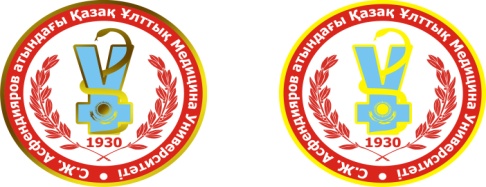 ҚАЗАҚСТАН РЕСПУБЛИКАСЫНДА ЖОҒАРЫ БІЛІМ БЕРУ ЖҮЙЕСІНДЕГІ ОҚЫТУДЫҢ ЗАМАНАУИ ТЕХНОЛОГИЯЛАРЫХАЛЫҚАРАЛЫҚ ҒЫЛЫМИ-ПРАКТИКАЛЫҚ КОНФЕРЕНЦИЯСЫНЫҢ 	МАТЕРИАЛДАРЫ3 желтоқсан, 2011.МАТЕРИАЛЫМЕЖДУНАРОДНОЙ НАУЧНО-ПРАКТИЧЕСКОЙ КОНФЕРЕНЦИИСОВРЕМЕННЫЕ ТЕХНОЛОГИИ ОБУЧЕНИЯ В СИСТЕМЕ ВЫСШЕГО ОБРАЗОВАНИЯ РЕСПУБЛИКИ КАЗАХСТАН3 декабря, 2011.MATERIALSOF INTERNATIONAL SCIENTIFIC-PRACTICAL CONFERENCE  MODERN TECHNOLOGIES OF TEACHING IN SYSTEM OF RK HIGH EDUCATION December 3, 2011. ҚАЗАҚСТАН РЕСПУБЛИКАСЫ БІЛІМ ЖӘНЕ ҒЫЛЫМ МИНИСТРЛІГІқАЗАҚСТАН РЕСПУБЛИКАСЫ ДЕНСАУЛЫҚ САҚТАУ МИНИСТРЛІГІС.Ж.АСФЕНДИЯРОВ АТЫНДАҒЫ ҚАЗАҚ ҰЛТТЫҚ МЕДИЦИНА УНИВЕРСИТЕТҚАЗАҚСТАН РЕСПУБЛИКАСЫНДА ЖОҒАРЫ БІЛІМ БЕРУ ЖҮЙЕСІНДЕГІ ОҚЫТУДЫҢ ЗАМАНАУИ ТЕХНОЛОГИЯЛАРЫХАЛЫҚАРАЛЫҚ ҒЫЛЫМИ-ПРАКТИКАЛЫҚ КОНФЕРЕНЦИЯ МАТЕРИАЛДАРЫ3 желтоқсан, 2011.Алматы, 2011удкббкм С.Ж.АСФЕНДИЯРОВ АТЫНДАҒЫ ҚАЗАҚ ҰЛТТЫҚ МЕДИЦИНА УНИВЕРСИТЕТДЕНСАУЛЫҚ САҚТАУ ЖӘНЕ ФАРМАЦИЯДАҒЫ МЕНЕДЖМЕНТ ФАКУЛЬТЕТІҚАЗАҚ ТІЛІ КАФЕДРАСЫОРЫС ТІЛІ КАФЕДРАСЫШЕТ ТІЛДЕР КАФЕДРАСЫМЕДИЦИНАЛЫҚ БИОФИЗИКА, ИНФОРМАТИКА ЖӘНЕ МАТЕМАТИКАЛЫҚ СТАТИСТИКА КАФЕДРАСЫҚАЗАҚСТАН ТАРИХЫ, МӘДЕНИЕТТАНУ, ФИЛОСОФИЯ, ӘЛЕУМЕТТАНУ ЖӘНЕ САЯСАТТАНУ КАФЕДРАСЫР е д а к ц и я   а л қ а с ы :Иванченко Н.Н., Суатай С.Қ., Жанпейсова У.А., Нурмағанбетова М.О., Сулейменова О.Я., Бисембаева З.У., Оспанов Т.Т.Ж а у а п т ы  р е д а к т о р ы:Суатай С.Қ., Жанпейсова У.А.Ж а у а п т ы  ш ы ғ а р у ш ы л а р :Тәттібаева а.е., юсупова и.в.ҚАЗАҚСТАН РЕСПУБЛИКАСЫНДА ЖОҒАРЫ БІЛІМ БЕРУ ЖҮЙЕСІНДЕГІ ОҚЫТУДЫҢ ЗАМАНАУИ ТЕХНОЛОГИЯЛАРЫ. Халықаралық ғылыми-практикалық конференция материалдары. –Алматы, ----- баспасы, 2011, --   бет.«Қазақстан Республикасында жоғары білім беру жүйесіндегі оқытудың заманауи технологиялары» деп аталатын конференция материалдарының бұл жинағында жоғары білім беру жүйесіндегі оқытудың заманауи технологиялары қамтылған. С.Ж.Асфендияров атындағы қазақ ұлттық медицина университетПЛЕНАРНЫЕ ЗАСЕДАНИЕХаяти Тюфекчиоглуд.с.н., профессор Стамбульский университет (институт «Евразия»)ЭНДАУМЕНТ УНИВЕРСИТЕТАЭндаумент (англ. endowment) – целевой фонд, предназначенный для использования в некоммерческих целях, как правило, для финансирования организаций образования, медицины, культуры. Эндаумент наполняется преимущественно за счет благотворительных пожертвований, может инвестировать свои средства с целью извлечения дохода, однако обязан направлять весь полученный доход в пользу тех организаций, для поддержки которых он был создан. Отличием этого фонда от обычной благотворительной организации является строго целевой характер деятельности (как правило, эндаумент создается для поддержки какой-либо одной организации, например определенного университета) и нацеленность на получение дохода за счет инвестирования средств. Эндаумент призван обеспечить частичную независимость от разовых пожертвований и иных добровольных поступлений, финансовую стабильность посредством получения гарантированного дохода и формирование долговременного источника финансирования определенной некоммерческой деятельности. Его преимуществом является прозрачный характер его деятельности. Поскольку средства эндаумента могут быть направлены только в ту организацию, для поддержки которой он создан, то его невозможно использовать для минимизации налогообложения (когда налоги снижаются за счет расходов, якобы идущих на благотворительность; это актуально для тех стран, где благотворительность не облагается налогом). Впервые эндаумент-фонды возникли в США как инструмент негосударственной поддержки университетов. Основной целью фонда является финансовая поддержка деятельности университета для его устойчивого развития. Количество эндаумент-фондов в одном университете может быть несколько, цели этих фондов могут быть различными в зависимости от пожелания жертвователя. Например,  богатый меценат может выделить университету 100 миллионов долларов и сказать, что данный эндаумент-фонд  должен будет заниматься поощрением талантливой молодежи,  которая  соответствует таким-то критериям.        Очень часто такие частные  эндаумент-фонды называют по имени тех меценатов,  которые выделили средства для этого. Годовой оборот Университетского колледжа Лондона (UCL), крупного партнера Назарбаев Университета – более полумиллиарда фунтов стерлингов.  Основной  капитал  эндаумента Гарвардского университета составляет более 35 миллиардов  долларов, Йельского – 15 миллиардов,  Принстонского и Стэнфордского – более 10 миллиардов. Эндаументы приносят своим вузам до 550 миллионов долларов прибыли ежегодно и покрывают большую часть всех внутренних расходов университета, в том числе на стипендии,  зарплату профессорам, покупку  новейшего  оборудования  для лабораторий, строительство новых корпусов и библиотек и так далее. Гарвард был основан в 1639 году. Можно сказать, что он “начался” с крупного пожертвования и библиотеки миссионера Джона Гарварда.  Миллиардер  Рокфеллер  создал  сразу два крупных университета – Чикагский и Рокфеллеровский. Университет Стэнфорда основан   калифорнийским  губернатором и железнодорожным предпринимателем Леландом Стэнфордом. В России  первый  эндаумент-фонд был создан еще 100 лет назад купцом Леденцовым, когда он часть средств пожертвовал         Императорскому  московскому  университету. Сейчас  наибольшая  доля  в  формировании  и пополнении эндаумент-фондов приходится на подарки и взносы благодарных выпускников. Управлять эндаументом – отдельная наука, потому что актив должен работать долгое время и длительное же время приносить прибыль. Кроме того, средства эндаумента не должны обесцениваться.  Основная идея эндаумент-фонда  как раз и заключается в приумножении имеющихся средств так, чтобы ценность  каждого тенге с учетом  времени не менялась,  то есть с учетом  инфляции  стоимость 1 тенге в 2020 году должна быть такой же, что и в 2010-м, когда были сделаны пожертвования. 
Ожидается, что в эндаумент-фонд  Назарбаев  Университета  будут привлекаться   средства  из   различных   источников,  в том  числе и от частных спонсорских поддержек. Эндаумент-фонд будет создаваться с учетом лучшей международной практики действующих фондов.  Например, в структуре управления фондом будет создан попечительский совет. Он будет регулировать общую деятельность фонда.  В состав совета войдут видные национальные и международные деятели, которым небезразлично развитие Назарбаев Университета.  На данный момент университет пока не имеет возможности создать многомиллиардный эндаумент-фонд, однако университет стремится стать международным исследовательским университетом и,  соответственно,  будет стремиться к тому,  чтобы объем эндаумент-фонда возрастал. 
Однако мощная сеть финансирования посредством эндаументов пока сформировалась  только  в  США.  И потребности в государственных деньгах у американских вузов благодаря  накоплениям в эндаумент-фондах уже нет. 
Этот  опыт  только  предстоит  перенять Казахстану,  и  руководство Назарбаев Университета уверено, что он будет удачным. В одном из своих выступлений ректор МГИМО, академик РАН Анатолий Торкунов отметил, что “механизм  эндаумент-фондов  на практике доказал свою эффективность, поскольку обеспечивает вузам долгосрочный стабильный  источник  финансирования значимых образовательных, научных и других программ, и те вузы, которые привлекают средства в данные фонды, примерно через 20 лет будут иметь значительные дополнительные средства в бюджетах и будут заметно опережать аналогичные вузы, не уделяющие сейчас должного внимания развитию фондов целевого капитала”. Эндаумент-фонд – это плата не за “лицо”, а за результат,  когда выпускник  таким   образом    выражает    вузу  свою  благодарность  за то, что он  благодаря  ему чего-то добился. Размер фонда, сформированный  именно благодаря  выпускникам  это  для  вуза лучшая реклама. 
В будущем,  когда  абитуриенты   будут   выбирать,  куда  пойти  учиться, они будут ориентироваться не только на яркую вывеску, но и на такой показатель,  как   университетский   эндаумент,   кем  он   формируется,   и  как многочисленны там пожертвования. Довольно  популярны  на  Западе  завещания  в пользу родного университета. Как ни странно,  довольно  многие успешные люди на Западе встречаются с оригинальной для нас проблемой: некому оставить свой капитал. Родственники, в том числе дети, конечно, есть. Но нередко это шайка  неблагодарных  негодяев, способных лишь растранжирить капитал, позоря фамилию. Тем более в Америке это умеют делать широко и красиво, с золотой  табличкой твоего имени, прописанной навечно в “красном” зале, упоминанием тебя в любых работах, на которые был запущен твой капитал, вручением твоим родственникам университетских наград, шумихой в прессе. 
В 2008 году целевой капитал зарубежных вузовских эндаументов был еще больше. Так, у лидера – Гарвардского университета – он составлял 36 миллиардов долларов. Но в результате слишком рискованной инвестиционной политики в условиях высокой конкуренции и стремления показать прирост целевого капитала выше, чем у конкурентов, при наступлении кризиса стоимость инвестиционных портфелей зарубежных эндаументов резко снизилась. В среднем за 2009 год падение целевого капитала крупнейшей десятки  эндаументов  составило  около 24 процентов. Это привело к тому,  что  инвестиционная  политика  стала  намного более взвешенной и сбалансированной. Долгосрочная  среднегодовая  доходность  инвестиций  эндаумент-фондов составляет около 7-12 процентов годовых, размер выплат на основные цели деятельности фонда – около 5 процентов (от суммы его активов), примерно половина доходов реинвестируется. Часть реинвестируемых доходов поглощается инфляцией, что при эффективном управлении целевым капиталом обеспечивает годовой прирост активов в пределах 4-5 процентов в реальном выражении. В результате фонды  Принстона  и  Стэнфорда  обеспечивают до 500 миллионов долларов ежегодного финансирования этих университетов. В целом же средства эндаументов приносят западным вузам до 40-50 процентов годового дохода, то есть являются важнейшим источником финансирования текущих нужд университета. Важно отметить, что, во-первых, целевой капитал может быть направлен университетом только на реализацию четко сформулированных жертвователем задач, а во-вторых, сам даритель не может при помощи этого механизма уйти от налогов. О том, что поддержка университетов частными лицами  распространенная  практика, свидетельствует хотя бы такой факт. В управлении дочерней компании Гарвардского университета – Harvard Management Company – находится более 10 800 именных эндаументов, учрежденных в те или иные годы, из дохода от них выплачиваются стипендии, покрываются расходы на поддержку библиотек и музеев, оплачивается преподавательская и исследовательская деятельность сотрудников университета. Считается, чем больше у университета фонд эндаументов, тем выше его репутация.  Поэтому  члены  советов  директоров  вузов очень ревностно следят за ежегодными рейтингами университетских эндаументов,  публикуемых  в Chronicle of Higher Education,  с таким же вниманием,  как  и  студенты  за  ежегодными рейтингами вузов. Наиболее  известный  эндаумент-фонд –  Нобелевский,  созданный в конце XIX века. В соответствии с завещанием Альфреда  Нобеля средства,  вырученные от продажи его собственности, должны были быть вложены в надежные ценные бумаги, а премии ученым выдавались бы с  процентов от прибыли.  На  момент смерти Нобеля его состояние  оценивалось  в  современных ценах примерно в 212 миллионов долларов, сегодня же активы Нобелевского  фонда  превышают  500 миллионов  долларов. Этого вполне достаточно, чтобы ежегодно выдавать каждому  лауреату   Нобелевской   премии  не  менее 1 миллиона долларов. Впрочем, это не только зарубежная практика. Первый фонд в Российской империи был создан в 1907 году купцом Христофором Леденцовым. Он оставил по завещанию неприкосновенный капитал на цели поддержки отечественной науки. Чтобы поддержать отечественную науку, он сделал два взноса: первый – прижизненный – 100 тысяч рублей золотом в фонд Императорского Московского университета, второй – около двух миллионов рублей золотом – был передан Обществу друзей человечества.  Процентный  доход  от  неприкосновенного  капитала  составлял  от 100 тысяч до 200 тысяч  рублей в год. На эти деньги финансировалась работа общества. Согласно завещанию Леденцова,  все  его  движимое  и  недвижимое имущество распродали. А на деньги были куплены государственные или гарантированные правительством процентные бумаги. Они-то и составили особый неприкосновенный капитал имени Леденцова, ставший собственностью Московского университета  и Московского технического училища. Доход с него в основном поступал в учрежденные при этих высших учебных заведениях “общества содействия успехам опытных наук и их практических применений”. Susanne Becker,     Leiterin der Spracharbeit, Goethe-Institut Kasachstan    Suleimenowa O.J., Leiterin des Lehrstuhles  für FremdsprachenKasNMU  namens S.D. Asfendijarow, Stadt Almaty, Republik KasachstanMehrsprachigkeit aus sprachpolitischer SichtI. Mehrsprachigkeit1. Eigene Erfahrungen von Mehrsprachigkeit     Jeder Mensch hat seine eigene Sprachbiografie. Dazu gehören nicht nur die gelernten Fremdsprachen, sondern auch die Muttersprache und die Dialekte, die man beherrscht.      Anhand des folgenden Beispiels einer Sprachbiografie [aus Neuner et al. 2009: 8] kann man erkennen, welche Faktoren die Sprachbiografie wie beeinflussen:Nicht alle Sprachen, die man beherrscht bzw. hier in die Sprachbiografie eintragen könnte, beherrscht man gleich gut. So dass die Unterteilung des Grades der Sprachbeherrschung pro Sprache und Fertigkeit in einem persönlichen Sprachenprofil sinnvoll erscheint [aus Neuner et. al. 2009: 8]Weiterhin kann man die beherrschten Sprachen in einer "Sprachgestalt" den einzelnen Körperteilen zuordnen [Neuner et. al. 2009:8] Hiermit hat als erstes Krumm die Einstellung des Lerners zur jeweiligen Sprache in Schulen sichtbar gemacht und aufgezeigt, dass diese keinen geringen Einfluss auf die Motivation eine Sprache zu lernen hat. [Fremdsprache Deutsch 31/2004]2. Verwandtschaft von Sprachen     Sprachen sind unterschiedlich eng miteinander verwandt, sie gehören zu unterschiedlichen Sprachfamilien. Insgesamt existieren heute ca. 200 Sprachfamilien oder isolierte Sprachen, 100 ausgestorbene Einheiten sind bekannt.     Es gibt weltweit 24 Sprachfamilien und eine isolierte Sprache (Koreanisch) mit mindestens einer Million Sprecher. Über 99,5 % der Menschheit sprechen eine Sprache, die zu einer dieser 25 sprecherreichsten Spracheinheiten gehört. [http://de.wikipedia.org/wiki/Sprachfamilien_der_Welt, letzter Aufruf 26.09.2010]Die Nähe oder Distanz von Sprachen haben offenbar Auswirkungen auf das Erlernen von Sprachen. Als Beispiele möchte ich folgende Konstellationen anbringen:Dänisch (L1) – Englisch (L2) – Deutsch (L3): Wahrscheinlich wird ein Däne, der zuerst Englisch und dann Deutsch lernt aufgrund der Nähe dieser beiden Sprachen zu einander und zur Muttersprache beim Verstehen von Wörtern im Deutschen weniger Probleme haben, als jemand, der keine dem Deutschen verwandten Sprachen kennt. Andererseits könnte bei der Produktion auf Deutsch einiges durcheinander gehen z.B. beim Satzbau, bei Wörtern etc.Kasachisch (L1) – Englisch (L2) –Deutsch (L3): Wenn jemand, dessen Muttersprache Kasachisch ist, Deutsch nach Englisch lernt, wird er die verwandtschaftliche Nähe dieser beiden Sprachen besonders deutlich empfinden, da er von seiner eigenen Sprache her [L1] kaum Anknüpfungspunkte zum Deutschen herstellen kann.[Neuner et. al. 2009: 10]Welche Auswirkungen kann es haben, wenn jemand mehrere Sprachen beherrscht? Stört die eine Sprache beim Erlernen einer weiteren oder nicht?Wer mehrere Sprachen – auf unterschiedlichem Niveau – beherrscht, weiß, dass sie nicht isoliert voneinander im Gedächtnis gespeichert sind, sondern dass die mentalen Lexika miteinander verbunden sind.      Hier möchte ich die beiden Stichworte Interferenz und Transfer nennen. Wer sich in einer fremden Sprache ausdrücken möchte, dem kann es passieren, dass sich Elemente oder Strukturen anderer gelernter Sprachen "einmischen", z. B. bei Wortendungen, Satzstrukturen, Aussprache etc.Andererseits macht ein Lerner auch immer wieder die Erfahrung, dass er Wörter in einer zu lernenden Sprache erkennt bevor er sie bewusst gelernt hat, da er sie aus einer anderen Sprache, die er beherrscht schon kennt.[Neuner et. al. 2009: 12ff] Nach diesem Exkurs soll nun der Begriff Mehrsprachigkeit genauer untersucht werden:Unter Mehrsprachigkeit als Oberbegriff werden zwei unterschiedliche Bereiche zusammengefasst: Multilingualität und die Plurilingualität. Multilingualität bezeichnet das Vorhandensein mehrerer Sprachen in einem Land, einer Region und kann die Auswahl der Sprachen, die im schulischen Bereich angeboten werden, den Umfang, die Intensität und die Art des Unterrichts beeinflussen. [Neuner et al. 2009: 17f]Plurilingualität bezeichnet die Mehrsprachigkeit des Individuums, also die Sprachen, die eine Person "im Kopf" hat (vgl. oben) [Neuner et al. 2009:17].Das neue Konzept von der Mehrsprachigkeit hat demnach folgende Charakteristika: wenn man mehrere Sprachen lernt, beginnt man nicht jedes Mal wieder "bei null", sondern der vorhandene Sprachbesitz wird erweitertnicht in jeder neu erlernten Sprache muss man das Ideal "Muttersprachenkompetenz" erreichendas Kompetenzniveau und das Fertigkeitsprofil kann in den unterschiedlichen Sprachen sehr unterschiedlich sein, da man verschiedene Sprachen mit verschiedenen Zielen lernt. [Neuner et al. 2009: 19]     Mehrsprachigkeit ist die Fähigkeit von Gesellschaften, Institutionen, Gruppen und Individuen sich im täglichen Leben mit mehr als einer Sprache auf einer normalen Ebene zu engagieren.II. Sprachenpolitik und Mehrsprachigkeit1. Problemfeld     Seit der europäischen Einigung und Erweiterung der Europäischen Union, seit dem Fall des Eisernen Vorhangs, seit dem Zerfall der Sowjetunion wirken Phänomene wie die Öffnung und Globalisierung der Märkte, die Internationalisierung der Sicherheits- und Währungs- und Wirtschaftspolitik, die rasanten Veränderungen in der Informationstechnologie und die weltweite Migration und der damit verbundene Probleme der Integration unterschiedlicher Bevölkerungsschichten und die Entstehung neuer Sprachminderheiten auf sprachenpolitische Entscheidungen. Sprachenpolitik ist also längst nicht mehr die alleinige Domäne von nationaler Politik.     Es gibt unterschiedlich bedeutsame sprachenpolitische Handlungen und Signale, wenn z. B. eine Regierung den Gebrauch ihrer Sprache in Verhandlungen einfordert oder entgegen der multinationalen Realität Beschlüsse über Fremdsprachenunterricht fasst.     Kritiker entdecken imperialistische Tendenzen, betrachten die Dominanz einzelner Sprachen und warnen vor dem Verlust der Vielfalt der Sprachen (Ammon et al 1994), sie fordern eine ökologische Sprachenpolitik (Christ et al. 1980). 2. Akteure und Aktionsfelder der Sprachenpolitik    Die Akteure sind auf verschiedenen Ebenen zu finden: auf politischer Ebene: z. B. Regierungen, Parlamente, Verwaltungen im überstaatlichen, nationalen, regionalen und gemeindlichen Kontext;auf wirtschaftlicher Ebene: z. B. die produzierende Wirtschaft, Informations- und Telekommunikationswirtschaft, Verbände etc.;auf der Ebene der Bildungseinrichtungen und der Wissenschaft: z. B. Schulen, Forschungseinrichtungen, Fachverbände etc; auf der personalen Ebene: alle Sprecher, die durch ihr Sprachverhalten Fakten schaffen und dadurch die normierende Kraft in der Gesellschaft darstellen.(Bausch et al. 2003:103)     Daraus ergibt sich, dass alle Bürger, alle staatlichen und privaten Einrichtungen Akteure der Sprachenpolitik sind und diese beeinflussen. Sie schaffen die Fakten. Dies ist in demokratischen Gesellschaften eine Selbstverständlichkeit. Sie sollte aber nicht als Angelegenheit von Spezialisten oder als Aufgabe der politischen Klasse verstanden werden. Jeder Teilnehmer einer Gesellschaft steht in der Verantwortung der Sprachenpolitik.      Die Aktionsfelder der Sprachenpolitik befinden sich auch auf verschiedenen Ebenen:Gesetzgebung und VerwaltungStandardisierung, Regulierung, Planung und Normalisierung von SprachenSprachenunterrichtSprachmischungÜbersetzung und SprachmittlungPropaganda für bestimmte SprachenSprachenkampfVerwendung von Sprachen im öffentlichen LebenD. h. die Aktionsfelder reichen "von der Normsetzung und der Durchsetzung der Norm (…) bis zur normierenden Kraft des Faktischen". (Bausch et al. 2003:104)3. Schulsprachenpolitik     Für die Sprachenpolitik ist das Lernen und Lehren fremder Sprachen so wie auch der Muttersprachen evident. Sie stellen die wichtigsten und wirkungsvollsten Instrumente da. Daneben gibt es aber auch noch den ungesteuerten Spracherwerb, dieser kann aber nur eingeschränkt als Instrument der Sprachenpolitik gesehen werden, da er sich der Kontrolle entzieht. Daher wird in der weiteren Betrachtung das Augenmerk auf den gesteuerten (schulischen) Fremdsprachenerwerb gelegt.      Ein kurzer historischer Exkurs hilft die Bedeutung von Sprachenpolitik einzuschätzen.     Der moderne Staat, der sich seit der Aufklärung als "Herr der Schule" versteht, hat erst im Laufe des 19. Jahrhunderts Fremdsprachen in das Schulprogramm aufgenommen. Zunächst nur für bestimmte Schulformen und nur bestimmte Sprachen: alte Sprachen bestimmten die Bildung. Erst nach dem 2. Weltkrieg setzte sich der Fremdsprachenunterricht als Bildung aller durch.      Schulsprachenpolitik bezeichnet seitdem "alle politischen Maßnahmen zur Steuerung des Lehrens und Lernens fremder Sprachen in institutionellen Zusammenhängen. In der Demokratie bedeutet dies, dass nicht Parlamente und Verwaltungen allein entscheiden, sondern viele Instanzen und Personen an den Entscheidungen beteiligt sind." (Bausch et al. 2003: 105)     Die Aufgabe der Schulsprachenpolitik ist also darin zu sehen, die Politik der Regierungen hinsichtlich des Fremd- und Zielsprachenunterrichts wie auch in den Herkunftssprachen von Migranten zu formulieren und zu festigen. 4. Kontrovers diskutierte Fragen in der Schulsprachenpolitik     Zu den kontrovers diskutierten Fragen in der Schulsprachenpolitik gehört u.a. das Lebensalter, in dem der Fremdsprachenunterricht einsetzen soll.     Erst seit den neunziger Jahren des 20. Jahrhunderts ist man sich einig, dass der Fremdsprachenunterricht in der Grundschule bzw. schon in der Vorschule einsetzten soll: der früher Fremdsprachenerwerb ist in allen europäischen Ländern umgesetzt worden.      Andererseits ist Fremdsprachenerwerb lebenslanges Lernen und so bekamen auch Hochschule und Weiterbildung die Rolle der Fremdsprachenvermittlung wesentlich stärker zugeteilt.      Konflikte hierbei bilden die Stellen des Übergangs: z. B. von der Grundschule in die Sekundarstufe, von der Schule zur Hochschule, von der Erstausbildung in die Weiterbildung (Bausch et al. 2003:105)     Hier liegt die Aufgabe der Sprachenpolitik darin Kooperation und Konsens zwischen den einzelnen Institutionen herzustellen – andererseits wird zu viel Energie verschwendet.      Eine weitere kontrovers diskutierte Frage ist die Reihenfolge der Sprache – eine auch für Kasachstan sehr wichtige Frage. In Europa hat in den ersten Jahrzehnten nach dem Zweiten Weltkrieg die Außenpolitik, der Handel, Tourismus oder die wissenschaftlichen Beziehungen die Sprachenreihenfolge in der Schule bestimmt: in Westdeutschland wurde Englisch und Französisch, in der Deutschen Demokratischen Republik Russisch, in Frankreich Englisch, Deutsch,  Spanisch und Italienisch usw. unterrichtet. Die Sprachen der direkten Nachbarn wurde vernachlässigt, die Sprachenfolge richtete sich nach außenpolitischen Belangen und war eurozentristisch. (Bausch et al. 2003: 106). In Kasachstan beobachten wir seit Jahren, dass sich auch hier Englisch als erste Fremdsprache durchsetzt. Zurückgedrängt wurde hier Deutsch als erste Fremdsprache, die aber immer noch eine starke Stellung als zweite Fremdsprache hat. Aber sie tritt auch in Kasachstan in Konkurrenz mit anderen Sprachen (z. B. Türkisch, Chinesisch), deren Wahl ebenfalls von außenpolitischen und wirtschaftlichen Belangen bestimmt wird.      Globalisierung in allen Bereichen der Gesellschaft und die damit zusammenhängende Mobilität hat die Schwerpunkte im 21. Jahrhundert jedoch in Richtung Vielfältigkeit verschoben. Und das Ziel des Fremdsprachenlernens hat sich verschoben: man lernt fremde Sprachen nicht mehr nur noch zur Anwendung außerhalb der eigenen Landesgrenzen, sondern auch in der unmittelbaren Umgebung, im Arbeitsalltag, in der Freizeit, bei der Nutzung von Medien etc. (Bausch et al. 2003: 107). Daher lernt man mehr Fremdsprachen aber auf verschiedenen Niveaus und mit verschiedenen Zielen – zur Kommunikation in beruflichen und alltäglichen Kontext, zur Rezeption etc. Diese Zielverschiebung verlangt eine Methodendiversifizierung. Die verschiedenen europäischen Länder haben die Kontroverse mit welcher Fremdsprache begonnen werden soll, unterschiedlich gelöst: In Deutschland hat man sich trotz Widerständen 1954 für Englisch als erste Fremdsprache entschieden. Doch Schulsprachenpolitik ist Ländersache und im Laufe der Jahre wurden immer mehr regionale Besonderheiten beachtet und Französisch hat tatsächlich neben Englisch eine starke Position erlangt.In Kasachstan setzt sich neben Russisch oder Kasachisch ebenfalls Englisch als die erste Fremdsprache in der Schule durch. Doch auch hier sollten regionale Besonderheiten und der Druck der Öffentlichkeit nicht vernachlässigt werden. Geopolitische, wirtschaftliche Faktoren werden immer wichtiger und Kommunikation gelingt nicht immer reibungslos in der angeblichen lingua franca Englisch. Sprache transportiert Kultur. Und das Verständnis der fremden Kultur ermöglicht erst eine echte und erfolgreiche Kommunikation. Die Streitfrage der ersten Fremdsprache kann insofern relativiert werden, dass in der Schule – zumindest in Europa – immer mehr Kinder eine zweite und dritte Fremdsprache lernen. Diese Tendenz ist in Kasachstan nicht zu konstatieren, eher das Gegenteil, was mittel- und langfristig in der globalisierten Welt eher zu einer Isolation des Einzelnen bedeuten könnte.Bei der Sprachenfolge geht es um Fragen der Zeit – wann kann / muss eine zweite Fremdsprache gelernt werden? Wer lernt mit welchem Ziel eine zweite oder dritte Fremdsprache? 5. Mehrsprachigkeit und Sprachenpolitik im Gemeinsamen Europäischen ReferenzrahmenDer Europarat und die Europäische Kommission verlangen, dass alle europäischen Bürger neben ihrer Muttersprache drei Gemeinschaftssprachen beherrschen sollten (Bausch et al. 2003:107). Diese revolutionäre Forderung ist noch nicht umgesetzt, hat aber ihre Wirkung gezeigt. Verschiedene moderne Konzepte zum Fremdsprachenunterricht gerade unter der Berücksichtigung der Mehrsprachigkeit wurden entwickelt: der bilinguale Unterricht, das grenzüberschreitende Lernen, die Entwicklung integrierter Studiengänge, das Lernen im Tandem, Lernen im Wettbewerb und viele mehr. Neben der umfassenden Beschreibung, welche Kenntnisse und Fertigkeiten  Lerner entwickeln müssen, um eine Sprache für kommunikative Zwecke im jeweiligen kulturellen Kontext zu benutzten, definiert der Gemeinsame europäische Referenzrahmen für Sprachen (GeR) Kompetenzniveaus, so dass Lernfortschritte ein Leben lang und auf jeder Stufe gemessen werden können. Außerdem betont der GeR die Notwendigkeit der Mehrsprachigkeit jedes Einzelnen für Beruf, Freizeit, Informationsgewinn etc. Mehrsprachigkeit betont die Tatsache, dass sich die Spracherfahrung eines Menschen in seinen kulturellen Kontexten erweitern. Mehrere Sprachen bilden gemeinsam eine kommunikative Kompetenz, zu der alle Sprachkenntnisse und Spracherfahrungen beitragen und in der die Sprachen zueinander in Beziehung stehen und interagieren. D. h. in verschiedenen Situationen können Menschen flexibel auf verschiedene Teile dieser Kompetenz zurückgreifen, um eine perfekte Kommunikation mit einem Gesprächspartner zu erreichen. (Europarat et al 2001: 14ff)Daraus ergibt sich das oben schon erwähnte Phänomen, dass nicht mehr nur eine Fremdsprache in der Schule gelernt werden sollte, sondern zwei bis drei Fremdsprachen. Denn fremde Sprachen werden nicht mehr isoliert von einander gelernt, Ziel ist nicht mehr der "ideale Muttersprachler", sondern die Entwicklung eines sprachlichen Repertoires, in dem alle sprachlichen Fähigkeiten ihren Platz haben. Mit dem europäischen Portfolio der Sprachen kann der Lerner höchst unterschiedliche Arten des Sprachenlernens und der interkulturellen Erfahrung dokumentieren und diese werden anerkannt. Der Lerner soll zur Selbsteinschätzung seiner Sprachkenntnisse und sprachlichen Fähigkeiten gebracht werden und über seine Sprachbiografie nachdenken. Also einen großen Schritt Richtung mündigem Lerner gefördert werden. Womit wir wieder bei den einleitenden Beispielen zur eigenen Erfahrung mit fremden Sprachen, zum Sprachenprofil und den Sprachen "im Kopf" gelangt sind. Doch ein mündiger Sprachenlerner kann sich nur entwickeln, wenn das Angebot in Schulen, Hochschulen und Weiterbildungseinrichtungen hinsichtlich des Erlernens mehrerer Sprachen gemacht wird. Eine Schulsprachenpolitik, die der Realität in der globalisierten Welt, der Mobilität der Menschen, den Migrationsströmen, dem Zusammenwachsen der Märkte, den Kooperationen in Außen- und Sicherheitspolitik und vielen weiteren Phänomen nicht entspricht, steht der Entwicklung der eigenen Bürger im Wege.  Literatur:1. Ammon, U., Mattheiler, K. J., Nele, P. (Hrsg.) 1994: English only? in Europa/in Europe/en Europe?, Tübingen2. Bausch, K.-R., Christ, H., Krumm, H.-J. (Hrsg.) 2003: Handbuch Fremdsprachenunterricht, Tübingen3. Christ, H. et al. 1980: Sprachenpolitik in Europa. Homburger Empfehlungen für eine sprachenteilige Gesellschaft, Augsburg4. Europarat, Rat für kulturelle Zusammenarbeit 2001: Gemeinsamer europäischer Referenzrahmen für Sprachen: lernen, lehren, beurteilen. Berlin5. Neuner, G., Hufeisen, B., u.a. 2009: Deutsch als zweite Fremdsprache. Fernstudieneinheit 26, Berlin6. Fremdsprache Deutsch 31/2004: Sprachenvielfalt im Klassenzimmer, StuttgartGulnar SARSIKEYEVA, doctorante de l’Université PARIS OUEST  Nanterre  La Défense (France)LE ROMAN « LE CHEMIN D’ABAÏ » de M. AOUEZOV, SOURCE INEPUISABLE SUR LE PASSE DU KAZAKHSTAN  DANS SA TRADUCTION EN FRANCAISAbstract en français :     Le roman « Le chemin d’Abaï » de Moukhtar Aouézov sensibilise ses contemporains à l’idée qu’on ne peut pas ériger l’édifice du présent sans se rappeler du passé. L’air du temps passé continue à se répercuter dans la vie politique, culturelle, internationale du Kazakhstan d’aujourd’hui. A partir de cette approche il sera possible ci-dessus de penser le processus de traduction des oeuvres сlassiques en français dans son contexte d’application et dans ses conséquences pratiques.      La Grande Route de la Soie, voie de collaboration pacifique, qui a regroupé les différentes époques et générations du monde turc nourrit la tolérance existant dans les relations entre plus de 130 différentes nationalités de différentes confessions et cultures du Kazakhstan d’aujourd’hui. Réussir le dialogue entre les deux civilisations orientale et occidentale tout en conservant la richesse de sensibilités différentes, voilà un des grands enjeux de nos sociétés modernes.      Le peuple kazakh, qui a beaucoup souffert des représsions staliniennes, est en train de restituer sa mémoire historique. Toute traduction doit faire appel à des sources de plus en plus variées, englobant tous les aspects de la vie politique et institutionnelle, ainsi que la vie économique, sociale et culturelle. Le rôle du traducteur s’étend et se diversifie. Les  résultats d’analyse du roman en question en sont une bonne preuve. Abstract en russe: Роман «Путь Абая» М. О. Ауэзова обращает внимание современников на идею о невозможности построить здание настоящего без знаний  об историческом прошлом. Веяние прошлых времен находит свое отклик в международной, политической, культурной, деятельности сегодняшнего Казахстана. Именно данный подход позволяет изучать процесс перевода классических произведений в контексте его применения и практической его значимости.	Великий Шелковый путь, дорога мирного сотрудничества, объединивший разные эпохи и поколения  тюркского мира, сегодня подпитывает толерантность в отношениях между различными конфессиями и культурами более 130 разных национальностей Казахстана. Успешность диалога между восточным и западным цивилизациями с сохранением богатств различных восприятий является одним из главных задач современных обществ. Казахский народ, сильно пострадавший от сталинских репрессий, восстанавливает историческую память. При любой переводческой деятельности необходимо использовать все более разнообразные  источники, охватывая все аспекты политической, институционной, как и социальной, экономической и культурной. В этой связи роль переводчика становится обширным и разнообразным. Результаты практического анализа настоящего романа являются тому доказательством.Цой А.А., доцент, д.пед.н.                                           КазНПУ имени Абая, г. АлматыСОВРЕМЕННЫЕ ПРОБЛЕМЫ ОБУЧЕНИЯ ПРОФЕССИОНАЛЬНОМУ РУССКОМУ ЯЗЫКУ В ВУЗАХ КАЗАХСТАНАОбразование является важной составляющей государственной  политики Республики Казахстан. Новые тенденции в  подготовке современного специалиста обусловлены рядом серьезных противоречий – между увеличивающимся объемом научной информации и традиционной педагогической технологией;  между растущими требованиями к профессионализму педагогов  и  недостающим уровнем их квалификации. Совершенствование образования требует глубокого анализа современной педагогической реальности, критического переосмысления накопленного опыта в соответствии с концепцией развития образования до 2015 года,  в которой отмечается необходимость  изменения содержания образования «от знаниецентрического к компетентностному (образование, ориентированное на результат)» [1, 12].       В   настоящее   время   выпускнику   высшей   школы   необходимо   быть   не просто профессионалом высокого   уровня,   конкурентоспособным   в   условиях   формирующегося   рынка   труда, а профессионалом-личностью, умеющим нестандартно мыслить,  стремящейся к саморазвитию. По словам Ш. Амонашвили,   "учитель сам должен быть  личностью,  ибо  личность может  быть  воспитана только личностью; он  сам  должен  быть  высокогуманным,  ибо гуманность можно привить … только добротой души; он  обязательно  должен  быть широко образованным  и  творческим  человеком,  ибо  страсть  к  Познанию  может зажечь  только  тот,  кто  сам  горит ею;  учитель  должен  быть  патриотом и интернационалистом,  ибо  любовь  к  родине  может  пробудить  только любящий  свое отечество" [2, 41].      В Казахстане формируется национальная система образования, которая должна соответствовать европейским и мировым стандартам. Осуществить качественную профессиональную подготовку специалистов возможно лишь опираясь на идеи гуманизации образования, связанные с развитием личности. В зарубежной психологии существует несколько подходов к изучению личности: социогенетический, биогенетический и психогенетический. Основными положениями гуманистической педагогики являются: а)  стимулирующее влияние учебной среды: поощрение инициативы обучаемых; б) установление открытых отношений между участниками педагогического  взаимодействия, конструктивных межличностных отношений; в) структурирование учебного процесса педагогом и обучаемыми на «солидарной основе»,  которая принимается обеими сторонами; г) ограничение педагога ролью консультанта и «источника знаний», всегда готового прийти на помощь; д) создание реальной возможности выбора познавательных альтернатив; е) оценка образовательной программы с точки зрения максимальной возможности развития творческого потенциала и стимулирования креативных способностей учащихся [3, 166].В настоящее время происходит актуализация компетентностного обучения. Целью обучения студентов в вузе является подготовка специалиста-личности. Качественная подготовка специалистов означает не только формирование определенных теоретических знаний, умений и профессиональных навыков, но и развитие качеств и свойств профессиональной личности.  Как известно,  компетенция определяется как круг вопросов, в которых кто-нибудь хорошо осведомлен. Компетентность определяется как уровень образованности личности, который определяется степенью овладения теоретическими средствами познавательной или практической деятельности.           Исследователи  выделяют в развитии компетентностного подхода  3 этапа: а) 1 этап начался в 60 годах ХХ века. Появились понятия «компетенция» и «компетентность»; б) 2 этап  – это 70-90 годы. В это время используются понятия и «компетенция»,  и «компетентность»; в)  3 этап начинается с 90 годов  по настоящее время. Происходит разграничение понятий «компетенция» и «компетентность». Компетентность занимает в системе уровней профессионального мастерства промежуточное положение между исполнительностью и совершенством. Во-первых, компетентность предполагает постоянное обновление знаний, овладение новой информацией для успешного применения в конкретных условиях, то есть овладение оперативным и мобильным знанием. Во-вторых, компетентность – это не просто обладание знаниями, а скорее готовность решать задачи профессионально. Иными словами, компетентный человек должен знать существо проблемы и уметь решать ее практически. В-третьих, компетентный специалист обладает способностью среди множества решений выбирать наиболее оптимальное и аргументированное [4, 21-22].Существует  несколько причин перехода стран содружества к компетентностному подходу:  а) присоединение стран к Болонскому процессу; б) стремление освоить достижения развитых стран, в которых произошла переориентация содержания образования на освоение компетенций; в) необходимость интеграции человеческих сообществ, конвергенции.Одним из путей реализации интеграции в разработанной нами контекстно-интегративной технологии в обучении  русскому языку как неродному является слияние и синтез подходов в обучении, а именно: компетентностного, коммуникативно-деятельностного, личноcтно-ориентированного.     Интеграция позволяет объединить структурные элементы знаний студентов, формируя целостную картину мира. Интегрированные знания   развивают интеллектуальные способности студентов, формируют умения обобщать материал, мыслить целостными категориями. Во-первых,  развивается системное мышление, так как в любой дисциплине знания систематизированы;  соединение 2-3 дисциплин способствует обновлению содержания обучения,  для усвоения которого необходимо понимание взаимосвязей между компонентами закономерностей, следовательно, развиваются основы более высокого уровня мышления; формируется целостная научная картина мира. Во-вторых, развиваются общелогические умения анализа и синтеза, моделирования будущей профессиональной деятельности студентов. Использование коммуникативно-деятельностного подхода позволяет проводить интеграцию не только  в целях профессиональной направленности обучения, но и в целях развития личностных качеств студентов.Личностно-ориентированный подход усиливает личную мотивационную заинтересованность в приобретении знаний, в получении конечного результата и направлен на саморазвитие, самообразование и самореализацию обучающихся.Контекстно-интегративная технология позволит приблизить процесс учебной деятельности при изучении русского языка как неродного к содержанию и формам  будущей профессиональной деятельности  специалиста-педагога.По характеру содержания и структуры КИТ  определяется как гуманитарная  и профессионально-ориентированная,   по философской основе  – гуманистической, антропоцентрической, компетентностной. В центре обучения – личность обучающегося.В КИТ учебный процесс строится на концептуальной основе, которая предполагает определение единой цели, учета межпредметных связей. Учебная деятельность студентов должна подготовить их к предметно-технологической. Мы солидарны с позицией  А.А. Вербицкого, который выделяет ряд  противоречий между указанными видами деятельности:− учебно-познавательная деятельность является абстрактной, предмет будущей профессиональной деятельности реальный, где знания не даны в чистом виде;  − знания усваиваются по отдельным учебным дисциплинам, а педагог использует знания системно;− традиционное обучение предполагает передачу знаний студентам. Основная нагрузка падает на память студента. Преподаватель излагает теорию того или иного вопроса, демонстрирует пример практического применения, а обучающийся должен выучить готовое и поупражняться в решении задач. Специалист же в профессиональной деятельности действует по-другому. Сначала анализируется ситуация, формулируются задачи, затем он решает их и доказывает истинность  решения;  − учебной позиция студента «ответная», а в труде – необходима активная, инициативная; − будущая деятельность для студента абстрактна, а, следовательно, у обучаемых наблюдается  слабая мотивация учения.Для устранения указанных противоречий в КИТ предусмотрен  постепенный переход от учебной деятельности к предметно-технологической,  в связи с чем, нами проецируется квазипрофессиональная (промежуточная) деятельность.КИТ опирается на научную концепцию. Она обладает признаками системы: логика процесса, взаимосвязь всех ее частей, целостность. Для КИТ характерна возможность диагностичного целеполагания, планирования; проектирование учебного процесса; поэтапная диагностика, варьирование средствами и методами с целью коррекции обучения. Технология эффективна по результатам и оптимальным затратам, гарантирует достижение базового уровня стандарта обучения русскому языку. Её возможно применять в других  университетах, институтах  разными преподавателями. Целью практического курса русского языка как неродного является формирование языковой, речевой, коммуникативной, профессиональной компетенций и предметной (лингвопрофессиональной). Цель обучения – планируемый результат преподавания языка. Это категория социально-педагогическая и методическая. Поэтому, с одной стороны, она выражает социальный заказ общества, а с другой, с учетом общеобразовательной концепции определяет систему обучения, ее содержание.  Предлагаемая нами дидактическая  модель формирования лингвопрофессиональной компетенции студентов-филологов, базирующейся на контекстно-интегративной технологии, содержит целевой (цели, подходы, принципы), содержательный (профессионально ориентированный учебный материал и содержание деятельности, моделирующие условия реальной педагогической коммуникации), организационно-практический (этапы, дидактические условия), критериально-уровневый (критерии, уровни) компоненты.Литература 1. Концепция развития образования  Республики Казахстан до 2015 года //   Русский язык и литература в казахской школе. – 1996. – №3.   2. Педагогический поиск.- М.: Педагогика, 1990. – 560с.   3. Кукушин В.С.  Общие основы педагогики. М.: – Ростов н/Д: «МарТ», 2006.    224с. 4. Зимняя И.А. Ключевые компетентности как результативно-целевая основа компетентностного подхода в образовании. – М.: Исследовательский центр проблем качества подготовки специалистов, 2004.ТүйіндемеОсы мақалада «Қазақстанның ЖОО орыс тіліне кәсіби деңгейде оқытып үйретудің заманауи мәселелері» деген көкейкесті мәселе баяндалады.Автор ана тілі емес орыс тіліне үйретушілерді ЖОО оқытып-үйрету үрдісінде мәтінді-интегративті технологияларын қолдану мәселесіне назар аударады.РезюмеВ данной статье освещается актуальная тема «Современные проблемы обучения профессиональному русскому языку в вузах Казахстана».Автор останавливается на проблеме использования контекстно-интерактивной технологии в процессе обучения русскому как неродному в вузе.ResumeThe article deals theme: «Modern problems of  teaching to professional Russian language at the Universities of Kazakhstan»The author touches upon problem of contextual – integrative usage of technology in the process of teaching  Russian language as not native at the University.Туманова А.Б., ассоцированный профессор, д.ф.н. Казахстанско-Британский технический университет ОСОБЕННОСТИ ПОУРОВНЕВОГО ОБУЧЕНИЯ  ЯЗЫКУ КАК ВТОРОМУ В УСЛОВИЯХ КРЕДИТНОЙ СИСТЕМЫ В ТЕХНИЧЕСКОМ ВУЗЕДисциплины «Казахский язык» и «Русский язык» в техническом вузе в соответствии с ГОСО Республики Казахстан является обязательным компонентом. Казахстанско-Британский технический университет (далее - КБТУ)  в образовательном пространстве РК занимает одно из ведущих мест среди всех технических вузов страны, где обучение ведется по уровням на трех языках: английском, казахском и русском. Вуз пользуется огромным авторитетом, поэтому сюда проходят по конкурсу лучшие из лучших выпускников республики: обладатели «Алтын белгі», победители различных олимпиад и конкурсов как республиканского, так и международного уровня. В связи с этим преподавание практических курсов казахского и русского языков в КБТУ в условиях кредитной системы обучения имеет свои особенности в отличие от других неязыковых вузов РК. Это касается и содержания дисциплины, и организации процесса обучения, и  специфики преподавания и др. Кратко остановимся на основных моментах. 1. В КБТУ преподавание казахского и русского языков проводится только на 1 курсе. Для эффективной работы по изучению казахского/русского языков студенты предварительно проходят  на первом этапе диагностическое тестирование (электронный вариант), в которое включены 100 вопросов, направленных на выявление уровня знаний по грамматике казахского/русского языков в объеме средней школы. Затем на начало учебных занятий первокурсники проходят собеседование. По результатам тестирования и собеседования формируются учебные группы по трем уровням по дисциплине «Казахский язык»: начинающий (А), продолжающий (В) и продвинутый (С) и по двум уровням по дисциплине «Русский язык»: продолжающий уровень (В), продвинутый уровень (С). В данной статье остановимся на характеристике преподавания русского языка в КБТУ.  1) «Русский язык (продолжающий уровень)» – корректировочный курс предназначен для студентов, набравшим в диагностическом тестировании от 50 до 80 баллов из 100 вопросов, в рамках которого предусматривается корректировка знаний, умений и навыков обучающихся по основным 4 сферам обучения: социально-бытовой, официально-деловой, общественно-политической, социально-культурной. 2)  «Русский язык (продвинутый уровень)» – курс, в рамках которого предусматривается обучение научному стилю речи; он предназначен для студентов, набравшим в диагностическом тестировании от 81 до 100 баллов из 100 вопросов.2. Для поуровневого обучения составляются рабочие программы и силлабусы. Силлабус «Русский язык (продолжающий уровень)» полностью соответствует требованиям Типовой программы по дисциплине. Студентам предлагается корректировка знаний, умений и навыков студентов в пределах   4-х видов речевой деятельности: чтения, аудирования, говорения и письма. Курс нацелен на развитие и совершенствование языковой и коммуникативной компетенций в пределах основных сфер общения. В задачи курса входит работа по развитию речи, по подбору необходимой литературы по теме, компрессия учебного текста и воспроизведение его содержания, проведение различного типа презентаций. Презентации проводятся на основе следующих тем: «Язык и общество»; «Республика Казахстан»; «Образование в Казахстане»; «Профессия – инженер»;  «Народные праздники и традиции»; «Человек и природа»;  «Мой родной край»; «Здоровый образ жизни»; «В мире искусства»; «Глобальные проблемы современности» и др.  Силлабус «Русский язык (продвинутый уровень)», в котором, кроме основных положений Типовой программы, введены материалы для углубленного изучения научного стиля. Данный курс  предлагается студентам с более высоким уровнем владения языком. Цель курса – оказать помощь обучающимся в работе с научным стилем речи в учебно-научной, научной и будущей профессиональной сферах. В задачи курса входит дальнейшее развитие у студентов углубленной языковой и коммуникативной компетенций на основе языка специальности. Работа по развитию и совершенствованию  речи проводится на основе следующих лексических тем: «Наука, человек и общество»; «Роль ученого в жизни общества»; «Выдающиеся ученые прошлого и современности»; «Из истории науки», «Достижения науки и техники»; «Этапы научного познания»; «Открытие в области моей специальности»; «Наука и современные технологии»; «Роль моей профессии в развитии Казахстана» и др. В конце курса студенты научатся по параметрам следующему:Произношение: Свободно владеть речью на профессиональные темы, уметь интонировать речь в зависимости от ситуации говорения.Грамматика: Различать особенности научного стиля и соответственно правильно воспринимать, запоминать и строить научную речь.Словарь: Усвоить максимальное количество терминов по специальности, абстрактных и отглагольных слов и правильно употреблять их  в речи.Аудирование: Воспринимать на слух аутентичные тексты научно-публицистического, научного содержания по профилю вуза, по специальности; воспринимать основную информацию и  выделять детали.Говорение: Уметь вести беседу на учебно-профессиональные темы (монолог, диалог, полилог; интервью, радио-, телепередача; ролевые игры),  дискуссии, круглые столы, конференции по предлагаемым темам.Чтение: Владеть умениями различных видов чтения текстов научно-популярного и научного стиля, выявлять в тексте основную идею и подтемы, определять взаимосвязь основной темы (подтемы) и  общего содержания текста, уметь выделить выводы автора текста.Письмо: Научиться конспектировать научный текст в зависимости от типа текста и подстиля; уметь составлять тезисы выступления на определенную тему; научиться правильно  составлять аннотацию, резюме,  реферат и писать  рецензии/отзыв, доклад, необходимых для дальнейшей учебной и будущей профессиональной деятельности.3. Содержание силлабусов должно соответствовать потребностям студентов. Поэтому обучающие тексты, тексты для развития речи, тексты для подготовки самостоятельной работы, тексты для контроля знаний, умений и навыков и упражнения тренировочного, закрепляющего и контрольного характера подбираются с учетом факультета (факультет энергетики и нефтегазового дела, факультет информационных технологий, финансово-экономический факультет) и будущей специальности студентов. В этой связи нами ведется работа по составлению учебных пособий, методических рекомендаций, учебно-методических комплексов, которые ежегодно обновляются и дополняются. Так, в соответствии с рабочей программой и силлабусом издано учебное пособие «Русский язык. Научный стиль речи (для студентов и специалистов нефтегазового профиля)»; ведется работа по подготовке учебных пособий и для  факультета информационных технологий, финансово-экономического факультета [1-4].4. В процессе обучения по каждой теме нами планируются различные формы и методы работы. Приведем некоторые из них. Так, например, при прохождении лексических тем об ученых прошлых веков и современности итоговой формой работы является участие студентов в ролевой  игре на тему: «Ученые прошлого и современности и их вклад в науку». В зависимости от подготовленных материалов студенты рассаживаются по подгруппам: «Ученые прошлых веков (Запад)», «Ученые прошлых веков (Восток)», «Ученые современности (по профилю специальности)», «Ученые КБТУ (по профилю специальности)». Затем проводится командная работа в подгруппах:  выбирается форма выступления (телепередача, радиопередача, интервью, беседа, конкурс и др.), распределяются роли, составляется  мини-сценарий выступления. Очередность выступлений определяется по жребию. Критерии оценки объявляются заранее по следующим параметрам: форма выступления, раскрытие содержания, свобода изложения, артистизм, грамотность речи. После выступлений традиционно проводится обсуждение и выставляются баллы. Такая форма работы, на наш взгляд, развивает умение работать в команде, повышает чувство ответственности, стимулирует активность, способствует совершенствованию русской речи.Развитию способностей критически оценивать ситуацию/событие/текст помогает, как нам кажется, правильно организованная работа, например, при изучении отзыва и рецензии. Студенты не только обучаются составлять отзыв и рецензию в пределах занятий (слово преподавателя, чтение теоретического материала, изучение образцов отзыва и рецензии, составление их по образцу на основе содержания текста, фильмов), но и посещают спектакль с целью  оценить его. На первом этапе проводится обсуждение спектакля на основе подготовленных отзывов, на втором этапе – рецензирование. В роли рецензентов могут быть обычные зрители, критики (профессиональные критики, ведущие актеры, администрация театра и др.), студенты должны выступать адекватно выбранной роли. С целью усложнить работу по оценке спектакля студентам дается задание: подобрать аргументы для положительного или отрицательного отзыва. Проводится командная работа, побеждает та команда, которая привела наибольшее количество аргументов. Таким образом построенная работа вызывает большой интерес у студентов, легко и интересно обучает рецензированию, а главное – прививает любовь к театру.Приведем еще одну форму обучения – проведение урока-конференции. Итоговым видом работы при изучении реферата-доклада является участие в конференции на тему: «Наука: вчера, сегодня, завтра» (письменная и устная части реферата). Во время организации данного урока проводится большая подготовительная работа: избирается оргкомитет, определяются секции, готовятся бейджики, программы, таблички. В рамках конференции проводится и кофе-брейк. Работа такого формата, в которой полностью задействованы сами студенты, очень активизируют их, вызывает большой интерес, развивает чувство ответственности, чувство коллективизма, способствует развитию лидерских качеств и формированию навыков ораторского искусства. Кроме того, урок-конференция имеет высокую степень информативности и полезности, так как тематика рефератов связана с будущей специальностью.5. Как известно, в условиях кредитной технологии 70% изучаемого материала студент усваивает самостоятельно. В связи с этим серьезное внимание уделяется организации самостоятельной работы студента под руководством преподавателя: СРС/СРСП. СРС заключается в выполнении студентами  заданий, направленных на расширение общего уровня знаний и закрепление умений и навыков  по каждой теме силлабуса. При выполнении СРС студенты учатся работать самостоятельно с  литературой, актуализируют и углубляют знания по пройденному материалу,  выполняют задания творческого характера, тем самым, развивая учебно-научную и учебно-профессиональную  речь (продвинутый уровень); развивая речь в соответствии с 5-ью сферами: социально-бытовой, официально-деловой, социально-культурной, научно-публицистической, художественной (продолжающий уровень). Предполагается выполнение 14 СРС, из них  7 – персональные (в первые 7 учебных недель), 3 – командные и 4 – персональные (вторые 7 недель семестра).СРСП – это самостоятельная работа студентов, направленная на закрепление знаний, умений и навыков студентов по русскому языку, на развитие самостоятельного подхода при  решении поставленных задач. Задания, вынесенные по каждой теме  на СРСП,  предполагают совершенствование умений и навыков академического стиля, расширение общего кругозора студента. При подготовке СРСП студент может использовать материалы основной, дополнительной  литературы,  энциклопедии, интернет и др.  СРСП-1 для студентов продвинутого уровня представляет собой поэтапную работу над научной статьей по специальности, которую можно выбрать из журналов по специальности, сборников научных трудов/материалов конференций или семинаров, монографий. В  рамках данной  СРСП предполагается изучение  содержания статьи, адаптация и трансформация его  путем  составления следующих видов работ: глоссария,  тезисного плана, аннотации, реферата-конспекта и свободного конспекта. На неделе рубежного контроля планируется защита работы; в соответствии с критериями оцениваются письменная и устная  части. СРСП-2 представляет собой подготовку научного реферата-доклада на определенную тему, перечень тем предлагается преподавателем заранее и размещается в интранете вуза. Реферат-доклад как продуктивная форма реферата предполагает критическое или творческое осмысление литературы по выбранной теме СРСП-2. Реферат-доклад как научный жанр состоит из библиографического описания и собственно реферата. В библиографическое описание включается: титульный лист, аннотация, Список литературы, Содержание, Введение и Заключение. Собственно реферат представляется структурированием тематического конспекта на следующие части: 1-ая часть – общая (теоретическая), 2-ая часть – частная (прикладная); каждая из частей подразделяется на подтемы – 1.1, 1.2, 2.1, 2.2 и т.д. Требования к СРСП-2: 1) оформление библиографической части работы;  2) соответствие содержания работы выбранной теме; 3) соответствие объему:  10-15 стр. Работа оценивается в соответствии с критериями.Итак, преподавание русского языка в КБТУ имеет свои особенности, некоторые из которых мы попытались охарактеризовать в настоящей статье. По нашему мнению, осуществление поуровневого обучения языку как второму, правильно организованная работа по составлению содержания рабочих программ и силлабусов, внедрение инновационных форм и методов работы и др. способствует развитию и совершенствованию речи профессионально-ориентированного характера, повышению уровня мотивации, формированию коммуникативной компетенции.Список литературы:Туманова А.Б. Учебно-методический комплекс по дисциплине «Русский язык» для всех специальностей. – Алматы: КБТУ, 2006.Туманова А.Б. Сборник текстов и упражнений по развитию речи. Алматы: КБТУ, 2004.Обучение научному стилю речи. Учебное пособие (для студентов технических вузов) / Под ред. Тумановой А.Б. – Алматы: КБТУ, 2005.Туманова А.Б. Русский язык. Научный стиль речи. Учебное пособие (для студентов и специалистов нефтегазового профиля). – Алматы: КБТУ, 2010.	РезюмеВ статье автор останавливается на характеристике уровней преподавания русского языка  как второго. Подробно описаны различные формы и методы работы со студентами в КБТУ.Биекенов К.У. д.соц.н., профессор КазНУ им. аль-ФарабиИССЛЕДОВАТЕЛЬСКИЙ ВУЗ – ВЗГЛЯД В БУДУЩЕЕМеждународный форум «Формирование исследовательских университетов и их роль в инновационном развитии Республики Казахстан» организован в Казахском национальном университете им. аль-Фараби. В мероприятии участие более 100 ученых и видных деятелей высшего образования из 30стран мира, а также представители международных организаций IGIP, IFEES, SEFI, COPEC, руководители казахстанских вузов. Самое главное в контексте тематики форума – переход к реальной интеграции образования, науки и инноваций. На сегодня реализован уникальный в мировой практике проект: в кратчайшие сроки создан Назарбаев Университет – сплав образовательного, исследовательского и инновационного процесса. Его наработки будут транслироваться во все вузы страны. Одним из важнейшим механизмов такой трансляции является формирование исследовательских университетов. Исследовательский вуз как задача поставлен в законе «О науке».Исследовательские университеты ориентируются на научно-педагогическую деятельность, выполняют особую роль -  консолидацию различных образовательных пространств путем организации инновационной деятельности. Исследовательский университет призван объединить и усилить яркие индивидуальности, талантливых личностей. Обладая общими духовными ценностями, вместе они составят влиятельный слой интеллектуалов, способных возглавить социально-экономические преобразования. Университет – центр духовных исканий личности, хранитель культурных ценностей общества. Благодаря его деятельности, возможно инициировать в социуме сложнейшие, глубинные процессы, воздействовать на ментальность социальных групп, ответственных за принятие масштабных государственных решений. Университет приводит в движение средствами образования, культуры и науки внутренние ресурсы образовательного пространства, все общественные силы, заинтересованные в его развитии.Исследовательский университет фокусирует понимание теоретических и практических идей развития образования, инициируемых профессиональными сообществами, и способен стать механизмом организации сотрудничества различных субъектов, связанных с образовательной деятельностью в регионе. Университеты призваны решать триединую задачу: быть центрами обучения, научных исследований, культуры и воспитания. В основе университетского образования лежит научно-педагогические идеалы, вековые традиции, наконец, элитарность учащихся. При этом академичность и фундаментальность образования, окрашенные культурологической деятельностью, несут след ментальности региональных социумов, задают внутреннее единство в пестром спектре индивидуальных интересов, соответствующих плюрализму различных  форм жизни гражданского общества. Исследовательский университет формирует разнообразные формы педагогической деятельности , вырабатывает мотивы, способствующие разделению труда, и объединению усилий членов образовательного сообщества для достижения значимых целей и идеалов развития.Современные исследовательские университеты, открывающиеся в нашей стране, должны обрести казахстанскую уникальность и региональное своеобразие, становясь центрами науки, образования и культуры, где могут быть гармонично соединены образовательная деятельность и научные исследования. Развитие исследовательских университетов как нового типа учебных заведений предусматривает различные формы интеграции разнопрофильных учебных заведений общего, среднего и высшего профессионального образования, учреждений дополнительного образования, а также научно- исследовательских институтов, базовых предприятий и организаций. В рамках университета могли бы разрабатываться сопряженные программы разных уровней, обеспечивающие реальное многообразие образовательных возможностей, преемственность и высокое качество подготовки специалистов.Исследовательский университет может уделять преимущественное внимание региональным задачам: осуществлять основное, высшее и послевузовское профессиональное педагогическое образование на основе сквозных вариативных многоуровневых программ для системы непрерывного образования «школа-вуз».Следует разрешить беспрепятственный переход с одной специальности на другую, возникающий в результате свободного выбора индивидуального учебного плана. Ажиотажный спрос на «престижные» специальности будет регулироваться уровнем требований к обучению  и рынком труда, определяющим спрос на специальноста.Целесообразно сократить число учебных предметов. Вместо контроля знаний по отдельным предметам нужна интегративная проверка знаний, умение добывать их, управлять информационными потоками. Учебные предметы при этом приобретут столь желанную прикладную направленность.Новая миссия образования, и в первую очередь  университетского, - создавать гармоничную целостность образовательного пространства за счет открытости глобальных образовательных процессов для любого индивида.Многоуровневое образовательное учреждение типа исследовательского университета или комплекса может взять на себя решение сложнейшей социально-экономической проблемы упорядочения стихийных потоков абитуриентов, управления трудовыми ресурсами. Более того, университетские комплексы, благодаря действенным связям с научными школами, академической наукой, современным производством, могут стать «регулятором» профессионального самоопределения специалистов с высшим профессиональным образованием, выпускников магистратуры и докторантуры. Цель деятельности исследовательских университетов – подготовка высококлассных специалистов – исследователей по системе непрерывного образования «школа-вуз». Это система должна генерировать новые качества специалиста: широкую компетентность и высокий профессионализм, позволяющие проявлять инициативы и принимать ответственные решения. Кроме того, она способна выступать как фактор обобщения, глобализации педагогических технологий. Это – сущностно инновационный процесс, протекающий в стремительно меняющихся социально-экономических условиях.Исследовательский университет может стать центром педагогических исследований современных образовательных систем. В его структуре необходим институт современных образовательных технологий, который раскрыл бы потенциал наукоориентированного педагогического образования в системе «школа-вуз». В этом случае оно будет осуществляться под глубоким влиянием научных школ, и протекать в условиях инновационной активности единого  педагогического коллектива на базе образовательных учреждений исследовательского университета.Исследовательский университет является учебно-научным заведением, осуществляющим подготовку, переподготовку и повышение квалификации педагогических кадров для решения региональных социально-экономических проблем. Он формируется как ведущее звено непрерывного педагогического образования в регионе, объединяющее разнообразными формами взаимодействия учебных заведений различного уровня. Это позволяет университету включаться в регулирование региональных потоков выпускников школ, абитуриентов вузов (стихийность этих потоков усилится в результате введения единых государственных экзаменов), молодых специалистов, аспирантов и докторантов с целью их профессионального самоопределения в регионах. Отказываясь от некоторых традиционных форм организации учебного процесса, университет создает собственную, более гибкую систему образовательного деятельности, способную при некоторых ограничениях на поступление адаптировать учащихся из других учебных заведений к прохождению краткосрочных и  долгосрочных образовательных программ и затем целенаправленно дифференцировать их потоки по приоритетным для региона направлениям подготовки педагогических кадров. Университет создает гибкую систему послевузовской подготовки, отражающую текущие перспективные потребности региона в модернизации образовательной деятельности.Организационно-правовой формой университета является государственная автономная некоммерческая образовательная организация, учреждаемая в регионе.Современная специализированная средняя школа перестает быть просто подготовительной ступенью к университету – в системе непрерывного образования «школа - вуз - послевузовское образование» она становится особым звеном преподавания. Исследовательский университет не только воспроизводит научно-педагогический потенциал региона, но и проектирует новый стиль управления, адаптируя его к региональному ментальному опыту. Он сочетает теорию и практику разработки современных образовательных  технологий формирует творчески активную научно-образовательную среду. Исследовательский университет призван осуществить:научно-педагогическую разработку и создание эффективно действующей региональной системы непрерывного образования «школа – вуз – послевузовское образование» на основе интеграции учебной, научно – производственной и культурно-просветительской деятельности в соответствии с региональным социальным заказом на специалистов по наукоемким направлениям, приоритетным для региона;  разработку основных направлений образовательной политики республики, нормативно-правовых документов, определяющих функционирование и развитие образования в республике;мониторинг качества образования, экспертизу научно-педагогических проектов;участия совместно с общественными профессиональными и непрофессиональными организациями в подготовке решений, принимаемых органами управления. Исследовательский университет решает следующие значимые задачи:осуществляет основное, высшее и послевузовское профессиональное педагогическое образование на основе сквозных вариативных многоуровневых программ для системы непрерывного образования «школа – вуз – послевузовское образование» по приоритетным для региона направлениям подготовки кадров;реализует программно-целевых проекты, связанные с актуальными направлениями модернизации образования (организации профильного обучения);проводит лицензирование, аттестацию и аккредитацию региональных образовательных учреждений;организует фундаментальные научно-педагогические исследования по тематике, важнейшей для развития образования региона;осуществляет совместно с вузами региона целевую подготовку специалистов-исследователей для реализации региональных межсферных проектов;проводит совместно с заинтересованными сторонами целевую подготовку специалистов для участия в международных проектах, реализуемых в регионе;осуществляет обучение иностранных студентов и магистрантов по программам высшего и послевузовского педагогического образования с непосредственным привлечением обучаемых к эпериментально-педагогической деятельности на базе инновационных образовательных учреждений. Исследовательский университет – творческое, саморазвивающееся пространство, в рамках которого формируется новый тип управленца, способного, благодаря вовлеченности в научно-педагогическую деятельность, осуществить новый стиль управления. Говорить о том, что какой-либо университет Казахстана готов стать исследовательским, пока еще рано. Нужны деятельный анализ мирового опыта, адаптация подобного вуза к особенностям и базовым задачам образовательного, научного и инновационного развития, установления принципов взаимодействия исследовательского университета с обществом и экономикой. Когда такие принципы будут проработаны, можно приступать к созданию первых исследовательских вузов. Уже определены 10 инновационно направленных университетов: ежегодное финансирование каждого составляет 200 млн. тенге. Абилова Б.А., к.п.н.ассоц. проф. КазГАСА ПРИНЦИПЫ МОДЕЛИРОВАНИЯ УЧЕБНОЙ СРЕДЫ НА ОСНОВЕ ИСПОЛЬЗОВАНИЯ ИНТЕЛЛЕКТУАЛЬНОГО УЧЕБНИКАВ конце XX века вместе с развитием информационных технологий формируется и развивается одно из перспективных направлений современного образования – компьютерное обучение. В настоящее время информационные технологии предлагают мощные инструменты, которые позволяют представить все учебно-методические материалы любого курса (дисциплины) в виде электронного учебника (учебного пособия), что обеспечивает возможность самостоятельного освоения учебного курса и его разделов с помощью персонального компьютера. С помощью компьютерной технологий создается новый тип обучающего пространства – кибернетический, еще недостаточно изученный и потому не получивший в полной мере теоретического осмысления. 	Использование кибернетического пространства (syberspace) в учебных целях является абсолютно новым направлением общей дидактики и частной методики, так как происходящие изменения затрагивают все стороны учебного процесса, начиная от выбора приемов и стиля работы, кончая изменением требований к академическому уровню обучающихся. Слово «киберпространство» (от кибернетика и пространство) впервые было введено Уильямом Гибсоном, канадским писателем-фантастом, в 1982 году в его новелле «Сожжение Хром» («Burning Chrome») в журнале «Омни». Позже оно было популяризировано в «Нейроманте» («Neuromancer»). 	Как концепт  это понятие представляет собой метафорическую абстракцию, используемую в философии и в компьютерах, и является (виртуальной) реальностью, которая представляет ноосферу, второй мир как «внутри» компьютеров, так и «внутри» компьютерных сетей. Используя возможности информационно-компьютерной технологии, дидактические аспекты киберпространства, авторы электронных обучающих средств могут перенести обучающего в специально организованный виртуальный мир учебной среды, где разнообразные лингвистические понятия будут объяснены наилучшим образом. Для нас в этом концепте важным является то, что он еще и пространство коммуникации, ставшее доступным благодаря глобальному расширению международной сети электронных, особенно компьютерных, средств связи. 	В контексте внедренной сейчас в вузах кредитной системы использование информационных технологий, в частности электронных учебников, в обучении становится ключевым средством достижения качества образования, придает новый импульс в учебной деятельности студентов и преподавателей. Это позволяет моделировать учебную среду, процесс освоения языковых знаний, дает широкий аспект в выполнении различных репродуктивных и продуктивных упражнений, экономит учебное время, затрачиваемое на обучение, а также предъявления учебного материала. В то же время использование электронного учебника, в нашем случае интеллектуального учебника языка специальности, требует от преподавателя определенный уровень знания информационной лингводидактической подготовки и культуры формирования интеллекта, принципов моделирования виртуальной обучающей среды. Использование электронной учебно-методической литературы требует более серьезного подхода в обучении и от студента, давая ему возможность больше работать самостоятельно, индивидуально, получать более подробные пояснения по разделам и фрагментам учебного материала с помощью систем гиперссылок. Использование компьютера способствует развитию критического мышления, формирует навыки классификации информации, отбора и глубокого осмысления материала, навыки мобильности и освоения современных возможностей техники.  	На основе применения образовательных электронных изданий в учебном процессе создаются условия для активного усвоения нового учебного материала в ходе аудиторной и самостоятельной работы, реализации дифференцированного подхода к организации учебной деятельности, контроля качества обучения, ориентации процесса обучения на будущую профессиональную деятельность, развития творческих способностей студентов.	Внедрение образовательных электронных изданий в учебный процесс осуществляется по двум основным направлениям: образовательные электронные издания включаются в учебный процесс в качестве дополнительных средств в рамках традиционных методов существующей системы обучения. В этом случае они используются как средство интенсификации учебного процесса, индивидуализации обучения и частичной автоматизации; образовательные электронные системы приводят к кардинальному  изменению содержания обучения, методов и форм организации учебного процесса, основанных на их использовании.	Электронные материалы, которые применяются в учебном процессе, должны обеспечить выполнение следующих функций:стимулирование учебной и познавательной деятельности студентов; эффективное управление деятельностью студентов на основе учета его индивидуальных способностей; рациональное сочетание в себе технологии представления учебного материала (текст, графические изображения, аудио и видеоматериалы, анимации и т. д.); обеспечение организации виртуальных учебных занятий.	 	Цель моделирования различных компьютерных программ и их активное использование в обучении – это, прежде всего, формирование современного высококвалифицированного  специалиста и,  во-вторых, стимулирование самостоятельной познавательной деятельности студента, в третьих, развитие творческого мышления, активности, инициативности, что является в современной системе обучения одной из центральных проблем лингводидактики. 	Под проектированием технологии компьютерного обучения, составляющей частью которой является виртуальная учебная  среда, мы понимаем совокупность приемов и способов решения дидактических и лингвометодических проблем, которые, с одной стороны, обеспечивают технологическую составляющую педагогического процесса, поддающуюся рациональному осмыслению и алгоритмизации (плоскость языковых и коммуникативных знаний и умений, ориентированных на профессию), с другой стороны – личностно-ориентированную составляющую, посредством которой осуществляется выбор оптимальных стратегий взаимодействия субъектов учебного процесса, с учетом индивидуальных особенностей личности и исходного уровня подготовленности обучающихся. Диалектическое единство деятельного и личностного подходов к обучению, отраженное в работах психологов Л.С. Выготского, А.Н. Леонтьева, Б.Ф. Ломова, С.Л. Рубинштейна, дает ключ к управлению учебно-познавательной деятельностью обучающегося  и на этой основе позволяет осуществлять интенсификацию и индивидуализацию профессиональной коммуникативной подготовки квалифицированных специалистов. Особую значимость для нашего исследования имеют работы Н.Е. Астафьевой, А.П. Беляевой, С.А. Бешенкова, А.А. Крупченко А., Вербицкого, А.Л., Мотиной Е.И., Денисовой, О.П. Околелова, В.Я. Советова, Г.А. Шешериной,  М.И. Руденко-Моргун, М.В. Бовтенко, в которых раскрываются теоретические основы профессиональной педагогики, методические подходы к организации профессиональной подготовки специалистов, вопросы методологии проектирования и использования информационных технологий в процессе профессионального и языкового обучения. В российской и казахстанской педагогической науке накоплен определенный теоретический потенциал и практический опыт применения информационных технологий в образовании. Это теоретические исследования в области программированного обучения Т.А. Ильиной, С.Г. Шаповаленко, В.П. Беспалько, А.И. Кузнецова, B.C. Леднева и др., исследования Н.Ф. Талызиной, Е.И. Машбица, В.В. Рубцова по психологии компьютерного обучения, исследования П.Л. Брусиловского, A.M. Довгялло, В.В. Колос, В.А. Петрушина, Л.А Растригина, В.Д. Самойлова, Караева Ж., Чингисовой А.А. и др., посвященные теоретическим основам и методам практической реализации компьютерного обучения и тренажа. Исследования по компьютеризации обучения составляют целое направление в зарубежной педагогике. Для нашего исследования представляют интерес работы И. Голдстейна, Д. Селфа, Р. Бартона, посвященных вопросам использования элементов искусственного интеллекта и представления знаний в компьютерном обучении, работы Е. Барета, X. Ванга, в которых изложены основы использования гипертекстовых и гипермедиа технологий для представления информации, исследования Д. Дэвенпорта, Б. Лускина, Р. Страусса по эргономике и организации интерфейса педагогических программных средств. Вместе с тем, анализируя теоретические исследования отечественных и зарубежных ученых, учитывая опыт практической работы, необходимо отметить, что объективная потребность в создании специального программного обеспечения, учитывающего особенности типологии личности обучающихся, методические подходы к использованию проблемных, творческих методов обучения с опорой на разнообразные формы самостоятельной работы, включающего сервисные услуги, представляемые новыми поколениями персональных компьютеров, остается важной проблемой профессиональной педагогики и методики обучения русскому языку в технических вузах. 	Теоретическое осмысление условий функционирования обучающей компьютерной среды с использованием интеллектуального учебника языка специальности привели к разработке и формулированию принципов моделирования этого компонента компьютерной технологии обучения языкам. Сама технология компьютерного обучения лингвистическим знаниям  является продуктом креативного (творческого) переосмысления опыта традиционного обучения русскому языку и учета современных условий жизни. Она является результатом проникновения информатизации не только в  общую систему образования (преподавание предмета информатика, информатизация системы управления учебно-воспитательным процессом), но и внедрения в частную методику, трансформации взглядов самих педагогов на учебно-воспитательный процесс, осознание эффективности применения ИКТ как фактора повышения мотивации обучающихся, так и создания образа современного преподавателя. Работа над созданием элементов электронных обучающих систем, отбора учебного материала ведет к поиску новой информации, приемам технической обработки, что невозможно механически. Таким образом, у преподавателя происходит переосмысление учебного материала, интеллектуальная работа над оценкой отобранного материала, постижение новых технических достижений, что несомненно отражается на интеллектуально-психологическом уровне, повышается интерес к творческой работе, появляется новый уровень эмоциональной сферы видения предмета, т.е. происходит смена парадигмы педагогического мышления и мотивов действий у педагога. Данный аспект проблемы еще недостаточно раскрыт в современных психолого-педагогических исследованиях. Принцип креативности отражается прежде всего в осмыслении самой проблемы информатизации учебного процесса, преподавания данной дисциплины на новом, более высоком уровне с построением индивидуальной траектории образования каждого обучающегося, в отборе учебного материала для компьютерного обучения, комплектации учебных модулей и их презентации. Творческий подход требуется в каждом алгоритме действий подготовленного преподавателя, применений уже имеющихся в арсенале лингводидактических электронных средств. Принцип модульности особенно ярко отражен в исследованиях по моделированию содержания и конструировании дидактического средства учебного назначения [3]. Он представляет собой совокупность структурных элементов разного назначения, объединенных общей методической концепцией, результатом обучения. Модульный принцип конструирования учебного материала дает экономию времени до 20%, способствует формированию целостных, системных знаний. Благодаря относительной самостоятельности и в то же время связанности общей методической целью, модули являются комплексной и интегрированной системой в обучении. Они могут свободно компоноваться и представлять разные модели по формированию различных видов компетенции: коммуникативной, языковой, речевой.Реализация модульного принципа при систематизации и презентации компьютерного учебного материала по русскому языку ориентирована на решение следующих задач:формирование системных знаний, навыков и умений как частных лингвистических, коммуникативных, речевых, так и общепрофессиональных и информационных компетенции и культур;систематическое обогащение словарного запаса студентов общепрофессиональной и специальной, научной, деловой лексикой;формирование коммуникативной письменной компетенции, как основы для чтения специальной литературы и профессионального обучения;развития навыков работы над текстом в письменной и устной формах (реферат, аннотация, рецензия, доклад, сообщение);предоставление возможности студенту самому выбирать траектории образования (например, лексика + грамматика + чтение текстов по специальности; лексика + чтение текстов по специальности + деловые бумаги и т.п.), исходя из его личностных потребностей и уже имеющихся навыков и умений;предоставление возможности преподавателю строить процесс научения, исходя из уровня достижений обучающихся, цели конкретного этапа обучения и общей цели.  Выделяемый некоторыми исследователями принцип экологичности учебного процесса с  активным использованием ИКТ [4]  предполагает создание определенных санитарно-гигиенических условий для экологической безопасности обучающихся, выполнение требований в работе с компьютером, учет степени влияния (как положительного, так и негативного) работы студентов на компьютере. Сегодня расширен круг требований к созданию электронных обучающих средств, т.к. Принцип индивидуализации учебного процесса в полной мере находит свою реализацию при компьютерном обучении, что созвучно с основными положениями кредитной системы обучения. Студент может заниматься в любое для него удобное время, возвращаться к тем или иным заданиям, находить справочный материал при системе гиперссылок, осуществлять прямую связь с преподавателем через диалоговое окно либо через электронную почту.Принцип комплексности предполагает достаточность учебного материала, его расположение по уровням и ступеням обучения, достаточно удобная навигация.Литература:Крупченко А. Профессиональная лингводидактика. – Москва: Высшее образование в России, 2006. – 123 с.Мотина Е.И. Язык и специальность: лингводидактические основы обучения русскому языку студентов-нефилологов. – Москва: Просвещение, 2006. – 96 с. ТүйінБұл мақалада мамандық бойынша тіл оқытудың электрондық оқулықты қолданудың мәселелері мен оқу ортасын модельдеу принциптері қарастырылған.SummaryThis article is devoted to the problem of  using electronic textbooks .The author  stressed the main Principles of modernizing  of educational environment  using computer.Секция № 1ИННОВАЦИОННЫЕ ПЕДАГОГИЧЕСКИЕ ТЕХНОЛОГИИ В ОБУЧЕНИИ ЯЗЫКАМАркабаева Г.С.Казахский национальный медицинский университет им.С.Д.АсфендияроваВИРТУАЛЬНОЕ ВИДЕНИЕ СЛОЖНОГО ПРЕДЛОЖЕНИЯ         С «КОТОРЫЙ»В свете предложенных современных методик обучения языку, теория порождающих грамматик представляет собой особый интерес, основанный на тех прогнозах и полученных результатах, которые данная методика оправдывает и обосновывает.Данный метод конструирования разнообразных моделей-цепочек, связанных в последовательное единство – своеобразный лингвистический алгоритм позволяет намного облегчить процесс обучения русскому языку (как иностранному) и сделать занятие интересным и увлекательным.Целью данной работы является более подробное рассмотрение алгоритма сложного предложения с «который», попытаться отобразить виртуальное видение сложного предложения с «который», и разработать конструкции и схемы со всеми прилагающими трансформационными компонентами.Данный анализ позволит выстроить синтаксический стержень, - глубинную структуру предложения, получаемую с помощью базового компонента и синтаксическое дерево.Признаки слова «который» сливаются в значении определения, изменяющегося как имя прилагательное и в значении союзного слова в составе придаточного предложения.Необходимо на практике, при составлении предложений этой конструкции уделять внимание студентов на разграничение дихотомии числа и одушевлённости/неодушевлённости. Студенты должны безошибочно определять в каких случаях используется только один вариант, а другой отсутствует.Рассмотрим таблицу слова «который», изменяющегося в определительном придаточном предложении:m – который;f – которая;nat. – которое;Opl. – которые.     Получается такая конструкция:V + О4 → - который (m)(видел)      - которая (f)                  - которое (nat.)______________ V + O4                  - которые (pl.)Особый оттенок значения приобретает категория среднего рода в сочетании со словом которое. Необходимо обратить внимание на отсутствие дихотомии одушевлённости как следствие прямого объекта.Для закрепления, вместе с обучаемыми, можно сконструировать модели предложений, заполнив их знакомыми данными. Обратить внимание на изменение окончаний слова который не только в категории рода, но и дихотомии числа.Причем заметить, что слово который относительно свободно от влияния основного глагола в предложении, и зависит от формы определяемого слова. Причем определяемое слово затем меняет форму глагола в придаточном предложении.Следующая ветвь нашего синтаксического дерева выглядит примерно так:Здесь на форму слова который оказывает влияние предлог родительного падежа, отсюда изменение окончаний. Студентам необходимо отработать перечисленные значения определяемого слова в придаточном предложении, связанным со словом который. Для отработки данной информации, предварительно нужно дать упражнения на различение значений предлогов родительного падежа в определяемой конструкции предложения.Рассмотрим следующую конструкцию дательного падежа:     Слово «который» является прямым связующим звеном между определяемым словом и основным глаголом предложения. И студенты часто путают эту последовательность, ошибаясь в точности выбора места и выбора окончаний.Подчеркнем, что тот, для кого русский язык является естественным, отлично знает, какие определительные сочетания возможны по-русски, а какие – нет. И его задача научиться правильно употреблять то, что он знает, в предложения. Но эту довольно логичную связь сложно понять иностранному студенту.Поэтому для облегчения поставленной задачи необходимо уже при работе над алгоритмом указывать связь подчинения и управления, и затем уже вводить отношения определяемого слова со словом «который».Необходимо на практике разработать и специально обратить внимание на все сведения о возможных (и только о них) связях между словами в предложении. И в этом случае в результате перебора различных вариантов преподаватель может отбросить то, что не укладывается в заданные связи, и выдать правильные образцы конструкций определительных предложений.Например, в заданном предложении невозможен вариант:который                                        V – O4                                                       sin. и pl.Друг, который я подарил книгу, - поэтому нужно разобрать все имеющиеся в запасе студентов глаголы.При знакомстве с этой конструкцией студенты уже должны знать правила вычленения в предложении глагольных форм и правила определения грамматического времени этих форм.Особое внимание нужно уделить теме согласования времен, как соотносятся названное предложением событие с объективным временем. Согласно общей учебной программе некоторые общие моменты такой формализации представляются довольно определенными.Во-первых, следует проверить, не выступает ли глагольная форма, связываемая со словом «который» в прямой связи с главной частью сложного предложения. Причем здесь формальными признаками выступает наличие знаков препинания, а также союзного слова «который», вводящего придаточное предложение.Определенную сложность имеет конструкция, связанная в отношениях дихотомии одушевленности/неодушевленности.Из приведенных примеров видна прямая связь с видовременной соотнесенностью. И суть этой связи должна быть определена не только при помощи преподавателя, но и самостоятельной работой студентов. Для этого студенты должны быть ознакомлены со всеми возможными конструкциями падежных форм и их отношениями с глаголом.Задача преподавателя – научить понимать достаточно простые, «технические» тексты, и уметь на основе заданных конструкций приводить собственные примеры. А также уметь определять моменты, где данной конструкции не может быть, оперируя теми правилами, что при взаимодействии значений, выражаемых лексическими средствами, словами, победа обычно всегда оказывается за лексикой.Точно также случается и тогда, когда взаимодействуют значения, выражаемые грамматическими средствами, с тем, что относится к определяемому слову и союзному слову «который». В этом случае реальная временная соотнесенность предложения определяется грамматической формой глагола. Сложность заключается в разграничении студентами вариантов, которые невозможно подогнать под определенные схемы и конструкции.Литература:Грамматика современного русского языка. М., 1970.Звегинцев В.А. Предложение и его отношение к языку и речи. М.: МГУ, 1976.Нуршаихова Ж.А. Русский язык и алгоритмы. Алматы, 1999.Сулейменова Э.Д. Понятие смысла в современной лингвистике. Алма-Ата: Мектеп, 1989.Хомский Н. Язык и мышление. М., 1972.ТүйінМақалада  «который» сөзімен келетін құрмалас сөйлемнің алгоритмі қарастырылады.РезюмеВ статье рассматривается сложноподчиненное предложение с союзным словом «который».ResumeThe complex sentence with the word  “which” are concedered     in this article.Әжібекова Ж.Ж., Рахымбаева Г.С., Жаханова Б.Н. С.Ж.Асфендияров атындағы Қазақ ұлттық медицина университетіБолашақ дәрігерлерді даярлауда Интерактивті оқыту технологиясын қолданудың маңызыАннотацияВ статье рассматривается технология интерактивных методов обучения, а также принцип наглядности в преподавании информатики.AbstractThe article considers the technologies of interactive methods of education and principles of visibility in teaching computer scienceПрезидентіміз Н.Назарбаевтың Қазақстан халқына 2011 жылдың 28 қаңтардағы жолдауында «Өмір бойы білім алу» әрбір қазақстандықтың жеке кредосына айналуы тиіс деп, ал  2005 жылы «Ұлттық бәсекелестің қабілеті бірінші кезеңде білімділік деңгеймен анықталады» және  2007 жылдағы жолдауларында  республикамыздағы жалпы білім деңгейінің сапалы болуы және оны алдыңғы қатарлы дамыған елдердегі берілетін білім деңгейлерімен бәсекелестіктің жоғары сатысына дейін көтерілу керектігін атап өткені баршамызға мәлім. Соған байланысты бүгінгі күнгі еліміздегі білім беру жүйесінің негізгі міндеттері - ол қазіргі заманғы талаптарға және қабылданған әлемдік стандарттарға сай келетін ұлттық білім жүйесін жасау және қалыптастыру мәселелері [1]. Қазақстанның медициналық білім беру жүйесі медицина мамандарын даярлау сапасын көтеруді, бәсекеге қабілетті және халықаралық деңгейдегі жаңа буын мамандарын даярлауды мақсат етіп қойып отыр. Яғни, бұл дегеніміз қазіргі білім беру жүйесіне түбегейлі өзгерістер енгізуді талап етуде. Әсіресе білім берудің кредиттік технологиясы жүйесіне көшу бүгінгі таңда еліміздің жоғары оқу орындарында ұзақ жылдар бойы қалыптасқан дәстүрлі әдістерден біртіндеп бас тартуға, оқытудың академиялық және ұйымдастыру құрылымдарын өзгертуге, әдістері мен технологиясын жаңартуға көшкен. Ал жаңа білім беру технологиялары дегеніміз – ол мәселелерге бағытталған білім беру және білім саласындағы тәжірибе мен инновациалық техника, білім берудегі интербелсенді (интерактивті) әдіс. «Интерактив» термині біздерге латынның (inter –өзара, act- әрекет ету) сөз тіркесінен келген. Интерактивті оқыту тұжырымдамасы мен технологиясы интеракция (латын сөзі – interaction - өзара әрекет жасау, бір-біріне әсер ету) құбылыстарына негізделген.Интерактивті дегеніміз – өзара әрекет жасау немесе әлдебір нәрсемен (компьютермен), я болмаса әлдекіммен диалог құру, сұхбаттасу тәртібінде ой қабілетін білдіреді. Сонымен студент-компьютер-оқытушымен өзара әрекеті барысында білім алушылар шығармашылық қызметке үйренудің жаңа әдістері технологияларымен тез танысады. Студенттің  дербес компьютермен тікелей өзара әрекет жасауы оқу – шығармашылық қызметінің бір түрі болып саналады. Яғни, студенттің компьютермен өзара әрект жасауы Интернетке кіруі, ондағы білім ресурстары мен технологияларын қолдануы: бейне және чат, электронды  үкімет және пошта т.б. осындай әдіске орай интерактивті оқыту технологиясы құрамына бірқатар технологиялар енеді [3,4]: өзара таным технологиясы (өзін-өзі таныстыру, әріптестерді өзара тану тәсілдері);өзара түсінік технологиясы (тілідік қарым-қатынас құралдар, тілдік емес қарым-қатынас технологиясы);өзара әрекеттесу технологиясы (жеке, синхронды және асинхронды бірлескен ).     Сонымен,  интерактивті оқыту дегеніміз – бұл білім студенттің танымдық қызметін ұйымдастырудың арнайы формасы. Ол толыққанды нақты әрі болжанушы мақсаттарға ие. Оқытушы студентке дайын білім мен шешімдерді бермей, өз бетінше ізденуге баулу, яғни оқытушының бұл жердегі міндеті ізденушінің бастама көтеруіне қолайлы жағдай жасай білуі. Сонымен интерактивті оқыту - интерактивті оқыту әдістерін пайдалануды қарастырады. Бұл әдіс  – ең алдымен оқыту барысында оқытушы мен студент арасындағы белсенді өзара әрекет, студенттің шығармашылық қабілетін дамыту, өнертабыс пен жаңалық ашу. Әдістерге тоқталмас бұрын, мынаған тоқталайық мысалы, кредиттік оқыту технологиясы бойынша оқу үдерісі жалпы медицина факультетінің 1 курс студентері үшін  инфоматика пәніне үш  кредиттік 135 сағат еңбек көлемі берілген, оның ішінде 90 сағат аудиториялық, қалған  45 сағат  студенттің  өзіндік жұмысы. Сол аудиториялық (практикалық) жұмысқа арналған кейбір тақырыптарды өткізу барысында қолданылатын әдістерге тоқтала кетейік. Айталық, «HTML  тілінің негіздері» атты практикалық тақырыпта жұқа ара (ажурная пила) әдісін қолданған ыңғайлы. Себебі,   бұл әдіс - студентке берілген тапсырманы  орындау барысында меңгерген ақпараттарын оқытушы ретінде бір-бірімен алмасады. Ал «Медициналық биологиялық ақпараттарды өңдеуде электрондық есептеуіш машинасын қолдану. Statistics дестесімен жұмыс жасау»  тақырыбында орныңды иелен (займи позицию) әдісін қолданған тиімді. Ал, бұл әдісте студенттер өз таңдауын нақты ғылыми деректермен растай отырып, себеп-салдарлық байланыстарды орнату арқылы өз қөзқарастарын білдіреді немесе белгілі бір адамдар шеңбердің пікірімен келіседі. «Мемлекетті басқарудағы ақпараттық технология. Қазақстанда электрондық үкіметтің дамуы мен қалыптастыру кезеңдері» атты тақырыптарда келесі әдістерді қолданған жөн.  Айталық, сабақ барысында біріншіден интерактивті тақтаны пайдалану, екіншіден  Қазақстан Республикасында ақпараттық және коммуникациялық технологияларды дамыту жөніндегі 2010-2014 жылдарға арналған бағдарлама міндеттерін (интернет желісінің қазақстандық сегментін дамыту; ақпараттық-коммуникациялық инфрақұрылымды жаңғырту және дамыту; цифрлық телерадио хабарларын таратуды дамыту; ақпараттық-коммуникациялар саласында білім беруді дамыту; электрондық қызметтерді және электрондық үкіметті дамыту) талқылау кезінде  пікірлер шкаласы әдісін  қолдау [2].  Бұл әдісте  - осы интерактивті әдіс арқылы студент өз пікірін білдіреді. Оны бірнеше ғылыми негізделген тұжырымдамалармен, теориямен және өзінің өмірлік тәжірибесімен дәлелдейді. Ал  егерде қиялдағы серуен әдісін қолданатын болсақ, белгілі бір білім беру ортасын моделдеуден құралады, сол арқылы виртуалды шынайы жағдайға үйрету мүмкін болады.Келесі тағы бір әдіс  - медиация әдісі. Бұл әдіс - таныс және бейтаныс жағдайларда оқытушы мен студент арасындағы қатынастарды жобалаудан тұрады, мұнда оқытушы сарапшы рөлін атқарады. Осы әдісті өзіндік жұмысқа арналған «Дамыған елдердің мемлекетті басқаруда ақпараттық коммуникациялық технологияларды (АКТ) енгізу тәжірибесі» атты тақырыбында қолданған ыңғайлы. Информатика пәнін игертуде 1 курс студенттері үшін  өзіндік жұмыстың атқаратын қызметінің маңызы зор. Қазіргі жағдайда оның мәні даму тенденциясымен байланысты.  Жоғары білікті мамандарға қойылатын талаптардың қатарында толассыз ақпараттар ағынында өз бетімен бағдарлай білуге, ұдайы кәсіби біліктілікті жоғарлатуға және өзін-өзі жетілдіруге маңызды орын беріледі. Студенттердің өзіндік жұмыстарын ұйымдастыруға қажетті тапсырмаларды дайындау – өзекті мәселелердің бірі болып табылатыны бәрімізге мәлім.  Яғни,  студенттің ойлау қабілетіне, дарындылығына, дайындығына байланысты оның өзіндік жұмыс істеуі үшін, белгілі таным кезеңдеріне байланысты дидактикалық материалдар дайындап, мүмкіндік жасау қажет. Сонымен жоғарыда айтылғандарға сүйене отырып мынандай тұжырымға келуге болады.  Білім беру саласында шешілуі тиіс мәселердің бірі, өмір талабына сәйкес оқыту әдістерін анықтау болып табылады.  Себебі, болашақ дәрігер мамандарын дайындауда қойылатын талаптардың бірі – маманның білімі нарыққа сай сұранысты қанағаттандыруы, сонымен қатар нақты бір мәселені шешу барысында өз біліктілігі мен икемділігі болуы шарт. Яғни,  осы ғасырдағы медицина мәселелерін шеше алатындай, денсаулық сақтау мен медициналық тәжірибенің талаптарын орындай алатын, білікті дәрігер қатарына қосылуы. Олай болса, интерактивті оқыту технологиясы – бүгінгі таңда жоғары кәсіби педагогикалық білім берудің ажырамас бөлігі болып табылады және оны жоғары оқу орындарының іс-тәжірибесінде кеңінен  қолданылуы тиіс.  Сонымен, оқытудың интерактивтілігі – виртуалды оқыту ортасындағы заманауи білім беру үрдісінің басты қағидаты болып табылады. ӘдебиеттерҚазақстан Республикасының Президентінің Жолдаулары 2005, 2007 және 2011 жыл.Қазақстан Республикасында ақпараттық және коммуникациялық технологияларды дамыту жөніндегі 2010-2014 жылдарға арналған бағдарламасы.Ахметов Н.К. Теория и практика игрового обучения в подготовке учителя. Алматы, РИК 1995г. 205с.Машбиц Б.И. Психолого-педагогические проблемы компьютеризация обучения. М., Педагогика 1998г. 191с.Бөрібекова Ф.,  Жанатбекова, Кусаинова А.А.И.Жансүгіров атындағы Жетісу мемлекеттік университетіОҚЫТУДЫҢ  ИННОВАЦИЯЛЫҚ ТЕХНОЛОГИЯЛАРЫН ПАЙДАЛАНУ ЕРЕКШЕЛІКТЕРІ Қазіргі кезде егемен елімізде білім берудің жаңа жүйесі жасалып, әлемдік білім беру кеңістігіне енуге бағыт алуда. Бұл оқу-тәрбие үрдісіндегі елеулі өзгерістерге байланысты болып отыр. Себебі, білім  беру парадигмасы өзгерді, білім берудің мазмұны жаңарып, жаңа көзқарас, жаңаша қарым-қатынас пайда болуда. Келер ұрпаққа қоғам талабына сай тәрбие мен білім беруде мұғалімдердің инновациялық іс-әрекетінің ғылыми-педагогикалық негіздерін меңгеруі маңызды мәселелердің бірі. Ғылым мен техниканың жедел дамыған, ақпараттық мәліметтер ағыны күшейген заманда ақыл-ой мүмкіндігін қалыптастырып, адамның қабілетін, талантын дамыту білім беру мекемелерінің басты міндеті болып отыр. Ол бүгінгі білім беру кеңістігіндегі ауадай қажет жаңару оқытушының қажымас ізденімпаздығы мен шығармашылық жемісімен келмек. Сондықтан да әрбір оқушының қабілетіне қарай білім беруді, оны дербестікке, ізденімпаздыққа, шығармашылыққа тәрбиелеуді жүзеге асыратын жаңартылған педагогикалық технологияны меңгеруге үлкен бетбұрыс жасалуы қажет. Өйткені мемлекеттік білім стандарты деңгейінде оқу үрдісін ұйымдастыру жаңа педагогикалық технологияны ендіруді  міндеттейді.Білім беру саласы қызметкерлерінің алдына қойылып отырған міндеттердің бірі - оқытудың әдіс тәсілдерін үнемі жетілдіріп отыру және қазіргі заманғы педагогикалық технологияларды меңгеру. Қазіргі таңда оқытушылар инновациялық және интерактивтік әдістемелерін сабақ барысында пайдалана отырып сабақтың сапалы әрі қызықты өтуіне ықпалын тигізуде. "Инновация" ұғымын қарастырсақ, ғалымдардың көбі оған әртүрлі анықтамалар берген. Мысалы, Э.Раджерс инновацияны былайша түсіндіреді: "Инновация- нақтылы бір адамға жаңа болып табылатын идея". Майлс "Инновация - арнайы жаңа өзгеріс. Біз одан жүйелі міндеттеріміздің жүзеге асуын, шешімдерін күтеміз», - дейді.Инновациялық құбылыстар білім беру саласында өткен ғасырдың сексенінші жылдарында кеңінен тарала бастады. Әдетте инновация бірнеше өзекті мәселелердің түйіскен жерінде пайда болады да, берік түрде жаңа мақсатты шешуге бағытталады, педагогикалық құбылысты үздіксіз жаңғыртуға жетелейді. " Масырова Р. Линчевская Т - "Жаңару" дегенімізді былай деп түсіндіреді: "Жаңару - белгілі бір адам үшін әділ түрде жаңа ма, әлде ескі ме оған байланысты емес, ашылған уақытынан бірінші қолданған уақытымен анықталатын жаңа идея. Қазақстанда ең алғаш «Инновация» ұғымына қазақ тілінде анықтама берген ғалым Немеребай Нұрахметов. Ол "Инновация, инновациялық үрдіс деп отырғанымыз - білім беру мекемелерінің жаңалықтарды жасау, меңгеру, қолдану және таратуға байланысты бір бөлек қызметі" деген анықтаманы ұсынады. Н.Нұрахметов "Инновация" білімнің мазмұнында, әдістемеде, технологияда, оқу-тәрбие жұмысын ұйымдастыруда, мектеп жүйесін басқаруда көрініс табады деп қарастырып, өзінің жіктемесінде инновацияны, қайта жаңарту кеңістігін бірнеше түрге бөледі: жеке түрі (жеке - дара, бір-бірімен байланыспаған); модульдік түрі (жеке - дара кешені, бір-бірімен байланысқан); жүйелі түрі (мектепті толық қамтитын).Әдіскер С.Көшімбетова өзінің зерттеуінде оқу-тәрбие үрдісінде оқытудың инновациялық әдіс-тәсілдерін қолданудың мынадай ерекшеліктерін атап көрсеткен:- ізгілендіру технологиясында  педагогика ғылымының  алдыңғы  қатарлы  ғылыми жаңалықтарды тәжірибеде «бала –субъект»,  «бала-объект» тұрғысынан енгізіле бастайды да,  ал  ғылыми   білімдер «оның  тұрмысының  әлеуметтік  жағдайы  мен  іс-әрекетінің әлеуметтік нәтижесінің бірлігінде қарастырады;- ақпараттық  бағдарламалап   оқыту - оқытудың  мазмұнын  пәнаралық  байланыс тұрғысынан ұйымдастыру; -  қоғам мен табиғат заңдылықтарын кіріктіру негізінде меңгеруі;- иллюстрациялы түсіндірмелі оқытуда «адам-қоғам-табиғат" үйлесімдік бағыттағы дүниетанымында жүйелі саналы мәдениет қалыптасады;-  саралап   деңгейлел   оқыту   технологиясында   оқытудың   мазмұны   мен   әдістері шығармашылық ізденіс іс-әрекет жасау негізінде адамның инновациялық қабілеттерінің қалыптасуына бағытталады. -  оқытушы білмейтін шығармашылық ізденіс негізінде өмірге келген жаңа қабілет;-  дербес оқыту технологиясы оқу-тәрбие үрдісінде ғылымның негіздерін игерту үшін ізгілік,  адамгершілік  қасиеттерді  қалыптастыра отырып,  жеке  тұлғаның  әлеуметтік-психологиялық  жауапкершілін арттырады.Ал жалпы инновацияны модификациялық, комбинаторлық, радикалдық деп үш түрге  бөлуге болады .        Модификациялық инновация - бұл бұрын қолда барды дамытумен, түрін өзгертумен айналысу. Бұған В.Ф. Шаталовтың математикаға жазған тірек конспектісі жэне оны көптеген мұғалімдердің пайдалануы мысал бола алады.Комбинаторлық модификация - бұрын пайдаланылмаған, белгілі әдістеме элементтерін жаңаша құрастыру. Бұған пәндерді оқытудың қазіргі кездегі әдістемесі дәлел.Радикалдық инновация  - білімге мемлекеттік стандарттарды енгізу жатады. Мемлекеттік стандарт білім беруде, негізінен, мөлшерлерді, параметрлерді, деңгейлік және сапалы оқытудың көрсеткіштерін қалыптастырады.Қазір республика оқу орындары ұсынып отырған көп нұсқалыққа байланысты өздерінің қалауына сәйкес кез-келген үлгі бойынша қызмет етуіне мүмкіндік алды. Бұл бағытта  білім берудің әртүрлі нұсқадағы мазмұны, құрылымы, ғылымға және тәжірибеге негізделген жаңа идеялар, жаңа технологиялар бар. Сондықтан әртүрлі оқыту технологияларын, оқу мазмұны әрбір білім алушының жас және жеке дара психологиялық ерекшеліктеріне орай таңдап, тәжірибеде сынап қараудың маңызы зор. Ғылыми-педагогикалық әдебиеттерде іс жүзінде анықталып табылған оқыту үрдісінің нәтижесін көретін әдіс-тәсілдері, түрлері көбіне жаңашыл, инновациялық болып табылады.         Инновациялық процестерді ендіру үш өзара байланысты күштер анықталады: енгізілген технологияның ерекшеліктерімен; жаңашылдардың инновациялық әлеуетімен; жаңалықты енгізу жолдарымен. Жаңа инновациялық оқыту технологиясы кәсіптік қызметтің ерекше түрі болып табылады. Инновациялық оқыту технологиясын меңгеру үшін педагогикалық аса зор тәжірибені жұмылдыру қажет. Бұл өз қызметіне шығармашылықпен қарайтын, жеке басының белгілі іскерлік қасиеті бар адамды қажет ететін жұмыс. Шындығында да әрбір педагог жаңа инновациялық технологияны меңгеру барысында өзін-өзі дамытады және өзін-өзі қалыптастырады. XXI ғасырда болашақ мамандарды даярлау, олардың кәсіби бейімделуін қалыптастыру мәселелері - кезек күттірмейтін өзекті қоғам талабы. Сондықтай біз болашақ педагог-психологтардың жаңа педагогикалық инновациялық технологияларды қолдануға даярлығын қалыптастырудың құрылымдық-мазмұндық моделін жасадық. Болашақ мамандардың жаңа инновациялық педагогикалық технологияларды қолдануға даярлықты қалыптастыру мына көрсеткіштерді қамтиды:Мотивациялық өлшемдеріне танымдық қызығуды қалыптастыру бейнесі жатады. Оған болашақ мамандарды қалыптастыру, құндылық қарым-қатынас, болашақ маманның өзінің кәсіби шеберлігін дамытуға талпынуы, болашақ мамандығын ерекше жақсы көруі, ұрпақ тәрбиесінде ұстаздың жетекші орнын сезінуі, кәсіби жеке біліктілік деңгейін көтеруге бағыттылығы, инновациялық іс-әрекетке ұмтылу әрекеттері кіреді.Мазмұндық өлшемдеріне болашақ маманның жалпы мәдениеттілік дайындығы мен мәндік әдіснамалық дайындығының деңгейі, мамандығы бойынша білімі, педагогикалық біртұтас білім жүйесі, біртұтас педагогикалық үрдістің заңдылықтары, мен қозғаушы күштерінің жалпы теориялық білім негіздерімен қарулануы кіреді. Оған біртұтас педагогикалық үрдістің теориялық негіздерін және жеке тұлға теориясының ғылыми негіздерін меңгеруі, педагогикалық іс-әрекет теориясының негіздерін білуі, білім алушылардың барлық мүмкіндіктерін пайдаланғанда инновациялық іс-әрекеттің көбіне нәтижелі болатындығын сезіне алуы жатады.Бейімділік өлшемдерін болашақ маманның барлық жағдайға бейімделе алу қабілеті атады: бейімділік жағдаятына бағдарлана алуы, микроорта өзгерістеріне сай қолайлы инновациялық педагогикалық технологияларды таңдай алуы. Бейімділік өлшемдері болашақ маманның білімгер мәртебесінен оқытушы, ұстаз мәртебесіне ауысуының ерекшелігін сезіне білуімен бейімділік іс-әрекетті жүзеге асырудың жаңа әдіс-тәсілдерін пайдалана алуларымен ерекшеленеді. Танымдық өлшемдері болашақ маманның әлеуметтік кәсіби қоршаған ортаны жедел тани алуымен, өзін кәсіби жүзеге асырудың нәтижелі әдіс-тәсілдерін пайдалануымен, инновациялық педагогикалық технологияларға қызығу танытумен ерекшеленеді. Оған болашақ маманның әлеуметтік кәсіби қоршаған ортаны біліп тануы, кәсіптік білімін өз тәжірибесінде қолдана білуі, инновациялық педагогикалық технологияларды оқып меңгеруі, үйренуі жатады. Іс-әрекеттік өлшемдері болашақ маманның өзінің кәсіби іс-әрекетінің мақсаты мен міндеттерін  анықтай алуы және педагогикалық қарым-қатынастық үрдісті тиімді  жүзеге асыра алуымен өлшенеді. Оған болашақ маманның өз пәнін жете меңгеруі, біртұтас оқу-тәрбие үрдісінің психологиялық, педагогикалық негіздерін білуі, педагогикалық үрдісті жоспарлап, жүзеге асыра алуымен өлшенеді.Технологияның өлшемдері оқытудың әдістемелік мақсаттары, оқыту үрдісі, оның міндетттерін анықтай алуы, оқытудың нәтижесін болжай алуы және психологиялық -педагогикалық білімдерді меңгерумен анықталады. Оған болашақ маманның біртұтас оқу- тәрбие үрдісінде сабақты тиімді ұйымдастыра білуі, оқушылармен ынтымақтастық қарым- қатынасты жүзеге асыра алуы, біртұтас педагогикалық үрдісті диагностикалай алуы және сабақтың нәтижесі жоғары болатындай ең тиімді педагогикалық технологияны  таңдай алуы қажет.                             Шығармашылық      өлшемдеріне      шығармашылық      ептілікті,      шығармашылық белсенділікті   болашақ   маманның   шығармашылық-ізденушілік   дамыту   кіреді.   Оған болашақ маманның ғылыми - зерттеу жұмыстарына өзіндік талдау жасай алуы, өз білімін көтеруге, жетілдіруге талпыныстың болуы мен инновациялық әдіс-тәсілдерді қолдануға өзіндік  жаңалықтар, өзгерістер енгізумен және жаңалықты шығармашылықпен қолдана алуымен сипатталады. Осы аталған көрсеткіштердің әсерінен білім, кәсіп, іскерлік, іс-әрекет, игеру, нәтиже құралады. Білім жалпы, кәсіби, техникалық, арнайы білім болып бөлініп кәсіппен  ұштасады. Ал кәсіп - мамандық таңдау, мамандықты меңгеру. Білім алып кәсіп иесі болу үшін іскерлік қажет. Іскерлік - оқу, білім, кәсіп, тәжірибе, ізденушілік, өзіндік жұмыс, іс-шаралар, дағдыдан туындайды. Іскер болу үшін іс-әрекетті меңгеру қажет. Іс-әрекет әрекеттен, операция,  қимыл-қозғалыстан тұрады. Барлық үрдіс байланыса орындалғаннан соң  нәтиже көрсеткіші пайда болады. Әрбір педагогтің инновациялық іс-әрекетін қалыптастырудың педагогикалық шарттары:  инновация туралы білімі; инновацияны жан-жақты меңгеру; инновациялық іс-әрекет диагностикасын меңгеру; инновацияны тәжірибеге ендіру жұмыстары; инновацияны практикада дұрыс қолдану.Әрбір білім беру ордаларында бүгінгі таңда белең алып отырған кемшіліктері баршылық, атап айтатын болсақ: білім сапасының төмендігі; білім саласына мемлекет тарапынан реформалар жүргізілгенімен оқудың нәтижесінің болмауы; құжаттар көптеп шығарылғанымен мардымсыздығы;   білім алушылардың өздігінен білім алу дағдысының болмауы; білім  алушылар  мен  оқытушылардың  бірлескен  шығармашылық  еңбектерінің болмауы.Бұл тығырықтан шығудың бірден-бір жолы оқу-тәрбие процесінде инновациялық әдіс-тәсілдерін енгізу, әрбір білім алушылардың білімге деген қызығушылықтарын, талпынысын арттырып, өз бетімен ізденуге, шығармашылық еңбек етуге жол ашу.Инновациялық процестің негізі - жаңалықтарды қалыптастырып жүзеге асырудың тұтастық қызметі. Инновация білім деңгейінің көтерілуіне жағдай туғызады. Білім сапасын арттырудағы жаңа инновациялық технологияларды оқып, үйреніп, сараптай келе, мынадай тұжырым жасауға болады:-  білім    алушылардың    білім,    білік   сапасын   арттырудағы    жаңа   инновациялық технология түрлері сан алуан, оларды таңдау жэне одан шығатын нәтиже оқытушының кәсіби біліктілігіне тікелей байланысты;- жаңа   инновациялык    технологияларды    енгізу    жүйелі     әрі    мақсатты  түрде жүргізілгенде ғана жетістікке жетуге болады;- жаңа инновациялық оқыту технологияларын енгізу барысында әрбір оқу орнының материалдық-техникалық базасының бүгінгі талапқа сай еместігі, әрі жетіспеуі, кадрлық әлеуметтің төмендігі көп кедергі жасайды. Қазіргі жас ұрпақтың саналы да сапалы білім алуының бірден-бір         шарты  -  оқу   орындарындағы   білім   беру   процесіне   жаңа инновациялық технологияларды  енгізу екендігі  сөзсіз  түсінікті.   Сондықтан  ғылыми-техникалық  прогрестен   қалыспай,   жаңа  педагогикалық   инновацияларды  дер  кезінде қабылдап,   өңдеп,   нәтижелі   пайдалана  білу –  әрбір  ұстаздың   негізгі міндеті болып табылады. Біздің ойымызша, оқу орындарында инновациялық басқару жүйесін енгізіп, оны жүзеге асыру міндет.Қорыта келгенде, жаңа инновациялық педагогикалық технологияның негізгі, басты міндеттері мынадай: - әрбір білім алушының білім  алу, даму, басқа да іс-әрекеттерін мақсатты түрде ұйымдастыра білу;-  білім мен білігіне сай келетін бағдар таңдап алатындай дәрежеде тәрбиелеу;-  өз бетінше жұмыс істеу дағдыларын қалыптастыру, дамыту;-  аналитикалық ойлау қабілетін дамыту.   Пайдаланылған әдебиеттер1. Раджерс Э. Инновация туралы түсінік. - //Қазақстан мектебі, №4, 2006.2. Қабдықайыров Қ. Инновациялық технологияларды диагностикалау. – А., 20043. Жүнісбек Ә. Жаңа технология негізі – сапалы білім. - //Қазақстан мектебі, №4, 20084. Нағымжанова Қ. Инновациялық технологияның құрылымы. – А.:Өркен, 20075. Көшімбетова С. Инновациялық технологияны білім сапасын көтеруде пайдалану мүмкіндіктері. – А.: Білім, 2008. РезюмеВ работе изложены рассмотрены основные особенности использования инновационных технологии в учебном процессеSummaryIn work are stated actual problems of the system of the formation, as well as are considered main particularities of the use innovation technologies in scholastic processК.С. Бекенаева, Г.М. Садуакасова, А.Б. Мысеке Казахский национальный медицинский университет им.С.Д.АсфендияроваИННОВАЦИОННЫЕ МЕТОДЫ ОБУЧЕНИЯ. ДЕЛОВАЯ ИГРА НА УРОКАХ ИНФОРМАТИКИАннотация     Берілген мақалада информатиканы оқытудың жаңа әдістерін қолданудың бірнеше мысалдары көрсетілген. Информатика сабағындағы іскерлік ойындар – пән бойынша білім алудың еліктіретін әрі қызықты тәсілі. Бұл әдіс өзінің тиімділігімен ересектерді оқытуда мықты позицияларды жаулап алған. Сонымен қатар ол жоғары оқу орындарындағы пәндерді оқытуда оң нәтижелер көрсетті.     В данной статье приведены несколько примеров использования новых методов преподавания информатики. Деловая игра на занятиях информатики – увлекательный и интересный способ приобретения предметных знаний. Данный метод завоевал прочные позиции в обучении взрослых своей эффективностью. Также он показал положительные результаты в преподавании вузовских дисциплин.     In this article are given some examples of use new methods of teaching informatics. Business games on lessons of informatics are interesting way of receiving subject knowledge. This method has won strong positions in training of adults with its efficiency. Also it has shown positive results in teaching of high school disciplines.     Всем известно, что отсутствие интереса к изучению того или иного предмета является одной их важнейших причин низких результатов обучения учащихся. Как можно изменить ситуацию к лучшему? Как вызвать заинтересованность у студентов в изучении отдельных тем и всего предмета? Одним из путей решения этой проблемы является организация и проведение деловых игр.     Деловая игра – это активная учебная деятельность по имитационному моделированию практически возможной жизненной ситуации. Отличие деловой игры от проблемного занятия заключается в том, что здесь проблемная ситуация возникает, как бы, самопроизвольно, она предопределена правилами и условиями протекания самой игры.     Деловые игры, проводимые на занятиях по информатике, представляют собой наиболее увлекательную для обучаемых и способную вызвать у них неподдельный интерес и активность группу игр. Вместе с тем, надо отметить, что деловые игры в различной, порой завуалированной форме, сопровождают нас на протяжении всей жизни. Очень многие сферы деятельности, как отдельного человека, так и целых коллективов, можно рассматривать как определенный род деловых игр.     В основе деловой игры лежит имитационная модель реальной профессиональной деятельности. Участники игры в смоделированных условиях наделяются ролями и в соответствии с инструкцией выполняют заданные действия. Решая заложенные в ситуацию проблемы, игроки, приобретают предметные знания.     В ряде работ определяют три варианта деловых игр, в зависимости от назначения, а именно:Учебные. Используются в учебном процессе при подготовке или переподготовке специалистов;Производственные. Применяются для решения реальных вопросов текущей деятельности или развития конкретного предприятия;Исследовательские. Проводятся при экспериментировании в управлении и медицине.Накопленный опыт по созданию и проведению различных деловых игр для взрослых отражен в работах М.М. Бирштейн, Д.Н. Кавтарадзе, В.Я. Платова и многих других. Преподавание информатики имеет свои особенности при организации занятия. Поэтому необходимо адаптировать наработки данных авторов для школьного курса, чтобы получить деловую игру, пригодную для использования на уроках информатики.В последнее время стали появляться исследования, адаптирующие научные наработки по деловым играм к преподаванию различных дисциплин: физики, географии, экономики, математики и др. Обучение является ведущей деятельностью для студентов. Следует искать возможности повышения их активности в этом процессе, так как это способствует улучшению качества образования и формированию активной личностной позиции. Важно, чтобы студент был активным участником процесса обучения, а не пассивным слушателем.Предмет «Информатика» с одной стороны находится в более выгодном положении, так как использование на занятиях компьютеров уже привлекательно для обучающихся. Проведение занятий информационных технологий с использованием деловой игры способствует совершенствованию и активизации учебного процесса, стимулирует познавательную активность, коммуникативные умения и развивает творчество. Работа студентов во время игры предполагает создание со стороны преподавателя максимально благоприятных условий для развития творческого потенциала, развитие воображения, фантазии, мышленияДля деловой игры характерны следующие признаки:1. Имитационная модель профессиональной деятельности и производственных отношений;2. Проблемная ситуация;3. Наличие ролей;4. Наличие ролевых целей и общей цели всего коллектива;5. Взаимодействие участников, исполняющих те или иные роли;6. Коллективная деятельность;7. Цепочка решений;8. Система оценивания.Подготовка и организация деловой игры требует многосторонней и тщательной подготовки, как со стороны преподавателя, так и со стороны самих учащихся, что в свою очередь гарантирует успех такого занятия у студентов.Во время деловой игры учащиеся разыгрывают роли по сценарию, связанному с темой обучения. Деловые игры хорошо проводить на заключительных уроках изученных тем. Учащиеся в качестве разных ролей выполняют задания, связанные с будущей профессией. Приведём примеры некоторых деловых игр.     1. Игра «Фирма по сбору компьютеров»:Идея: В городе работают несколько фирм по сборке компьютеров на заказ. В каждую из фирм поступает заказ: заказчик хочет купить компьютер, но точно не знает, какой конфигурации должен он быть и какое дополнительное оборудование к компьютеру ему понадобится.  Задание.Группа разбивается на несколько игровых групп по 3-5 человека в каждой. Каждая подгруппа получает заказ на компьютер с определёнными функциями. Заказчик просит собрать компьютер, но точно не знает какой конфигурации он должен быть, и какое дополнительное оборудование ему понадобится. Этот компьютер заказчик хочет использовать как для работы, так и для игр. Он может заплатить не более 700$. В конце выполнения задания ученики должны представить вариант конфигурации компьютера с обоснованием, почему они предлагают именно этот вариант.Правильность выполнения заданий оценивается по следующим критериям:Ориентация в материалеКультура речиКраткостьЛогичность и убедительностьВыделение существенногоУмение заинтересовать слушателей     Поведение участников игры оценивается по следующим критериям:Взаимопомощь в группеУмение общаться с коллегамиУмение организовать работу в группеУмение уложиться во времени при решении задачУмение слушать выступления своего докладчика и докладчика другой группы2. Игра «Выпуск газеты»Класс делится на группы по 4-5 человек.Каждый журналист по заданию редакции готовит статью с помощью художника и редактора, кроме статьи может быть подготовлен фоторепортаж.Каждое издательство выпускает свою печатную продукцию с использованием современных компьютерных технологий, изученных на предыдущих уроках.Редакторы каждого издательства представляют свои издания и рассказывают о проблемах, которые им приходилось решать в процессе создания.Каждое издательство на подготовительном этапе должно:– Определиться над каким печатным изданием будет работать (газета или журнал).– Дать название печатному изданию.– Определить контингент читателей (детский, юношеский, научный, публицистический) и тематику статей.– Выбрать редактора, журналистов, художников-фоторепортеров.– Составить инструкции участникам игрыИнструкции участникам игрыРедактор. Осуществляет руководство работой всего издательства; имеет решающий голос при определении тематики и содержания статей; несет ответственность за содержание и оформление статей; в случае необходимости оказывает помощь журналистам и фоторепортерам; представляет издательство на презентации.Журналист. Собирает материалы для статей; вводит текст статей, оформляет и распечатывает их;Художник-фоторепортер. Подбирает иллюстрации или самостоятельно выполняет рисунки на компьютере для оформления статей;Анализ результатов:Представление издательства.Подбор тематики и содержание статей.Художественное оформление.Степень активности в группе;Уровень знаний, умений, показанных учащимися в группеКультура речи;Логичность, выделение существенногоРезультаты показывают, что использование деловых игр позволяет уменьшить отводимое на изучение некоторых тем время на 30-50% при большем эффекте усвоения учебного материала. Процесс обучения становится более творческим. Увлекательным.     Каждый из участников играет некоторую роль, он принимает решения и может быстро увидеть результат, приобретая, таким образом, свой собственный опыт. ЛитератураВербицкий А.А. Активное обучение в высшей школе: контекстный подход. М., 2001.Платонова Т.А. Роль мотивации в познавательной активности//Активность личности в обучении. Сб. научн. трудов. М., 1996М.Б. Игнатьев, М.А. Вус /Философия образования. Сборник материалов конференции. Серия "Symposium", выпуск 23. СПб.: Санкт-Петербургское общество, 2002. С.355-357Бердалиева Т.К, Нусупова Г.М.Казахский национальный медицинский университет им.С.Д.АсфендияроваПРИМЕНЕНИЕ ИГР В ПРОЦЕССЕ ОБУЧЕНИЯ РУССКОМУ КАК ИНОСТРАННОМУСовременный педагогической наукой накоплен богатый арсенал методов обучения, используя которые педагоги передают знания, умения и навыки обучаемым. Нестандартный подход к содержанию и организации изучения предмета ведет к активизации мыслительной деятельности.Широкие возможности для активизации учебного процеса дает использование игр. Преподаватели русского языка как иностранного уделяют большое внимание использованию на уроках дидактических игр. Преподаватель может вводить в занятия игровые моменты иногда значительную часть урока проводит как игру. Преподавателю нужно творчески подходить к проведению игр на уроке. Игру можно начинать, когда студентами усвоен минимум какого-либо материала: звуков, букв, речевых образцов, грамматических форм.Все дидактические игры включают в себя речевые действия, иногда в сочетании с движениями, мимикой, с использованием предметов, картинок, карточек. Успешное проведение игры зависит от уровня подготовки студентов и этапа обучения.Перед началом игры студентам сообщается, на каком материале она будет проводиться, объясняются задачи. В процессе игры преподаватель должен проявлять максимум доброжелательности, такта и терпения.Время проведения игр зависит от темы занятий. Они могут проводиться во время объяснения нового материала, закрепления изучаемого или повторения пройденного.Игры могут проводиться в устной или письменной форме. Разумнее использовать игры в начале второй половины занятий, когда студенты устают и работоспособность их падает, внимание рассеивается. В это время игра мобилизует умственную деятельность и в то же время является разрядкой, снимающей усталость.Игры, используемые на подготовительном факультете, соответствует трем этапам обучения. Игры первого этапа – это игры для выработки навыков произношения на материале слов, предложений, маленьких стихотворений.На втором этапе обучения применяются игры первого, но с более усложненными заданиями, а также игры для повторения лексики и грамматики. На третьем этапе обучения предлагаются более сложные задания по лексике и грамматике, а также игры по развитию речи.Для приема приведем некоторые игры для обучения произношению и правописанию, используемые на первом этапе обучения.Для обучения пониманию звукового, буквенного и слогого состава слов используем такие игры, как «Буквы рассыпались», «Дежурная буква», «Кто быстрее допишет слова?», «Пропущенная буква», «Цепочка слов», «Конец слова потерялся» и др.Игра «Зоркий глаз» проводится в начальный период обучения, когда студенты изучают лексику по темам «Комната», «Аудитория», «Семья», «Город» и др. Предлагаются картинки, студенты должны за 1-2 минуты запомнить знакомые названия. Затем картинка закрывается, и студенты должны записать названия предметов, которые они запомнили. Побеждает тот, кто запишет больше названий предметов. Подобные игры развивают внимание к слову, к его буквенному составу, помогают отработать произношение и запомнить написание, одновременно способствуют закреплению лексики. Игра с хлопками позволяет повторить обширную лексику по разным темам. Преподаватель предлагает разные темы для повторения. Затем он проговаривает все слова по данной теме. Студенты хлопают в ладоши, если все слова относятся к данной теме. Если же произнесено слово не по данной теме, студенты не должны хлопать в ладоши. Предлагаемые темы: «Наша аудитория», «Учебные принадлежности», «Наша квартира», «Город», «Магазин», «Продукты, питания», «Семья», «Одежда», «Домашние животные», «Дикие животные», «Овощи и фрукты», «Деревья», «Почта», «Спорт», «Поликлиника» и др.Игру «Синоним – антоним» можно проводить на каждом этапе обучения, усложняя задания по мере увеличения словарного запаса студентов. Игры по грамматике и по развитию речи, как мы уже отметили, используются на третьем этапе обучения.Игра «Экзамен» помогает закрепить окончания предложного падежа существительных и запомнить употребление предлогов в и на. Преподаватель заранее пишет карточки, на одних – вопросы, на других – ответы. Одна группа читает карточки с вопросами, и читающий просит ответить студента из другой группы. Тот должен прочитать свой ответ по карточке. Можно ответы не давать. В этой игре нет победителей. Ее используют для активизации учебного процесса.Примерные вопросы и ответы для игры «Экзамен». «Где Виктор?» - На концерте. «Где Анна?» - В кино. «Где ковер?» - На полу.  « Где пальто?» - На вешалке.  «Где отец?» - На заводе.На третьем этапе обучения используются различные игры для развития речи: это игры по конструированию простых предложений и для обучения диалогической речи, это игры «Отгадай, что я делал вчера?», «Кто скажет последнее слово?», «В магазине» и др.Интересны для развития творческого мышления игры по составлению рассказа. Преподаватель готовит начало рассказа на карточках. Играющие по очереди продолжают начатый рассказ, дописывая 1-2 предложения. Последний член команды, записав свои предложения, читает весь рассказ. После обсуждения, чей рассказ лучше и почему, определяется команда – победительница. Итак, из сказанного о роли игры на занятиях по русскому языку со студентами – иностранцами подготовительного факультета можно сделать следующие выводы:Дидактическая игра – один из приемов обучения русскому языку как иностранному, помогающий создать на уроке речевую ситуацию;Правильно организованная игра тренирует память, помогает выработать речевые навыки, внимание и интерес к предмету;Игра – средство активизации деятельности студентов – иностранцев на занятиях русского языка. Литература:1.Григорян Л.Т. Язык мой – друг мой. Пособие для учителей. – М., 1976.2.Арутюнов А. Р., Чеботарев П.Г., Музруков Н. Б. Игровые задания на уроках русского языка. Книга для преподавателя. – М., 1984.3. Баев П.М. Игровые моменты на уроках русского языка в нерусской школе. –Л., 1977.4. Куркова В. А. Современному уроку – творческий подход. ИЯШ, 2003,№1ТүйінБұл мақалада шетелдік студенттерді орыс тіліне үйрету барысында дидактикалық ойындар пайдалану мәселесі қарастырылған.SummaryThis article tells about the methodic of games organization, they are used in Russian lessons.Джубанова Г.Д.Казахский национальный медицинский университет им.С.Д.АсфендияроваКОНТРОЛЬ КАК СТРУКТУРНЫЙ КОМПОНЕНТ  УЧЕБНОЙ ДЕЯТЕЛЬНОСТИ В ПРОЦЕССЕ ОБУЧЕНИЯ РУССКОМУ ЯЗЫКУ КАК ИНОСТРАННОМУЗа последнее время произошли значительные изменения в методике и практике преподавания русского языка как иностранного, что  было обусловлено требованиями современных условий. В связи с этим особую актуальность приобретает проблема контроля владения русским языком как иностранным. Все большее количество людей обращаются к изучению русского языка , используя свои навыки в практической деятельности. Это способствует значительным изменениям в практике обучения РКИ, где основным подходом становится коммуникативный. В содержание обучения входят языковые, речевые, социокультурные знания, навыки, обеспечивающие формирование коммуникативной компетенции, т.е. способности и готовности использовать русский  язык в процессе межкультурного взаимодействия в типичных ситуациях устного и письменного общения.  В основе всей системы обучения должен лежать принцип коммуникативной направленности.Таким образом, объектом контроля должна стать коммуникативная компетенция обучаемых, т.е. их умение пользоваться всеми видами речевой деятельности: чтением, аудированием, говорением, письмом.При аудировании объектом проверки является уровень сформированности речевых навыков (уровень языковой компетенции) и умений (уровень коммуникативной компетенции) при восприятии иноязычного текста на слух; при говорении объект тестирования- уровень сформированности речевых навыков и умений, необходимых для устной диалогической и монологической речи; при чтении объект тестирования- уровень сформированности речевых навыков и умений при чтении текстов с общим охватом содержания( ознакомительное чтение), детальным охватом содержания( изучающее чтение); при письме объект тестирования- уровень сформированности речевых навыков и умений, необходимых: а) для фиксации в письменной форме полученной информации; б) для передачи собственной информации.Социокультурные знания (знания о стране изучаемого языка и образе жизни его носителей), навыки, умения проверяются на материале текстов и входе общения с учащимися с использованием тематики устно- речевого и письменного общения.Определяя с помощью контроля уровень владения языком, достигнутого учащимися за определённый период обучения, преподаватель оценивает, как учащиеся усвоили пройденный материал и могут им пользоваться в практических целях. Иными словами, контроль позволяет преподавателю: а) получить информацию о результатах работы группы учащихся в целом и каждого учащегося в отдельности;                      б) получить информацию о результатах своей работы( насколько эффективны приёмы обучения); учащимся: а) повысить мотивацию в обучении, так как контроль свидетельствует об успехах и неудачах в работе; б) более прилежно учиться, вносить коррективы в учебную деятельность. Контроль должен иметь объективный, регулярный, дифференцированный характер, необходимо ясно и чётко формулировать контрольные задания.Современные лингводидакты выделяют следующие функции контроля на занятиях по языку:  диагностическая, обучающая, управляющая, корректирующая, стимулирующая оценочная. При коммуникативно-ориентированном обучении контроль обычно выполняет две базовые функции-диагностическую и обучающую. При диагностическом контроле выявляются пробелы в усвоении учащимися учебного материала или факта несформированности тех или иных умений.   В дальнейшем  проводится работа по устранению этих недостатков  посредством варьирования стратегий обучения. Обучающая функция контроля выражается в формировании у студентов механизмов самоконтроля и самооценки как факторов, направляющих и стимулирующих  их учебно- познавательную и коммуникативную деятельность.  Различают следующие виды контроля: предварительный, текущий, промежуточный, итоговый. Итоговый контроль направлен на установление уровня владения языком, достигнутого в результате усвоения значительного по объёму материала. Особенность такого контроля заключается в его направленности на определение прежде всего уровня коммуникативной компетенции. Для этого используются специальные тесты, позволяющие с достаточной степенью объективности оценить результаты обученности каждого учащегося. Тесты являются "наиболее эффективным средством контроля благодаря возможности измерить результаты контроля с использованием специальных матриц и шкал. Контроль навыков выполнения действий и операций с языковым материалом при коммуникативном обучении должен быть направлен не столько на проверку знания лексических единиц и умение образовывать с их помощью грамматические формы, сколько на умение выполнять действия с ними при оформлении своих мыслей и понимании мыслей других людей, говорящих на изучаемом языке"(А.Н.Щукин,2003).  Следует дифференцированно оценивать овладение языковым материалом и сформированность речевых умений. Для осуществления адекватного контроля устной речи требуется не только оценка коммуникативной компетенции, включающей в себя различные умения, но и оценка продукта речи и процесса говорения. Одновременно с продуктом-текстом оценивается и: выбор языковых средств различных уровней (фонетико-интонационного, лексического морфологического, синтаксического, стилистического ), от которых зависит правильное построение речевого произведения; его содержания и информативность; форму презентации содержания, меру его организации, логико-смысловую структуру, степень планируемости и понимаемости текста, степень достижения коммуникативной цели и т.д. Для оценки качества процесса говорения требуется учесть определенные темпоральные характеристики, наличие самоконтроля, самооценки.Одним из вариантов решения противоречия между множественностью объектов, подлежащих контролю, с одной стороны, и необходимостью создания адекватной ситуации контроля- с другой, является распределение объектов контроля по уровням контроля. Многоуровневый контроль в области говорения позволяет обеспечить постепенный охват всех необходимых объектов, входящих в сферу говорения и способствует успешному проведению контроля на заключительной стадии проверки умения учащихся осуществлять речевую деятельность на русском языке.Наиболее ответственной и важной является организация контроля на 3-м уровне - уровне контроля умений общаться, проверки содержательного аспекта речевой деятельности.Каждому уровню контроля должны соответствовать свои наиболее экономные и адекватные формы контроля, типы и виды контрольных заданий, для каждой стадии должны быть разработаны свои критерии оценки.Анализируя проблему оценивания степени овладения обучаемым устной речью, некоторые учёные, в частности А.А. Алхазишвили, отмечают, что при проверке сформированных навыков и умений говорения ответы следует оценивать по критериям спонтанности и нормативности речи. По линии спонтанности это оценка с точки зрения: а) соответствия содержания; б) полноты ответа; в) беглости речи.По мнению Т.М.Балыхиной,  показателями хорошего качества речи являются естественные темп и ритм, ровность и продолжительность, слабый иностранный акцент или его отсутствие. Продолжительные или частые паузы, не обоснованные содержанием высказывания, безусловно, снижают баллы.  Нечеткая артикуляция, искажения произношения также отрицательно влияют на оценку. В отношении интонации и логического ударения учитывается, насколько учащийся способен расставлять смысловые акценты, чтобы подчеркнуть нюансы смысла или привлечь внимание слушающего, а также использовать различные типы интонации. Важна понятность речи: нужны ли повторы, нужно ли прилагать усилия, чтобы воспринимать речь на слух, есть ли смысловые потери из-за плохого произношения. Акцент может быть сильный, заметный, слабый. Произношение может соответствовать/не соответствовать стандарту или допустимому произношению (в другом варианте - произношение как у носителя языка, удовлетворительное, ниже среднего, очень плохое. Критерии оценки, имея различную формулировку, в целом единообразны. Речь тестируемого оценивается и количественно и качественно. Используются следующие словесные обозначения: естественная, чистая, понятная, ровная, искаженная речь. Качество звучащей речи иностранца описывается с привлечением понятий "акцент" и "стандарт". Оценивая степень развитости коммуникативной компетенции и гармоничности соотношения её частей, следует исходить из коммуникативного намерения учащегося, из достигнутого им результата  общения, сформированного им смысла высказывания и возможности оценки этих данных носителями языка, профессионально не связанными с обучением языку.Таким образом, при построении надёжной, действенной, экономной и эффективной системы контроля в учебном процессе по русскому языку как иностранному необходимо:1. Учитывать лингвистический тезаурус учащихся, который должен быть сформирован на конкретном этапе обучения.                                                           2. Учитывать основные лингвистические и психологические трудности, проявляющиеся в типичных ошибках операционного уровня.3. Учитывать реальные умения, в которых будут функционировать приобретённые учащимися навыки.Литература:1. Щукин А.Н. Методика обучения иностранным языкам. Курс лекций.- М.,2002.2. Алхазишвили А. А.  Основы овладения устной иностранной речью.- М., 1988.3. Вагнер В.Н. Методика преподавания русского языка англоговорящим.- М.,2001.4. Балыхина Т.М. Основы теории тестов и практика тестирования.-М.,2004.                                                 Түйіндеме      Күнделікті бақылау оқыту процесінде күнделікті қолданылады және сабақ барысында оқушылардың оқу-танымдық әрекетіне басшылық жасайды. Ол ішкі және сыртқы байланысты жан-жақты жүзеге асырауға мүмкіндік туғызады, соның негізінде оқушылардың келесі оқу әрекетіне ықпал етеді.Күнделікті бақылау мұғалімнің жалпы немесе жекелеген оқушылар жұмысына жүйелі түрде бақылау жасау көмегімен жүргізіледі. Бақылаудың бұл түрі оқушылардың сынып немесе үй тапсырмаларын өз бетінше орындауға деген ниеттері мен берілген тапсырманы орындауға деген олардың қызығушылығы және жауапкершілдік сезімін ынталандыруда үлкен манызға ие болады.                                                       Summary Control is a way of determining the level of proficiency achieved by students over a period of training. Control and is part of the lesson, during which the teacher assesses the students learned the material and can be traversed using it for practical purposes. Control allows the instructor to: a) obtain information on the group of students as a whole and each student individually, and b) to obtain information on their performance (how effective methods of training) to students: a) increase the motivation for learning, as evidenced by supervision of successes and failures in the work, and b) more diligently to learn to make adjustments in learning activities.                А.Г.ЕфименкоКазахский национальный медицинский университет им.С.Д.АсфендияроваИСПОЛЬЗОВАНИЕ ИННОВАЦИОННЫХ ТЕХНОЛОГИЙ В ОБРАЗОВАТЕЛЬНОМ ПРОЦЕССЕСовременное общество является информационным. Это мир знаний, идей, информации. Использование инновационных методов обучения является велением времени. Одна из главнейших особенностей общества начала III тысячелетия - возросшая значимость интеллектуального труда, ориентированного на использование информационных ресурсов. Решающее значение имеет доступ к максимально большим объемам информации, быстрота отбора нужного знания и скорость его усвоения. Но не просто определенный объем знаний должен выносить студент из ВУЗа, а умение учиться. Скорость "прихода" информации к человеку увеличилась в тысячи раз. Наряду со знаниями, необходимо владеть умениями - умениями сбора, обработки, систематизации и анализа информационного массива, т.е. научиться жить в быстро меняющемся мире. Уже при обучении в ВУЗе с помощью компьютера и ресурсов Интернета можно достаточно успешно формировать у студентов ключевые принципы. Интернет создает уникальные возможности для изучения русского языка, пользуясь аутентичными текстами, общаться с носителями языка, т.е.он создает естественную языковую среду. Интернет обладает колоссальными информационными возможностями и не менее впечатлительными услугами.Инновационными технологиями в образовании называют новшества, нововведения в содержании образования, в формах и методах обучения, в отношениях «преподаватель - студент», использование информационных технологий обучения, внедрение нового оборудования, в организации учебно-воспитательного процесса и его управлении.Инновационные   компьютерные технологии  это единый образовательный процесс, основанный на междисциплинарном нетрадиционном содержании, формах и средствах обучения. Здесь на передний план выступает информатизация образования, суть которой в том, что для студента становится большая по объёму информация, представленная в базовых данных, компьютерных программах, различной справочной литературе. Информационные технологии в обучении создают принципиально новую ситуация в плане формирования автономности у студента в процессе изучения русского языка. Широкое внедрение в практику обучения современных технологических средств означает новый этап развития методики преподавания — этап интенсификации процесса обучения.Используя Инновационные Компьютерные Технологии на занятиях, мы готовим новое поколение к будущей жизни в информационном мире. Как самое перспективное, самое эффективное техническое средство обучения, компьютер создает благоприятнейшие условия для выработки речевых умений и навыков, как преподавателю, так и студенту. Задача преподавателя в настоящее время несколько изменилась. Сейчас выигрывает тот преподаватель, который не только может дать базовые знания студентам, но и направить их действия на самостоятельное освоение знаний. Ни компьютер, ни информационные технологии сами по себе не способны сформировать интеллектуальные и этические качества выпускника ВУЗа, они являются лишь вспомогательными средствами решения мировоззренческих задач, а найти эти решения студент может лишь с помощью грамотного, творчески работающего преподавателя.При этом в корне меняется роль преподавателя. Из "транслятора" знаний он превращается в деятельного руководителя и планировщика учебного процесса. Студент же - не просто "приемник" знаний, а исследователь, ведь многие учебные программы, в большинстве своем, построены на принципах технологии развивающего обучения. В то же время, использование инновационных методов обучения позволяет создать творческую учебно-воспитательную среду для раскрытия и реализации личности студента, а также профессионального роста преподавателя. Важно отметить, что компьютер способен оказать большое влияние в формировании отдельных психологических процессов обучающихся: памяти, внимания, мышления — всего того, что составляет психологическую основу обучения русскому языку. Знания, добытые самостоятельно, намного более ценны и значимы для студента, нежели усвоенные пассивно, поэтому использование современных Инновационных Компьютерных Технологий позволяет достаточно эффективно решать многие учебные и воспитательные задачи, такие как:•    обучение      восприятию      и     переработке      информации,     развитие коммуникативных способностей;•    развитие критического мышления, умений понимать скрытый смысл того или иного сообщения;•    включение  информации  в  контекст общего  базового  образования, в систему формируемых в предметных областях знаний и умений;•    формирование  умений   находить,   готовить,   передавать   и   принимать требуемую информацию,  в том числе с  использованием различного технического     инструментария     (компьютеры,     модемы,     сканеры, мультимедиа и др.);•    формирование      исследовательских      умений,      умений      принимать оптимальные решения.Основными направлениями применения современных ИКТ в процессе обучения студентов являются следующие:1.  Проведение занятий с использованием готовых электронных носителей.2.  Показ демонстрационных опытов.3.  Создание обучающих слайд-фильмов (презентаций) в программе Power Point.4. Проведение    занятий    контроля    и    коррекции    знаний по готовым электронным носителям (например, тестовые вопросы и задания). 5. Создание авторских тестов.6.  Выполнение творческих домашних заданий.7.  Работа над групповыми проектами.8.  Работа с электронными учебниками и Интернет ресурсами. Использование технологий медиаобразования позволит нам повысить мотивацию деятельности студентов; рационально использовать урочное время, а также время для подготовки к занятию; расширить вариативность домашнего задания, что положительно влияет на результаты учебной деятельности студентов на занятиях по русскому языку. Кроме того, ИКТ позволяют быстрее раскрыть студента для преподавателя, и дают возможность оперативнее влиять как на качество усвоения знаний, умений, навыков, так и на формирование качеств личности.Применение ИКТ на уроках делает занятие нетрадиционным, ярким, насыщенным, приводит к необходимости пересмотра различных способов подачи учебного материала и различных подходов в обучении. В общечеловеческом плане они позволяют также увеличить ценность самого образования, значимость студенческого времени, опыта общения и взаимодействия с однокурсниками и преподавателями, лучше узнать друг друга, сплотить студенческий коллектив. Опыт показывает, что использование инновационных компьютерных технологий имеет исключительно важную особенность - создание небывалых условий для повышения мотивации у студентов. Специалисты отмечают, что движение на экране слов, цвет, графические иллюстрации — всё это благотворно влияет на учебный процесс. Студентам намного интереснее упражняться и, в общем-то, учиться языку, чем зубрить по любому, даже очень удачному пособию.Но не следует забывать, что к информационным технологиям необходимо обращаться лишь в том случае, когда они обеспечивают более высокий уровень образовательного процесса на том или ином этапе обучения по сравнению с другими методами.В заключении отмечу, что персональный компьютер сегодня одно из самых мощных и эффективных из всех существовавших до сих пор технических средств обучения, позволяющий заметно повысить качество усвоения информации и интерес к предмету, а также осуществлять интегративный подход в обучении. Использование инновационного обучения также активизирует творческий процесс проектирования занятия преподавателем, работа педагога становится интенсивнее, интереснее и занимательнее.Таким образом Инновационное обучение является реальным инструментом, позволяющим воплотить современные теории и идеи педагогической науки (личностно-ориентированное обучение, компетентностный и синергетический подходы, саморазвитие личности студента и успешность преподавателя в учебно-воспитательном процессе) в совершенствовании качества жизни общества, его системы образования уже сегодня в процессе обучения и профессиональной подготовки, т.е. здесь и сейчас.Литература1.  Мынбаева А.К., Садвакасова З.М. Инновационные методы обучения, или как интересно преподавать: Учебные пособия, - 3 издание, доп. -Алматы, 2009, с. 337-3382.  Кульневич   СВ.,   Лакоценина   Т.П.   Совсем       необычный      урок: Практическое  пособие  для  учителей  и   классных     руководителей, студентов      средних   высших   педагогических   учебных   заведений, слушателей ИПК. - Ростов-на-Дону, 2001, Изд.: «Учитель»3.  Цели обучения иностранному языку: учебное   пособие   /   Под   ред. Е.И. Пассова, Е.С. Кузнецовой. - Воронеж: НОУ "Интерлингва", 2002.4.  Караев Ж.А. активизация  познавательной деятельности в условиях применения компьютерной технологии обучения. -Киев, 1994.Каимова Д.Б.Казахский национальный медицинский университет им.С.Д.АсфендияроваПРИНЦИПЫ КОНТРОЛЯ  В ФОРМЕ ТЕСТОВ ПО РУССКОМУ ЯЗЫКУ КАК ИНОСТРАННОМУК числу наиболее объективных способов выявления и оценки уровня владения иностранным языком, в том числе РКИ, относят тестирование. Эта форма проверки давно используется в работе с иностранными учащимися, но как особый метод контроля тестирование получило широкое распространение с введением государственного сертифицирования  уровней владения РКИ. Это кардинально изменило саму систему преподавания РКИ, которую все чаще стали называть «тестоориентированной». В широком смысле под тестированием понимается вся совокупность процедур и этапов разработки стандарта именно: планирование, составление, апробирование, обработка и интерпретация результатов предварительного теста, подготовка спецификаций и инструкций окончательного теста (2).Процесс контроля в форме тестов регламентируется рядом принципов. Принципы являются своего рода руководящими положениями, которые регулируют как обучающую, так и контролирующую деятельность, деятельность с применением тестов. В них отражаются требования к содержанию, организации, методике осуществления тестирования. Таким образом, одним из принципов контроля в форме тестов являются связь с целями обучения, а конечной целью обучения является повышение качества овладения русским языком.Принцип объективности. Использование в педагогических измерениях этого принципа призвано не допустить субъективизма и предвзятости в процессе тестирования. Это своего рода свидетельство демократизации, открытости учебного процесса в вопросах оценивания. Тестирование, в большей степени чем традиционный контроль, предоставляет достоверные и соизмеримые данные об учебных достижениях в овладении русским языком как иностранным. К формированию баллов учащихся нередко подходят, основываясь на впечатлении от ответа, на личном суждении проверяющего, хотя оценка выставляется коллегиально.Принцип справедливости и гласности означает одинаковое отношение ко всем учащимся, открытости всех этапов измерений, своевременность ознакомления учащихся с результатами измерений.Принцип систематичности предполагает систематичность тестирований и самопроверок каждого учебного модуля, раздела и каждой темы. Важным аспектом данного принципа является требование репрезентативного предоставления содержания учебного курса в содержании курса. Таким образом, содержательная наполненность тестового контроля подразумевает последовательную, в определённой взаимосвязи проверку в тесте сформированности языковых, коммуникативно –речевых навыков и умений. С другой – определяет направленность, последовательность контроля в форме тестов, важность его  регулярного, планового проведения. Частота или неожиданность проведения контрольных тестовых процедур приводит к неполной реализации функций, целей и задач проверки, к снижению мотивирующей роли контроля.Принцип гуманности и этичности педагогических измерений означает, что тестовые задания и процедура тестирования должны исключать нанесения какого-либо вреда учащимся, не допускать ущемления их по национальному, этническому, материальному, расовому, территориальному, культурному и другим признаком.Принцип научности предписывает использование в практике контроля научно обоснованных средств оценки знаний, умений и навыков. При составлении лингводидактических тестов данный принцип предполагает соответствие тестов двум критериям качества: надежности и валидности. Надежностью теста называется степень совпадения его результатов при повторном тестировании одних и тех же учащихся в одинаковых или близких условиях.  Валидность (от английского validate) характеризует способность теста давать результаты, позволяющие осуществить их правильную интерпретацию с точки зрения цели тестирования. (1)В соответствии  с принципом эффективности тесты должны быть построены по методике, обеспечивающей выполнение образовательного стандарта по РКИ.Принцип эффективности предписывает необходимость проверки содержания и правильности  формы тестов независимыми экспертами по дисциплине.Все вышеназванные принципы учтены в тестовых лингводидактических материалах по РКИ, созданных  в соответствии с современными требованиями мировых стандартов на тестовую продукцию и с ориентацией на совокупность знаний, навыков, умений, которыми должен овладеть изучающий РКИ, чтобы достичь определенного уровня коммуникативной компетенции.ЛитератураАванесов В.С. Форма тестовых заданий. Учебное пособие. Второе издание. –М., Центр тестирования, 2005.Коккота В.А.  Лингводидактическое тестирование. М., Высшая школа 1989.Клобукова Л.П. Коммуникативная компетенция как объект тестирования // Конструирование педагогических тестов по русскому языку как иностранному. Материалы конференции. ЦМО МТУ им. М.В. Ломоносова. 2003. РезюмеВ статье рассматриваются принципы контроля в форме тестов по русскому языку как иностранному, в соответствии с которыми создаются тестовые лингводидактические материалы по РКИ.SummaryThis article deals with the principles of control in the form of tests on Russian language as a foreign onе.  According to them the best linguadidactic materials on Russian language as foreign one are created. И.В. Котлярова Казахский национальный медицинский университет им.С.Д.АсфендияроваКОНКУРЕНЦИЯ СТАРОЙ И НОВОЙ ОНТОЛОГИИ В НАУКЕНа рубеже веков и тысячелетий, в условиях революционного развития информационных технологий мир становится свидетелем пересмотра устоев организации одного из древнейших социальных институтов – языка. Наблюдается динамика научного знания в лингвистике и смежных с ней дисциплинах, а также чуткость анализа языка и речевой коммуникации к этим переменам. Смена парадигм основывается на принятии новой онтологии социально-психологического, человеческого гуманитарного мира, противопоставляемой традиционной онтологии материального физического мира. «Старую» механистическую онтологию Ром Харрэ и Грант Жиллет условно называют «онтологией Ньютона», а новую дискурсивную – «онтологией Выготского» [1, 16].Две онтологииКлассическое структурное и историческое языкознание преимущественно организованы по естественнонаучному принципу. Стоит лишь взглянуть на некоторые категории сравнительно-исторического языкознания (корень, эволюция, ветвь, семья, род, генеалогическое древо, происхождение), чтобы убедиться в использовании научных метафор биологии в построении методологической модели лингвистики [1, 22]. Этому способствовал рост влияния натурализма, особенно теории эволюции Ч. Дарвина. Яркое выражение «биологическая» метафора нашла в формуле А. Шлейхера: Язык есть организм природы. Об этом можно судить по высказываниям: «Жизнь языка не отличается существенно от жизни живых организмов – растений и животных. Как и эти последние, он имеет период роста от простейших структур к сложным формам и период старения, в который языки все более отдаляются от достигнутой наивысшей степени развития и их формы терпят ущерб» [2, 59]. Сопоставление языка с организмом существовало и до Шлейхера. В. Гумбольдт первым обратил внимание на системный характер языка. По его мнению, язык – это внутренне взаимосвязанный организм. «Язык есть не продукт деятельности (ergon), а деятельность (energeia)» [2, 50]. Понятие «языковой деятельности» свелось к рассмотрению языка как одной из функций человеческого организма, что вело к отождествлению сущности языка с понятием психофизиологических процессов, осуществляемых в индивидуальном процессе речи. Основой языкознания могла стать или физиология, или психология. Преобладающей во второй половине XIX в. стала психологическая трактовка сущности и процессов развития языка. Стремление Гумбольдта рассматривать язык в его неразрывной связи с духовной жизнью и мышлением индивидуумов, его индивидуалистическая точка зрения повлияли на взгляды Г. Штейнталя, А.А. Потебни и на построение психологической школы в языкознании. По Штейнталю «предметом языкознания является язык, т.е. выражение осознанных внутренних, психических и духовных движений, состояний и отношений посредством артикулированных звуков» [2, 63]. Будучи последователем В. Гумбольдта и Г. Штейнталя, Потебня интересовался психологическими основами языкового творчества и изучал язык в связи с общей эволюцией человеческого мышления. «Язык есть средство не выражать готовую мысль, а создавать ее, что он не отражение сложившегося миросозерцания, а слагающая его деятельность» [3, 141].В XX в. на смену натуралистической пришла системная, инженерно-кибернетическая «языковая игра». Растущее применение к языкознанию количественных методов и математического мышления, сближающее лингвистику с точными науками, что предсказал И. А. Бодуэн де Куртенэ [4, II, 15-17], стало одной из главных характеристик языковедения XX в. Но что было прогрессивным для анализа языка, оказалось неприменимым к изучению речи. В итоге влияние точных наук ввело в лингвистический анализ математические и логические методы, что позволило решить многие задачи, но в то же время «оно имело своим следствием изоляцию лингвистики» [5, 32]. Применение математических методов к изучению языка началось с использования статистики, которое осуществляется в нескольких направлениях: установление авторства на основе подсчета стилистических особенностей произведения, определение датировки произведений и хронологии произведений одного и того же автора; установление частотности использования языковых единиц при составлении словарей-минимумов и отборе грамматических явлений для активного и пассивного усвоения при изучении иностранных языков; количественные методы используются в историческом и сравнительном языкознании. Лексикостатистика на основе количественных показателей словарного состава стремится объективно констатировать наличие родства между языками, а также определить время их вычленения из единого праязыка [2, 171]. Так, Э. Сепир представил четвертую классификацию языков, которая основана на количественной характеристике различий. Дж. Гринберг, опираясь на градуальную типологию Э. Сепира, разработал методику, позволяющую количественно измерить принадлежность того или иного языка к определенному типу [6, 196-198].Таким образом, если до Ф. де Соссюра языковеды подходили к изучению языка с позиции или логики, или психологии, или физиологии, то выделение Соссюром «языка» (langue) в качестве объекта лингвистики заставило языковедов абстрагироваться и от человека как носителя и творца языка, и от его взаимодействия с другими в составе социальных групп, в которых функционирует язык, что в итоге привело к овеществлению абстрактной сущности – языковой системы – формально-структурного аспекта речевой действительности (в ущерб другим аспектам), так как в природе, в своем естественном состоянии язык не существует в виде словаря и грамматики: «...язык как физическое явление не существует» [4, II, 7]. В этом виде как объект научного познания он возник благодаря самим лингвистам: все языковые величины, которыми мы оперируем в словаре и грамматике, как концепты, как социальные конструкты, в непосредственном психологическом и физиологическом опыте нам не даны, а могут лишь выводиться из процессов говорения и понимания, которые Л. В. Щерба [7, 26] называл в такой их функции «языковым материалом».Механистическая онтология Ньютона отвечает потребностям, целям и задачам системно-структурной и эволюционной лингвистики: язык и его элементы уподобляются «вещам», физическим телам в пространственно-временном мире, к которым можно применить системный анализ [1, 23]. Таким образом, «старая» онтология отдаляла язык от его носителя, от своей динамики, который прошел путь от универсального пользователя логическим языком до полного элиминирования в «чистом языке».Заблуждаясь, наука в своем стремлении к истине все-таки прорывается к объекту, то и языкознание даже в периоды отречения неоднократно обращалось к человеку [8, 6]. Начало этому положил Ф. фон Гумбольдт. Носитель языка присутствует в его рассуждениях по-разному как этнос, хранящий в своем сознании духовную культуру, и как индивидуум, осуществляющий речевую деятельность: «Язык – это дух народа, а дух народа – его язык», «Язык не мертвый продукт, а созидающая деятельность» [9, 69]. Введение Ф. де Соссюром разграничения языка и речи повлекло расширенное понимание объекта [10, 46-49]. Идеи определили облик лингвистики ХХ века, которую можно представить в виде двух парадигм – системно-структурной и функциональной. В соответствии с логикой познания наука сделала следующий шаг. Она синтезировала системно-структурное и функциональное направления, для того чтобы приблизиться к целостному описанию языка в его единстве с речью. Объединение разных сторон языка, восстановление его целостности придает ему статус онтологичности, который нуждается в новом подходе. Интегративный подход – перспектива развития новой лингвистики [11, 11].Признание целостности языка как объекта, сочетающееся с его методологически расчлененным представлением, укладывается в разные формулы. Интегративная лингвистика подтверждает репрезентативность трихотомической модели Л.В. Щербы, в которой представлена троичность существования языка в «языковой системе» – грамматика номинации, «языковой деятельности» – теория номинации как речевой деятельности, «языковом материале» – модель системы когнитивно-номинативных парадигм.Данная идея повлияла на разработку разных интердисциплин в рамках языкознания. От лингвистов это потребовало отказа от редуцированного представления языка, а по Ф. де Соссюру «язык в себе и для себя», к языку в его неразрывной связи с носителем, социумом, с мышлением, культурой, историей, менталитетом, обычаями, традициями, с мировидением и миропониманием этноса и человека. Таким образом, «новая» онтология возвратила человека в описание языка. Так, антропоцентрическая парадигма привела к слиянию лингвистики с другими науками, что вызвало появление психо-, социо-, этно-, нейро-, гносео-, математической лингвистики, лингвокультурологии, лингвострановедения, когнитивной лингвистики с выделением ее разделов – когнитивной грамматики, семантики и дискурса, так и множество теорий в рамках лингвистики, которые дают расширенные знания о языке, отражающие присутствие носителя во всех его ипостасях – его истории, культуры, психологии, идеологии, условий его физического существования, особенностей социального развития, общественной организации и т.п. Происходит активный процесс «экстериоризации» лингвистики, поглощения ею гибридных наук в рамках сформировавшегося во второй половине XX века функционального направления [11, 203].Возвращение человека в описание языка осуществляется по пути его онтологизации. Намечаются два направления онтологизации. Первое связано с нахождением человека в языке. Он присутствует в нем как «образ автора» В.В. Виноградова, в диалогичности текста по Бахтину, в виде художественного концепта С.А. Аскольдова, концептосферы Д.С. Лихачева, в концептах когнитивной лингвистики, в грамматических категориях и языковых единицах функциональной и коммуникативной грамматик А.В. Бондарко, Г.А. Золотовой, в классах функционально заряженных языковых единиц теории референции. Второе направление – нахождение языка в человеке. Это языковая картина мира, теории языковой личности, которые различаются расстановками доминант на разных компонентах объекта, в связи с чем выделяются типы языковых личностей языковая, социолектная, коммуникативная (дискурсивная), частночеловеческая, виртуальная, лингвокреативная личности и речевой, языковой портреты, константы культуры (ключевые концепты), прототипическая категоризация, семантические и ассоциативные поля, когнитивно-дискурсивное пространство. В первом случае человек моделирует, организует язык, он – ведущее начало, и научное описание формируется антропоцентрированностью. Во втором случае язык отражает содержательную наполненность человека, определяет специфику его уникального по емкости и сложности внутреннего мира. Здесь язык – ведущее начало, и наука приобретает лингвоцентрированность. Это два варианта действия принципа антропоцентризма в филологической науке, которые представлены в виде формул «человек в языке» и «язык в человеке» [8, 7].Современное языкознание обратилось к деятельностному анализу функционирующего языка в социально-культурном контексте. Если в начале прошлого века Ф. де Соссюр, определяя предмет лингвистики «языком в самом себе и для себя», методом редукции выстроил ряд наук: психология – социальная психология – семиология – лингвистика – внутренняя лингвистика – лингвистика языка – синхроническая лингвистика [10]. Сегодня сложилась ситуация, когда «движение внутрь» начинается в обратном направлении: от дискурс-анализа, от лингвистики речи (эскизно намеченной Соссюром к третьему чтению Курса), от изучения щербовской языковой действительности, языка «в широком смысле» – к другим гуманитарным дисциплинам.                        Язык и общение, наука и культура – результаты человеческой деятельности, а исследование этих явлений приводит к изучению людей, субъектов, конституирующих эти социокультурные миры. Культура народа вербализуется в языке, именно язык аккумулирует ключевые концепты культуры, транслируя их в знаковом воплощении – словах. Создаваемая языком модель мира есть субъективный образ объективного мира, она несет черты человеческого способа миропостижения, т.е. антропоцентризма, который пронизывает весь язык. Библиография1. Макаров М.Л. Основы теории дискурса. – М., 2003.2. Кондрашов Н.А. История лингвистических учений: Учебное пособие. М., 2006.3. Потебня А.А. Мысль и язык. – Харьков, 1913.4. Бодуэн де Куртенэ И.А. Избранные труды по общему языкознанию. – М., 1963.5. Арутюнова Н.Д. Национальное сознание, язык, стиль // Лингвистика на исходе XX века. Тез. докл. междунар. конф. – М., 1995. – Т. 1.6. Пищальникова В.А. Общее языкознание: учебник для студ. высш. учеб. заведений / В.А. Пищальникова, А.Г. Сонин. – М., 2009.7. Щерба Л.В. Языковая система и речевая деятельность. – Л., 1974.8. Жаналина Л.К., Килевая Л.Т., Касымова Р.Т., Маймакова А.Д., Абаева М.К. Язык современной науки: Языковые портреты. Учимся искусству научной речи / Учебное пособие./Под ред. Л.К. Жаналиной. – Алматы, 2010.9. Гумбольдт В. фон. Избранные труды. – М., 1984.10. Соссюр Ф. де. Курс общей лингвистики. // Ф. де Соссюр. Труды по языкознанию. – М., 1977.11. Жаналина Л.К. Актуальные проблемы языкознания. Теория. Учебно-методический комплекс дисциплины. Учебное пособие. – Алматы: Print-S, 2006.РезюмеВ научном исследовании рассматривается смена парадигм, которая основана на конкуренции новой онтологии социально-психологического, человеческого гуманитарного мира, противопоставляемой традиционной онтологии материального физического мира.ТүйінҒылыми зерттеуде материалдық және физикалық әлемнің дәстүрлі онтологиясына қарсы бағытталған, әлеуметтік-психологиялық, адамзаттың гуманитарлық әлемнің жаңа онтология бәсекесіне негізделген парадигмалар ауысуы қарастырылады.SummaryThe article deals with change of paradigmes which is based on competition of new ontology of social-psychologic, humanitarian world contrasting to the traditional ontology of material physical world.Лутковская Т.В. Казахский национальный медицинский университет им.С.Д.АсфендияроваАКТИВНЫЕ ФОРМЫ КОМПЕТЕНТНОСТНО-ОРИЕНТИРОВАННОГО ОБУЧЕНИЯ РУССКОМУ ЯЗЫКУВ условиях перехода на кредитную систему обучения радикальному изменению подвергаются цели, задачи образования, его структура и содержание.Одна из главных целей обучения в вузе – развитие у студентов способности логического мышления и умения творчески применять полученный в процессе обучения комплекс знаний при самостоятельном принятии решений на поставленную перед ними задачу.Проблема повышения эффективности обучения требует от преподавателя нового подхода к её решению, разработки более совершенных организационных форм и методических приёмов.Методика преподавания  русского языка основывается на формировании и развитии нескольких базисных компетенций: языковой, речевой, прагматической.Языковая и  лингвистическая компетенции предполагают освоение знаний о русском языке как системе стилей, его функционировании; общих сведений о стилистике русского языка; овладении основными понятиями стилистики русского языка, нормами литературной речи, обогащение словарного запаса, формирование способности к анализу и оценке языковых единиц разных стилей; умение пользоваться различными словарями.Использование активных форм компетентностно-ориентированного обучения даёт студентам необходимые практические навыки анализа ситуаций и оперативного нахождения решений, развивает способности аргументировать и чётко излагать  свои мысли.Активные методы и формы обучения – это стимуляция познавательной деятельности студентов.Как известно, существует несколько форм активных методов обучения: проблемные лекции, деловые игры, конференции, дискуссии.Готовясь к таким занятиям, студенты ищут интересную информацию, учатся анализировать ситуацию, излагать и отстаивать свою точку зрения, ориентироваться в конкретной обстановке.Использование в обучении новых образовательных технологий позволяет рациональным образом организовать учебный процесс, соответствующий поставленным целям.Поставленной цели можно добиться только на основе коммуникативно-ориентированных учебников и учебных материалов. От их качества зависит уровень прагматической и познавательной мотивации студентов.Задача преподавателей кафедры русского языка – найти необходимый системный подход взаимодействия со студентами, используя активные методы в педагогической практике. Преподаватели используют такие способы организации учебной деятельности, которые связаны с широким применением коллективных форм работы, решением проблемных задач, равнопартнёрским сотрудничеством между преподавателем и обучаемыми.Овладение языком как средством общения предполагает формирование у обучаемых коммуникативной компетенции, означающей способность правильно использовать язык  в различных ситуациях общения.Одним из методов реализации принципа продуктивного взаимодействия в этот период является ролевая игра.Ролевая игра как метод при обучении ситуативному общению становится одновременно способом вхождения в специально воспроизводимую на занятии условную социальную среду, средством стимулирования ролевого поведения и условием реализации приобретённых навыков в предлагаемых ролью обстоятельствах.У иностранных студентов высок уровень мотивации, стремление приобщиться к своей будущей профессии. Будущим медикам предлагается принять участие в ролевых играх. В аудитории создаётся имитация профессиональной обстановки (таблички с названиями кабинетов специалистов,  лекарственные препараты, инструменты), которая вызывает живую реакцию учащихся и помогает лучшему усвоению языкового материала и формированию речевых навыков. Ролевые игры проводятся по разработанному сценарию в отличие от проблемной дискуссии. Для организации проблемной дискуссии необходимо: 1) обозначит тему; 2) расчленить тему на отдельные проблемы; 3) предложить студентам материалы по выделенным проблемам для домашнего изучения; 4) выслушать мнения студентов по проблемам; 5) обсудить высказанное; 6) обобщить предложения; 7) подвести итог.Оптимизация процесса обучения предполагает такой выбор содержания, форм и методов обучения, учитывающих его цели, закономерности и принципы, который обеспечивает достижение максимально возможных результатов при минимально необходимых затратах времени.При решении вопроса выбора форм и методов обучения необходимо исходить из оптимального соответствия между целями обучения, содержанием учебного материала, особенностями познавательной деятельности студента на данном этапе обучения, средствами передачи информации, видами контроля. Необходимо предусматривать различные формы работы: индивидуальную, групповую, коллективную, в полной мере стимулирующие активность студентов их самостоятельность, творчество.Ролевая игра и другие формы коллективно-групповой работы, построенные по принципу коммуникативности, при гибком, творческом подходе преподавателя к отбору учебного материала и способам его введения ускоряют решение поставленных учебных задач,  сокращают расход времени и усилий на их достижение, что в итоге приводит к оптимизации всей системы обучения.При использовании активных методов происходит взаимодействие преподавателя со студентом, направленное на воспитание и самовоспитание компетентного специалиста, настоящего профессионала.Сегодня в вузах накоплен опыт проведения инновационных занятий, которые стимулируют самостоятельную и познавательную деятельность студентов, творческое мышление, активность, инициативность, умение работать в команде.Инновационные технологии преподавания русского языка заключаются в сочетании традиционных и нетрадиционных методов обучения.Например, правила русской грамматики могут быть изложены для студентов в нетрадиционной, занимательной форме. Преподаватели используют различные средства: игровые задания,  ситуативные диалоги, знакомство с русскими пословицами и поговорками, фразеологизмами. Стихотворения на уроках русского языка могут быть использованы для решения различных учебных задач – для работы над фонетикой и интонацией, автоматизации навыков употребления падежных и глагольных окончаний; расширения лексического запаса, заучивания речевых клище и готовых моделей предложений.Эстетическая мотивация может проявляться в стремлении приобщиться к миру поэзии, театра, музыки. Песня становится мотивационной базой усвоения слов, «содержательным базисом» говорения. Важное место может занять песня и в рамках креативной педагогики. И тогда песня «пишется» на занятии, становится результатом коллективного творчества. При интегрированной   модели обучения русскому языку занятие русского языка – это целостная организационно-методическая микросистема в целостной системе обучения. При применении традиционных и инновационных методов обучения и организации учебной деятельности занятие русского языка сохраняет общие закономерные особенности методической системы, совокупность обучающих  и воспитательных целей.Занятие русского языка по формированию профессиональной и коммуникативной компетенции, частью которой является и языковая компетенция, представляет собой интегрированное занятие, которое моделирует преподаватель. Специфика предмета диктует выбор средства интегрирования, в качестве которого выступает текст, обеспечивающий логические связи занятия, его содержание и динамику.Студенты учатся компрессии текстов, у них вырабатывается навык передачи содержания текста с необходимыми преобразованиями (с опорой на разные типы планов и конспектов). Система работы по обучению устной речи способствует выработке у учащихся навыков и умений порождения собственного речевого произведения с опорой на схемы, таблицы, план на основе нескольких источников по одной теме. Одно из условий обучения в вузе специалистов медицинского профиля русскому языку – использование профессионально ориентированного учебного материала в соответствующих мотивированных заданий. Учебный текст по специальности дает возможность эффективной реализации целей обучения. Система форм работы с текстом строится на основе коммуникативного подхода к обучению языку и представляет собой попытку реализации тематического и функционального принципов подачи языкового материала. Например, можно предложить студентам отрывки из произведений писателей- врачей А.П.Чехова, М.А. Булгакова. Анализируя нравственные ситуации, описанные в отрывках, преподаватель предлагает выразить свою точку зрения, аргументировать её, сравнить с точкой зрения заявленной автором, дать критическую оценку описанным фактам.Таким образом, успех обучения зависит от правильного  определения целей и задач, а также целенаправленно выбранных методов и форм обучения.ЛитератураА.Н. Щукин. Современные интенсивные методы и технологии обучения иностранным языкам. М., Филоматис. 2010.2. У.А.Жанпеисова. Об организации различных видов профессионально-ориентированного коммуникативного тренинга на практических занятиях по русскому языку. Материалы республиканской научно-практической конференции, 2009.РезюмеВ статье рассматриваются актуальные вопросы использования активных форм компетентностно-ориентированного обучения. ТүйінБұл мақалада орыс тілін оқытудағы компетенттік бағыты қарастырылып, оның көкейкесті мәселелері анықталған.Г.С. Майлыбаева, А.Ж.Бүркітбаева, А.С.БатырғалиеваИ.Жансүгіров атындағы Жетісу мемлекеттік университетіБІЛІМ БЕРУДЕ ҚАЗІРГІ ПЕДАГОГИКАЛЫҚ ТЕХНОЛОГИЯЛАР ПАЙДАЛАНУ АЛҒЫШАРТТАРЫЖоғарғы оқу орындарында жеке адамдардың шығармашыл, креативтілік жағынан дамуы үшін жағдай жасау Қазақстандағы білім беру жүйесінде маңызды міндеттердің бірі әрі негізгісі болып отыр.Дәстүрлі оқыту, білім беруді реформалаудың екі баламалы көзқарасы бар: технологиялық және ізденістік. Бірінші көзқарас жоғары тиімді оқытуға негізделген (білімді игеру, үлгі бойынша дағдыларды қалыптастыру және т.б.); екіншісі - шығармашылық іс-әрекет пен құндылық бағдарларды жинақтау тәжірибесін қалыптастыруға бағытталған. Екінші көзқараста салмақ оқыту (білім беру) процесінен дараланған оқытуға ауысады. Соның мақсатына орай, адамды қазіргі қоғамдық, кәсіби және әлеуметтік іс-әрекетке сол адамның өз қажеттілігі мен қызығушылығын, бейімділіктерін ескере отырып даярлайды.  Қазіргі кезде білім беру саласында болып жатқан ауқымды өзгерістер түрлі ынталы бастамалар мен түрлендірулерге кеңінен жол ашуда. Осы тұрғыдан алғанда, ұрпақ тәрбиесімен айналысатын әлеуметтік, педагогикалық, психологиялық қызметтің тиімділігін арттыру, оны жаңа сапада ұйымдастыру қажеттігі туындайды. Бұл үшін әрбір оқытушының инновациялық іс-әрекеттің ғылыми-педагогикалық, психологиялық негіздерін меңгеруі мақсат етіледі. Ал жаңа технологияны пайдалану міндетті деңгейдегі білімді қалыптастыра отырып, мүмкіндік деңгейге жеткізеді. Сондықтан әрбір оқытушының біліктілігін көтеру мен шығармашылық педагогикалық, психологиялық әрекетін ұйымдастыруда қазіргі педагогикалық технологияларды меңгерудің маңызы зор.Ғылым мен техниканың жедел дамыған, ақпараттың мәліметтер ағыны күшейген заманда ақыл-ой мүмкіндігін қалыптастырып, адамның қабілетін, талантын дамыту білім беру мекемелерінің басты міндеті болып отыр. Ол бүгінгі білім кеңістігіндегі ауадай қажет жаңару әрбір оқытушының қажымас ізденімпаздығы мен шығармашылығының жемісімен келмек. Сондықтанда әрбір білім алушының қабілетіне қарай білім беруді, оны дербестікке, ізденімпаздыққа, шығармашылыққа тәрбиелеуді жүзеге асыратын жаңартылған педагогикалық технологияны меңгеруге үлкен бетбұрыс жасалуы қажет. Өйткені, мемлекеттік білім стандарты деңгейінде оқу процесін ұйымдастыру жаңа инновациялық педагогикалық технологияны ендіруді міндеттейді. «Білім – бұл болашаққа бағытталған индустрия», - дейді С.П. Капица [1].Оқытуды технологизациялау идеясының пайда болуы ең алдымен әртүрлі теориялық және тәжірибелік іс-әрекет аймақтарына техникалық прогрестің енуімен байланысты. В.П. Беспальконың айтуынша әрбір іс-әрекет не технология; не өнер болуы мүмкін. Өнер интуиция негізінде, технология – ғылым негізінде құрылған. Өнерден бәрі басталады, технологиямен аяқталады, ал педагогикалық іскерлікке онсыз айналып өтуге болмайды. Оқыту технологиясын жаппай ендіруді зерттеушілер 60-шы жылдардың басына жатқызады және оны алғашында американдық, ал одан соң европалық мектептің қайта өрлеуімен байланыстырады. Шет елдегі қазіргі заманғы педагогикалық технологияларды неғұрлым танымал зерттеушілері: Дж. Кэролл, Л.Н. Ланд, Ю.К. Бабанский, Л.М. Эрдиев, Н.П. Раченко, Л.Я. Зорина, В.П. Беспалько, М.П. Хомерики және басқалардың ғылыми еңбектерінде көрсетілген.Қазіргі уақытта технологиялар білім берудің бір түрі ретінде қарастырылады және психодидактика, қоғамдық психология, кибернетика, басқару және менеджмент теорияларында бағаланады.Практикада «педагогикалық технология» ұғымы әртүрлі түсініледі және түрліше қолданылады [1]: • Технология - бұл қандайда да болмасын бір істе, шеберлікте, өнерде қолданылатын тәсілдердің жиынтығы (түсіндірме сөздік);• педагогикалық технология -  психологиялық-педагогикалық құрулардың жиынтығы, арнайы терім және түрлердің құрастыруын, әдістердің, тәсілдердің, оқу қабылдаулардың, тәрбиелік құралдарды анықтаушы; ол педагогикалық процесті ұйымдастырушы-әдістемелік құрал (Б.Т. Лихачев);• педагогикалық технология – бұл оқу процесін жүзеге асырудың мазмұнды техникасы (В.П . Беспалько).• педагогикалық технология - бұл  жоспарланған оқу процесінің  нәтижелеріне жетудің сипаттамасы (И.П.Волков).• технология - бұл өнер, шеберлік, іскерлік, өңдеу әдістерінің жиынтығы, күй-жағдайдың өзгерулері (В.М. Шепель).•оқыту технологиясы - дидактикалық жүйенің құрамдас бөлігі (М. Чошанов ).• педагогикалық технология – бұл  жан-жақты ойластырылған   оқушылар мен мұғалімдерге жайлы жағдайды қамтамасыз ететін оқу процесін ұйымдастыру және өткізудің моделі (В.М.Монахов).«Педагогикалық технология» ұғымы үш аспектіден қарастырылады.ғылыми: педагогикалық мақсаттар, міндеттер, мағынасын, оқу әдістерін, оқытатын өңдейтін және педагогикалық процестерді жобалайтын педогогика ғылымының бір бөлімі.Сипаттамалы процесуалды: процестің бейнесі, мақсаттың жиынтығы, мазмұны, әдісі және жобаланған оқу нәтижесіне жетуге арналған әдістер жиынтығы.Процесуалды - әрекетті: технологиялық (педогогикалық) процестің жүзеге асырылуы барлық жекелік, аспаптық және методологиялық педагогикалық құралдардың жұмыс жасауы. Сондықтан, әр түрлі оқыту технологияларын оқу мазмұны мен оқушылардың жас және психологиялық ерекшеліктеріне орай таңдап, тәжірибеде сынап қарауда мұғалім іс-әрекетінің маңызы зор. “Қазіргі білім беру саласындағы оқытудың озық технологияларын меңгеру мұғалімнің интеллектуалдық, кәсіптік, адамгершілік, рухани, азаматтық және де басқа көптеген адами келбетінің қалыптасуына игі әсерін тигізеді, өзін-өзі дамытып, оқу-тәрбие процесін тиімді ұйымдастыруына көмектеседі”, - деп көрсетеді С.В. Селевко [1].Қоғам өмірінің барлық салаларында яғни экономикасы мен әлеуметтік қатынастарында көптеген өзгерістер туып отырған жағдайда білім беру ісінде де өзгерістің болуы заңды нәрсе. Себебі, халыққа білім беру немесе мектеп ісін қоғамнан тыс алып қарауға болмайды. Бүкіл қоғам өмірінде бой көрсеткен келеңсіздіктің халыққа білім беру саласына да соқпай өтпегені мәлім. Сонымен, халыққа білім беру жүйесі қоғамдық әрекеттердің басқа салаларымен де қатарлас алға басуы керек.Ғылым мен халыққа білім берудің дамуы еліміздің техникалық прогресске жеткізері мәлім. Ал техникалық прогресс қоғамдық және жеке бастың өмір сүру деңгейін көтеруші еңбек өнімділігінің жоғарлауына әкеледі. Сонымен, білім беру жүйесін қоғамдық өмірдің өзге салаларының да негізі деп білуіміз керек.Инновациялық педагогикалық іс-әрекет белгілі оқытудың, тәрбие беру мен дамытудың стереотипіне қарама-қайшы, ол белгілі межеден шығып, жеке шығармашыл, өз бағытымен жұмыс істей алатын мұғалім қалыптастыруға бағытталады.Шынында бұл мәселенің шешімі ұстаздың кәсіпкерлік шынайы іске асыруға тән сол бір ішкі объективті қайшылықты анықтаумен байланысты.Ю.Н. Кулюткин кәсіпкер ұстаздың іс-әрекетіндегі “мөлшерлік шығармашылық белсенділіктің” ара қатынасы мазмұны мен мәнінен бөлек, абстрактылы түрде қарастырылмайды дейді. Егер “іс-әрекеттің немқұрайлы іс-әрекеттік құрылымымен бірге ұстаздың шығармашылық белсенділігі де мөлшермен берілсе, жаңа педагогикалық ойлар және оларды шешу ұстаздың өзінен күтіледі [2].Педагогикалық жаңалық - жаңа идеялар, әдістер, технологиялар ғана емес, педагогикалық процесс элементтерінің бірлігінің немесе жеке элементтерінің білім беру мен тәрбиелеудегі белгілі міндеттерді тиімді шешу жолы.Дәстүрлі оқу пәндерінде шоғырландырылған мақсат пен міндеттер қойылмайды, пәнді меңгерудің басты міндеті болып, ғылыми міндеттерді фотографиялық түрде меңгерту, көбінесе есте сақтау мен қайта жаңғырту деңгейінде (кей кезде ойлау қабілетінің қатынасынсыз) ғана қалады. Мұғалімдердің жұмыс тәжірибелерін зерттеу, когнитивті ауқымдағы (Б. Блум) білім беру мақсатының технологиясымен сәйкес, мұғалімнің зейіні мен меңгерілген материалды “Білімділігіне” және “Түсініктілігіне” шоғырланады, ал талдау-жинақтауға, оқушылардың әрекетін өздік бағалауына, мұғалім іс-әрекетіне аз деңгейде назар аударылатынын көрсетіледі.Педагогтың кәсіби даярылығындағы технологиялық принцип болашақ мамандығына бағдар беретін оқытудың мақсат, мазмұн, оқыту әдістерінің бірілігі болып табылады. Оқыту технологиялары теориялық негізде құрылады: егер, Л.В. Занков әдістемесі Л.С. Выготскийдің дамыту теориясына негізделсе, ол өзінің принципін содан іздеп табады. Оқушылардың теориялық ойлауын дамыту, оқу материалының теориялық күрделілігінің жоғары деңгейі, оқу жұмысының жоғары темпі оқушылардағы жеке тұрғыдағы бағдар.Оқыту технологиясының генетикалық дерекнамасы педагогикалық эвристикадан алынған дейді Д. Пойа. С.Л. Рубинштейннің, А.Н. Леонтьевтің іс-әрекет теориялары қазіргі оқытудың инновациялық технологияларының әдіснамалық негізі. Оқыту технологиясы сабақ беру әдістемесімен салыстырғанда, оқушылардың өздерінің іс-әрекетін ұйымдастыру тәсілдері және мазмұнын өндіруді көрсетеді. Олар диагностикалық білім маңыздылығын және оқыту процесінің қасиеттерінің жалпы оқушылардың тұлғасын дамытуға бағытталған объективті бақылауын қажет етеді.Қазіргі өндірілген және білім беру тәжірибесінде білімді трансформациялау, іскерліктер мен дағдылар, проблемалық, бағдарламаланған әртүрлі деңгейлік, бейімдік, модульдік оқыту және т.б. технологиялары қолданылады.Білім, білік және іскерліктерді трансформациялау технологиясы Мұндай технологиялдарда оқушылардың өндірістік іс-әрекетке мүғалім тарапынан толық міндеттеме жүктеледі. Алғашқысына орындаушы ролі қалдырылады.Ойлау іс-әрекеттерін кезеңдік қалыптастыру технологиясы П.Я. Гальперин теориясының негізінде пайда болған. Ол келесі кезеңдер ретін қамтиды:1-ші кезең оқушылардың ынтасын белсендіруін анықтайды.2-ші кезең іс-әрекеттің бақылау негізінің сызбанұсқасын түсіндірумен байланысты. 3-ші кезең – іс-әрекетті сыртқы пішінді орындау материалды немесе материалданған, яғни кез-келген модель, сызба, схемалар және т.с.с. көмегімен орындалады. 4-ші кезең – “сыртқы” тілді анықтайды, мұнда іс-әрекет ары қарай тілдік (ауызша немесе жазбаша) көрнекілеу және материалданған құралдардан бөлініп алынған, жалпыламаға ұшырайды.5-ші кезең – ішкі тілдік кезең, мұнда іс-әрекет ой пішінге ие болады.6-шы кезең іс-әрекетті ойлау жобасында орындаумен байланысты.Батыс философтары мен әлеументтанушыларының, советтік және ресейлік, қазақстандық ғалымдар жұмыстарын зерттей келе тиімді оқыту технологиясының бірі деп, үлкен  гуманистік мүмкіншілігі бар жаңа ақпараттық, оның ішінде оқытудың компьютерлік технологиясын атауға болады. Компьютерлік технологияларды енгізу жұмысы барысында компьютерлік қолдауы бар сабақ құрылымының алгоритмі құрылады. Оның келесі кезеңдері бар.1. Сценарий қалыптастыру (нақты көрсетілген компьютерлік тапсырмалары бар сабақ құрылымы: экран түрі, мұғалім әрекеті, оқушылар әрекеті, нәтиже);2. Сабақтың әр кезеңіне уақытты есептеу;3. Сабақтың мақсатын міндеттерін, жүру барысын, практикалық тапсырмаларды және оларды орындау әдістерін құрастыру; қажет бағдарламалық құралдарды анықтау.Компьютерлік технологиялардың білім-берудің гуманистік концепциясын іске асыруда үлкен мүмкіншіліктері бар: пәндік білім бағыттылығынан оқушылардың танымдық іс-әрекеттерін игеруге ауысуы; шешімі шоғырландырып ойлауды қажет ететін, вербальды және бейнелі құрылымдық ойлаудың дамуын қалыптастыратын, кешенді мәселелерді шешуге бағыттау; оқушылардың іс-әрекетін басқаруда оның нәтижелілігін оқудан тыс оперативті бағалау мониторингін жетілдіру;оқушылардың іс-әрекетінің сабақтан тыс нәтижелілігін бақылау үшін дәстүрлі жүйені толықтыратын оқушылардың танымдық қызығушылықтарын және шығармашылық белсенділігін жоғарылататын рейтингтік жүйені қолдану.Педагогикалық технологияның оқыту әдістемесі және тәрбиелеу жұмысынан айырмашылығы байқалады. Егер “әдістеме” ұғымы, оларды орындауға қатысты емес оқытудың әдістері және тәсілінің жиынтығын қолдану кейіпкерлік белгілерінде жинақтауын анықтайды. Осыдан келіп, яғни кез-келген педагогикалық тапсырма тек қана белгілі жетілдірілген педагог маманның іс-әрекеті мен негізгі технологиялардың көмегімен тиімді шешіледі.Оқыту технологиясы оқыту мазмұнын жүзеге асыру жолындағы алға қойған мақсатқа жетудің тиімділігін қамтамасыз ететін оқытудың әдіс, құрал және түрлерінің жүйесі болып табылады. Қажетті мазмұнды, тиімді әдістер мен құралдарды бағдарлама мен қойылған педагогикалық міндетке сәйкес іріктей білу мұғалімнің педагогикалық шеберлігіне байланысты. Берілген анықтамалардан технология дегеніміз шеберлік (өнер) туралы ғылым екенін білуге болады.Пайдаланылған әдебиет тізімі1. Селевко Г. К. Опыт системного анализа современных педагогических систем / / Школьные технологии. -1996. - N3.2. Өстеміров К. Қазіргі педагогикалық технологиялар мен оқыту құралдары. - Алматы, 2007.3. Нағымжанова Қ. Инновациялық технологияның құрылымы. – А.:Өркен, 20074. Көшімбетова С. Инновациялық технологияны білім сапасын көтеруде пайдалану мүмкіндіктері. – А.:Білім, 2008АннотацияМақалада білім беруде инновациялық технологияларды пайдаланудың алғышарттары қарастырылған.В статье рассмотрены предпосылки использования инновационных технологий в учебном процессе.The precondition is considered in the article, using innovation technology in education process.Низамова М.Н.Казахский национальный медицинский университет им.С.Д.АсфендияроваДЕЛОВАЯ ИГРА КАК АКТИВНО-ОБРАЗОВАТЕЛЬНАЯ ТЕХНОЛОГИЯ ОБУЧЕНИЯ ЯЗЫКАМВ любой деловой игре можно выделить этапы, то есть последовательность шагов по ее проведению. Введение в игру. Обычно на этом этапе участников знакомят со смыслом, целями и задачами проводимой игры, общим регламентом, осуществляют консультирование и инструктаж. Однако в случае необходимости игре может предшествовать лекция или беседа по актуальным проблемам, затрагиваемым в игре. Разделение слушателей на группы. Оптимальный размер группы 5–7 человек; в каждой группе выбирается лидер и, при необходимости, распределяются игровые роли. Роли могут распределяться как в начале игры, так и по мере необходимости, по ее ходу. Например, для внутрикомандной работы разыгрывается один комплект ролей, а для пленума (межгруппового взаимодействия) – другой. Деятельность по формированию игровой группы предполагает оценку индивидуальных качеств обучаемых, степени их подготовленности к деловой игре, их игровой мотивации (формальное участие или искренняя заинтересованность, стремление отличиться или же научиться новому). Все участники должны хорошо знать условия и правила игры и соблюдать их. Цель игры должна соответствовать потребностям ее участников. Эффективность игры резко снижается из-за участия в ней некомпетентных людей, незнакомых с ее теоретическими основами и тем родом деятельности, который она имитирует. Для большинства игр желателен однородный по уровню знаний, опыта и компетентности состав участников. Не менее важно, чтобы между ними установились отношения доверия и открытости. Только в этом случае оценки, советы, замечания и критика будут правильно восприниматься и окажут обучаемым реальную помощь. Перечисленные требования относятся не только к непосредственным участникам-игрокам, но и к зрителям, которые тоже входят в круг обучаемых, выполняют в процессе игры роли наблюдателей, аналитиков, оценщиков и др. Погружение в игру. На этом фрагменте слушатели получают «игровое задание», например: разработать «визитную карточку команды», подготовить мини-презентацию, сделать комплимент партнерам по игре или принять участие в тренинге на совместимость и «срабатываемость» участников. Существуют специальные упражнения, осуществляющие функцию «погружения» в игровое взаимодействие. Их выбор зависит, прежде всего, от намерений и ожиданий организатора игры, а также от особенностей аудитории и времени, отводимого на такую форму занятий. Подведение итогов игры. Необходимость этого этапа особенно важна, так как здесь оцениваются решения и проекты, происходит знакомство с разными стратегиями, определяется их эффективность и конкурентоспособность. Кроме того, на этом этапе подсчитываются баллы, штрафные и поощрительные очки, выявляются лучшие команды, игроки, проекты. Именно на этом этапе игра получает логическое завершение, особенно если ее итоги подводит не только преподаватель – организатор игры, но и представители практики, специалисты по исследуемой проблеме. Система оценивания в конечном итоге должна соотносить планируемые цели и полученный результат игры. Кроме того, она должна предполагать оценку в определенных шкалах качества вырабатываемых решений и проектов; позволять оценивать деятельность каждого отдельного участника и работу команды; оценивать личные характеристики участников игры. Грамотное подведение итогов помогает участникам адекватно оценить свои сильные и слабые стороны, утвердиться в собственном мнении, сделать соответствующие выводы. При подведении итогов игры желательно ранжировать ее участников в зависимости от достижений, анализировать и объяснять причины успеха лидеров и отставания аутсайдеров. Рефлексия (лат. геfleхio – отражение, следствие чего-либо, размышление, полное сомнений, противоречий; анализ собственного психического состояния). Это важный фрагмент игры, устанавливающий обратную связь, позволяющий провести мониторинг мнений и выяснить степень удовлетворенности, потери и приобретения. Именно рефлексия позволяет преподавателю не просто выявить степень удовлетворенности обучаемых проведенной игрой и принятыми решениями, а услышать информацию о трудностях, которые испытали участники, об их удачах и личных достижениях. «Выгружение из игры». Существует много техник, способствующих «выгружению» участников из игрового процесса. Их выбор зависит от целей игры и игротехнической компетентности преподавателя. Завершающая часть игры может быть посвящена размышлениям участников об их будущем, о перспективах использования в учебном процессе такого рода технологий обучения, домашним заданиям и т.д. В зависимости от целей игры можно также поменять местами два последних фрагмента, так как рефлексия, кроме того, может потребовать достаточно большого времени и после нее иногда бывает сложно переключиться на игровое взаимодействие. Один из важнейших факторов успеха деловой игры — это руководство игрой, контроль за ее процессом. Преподаватель выполняет в организации игры следующие функции: ·     оценивает целесообразность проведения игры и формирует (лучше на основе добровольности) состав ее участников; ·     знакомит с условиями и правилами игры, консультирует участников; ·     готовит или адаптирует применительно к конкретным условиям базу данных для начального периода игры; устанавливает ее регламент; ·     осуществляет текущий контроль за соблюдением правил игры; ·     следит за соблюдением в процессе игры этических норм, защищает «меньшинство» от группового давления и предотвращает возможные личные обиды и конфликты; ·     помогает выявлять и анализировать неэффективные способы действий и овладевать эффективными моделями поведения; ·     следит за ориентацией игрового процесса на достижение поставленных целей, предотвращает возможные отклонения и «заносы» (например, переход участников ролевой игры к выяснению личных взаимоотношений); ·     собирает по завершению игры ее рабочие документы (решения задач, отчеты и т.п.) и проверяет правильность их заполнения; ·     оценивает результаты выполнения заданий, поведение участников и т.п., делает общие выводы, дает частные рекомендации конкретным участникам игры. Для выполнения этих и некоторых других функций руководитель должен обладать соответствующими качествами: ·     чувствовать состояние участников и обладать коммуникационными способностями; ·     уметь вербализировать (точно выражать в словах) чувства и поведение участников и делать обобщения; ·     быть объективным, не стоять на стороне какого-либо участника или команды; ·     уметь корректно сопоставлять правильные и неправильные позиции участников, не задевая чувство собственного достоинства их носителей; ·     быть внимательным к каждому участнику, учитывать интересы отдельных игроков и всей группы; ·     уметь понятно представить ситуацию, обрисовать и показать правильные образцы поведения; ·     быть готовым находиться в тени, на заднем плане игры, удерживаться от чрезмерного вмешательства в ее процесс, предоставляя тем самым широкую свободу действий ее участникам. Очень важно определить время и место деловой игры в учебном процессе. В неподготовленной для игры в психологическом плане аудитории студентов новизна формы занятий может чрезвычайно отвлечь внимание обучаемых от сюжета игры и даже вызвать непонимание. Поэтому, на наш взгляд, на начальном этапе обучения студентов деловую игру следует проводить в конце изучаемой темы, предваряя поведение самой игры подготовительными мероприятиями: работой в парах, микрогруппах с постановкой конкретных небольших заданий, с использованием различных рода опор: схем, таблиц. Наряду с обсуждением игры по вышеперечисленным критериям необходимо обратить внимание на деловой этикет в одежде и на соответствие одежды игроков исполняемым ролям. Анализ результатов позволяет сделать вывод о том, что на успешность деловой игры влияют следующие факторы: 1) лингвистические (общий уровень владения русским языком, владение лексическим материалом по теме); 2) дидактический фактор (подготовленность к игре всем ходом предшествующих занятий); 3) психологические факторы (проводится ли игра в первый раз, настроена ли учебная группа на продуктивное сотрудничество, активная позиция каждого студента по отношению к происходящему и к своей роли в деловой игре). Таким образом, в деловой игре присутствует особый игровой контекст, разворачивающийся в соответствии с сюжетом, определенными игровыми правилами и предусматривающий ролевое взаимодействие участников. В игре присутствуют цели – игровые и учебные. В деловой игре происходит моделирование значимых для участников игры проблемных ситуаций профессионального общения, способствующих формированию устойчивых навыков и умений делового общения на русском языке.Использованная литература:Зимняя И. А. Психология обучения неродному языку[M]. – М.: Русский язык, 1989. – 219с.Методика преподавания русского языка как иностранного (для зарубежных филологов русистов)[C]. Под ред. А.Н. Щукина. – М.: Русский язык, 1999. – 157с.Шатилов С. В. Актуальные проблемы методики обучения русскому языку иностранных учащихся[M]. – СПб.  2000. – 53с.ТүйінМ.Н. Низамованың «Іс ойын – тіл оқытудағы белсенді білім беру технологиясы» мақаласында орыс тілі пәні бойынша тәжірибелік сабақтарындағы іс ойындарының өткізілуі технологиясы сипатталады. РезюмеВ статье Низамовой М.Н. «Деловая игра как активно-образовательная технология обучения языкам» описывается технология проведения деловой игры на практических занятиях русского языка.  SummaryIn this article which was written by Nizamova M.N. “Business game as is active-educational technology of training to languages” describes the technology of carrying out of business game on Russian practical training.Сагантаева С.Х., Салпебаева С.Т., Тилембаева А.А., Рахманова А.М.Казахский национальный медицинский университет им.С.Д.АсфендияроваФОРМИРОВАНИЕ ИНТЕРАКТИВНОЙ КОМПЕТЕНЦИИ ПРИ ОБУЧЕНИИ СТУДЕНТОВВ современных социально-экономических условиях, характеризующихся активизацией международных контактов, расширением профессионального сотрудничества и делового партнерства, перед высшим образованием выдвигаются новые требования. Компетентное владение иностранным языком рассматривается как неотъемлемый компонент профессиональной подготовки студентов любой специальности. В этой связи актуализируется необходимость поиска путей формирования и развития у студентов нелингвистических вузов способности к межкультурному общению и готовности к познавательной деятельности посредством перехода от изучения иностранного языка как учебного предмета к его практическому применению в профессиональных целях. В современных исследованиях по проблеме обучения иностранному языку в нелингвистических вузах иноязычная профессиональная компетенция рассматривается как сложный конструкт, включающий когнитивный, лингвистический и интерактивный компоненты. В условиях все более набирающего темп процесса глобализации и повышенного спроса на специалистов, способных без помощи переводчика, быстро и компетентно решать профессиональные задачи, интерактивному компоненту, который трактуется как интерактивная компетенция, отводится ведущая роль. Несмотря на то, что специфика интеграции иноязычных коммуникативных навыков в профессиональную деятельность и особенности формирования интерактивной компетенции рассматриваются в работах многих ученых-педагогов (JI. Е. Алексеева, JI. М. Босова, Н. В. Баграмова, JL А. Петровская, М. Haley, Е. Hatch, Т. Pica, М. Rivers), исследования и практика преподавания иностранного языка в вузе подтверждают необходимость изучения таких вопросов, как выявление оптимальных условий и определение наиболее эффективных средств формирования интерактивной компетенции при обучении профессионально ориентированному иностранному языку. Анализ педагогической проблемы позволил сделать вывод о том, что конкретные пути совершенствования системы лингвистической подготовки и выстраивания модели формирования иноязычной интерактивной компетенции необходимо искать в контексте противоречий между: - потребностью общества в специалистах, способных к профессиональному росту посредством иностранного языка, и недостаточной разработанностью теоретических вопросов, связанных с проблемой обучения студентов нелингвистических вузов активному владению профессионально ориентированным иностранным языком; - необходимостью создания модели обучения с учетом новейших достижений в области методики обучения иностранным языкам и недостаточно четко обозначенным комплексом педагогических условий для ее реализации. Обучение профессионально ориентированному иностранному языку осуществляется на основе модели, предполагающей сочетание коммуникативного, когнитивно-аффективного, и личностно-ориентированного подходов, единство проблемности и коммуникативной направленности; - учебный процесс проходит в интерактивном режиме, что позволяет совместить социальный, гуманистический и лингводидактический аспекты обучения; - разработана четкая система методического обеспечения, способствующего формированию интерактивной компетенции студентов нелингвистических специальностей. Интерактивная компетенция, которая рассматривается как готовность и способность к эффективному коммуникативному взаимодействию посредством восприятия, понимания и интерпретации смыслов иноязычного текста и его языкового выражения в условиях профессионального дискурса, является объектом формирования в процессе обучения профессионально ориентированному иностранному языку в нелингвистических вузах.  Формирование интерактивной компетенции достигается за счет использования модели обучения, предусматривающей сочетание гуманистических по своей сущности подходов: коммуникативного, когнитивно-аффективного и личностно-ориентированного; а также единство проблемности и коммуникативной направленности. Создание среды интерактивной коммуникации определяет стратегию обучения, которая выстраивается с учетом его лингводидактического, социального и гуманистического аспектов, и обеспечивает достижение студентами более высоких результатов в овладении профессионально ориентированным иностранным языком. Содержание и организация обучения студентов иностранному языку с учетом формирования интерактивной компетенции основываются на единстве предмета деятельности и направленности на решение профессиональных задач и включают использование системы аутентичного языкового материала, реструктурирование и оптимизацию учебного процесса посредством выделения значительной доли учебного времени формированию языкового сознания; создание атмосферы активного взаимодействия партнеров по общению в рамках коммуникативных ситуаций за счет реализации методов и технологий интерактивного и контекстного подходов (метод проектов, обучение в сотрудничестве, создание проблемных ситуаций, проведение коммуникативных мероприятий). Существуют  необходимости создания эффективных педагогических условий, обеспечивающих компетентное владение профессионально ориентированным иностранным языком.  Замысел обучения профессионально ориентированному английскому языку был определен как формирование интерактивной компетенции, освоение способов и стратегий самостоятельной познавательной деятельности. Основной акцент при этом делался не на изучение инструментария (иностранного языка как такового), а на развитие способностей его использования в коммуникативных целях. Объединение коммуникативного и когнитивно-аффективного подходов к обучению иностранным языкам позволило по-новому взглянуть на содержание учебного процесса и обозначить ведущие лингводидакгические приемы его организации.  Использованные в предложенной модели методики способствовали качественному преобразованию отношений «преподаватель - студент»; смещению акцента в сторону формирования навыков конструирования собственных текстов; использованию дидактического потенциала проблемных заданий, направленных на развитие познавательной активности обучаемых, вооружение их способами самостоятельного поиска и добывания знаний; формированию исследовательских навыков. Такая организация учебного процесса позволила совместить три основных аспекта обучения: 1) социальный, который включает требования, выдвигаемые перед выпускником вуза обществом и социально-экономическими условиями; 2) гуманистический, который предполагает формирование у обучаемых профессионально-значимых качеств; 3) лингводидактическоий, в рамках которого создаются педагогические условия, способствующие формированию иноязычной интерактивной компетенции. 4. Проверка эффективности предложенной модели осуществлялась на основании анализа статистических данных.  На основе обобщения и систематизации методов и средств, использованных при обучении студентов нелингвистических вузов профессионально ориентированному иностранному языку с ориентацией на формирование интерактивной компетенции, были сформулированы методические рекомендации. В контексте гуманизации образования и смещения акцентов на развитие личности обучаемого, расширение его интеллектуального потенциала и повышение творческой активности приоритетным требованием, выдвигаемым к уровню подготовки выпускников вузов, является компетентное владение иностранным языком. Это предполагает формирование интерактивной компетенции, которая понимается как способность к профессиональному взаимодействию средствами иностранного языка, в основе которого лежит необходимость сочетать языковую компетенцию, профессиональные знания и социально-поведенческий контекст. Интерактивная компетенция содействует развитию способности к межкультурному общению и готовности к познавательной самостоятельности в процессе профессиональной деятельности посредством перехода от изучения иностранного языка как учебного предмета к его практическому применению в профессиональных целях. Проблема, стоящая перед образованием в целом и высшим учебным заведением в частности, заключается в том, как перейти от декларативного признания гуманистический ценности иностранного языка в подготовке специалистов к сознательному и целенаправленному построению на ее основе учебного процесса. Сложившаяся ситуация требует пересмотра содержания обучения; приводит к необходимости введения новых педагогических технологий как наиболее адекватных социальному заказу общества и современным целям образования; ставит задачу поиска эффективной модели организации обучения иностранному языку в нелингвистических вузах, которая способствовала бы формированию интерактивной компетенции и самостоятельной познавательной активности будущего специалиста. Список литературы:Алексеева, Л. Е. Принципы интерактивного подхода к обучению профессионально ориентированному английскому языку Электронный ресурс. / Л. Алексеева- http://www.phil.pu.ru,  Андреев, А. Л. Компетентностная парадигма в образовании: опыт философ-ско-методологического анализа Текст. / А. Л. Андреев // Педагогика. 2005. -№4.Болотов, В. А. Компетентностная модель: от идеи к образовательной программе Текст. / В. А. Болотов, В. В. Сериков // Педагогика. 2003. - № 10 Борозенец, Г. К. Формирование иноязычной коммуникативной компетентности будущих специалистов: Интегративный подход Текст. : монография / Бялоус Н. И. «Warming up» как средство активизации учебного процесса Текст. / Н. И. Бялоус // Иностранные языки в школе. 2006. - № 1. Brown, H. D. Teaching by Principles: An interactive approach to language pedagogy Текст. / H. D. Brown. NY: Longman, 2001. Gass, S. The Role of Input and Interaction in Second Language Acquisition. Introduction to the Special issue Текст. / S. Gass, A. Mackey, T. Pica // The Modern Language Journal. 1998. - № 82(3). Schmidt, R. The role of consciousness in second language acquisition Текст. / R. Schmidt //Applied Linguistics. 1990. - № 11. ТүйіндемеБұл мақала интерактивті құзыреттілік жайында сөз қозғалған.РезюмеВ этой статье рассматривается модели формирования интерактивной компетенции.   SummaryThis article deals with the an interactive approach and its formation, roles. Садыкова А.А., Сыдыкова К.Ж., Аргинбаева А.К., Жумагулова К.Ж.Казахский национальный медицинский университет им.С.Д.АсфендияроваИННОВАЦИОННЫЕ ПЕДАГОГИЧЕСКИЕ ТЕХНОЛОГИИ В ОБУЧЕНИИ ИНОСТРАННЫМ ЯЗЫКАМВ последние годы всё чаще поднимается вопрос о применении новых информационных технологий в обучении иностранным языкам. Это не только новые технические средства, но и новые формы и методы преподавания, новый подход к процессу обучения. Основной целью обучения иностранным языкам является формирование и развитие коммуникативной культуры школьников, обучение практическому овладению иностранным языком. Задача преподавателя  состоит в том, чтобы создать условия практического овладения языком для каждого учащегося, выбрать такие методы обучения, которые позволили бы каждому студенту проявить свою активность, своё творчество.В данной работе рассматривается одна из важных проблем, существующих при обучении иностранным языкам — проблема организации обучения с использованием игрового метода.Игровой метод имеет богатый, обучающий и психотерапевтический потенциал. Овладение лексическим материалом требует от учащихся многократного его повторения, что утомляет своим однообразием, а затрачиваемые усилия не приносят быстрого удовлетворения. Применение игрового метода обучения способствует выполнению важных задач по обучению иноязычной лексики: 1)    Создание психологической готовности учащихся к речевому общению 2)    Обеспечение естественной необходимости многократного повторения  ими лексического материала 3)    Тренировку учащихся в выборе нужного речевого варианта, что является подготовкой к спонтанной речи 
Обучение лексическим навыкам осуществляется в соответствии с тремя этапами: 
1)    Введение нового слова и его первичное воспроизведение 
2)    Ситуативная тренировка и создание лексических речевых связей в однотипных речевых ситуациях Игра представляет собой ситуативно-вариативные упражнения, в которых создается возможность для многократного повторения речевого образца в условиях, приближенных к реальному речевому общению с присущими ему признаками – эмоциональностью, спонтанностью и целенаправленностью воздействия. 
Игровые методики для работы на этапе введения новой лексики иностранного языка: 1) Игра-кроссворд по теме «Деньги». Описание: игра в виде поля из сетки 14 на 14 клеток, в каждой из которых написана буква алфавита. Среди букв зашифрованы слова по данной теме. Перед началом игры учащиеся  вместе с учителем читают и переводят слова из активного словаря. Задача  учащихся – самостоятельно отыскать среди букв данные слова, опираясь на  список в низу страницы Цель: ознакомление учащихся с лексикой по теме «Деньги», запоминание графического образа слова. Учащиеся играют индивидуально или в парах (в данном случае в игру привносится азарт). 2) Игра-разрядка (warming-up activity). Описание: преподаватель встает на свободное место и говорит: «I like yoghurt but I don’t like cheese.» При этом он показывает рукой направо, говоря like и налево, говоря  don’t like.Задача учащихся – присоединиться к учителю справа и слева, предложив свой вариант. Например: I don’t like cottage cheese either, but I like margarine. Данная игра подходит к любой теме. Цель: введение новой лексики, проговаривание новых слов в типичных ситуациях, эмоциональная  и физическая разрядка. 3) Игра-упражнение «Вставьте букву ». Описание: преподаватель пишет на доске слова из активного словаря, пропускает одну или несколько букв. Задача учащихся – вставить пропущенные буквы (Приложение 2). Цель: повторение графического образа слова. Игровые методики, для работы на этапе выработки навыка использования лексики под контролем преподавателя: 
1) Игра « Крестики-нолики ». Описание: преподаватель рисует сетку как для игры в крестики-нолики и заполняет их лексическим материалом, который хочет обсудить. Задача учащихся – выбрать клетку и объяснить понятие (слово). Если игроки все сделали верно, они получают право поставить крестик/нолик и продолжают игру. Учащиеся играют в командах или в парах Цель: использование новой лексики в речи под контролем преподавателя. 
2) Игра « Соревнование ». Описание: игра состоит из двух этапов. Учащиеся играют в парах. На первом этапе учащиеся пишут максимальное количество слов по теме. На втором этапе составляют диалоги с данными словами. 
Цель: использование новой лексики в диалоговой речи. 
3) Игра «Группы ». Описание: игра проводится стоя, в движении. Под руководством преподавателя класс делится на две группы по разным признакам. Задача учащихся – сказать о преимуществах нахождения в данной группе.
Цель: мини - монологическое высказывание с активной лексикой под контролем преподавателя. 4) Игра - кроссворд «Прилагательные для описания людей». 
Описание: учащиеся делятся на две группы – A и B. Преподаватель предлагает группам бланки с кроссвордом по теме, который заполнен только на половину. Слова у групп A и B не совпадают, а являются продолжением кроссворда. Задача учащихся – заполнить кроссворд новыми словами до конца, при этом объяснив другой команде значения  недостающих слов.
Цель: использование новой лексики в речи под контролем преподавателя. 
Игровые методики для самостоятельного использования учащимися лексики в ситуации общения: Формы и приемы игровых методов были представлены в данной главе таким образом, чтобы отразить их многообразие. Игровые методы были подобраны в соответствии с этапами  изучения лексики иностранного языка, на каждом из которых можно применять определенные игровые методики. 
1)Игра-упражнение «Угадай слово». Описание: учащиеся делятся на команды. Преподаватель зачитывает характеристику слова, задача учащихся – угадать о каком слове идет речь и правильно его произнести.Описание второго этапа: задача учащихся – разыграть диалог в ролях, употребляя в речи активные слова. На основном этапе занятия учащиеся общались на иностранном языке, используя активную лексику. Игровые ситуации помогли создать некую альтернативную реальность, в контексте которой и происходило общение. Под контролем преподавателя учащиеся тренировались использовать новую лексику в общении. Иногда приходилось реагировать спонтанно. 
Однако игровые формы привносят значительные преимущества, помогая преподавателю достигать целей и решать поставленные задачи. За задачей игры, которую решают учащиеся, скрыта педагогическая цель, которую они часто не осознают. На каждом занятии можно найти место игровым формам обучения. Игровые методики очень разнообразны: они могут быть представлены в виде небольших игровых упражнений, игровых ситуаций, ролевых игр. Главное, чтобы игровая методика была уместна на занятиях  и посильна для учащихся, а также соответствовала педагогическим целям и задачам. Благодаря широкому разнообразию и коммуникативной направленности игры можно включать на любом этапе изучения лексики иностранного языка. На начальном этапе изучения лексики они будут представлены в виде игровых упражнений, которые облегчат запоминание новых слов. На заключительном этапе уместны ролевые игры и игровые ситуации, которые и приведут к главной цели изучения новой лексики – общению. 
Игровые формы обучения актуальны не только на начальном, но и на старшем этапе обучения, ведь они активизируют познавательные процессы учащихся, повышают мотивацию к изучению иностранного языка. Но что особенно важно – игровые методики создают вполне естественные ситуации общения между участниками.  В игре активизируются мыслительные процессы, и возрастает мотивация к изучению иностранного языка. Обучение лексики иностранного языка – процесс,  который охватывает несколько этапов. На первом этапе  осуществляется введение нового слова. На следующем этапе учащиеся тренируются в создании лексических речевых связей в однотипных речевых ситуациях. Результатом обучения является умение учащихся создавать динамичные лексические речевые связи, то есть свободно использовать новые слова в общении. Игровые формы и приемы очень разнообразны и могут быть использованы на каждом этапе работы с лексикой. На первых этапах уместно использовать типичные игровые упражнения, которые сделают процесс запоминания слов интересным занятием. Игровые методы позволяют создавать вполне реальные ситуации общения между участниками игры. Поэтому игры особенно актуальны на заключительных этапах работы с новой лексикой, на которых происходит употребление слов в речи в конкретных игровых ситуациях.Список литературы 1. Ильченко Е.В. « Игры, импровизации и мини-спектакли на уроках английского языка». М.:  «Центр современных гуманитарных исследований», 2003 
2. Обзор публикаций научно-периодических изданий «Замежныя  мовы  у Рэспубліцэ Беларусь». Мн. 3. Обзор публикаций научно-периодических изданий «Иностранные языки в школе». М. 4. Панфилова А. П. «Игровое моделирование в деятельности педагога», М.: «Академия », 20005. Методика обучения иностранному языку в средней школе. С-П, 2005. 6.Настольная книга преподавателя иностранного языка. – М., 1992.7. Конышева А. В. Игровой метод в обучении иностранному языку. – СПб.:Каро, Мн.: Издательство “Четыре четверти”, 2006.Садықова А.А., Ибрагимова А.М.,                                                                       ШаиховаМ.А., Ұнасбаева Г.АС.Ж.Асфендияров атындағы Қазақ ұлттық медицина университетіОҚУ ДЕҢГЕЙІН ЖАҚСАРТУДАҒЫ ЗАМАНУИ ТЕХНОЛОГИЯЛАР «Қазақстан Республикасында 2015 жылға дейінгі білім беруді дамыту тұырымдамасы» өз бетімен білім ала алатын және алған білімін өмірдің түрлі жағдайларында қолдана білетін жеке тұлғаның қалыптасуын қамтамасыз ететін оқытудың жаңарған технологияларына көшу талабын қойып отыр. Қазіргі кезде мультимедиялық құралдар жиі пайдаланылады. Ақпараттық технологиялардың ішіндегі мультимедиялық құралдардың тиімді тұстарын атап айтсақ, олар:   студенттің пәнге деген қызығушылығын оятады;  этнопедагогикалық тәрбие береді;  тынымдық қабілетін арттырады;  оқытушының уақытын үнемдейді;  оқулықтан тыс қосымша мәліметтер береді; Жоғарғы оқу орындарында сапалы оқу бағытын айқындайтын жолдардың бірі – шет тілін модульдік технология арқылы оқыту екендігі теориалық және тәжірибиелік жағынан дәлелденуде. Модульдік технологиялардың ерекшелігі: тек білімді меңгерту емес, студенттің танымдық қабілетін және танымдық процестерді жадының алуан түрлерін есту, көру, қимыл ойлауды, ынтаны қабылдау қабілетін дамытып, оны бекітіп, шығармашылық деңгейін арттыру. Сабақтың қызықты, сапалы өтуі тікелей оқытушының шеберлігіне байланысты болады. Осы орайда белгілі ғалым Ахмет Байтұрсынұлы «Шеберліктің белгісі – түрлі әдісті болу,» - айтылған сөздері ойға оралады. Бір сабақтың әр кезеңдерін, түрлі әдістерін орнымен пайдалану арқылы көп нәтижеге жетуге болады. Студент санасына білімді жүйелі түрде меңгеруіне және қабілет деңгейлерін дамытуға ықпал етеді.. М.Жанпейісованың «Модульдік оқыту технологиясының» маңызы ерекше екені мәлім. Себебі аталмыш технология әдістері студенттерді өз бетімен жұмыс істеуге, қорытындылар жасауға, жүйелі білім алуға жетелейді, өзін-өзі ,өзгені де бағалай білуге үйретеді. Студенттің оқу және танымдық әрекеттерінің белсенділігін арттыру – ең негізгі әдістемелік мәселе. Модуль арқылы оқыту осы мәселені шешуге мүмкіндік беретін тиімді жолы болып табылады. Модуль арқылы оқыту технологиясының тиімді белгілерінің бірі – студенттің оқу белсенділігі . Бұл технологияның бір ерекшелігі сабақтың негізгі кезеңдерінің бәрінде студенттерге шығармашылық жұмысты ұсынуға болады. Студенттің белсенділігін оның ойлау, есте сақтау, елестету, қабылдау қабілеттерін, жадысы мен зейінін дамытып, қызығушылығын арттыру. Сабақ Формаларының өзгеріп отыруы, әсіресе топтық формалар студенттердің арасында қарым-қатынастың нығаюына ықпалын тигізеді. Студенттің тапсырманы өзінің орындау мүмкіндігіне қарай таңдап алуға еріктілігі, оның өз күшін, шама-шарқын бағалай білуге, өзін қауіпсіз сезінуіне, қиындыққа дайын болуға және оны жеңуге жетелейді. Студенттерге білім беруде жаңашыл технологияларын қолдану инновациялық бағытта жұмыс жасау заман ағымына сай талап етілуде. Оқытушының шығармашылық ізденуі, оқытуда жаңа педагогикалық технологиялар мен инновациялық әдіс-тәсілдерді меңгеруі кәсіби құзырлығының жоғары деңгейде болуы қажет. Қазіргі кезде белгілі бір білім көлемімен қамтамасыз ету жеткіліксіз. Студентті білім алуға, оқуға, үйретуге көп мән берілуі тиіс. Студенттердің білім алумен қатар шешендік шеберлігі мен баяндау жүйелілігі қалыптасқан, өз пікірін ашық білдіретін саналы ұрпақ тәрбиелеу керек. Жаңа технология жүйесінде проблемалық және іскерлік ойын арқылы оқытудың да маңызы зор. Студенттер әр түрлі проблемаларды талдайды, оның шешу жолдарын іздестіреді. Мұндай сабақтар студенттердің логикалық ойлау қабілетін дамытады. Дәстүрлі емес сабақтардың психологиялық, педагогикалық ұйымдастыру және өткізу жолдарын жан-жақты зерттеу қажет. Педагогика ғылымында баланы оқыту мен тәрбиелеудің міндеті жан - жақты дамыған жеке тұлғаны қалыптастыру болғандықтан, жаңа технология бойынша әдістемелік жүйенің басты бөлігі оның, мақсаты болып табылады. Сондықтан танымдылық іс-әрекеті белгілі бір кезеңде белсендірілуі қажет. Бұл әдістемелік жүйенің басқа бөліктерінде «мазмұн, ,әдіс,оқыту түрі мен құралдарының» өзара байланысы қалпында өзгертілуін талап етеді. Мұны орындау үшін төмендегі ұстанымдар жүзеге асырылуы керек: 1. Студенттердің өзіндік іздену іс-әрекетінің әдістерін меңгеру.Өйткені бұл әдістердің күнделікті пайдаланып жүрген әдістерінен айырмашы-лығы бар. Яғни, бұл «студент-оқытушы» ұстанымының өзара тығыз байланыстығы. Демек, мұнда бірінші орында студент тұрады,және оның өз бетінше білім алуындағы белсенділігіне басты назар аударылады. 2. Жаңаша оқытудың негізгі түрлерін оқытудың дербес және топтық түрлері табылады.Бұл жерде алға қойылатын мақсат – студентке деген сенім,оның өз ісіне жауап беру мүмкіндігіне сүйеніп, беделі мен қадір-қасиет сезімін дамыту. Ал оқытудың фронтальды түрі, көбінесе бағыт беру,талқылау және түзетуенгізуде ғана пайдаланылады. Студенттерге білім беруде жаңашыл технологияларын қолдану инновациялық бағытта жұмыс жасау заман ағымына сай талап етілуде. Бүгінде қоғамның жеке тұлғалы дамыған адамын тәрбиелейтін ұстаз өзінің шығармашылық ізденуі, оқытуда жаңа педагогикалық технологиялар мен инновациялық әдіс-тәсілдерді меңгеруі, кәсіби құзырлығының жоғары деңгейде болуы қажет. Студентті білім алуға, оқуға, үйретуге көп мән берілуі тиіс. Студенттерді білім алуымен қатар шешендік шеберлігі мен баяндау жүйелілігі қалыптасқан, өз пікірін ашық білдіретін саналы ұрпақ тәрбиелеу керек. Жаңа технология жүйесінде проблемалық және іскерлік ойын арқылы оқытудың да маңызы зор. Студенттер әр түрлі проблемаларды талдайды, оның шешу жолдарын іздестіреді. Мұндай сабақтар студенттердің логикалық ойлау қабілетін дамытады, пәнге қызығушылығын арттырады, өмірде кездесетін түрлі қиындықтарды жеңуге тәрбиелейді. Студенттердің білім, білік, дағдыларын жетілдіру үшін оқытудың жаңа технологиясы негізінде дифференциалдық және дербес деңгейлік оқыту үшін тұрақты оқулықтар мен оқу құралдары керек деп есептеймін. Сонымен қатар, жас ұрпаққа пәнді тиімді ұғындырудың бірі ақпарат құралдарымен жұмыстана білуіне назар аудару керек. Студенттін қызметін активтендіру негізінде педагогикалық технологиялардың бірі – деңгейлік саралау технологиясының элементін қолдану. Деңгейлеп оқыту технологиясының мақсаты: әрбір студент  өзінің даму деңгейінде оқу материалын меңгергенін қамтамасыз етеді. 1. Деңгейлеп оқыту әр студентке өз мүмкіндіктерін пайдалана отырып, білім алуына жағдай жасауға мүмкіндік береді. 2. Деңгейлеп оқыту әр түрлі категориадағы студенттерге, олармен саралай жұмыс істеуге мүмкіндік береді. 3. Деңгейлеп - саралап оқыту құрылымында білімді игерудің үш деңгейі қарастырылады, ең төменгі деңгейі (базалық), бағдарламалық, күрделенген деңгей, сондықтан әрбір студент меңгеруі тиіс. «Қазіргі заманда жастарға ақпараттық технологиямен байланысты әлемдік стандартқа сай мүдделі жаңа білім беру өте қажет», - деп Президентіміз атап айтқандай, сабақты ақпаратты-қатынастық технологияларды қолдана отырып өткізу – жаңа білім берудің басты шарты. ҚР «Білім туралы» Заңында «Білім беру жүйесінің басты міндеті – ұлт тық және азаматтық құндылықтар, ғылым мен практика жетістіктері негіз-інде жеке адамды қалыптастыруға және кәсіби шыңдауға бағытталған , білім алу үшін қажетті жағдайлар жасау, оқытудың жаңа технологияларын енгізу, білім беруді ақпараттандыру, халықаралық ғаламдық коммуникаци-ялық желілерге шығу»деп, білім беру жүйесін одан әрі дамыту міндеттері көзделді. Бұл міндеттерді шешу үшін мұғалімнің күнделікті ізденісі арқы-лы барлық жаңалықтар мен қайта құру, өзгерістерге жол ашады. Сондықтан сабақ барысын жаңаша ұйымдастыру қажет. Студенттің пәнге деген қызығушылығы мен ынтасын арттыру керек деп есептеймін. Әр сабаққа дайындық – оқытушының ізденісінің нәтижесі, сабақты ыңғайына қарай түрлендіре түссе, әр сабақта жаңа әдіс-тәсілдерді қолданса, сабақтың мазмұны ашылады. Өз ісінің шебері ғана жоғары жетістіктерге жетеді деп есептеймін. «Оқытушы көп әдісті білуге тырысуы керек. Оны өзіне сүйеніш, қолғабыс нәрсе есебінде қолдануы керек», - деп Ахмет Байтұрсынов айтқан. Қазіргі заман талабына сай білім беру мәселесі, сол қоғам мүддесіне сай болуы керек. Қазақтың болашағын тәрбиелеу мен білім беру ісінде әлемдік стандартқа сәйкес білім беруді темірқазық қылып ұстансақ қателеспеспіз деп ойлаймын.Әдебиеттер:Г.К. Нургалиева Жаңа ақпаратты технология құралдары. Білім 2007,№9 Р. Аязбекова .Тиімді іскерлер психологиясы  2008ж.ИЯШ 2004ж.           Садыканова С.Х.  ФОГП КазГАССАИСПОЛЬЗОВАНИЕ ИГРЫ НА УРОКАХ РУССКОГО ЯЗЫКАНестандартные, нетрадиционные формы проведения занятий  оказывают продуктивное и творческое влияние на развитие интеллекта, личностных качеств,  саморазвитие, самообразование, самовоспитание студента. Задача каждого  преподавателя – сделать занятие привлекательным и по-настоящему современным. В целях повышения мотивации у студентов  к занятиям помогает используются различного характера игры, преимущественно лингвистические. Игра позволяет одновременно решить ряд проблем: • повысить уровень  знаний;• повысить интерес студентов к предмету; • повысить успеваемость и качество знаний студента; • сэкономить время на опрос студента; • дает возможность студентам заниматься  самостоятельно. Активными формами обучения, применяемые на занятиях  учебного модуля, является игра.  В четырехтомном словаре русского языка (Ожегов С.И., Шведова И.Ю.) отмечается семь основных значений  слова «игра».  Использование  игр на занятиях превращает его в увлекательную форму, способствует развитию мышления, памяти, внимания. Игровые задания можно использовать  при изучении разделов: «Фонетика», «Морфология», «Лексикология», «Синтаксис». Можно использовать разнообразные формы   игры: »Кто быстрей», «Защити свой выбор», «Перевертыши», «Угадай», «Мы переводчики», «Четвертый лишний» и т.д. Большой интерес вызывает работа с анаграммами. Если какое-либо слово от перестановки в нем букв образует другое слово, имеющее иной смысл, то эти слова называют анаграммами  липа-пила. Приведем пример.  Задание: Придумайте новые слова, состоящие из этих же букв в другом порядке: атлас (салат), акт (так), адрес (среда), рад (дар), армия (Мария, мир), автор (товар, отвар, вор), образ ( бор, роза, раб), слово ( волос, вол ), чувство (ус, вот). Для закрепления темы по изучению сложноподчиненного предложения можно провести игру «Найди свою половину». На одной карточке – вопросы, на другой – опорные таблицы для ответов. Цвет карточек с вопросом и ответом одинаковый. Студенты выбирают карточку,  ищут по цвету свою половину, вместе работают. При изучении темы «Части речи» студенты выступают в роли следователей. Составляется портрет неизвестного объекта. Они вспоминают все, что знают о нем. Дополняют друг друга и составляют опорную таблицу. При изучении лексического значения слова можно использовать игру «Угадай».  О каком слове идет речь? Самое достойное слово, на котором «мир стоит», которое «сверкает ярче солнца», «в огне не горит», «в воде не тонет», «суда не боится», «с ложью не дружит», «всегда живет с хорошими людьми». (Правда).  Найдите друзей и врагов слова «правда». Какие слова вы будете подбирать? (синонимы, однокоренные слова – это «друзья», а антонимы – «враги»). Делаем такую запись: Правда. Синонимы. Антонимы. Родственные слова : истина, неправда, правдивый, справедливость, ложь, правдиво,  враньё, правдолюб, правдоискатель. Для проверки орфографических навыков эффективно использовать «Взаимодиктант». Каждой паре раздается карточка с текстом. Студенты диктуют друг другу текст, затем проверяют. При работе над темой «Деловое письмо» - игра «Биржа труда». Группа делится на «консультантов», »отдел по кадровой политике». При приеме на вакантную должность заполняется анкеты, автобиографии, резюме, рекомендательное письмо. Консультанты рассказывают  о профессиях. Обучающая игра «Образная память» выявляет  находчивых. Группа делится на команды. Каждой команде   предлагается изобразить в виде немой сцены слово или часть текста.  При работе над текстом  используется  игра» Мозговая атака» -   написание, доработка, редактирование   получившегося  текста. Игра «Поле чудес»  помогает  при словарной работе, при составлении глоссарий.  Поиск новых путей   для организации   занятий помогают пробудить интерес к предмету.  Игровые задания предназначены для индивидуального и коллективного выполнения и выбираются преподавателем по усмотрению .  Использование  игр    дает высокие результаты:  развивает творческие, исследовательские способности студента, повышает их активность; способствует интенсификации учебно-воспитательного процесса, более осмысленному изучению материала, приобретению навыков самоорганизации, превращению систематических знаний в системные; помогает развитию познавательной деятельности учащихся и интереса к предмету; развивает у учащихся логическое мышление, значительно повышает уровень рефлексивных действий с  изучаемым материалом. Список использованной литературы1. Ожегов С.И., Шведова И.Ю. Толковый словарь русского языка, М., 1999г.2.Аникеева Н.П. Игра в педагогическом процессе, Новосибирск, 1989г. 3. 3. 3.Аникеев Н.П. Педагогика и психология игры, М, 1986г.4. Вуарен Н. Что такое игра? // Культура, 1982г.5. Минскин Е.М. От игры к знаниям, М. 1982г.6. Жампеисова М.М  Модульная технология обучения. А.2002г.ТүйінБұл мақалада оқушылардың тіл үйренуге деген қызығушылығын  әр түрлі  ойындар , тапсырмалар арқылы  арттыруға болатыны туралы айтылады.РезюмеВ целях повышения мотивации у студентов  к занятиям помогает используются различного характера игры, преимущественно лингвистические. Игра позволяет одновременно решитьSummaryThis article is devoted to untraditional methods of teaching language, developing vocabulary, using different kind of  games, creating new ideas.Сариева А.К.РАБОТА НАД ЛЕКСИКОЙ ДЛЯ АКТИВИЗАЦИИРЕЧЕВОЙ ДЕЯТЕЛЬНОСТИВ настоящее время роль английского языка в обществе постоянно повышается. Этому способствуют различные факторы:  внедрение во многие сферы жизни компьютеров и компьютерных технологий, где знание английского языка крайне необходимо; расширение культурных связей между странами;  в вузах  страны английский язык  стал ведущим предметом. Исходя из этих факторов, мотивация к изучению английского языка резко возросла. Цель обучения иностранному языку и его актуальность состоит в овладении коммуникативной компетенцией, то есть, предусматривается обучение практическому овладению языком. Лексическая компетенция составляет важную часть когнитивной базы учащихся.Лексические знания обеспечивают успешное овладение основами всех видов речевой деятельности.  Овладение устной речью (аудированием, говорением), чтением и письмом невозможно без речевых навыков.  Поэтому особую роль в процессе  обучения приобретают лексические навыки.При этом мы должны помнить о том, что каждый ученик индивидуален, и что сегодня мы должны воспитать развитую и образованную личность, способную к творчеству в условиях постоянно меняющегося мира.  Многообразие методов обучения лишь подтверждает принцип: ни один из них не подходит для всех учащихся одновременно. Любая методика должна опираться на знания и учет возрастных и индивидуальных особенностей учащихся.       Система развивающих упражнений, разработанная преподавателем  и  направленная на развитие памяти, внимания, воображения, мышления, проблемная постановка заданий, новые УМК, по которым ведется преподавание предмета, учет индивидуальных  качеств личности ученика делает возможным создавать на уроке естественную языковую среду, где каждый учащийся старается реализовать свои возможности.      Часто встречаются слова, которые нужны только для понимания текстов, а в говорении можно без них обойтись. Следовательно, не нужно включать такие слова в устные упражнения. Еще одним из главных вопросов, которые обычно беспокоят преподавателей, является вопрос об организации повторения. Повторение лексики можно обеспечивать в процессе выполнения упражнений. Упражнения подразделяются на две группы: первую составляют упражнения, обеспечивающие, прежде всего, запоминание слов и поддерживающие их «мобилизационную готовность» к использованию; вторую – упражнения, подкрепляющие и совершенствующие умения и навыки пользования словами. К первой группе следует отнести всевозможные упражнения в группировке слов. Словосочетания помогают запоминанию слов, и в то же время они готовят эти слова к использованию. Вторую группу составляют все речеподготовительные и речевые упражнения, поскольку они поддерживают и совершенствуют умение пользоваться словом в целях порождения или распознания высказывания.Повторение лексики должно являться не процессом упражнения в памяти учащегося самих слов, а поддержанием и укреплением сформированных ранее умений использовать слова для порождения и распознания высказывания.В преподавании иностранных языков  наглядные пособия значительно облегчают учебный процесс и также находят самое широкое применение; схемы, картинки, видеозаписи.Схема применяется чаще всего при изучении грамматического материала. При работе над лексическим материалом они привлекаются значительно реже. Однако схемы могут помочь как в организации языкового материала в процессе знакомство с ним, так и при закреплении, повторении и систематизации изученного.При обучении иностранному языку большое внимание уделяется активному использованию изученного лексического материала в речи учащихся. Схема поможет им в ходе беседы, обсуждения или сообщения, правильно выразить мысль по содержанию (послужит словесной опорой), оформить ее логически.Схема используется для активизации лексики в процессе ее первичного закрепления при изучении темы. По предложенной схеме учащиеся употребляют новые слова и речевые образцы, включающие эти слова, в различных сочетаниях. Схемы применяются и как опоры при систематизации лексического материала по темам.Работа по теме начинается с выделения микротем и составления схем. Затем с целью развития речевых навыков учащихся и усвоения ими лексического материала проводится беседа. При рассказе учащиеся опираются на схемы. Если они затрудняются в чем-либо,преподаватель задает наводящие вопросы. Учащиеся с помощью схем развивают умение употреблять знакомую лексику в различных комбинациях, наглядно представляют себе объем по изученной теме. При составлении схем следует руководствоваться тем, с какой целью они будут применены и на каком этапе работы и в них включается наиболее употребляемые слова, удачно сочетающиеся с основным словом. В схеме должен соблюдаться принцип последовательности и систематичности в расположении ее звеньев.В методике обучения иностранного языка, а именно его лексической стороне, предлагается использование игрового метода обучения, как достаточно интересного и эффективного в организации учебной деятельности учащихся. Данный метод может использоваться на любой ступени обучения с определенной адаптацией для каждого определённого возраста. Использование этого метода призвано способствовать созданию благоприятной психологической атмосферы общения, и помогает учащимся увидеть в иностранном языке реальное средство общения.Игра является одним из приёмов при обучении иностранному языку, особенно часто применяемыми для изучении лексики. С помощью игры создаётся естественная коммуникативная игра, вызывающая интерес и активность детей, а постоянно присутствующий в игре элемент соревнования, желание выиграть мобилизует внимание учащихся, тренирует их память. Всё это способствует более прочному усвоению изучаемого лексического материала.Игры используются в самых различных целях: при введении нового лексического материала, для закрепления его в памяти учащихся и для развития их устной речи.Лексические игры преследуют следующие цели: ·  познакомить учащихся с новыми словами и их сочетаниями;·  тренировать учащихся в употреблении лексике в ситуациях, приближенных    к естественной обстановке;·  активизировать речемыслительную деятельность учащихся;·  развивать речевую реакцию.Интересный способ лучшего запоминания лексики предлагает Ф.Ф. Миролюбов. Учащимся сообщается несколько «секретных слов», которые будут нужны им на следующем уроке. Учащиеся должны их выучить дома для того, чтобы потом пользоваться ими на уроке. Ученики любят тайны и поэтому выучивание лексики превратится для них в увлекательное дело.Формированию и развитию лексических навыков, в какой- то степени, способствуют орфографические игры, основная цель которых освоение правописания изученной лексики. Большинство игр можно использовать в качестве тренировочных упражнений на этапе как первичного, так и вторичного закрепления.Цель орфографических игр – упражнение в написании иноязычных слов. Часть игр рассчитана на тренировку памяти учащихся, другие основаны на некоторых закономерностях в правописании слов. Большинство игр можно использовать при проверке домашнего задания.Можно на доске написать какое-либо слово. По возможности оно должно быть подлиннее. Например, blackboard. Учитель вызывает десять учащихся, они должны написать слова, начинающиеся с букв данного слова и пишут по-вертикали.   B  l   a  c  k   b  o   a  r  d  R  u  n  i   n   o  p   u  I  u  I   c   g  t   o   a  e   n  g  t  G  k  r   y  w  t  n   t   h  y  T   y  y                       t Также в качестве орфографической игры можно использовать игру под названием «Anagrams», то есть учащимся предлагаются слова, при изменении порядка букв в которых получается иное слово. Играющие получают от учителя карточку с такими словами. Играющие должны знать значение и данного слова, и нового, например: Team – meat; act – cat; saw – was; post – stop; felt –left.Из этого следует, что игровой метод таит в себе богатые обучающие возможности. Игра, являясь развлечением, отдыхом, способна перерасти в обучение, в творчество учащихся при ознакомлении их с лексическим материалом и автоматизации лексических навыков в речи.Список использованной литературы1. С.  Биболетова М.3., Денисенко О.А., Добрынина Н.В., Трубанева Н.Н. Enjoy Eng1ish 2: Книга для учителя к учебнику Enjoy Eng1ish 2. –Обнинск: Просвещение, 1996. 331 с.писок использованной литературы2.Ариян М.А. УМК по английскому языку для 2 класса (2 год обучения) // Иностранные языки в школе. – 1993. –С. 54.3. Биболетова М.3., Денисенко О. А., Добрынина Н. В. Английский язык. Учебник для 1 класса: Книга для учителя. – М.: Просвещение, 1994. 255с.4. Амонашвили Ш.А. Психологические особенности усвоения второго языка школьниками // Иностранная языки в школе. – 1986. –С.525. Борзова Г.В. Тексты для чтения на втором этапе обучения// Иностранные языки в школе. – 1990. –С. 25.6. Варежкина Н.В. Методика английского языка. –М.: Просвещение, 1999. 350с.7. Верещагина И.Н., Рогова Г.В. Методика обучения английскому языку на начальном этапе в общеобразовательных учреждениях. –М.: Просвещение, 1998. –С.17-35.8. Вятютнев М.Н. Обучение иностранному языку в начальной школе// Иностранные языки в школе. –1990. –С. 43.9.  Гальперин П.Я. Современная методика английского языка. –М.: Просвещение, 1995. –С. 45-60.ТүйінБұл мақалада ағылшын тілін меңгерудегі сөздік қордың маңызы, оны арттыру мақсатында қолданылытын шаралар, сабақ жүргізу әдісін түрлендіріп қана қоймай, сонымен қатар оқушылардың жас ерекшелігі мен қабілетін де ескеру  керектігі айтылған.SummaryThe author paid the readers attention on learning  words, the  importance of using new methods and the teachers should remember not only pupils age gaps but also their learning ability. Сулейменова  О. Я., Толебаев  Т.П., Кайбалдиева   Б.М.С.Ж.Асфендияров атындағы Қазақ ұлттық медицина университетіШЕТЕЛ  ТІЛІН ОҚЫТУ ҮРДІСІНДЕ ЖАҢА ТЕХНОЛОГИЯЛАРДЫ ҚОЛДАНУДЫҢ МАҢЫЗЫШетел  тілін  жаңаща  оқыту  соңғы  жылдары  жоғары  қарқынға  ие болды. Үстаздардардың сабақты  жобалаудағы   жауапкершілігі   студенттердің  шетел  тілінде  нәтижелі  тілдік  қарым-қатынас  жасауына  мүмкіншіліктер  туғызады .  Олар  аз  уақытта  жаңа технология  жәрдемінде үлкен  жетістіктерге  жете  алады .  Оқудың  дәстүрлі   үрдісіне  инновациялық технологияны  ендіру, оқытушылар  мен  студенттерге дәстүрлі  формаларды  және әдістерді жетілдіруге  мүмкіндік береді, сонымен  қатар  жаңаларды  да, атап  айтқанда : тренингтер, дөңгелек үстелдер, пресс-конференциялар  және  т б .  Оқытушылардың  біліктілігі  олардың  педогогикалық  қарым- қатынаста  жағдаят  жасауда  көрінеді, онда оқытушылар  да, студенттер  де таңдау және  бақлау мүмкіншілігіне  ие  болады.   Инновация  дегеніміз тек ғана жаңалық енгізу емес, сонымен  қатар жаңаны дәстүрлі  оқу- тәрбие  үрдісіне  қолдана  білу.                                                                   Білім  беру үрдісінде жаңа ақпараттық технологияларды қолдану мәселесі өзектімәселелердің қатарынан орын алуда. Шетел тілін оқытудың мақсаты субьектінің мәдениетаралық  қарым-қатынас  біліктілігін қалыптастыру  десек, онда  сол шетел  тілін оқытуда жаңа ақпараттық технологияларды қолдану шетел тілін оқытудың мақсатынан туындап отырған қажеттілік болмақ.  Білім беру үрдісін ақпараттандыруда  төмендегідей әдістемелік, педагогикалық міндеттерді шешуге болады.білім беруде көлемді ақпаратқа қол жеткізе алу; білім алуға мотивацияның жоғарылауы; өз бетінше жұмыс істеу; өзін-өзі бақылау және  т. б. жеке тұлғаны жетілдіру ( түлғаның ой-өрісі, эстетикалық тәрбие, зерттеу жұмысымен  шұғылдану іскерлігін дамыту, ақпараттық  мәдениетін қалыптастыру және  т. б.әлеуметтік тапсырысты жүзеге асыру (компьютерлік біліктілікті қалыптастыру, белгілі бір сала бойынша маман дайындау және  т. б.)оқу-тәрбие жүмысын жетілдіру (білім берудің сапасы мен тиімділігін арттыру, танымдық әрекеттің мотивін қамтамасыз ету, пәнаралық байланыстарды тереңдету      және т. б.Сөз арқауы компьютерлік технологияны  пайдалана отырып, шетел тілі сабағында интернет жүйесін қолдану мәселесі болмақ. Жаһанданған  интернет жүйесін қолдану негізінде,тіл үйренушілердің сөз әрекетінің төрт түрінде де біліктілігін қалыптастыруға болады,жүйе  материалдарын қолдану арқылы олардың оқу, жазу іскерлігі мен дағдыларын қалыптастыруға , сөздік қорын байытуға мүмкіндік туады .  Интернет жүйесін пайдалана отырып, тілін үйренуші елдің өкілдерімен байланысқа түсе алады.Студенттердің шетел тілін үйренуге  деген  ынтасын  арттыру олардың төмендегі шараларға қатысуы негізінде жасалынады: диспуттар, байқаулар, олимпиядалар және т. б.«Интернет» деген термин ағылшынның «international net» деген сөзінен, аудармасында «халықаралық байланыс» деген ұғымды береді.  Интернет жүйесі арқылы тіл үйренуші тіл өкілімен тура, тікелей байланысқа түсе алады, шетел тілі сабағында Интернетке қосылу арқылы шынайы қарым-қатынас үлгісін жасауға болады. Табиғи тілдік ортада тілді қарым-қатынас құралы ретінде қолдана отырып, тіл үйренушілер айтылымдарға спонтанды  түрде, түрлі тілдік формулаларды қолдана отырып, жылдам жауап беруге дағдыланады.  Интернет жүйесінің келесі ақпараттық қоры мен ресурстарын шетел тілі сабағында пайдалану бірден-бір тиімді болмақ.электрондық пошта( e-mail), телеконфереция, видеоконференция;жеке ақпараттарды жарыққа шығару мүмкіндігі немесе басқаша айтқанда Webсерверге  жеке шығару;ақпараттық каталогтар ( Yahoo,  InfoSeek/ UltraSmart, Galaxy) іздеу жүйесі (Altta, Vista, HotBob, Open Text), жүйе ішіндегі әңгіме( Chat).Шетел тілі сабағында компьютермен жұмыс жасай отырып, студенттер психологиялық тұрғыдан да жеңілдіктерге ие болады.  Атап айтқанда, студенттердің жасаған әрбір жұмысына берілетін бағаның,олардың жасаған қатесін қайталаулар негізінде көрсете отырып, яғни жұмыс нәтижесін мақұлдап немесе белгілі бір дәрежеде қоштамай, өз пікірін білдіріп отыратын оқытушының тікелей қатыспауы, студенттерге өз бетінше жұмыс жасап, өзіне сенімділік болуын қамтамасыз етеді.  Бұдан оқытушының  шетел тілі сабағындағы  орнын жоққа шығару деген түсінік туындамауы керек.    Керісінше, оқытушы тіл үйренушілердің жеке тұлға  ретінде өз тапсырмаларын орындап, жұмыс қортындысын белгілейтін әлеуметтік-психологиялық жағдай туындата алатын, олардың жүмысына бағыт-бағдар беретін бірден-бір субъект.Қазіргі уақытта шетел тілін оқытудың  коммуникативтігі, интерактивтілігі, аутенттігі тілді үйрену  үрдісінің мәдени контексте болуы үстемдікке ие болуда.  Аталған ұстанымдар  коммуникативтілік  қабілетінің  компоненті  ретінде  мәдениетаралық  біліктілікті дамытудың  алғышартын жасайды.  Шетел тілін дәстүрлі оқытуда тіл үйренушілер тілдік жаттығуларды  жасап, қажетті материалды жаттаумен ғана шектеледі.  Яғни,ол төмендегідей көрініске  ие болады: «сөздік қор + қажетті құрылым =  тіл». Алайда , тілдік құрылымды жаттаумен шектелу, тілді қарым- қатынас  құралы ретінде меңгеруге толық мүмкіндік бермейді.  Шетел тілінде тілдік қарым – қатынасқа үйрету үшін шынайы, өмірлік жағдаяттар туындату қажет.   Ол студенттердің қажетті материалды меңгеруіне  және соған сәйкес  мінез – құлықын  қалыптастыруға  жағдай жасайды.  Аталған мәселені шешуде  Интернет жүйесі  айтарлықтай маңызға ие . Біз дәстүрлі шетел тілі сабағынатағы да сипаттама жасайық.  Көп жағдайда шетел тілін оқыту үрдісінде оқытушы студент ойын басқарады, яғни , бағыт беру немесе жетекшілік етуден гөрі, ол басшылық қызметіне  ауысады.  Бұл әрекет, психологтар көрсеткендей, студенттердің ойлау процесін тежейді. Мысалы, дөңгелек үстел, пікірталас мәселесін оқытушы өзі дайындап, жоспарды беріп, студенттен сөйлеу барысында тек соған сүйенуін талап етеді.  Яғни, өз ойын айтуда тұлғаға  еркіндік берілмейді.  Студент мәселені түсінбей, өзіне қажетті ақпаратты ала-алмай, мәселені шешуге шығармашылық тұрғыдан келу мүмкіншілігінен айрылып, өзінше ой қорытып, оны тұжырымдау және қызықты пікірлер айта алу қабілетіне ие бола алмайды. Ал  мәселені  шешуде жаңа ой , құнды пікір айту өте маңызды.  Және ол міндетті түрде қортындыланып, көрініске  ие болар болса, оның нәтижесі жоғары болмақ. Шетел  тілін оқыту технологиясының  тиімділігінің  көрсеткіштері мыналар:Студенттердің  моральдық  психологиялық  ,интелектуалдық және  жас ерекшеліктерін  ескеру. Оқуға жағымды көңіл күй  қалыптастыру.Ұстаз бен студент  арасында сөз алмасу, ғылыми  қарым-қатынас және әріптестік принципін  орнықтыру.Студенттердің  еске  сақтау қабілеті мен творчестволық  деңгейін көтеру арқылы белсенділігін арттыру.Оқуды  игеруге  мультимедиялық және басқа да техникалық  арсеналды кең іске қосу.Сабақтардың  бітуімен  студенттердің келешекке  қанағаттануының  қорытынды нәтижесі.Білім беру технологиясының  үш  түрлі типі  бар.   Олар дәстүрлік, инновациялық  және Ақпараттық.  Бастысы -  технологияның  жиынтығы  емес, оның  дәрежесі.Студенттің  әртүрлі  ақпарат  көздерін, ресурстарын пайдалану  арқылы компьютерлік технологияның  көмегімен  өздерінің  дербес ізденуі арқылы тілді  игеруге  кәсіби шеберлігін  шыңдайды.  Жаңа ақпараттық технологияға әртүрлі  ақпараттарды электрондық әдіспен енгізу, сақтау және  беру болып табылады.  Оларды  оқу процесінде  пайдалану ерекшелігіне  сай  мына төмендегідей топтастыруға  болады:Компьютерлік  оқу бағдарламалары  (электрондық  оқулықтар, тренажерлар, тьюторлар, лабораториялық  жаттығулар, тест  жүйесі). Мультимедиялық технологияға сай  оқу жүйесі  компьютер, видеотехника, оптикалық  дискінің  жиындысын пайдалану арқылы  жүргізіледі. Интеллектуалдық  және  эксперттік  жүйе. Ақпарат  жиынтығы  базасының  қалыптасуы. Электрондық  пошта, телеконференция , шоғырлы не  аймақтық  байланыс  жүйесін  біріктіретін телекоммуникациялық  қондырғылар.                Электронды  кітапханалар. Бұл  технологиялар  білім саласында оларды пайдаланудан  гөрі тезірек дамиды.  Жоғары оқу  орындарында  көбіне – көп  электрондық почталар жиі  пайдаланылады.  Қазіргі  кезде  аудиоақпарат  алмасу, видеоақпарат алмасу, виртуалды аудиторлық тақта,тақырыптық  ақпарат енгізілген  клавиатуралар,  файлды алмасу,  көпжақты конференциялар  өткізу кеңнен  таралған  көпке  белгілі компьютерлік видеоконференц байланыстың әдістемесіне жатқызылады.Бұл  технологиялар  ағылшын  тілін  біршама меңгерген  студенттің еншісі болып  табылады.  Өйткені  бұл  материалдар тек ағылшын  тілінде  ғана  беріледі.  Компьютер  жүйесі оқу  процесін жетілдіру құралы болып табылады.  Дегенмен,  Интернет  жүйесіндегі оқуға байланысты  ақпараттар сирек, аз, жүйеленбеген.   Оқу  процесін  аралық байланыс арқылы  басқару  электрондық почта  арқылы материалдар қабылдау, жіберу, курс және диплом  жұмыстарын көшіру,  интерактивтік  хабарлар алмасу  арқылы жүргізіледі. Бүгінде  бұл технологиялар  оқытудан гөрі жаңа дамушылық маңызға ие .  Дегенмен, түрлі ақпараттық  ағымды  пайдалану  арқылы  шет тілін меңгеруге  талпыныс  келешек медик-студенттерге  өздерінің жан-жақты дамып, сауатты маман ретінде  қалыптасуына  игі ықпал  етеді . Студенттердің  техникалық  білімінің  кәсіби бағдарламаға сәйкес  шет тілін меңгере  отырып игеруі, олардың осы мақсатта жүйелі  түрде технологиялық ақпараттарды  және  педагогикалық  технологияны пайдалана  отырып  үнемі  дайындығын арттыруына, ізденуіне  байланысты. Жаңа  педагогикалық  технология  студенттерді  шет  тілін меңгеруге  жеке  бағыттап, даярлық  кезінде  олардың  қарым – қабілетін ескеруге  мүмкіндік  береді. Технологияның  методикаға   қарағанда  айырмашылығы  мынада: оқуды жобалау тәжірибені  қортындылау  негізінде  емес, оқуды  ғылыми  тұрғыдан негіздеуге  бағытталған.Технология  нәтиженің  тұрақтылығына  негізделген.  Оқудың  жағдайы  мен түрлі факторларына  қарамайды   Жеке іскерлік тұрғысынан педагогикалық  технология  жоғары     нәтижеге  жету үшін оқу процесіне  эмперикалық  инновацияны  пайдалану  арқылы  ғылымды  игеруге  дидактикалық  білімнің қасиетін нақтылау.   Ол  үшін оқудың  мазмұнын, әдісін,  оқу процесін  ұйымдастыру  формасын,  оқу  құралын  жетілдіру қажет.Интернет – технологияның  мәселелерін  зерттеушілер  кез  келген педагогикалық  технология  ақпараттық  екенін  баса  көрсетеді.  Ақпараттық  технология  оқу процесіне кеңінен  компьютерлік  технологияны  пайдаланумен  ерекшеленеді.  Оқуда жаңа ақпараттық  технологияны  пайдалану  негізгі  педагогикалық технологияның  негізгі  принциптерін  қанағаттандырады.   Шет тілін кәсіби бағдар  ретінде оқып  үйренуде жаңа педагогикалық  және  телекоммуникациялық технологияларды  пайдалану  бүгінгі  күнгі білім жетілдірудің  инновациялық  түрі  болып  табылады. Педагогикалық  технология  деп оқудың  сапасын  жақсарту және   жобалық  қортындыға жету  мақсатында оқытушы  мен студенттер  біріккен  технологиялық  іс- қимылын  айтады.   Қорыта  айтқанда,   инновациялық  технологияларды сабақта  қолдану -  бұл оның нәтижелігіне  қолайлы  жағдайды  жасаудың бірден – бір  жолы, ал ол өз кезегінде  бірлесе  жұмыс  жасауға, адами  қарым – қатынастарға  себепкер болады.  Оқытуға жаңашыл көзқарасты  қолдану, тәжірибеге  бағытталған  оқытудың  үлкен  жетістігі болып  табылады , сондай- ақ  оның  сапасы  алынған  білімнің нақты  жағдайда мақсатқа жетумен қатар өмірдің  сапасын  көтеруде  үлкен  сұранысты  қанағаттандыруды  қамтамасыз етеді.РезюмеВ  данной  статье  рассматриваются  преимущества применения  инновационно-информационных  технологии, являющиеся  основным  фактором  повышения  качества образования   и   обучения   иностранным   языкам .SummaryThis  article  deals  with  the   advantages of  usage  innovative   technologies   which  is the  basic  factor of   increasing  the  quality  of  education  and  the  teaching  of  foreign  languages.С.Қ.Суатай, А.Е.ТәттібаеваС.Ж.Асфендияров атындағы Қаақ ұлттық медицина университетіҚАЗАҚ ТІЛІН ОҚЫТУ БАРЫСЫНДА МЕДИЦИНА ТІЛІН ЖЕТІЛДІРУ ЖОЛДАРЫҚазақстан Республикасының Білім туралы Заңында «Білім беру жүйесінің басты міндеті – ұлттық және жалпы адамзаттық құндылықтар, ғылым мен практика жетістіктері негізінде жеке адамды қалыптастыруға, дамытуға және кәсіби шыңдауға бағытталған білім алу үшін қажетті жағдайлар жасау»,- деп, қазіргі оқу жүйесінде мамандыққа қатысты оқыту мәселесіне ерекше мән беру қажеттілігі атап өтілген [1, 3]. Қазіргі кезде еліміздің экономикалық, мәдени, әлеуметтік жағдайына байланысты қоғам өмірінің барлық салаларында білімі жоғары, барлық іс-әрекеттерінде шығармашылық бағыт ұстанатын, білікті те білгір, кәсіби деңгейі жоғары маман тәрбиелеу – алдымызда тұрған басты мақсат. Елімізде білім жүйесін жетілдіруде, білім мазұнын жаңартуда, жоғары оқу орындарында мамандар даярлаудың сапасын арттыру мәселесінде отандық ғалымдардың зерттеулері мен еңбектерінің маңызы зор. Қазақ тілін орыс тілді аудиторияларда мамандыққа қатысты оқыту мәселесі соңғы жылдары жан-жақты қарастырылып, бірнеше оқулықтар мен зерттеу еңбектері жарияланды. Медицинадағы терминдік лексика қоғам тарихымен, оның ішіндегі тіл тарихымен бірге қалыптасты. Тарих шежіресіне үңілсек Орта Азияның атақты дәрігерлері Әбу Насыр әл-Фараби, Әбу Әли ибн Сина медицина терминдерінің негізін қалыптастырды.Өзінің қалыптасуы мен даму ерекшелігіне қарай қазақ медицина терминдік лексикасының тарихы өте ертеден басталады. Бұған дәлел бұдан бес ғасыр бұрын өмір сүрген шипагер Өтебойдақ Тілеуқабылұлының өз тәжірибесінен 1467 жылы медицина туралы жазған «Шипагерлік баян» атты еңбегі.Қазақстанда тарих пен ғылыми медицинаның революцияға дейінгі кезеңі туралы материалдарды «Түркістан уалаятының газеті» (1870-1883), «Дала уалаятының газеті» (1888-1902), «Қазақ» газеті (1913-1918), «Айқап» (1911-1915) журналы сияқты мерзімді баспасөз беттерінен кездестіруге болады.Сол кездегі оқу-ағарту мәселесімен бірге, халықтың денсаулығы туралы да көптеген жұмыстарды басқаруда Ж.Аймауытов пен М.Жұмабаев еңбектері ерекше болды. Ж.Аймауытов «Психология» атты еңбегінде ұлттық ғылыми психологиялық терминдерді бір ізге түсіріп, жалпы терминдер қорына енгізген. М.Жұмабаев алғашқы шыққан «Педагогика» атты ғылыми еңбегінде «қазақтың ұлттық тілінде қазақ мінездері көрініп тұрады»  деген. Тәрбиені дене, жан, ақыл, сұлулық пен әдеп деп төртке бөліп, олардың бір-бірімен байланысты жолдарын түсіндіреді. Республикада денсаулық сақтау ісі мен медицина ғылымының интенсивті дамуы соғыстан кейінгі жылдарда ерекшеленеді. Сол жылдары медицина ғылымының дамуына атақты ғалымдар А.Н.Сызғанов, Х.А.Барлыбаев, И.К.Қарақұлов, С.Р.Қарынбаев елеулі еңбек сіңірді. 1950 жылдары дәрігер-ғалымдар Г.Тарабаева, Ш.Қарақұлов, С.Омаров «Медицина ғылымының терминдері» атты сөздікте 978 медициналық терминді қамтыған.  Қазақ тілін медициналық жоғары оқу орындарындағы арнайы мамандыққа байланысты дайындалған бағдарлама бойынша оқытудың негізгі мақсаты – медицина мамандығын меңгеруге қажетті лексикалық қорды тілдік қатынаста қатысымдық тұрғыдан жаңа технология арқылы іске асырудың амал-тәсілдерін іздестіру, оның нәтижесін көрсету. Жаңа технологиялық амал-тәсілдердің бір түрі - модуль жүйесі. Модуль арқылы тілді меңгерудегі мақсат – студент-дәрігерлердің болашақ жұмыс жасауына тиімді тілдік материалды жинақтап, жүйелі түрде өзара сабақтастықта игеруге мүмкіндік жасау және қажетті лексикалық, тілдік материалдарды сұрыптап, топтастыру.Бағдарламада ұсынылып, талданған мамандыққа байланысты медицина лексикасының модульдік құрылымын төмендегідей түрде беруімізге болады: Әр мамандық бойынша әртүрлі мәтіндер бойынша студенттің таным-түсінігін қалыптастыруға байланысты құрылады. Олар әр факультет мамандықтарына әр түрлі тақырыптарды өрбіту арқылы іске асыруға болады. Мысалы, жалпы медицина, стоматология, фармацевтика және т.б. мамандықтарға байланысты мәтіндерді қамти отырып беруге болады. Мысалы, стоматология факультеті студенттеріне арналған мынадай тақырыптар: Модульдік оқыту бағдарламасын түзуде мынадай талаптар ескерілді:- болашақ маман иелерін ой-өрісі кең, жан-дүниесі бай, кәсіби білікті маман ретінде, адамдармен сауатты қатынас жасай алатын тұлға ретінде қалыптастыруға жол ашу;- дәрігердің қазақша тілдік қатынасты  жүйелі, тиімді меңгерудің амал-тәсілдерін жинақтау.Модульге алынған мәтіндердің әрқайсысы белгілі бір мағына түрін көрсетеді. Мәтіндердің сұрыпталу ұстанымы халық арасында тараған аурулардың жиілігіне және әр мамандықтың ерекшелігіне байланысты анықталды.Бағдарламада игерілетін қатысым әдісінің негізі болып саналатын сөйлесім әрекетінің түрлерін (айтылым, оқылым, жазылым, тыңдалым, тілдесім) жан-жақты іске асыру тиімділігі  деңгейлік жаттығулар жиынтығы арқылы анықталды. Медицина лексикасының толығу жолының бірі – сөздердің бірігіп келіп, жаңа сөз тудыруы. Осы мәселеге дәрігер-студенттердің назарын аудара отырып, теориялық материал нақты мысалдармен баяндалып, ғалымдар Ә.Хасенов, Ш.Сарыбаев, О.Нақысбеков пен И.Ұйықбаев еңбектерінен біріккен сөз туралы пікірлер қарастырылды [2, 79].Медицинадағы лексикалық тұлғалардың жасалу жолдарын түсіндіру міндеті: сөздердің бірігуінен пайда болған жаңа лексикаларды халық арасында жиі кездесетін ауру аттары мен ауру нышандарын іріктеу.Тапсырма: Келесi сөйлемнен бiрiккен сөздi тауып мағынасын ажырата түсiндiрiңiз.Сiздiң тiсiңiздiң етi қабынып, қанжел ауруына ұшырағансыз.Орындалуы: «Қан» анатомия терминi «жел» зат есiм бірiгiп жаңа сөз «қанжел» терминін тудыруда.Бірнеше жаттығуларды орындау нәтижесінде: медицина лексикасының толығу жолының бірі біріккен сөз екендігін, яғни екі сөздің бірігуінен ауру атын білдіретін медициналық лексика пайда болғанын түсініп танымдық білім алды.Тағы да бір тапсырма «Денсаулық» сөзiнiң әр компонентiнiң мағынасын талдай түсiндiрiп, дәрiгер тiлiнде сөйлем кұрыңыздар.Орындалуы: студенттер кезектесіп «денсаулық» медицина лексикасында «денi» есiмдi сөзi үндесу заңына байланысты дыбыстық өзгерiске ұшырап, «сау» сын есімді сөзiне қосылып  үшінші бір жаңа мағыналы сөз туғызуда екенін айтып береді.Дәрiгердiң кеңесiнде топ болып құрастырып сөйлемдер құрайды: Денсаулықты сақтау әр адамның өз қолында. Ауруды емдегеннен де, денсаулықты сақтаған жөн. Денсаулық мықты болуы үшiн құнарлы, витаминдi тамақтың пайдасы зор.Дәрігерлерге бірнеше жаттығу ұсынудағы мақсат – синтетикалық сөздің бірігу тәсiлімен пайда болған жаңа лексикалардың iшкi заңдылықтарын көрсету.Ізденімдік жаттығу жүргізу нәтижесінде дәрігер кеңесін құру, оны науқасқа айтып бере алу мүмкіндігі туды.Шығармашылық тапсырма жұмысы берілген мамандыққа байланысты мәтінді  оқыту арқылы орындалады. Міндеті: тапсырма күрделі түрде беріліп, шығармашылық сипатта құрастырылған мәтін мазмұнын практикалық тілдесім әрекетіне дайындау: тiрек сөздi таба бiлiп әңгiмелету; мәтiндегi аналитикалық жолмен жасалған жаңа сөздерге талдау жасау арқылы түсiнiгiн бекiту.Тапсырма: көкжөтел, көксау, көктамыр сөздерінің мағынасын түсіндіріп беріңіз. Орындалуы: Түбiрлес сөздер арқылы жасалған медицина лексикалары. «Көк» сын есімдi сөзiне «жөтел» (кашель), «тамыр» (вена), «сау» (здоровый) медицина лексикалары бiрiге отырып үшiншi мағынадағы жаңа лексика пайда болғанын түсіндірді. «Қазіргі заманда жастарға ақпараттық технологиямен байланысты әлемдік стандартқа сай мүдделі жаңа білім беру өте қажет» деп,  Елбасы атап көрсеткендей, жас ұрпаққа білім беру жолында ақпараттық технологияны оқу үрдісінде оңтайландыру мен тиімділігін арттырудың маңызы өте зор.  Бүгінгі таңда білім беру саласында әртүрлі сипаттағы және бағыттағы инновациялар енгізілуде. Мемлекеттік деңгейде жүргізіліп, мазмұнға, ұйымдастыруға оқыту әдістері мен технологияларына жаңалықтар кіруде [3, 18]. Білім беру саласына енген жаңалықтарға мына өзгерістерді жатқызамыз:оқу тәрбие мекемелерінің жаңашыл басқарылуы;білімнің қоғамдағы орны және сол жүйені қаржыландыру деңгейін;тәрбие және білім жүйесі құрылымын.Білім беру мазмұнын, яғни оқу жоспарларындағы және бағдарламалардағы өзгерістерін:оқытушы мен студент қарым-қатынастарына;оқыту әдістемелеріндегі өзгерісін;білім беру мекемелерінің құрал - жабдықтарындағы және ақпараттық технологияларды қолданудағы өзгерістер;оқыту мекемелерінің құрылысындағы өзгерістерді жатқызамыз.Оқытушының инновациялық іс-әрекеті – өз қызметіне жаңа технологияларды енгізу. Білім беру жүйесінде қазір технологиялардың сан алуан түрлері бар. Осыған байланысты деңгейлік тапсырмалар беруде оқытушы ең алдымен тапсырмалардың мазмұндық жүйелігіне аса назар аударуы қажет.Аталмыш технологияны жүзеге асыруда оқытушы белсенділігі, шығармашылық ізденісі артып, өз мамандығына деген сүйіспеншілігі, студенттерін жеке тұлға ретінде бағалауы ерекше орын алады. Қ.Қадашева: «Арнайы оқу мәтіні, негізінен, мамандықтары бойынша дәріс және арнайы курстар оқылатын оқулықтардағы тақырыптар негізінде құрастырылуы керек. Мұндай тұрғыдан келу үйренушілердің болашақ мамандығына жақын қазақ тілінде сөйлеуге үйрену үрдісінде мүмкіндігінше жоғары уәждеме тудырады»,- деп, мәтінді қайдан алу керектігіне бағыт-бағдар береді [4, 102].Сонымен бірге, қазақ тілі сабағында ауыз әдебиеті материалдарын, атап айтқанда, жаңылтпаштар, аңыз әңгімелер, мақал-мәтелдер, шешендік сөздерді пайдалану өте тиімді. Сол арқылы тіл үйренушілер қазақ халқының бай ауыз әдебиеті барлығын, оның тілінің бай да терең екендігін түсінеді. Қазақ халқының өз ұрпағын әдебиеті, мәдениеті арқылы тәрбиелегені, тілді өнер, тәрбие құралы ретінде пайдаланғанын айту ұтымды нәтиже береді. Мақал-мәтелдерде халық өмірінің сипаты, ұлттық психологиясы көрініс тапқан. Мақал-мәтелдер студенттердің тілін ұстартып, ойын дамытады. Қазақ тілінің байлығын, сөйлем құрылысын, дұрыс сөйлеу заңын білуге, ой-өрісті кеңейтуге себепші болады. Студенттердің ой-қиялдарын шарықтатып, эстетикалық сезімдерін ұштайды, сөз байлығын молайтады. Қазақ тілін мамандыққа бейімдеп оқытуда тіл үйренушінің кәсіби тілді терең меңгеруіне мүмкіндік туады. Мамандықтарына байланысты ой-пікірлерін сенімді және анық, нақты жеткізу дағдылары қалыптасады. Пайдаланылған әдебиеттер:Қазақстан Республикасының Білім туралы Заңы. 1997, шілде. 2. Нағымжанова Қ.М. Инновациялы-креативті технологиялар. - Өскемен, 2005.3. Әлімов А. Интербелсенді әдістерді жоғарғы оқу орындарында қолданы. -Алматы, 20094. Қадашева Қ.Қ. Казахский язык для всех. - Алматы: Ана тiлi, 1998РезюмеВ статье рассматривается методы обучения развития речи казахского языка в медицинском вузе.SummaryThis article discusses methods of teaching speech development of the Kazakh language in medical school.Татаренко Т.Д., Токпанова А.А.Казахский национальный медицинский университет им.С.Д.АсфендияроваАЛЬТЕРНАТИВНЫЕ МЕТОДЫ ОВЛАДЕНИЯ ИНОСТРАННЫМ ЯЗЫКОМГуманистический подход обучения иностранному языку привел к появлению альтернативных методов овладения иностранным языком. Под руководством ученого-психиатра и педагога Г.Лозанова был разработан суггестопедический метод, основанный на применении внушения. Отличительной чертой этого метода является раскрытие резервов памяти, повышение интеллектуальной активности учащихся, использование внушения и релаксации. Этот метод активизирует резервные возможности человека, которые, к сожалению, недостаточно используются в методике преподавания иностранного языка, но позволяют увеличить объем памяти. Основными средствами активизации резервных возможностей человека являются:Авторитет. Личность преподавателя играет ведущую роль в процессе обучения. Уверенность в себе, умение вести урок в соответствии со спецификой метода, внешние данные, энтузиазм помогают завоевать расположение обучающихся.Инфантилизация. Это «создание в группе обстановки разумно организованного коллектива, в результате чего учащиеся оказываются в благоприятных для обучения условиях взаимного доверия, освобождаются от напряженности и скованности» (1).Двуплановость. Обучаемый использует жесты, мимику, интонацию и определенную манеру поведения для того, чтобы оказать влияние на собеседника.Интонация, ритм и концертная псевдопассивность. Текстовый материал дается в определенном ритме в сопровождении специально подобранной музыки. Музыка, как  интонация и ритм, должна иметь определенную частоту и способствовать релаксации и медитации, что приводит обучающихся в состояние «концертной псевдопассивности», когда они лучше воспринимают и запоминают материал. Данный метод положил начало развитию в методике целого ряда интенсивных методов, целью которых является обучение устно-речевому общению в сжатые сроки при максимальной концентрации часов. Сторонники интенсивных методов переосмыслили и развили многие положения метода Лозанова. Например, метод активации резервных возможностей личности Китайгородской Г.А. привносит в интенсивные методы элементы личностно-ориентированного обучения и рассматривает обучение как процесс общения и диалога, говорит о творческой роли преподавателя, создании доверительных отношений в группе. Метод активации опирается на следующие принципы:- двуплановость;- поэтапно-концентрическая организация занятий;- глобальное использование всех средств воздействия на психику учащихся;- устное опережение;- использование индивидуального обучения через групповое;- взаимодействие ролевых и личностных элементов в обучении (1).Некоторые положения и элементы этого метода широко используются в практике преподавания иностранного языка.Суггестопедический метод вызывает интерес, так как направлен на обучение общению в сжатые сроки, а результаты оказываются ощутимыми уже через несколько занятий.Минусы заключаются в том, что речь обучающихся изобилует ошибками, и в процессе общения это затрудняет понимание. Также использование интенсивных методик требует специальной подготовки преподавателей. В связи с этим следует различать понятия «интенсивный метод» и «интенсификация процесса обучения». Последнее предполагает повышение эффективности учебного процесса за одно и то же или меньшее количество времени. Сама эффективность зависит от точности обучения. Интенсивные методы ориентированы на достижение максимальных результатов, но без учета точности времени.Метод «общины» (метод «советника»), был разработан американским психологом Ч. Курраном. В его основе лежит гуманистический подход к обучению и психологическая теория «советника», суть которой заключается в том, что людям необходима помощь советника-психолога, а его консультации и участие желательны в таком виде социальной деятельности человека как образование. Этот метод характеризуется следующим:- В соответствии с гуманистическим подходом к обучению учащимся принадлежит ведущая роль в организации и построении курса. Обучаемые определяют содержание обучения и выбирают удобный для них темп  работы.- Преподаватель выступает в роли советника. Он подсказывает фразы, необходимые обучающимся для общения на иностранном языке. Преподаватель не должен претендовать на роль лидера в учебном процессе, не должен заставлять обучающихся принимать участие в процессе общения, если они этого не хотят. - Программа обучения специально не разрабатывается, так как в процессе обучения обучающиеся спонтанно выбирают интересующую их тему.- Перевод с родного языка на иностранный – основной прием обучения.- Процесс обучения организуется следующим образом: субъекты работают в группе, они сидят вокруг стола лицом друг к другу и обсуждают на родном языке тему беседы. Затем начинают общение на иностранном языке. Преподаватель только наблюдает за обсуждением, а затем предлагает эквиваленты на иностранном языке. Обучающиеся повторяют фразы по несколько раз, записывают на магнитофон.Исследователи этого метода отмечают его подлинно гуманистический характер, направленность на личность обучающегося и отсутствие стресса в процессе учения.Хотя данный метод предполагает специальную подготовку преподавателей, так как они не являются психологами и не могут использовать соответствующие психологические приемы. Второй минус – отсутствие программ и планов, конкретных целей и задач курса обучения. Все это не способствует широкому распространению метода «общины».Метод «тихого» обученияпредполагает то, что инициатива на занятии должна исходить от учащихся, речь которых занимает большую часть учебного времени, а преподаватель должен говорить на занятии как можно меньше. Обучение в тишине, в противовес повторению и воспроизведению за преподавателем, становится приемом, который способствует мыслительной деятельности и концентрации учащихся при выполнении задания.Этот метод имеет определенные ограничения, так как предполагает высокую степень заинтересованности учащихся и наличие внутренней мотивации.Метод опоры на физические действияразвивает идеи натурального метода. Суть его в том, что при обучении необходимо имитировать процесс овладения детьми родным языком, который усваивается параллельно с выполнением соответствующих физических действий.Обучение языку с помощью компьютера.Широкое распространение компьютера в современной жизни, а также специальные знания, которые необходимы преподавателю при его использовании, позволяют говорить о самостоятельном направлении методикиобучения языку с помощью компьютера. Многие методисты считают, что компьютерные программы занимательны, интересны, повышают мотивацию обучения, но по своей природе они не предназначены для формирования коммуникативной компетенции во всем ее многообразии, никогда не смогут заменить преподавателя на занятии.Метод коммуникативных заданий представляет собой решение целого ряда коммуникативных задач, предлагаемых преподавателем, решая которые, учащиеся выполняют речевые и неречевые действия, вступают в контакт друг с другом, с группой учащихся или с преподавателем, пытаясь найти правильные пути решения поставленной коммуникативной задачи. Учебные программы, составленные в соответствии с данным методом, представляют собой  набор коммуникативных заданий и не предполагают отбор и организацию подлежащего усвоению языкового материала. Этот метод находится в стадии развития, процесс его становления как метода еще не завершен.В процессе преподавания иностранных языков использование нетрадиционных методов в «чистом виде» невозможно. Но умелое применение отдельных организационных форм и приемов, характерных для нетрадиционных методов, помогает существенно повысить эффективность процесса обучения и мотивацию обучаемых.Литература:Глухов Б.А., Щукин А.Н. Термины методики преподавания русского как иностранного. М.: Русс.яз.,1993Китайгородская Г.А. Методика интенсивного обучения иностранным языкам. М.: Высшая школа, 1986Гальскова Н.Д. Современная методика обучения иностранным языкам. М.: Глосса, Москва,2000.ТүйінМақалада шет тілдерді оқытып, үйретудің кейбір дәстүрлі емес әдістері қаралады.   SummaryThe article is devoted to the problem of choosing methods of teaching foreign languages. In the article it has been proved that taking into account sociocultural factor considerably increases level of the foreign language communicative competence.Тойганбекова М.Е. Казахский национальный медицинский университет им.С.Д.АсфендияроваИСПОЛЬЗОВАНИЕ ИННОВАЦИОННЫХ МЕТОДОВ  В РАБОТЕ  С ТЕКСТОМ  ПО СПЕЦИАЛЬНОСТИВ современном  образовании остро стоит вопрос о профессиональной и нравственной ответственности ее представителей. В  данных условиях радикальному изменению подвергаются цели, задачи образования, его структура и содержание.Интеграция отечественной высшей школы в мировое образовательное пространство – проблема, которая является составной частью общенациональной проблемы реформирования народного образования в Казахстане. Развитие у студентов способности логического мышления и умения творчески применять полученные в процессе обучения  объем  знаний при самостоятельном принятии решений на поставленную перед ним задачу – одна из главных целей обучения на занятиях русского языка. Хорошая методика преподавания обеспечивает единство интересов преподавателя и студентов. В этом отношении инновационные методы активного обучения в работе с текстами по специальности  являются одним из наиболее перспективных путей совершенствования профессиональной подготовки будущих  специалистов.Активные методы обучения – методы, стимулирующие познавательную деятельность студентов. Они строятся в основном на диалоге, предполагающем свободный обмен мнениями о путях разрешения той или иной проблемы. Данные методы характеризуются высоким уровнем активности обучаемых. Как известно, существуют несколько форм инновационных методов обучения:  Полилоги-беседы по отдельным темам,анализ конкретных ситуаций и решение проблемных задач, деловые (ролевые) игры,кроссворды, игровое проектирование и другие. Однако нужно учитывать тот факт, что внедрение в учебный процесс инновационных методов обучения в основном осуществляется при изучении гуманитарных или организационных дисциплин. Целью данной статьи является применения  инновационных методов при изучении русского языка в неязыковом вузе.  Преподавателями  кафедры активно используются  в своей учебно-практической  деятельности как традиционные подходы к обучению, так и современные инновационные методы работы. Применение данных методов обучения, способствующих самостоятельно контролировать собственный процесс обучения студентами является актуальным и своевременным.Использование инновационных методов дает студентам необходимые практические навыки анализа ситуаций и оперативного нахождения решений, развивает способности аргументировать и четко излагать свои мысли.Особенность учебных занятий заключается в том, что они требуют активного участия обучающихся. При этом роль преподавателя сводится к оказанию помощи студенту по мере продвижения через процесс занятий. Компетентный преподаватель должен хорошо представлять себе, что происходит на каждой конкретной стадии учебного процесса, и делать обучение более эффективным для его участников.В последнее время преподавателями внедряется такая  инновационная форма обучения как «методика малых групп».Процесс обучения в данном случае состоит из следующих этапов:Преподавателем предлагается проблема для обсуждения. Формируются  группы (4-5 студентов). В каждой группе выбираются необходимые роли (руководитель, ассистент и т.д.). Предоставляется время на обсуждение. Даётся возможность выступления представителю от каждой группы для презентации итогов работы (варианты решения проблемы, ответы на поставленные вопросы и т.д.).Преподаватель обобщает прозвучавшие выводы всех групп по заданной проблеме. Совместно разбираются итоги и  делаются общие выводы (чему научились в ходе занятия, как можно использовать в дальнейшем то, чему научились).	В начале занятия студенты получают от преподавателя четко сформулированную проблему, которая может быть выражена в форме проблемной задачи.В процессе обсуждения этой проблемы они  прибегают к мозговому штурму – одному из простых и быстрых способов генерирования идей. Во время мозгового штурма участники свободно обмениваются идеями по мере их возникновения, неофициальная обстановка создает атмосферу свободного обмена мнениями. Все высказанные идеи записываются на доске. Для оценки взглядов и последующего формирования групп при помощи взвешенного голосования выбирается несколько наиболее важных и перспективных направлений, которые должны обсудить студенты, разбившись на группы. В ходе обсуждения участие преподавателя сведено к минимуму. Он может направить дискуссию в нужное русло, задавая правильные вопросы. От него требуется умение найти побуждающие к участию в дискуссии стимулы для каждого обучающегося. Обычно преподаватель обходит все группы, чтобы убедиться в том, что студенты правильно поняли задание. Вниманию студентов могут быть предложены следующие основные правила, которых они должны придерживаться в процессе обсуждения: уважайте чужое мнение  (это не значит, что нужно приходить к единому мнению); не говорите длинными фразами; не говорите одновременно; не «витайте в облаках» – подходите практически; избегайте группового редактирования; используйте творческий подход. Эти правила  можно подготовить заранее на слайдах или просто написать на доске.Для презентации идеи от каждой группы выступает один человек. Некоторые готовят раздаточные материалы (записи на доске). После каждого выступления члены других групп задают вопросы для более детальной проработки темы.В конце занятия преподаватель подводит итоги выступлений, определив явно прозвучавшие во время презентаций общие для всех групп решения.Задача преподавателей нашей кафедры, используя активные методы в педагогической практике, найти необходимый системный подход взаимодействия со студентом.При использовании инновационных методов происходит взаимодействие преподавателя со студентом, направленное на воспитание и самовоспитание компетентного специалиста, профессионала.     Подход к взаимодействию со студентом, основанный на использовании этих методов включает четыре структурных составляющих. Первая – побудительная: причины, факторы, обусловливающие выбор студентом или преподавателем того или иного метода для эффективного усвоения дисциплины. Вторая – ментальная, раскрывающая смыслы, ценности, нормы, установки, которые регулируют поведение участников взаимодействия. Третья – процессуальная, определяющая особенности педагогического взаимодействия, последовательность его развития (цели, содержание, схемы и сюжеты взаимодействия, ролевые позиции). Четвертая – результативная, влияющая на результаты образовательного процесса. Студент стремится повысить эффективность своей учебной деятельности за счет ее более рациональной организации (например, использует схемы, опорные конспекты, составляет картотеку при подготовке к экзаменам и т.д.).Применение в практике преподавания «методики малых групп» дает студентам возможность совершенствовать навыки разрешения трудных ситуаций, учиться друг у друга, формирует чувство ответственности за учебный процесс, навыки совместной работы в командах, а также навыки публичных выступлений.В заключении следует отметить, что использование описанного метода организации учебного процесса позволяет не только повысить интенсивность обучения студентов, но и обеспечивает их подготовку к самостоятельной работе. Список использованной литературы:Андреев Е. Г. Педагогика в работе лектора. М., 1974.2.Баранов С. П., Принципы обучения. М., 1975.Бруннер Д. Процесс обучения. Пер. с нем. М., 1962. 4.Зотов И. С. Некоторые вопросы методики чтения лекции по общественным наукам в вузе. М., 1971. 6.Савельев В. П., Туляков Ю. Т. Самостоятельная работа — важная составная часть учебного процесса. Симферополь, 1993.
ТүйіндемеБерілген мақала орыс тілі пәнін оқытуда студенттермен бірге белсенді жұмыс жасау кезіндегі түрлі әдістерді қолданудың оң тәжірибесін көрсетуге бағытталған. РезюмеДанная статья посвящена демонстрации позитивного опыта применения инновационных методов работы со студентами при изучении русского языка.  SummaryGiven article is devoted demonstration of positive experience primene-nija active methods of work with students at studying of  russian disciplines.  К.С. Якубаева    Казахский национальный медицинский университет им.С.Д.АсфендияроваФОРМИРОВАНИЕ РЕЦЕПТИВНЫХ УМЕНИЙМаксимальный учет потребностей обучаемых, возникающих в реальной коммуникации, должен быть принят во внимание при формулировке коммуникативных заданий, направленных на формирование речевых навыков и умений. При этом учитываются как психологические особенности видов речевой деятельности, так и особенности их функционирования в реальной коммуникации, а также специфика языкового и речевого материала, подлежащего усвоению.Рецептивная речевая деятельность осуществляет восприятие и последующую переработку речевого сообщения. К ней относятся аудирование и чтение. В рецептивных видах речевой деятельности функционируют слуховой и зрительный анализаторы, в продуктивных – речеслуходвигательный. Соответственно рецептивные виды речевой деятельности определяются особенностями слухового и зрительного восприятия, а продуктивные виды обусловливаются «выработкой сложной схемы порождения речевого высказывания и речедвигательной программы» [1, 116].Относя аудирование к видам речевой деятельности, вторичным в коммуникации, нельзя назвать его пассивным видом, так как работа слушающего по извлечению, переработке и пониманию информации требует большой активности и протекает не менее интенсивно, чем при говорении и письме. «Слушание и чтение, - как отмечает И.А.Зимняя, - внешне невыраженные процессы внутренней активности, вызванной необходимостью формирования и формулирования заданного извне смыслового содержания» [2, 144].Существенным и неотъемлемым компонентом рецептивных видов деятельности – аудирования и чтения – является понимание.Прежде всего это понимание слов, словосочетаний, фразеологизмов и т.п., т.е. процесс соотношения формы и значения, затем понимание содержания, смысла, сущности прочитанного и услышанного. Понимание представляет собой сложную мыслительную деятельность человека. Читающий/слушающий не только извлекает готовую информацию, но сравнивает читаемое/услышанное со своим опытом, имеющимися у него знаниями и сведениями.Экспериментальным путем были установлены следующие факторы [3], влияющие на понимание текста: 1) информационная насыщенность текста; 2) композиционно-логическая структура текста; 3) языковая реализация и выраженность логической, эмоциональной и волевой информации текста; 4) степень приближения лексики, грамматики и стиля речи читающего/слушающего к лексике, грамматике и стилю текста; 5) степень приближения системы понятий  читающего/слушающего к системе понятий, раскрываемой в тексте; влияние предшествующего опыта реципиента, включая его эстетические вкусы и привычки; 6) знание читающим/слушающим большого контекста и подтекста; 7) организация направленности внимания при восприятии текста; 8) особенности восприятия, памяти,  мышления  и воображения читающего/слушающего; 9) индивидуально-психологические особенности читающего/слушающего (возраст, темперамент).Одни из этих факторов связаны с текстом, другие – с читателем. Они должны быть учтены при отборе учебных текстов и при организации процесса обучения.У аудирования и чтения имеются общие механизмы: кратковременная и долговременная память, вероятностное прогнозирование, осмысление, внутренняя речь, речевой слух. Структура аудирования и чтения как психологических процессов имеет определенное сходство, оно проявляется в процессах узнавания, осмысления и понимания. И при чтении, и при аудировании необходимо производить такие мыслительные операции, как анализ и синтез, абстрагирование и конкретизация, сравнение и различение, установление причинно-следственных отношений, обобщение и т.п. Большое значение в рецепции информации при чтении и  аудировании имеет внутренняя речь, протекающая в ходе данных процессов весьма активно. При чтении про себя, так же как и при аудировании, работает артикуляционный аппарат и осуществляется проговаривание в форме внутренней речи.Общность психологических характеристик аудирования и чтения (структура, предметное содержание, речевые механизмы), аналогичность коммуникативных установок слушающего и читающего (извлечение информации из звучащего или письменного текста), значительное совпадение языкового и речевого материала, предназначенного для обучения  данным видам речевой деятельности, предопределяет необходимость взаимосвязанного обучения аудированию и чтению. Эта взаимосвязь должна учитываться и при формулировке коммуникативных заданий, направленных на формирование рецептивных навыков и умений. Как полагает О.Д.Митрофанова, «… разные виды речевой деятельности положительно влияют друг на друга и, упражняясь в развитии того или иного вида речевой деятельности, не следует противопоставлять его другим, например, устную речь письменной или чтение слушанию, тем более обучать им изолированно. Различные виды речевой деятельности имеют общие и дифференцированные механизмы, отчего оказываются взаимосвязанными» [4,200].Общими для аудирования и чтения являются следующие умения по смысловой обработке речевого сообщения:- предвосхищать тему и содержание речевого сообщения на основе ситуативно-контекстуальной  информации;- понимать тему речевого сообщения;- членить речевое сообщение на смысловые куски;- понимать общий логический план изложения, то есть устанавливать логические отношения между смысловыми кусками сообщения;- понимать как общее содержание, так и детали сообщения;- понимать эмоционально-оценочные отношения и эмоциональный настрой сообщения в целом;- проникать в подтекст сообщения, интерпретировать его содержание;- понимать основное содержание сообщения, несмотря на наличие незнакомых языковых единиц и непонятных мест;- отделять новую информацию от известной;- определять общий смысл, главную мысль и замысел автора сообщения;- делать выводы на основе прослушанного или прочитанного сообщения;- давать оценку прослушанному или прочитанному сообщению.Для формирования перечисленных умений учащимся могут быть предложены следующие коммуникативные задания:- прослушать/прочитать вступление (описание ситуации) и высказать предположение о возможной теме (содержании) рассказа (диалога);- ознакомиться с иллюстрациями к рассказу и попытаться определить его тему (содержание);- прослушать/прочитать ряд речевых клише и описать ситуации, в которых они могут употребляться;- прослушать/прочитать начало рассказа (начальную реплику диалога) и придумать их продолжение;- прослушать/прочитать название рассказа, план, вопросы, ключевые слова и словосочетания и сказать, о чем будет идти речь в сообщении;- прослушать/прочитать рассказ/диалог и выбрать из предложенных иллюстраций те, которые наиболее точно отражают его тему;- прослушать/прочитать два рассказа/диалога и определить тождество или различие их тем;- прослушать/прочитать рассказ/диалог и выбрать из предложенных название, которое наиболее точно отражает его тему;- самостоятельно озаглавить рассказ/диалог, отразив его тему;- прослушать/прочитать сообщение и определить границы смысловых кусков, опираясь на предложенный план;- самостоятельно разделить сообщение на смысловые куски, опираясь на просодические/графические и синтаксические признаки;- расположить иллюстрации к прослушанному/прочитанному сообщению в логической последовательности;- внести поправки в план прослушанного/прочитанного сообщения в соответствии с логикой изложения;- сгруппировать факты/события в той последовательности, в какой они имели место в прослушанном/прочитанном сообщении;- найти место в прослушанном/прочитанном сообщении, куда могла бы быть помещена данная дополнительная информация;- прослушать/прочитать два варианта сообщения и сказать, что добавлено/изменено во втором варианте;- прослушать/прочитать предложения и сказать, какие из них (не) соответствуют содержанию сообщения;- прослушать/прочитать сообщения и ответить на вопросы, относящиеся как к общему содержанию, так и к деталям сообщения (сначала выбрать правильные ответы из ряда предложенных, а затем самостоятельно ответить на вопросы);- прослушать/прочитать рассказ и определить характер отношений между героями текста, привести соответствующие факты; привести факты, свидетельствующие об отношении автора к героям рассказа, к описываемым событиям, его точке зрения по вопросам, затронутым в сообщении; определить общий эмоциональный настрой сообщения (шутливый, ироничный, серьезный);-  прослушать/прочитать текст и сказать, о каком известном событии/лице идет речь (сами события и имена лиц в тексте не называются); определить расхождения между поступками героев и их словами; прокомментировать отдельные места в сообщении, раскрыть подтекст;- прослушать/прочитать сообщение, содержащее неизученные, многозначные, смешиваемые слова и ответить на вопросы по его содержанию, используя языковую догадку, опору на контекст и ситуацию, вероятностное прогнозирование;- прослушать/прочитать сообщение по частям и сказать, какая новая информация содержится в каждой последующей части;- прослушать/прочитать сообщение  и сказать, что было известно ранее из других источников, а что стало известно из данного сообщения;-  прослушать/прочитать сообщение  и указать место, где раскрывается главная мысль автора; выбрать из предложенных наиболее удачную формулировку общего смысла сообщения; самостоятельно сформулировать общий смысл, главную мысль, замысел автора сообщения: выразить согласие или несогласие с предложенным названием сообщения, придумать другое  название, отразив его общий смысл, главную мысль;- ознакомиться с выводами на основе прослушанного/прочитанного сообщения, согласиться с ними или опровергнуть их, используя информацию текста; обобщить факты, изложенные в сообщении, сформулировать вывод;- прослушать/прочитать сообщение  и высказать свое отношение к героям рассказа, к их поступкам, к описанным в сообщении событиям; высказать свое мнение по вопросам, затронутым в сообщении; дать оценку сообщению в целом (понравилось, показалось важным, интересным, необычным и т.д.); сказать, что еще хотелось бы узнать в связи с темой, содержанием, отдельными фактами, изложенными в сообщении.Многие из описанных коммуникативных заданий по взаимосвязанному формированию рецептивных умений, как видно из формулировок, могут быть использованы и для формирования продуктивных умений, то есть способствуют взаимосвязанному обучению всем основным видам речевой деятельности.Литература:1. Григорьева В.П., Зимняя  И.А., Мерзлякова В.А. и др. Взаимосвязанное обучение видам речевой деятельности. – М.: Русский язык, 1985. – 116 с.2. Зимняя И.А. Психология обучения неродному языку. – М.: Русский язык, 1989. – 219 с.3. Клычникова З.И. Психологические особенности обучения чтению на иностранном языке. – М., 1973.4. Митрофанова О.Д., Костомаров В.Г. Методика преподавания русского языка  как иностранного. – М.: Русский язык, 1990. – 268 с.5. Хрестоматия по методике преподавания русского языка как иностранного / Сост. Л.В.Московкин, А.Н.Щукин. – М.: Русский язык. Курсы, 2010. – 552 с.ТүйінОқытушымен тыңдаушы арасындағы тыңдан түсіну, коммуникативтік түсінісу тәсілдерінің қажеттілігін айкындайды және жалпы сөз механизмінің құрылысы арқылы тындаушыға психологиялық негізінде оқытушының тіл үйренушілерге тапсырманы байланыстыра және оқыта білуінің керек екенін көрсетеді.РезюмеОбщность психологических характеристик аудирования и чтения, аналогичность коммуникативных установок слушающего и читающего, значительное совпадение языкового и речевого материала, предназначенного для обучения данным видам РД, предопределяет необходимость взаимосвязанного обучения аудированию и чтению.SummaryCommon speech mechanisms, psychological structure of reading, analogous communicative  taims of a listener and a reader predetermine the necessity of intercommunicated teaching audition and reading. Communicative task teaching receptive skills are presented in this article.Секция №2ОБУЧЕНИЕ ПРОФЕССИОНАЛЬНОМУ ЯЗЫКУ В УСЛОВИЯХ МОДЕРНИЗАЦИИ ВЫСШЕЙ ШКОЛЫАсембеков С.Б.Казахский национальный медицинский университет им.С.Д.АсфендияроваИННОВАЦИОННОЕ ОБУЧЕНИЕ РУССКОМУ ЯЗЫКУ В НАЦИОНАЛЬНОЙ АУДИТОРИИИнновационное обучение делает практическое занятие по русскому языку в национальной аудитории подлинным речевым творением, способным в себе сочетать устные и письменные формы высказываний на грамматические и неграмматические темы. В связи с чем представляется необходимым понимание своеобразия природы разговорной речи, сравнительно менее строгой по отношению к норме, однако одновременно обладающей определенной системной упорядоченностью.Названные выше ориентиры служат своеобразным руководством при изучении текста и как единицы коммуникации, и как единицы обучения, и как модель высказывания.Формирование творческой личности студента-медика требует особого подхода, который начинается с осознания системного характера языка.Инновационная методика русского языка предполагает последовательный учет дидактической зависимости качества обучения от условий процесса учебной деятельности студентов, опору на закономерную в инновационном обучении зависимость обобщенности образного восприятия инновационной опоры от интенсивной работы механизма эмоционально-рациональной переработки текста, перекодированного средствами метафоризации. Такая основополагающая закономерность инновационного обучения реализуется:- в творческом восприятии и усвоении знаний, переводе потенциальных возможностей личности в актуальные в организации речемыслительной деятельности с целенаправленным учетом возможностей ассоциативных рядов. Понятийную базу инновационной методики русского языка составляют - принцип раскрытия творческих способной приобретать активным путем знания в системе; -принцип взаимосвязи рационального и эмоционального;- частнометодический принцип коммуникативной достаточности, функционирующий при отборе и оценке текста, вводимого в материал практического занятия.Коммуникативная достаточность предполагает аксиологический компонент, что и является важным стимулом развивающего обучения русскому языку будущего специалиста - медика. При инновационном обучении русскому языку на практических занятиях все значимые элементы деятельности: восприятие, мышление, научение, воспроизведение - студенты реализуют запас своих возможностей в знаниях, умениях и навыках, а мотивация направляет использование этих возможности в творческое русло. При этом мотивационная сфера студента-медика обретает черты целостности, что, конечно, отражается на его желании и умении учиться русскому языку, позитивно проявляясь в формировании представлений и понятий, закреплении сохранении и воспроизведении знаний, умений, навыков. Добытые в инновационном обучении знания запоминаются глубже и прочнее, а успешное их применение свидетельствует о сформированности умений и навыков. При инновационном подходе исчезают препятствия, стоящие на пути обучения (страх, неуверенность, безразличие и т.д.), и создаются условия процесса формирования положительной мотивации.При инновации в мотивационном компоненте присутствуют три необходимые составляющие: 1) мотивы, побуждающие студента к учебной деятельности, которая ему интересна;2) цели, которые ставит перед собой студент;3) возможность устанавливать связь между целью учебных действий и мотивами учения. Кроме того, активно работают все стимулы мотивационной структуры (внешние побуждения и внутренние познавательная потребность, интерес) активизируется потребность студента в знаниях, происходит адаптированность к учению в предлагаемых условиях.Компетентно-ориентированный подход к вопросам обучения практическому русскому языку на нашей кафедре неразрывно связан с когнитивным компонентом, предполагающим овладение базовыми знаниями, необходимыми для осуществления эффективной профессиональной деятельности. А эффективная профессиональная деятельность возможна ли без коммуникативных навыков. Развитие умения сотрудничать с другими людьми следует так построить, чтобы оно способствовало бы формированию языковой личности. Такое обучение на практическом занятии будет иметь развивающий эффект, так как развиваемый субъект включается в активную деятельность и общение. Наряду с этим в ключе принципа дифференциации, бесспорно, нужно учитывать индивидуальные особенности студентов, когда они работают на занятиях в парах постоянного и сменного состава, в группах. Наиболее подготовленные студенты могут стать консультантами, ассистентами В центре образовательной парадигмы такого занятия стоит личность, сознающая уникальность своего бытия, вне сомнения, развивающаяся по своим внутренним мотивам, самостроящая и конституирующая себя на свободный этической основе.В системе высшего медицинского образования русский язык занимает одно из ведущих мест среди предметов гуманитарного цикла, с его помощью студент-медик познает окружающий мир, принимает, осваивает опыт поколений, вбирает в себя другую человеческую культуру, познает самого себя, овладевает средствами самоанализа, самовыражения, то есть формируется как личность. Кругозор этой личности расширяется за счет усвоения лингвистических знаний, а также в результате чтения произведений русской художественной литературы, связанной с миром медицины и жизнью врачей.В практике обучения русскому языку учитываем полифункциональность феномена языка, обращаем внимания на такие его функции, как – когнитивная (или познавательная);- коммуникативная (функция общения):- эстетическая (использование в работе художественных текстов).И в этих целях предложено выполнить задание. Условие: Прочитайте предложение, указывая, какие знаки препинания пропущены. Затем перепишите предложения расставляя знаки препинания. Жизнь клеток управляется глубокой этикой добросовестностью служением клеточному коллективу. Клетка прибегает на помощь любому угрожаемому участку организма, орошает поврежденные участки штопает зашивает пораненные места. Даже ионы заряженные электричеством выстраиваются в заданных порядках единения для сохранения кислотного равновесия. (Из кН. «Глубинная медицина» А.Залманов, М.,1998г., с.23)  Анализируя уже выполненное такое задание, студенты смогли не только закрепить знания по синтаксису простого предложения с обособленными второстепенными членами предложения, но и имели возможность не в лишний раз подумать: жизнь в нас держится на взаимообусловленной связи, на гармонии взаимоотношений между частями целого (сущего).Учебный процесс таким образом становится важным фактором формирования устойчивого интереса студентов к предмету и процессу учения, развития их потребности удовлетворить интерес и созданию условий, способствующих активизации мотивационной сферы будущих медиков, успешного овладения умением учиться в творческом режиме.Учебная мотивация на практических занятиях по русскому языку формируется довольно успешно, если процесс обучения строится с учетом основных требований инновационного обучения.- создание ситуации предвосхищения будущего результата познания как необходимого условия в процессе формирования системы знаний и умений обучающихся;- обязательное включение обучающихся в процесс познания и активное в нем участие на максимальном для каждого студента уровне успешности.- опора на эмоциональную сферу студента при восприятии им учебного материала, при предъявлении материала преподавателем, организующим работу с языковым единицам всех уровней - опора на эмоциональную память, обеспечивающую знаниям надежность, гибкость, воспроизводимость и функционирование в новых учебных ситуациях; - опора не механизмы творческой деятельности (ассоциативный, эвристический механизмы анализа через синтез и связи эмоционального и рационального), что и обеспечивает перевод учебно-познавательной деятельности на продуктивно-творческий уровень.Организационная сторона инновационной технологии обеспечивается реализацией способа инновационного обучения, функционирующего в двух его разновидностях: - в способе метафоризации лингвистических сведений; - в способе инновационного развития речи.А материально-дидактическая сторона инновационной технологии, между тем, включает в себя главное понятие- инновационную опору (лингвистическую метафору – образ и текст с «прозрачным» ассоциативным рядом) и результаты ее трансформации. При подобной организации инновационная опора провоцирует студента на учебное действие, выступает ориентировочной основой умственного действия.Вот, к примеру, предложено выполнить задание. Прочитайте текст, объясняя пунктуацию при выделенных распространенных определениях. Перепишите, делая обособленные определения необособленными и наоборот, необособленные – обособленными  Расставьте соответствующим образом знаки препинания.Каждая клетка обязана поставлять во все ткани и внеклеточные жидкости в непрерывном и заданном ритме специфические субстанции (адреналин, пепсин, тирозин АКТГ и др.) необходимые для содружственной деятельности на благо всего организма удивительно закономерной по заданной программе взаимосвязи между клетками кровью лимфой и содержимым внеклеточных жидкостей. Эта синергия между клеткой и организмом в целом возможна и мыслима только в том случае если каждая клетка согласна обслуживать своих клеточных сестер если каждая клетка охвачена желанием врожденной неослабеваемой волей обслуживать клеточный коллектив весь организм вплоть до пожертвования своей собственной жизнью, если каждая клетка обладает своей микродушой своей клеточной микроволей своим инстинктом солидарности гражданственностью. (Из. кн. «Глубинная медицина»,А.С.Залманов., М.,1998г., с22-23)Выполнение такого задания развивает студента не только как личность с ярко выраженными лингвистическими способностями, но и как гражданина-отечестволюбца.Введение подобной поисково-технологической модели обучения в нашем случае предлагает единство функционирования рационального и эмоционального компонентов в процессе усвоения практического русского языка и, на наш взгляд, обеспечивает студентам овладение алгоритмом творческого учения. Отличительной особенностью учебно-познавательной деятельности студентов-медиков является тип овладения знаниями, при котором создаются условия для включения их не просто в деятельность, а в деятельность творческую. Это достигаетсяиспользованием различных источников добывания знаний (инновационная наглядность, тексты с «прозрачным» ассоциативным рядом); видом учебной деятельности (наблюдение и практические действия преобладают над слушанием);логикой познавательного процесса;учетом психологии познавательного процесса, опирающегося  на механизмы творческой деятельности (анализ через синтез, ассоциативный и эвристический, связь эмоционального и рационального);Процесс инновационного обучения направлен на формирование индивидуального стиля умственной деятельности, который синтезирует системное и эмоциональное. В инновационном обучении принято активно использовать различные виды деятельности: познавательная, предметно-практическая, игра, обучение, художественная деятельность. При этом элемент творческой активности может дополнять деятельность как подражательную, так и продуктивную.Инновационная методика позволяет нам подходить к каждому студенту как к личности с особыми возможностями: интерес к условиям его обучения порождает добровольное движение обучаемого к заинтересованному познанию содержания, к процессу выполнения учебных действий.Инновационное обучение в нашей практике вариативно, коррекционно и координационно по характеру. При инновационной организации изучения предмета «Русский язык» ведущим компонентом выступает процессуальный блок (практические способы деятельности), в результате чего формирование знаний актуализирует формирование умений, т.е. практических навыков.	В итоге источником развития в инновационной методике преподавания русского языка в национальной аудитории является познавательной интерес студента, взаимодействующий с устойчивыми практическими способами его деятельности.     ТүйінАға оқыт. С.Б.Асембеков «Орыс тіліне оқыту үрдісіндегі инновациялық амал» мақаласы әріптестері үшін қолданбалы орыс тілі сабақтарында инновациялық әдіснәма тиімділігін қамтамасыз ететінлингвистикалық мәліметтерді ауыспалы (метафора) мағнасында қолдану;ауызекі сөйлеу машығын инновациялық тәсілмен жетілдіру амалдарын қолдану практикасымен құнды. Summary     The article “Innovative teaching Russian language ” deals the problem of  using innovative technologies at practical Russian lessons in national groups for optimization of methods of innovative teaching practical Russian language forming cognitive Communicative competence of proper level in the medical students.      РезюмеВ статье ст.преп. асембекова С.Б. рассматривается вопрос об использований инновационных технологий на практических занятиях по русскому языку в целях оптимизации инновационной методики обучения русскому языку в национальной аудитории и соответствующего уровня сформированности когнитивной компетенции студентов-медиков.   Ботатаева У. А.Казахский национальный медицинский университет им.С.Д.АсфендияроваКОМПЕТЕНТНОСТНЫЙ ПОДХОД В ПРЕПОДАВАНИИ РУССКОГО ЯЗЫКА В МЕДИЦИНСКОМ ВУЗЕНовые условия развития общества на современном этапе ставят перед системой высшего образования новые задачи формирования качественно нового уровня подготовки квалифицированных специалистов, для их развития  и становления как творческой личности, обладающей собственным стилем мышления, способной самостоятельно и творчески решать стоящие перед ними задачи. Целенаправленное развитие и системное реформирование высшего образования требует особой роли языкового образования, развития коммуникативной компетенции личности, способной использовать русский язык как инструмент общения.Одной из главных стратегических задач, отмеченных в Концепции развития  образования до 2015 года, разработанной Министерством образования и науки РК, является задача «через обучение языкам воспитывать высококультурную языковую личность», которая выдвигает на первое место развитие личности посредством образования. Гуманистическая тенденция развития общества неразрывно связана с идеей «развивающееся личности в  развивающемся мире». А решение данной проблемы напрямую зависит от уровня образования – важнейшего компонента человеческой культуры. Одним из важных  и необходимых базовых международных требований, выдвинутых Советом Европы, является обязательное владение несколькими языками. Через язык можно приобщить личность к универсальным глобальным ценностям, формировать умение общаться и взаимодействовать с представителями других культур в мировом пространстве. Решение этой задачи становится актуальной в нашей многонациональной стране. Это обусловлено ориентацией современной методики преподавания русского языка  на практическое овладение русским языком, предусматривающее переход от сознательного усвоения учащимися единиц языка к употреблению их в речевых ситуациях, приближающихся к ситуациям естественного речевого общения  в обществе. Под практическим владением языком понимается владение личностью всеми видами речевой деятельности: слушанием, говорением, чтением, письмом - в наиболее важных сферах общения. Другими словами, коммуникативная методика характеризуется тем, что на первый план в качестве важнейшей цели обучения выдвигается формирование умений и навыков речевого общения, или коммуникации.Цели обучения, его содержание, уровни знаний, умений и навыков определяются через разного рода компетенции. Под компетенцией понимается совокупность тех знаний и умений, которые формируются в процессе обучения языку и способствуют овладению им.Рассмотрим те виды компетенции, которые имеют непосредственное отношение к изучению русского языка. Языковая компетенция представляет собой практическое овладение материалом языковой системы. Лингвистическая компетенция включает в себя знание основ науки о русском языке, усвоение понятийной базы учебного курса и формирование учебно-языковых умений работы с языковым материалом. Коммуникативная компетенция - это знания, умения и навыки, необходимые для понимания чужих и порождения собственных программ речевого поведения, адекватных целям, сферам, ситуациям общения. Она включает в себя знание основных понятий лингвистики речи, умения и навыки анализа текста и собственно коммуникативные - умения и навыки речевого общения применительно к различным сферам и ситуациям общения с учетом адресата и стиля речи.
Формирование лингвистической и коммуникативной компетенций являются одинаково важными задачами преподавания русского языка. При возрастающих требованиях к качеству подготовки специалистов, данные компетенции становятся существенными квалификационными характеристиками.Ведущей в данном списке компетенций является коммуникативная, поскольку она представляет собой, прежде всего и компетенцию ключевую, определяющую уровень владения языком.  В понятие «коммуникативная компетенция» включаются следующие показатели: 1)     осведомленность в лингвистической теории, осознание ее как системы правил и общих предписаний, регулирующих употребление средств языка в речи; 2)    знание речеведческой теории, владение основными видами речевой деятельности; 3)    владение основными языковыми (опознавать, классифицировать и т.п.) и речевыми (выбирать, актуализировать и т.п.) умениями; 4)     способность анализировать речевую ситуацию и в соответствии с ней выбирать программу (вербальную и невербальную) речевого поведения. Таким образом,  цель обучения русскому языку в условиях двуязычия в нашей стране связана с формированием коммуникативной компетенции – одной из важнейших категорий лингводидактики и базового компонента культуры. Это определяет содержание образования по русскому языку, которое ориентировано на:-  формирование умения ставить и решать языковые задачи (компетентность) разрешения проблем – самоменеджмент;- овладение лингвистическими знаниями (информационная компетентность);-  использование фактов языка в устной и письменной коммуникации.В теории и на практике лингвистический принцип как ведущий принцип обучения сейчас уступает место коммуникативному. Целью обучения студентов в вузах является формирование  у них коммуникативной компетентности, то есть набора  и реализации программ речевого поведения в зависимости от способности человека ориентироваться в обстановке общения, в основе которой лежит принцип профессионального общения, моделирующий условия профессиональных отношений. Направленность обучения на формирование компетентности разрешения проблем позволит предупредить отрыв теории от практического использования языковых явлений  в речи, поэтому это требует осмысления языковой теории.     Русский язык, несмотря на изменившуюся языковую  ситуацию, продолжает исполнять роль языка межнационального общения в Казахстане и на современном этапе всё еще играет большую роль в студенческой аудитории в подготовке специалистов. Значение русского языка зависит от таких факторов, как:-  наличие в университетских библиотеках специальной литературы на русском языке;-  стремление студентов получить информацию на русском языке из телевидения, радиовещания, периодической печати, Интернет;-  значимость русского языка связана с будущей деятельностью наших студентов как специалистов;-  воспитательные возможности русского языка для формирования духовных и нравственных качеств молодого человека, формирования его мировоззрения.Таким образом, русский язык в студенческой национальной аудитории выполняет следующие функции:Получение доступных современных знаний;Функция межнационального общения в любых сферах: учебно-профессиональной, общественно-политической, социально-культурной, официально-деловой, обиходно-бытовой;Функция использования Интернет;Функция всякого рода современной информации;Воспитательная функция, связанная с формированием мировоззрения студентов, культуры, эстетического вкуса, духовного и нравственного развития. Современное функционирование русского языка как языка межнационального общения в тесном единстве с мировой культурой и цивилизацией. Важно организовать учебный процесс таким образом, чтобы посредством русского языка студенты могли приобщиться к мировой культуре. На занятиях важно создать модель культуры, которая будет способствовать духовному совершенствованию обучаемых на базе диалога родной культуры и мировой. Составляющими такой модели могут быть: реальная действительность, представленная предметно (фотоснимками, иллюстрациями, рисунками); предметно-вербально (телеперадачи, спектакли, кинофильмы); художественной литературой; учебно-популярной-текстами, имеющее воспитательное содержание, а также фразеологизмами, половицами, высказываниями известных людей. Приобщение человека к культуре происходит не только при изучении языка, но и под влиянием того, что мы читаем, слышим, видим, под влиянием той речевой среды, в которую погружены обучаемые. Одним из средств, создающей развивающую речевую среду является текст. Функция текста – коммуникативная, смыслообразующая и творческая. Тексты должны содержать материал для работы по грамматике, эстетическую ценность и воспитательную направленность. Система заданий на занятиях русского языка предполагает создание готового образовательного продукта: написание аргументированного эссе, творческой работы, ориентированной на цели и задачи коммуникации. В качестве подготовительного этапа учащиеся занимаются комплексным анализом текста, лингвистическим анализом, сопоставительным анализом. Определение темы, идеи, стиля, типа речи становится не целью, а лишь средством достижения той или иной цели. Повышение речевой культуры студентов также невозможно без формирования определенных умений и навыков, обеспечивающих порождения высказывания:-  умение осмысливать и хорошо представлять себе речевую ситуацию – цель общения, тему и основную мысль высказывания, адресата речи, место общения, объем высказывания, сформировать замысел будущего речевого произведения;-  умение в соответствии с замыслом собирать материал, пользуясь разными источниками, систематизировать его, составлять план будущего высказывания с ориентацией на замысел;-  умение в соответствии с замыслом пользоваться разными стилями и типами речи, разнообразными языковыми средствами, выбирать  их с учетом всех компонентов речевой ситуации;-  умение видеть реакцию слушателя во время устной речи, соотносить произносимое с замыслом и корректировать свою речь.Конечная роль обучения языку – обусловлена той ролью, которую он играет в жизни каждого человека и всего общества, являясь важнейшим средством общения и познания окружающего мира. Студенты нуждаются в русском языке и как в средстве получения знаний, современной информации, и как в средстве повышения своего профессионального общения с пациентами  и со специалистами при осуществлении совместной научной деятельности. Русский язык в казахской аудитории играет большую роль не только в подготовке квалифицированных специалистов, но и в воспитании их духовного и нравственного развития.  Обучение русскому языку активизирует формирование коммуникативной компетенции, воспитывает языковую личность, способную к профессионально-деловой межкультурной коммуникации, стремящуюся к саморазвитию и самообразованию, умеющую творчески мыслить.Литература:Быстрова Е.А. Коммуникативная Методика в преподавании русского языка. Русский язык и литература – 2000г. №1 С.21-22Павленко В.К. Коммуникативная компетентность как основной результат обучения. Русский язык и литература в казахской школе. – 2007г. №8Мурина Л.А. Проблема формирования коммуникативной компетенции. Русский язык и литература. – 2001г. №1 С.10-14Пассов Е И. Коммуникативный метод обучения иноязычному говорению. –  М. Просвещение, 1991г. С.223.                                                          Түйін     Мақалада жеке адамның мәдениетінің негізгі, базалық компененттерінің бірі - коммуникативтік компетенцияны қалыптастыру мәселелері қарастырылады.                                                          Резюме      В статье рассматриваются вопросы формирования коммуникативной компетенции – одной из важных, базовых компонентов культуры языковой личности.                                                          Summary     This article deals with the problems of forming communicative competence, one of important basic components of a persons culture.Балтабаева Э.О.,  Байбурина К.А., Турысбекова Г.Ж. Казахский национальный медицинский университет им.С.Д.АсфендияроваИзучение языка специальности   на практических занятиях по русскому языку в медицинском вузеЦели высшего медицинского образования связаны с формированием личности будущего врача, компетентного  и ответственного, способного оказывать помощь. Профессиональное и личностное становление студента-медика, принятие им гуманистических ценностей врачевания и овладение в процессе высшего медицинского образования основами культуры врачебной деятельности и профессионального общения опираются на те же пласты общей культуры общества, которые отражены в педагогике [1.14]. Становление современного специалиста-медика, владеющего современными передовыми отечественными и зарубежными медицинскими «технологиями» в значительной степени зависит от того, насколько оперативно он умеет извлекать профессионально ориентированную информацию не только на родном, но и на русском языке. В этой связи встает проблема обучения языку специальности  студентов медицинского вуза.Задача формирования коммуникативной компетенции на базе языка специальности предусматривает создание речевых умений и навыков. Реализация данной задачи связана с порождением и пониманием речевого высказывания, которое включает в себя лингвистические и прагматические характеристики научного и учебно-научного текста.Именно коммуникативные навыки врача любой специальности оказывают нередко решающее влияние на степень удовлетворенности больного оказываемой ему помощью, оценку им профессиональной компетентности врача, полноту и точность диагностики, а также эффективность работы системы здравоохранения в целом.  Следовательно, если работать над  профессиональной компетентностью, то улучшается способность студентов-медиков "извлекать" из пациента информацию, правильно расценивать вербальные и невербальные сигналы в ходе беседы и реагировать на них, задавать больному более открытые вопросы, также добиваться от пациента более точного следования плану лечения. Обучение языку специальности является необходимым шагом в подготовке студентов к овладению языком как реальному средству общения между специалистами. Такая особенность реализации профессионального общения требует определенного подхода к организации преподавания языка специальности, что выражается в отборе материала, его группировке в зависимости от решения коммуникативных задач используемых видов речевой деятельности, а также в выборе специальных средств проверки сформированности навыков и умений, степени владения лексико-грамматическим материалом.Следовательно, перед высшей медицинской школой стоят актуальные задачи в деле профессиональной подготовки специалистов. Поэтому занятия, содержание которых максимально приближено к будущей специальности и реальным условиям предстоящей деятельности,  могут сформировать  личность будущего специалиста, в нашем случае – врача. Поэтому не случайно в настоящее время особое внимание уделяется профессионализации учебного процесса.  Языковая база профессионального общения на основе выработки и развития у  студентов неязыковых вузов навыков и умений в осуществлении различных видов речевой деятельности (чтение, говорение, аудирование, письмо) формируется прежде всего на занятиях русского языка. В качестве обучения в этом случае выступает прежде всего, профессионально ориентированная речь на русском языке, а не русский язык вообще. Обучение  студентов-нефилологов профессиональному общению строится с учетом того, что соответствующие навыки и умения впоследствии будут использованы ими в практической деятельности. Методические действия при обучении любому виду речевой деятельности имеют форму упражнений и заданий. И чем более рационально будет построена система упражнений языковой дидактический материал, тем более эффективным будет процесс обучения [2.77]. В качестве ведущих используются такие принципы отбора речевого материала, как его значимость для профессиональной деятельности медиков, употребительность в профессиональном общении и частотность.Следовательно, отбор текстов  в медицинском вузе должен не просто носить профессионально ориентированный характер, но и учитывать узкую специализацию студентов-медиков. Так, например, на каждом факультете студентам предлагаются узко-профильные тематические тексты. У студентов  факультета общей медицины тематическая направленность текстов связана с терапевтическими заболеваниями, их лечением, хирургическими операциями. Стоматологам предлагаются тексты о причинах возникновения, лечении стоматологических заболеваний (кариес, периодонтит, опухоли), о хирургических операциях на челюстно-лицевой области. Студенты фармацевтического факультета изучают влияние лекарственных растений на человеческий организм, ими изучаются тексты с химической направленностью.К числу факторов, способствующих усвоению русского языка как средства овладения специальностью, относится опора на междисциплинарные связи. Раскрытие внутренних связей между дисциплинами, изучаемыми в процессе обучения студентами в вузах, как известно, является одной из задач высшей школы. Необходимость обеспечения международно-адекватного  качества профессиональной подготовки специалистов, интегрированный и комплексный  характер образования, базирующий на единстве научно-образовательных основ предопределяет выбор более рациональной программы обучения дисциплин, которая согласуется с государственными общеобязательными стандартами. Необходимо ориентироваться на международно-принятую форму отражения содержания обучения, которая предопределяет необходимость модульной организации учебного процесса по отдельным профессиональным или научно-значимым направлениям, решение которых требует знаний из разных дисциплин, синтеза и актуализации приобретаемых знаний, что является междисциплинарным подходом, размывающим границы между учебными дисциплинами  [3.11]. Для решения этих задач  воплощается экспериментальная  программа « Трехъязычного обучения в КазНМУ».  Программа предполагает поэтапное развитие трехъязычного обучения в университете на факультете общей медицины с первого курса.     Первый этап программы вводится для студентов 1-го курса в первом семестре  и предусматривает интеграцию пяти дисциплин:–казахский язык;–русский язык;–иностранный язык;–коммуникативные навыки;–введение в клинику.По данным дисциплинам выбраны следующие темы:1 семестрМодуль - II.По «Коммуникативным навыкам»:Понятие о коммуникативных навыках, коммуникативном процессе. Значимость коммуникативных навыков в профессиональной деятельности врача.Барьеры, препятствующие эффективному общению врача и пациента.Медицинское интервью. Опрос пациента.Общение с пациентами, имеющими психическое нарушение.Личность врача. Психические требования к личности врача.По «Введению в клинику»:1. Типы лечебно-профилактических учреждений и организация работы в них медицинского персонала.2. Виды уборок в лечебном учреждении. Обработка инвентаря.2. Уход за больным: смена белья, гигиена кожи, волос, глаз, ногтей.3. Уход за температурящими больными.4. Питание больных.     Также во втором семестре нами, кафедрой русского языка, производится отбор текстов из учебников нормальной  анатомии, нормальной физиологии, фармакологии, пропедевтики внутренних болезней, патологический  анатомии.По данным дисциплинам выбраны следующие темы:2 семестрМодуль – IIIПо «Нормальной анатомии»:Анатомия и топография стенок грудной клетки, межреберных промежутков, молочной       железы. Трахея, бронхи, легкие: строение, типография, функции. Плевра, синусы плевры.   Пищевод: строение, топография, функция. Сердце: строение, топография, функция. Средостение: классификация, стенки. Топография органов средостения. Аорта, её части. Ветви дуги аорты: плечеголовной ствол, левая общая сонная и левая   подключичная артерии. Грудная часть аорты: париетальные и висцеральные ветви, области кровоснабжения, анастомозы между ними. Вены большого круга кровообращения. Верхняя полая вена: формирование, притоки,  топография. Непарная, полунепарная вены: топография, притоки. Симпатический ствол, его грудной отдел.  Нервы, отходящие от грудного отдела симпатического ствола. Вегетативная иннервация органов грудной полости. Лимфатические сосуды и узлы стенок и органов грудной полости. Грудной проток: формирование, топография. Правый лимфатический проток: формирование, топография.   По «Нормальной физиологии»:      1. Питание. Терморегуляция.       2. Высшая нервная деятельность. Анализаторы.        3. Обмен веществ и энергии.   Модуль – IVПо «Фармакологии»:      1. Антибиотики.    Противовоспалительные средства.       2. Противотуберкулезные средства. По «Пропедевтике внутренних болезней»:      1.Общее представление о внутренних болезнях и задачах клинической медицины.       2.Гастрит. По «Патологической анатомии»:      1. Некроз.      2. Нарушение кровообращения      3. Воспаление.      При изучении этих тем студенты осваивают необходимый лексико-грамматический минимум  для профессионально-ориентированного речевого общения, чтения текстов по профилю специальности для получения и использования информации, ведения беседы на изучаемую тему.     Как показывает практика, эффективность работы с текстами  достаточно высока. Содержание текста позволяет дать коммуникативные задания, выполнение которых способствует выработке навыков профессионального общения студентов-медиков, в ряде случаев имитирующих речь врача. Таким образом,  изучение языка специальности, работа по формированию профессиональных качеств у студентов-медиков, создание условий для профессионального общения проводится нами на учебных текстах. При их подборе критериями являются познавательная ценность текста, насыщенность специальной медицинской лексикой, профориентационная направленность.Литература1. Кудрявая Н.В. Педагогика в медицине. М.: Академия., 2006.– 320 с.2. Аканов А.А.,  Абирова М.А.,  и др. Алматы, КазНМУ. Трехъязычного обучения в КазНМУ., 2009. –18 с.3. Буре Н.А., Быстрых М.В., и др. Основы научной речи. – М.: Академия, 2003. –272 с. ТүйінБұл мақала мамандық тілін меңгеруге арналған, себебі ол студенттердің тілді үйренудегі шынайы қатынас құралы ретінде қажетті қадам болып табылады. Орыс тілін мамандықты меңгеру құралы ретінде үйренуге әсер ететін факторлар қатарына пәнаралық байланыс тірегі болып табылады.ResumeArticle is devoted to educate language speciality, because it is necessary step for preparing students to mastering language as real facility of the contact. One of the factors, promote assimilation of Russian language for assimilation specialities apply rest on among disciplines connection.Даркембаева Р.Д., Озекбаева Н.А.Казахский национальный медицинский университет им.С.Д.АсфендияроваСИСТЕМА УПРАЖНЕНИЙ ПРИ ИЗУЧЕНИИ РУССКОГО ЯЗЫКА В НЕЯЗЫКОВОМ ВУЗЕФормирование профильно-ориентированной  коммуникативной компетенции студентов неязыковых вузов  выступает как один из  обязательных компонентов структуры функциональной деятельности будущих специалистов.В качестве доминирующей мотивации  при отборе и систематизации  учебного материала  - терминологического минимума (ТМ) выступают  коммуникативные потребности будущих специалистов в овладении языком специальности. С точки зрения Жанпеисовой У.А.,  минимумом считается «особым образом отобранная совокупность языковых средств, предназначенная в необходимом и достаточном объеме для использования в языковой коммуникации» [1].В основу  предлагаемой системы упражнений положены следующие  методические принципы: подчиненность языковых знаний и речевых навыков коммуникативным умениям; учет уровня языкового и речевого развития обучающихся; опора на вербальные стимулы; дифференциация учебных заданий в зависимости от вида речевой деятельности (аудирование, говорение, чтение и письмо) и форм речи (устная речь, письменная речь).В соответствии с указанными принципами нами выделены аспектные, текстовые и комплексные упражнения. Аспектные  упражнения направлены на усвоение семантических, фонетических, морфолого-синтаксических характеристик терминов специальности. Это задания на формирование способности адекватно воспринимать звуковой образец терминологических единиц (ТЕ), ассоциировать его со значением и воспроизводить; выбора ТЕ адекватно замыслу и ее правильному сочетанию с другими терминами; способности нормированного изменения, образования и соединения ТЕ в словосочетания и предложения.Для формирования положительной мотивации к изучению русского языка как неродного наибольшее значение отводится  мотивообразующей  роли учебного текста, который должен соответствовать следующим требованиям: 1) соответствие профилю специальности;2) мотивационный (познавательный) фактор;3) доступность содержания;4) посильность включенного в текст  лексического и грамматического  материала.Текстовый минимум  в методическом обеспечении  занимает ведущее место. Специально подобранные к ним учебные задания способствуют пониманию и активному овладению терминологией специальности. На основе этого в процессе обучения  нами отобраны тексты разных уровней сложности. Для  начального этапа  работы с текстом по специальности учащимся предоставляются  отрывки из текстов   научно-популярного стиля, на втором – тексты учебно-научного стиля, и на основном, третьем этапе – применяются  тексты сложной степени усвоения – фрагменты собственно-научного стиля.Текстовые упражнения опираются не на отдельные языковые единицы, а на текст как результат речевой деятельности. В их составе выделяются: предтекстовые, притекстовые и послетекстовые. Предтекстовые направлены на активизацию речемыслительной деятельности учащихся, притекстовые формируют интерес, закрепляют  основной грамматический материал,  помогают осмыслить и обобщить содержание текстов, а послетекстовые выполняют контролирующую функцию: составление плана, выделение главной мысли, написание краткой аннотации и т.д.Комплексные упражнения предназначены для развития речевых умений на основе фонетических, лексических и грамматических навыков и тренировки спонтанного употребления изученных терминов  в устной и письменной речи. Они включают  следующие группы заданий: респонсивные и ситуативные.Внедрение  уровневых упражнений и тестов позволило  применить  для измерения языковой и речевой подготовки учащихся профессиональной школы теорию уровней усвоения информационного материала В.П.Беспалько [2].  Методическое обеспечение  учебной программы  включает  наглядно-иллюстративный материал (опорные схемы, таблицы, фреймовые  модели, графические органайзеры, карточки, тесты),   который направлен  на   облегчение  усвоения учебного материала,  и комплекс дидактических игр, способствующие  активизации  познавательной  и речевой деятельности студентов-казахов.Упражнения для закрепления учебного материала и развития коммуникативных умений также  строятся  на основе инновационных методов и приемов, где например, практическая работа включает: выполнение комплекса упражнений, анализ текстов по специальности, решение творческих задач и т.п.  В завершении каждого   модуля в целях проверки степени усвоенности учебного материала проводится  экспресс-семинар, организованный  на основе  групповой  формы работы. Преподавателем заранее оформляется 5-7 карточек с вопросами (1,2,3 уровня), требующими  понимания и применения при ответе  новых знаний. Форма дискуссии - «Круглый стол», где преподаватель  (в качестве домашнего задания) создает проблемную ситуацию, допускающую  при ее решении  наличие разных точек зрения. Стуктурой  «Ролевой дискуссии»  является  дискуссия, в которой каждый из участников выступает в определенной роли:Инициатор: захватывает инициативу с самого начала, отстаивая свою позицию с помощью аргументов и эмоционального напора. Противник: встречает в штыки любые выдвинутые предположения и защищает противоположную точку зрения.Нейтрал: выражает лояльность по отношению к обоим  из сторон.  Организатор: задает уточняющие вопросы, побуждая всех высказаться.  В процессе работы с текстом по специальности  применяются «Графические органайзеры»,  используемые  для обобщения теоретических сведений по определенной теме, которые позволяют стуудентам, опираясь на схемы, закрепить изученный материал. Учащимся предлагаются  задания  на  построение графического рисунка, опорной схемы, органайзера, требующего от них логических обобщений, лингвистических умозаключений. Для развития творческих возможностей  моделируются  дидактические игры “Кто больше?”, “Кто быстрее? ”.1.Кто больше назовет (терминов-существительных, прилагательных и т.д.), придумает (терминологические словосочетания), составит больше предложений (с терминами специальности)  2.Кто быстрее заполнит  тематический кроссворд и отгадает ребус и т.п.? В  каждом блоке  предусмотрено проведение   таких игр, как: «Угадайте термин», «Соберите  слова  в тематическую группу», «Подберите синонимические  пары».    Ролевые и деловые  игры профессионально-направленного содержания   воссоздают  ситуации, связанные   с будущей профессиональной деятельностью. Например: «Устройство на работу», «В поликлинике», «На приеме у врача» и т.п.Занятие в форме ток-шоу (от англ. «talk» – разговаривать,  “show” –показывать) «Будущее медицины за нами!»   –  эффективный метод при самостоятельной работе (СРС, СРСП) студентов. Данная форма занятия раскрывает в полной мере их  интеллектуальный, творческий потенциал.В завершении учебных модулей проводится тестирование по уровням усвоения.  Предлагаются многоуровневые тестовые задания.В целях  научно-исследовательской  деятельности  организуется индивидуально-групповая  работа  с терминологическими словарями и справочной литературой по специальности. Обучаемыми изучаются макроструктура (построение словаря и словник) и микроструктура (построение словарной статьи терминологических словарей), вычленяются  аспектные упражнения  языкового и коммуникативного характера. Студенты конструируют собственные высказывания  в форме аннотации, рецензии словарей  по специальности. В итоговой части производится тестирование изученного программного материала. Предложенная нами система работы в рамках практического курса  русского языка, реализующая  профессиональную направленность  обучения и мотивационную основу учебного процесса, показала, что в  учебных группах  значительно повысился  интерес обучающихся к терминологии будущей  специальности. Также на основе данной системы упражнений   были  сформированы навыки работы с литературой  по специальности, терминологическими словарями и справочными пособиями, расширился запас терминологических единиц, повысился  уровень выполнения  творческих работ  в форме аннотации, рецензии, реферата, репортажа, информационной заметки и др.Акцентирование  внимания учащихся  на лексико-грамматических  особенностях терминов специальности привело  к сокращению  ошибок  в употреблении  в устной и письменной речи.   Обучающиеся приобрели навыки создавать и использовать  тексты научного стиля речи, готовность к монологическому выступлению в системе специальной коммуникации, готовность оперировать подъязыком специальности.Литература1 Жанпеисова У.А.Лексический аспект обучения русскому языку в      казахской школе. - Алматы: АГУ им.Абая, 1997. – 235 с.2 Беспалько В.П. Слагаемые педагогической технологии.- М.:  Педагогика,  1989. - 192 с.3 Ергазиева Н.И., Низамова М.Н., Даркембаева Р.Д., Сейденова С.Д., Таирова Н.А. Русский язык для студентов неязыковых вузов (бакалавриат). – Алматы, 2008.-200 с.ТүйінМақалада тілдік емес жоғары оқу орындарында орыс тіліне оқытып үйрету кезінде жаттығулар жүйесі қаралады және ұсынылады.SummaryThe article deals with the system of exercises on teaching Russian language in non lingual - higher  educational  institution.Бикташева Г.М., Мезгильбаева З.МУнасбаева Г.А., Ултанбекова З.Т.Казахский национальный медицинский университет им.С.Д.АсфендияроваО ФОРМИРОВАНИИ КОММУНИКАТИВНОЙ КОМПЕТЕНЦИИ НА ЗАНЯТИЯХ ПО ИНОСТРАННОМУ ЯЗЫКУ В НЕЯЗЫКОВОМ ВУЗЕСовременное состояние теории обучения иностранного языка и накопленные знания делают необходимым еще раз вернуться к компетенции коммуникативного обучения. В настоящее время существенно изменился социокультурный контекст изучения иностранных языков. Значительно возросли их образовательная и самообразовательная функции в вузе, профессиональная значимость на рынке труда в целом, что повлекло за собой усиление мотивации в изучении языков международного общения. Соответственно возросли и потребности в использовании иностранных языков. Новые задачи предполагают изменения в требованиях к уровню владения языком, определение новых подходов к отбору содержания и организации материала.   Содержание вузовского курса определяется коммуникативными целями и задачами на всех этапах обучения. Иностранный язык, таким образом, как инструмент познания в условиях коммуникативно-ориентированного обучения становится также средством социокультурного образования. Коммуникативно-ориентированное обучение иностранным языкам означает формирование у студентов коммуникативной компетенции языковой, разговорной, практической, социально лингвистической и мыслительной, когда студент готов использовать иностранный язык как орудие речемыслительной деятельности.  К сожалению, нельзя сказать, что уже познаны и сформированы все закономерности, позволяющие эффективно обучать речевой деятельности, но одно можно утверждать с уверенностью: основой методического содержания современного урока должна быть коммуникативность. Обучение иноязычной форме вербального общения как понятие и как терминологическое сочетание заняло прочное место в методической литературе.  Однако оно лишь заменило собой понятие обучения иноязычной речи или является синонимом такового. Предмет обучения иноязычному общению еще не исследован должным образом, хотя уже имеется достаточно богатый опыт методической организации коммуникативно-ориентированного обучения иноязычной речи.Существование человечества немыслимо вне коммуникативной деятельности. Прежде чем говорить о проблемах формирования коммуникативной компетентности, необходимо проанализировать определения, данные коммуникации в психолого-педагогической литературе, и выявить ее сущность.  Необходимо отметить, что в последнее время широкое распространение получил термин «коммуникация», наряду с термином «общение». Впервые термин  «коммуникация» [от лат. сommunicatio от communicare – делать общим, сообщать, беседовать] появилась в научной литературе в начале XX века и рассматривалась зарубежными исследователями в контексте двух основных общетеоретических построений: 1) бихевиоризма (основой коммуникации является е=не язык как система, а непосредственные речевые сигналы, манипулируя которыми можно воспитать человека любого склада; представителем этого подхода является Д. Уотсон); 2)символического интеракционизма (персонализма), где коммуникация есть внутренняя метафизическая способность личности открывать в себе чувства другого (Дж. Г. Мид). Канал связи здесь соответствует условиям протекания речевого действия, передатчик и приемник – свойствам речевых механизмов коммуникантов. В речевом общении принимается во внимание ситуация общения. Таким образом, исследователи (М.Я. Демьяненко, К.А. Лазаренко) выделяют пять основных компонентов в речевой коммуникации:  1) ситуация общения;  2) отправитель речи;  3) получатель речи;  4) условия протекания речевого действия;  5) речевое сообщение.  В условиях учебного процесса ситуация задается педагогом. Предметом речевой деятельности являются мысли, которые выражаются в связи с определенными мотивами в пределах определенной темы. Побуждение к речи может быть и внутренним (исходящим из потребностей самого человека) и внешним (исходящим от другого лица). Сама ситуация может заключать в себе противоречия, которые будут решены в процессе коммуникативного взаимодействия. Такая ситуация называется проблемной. Динамичность ситуации зависит от активности коммуникантов, их заинтересованности в общении, общности интересов, их отношением друг к другу, к ситуации. В отличие от предметно-практической деятельности, действие в коммуникации направлено на установление отношений между субъектами, а не на создание овеществленного результата. А.Б. Добрович выделяет четыре основные фазы в процессе осуществления коммуникации:  1) побуждение к действию;  2) уточнение ситуации действия;  3) само действие;  4) свертывание действия.  Основной единицей коммуникации является речевой акт. Для того, чтобы понять природу коммуникации необходимо рассмотреть природу речи. Эта проблема была разработана в исследованиях отечественных педагогов и психологов Л.С. Выготского, Л.Р. Лурия, А.А. Монтьева, Л.А. Чистович и др.  Наиболее активную работу в области речевой деятельности приводит А.А. Леонтьев. Он выделяет внутреннюю и внешнюю речь и определяет различие структур внешней и внутренней речи. Структура внутренней речи характеризуется эллиптичностью, предикативностью, технике речи свойственна свернутость, может быть эмоционально насыщена. Основными признаками внешней речи, проявляющейся при говорении, является ее озвученность, адекватность ситуации общения, эмоциональная окраска. Особенно важно подчеркнуть тот факт, что любое коммуникативное действие имеет своей отправной точкой внутренне намерение или внешнее побуждение. По мнению А.А. Леонтьева, осуществляя общение, обучающийся должен говорить не ради самой речи, а ради того, чтобы она оказала нужное воздействие. Одним из основных критериев сформированности коммуникативной компетентности личности является рефлексия, когда человек способен оценить свою позицию в соответствии с позицией и интересами партнера. Необходимо, чтобы у человека были также сформированы умения устанавливать связь с собеседником, анализировать его сообщения, адекватно реагировать на них, умело пользуясь как вербальными, так и невербальными средствами общения. Исследователи определили коммуникативную компетентность как систему внутренних ресурсов, необходимых для построения коммуникативного воздействия в определенном круге ситуаций межличностных контактов. Коммуникативный подход основан на том, что при успешном овладении иноязычной речью, студенты должны овладеть не только языковыми формами, но у них должно быть сформировано представление о том, как их использовать в реальной коммуникации. Преимущество использования коммуникативного подхода в учебном процессе в том, что формирование коммуникативных умений способствует повышению мотивации студентов, содействует установлению межпредметных связей. Это способствует развитию познавательной активности, воображения, самодисциплины, навыков совместной деятельности и многому другому. В истории обучения иностранным языкам фактически были проверены два основных пути: а) изучение языка на основе правила при пользовании сокращенной коммуникацией; б) освоение языковых явлений главным образом на основе коммуникации. Первый способ хорошо представлен в известной грамматико-переводной системе обучения иностранным языкам. Согласно этой методике, обучение строилось на изучении грамматических (и отчасти других языковых) правил и лексики с последующим переходом к порождению (конструированию) и декодированию (чтению и пониманию устной речи) речи. Многолетний oпыт показал, что этот путь малоэффективен. Пользуясь правилами и словарным составом языка, обучающиеся должны были воссоздавать (порождать) новый для них язык. Путь усвоения лежал через громадное количество ошибок, замедляющих темп усвоения языка и понижающих интерес к его изучению. Второй путь изучения языка (через коммуникацию) оказался более эффективным, хотя такое обучение также содержало много недостатков. Недооценка осознания механизмов языка, сформулированных в виде правил, снижала качество владения иноязычной речью, увеличивала сроки изучения иностранного языка. В итоге, как в зарубежной, так и в отечественной литературе наметилось сближение этих двух путей обучения языку. Данный факт является показательным в том смысле, что он эмпирическим путем доказал единство языковых правил и действий. Языковые правила фиксируют лишь то, что носит закономерный характер в употреблении языковых явлений в речи, и выполняют в процессе иноязычного реченаучения подчиненную, вспомогательную функцию. Применительно к изучению английского языка он предлагает построение урока по модели, например: ассоциативный ряд понятий  введение в активную речь изучаемую синтаксическую конструкцию  выстраивание цепочки взаимосвязанных и взаимообусловленных понятий  работа над построением фрагментов в группах  личностно-значимое высказывание по изучаемой теме.В результате преподавание английского языка, с учётом перспективных тенденций развития языкового образования в Казахстане, использование современных образовательных технологий в системе позволяют студентам достичь уровня знаний, соответствующего требованиям государственного образовательного стандарта.   Самыми эффективным методом, на наш взгляд, является метод проектов. Метод – это дидактическая категория; совокупность приёмов, операций овладения определённой областью практического или теоретического знания, способ организации процесса познания. Метод проекта – это способ достижения дидактической цели через детальную разработку проблемы. В основе методов проекта лежит развитие познавательных навыков студентов, умений самостоятельно конструировать свои знания, умений ориентироваться в информационном пространстве, развитие критического и творческого мышления. Метод проектов предполагает по сути своей использование широкого спектра проблемных, исследовательских, поисковых методов, ориентированных чётко на реальный практический результат, значимый для студента, с одной стороны, а с другой, разработку проблемы целостно с учётом различных факторов и условий её решения и реализации результатов.  Метод проектов нашёл широкое применение во многих странах мира, так как он позволяет органично интегрировать знания студентов из разных областей при решении одной проблемы, даёт возможность применить полученные знания на практике.Проект осуществляется в определенной последовательности:1-ый этап: отбор и формулировка темы проекта, разделение заданий, получение первых инструкций;2-ой этап: планирование; определение источника информации, способа представления, выработка плана действия, обсуждение первых результатов;3-ий этап: исследование; сбор информации; решение промежуточных задач, дискуссии, исследовательская работа с использованием опроса, наблюдения, эксперимент, интервью;4-ый этап: подведение итогов, анализ информации, советы;5-ый этап: защита проекта;6-ой этап: подведение итогов.Типологические признаки:Доминирующие в проекте метод или вид деятельности: исследовательский, творческий, ролево-игровой;Характер координации проекта: с открытой и со скрытой координацией;Характер контактов: внутренний, или региональный,и международный;Количество участников проекта ( личностные, парные, групповые );Продолжительность проекта .Проектная деятельность значительно расширяет и углубляет знания учащихся в процессе работы над проектом, учит взаимодействовать друг с другом, овладевать умением пользоваться языком, формирует общеучебные интеллектуальные умения работы с информацией на английском языке.  Мысль студентов в этом случае занята тем, как решить проблему, какие рациональные способы решения выбрать, где найти убедительные аргументы, доказывающие правильность выбранного пути. При выполнении творческих заданий студенты используют дополнительную литературу, средства массовой информации, возможности Интернета.Например: При изучении темы «Great Britain» на 1 курсе студентам было необходимо написать проект по теме «Travelling». В свою очередь, студенты предложили расширить тему проекта и написать не только о путешествии, но и, написать о том, где бы они хотели жить, в какой стране и почему. Студенты очень серьезно отнеслись к поставленной задаче. На защите были представлены не только альбомы города, всевозможные открытки, рисунки, раздаточный материал, но и мультимедийные презентации с заданиями, кроссвордами и вопросами для остальных студентов, не задействованных в проекте.В заключении следует заметить, что за последние годы требования к иностранному языку возросли. Современный студент должен быть готов к эффективной коммуникации, что позволяет ему проявить себя не только квалифицированным специалистом в своей области, но и обладать рядом совершенно новых социальных навыков: уметь общаться с разными категориями людей, быть способным работать в команде, мотивировать окружающих.В результате преподавание английского языка, с учётом перспективных тенденций развития языкового образования в Казахстане, использование инновационных  технологий в системе позволяют студентам достичь уровня знаний, соответствующего требованиям государственного образовательного стандарта, современным требованиям изучения иностранного языка.  Литература:1. Жуков Ю.М., Петровская Л.А., Растянников П.В. Диагностика и развитие компетентности в общении.– Киров, 1998.  2. Зимняя И.А. Психология обучения иностранным языкам в школе. – М.,«Просвещение», 1991. 3. Изучение иностранного языка в вузе: новые перспективы. // Педагогика 2001.   4. Мильруд Р.П., Максимова И.Р. Современные концептуальные принципы коммуникативного обучения иностранным языкам. // Иностранные языки в школе, 2000.  5. Нуждина М.А. Коммуникативность языка и обучение разговорной грамматике.// Иностранные языки в школе, 2002.  6. Пассов Е.И. Портрет коммуникативности. // Коммуникативная методика,2002. ТүйіндемеБұл мақалада шет тілі сабағында коммуникативтік құзыретті қалыптастыру туралы қарастырылғанSummaryThis article deals with the forming of competence at English lesson.  Бикташева Г.М., Кайбалдиева Б.М., Ибраева А.C.   Казахский национальный медицинский университет им.С.Д.АсфендияроваО ФОРМИРОВАНИИ ЛИЧНОСТИ БУДУЩЕГО СПЕЦИАЛИСТА-МЕДИКАОдна из глобальных проблем высшего образования - создание необходимых условий  для духовно-нравственного развития каждого студента. Воспитание должно стоять не отдельным  элементом вне учебного педагогического действия, а необходимой органической составляющей педагогической деятельности, интегрированной  в общий процесс  обучения и развития.Президент Республики Казахстана  Н.А.Назарбаев  отметил: «Сегодня время  талантливых, энергичных людей, которые верят в  себя, у которых есть мечта и есть воля осуществить эту мечту. Происходит переход от концепции функциональный подготовки к концепции развития личности»(1).Особенностью современного подхода к оценке воспитательной деятельности вуза является процесс воспитания и выделение целостного комплекса необходимых факторов, обеспечивающих  эффективность этой работы.С целью создания системы  воспитательной  деятельности, эффективной для формирования активной, социально – общественной, всесторонне развитой личности специалиста, востребованного  на рынке труда, разработана  Концепция воспитательной работы, ставшая составной частью единой системы управления в вузе. Концепция содержит характеристику системы воспитательной работы,  организационной структуры  управления  воспитательной работой, методов воспитательного воздействия и технологии воспитания, характеристику модели личности специалиста – выпускника.Как известно, личность человека формируется и развивается в результате воздействия многочисленных факторов, объективных и субъективных, природных и общественных, внутренних и внешних, независимых и зависимых от воли и сознания людей, действующих стихийно или согласно определенным целям. При этом сам человек не мыслится как пассивное существо, которое фотографически отображает внешнее воздействие. Он выступает как субъект своего собственного формирования и развития. Целенаправленное формирование и развитие личности обеспечивает научно-организованное воспитание. Современные научные представления о воспитании как процессе целенаправленного формирования и развития личности сложились в итоге длительного противоборства ряда педагогических идей. В.А.Сухомлинский писал: «воспитание – это многогранный процесс постоянного духовного обогащения и обновления – и тех, кто воспитывается, и тех, кто воспитывает». Здесь уже ярче выделяется идея взаимообогащения, взаимодействия субъекта и объекта воспитания. Современная педагогика исходит из того, что понятие процесса воспитания отражает не прямое воздействие, а социальное взаимодействие педагога и воспитуемого, их развивающихся отношений. Цели, которые ставит перед собой педагог, выступают как некоторый продукт деятельности студента.Всякий процесс представляет собой совокупность закономерных и последовательных действий, направленных на достижение определенного результата. Главный результат воспитательного процесса – формирование гармонично развитой, общественно активной личности. Воспитание – процесс двусторонний, предполагающий как организацию и руководство, так и собственную активность личности. Под воспитанием следует понимать целенаправленный и сознательно осуществляемый педагогический процесс организации и стимулирования разнообразной деятельности формируемой личности по овладению общественным опытом: знаниями, практическими умениями и навыками, способами творческой деятельности, социальными и духовными отношениями. Указанный подход к трактовке развития личности получил название деятельностно- отношенческой концепции воспитания. Сущность этой концепции, как показано выше, состоит в том, что только включая  человека в разнообразные виды деятельности по овладению общественным опытом и умело стимулируя его активность (отношение) в этой деятельности, можно осуществлять его действенное воспитание. Без организации этой деятельности и формирования положительного отношения к ней воспитание невозможно.  Именно в этом состоит глубинная сущность этого сложнейшего процесса. Международный Кодекс медицинской этики, основанный на клятве Гиппократа, обязывал врача постоянно помнить о его призвании – сохранять человеческую жизнь, проявлять полную лояльность к пациенту, применять все средства во благо его здоровья, не руководствуясь при этом корыстными мотивами. Еще с древнейших времен известны трактаты, в которых излагаются моральные требования и права врача: свод законов вавилонского царя Хаммурапи (ХVIIIв. до н. э.), древнеиндийская медицинская энциклопедия «Аюрведа» (IX-IIIвв. до н. э.) и постановления Ману (II-Iвв. до н. э.), труды древнегреческих врачей Гиппократа (V-IVвв. до н.э.), Галена (II-I вв. до н. э.), Асклепиада (II-Iвв. до н. э.), римского врача Цельса (Iв. до н. э.) и т. д. Термин «деонтология» (от греч. deontos–должное, надлежащее, logos- наука) впервые употребил  английский философ  и правовед  И. Бентам в своей книге «Деонтология, или Наука о морали» (1834). В дальнейшем совокупность нравственных норм профессионального поведения медицинских работников стала называться медицинской деонтологией. Деонтология которая, включает в себя круг вопросов, входящих в рамки служебных обязанностей медицинского персонала. В отличие от медицинской этики деонтология может приобретать черты узкой специализации, например деонтология терапевта, педиатра, стоматолога. Основной принцип деонтологии - это фактически «золотое правило»: относись к больному так, как хотелось бы, чтобы в аналогичной ситуации относились к тебе.Традиционно принято считать, что врач просто обязан выполнять свой служебный долг. Поэтому проблемы биоэтики и деонтологии в медицинских вузах до последнего времени оставались в тени, как не требующие специальной подготовки студентов.Врач действует деонтологически  грамотно тогда,  когда он самостоятелен (сам ставит цели), свободен (сам выбирает средства их достижения), сознателен (способен к осознанию того, что делает) и совестлив (выражая себя, не нарушает прав и свобод других людей). Эти параметры фиксируются в качестве целей - ценностей образования на базе культурологической доктрины.Подчеркнем: свободное, самостоятельное и сознательное поведение, не ограничивающее прав других людей  - это поведение совестливого человека.   В. Франкл утверждает: «воспитание должно быть направленно на то, чтобы не только передавать знания, но и оттачивать совесть так, чтобы человеку хватило чуткости расслышать требование, содержащееся в каждой ситуации».(2)Исходя из вышеизложенного, мы полагаем, что самое главное в духовно-нравственном воспитании студентов – медиков –  привить им такие ценностные ориентации и личностные смыслы, благодаря которым в своей жизни и практике они будут руководствоваться принципами совести и сострадания. Именно это позволит будущему врачу видеть в больном человеке неповторимую, духовную личность с правом выбора собственной позиции и не просто бездушный материал для научно-исследовательской или лечебно-диагностической работы. Следовательно, воспитание врачебной совести - стержень этизации профессионального сознания и деятельности врача.Суть обязательств врача отражена в следующих основных принципах биомедицинской этики:уважение автономии личности           справедливостьмилосердие                                              правдивостьпринцип «не навреди»                           конфиденциальность                                                                                                                                                                                            В идеале эти принципы должны служить нравственным стержнем отношений «врач-пациент». В противном случае,  мы говорим о той или иной степени деэтизации и дегуманизации профессионального  сознания и деятельности врача.Мы полагаем, что врач – специалист – это человек, в совершенстве владеющий медицинскими знаниями, умениями и навыками, а врач – профессионал – это мастер врачебного искусства. Целью высшего медицинского  образования должно стать формирование врача – профессионала, глубоко усвоившего не только естественно – научные, технические, но и гуманные основания своей профессии, хорошо владеющего социокультурными и ценностно -смысловым контекстами своей деятельности.  Наряду с врачебными знаниями, навыками и умениями во главу угла надо поставить ценности и смыслы профессии.В наши дни духовно - нравственная культура не мыслится вне осознания человеком смыслов, ценностей, мотивов человеческого существования и, по большому счету, является залогом физического и психического здоровья. «…Понимание человеческих мотиваций, - пишет известный психолог  Эрик Фромм - должно вытекать из понимания общей характеристики смысла человеческого существования, то есть проблемы человеческого существования в целом». И добавим: смысла конкретной деятельности.Этизация врачебного сознания и деятельности – одно из коренных условий образования врача – профессионала. Подлинный профессиональный рост немыслим вне личностного роста. Вот почему духовно – нравственная ориентация-необходимая ценность и в мировоззренческом, и в педагогическом, и в профессиональном планах.Только так может быть решена проблема гуманизации врачевания – развития у врача таких личностных качеств (милосердие, альтруизм, ответственность, совестливость и т.д.), при которых гуманные принципы отношения к человеку фактически воплощались бы в его теоретической и практической работе. И только тогда врач становится настоящим мастером своего дела.Одна из важнейших наших задач – подготовка будущего специалиста к высоко- нравственному поведению в самых многообразных коллизиях. Важно сформировать у будущего врача определенную духовно - нравственную позицию – базис, благодаря которому врач сможет органично и естественно принимать адекватные решения.С помощью мероприятий воспитательного характера путем подбора познавательного, интересного и разнообразного материала мы стараемся сделать трудоемкий процесс обучения иностранным языкам увлекательным, способным поддержать высокий мотивированный уровень студентов и формировать устойчивый интерес к изучению иностранного языка.Традиционно обучение иностранному языку в неязыковом ВУЗе было ориентировано на чтение, понимание и перевод специальных текстов.  Сейчас произошло перемещение акцента в обучении на развитие навыков речевого общения, ведение дискуссий, дебатов, тренингов.Современные технологии преподавания иностранных языков в неязыковом ВУЗе заключаются в сочетании традиционных  и интенсивных методов обучения, основанных на функционально – коммуникативной лингво – дидактической модели языка и разработке целостной системы обучения студентов речевому обучению.Хорошей традицией на кафедре иностранных языков стало проведение таких мероприятий воспитательного характера, как брифинги  с известными учеными-медиками, дебаты  «My future profession», дискуссии «Your point of you», тренинги «The leader of the century», интеллектуальные игры «What? Where? When?», конкурсы «Rőslein» и другие. Так, круглый стол проводимый на тему «Nowadays Higher medical education» имел следующие цели:1)научить студентов высказать  свои  мнения, аргументировать  свои доводы на английском языке;2)выявить положительные и отрицательные стороны в сегодняшнем медицинском образовании;3)подчеркнуть необходимость  приобретения  глубоких  знаний в университете  для дальнейшего становления  грамотным специалистом.В ходе факультативного  занятия студенты  обсуждали  следущие  вопросы : Нравится  ли  вам кредитная  система  обучения?Какие предметы нравятся или нет и почему ? Что вы  можете  сказать о качестве преподаваемых  дисциплин? Достаточно ли у вас времени для прохождения  медицинской  практики? Можно ли стать хорошим врачом без соответствующих  теоретических знаний? Нужен ли вам английский язык ? Как знание английского языка  вы можете применить в будущем ? Назовите  ваши идеи по улучшению качества преподавания? В каких мероприятиях воспитательного характера вы хотели бы принять участие?Проведение таких мероприятий на кафедре способствуют улучшению учебно-воспитательного процесса, выявляют талантливых и одаренных студентов, развивают их творческие способности и повышают мотивацию к изучению иностранных языков.Литература:Лекция Президента РК Назарбаева Н.А. «К экономике знаний через инновации и образование». Франкл. В. Человек в поисках смысла.- М.,1998 год.Кудрявцева Н.В. «Педагогика в медицине» Москва 2006 год.Смирнов В.И.  Педагогика и психология высшего образования : от деятельности к личности. – М.,1999 год.Щукин А.Н. Обучение иностранным языкам – М., 2006 год.ТүйіндемеБұл мақалада  болашақ дәрігер мамандарының тұлғасын  қалыптасыруға бағытталған тәрбие мәселелері  қарастырылады.Summary     This article deals with  educational problems, connected with the formation of future medical specialists.Жанпеисова У.А. Казахский национальный медицинский университет им.С.Д.АсфендияроваРЕАЛИЗАЦИЯ КОМПЕТЕНТНОСТНОГО ПОДХОДА ПРИ ОБУЧЕНИИ ПРОФЕССИОНАЛЬНОМУ РУССКОМУ ЯЗЫКУ В МЕДИЦИНСКОМ ВУЗЕВ настоящее время самым распространенным направлением в модернизации содержания высшего образования в республике представляется компетентностный подход,  в основе которого лежит понятие «ключевых компетенций».Слово «компетенция» (фр. «competence» - осведомленность) стало употребляться в конце XVIII века и трактовалось как  1) круг полномочий, какого-либо учреждения, государственного органа или должностного лица; 2) круг вопросов, в которых кто-либо хорощо осведомлен, разбираетсяили со знанием дела.1 Основываясь на материалах симпозиума «Ключевые компетенции для Европы» (Берн, 1996 г.), компетенцию можно определить  как способность (умение) мобилизовать в данной ситуации полученные знания и опыт. Подобная трактовка является приорететной в международных сравнительных исследованиях  PISA, PIRLS, TIMMS.Действительно,  компетенцию трудно изолировать от конкретных  условий ее реализации, поскольку она проявляется в синхронной  мобилизации знаний, умений, навыков и способов деятельности. Компетенции  нельзя  отнести  ни к знаниям, ни к умениям. Однако без знаний невозможно формирование компетенции, но, с другой стороны, не всякое знание  есть компетенция. Итак, компетенция представляет собой сферу отношений, существующих между знанием  и действием. Становление  компетенции – непрерывный процесс, который  никогда не заканчивается.Понятие « компетенция» активно вовлечено в лингводидактику, что обусловлено достижениями современной психолого-педагогической и лингвистической наук: теории речевой деятельности, коммуникативной лингвистики, изучающей  закономерности речевого общения и функционирование языковых средств в реальных актах и ситуациях общения, когнитивной лингвистики, исследующей системность языка и механизмы его усвоения обучающимися.В теории и практике преподавания русского языка  выделяются различные виды компетенций: языковая, речевая, коммуникативная, социокультурная,  прагматическая, культуроведческая  и т.п. Понимание их содержания и интерпретация  в методике неоднозначны. Однако при обучении русскому языку как  неродному  в вузовской аудитории  ведущей представляется коммуникативная компетенция, основу для формирования и становления которой составляют указанные виды компетенций. Рассмотрим формирование языковой, в частности словообразовательной  компетенции студентов-медиков.   В современном русском языке производные слова составляют около 90% всей лексики (А.Н.Тихонов). Словообразовательные гнезда объединяют огромное количество однокоренных слов, систематизируют их словообразовательные и лексико-семантические отношения, играют важную роль в системной организации словарного состава.Развиваемая нами в методическом аспекте идея полевой модели терминосистемы подъязыка медицины хорошо совмещается с современными представлениями об устройстве и функционировании коры головного мозга человека. Обнаруженное нейролингвистами и психолингвистами раздельное хранение в мозге акустических образов лексем и смысловых образов, отражающих реальную действительность, обосновывает сложную природу термина как элемента системы языка. На базе динамической структуры мозга формируется и хранится группировка слов-терминов, в связи с чем «применение полевой модели изучения описания лексико-грамматического материала может принести полезные результаты».Совокупность фактов, полученных рядом исследователей, показывает, что при усвоении языка в мозге обучаемых формируются особые функциональные структуры, соответствующие любому усваиваемому слову. Каждая такая функциональная структура представляет систему временных связей, синтезирующих сенсорные воздействия от  предметов, обозначаемых данной лексемой, и звучанием слова. Эти функциональные образования считаются базовыми элементами внутренней речи, которые, интегрируясь, образуют обширную систему взаимосвязанных структур. В психофизиологии данная система получила название – «вербальная сеть». Теоретический интерес для определения медицинской лексики представляют результаты изучения психофизиологического механизма, на основе которого в сознании человека актуализируется значение того или иного слова.² Суть сводится к следующему: воздействие словесного сигнала вызывает активизацию не только той структуры, к которой адресовано данное слово, но и соактивизацию других структур, соответствующих семантически и акустически связанным лексемам, т.е. звучащее слово оживляет целый узел «вербальной сети», что облегчает включение многих возбужденных словесных структур в организацию текущего речевого процесса. В соответствии с семантическими полями сформированы узлы нервных связей в «вербальных сетях». Представление о механизме семантики слова как части общего внутриречевого механизма, важной особенностью которого является «сетевая» организация  восприятия речевых сигналов, составляет научное обоснование  объяснения включенности лексических значений в систему языка и их изменчивости, динамичности, возможности развития. Ряд организованных психолингвистами экспериментальных серий свидетельствует о том, что в зависимости от того, какой участок «вербальной сети» вовлекается в текущую деятельность в связи с данным словом, человек «осознает» одно или другое значение слова ( совозбуждение структур, соответствующих  словам: «лук – копье – стрела» приводит к осознанию слова «лук» как вида оружия, совозбуждения структур: «лук – грядка – чеснок» дает значение «лука» как овоща).Итак, психологически оправданным и целесообразным в усвоении лексики, в нашем случае терминологической, является освоение слова – термина в структуре словообразовательного гнезда, что обусловливает возникновения ассоциаций, облегчающих восприятие семантики и формальной стороны терминологической единицы.Под словообразовательным гнездом (СГ) нами понимается совокупность однокоренных слов, упорядоченная отношениями синхронной производности. Однокоренными являются слова, имеющие один и тот же корень, который выступает как материальный выразитель их семантической общности (А.Н.Тихонов).Гнезда состоят из исходных (непроизводных) слов, которые возглавляют их, и словообразовательных пар, цепочек, парадигм. Исходное слово СГ – всегда непроизводное слово. Так, в СГ: медицина, медик, медицинский, медицински  исходным является слово медицина. Словообразовательную пару составляет производящее и производное слова: медицин(а) – мед-ик; медицин(а) – медицин-ск(ий). Словообразовательные пары в структуре гнезда представляют наименьшую единицу, но они, объединяясь, составляют более крупные единицы – словообразовательные цепочки и словообразовательные парадигмы. Словообразовательная цепочка (СЦ) – это группа родственных слов, связанных отношениями последовательной производности: медицин(а) – медицин-ск(ий), медицин-ск(ий) – медицинск-и.СЦ состоят из словообразовательных пар: медицин(а) – медицин-ск(ий), медицинск(ий) – медицинск-и (2 пары). В гнезде медицин(а) – одна словообразовательная цепочка. Словообразовательная парадигма в составе СГ является крупной структурной единицей, которая включает совокупность всех производных одного производящего. Так, на базе исходного непроизводного слова леч-и-ть образованы: лечить-ся, леч-ение, леч-еб/ниц-а, леч-еб/н-ый, лек-арь, вы-лечить, за-лечить, из-лечить, недо-лечить, пере-лечить, под-лечить, по-лечить (всего 13 слов).   Все эти слова и составляют словообразовательную парадигму слова лечить. Словообразовательную парадигму образуют и производные, поскольку на их базе конструируются новые слова лексемы. Например, на базе производного глагола вылечить образованы вылечивать, вылечиваться, вылечивание.  Они и составляют его словообразовательную парадигму. Минимально в парадигме может быть одно слово. Так, от слова лечиться образовано одно слово по-лечиться. Как и СЦ, парадигмы содержат словообразовательные пары. Парадигма лечить состоит из следующих пар: леч-ить – леч-ение, леч-и-ть – леч-еб/ниц(а), леч-и-ть – леч-еб/н(ый) и др. Таким образом, медицинская лексика, как и общеупотребительная, носит гнездовой характер, т.е. терминологическая единица функционирует в кругу однокоренных терминов. В связи с изложенным усвоение медицинских терминов (МТ) должно опираться не только на синтагматические, парадигматические, но и деривационные связи  МТ. В дидактических целях нами выдвигается понятие «учебное словообразовательное гнездо» (УСГ), представляющее собой минимизированный объем словообразовательных пар в СГ. Предлагаемые учебные задания построены на материале УСГ с исходными словами   здоровый, боль.    УСГ – 1 (исходное слово  здоровый) Здоровый, здоровенький, здоровенный, нездоровый, нездоровиться, выздороветь, выздоравливание, оздоровить, оздоровление, здоровье, здравница, здравствовать, здравоохранение.  Объясните, почему эти слова объединены в одну группу. Как они называются? Обозначьте корень. Какое слово (форма слова) в данном списке лишнее? Почему? Здоровье, выздороветь, нездоровый, нездоровиться, выздоровел. Определите разницу в значении существительных оздоровление – выздоровление.Сравните прилагательные здоровый и нездоровый. Определите, какая часть слова делает их антонимами. Составьте с ними словосочетания. Составьте словосочетания из приведенных слов и прилагательного здоровый. Включите их в состав предложения.   Человек, ребёнок, мальчик, девочка, мужчина, женщина, организм, сердце, лёгкие, желудок, рука, нога, ухо, глаз. Быть, стать, казаться, выглядеть.Спишите данные речевые формулы. Объясните, в каких ситуациях они употребляются? Как (ваше, твоё) здоровье? 2) За (ваше, твоё) здоровье! 3) На здоровье.Для справок: используется, когда спрашивают о состоянии здоровья кого-либо; употребляется при пожелании здоровья, благополучия тому, за кого поднимают тост; когда выражают добрые пожелания при угощении или в ответ на благодарность того, кого угощали.В данном словообразовательном гнезде найдите сложное существительное. Прокомментируйте, как оно образована. Сделайте его морфемный разбор.Запишите в один столбик однокоренные слова, а в другой – формы одного и того же слова.         Выздороветь, выздоравливание, здравница, здоровье, со здоровьем, выздоровлю, здравоохранение, нездоровый, здоровенький, нездорового, из здравницы, оздоровление.Спишите и объясните смысл пословиц. Определите синтаксическую функцию слов с корнем здоров. Здоровью цены нет. 2) Здоровый дух в здоровом теле. 3) Здоровье дороже денег. 4) Счастье и здоровье оцениваются тогда, когда и того и другого нет. 5) Здоровье есть богатство. 6) Больному и мёд невкусен, а здоровый и камень ест. Приведите примеры казахских пословиц о здоровье. Передайте их содержание на русском языке. УСГ – 2  (исходное слово  боль) Боль, болевой, больной, больно, больница, больничный, внутрибольничный, болячка, болеть, болезнь, болезненный, болезненно, болезненность, безболезненный, безболезненно, безболезненность, болезнетворный, болезнетворно, болезнетворность, заболеть, заболевать, заболевание, заболеваемость, переболеть, поболеть, приболеть, проболеть, разболеться, обезболить, обезболивать, обезболивание. Обозначьте корень во всех родственных словах данного словообразовательного гнезда. Определите, как меняется значение глаголов в зависимости от приставки: заболеть, поболеть, приболеть, проболеть.Определите, что  объединяет и что различает слова в приведенных парах. Покажите это графически.Болезненный – безболезненный		Больной – болевойОбезболивать – обезболивание. 		Боль – больница Переведите слова на родной язык. Обратите внимание, каким способом передаются русские суффиксы.        Болезнь, больница, болезненный, больничный, Подберите определения к  данным существительным. Составьте с полученными словосочетаниями различные виды односоставных предложений.        Боль, больница, больной, болезнь, заболевание. Укажите сложные слова в УСГ. Обозначьте корни. Определите исходные слова, от которых они образованы.Сравните данные прилагательные. Определите смысловую разницу этих слов. Какой морфемой они различаются? Подберите к ним подходящие по смыслу слова.        Больной, болевой, больничный, болезненный.Составьте различные по цели высказывания предложения с любыми из  данных словосочетаний.         Лёгкая (сильная, острая, тупая, резкая, внезапная, ноющая, пульсирующая, колющая, головная, зубная) боль.       Боль (в чём?) в груди, в горле, в животе, в пояснице, в боку, в руке, в ноге, в колене, в бедре, в затылке, в сердце, в области (сердца).        Чувствовать, ощущать, испытывать, вызвать, причинить, ослабить, уменьшить, снять, терпеть, переносить, превозмочь … боль.   Составьте различные по структуре словосочетания с    однокоренными словами     из УСГ:  «прилагательное + существительное», «существительное + существительное», «глагол + существительное», «глагол + наречие».  Опишите устно ситуации, в которых возможно употребление слов боль, обезболивать, обезболивание, больница, больничный.  Ниже предлагаются  задания на базе текста по специальности.                                            Валеология   Валеология – важнейшая ветвь медицины, наука о здоровье человека, которая   возникла в последние десятилетия в связи со значительным ухудшением здоровья и снижением продолжительности жизни населения. Термин "валеология" происходит от латинского vale, означающего "здравствовать, быть здоровым". Как известно, с самого зарождения медицинская наука в качестве главной цели ставила сохранение и укрепление здоровья, а лечение болезней составляло вторую часть медицинской доктрины. По  преданиям, владыки Древнего Востока платили своим придворным врачам только за те дни, когда они были здоровы. Корифеи медицинской науки всех времен придавали первостепенное значение здоровью как величайшему дару природы.    Здоровье человека зависит от многих факторов, внутренних и внешних, а также от разумного, бережного отношения каждого к своему  здоровью и здоровью общества, а значит, и государства. У казахского народа есть образное определение того, из чего складывается богатство каждого человека: «Бірінші байлық – денсаулық, екінші байлық – ақ жаулық, үшінші байлық– он саулық».Основные факторы риска здоровья – гиподинамия, избыточная масса тела, нерациональное питание, загрязнение всех объектов окружающей среды многочисленными токсинами, стрессовые  ситуации на производстве и в быту, распространенность вредных привычек (курение, употребление алкоголя, наркомания, токсикомания).После работы над содержательной стороной текста выполняются следующие задания, ориентированные на усвоение деривационных связей медицинской лексики.1.Выпишите из текста однокоренные слова с корнем «здоров». Укажите, к какой части речи они относятся. Дополните полученный ряд другими родственными словами.2.Найдите в тексте слово с корнем «леч». От какого исходного слова   и каким способом оно образовано? Подберите к нему однокоренные слова.3.Сделайте морфемный разбор существительного  гиподинамия. Что обозначает первая часть слова?Реализация профессиональной направленности преподавания курса «Русский язык» с учетом словообразовательных возможностей медицинских терминов способствует обогащению словарного запаса студентов, повышению мотивационной основы изучения языка специальности.РезюмеВ статье рассматривается проблема реализации компетентностного подхода при обучении русскому языку студентов-медиков.ТүйінМақалада болшақ дәрігер студенттерін орыс тіліне оқытып-үйретуде құзыретті жақындау жолын жүзеге асыру мәселесі қаралады.SummaryThis article deals with the problem of realizing competent approach in teaching Russian language for medical students.Ибрагимова Қ.К., Суранчина A.Ж.І.Жансүгіров  атындағы Жетісу Мемлекеттік УниверситетіКОХЛЕАРЛЫ ИМПЛАНТТАЛҒАН БАЛАЛАРДЫ ТІЛГЕ ОҚЫТУ ӘДІСТЕМЕСІНІҢ ЕРЕКШЕЛІКТЕРІҚазіргі ғылым мен техниканың қарқынды дамыған заманында, естімейтін жандардың үзілген үмітін жалғап, айналадағы барлық дыбыстарды естуге мүмкіндік туды. Заманауи жоғарғы технологиялық әдіс ретінде, естімейтін жандарға арналған кохлеарлы имплантация қазіргі таңда кеңінен қолданылып жатыр. Кохлеарлы импланттар зақымдалған естудің қызметін атқарып, естімейтін жандарға еститіндер қоғамында толық қанды өмір сүруге, ғылыми тілдегі заманауи термин - интеграциялауға (біріктіруге) мүмкіндік береді. Енді осы кохлеарлы имплантация дегеніміз не? Оны қалай қолданады? Оның ерекшелігі неде? Жалпы алғанда есту қабілеті зақымдалған жандар естулерін жақсарту үшін есту аппараттарын тағады. ЕА көбі дыбысты күшейтіп қана қойғандықтан, есту қабілеті терең зақымдалған жандарға көмектеспейді. Егер адамның құлағында орналасқан есту рецепторлары зақымдалса, онда заманауи цифырлық, күшті ЕА да көмектеспейді. ЕА мен естімейтін тек бір қатар дауысты дыбыстар мен алыс емес жерден қаттырақ сөйлеген адамның дауысын естуі мүмкін. Тек естуі, түсінуі емес. Себебі ол тек дауыты дыбыстарды естігендіктен, айтылған сөзді тек дауыстыға қарап түсіну қиын. Себебі естімейтін адамдар жоғарғы жиіліктегі дыбыстарды естімейді, ал көптеген дауысты дыбыстар жоғары жиіліктегі дыбыстар болып табылады. Сол себептен мұндай естімейтін адамдарға (медицинада «сенсоневральды естімейтін» дейді, яғни сырттан келген дыбыстарды электр импульстеріне айналдырып, есту жүйкесіне жіберіп тұратын есту рецепторлары зақымдалған) ЕА мен айтқан сөзді түсініп, сөйлеуге үйрену өте қиын. КИ де естуді протездеудің бір түрі болып табылады. Бірақ, КИ ЕА сияқты дыбысты күшейтпейді. КИ сенсоневральды естімеушілік кезінде, зақымдалған есту рецепторларының орнын алмастырып, сырттан келген дыбыстарлы электр импульстеріне айналдырып, есту жүйкесіне береді. КИ – хирургиялық операция арқылы адамның құлағының ішіне зақымдалған рецепторлардың қызметін атқаратын электродтар тізбегі енгізіледі.Бірақ, КИ тек хирургиялық операциядан ғана тұрмайды. Алдымен таңдау жүреді. Яғни КИ кімдерге жасайды? КИ ең алдымен естіп, сөйлеп жүріп белгілі бір себептерге байланысты (жарақат, минингит т.б.) естімей қалған балалар мен ересектерге өте тиімді. Қайтадан естуін қалпына келтіріп, ары қарай толық қанды өмір сүруіне жағдай жасайды. 2-3 жасқа дейінгі, жаңа зерттеулер бойынша 1,5-2 жастағы туғаннан естімейтін  және 3-4 деңгейдегі нашар еститін кішкене балаларға өте жақсы әсер етеді. Ерте жаста жасалған имплантацияның әсерінен қалыпты балалардың мектебінде оқуға мүмкіндік алады. Қазіргі таңда ондай жағдайлар біздің тәжірибемізде бар. Жалпы ЕА көмектеспейтін естуі терең зақымдалған жандарға жасалады.  Тағы бір ескеретін жағдай операциядан кейін жүргізілетін оңалту шараларының маңызы өте зор. Сол себепті де біздің мақаламыздың мақсаты – қохлеарлы имплантталған балаларды тілге оқытудағы әдістеменің ерекшелігін ашып көрсету болып табылады. КИ жасанды құрылғы болғандықтан оның табиғи естуден айырмашылығы бар. КИ көмегімен қабылданған дыбыстар өзгертіліп естіледі. Бірақ тәжірибеде көрсеткендей адам өзгертілген дыбыстарға тез бейімделіп, үйреніп кетеді. Бірақ осы үшін міндетті түрде маманмен оңалту шаралары жүргізілуі керек. Әсіресе кішкентай балаларға операциядан кейін сурдопедагогтың көмегін алмаса КИ әсері болмай қалады. Қазіргі таңда КИ операциясы бізде Респбликалық Ақсай балалар емханасында мемлекеттік тапсырыспен тегін жасалады. Сондай-ақ ақылы түрде де жасалады. Өте қымбат тұратын мұндай операцияны әркімнің қалтасы көтере бермейді. Дегенмен біздің үкіметіміз осы жағдайды ескеріп, мемлекеттік квотамен тегін жасалады. Жаңадан ендіріліп жатқан технология болғандықтан оңалту шараларын жүргізетін әдістемелердің бәрі орыс тілінде. Қазақ тілінде әдістеме жоқ. Тіпті, қазақ тіліндегі мамандардың саны да аз. Нәтижесінде, қазақ балаларын орыс тілінде оқытып, өзі естуі зақымдалған, өз ана тілінде сөйлей алмайтын баланы орыс тіліне үйретіп жатырмыз. Соңғы жылдары кохлеарлы имплантация естімейтін балалардың естіп сөйлеу тілін қабылдауды оңалтудың тиімді әдісі ретінде Қазақстанда белсенді дамып келе жатыр. Естімейтін баланың естіп қабылдауын психологиялық тұрғыдан қарастырғанда, баланы естіп сөйлеу тілінің негізгі кезеңдерін қарастыру керек Кохлеарлы имплантация жасалғаннан кейін естімейтін баланың есту табалдырығы 1-деңгейге (25 – 40 дБ) жетеді. Бірақ есту деңгейі нашар еститін баланың деңгейіне жетсе де, оның қабылдау деңгейі естімейтін балаға тән. Сол себепті кохлеарлы имплантталған балалардың естіп қабылдауының ерекшеліктерін естімейтін баланың естіп қабылдауының дамуымен тығыз байланыста қарастыру керек. Есту қабілеті зақымдалған баланың естіп қабылдауын дамыту туралы айтқанда психологиялық тұрғыдан үш категориясын қарастырамыз. Бірінші категориядағы балаларға арнайы оқыту және тәрбие алмаған мектеп жасына дейінгі балаларды жатқызамыз. Олардың сөйлеу тілі қалыптаспаған, есту және кинестикалық бейнелері де жоқ, сөйлеу тілін естіп қабылдау механизмі қалыптаспаған. Осы категориядағы балаларға кохлеарлы имплантация жасалғаннан кейін естіп сөйлеу тілін қабылдауын дамыту үшін жүргізілетін түзету – педагогикалық жұмысының нәтижесі ұзақ уақытқа созылады, себебі, бұл жұмыстың тиімділігі баланың есту тәжірибесінің болуына байланысты. Екінші категориядағы балаларға ауызша сөйлеу тіліне көру–тактильді–кинестикалық негізде үйренген және өздерінің қалдық естуінің көмегімен сөйлеу тілінің элементтерін қабылдап үйренген. Бұл балаларда сөйлеу жүйесі қалыптасқан, оларда көру арқылы және сөздік кинестикалық бейнелері құрылған, еріннен оқу арқылы сөйлеу тілін көріп қабылдауы қалыптасқан, бірақ бірінші топтағы балалар сияқты есту арқылы қабылдауы мен сөйлеу тілін есту арқылы қабылдау механизмі қалыптаспаған.Үшінші топтағы балаларға кейіннен естімей қалған балалар жатады. Есту қабілетін жоғалтқанға дейін бұл балалардың сөйлеу жүйесі толығымен қалыптасқан және сөйлеу тілінің есту және кинестикалық бейнелері толық қамтылған, сөйлеу тілін есту арқылы қабылдау механизмі де қалыптасқан. Бұндай балаларға кохлеарлы имплантация жасалған кезде, естуін жоғалтқан уақыт пен иплантация жасаған уақыт аралығы өте маңызды. Өйткені кохлеарлы имплант көмегімен бұрынғы есту бейнелерін қалпына келтіру оңай және тез болады. Еститін балалармен салыстырғанда естімейтін балалардың алғашқы сөздерді қалыптасуға негіз болатын сенсорлық базасы басқаша болады. Еститін балалардың алғашқы сөздері есту арқылы қалыптасса, естімейтін балалар көру арқылы, қозғалыстарды сезіну арқылы (арикуляция, дактильдеу, жазу) қалыптасады. Сөйлеу тіліне қатысы жоқ дағдыларды дамыту есту мен сөйлеуге тікелей қатысы болмаса да, бірақ, олардың дамуына өте қажетті. Осы психомоторлы қабілеттердің қалыптасуы нормамен сәйкес жүзеге асуы керек. Кохлеарлы имплантталған балалардың импланттың көмегімен сөйлеу тілін түсіну процесіне бірнеше факторлар әсер етеді. Осы аталған факторлар имплантталған балалардың сөйлеу тілін дамытуда ескерілетін маңызды болып табылады. Осы факторларға: Сөйлеу тілін естіп қабылдау ерекшелігіне қарай топтастыру. Ерте жаста жасалған имплантация (имплантация неғұрлым ерте жасалса, соғұрлым тиімді нәтиже болады).Есту тәжірибесінің болуы (есту қабілетін 1,5 – 3 жастан кейін жоғалту, есту қабілетінің прогрессивті төмендеуі, ерте жастан естуді протездеу және тұрақты ЕА тағу).Есте сақтауында, зейінінде, зиятында қосымша бұзылыстардың және спецификалық сөйлеу бұзылыстарының болмауы.Коммуникативті және таным дағдыларының, ауызша сөйлеу тілінің, оқу және өз сөйлеу тілі мен естіп сөйлеу тілін қабылдауды дамыту үшін маңызды басқа да дағдылардың қалыптасқандығы (жасына байланысты).Ұзақ уақыт бойы естіп сөйлеу тілін қабылдауды дамыту жұмысын жүргізуге қолайлы жағдайдың болуы және ата – анасымен жақындарының белсенді қатысуы.Есту қабілетін қолдану мен оны дамыту үшін жүйелі жұмысқа деген ынтасының болуы.Сондай – ақ ресейлік (Л.В.Андреева, И.В.Королева, В.И.Пудов) және шетелдік (M.M.Baptista, A.G.Bell, L.Birkenshaw–Fleming, J.A.Mohammed, C.Flexer, E.Garcia, және т.б.) есту қабілетінің жоғалту уақыты, сөйлеу тілінің жағдайы, кохлеарлы имплантация жасайтын кездегі естіп сөйлеу тілін қабылдау ерекшелігіне байланысты балаларды келесі топтарға бөледі:  Долингвальді имплантталған балалар – бұлар туғаннан естімей қалған және сөйлеу тілі қалыптасқанға дейінгі есту қабілетін жоғалтқан балалар жатады. Бұл топқа жататын балалар арасында белгілі бір айырмашылық бар. Біріншіден, КИ жасаған уақытқа байланысты (ерте жаста, мектепке дейінгі жаста, мектеп жасында). Екіншіден,  баланың ерте жасында коммуникациясының қалыптасуына қолайлы жағдайдың жасалуы яғни есту аппаратын қолдану және ерте педагогикалық көмек көрсету. Осыған байланысты кей балаларда дамудың ерте жасында – ақ, вокализацияға қарым –қатынас символы ретінде сүйену, «көзбен көз» контактісін ұстау, дыбыстық реакция кезінде кезектілікті сақтау сияқты сөйлеу тілінің даму белгілері байқалады. Бірақ бұл белгілер есту бұзылысын байқай салысымен есту аппаратын тағып, ерте педагогикалық көмек көрсетілген балаларда ғана байқалады. Қарым – қатынастың дамуының осындай бастапқы белгілері жоқ басқа балаларда қатынас жасауға еш қатысы жоқ қозғалыс – дыбыстық реакциялары байқалады. Сонымен қатар оларда шынайы жесттер пайда болады, нәтижесінде ойлау әрекетінің сипаты өзгереді.Соңында барлық балаларда естіп сөйлеуді қабылдау мен сөйлеудің дыбыс айту жағын дамытуды реабилитациялау кезеңінің ұзақтығы әр түрлі болады. Прелингвальді имплантталған балаларға есту тәжірибесі бар және прелингвальді кезеңде есту қабілетін жоғалтқан яғни 1.5 – 5 жастағы балалар жатады.  КИ жасайтын кезде олардың көбінің ауызша сөйлеу тілі қалыптасқан және оны қарым – қатынас құралы ретінде қолданады. Сондай – ақ  олардың ауызша сөйлеу тілінің деңгейі әртүрлі болып келеді: біреулерінде – байланыстырылған синтаксистік құрамы бар, ал басқаларында – бір – екі сөзден тұратын сөйлемі бар. Олардың кейбіреуі ерте жастан бастап есту аппаратын тағып, сурдопедагогпен тиімді дайындалған. Бұндай балалардың естіп сөйлеуді қабылдау реабилитациясының ұзақтығы естуді жоғалту уақытымен имплантация жасаған уақыт аралығының ұзақтығына байланысты. Ол аралық неғұрлым қысқа болса, естуді қалпына келтіру реабилитациясы соғұрлым қысқа болады.Постлингвальды балалар – баланың сөйлеу тілінің дамуының сензитивті кезеңі аяқталғаннан кейін есту қабілеті жоғалту. Олардың мидағы есту және сөйлеу орталықтары және сөздік хабарламаларды өңдеу процестері қалыптасқан және өзіндік сөйлеу тілі сақталған. Ғалымдардың ойынша, кохлеарлы имплантация жасалғаннан кейін бұл балаларда өз сөйлеу тілі және айналадағы адамдардың сөздерін түсінуі тез қалпына келеді.Кохлеарлы имплант арқылы қабылданатын тілдік ақпараттар және тілдік емес дыбыстардың барлығы өзгеріске ұшырайтын болғандықтан, сөйлеу ілін естіп қабылдауын дамытудың алғашқы кезеңдерінде, есту  тәжірибесі бар балалармен жүргізілетін жұмыс ерекше болады. Есту тәжірибесі бар балалардың қалыптасып қойған есту бейнелері бар болғандықтан, импланттың көмегімен қабылданған дыбыстар балада бар есту бейнлерімен алғашқы кезде сәйкес келмейді. Осы топтағы балалармен жүргізілетін жұмыстар баланың бұрыннан бар есті елестерін қазіргі қабылданып жатқан елестерімен сәйкестендендіруге бағытталған болу керек. Естімейтін баланың лексикалық қорын қалыптастырғанда, сөздік бірліктердің санын көбейтіп қана қоймай, сөздің мағынасын білдіретін заттық елестерін де кеңейту керек. Онтогенездегі тілдік іс –әрекеттің даму заңдылықтары мен кезеңдерін түсіну, естімейтін баламен жүргізілетін түзету жұмыс жүйесін дұрыс құруға негіз болады. Осы кезде заңды сұрақ туады: бала сөйлеуді қалай меңгереді? Тілдік бірліктердің мағынасын түсінуі, ол сөздерді белсенді қолдануынан асып кете ме, әлде керісінше ме? Қазіргі заманға әдебиеттерге қарасақ, бала өзі қолданатын сөздердің ғана мағынасын толық және жеткілікті біледі дегенді тәжірибе жүзінде дәлелдеген мәліметтер бар. Демек, сөйлеуді түсінуі қоршаған ортаны белсенді тануының нәтижесі болып табылады. Сол себепті де, түсіну мен сөйлеу өзара тығыз байланысты.  Барлық операция жасалғандарға операциядан кейінгі оңалту жұмысын жүргізу керек. Оның мәні неде?Шын мәнінде, кохлеарлы импланттың негізгі мақсаты, кохлеарлы импланттың көмегімен естімейтін адам/бала айтқан сөздерді естіп және түсініп, сондай –ақ, ауызша сөйлеуді қарым – қатынас құралы ретінде қолданады. Бірақ, кохлеарлы имплантация ұлудың жетілмей қалған немесе өліп қалған тітіркендіргіштерінің орнын алмастырып, дыбыстық сигналдарды электр импульстеріне айналдырып, есту жүйкесіне жібереді, ал есту жүйкесі мидағы есту орталықтарына жеткізеді. Біз мимен сөйлейміз, естиміз және айтқанды түсінеміз!Сондықтан да, адам/бала сөздерді түсінуі үшін, ақырын дыбыстарды естігені жеткіліксіз, сондай –ақ, 4 «миды құрайтындарды» меңгеруі тиіс (И.В.Королева). Адам/бала айтқан сөзді естіп, түсініп және өзі сөйлей алуы үшін 4 «миды құрайтындар» керек.Адамның/баланың есту орталықтары сөзді дыбыстық сигналдар ретінде талдай алуы керек.Адам/бала ана тілінің тілдік жүйесін меңгеруі керек.Адамда/балада ауызша сөйлеуді жасайтын және шығаратын процестері қалыптасқан болу керек.Адам/бала қарым –қатынаста сөйлеуді қолдану ережелерін меңгеруі тиіс (прагматика). Осыдан келіп, әр адаммен/баламен жүргізілетін операциядан кейінгі оңалту жұмыстарының мазмұны да әр түрлі болады.Негізгі әдебиеттер:Королева И.В. «Развитие слуха и речи у глухих детей раннего и дошкольного возраста после кохлеарной имплантации» С–Петербург 2008г.Королева И.В. «Отбор кандидатов на КИ: диагностическое обследование и оценка перспективности использование КИ» СПб: 2008г.Обухова Т.И. Влияние нарушения слуха на психическое развитие ребенка //Дошкольное воспитание аномальных детей/ Под ред. Л.П.Носковой. – М., 1993.Cochlear implant rehabilitation in children and adultң. Ed D. Allum. Whurr Publiңherң the England/ 1996. Wilңon B.S., Finley C.C., Lawңon D.T. Better speech recognition with cochlear implant // Nature. - 1991. – №352.ТүйіндемеБұл мақалада кохлеарлы имплантталған балаларды тілге оқытудың ерекшеліктері қарастырылған.РезюмеВ статье рассмотрено специфика обучение языку детей с кохлеарными имплантациями. SummaryIn this article there is considered the specifical features of teaching language for cochlear implantated children.Есенова Э.М.Алматинский технологический университет ПРОФЕССИОНАЛЬНО-ОРИЕНТИРОВАННОЕ ОБУЧЕНИЕ АНГЛИЙСКОМУ  ЯЗЫКУВ условиях возрастающей интеграции мирового сообщества, взаимодействий в области науки и культуры. Знание специалистами-нефилологами иностранного языка и умение использовать его в практической работе приобретает качественно новое значение. Основная причина, стимулирующая интеграционные процессы в системе образования, обусловлена принципиально новыми требованиями, которые предъявляет к профессиональному образованию личность и общество. Иностранный язык должен стать не только инструментом формирования знаний. Но и средством общения, показателем профессиональной и коммуникативной компетенции. Формирование профессиональных навыков и умений будущего специалиста, связанных с иноязычной речевой деятельностью и содержание его подготовки, основываются на модели специалиста, в которой определены сферы и ситуации использования иностранного языка в процесс профессиональной деятельности специалиста.С позиции профессионально - ориентированного подхода к изучению иностранного языка в условиях неязыкового вуза можно утверждать, что главная функция изучения языка в вузе - приобретение студентами профессиональной компетенции, составным элементом которой является иноязычная коммуникативная компетенция. Обучение пониманию текста, т.е. обучение самостоятельно работать с профессионально-ориентированным текстом. Извлекать необходимую информацию уметь сравнивать и анализировать точки зрения по данному вопросу из разных источников, аргументировано высказывать свою точку зрения является выходом на более высокий уровень формирования профессиональной языковой компетенции.                              В Алматинском технологическом университете, на кафедре Государственного и иностранных языков  было разработано пособие  «Профессиональный английский язык»  для студентов специальностей «Технология и конструирование изделий легкой промышленности», «Технология и проектирование текстильных материалов», «Дизайн» под редакцией зав.кафедрой к.ф.н. Таировой Н.А. Рецензенты:  Ж.Т. Бимагамбетова, к.ф.н., Э.К. Нарибаева, к.т.н. Авторами данного пособия являются: ст.преп. Есенова Э.М., Гапуржанова Т.К., Жубанова К.Х., Манапов Е.КОсновная цель настоящего пособия – обучение чтению и пониманию небольших текстов с производственными процессами в текстильной отрасли. Упражнения нацелены как на расширение активного и пассивного словаря, так на развитие навыков перевода. Выполняя упражнения, студенты пополняют словарный запас, получают базовые навыки разговорной речи и грамотного письма на английском языке.Пособие ставит перед собой такие задачи как формирование лингвистической и коммуникативной компетенции студентов с учетом их профессиональной подготовки. Студенты должны знать профессиональную лексику и терминологию по специальности необходимую будущим специалистам, уметь закреплять лексико-грамматические, модели связанные с профессиональной деятельностью, использовать общенаучную и общетехническую лексику,  переводить тексты с английского языка на родной, с использованием словаря в соответствии с нормами языка перевода.Пособие содержит 19 уроков-тем (Units), материал которых подлежит активному усвоению. В каждом уроке дается текст, словарь специальной лексики на 3-ех языках, лексико-грамматические упражнения  на усвоение материала и тест для закрепления грамматики. Например:Unit I.   Read and translate the text. TextileA textile is a flexible material consisting of a network of natural or artificial fibres often referred to as thread or yarn. Yarn is produced by spinning raw wool fibres, linen, cotton, or other material on a spinning wheel to produce long strands. Textiles are formed by weaving, knitting, crocheting, knotting or pressing fibres together (felt).The words fabric and cloth are used in textile assembly trades (such as tailoring and dressmaking) as synonyms for textile. However, there are subtle differences in these terms in specialized usage. Textile refers to any material made of interlacing fibres. Fabric refers to any material made through weaving, knitting, crocheting or bonding. Cloth refers to a finished piece of fabric that can be used for a purpose such as covering a bed. Textile has an assortment of uses, the most common of which are for clothing and containers such as bags and baskets. In the household, they are used in carpeting, upholstered furnishings, and window shades, towels, covering for tables, beds and other flat surfaces and in art. In the workplace, they are used in industrial and scientific processes such as filtering. Miscellaneous uses include flags, backpacks, tents, nets, cleaning, devices such as handkerchiefs and rags, transportation devices such as balloons, kites, sails and parachutes.Vocabularyflexible		иілгіш, икемді                гибкий, гнущийся	fiber	                  талшық, талшық жіп      волокно, нитьthread		        жіп                                  ниткаyarn		         иірілген жіп                   пряжаto spin	                  иіру                                  прястьto weave	         тоқу, мата өндіру          ткать, выработка тканиknitting		тоқу                               вязание			crocheting	         тамбурлап кестелеу       вышивка тамбуром	felt		         киіз                                 войлок, фетр	cloth		          мата, шұға                      ткань, сукно	tailoring		киім тігу                          шитьё одежды		dressmaking	         әйел  көйлегін тігу                   шитьё дамского платья	to interlace       	шырмалу, оралу            переплетаться		fabric		          мата                                  ткань, материя	     На этой же кафедре было разработано пособие « Профессиональный английский язык» для студентов специальностей « Технология продовольственных продуктов», « Технология перерабатывающих производств», «Биотехнология» под редакцией зав.кафедрой к.ф.н. Таировой Н.А. Рецензенты: Смагулова Р.К.,к.ф.н. Кабдргалинова С.Б.,к.ф.н, Диханбаева Ф.Т., к.т.н., доцент. Авторами данного пособия являются ст.преп. Омарова Ш.Б., Сейтказы Г.О., Таубеева А.Т., Магауова А.А. Основная цель этого  пособия - обучение чтению и пониманию небольших текстов с производственными процессами в пищевой отрасли. Упражнения нацелены как на расширение активного и пассивного словаря, так на развитие навыков перевода. Выполняя упражнения, студенты пополняют словарный запас, получают базовые навыки разговорной речи и грамотного письма на английском языке.Пособие содержит 12 уроков - тем (Units)  Например: Unit 1.  Bakery technology and engineering Topical vocabularymicrobiological assay – микробиологический анализ-микробиологиялық талдауfermentation process – процесс брожения-ашыту процессіyeast -   дрожжи, закваска-ашытқыmold – литейная форма, желе- дірілдекsubstance- вещество-затabsorption spectra  (spectrum sg.)- поглощающие спектры-сіңіргіш шоғыры scope – сфера, охват, размах-  өріс,қамту,серпуpharmaceutical field-фармацевтическая сфера-фармацевтикалық өрісchemical vitamin- химический витамин-химикалық дәруменwidespread –широко-распространенный-кең таралғанdetermination-определение-анықтамаto turn out –выпускать (изделия)-шығару(өнім)rate – норма, пропорция-шамаanalyst – аналитик, лаборант-химик-талдаушыto suffer from – испытывать, претерпевать-сынау, байқау inter—laboratory – межлабораторный-лаборатория аралықgradually – постепенно-ақырындап to involve – вовлекать, включать-қамтуenzyme – фермент-ферментTask 2.  Read and Listen to the text.Bakery technology and engineering The microbiological assays depend on growth and fermentation processes of bacteria, yeast and molds are somewhat faster, requiring from 4 hours to 2 or 3 days of completion. These procedures often result in higher assay values due to substances other than thiamin stimulating the test organism. They can however produce accurate values with competent interpretation.The assay of thiamin by means of absorption spectra is a critical and effective approach but very limited in scope. Due to the high purity and freedom from interfering materials required by this technique, its principal value lies in the pharmaceutical field.                                     Chemical vitamin assay methods are becoming widespread in use, particularly in quality control work. Their greatest advantage is speed. Determinations made on a single type product, for example bread, can be turned out at the rate of about 20 per day per analyst.Critics of the chemical procedure hold the results to be less accurate than others and to suffer from poor inter laboratory agreement. However through the efforts of collaborative work among members of technical organizations, these difficulties are being gradually overcome. Bechtel and Hollenbeck (1958) have shown in collaborative work involving eleven different laboratories , a coefficient of variation based upon single determination of as low as 2.9 percent for some baked goods, and 8 to13 per cent for  products containing interfering pigments such as breakfast cereals.The chemical method most widely used involves extraction of the vitamin, usually with enzymes, separation of interfering materials, and finally oxidation to thiochrome, whose  fluorescence under ultraviolet light can be measure Далее даются упражнения  на работу с текстом, на закрепление новой лексики и повторение грамматических структуру.По возможности следует уделять внимание такому аспекту, необходимому непосредственно для ведения профессиональной деятельности. Как деловая письменная речь(Business Writing). Изучать со студентами написание различных форм делового письма, уделяя особое внимание интернет переписке, переписке с государственными органами и др. Элементы  данного раздела, несомненно, следует внедрять в курс обучения студентов. На начальном этапе студентов следует познакомить с особенностями официального письма, останавливаясь подробно на структуре письма и стиле изложения. Например, при изучении темы» Подача заявления при приеме на работу» студенты должны научиться писать резюме или CV.Студентам предлагаются виды деловой корреспонденции, запрос информации и ответ на него, письмо-предложение, заказ, претензия Профессиональная направленность личности студентов Алматинского технологического университета выражается в положительном эмоциональном отношении к профессии, в убежденности социальной значимости и необходимости своего труда, целях, мотивах, потребностях, готовности заниматься выбранной ими деятельностью. Студенты приобретают новые знания и умения, которые помогут студентам использовать английский язык в их будущей профессиональной деятельности, а также совершенствовать навыки, полученные на уроках английского языкаТүйінАлматы технологиялық университетінде ағылшын тілі сабағында кәсіби бағытта қолданылатын әдістер  мақаласыРезюмеСтатья о методах работы по обучению профессионально-ориентированному английскому языку на уроках иностранного языка в Алматинском технологическом университете.SummaryThe article is about the methods of teaching English for special professional purposes in Almaty technological university Кадырова Г.Р.Казахский национальный педагогический университет им.АбаяО МОТИВАЦИОННЫХ ВОЗМОЖНОСТЯХ СОВРЕМЕННЫХ МЕТОДОВ ОБУЧЕНИЯ РУССКОМУ ЯЗЫКУ КАК НЕРОДНОМУ В ПЕДАГОГИЧЕСКОМ ВУЗЕВ современном образовательном процессе проблема развития познавательной активности приобретает все большую значимость, так как современная жизнь требует от студента ориентации в постоянно изменяющейся окружающей жизни.Концепция модернизации высшего профессионального образования (ВПО) указывает на то, что выпускник педагогического  вуза должен обладать, кроме специальных предметных компетенций, еще и качествами, позволяющими эти компетенции развивать[1].В политике, экономике, культуре и других сферах деятельности все большее число граждан Казахстана вовлекается в реальный процесс общения с представителями  других  государств как в контексте  своей профессиональной деятельности, так и в целях удовлетворения своих духовных потребностей. Можно констатировать, что в настоящее время сформировался социальный заказ на глубокое знание русского языка гражданами Казахстана, который нашел свое отражение в требованиях к обязательному минимальному уровню подготовленности выпускников средних школ и содержанию образовательной программы по дисциплине «Русский язык» государственных образовательных стандартов высшего профессионального образования. Логично рассматривать данные требования как требования современного общества к языковой подготовке будущего специалиста.  Определяя задачи моделируемой в учебном процессе будущей профессиональной деятельности, необходимо учитывать социальный заказ государства, специфику вуза и порой весьма жесткие экономические реалии[2].Проблема развития профессиональной компетенции будущих специалистов при многоуровневом обучении в неязыковых вузах в настоящее время характеризуется многоаспектностью, в частности в рамках кредитной системы обучения, внедренной сегодня в образовательный процесс вузов Казахстана, упор делается на самостоятельную учебно-познавательную деятельность обучающихся, главным образом, на самостоятельное постижение студентом знаний, умений, навыков по предмету под руководством преподавателя.В этих условиях актуализируется проблема мотивации обучающихся, мотивационных возможностей учебного предмета, дидактического материала, средств и образовательных технологий, используемых в практике преподавания.Мотивационные возможности – это потенциально заложенные в учебном предмете, в дидактическом материале, методах и приемах его подачи условия, способные регулировать учебную активность обучаемого, определить его учебное поведение, позволяющие поддерживать проявления с его стороны положительных учебных мотивов.Проблема мотивации обучающихся учеными всегда осознавалась как одна из важнейших в образовательном процессе (Митрофанова О.Д., Постнова М.В. и др.),  однако сегодня необходимо изыскивать новые подходы в связи с существенными изменениями, которые претерпевают в настоящее время школа и вуз.Сегодня важно усилить внимание к проблеме организации процесса обучения, к разработке и использованию новых педагогических технологий, способных обеспечить результативность обучения за счет выхода за пределы репродуктивной методики. То есть акцент необходимо делать на учебный процесс как мотивирующий фактор, в этих целях важно нацеливать го на формирование устойчивого интереса обучающихся к предмету и процессу учения, на развитие потребности студентов этот интерес удовлетворить и создание условий, способствующих активизации мотивационной сферы обучающихся и успешном овладению умением учиться в творческом режиме.Обобщая вышеизложенное, важно отметить, что мотивационные возможности всех составляющих образовательного процесса, включая и его  самого, могут быть актуализированы в том случае, если а) будет создаваться ситуация предвосхищения будущего результата познания; б) обучающиеся будут добровольно включаться в процесс познания и активно в нем участвовать на максимальном для каждого обучающегося уровне успешности;  в) будет учитываться эмоциональная сфера обучающегося при восприятии им учебного материала; г) будет задействована эмоциональная память обучающихся; д) будут актуализированы механизмы творческой деятельности.В свое практике преподавания, учитывая указанные обстоятельства, стремясь реализовать мотивационные возможности образовательного процесса в целом, мы разработали и издали новые учебные пособия по самостоятельной работе студентов под руководством преподавателя (СРСП) и самостоятельной работе студентов (СРС),  ориентированные  на самостоятельную деятельность индивида и отражающие уровнево-дифференцированный  подход к предлагаемым заданиям.В данных пособиях акцент нами сделан на мотивационные возможности интерактивных методов обучения, актуализированных в кредитной технологии обучения.Важнейшая особенность интерактивного обучения заключается в том, что процесс изучения учебного материала происходит в групповой совместной деятельности. Группа по отношению к каждому ее члену оказывается микрокосмосом (обществом в миниатюре), отражающим весь внешний мир. Смысл групповой работы заключается и в том, чтобы приобретаемый в специально созданной среде опыт (знания, умения) человек смог перенести во внешний мир и успешно использовать его. Однако для организаторов интерактивного обучения, помимо чисто учебных целей, важно, чтобы в процессе происходящих в группе взаимодействий осознавалась ценность других людей и формировалась потребность в общении с ними, в их поддержке.Групповая форма обучения,  по мнению специалистов, позволяет одновременно решать три основные задачи:•  конкретно-познавательную задачу, которая связана с непосредственной учебной ситуацией;• коммуникативно-развивающую, когда вырабатываются основные навыки общения внутри и за пределами данной группы;• социально-ориентационную, связанную с воспитанием гражданских качеств, необходимых для адекватной социализации индивида в сообществе.Таким образом, в группе интерактивного обучения должны осуществляться две основные функции, необходимые для успешной деятельности:• решение поставленных задач (учебных, поведенческих и пр.);• оказание поддержки членам группы в ходе совместной работы.Опыт показывает, что в практическом курсе русского языка, изучаемом в национальной аудитории, эффективным является групповая работа.Таким образом, организация презентации групповых решений зависит от задуманного построения всего занятия и может реализоваться в различных формах (согласно классификации Л.И. Уманского), что отражено в таблице:Организация презентаций групповых решенийВ качестве примера работы в группах по интерактивной методике можно предложить   занятие по  СРСП: «Повторение и обобщение по разделу «Лексика научного стиля» на дидактическом материале специальностей географо-зкологическогофакультета педвуза, где предлагается работа с научным текстом  «Загрязнение биосферы». Данное занятие строится так, чтобы создать ситуацию, требующую поисковой деятельности: поиск и обработка необходимой информации научного характера по заданной теме, ее интерпретацию.Занятие состоит из трех этапов. Предлагаемые задания и формы работы  могут варьироваться в зависимости от целей, задач, состава групп, степени подготовленности участников и др.  I.Подготовительный этап.Разминка.Преподаватель предлагает студентам со словом «загрязнение» составить 3 словосочетания, употребляя термины. С полученными словосочетаниями студенты составляют 2-3 предложения на тему: «Загрязнение окружающей среды», используя конструкции: что это что, что представляет собой что, по данным ученых и др.Каждый студент выполняет данное задание письменно, затем происходит обмен мнением в парах и короткое выступление перед аудиторией. Такое задание позволяет студентам сформулировать основные понятия,  ориентируясь  на имеющиеся собственные знания  по предложенной теме.Как видим, на подготовительном этапе работы, ориентированной на основной вид деятельности – анализ научного текста, деятельность студентов осуществляется в группах различного состава, при этом происходит постоянная перегруппировка, в результате чего наблюдается интенсивный обмен знаниями, мнениями, наработками, полученными ранее, студенты переходят  от внутригруппового (в микрогруппе) обсуждения к межгрупповому. II. Анализ научного стиля «Загрязнение биосферы».В основе занятия – работа с текстом по группам, но при этом необходимо отметить, что групповая деятельность сопровождается  уровневым подходом, где каждая группа выполняет разное задание, что отражает дифференциацию имеющихся знаний у первокурсников. На этом этапе работы студенты особенно оживленно, с энтузиазмом выполняют задания, взаимовыручая и помогая друг другу в решении общих и частных вопросов. Следующий элемент работы - презентация у доски – реализация  проделанной самостоятельной коллективной работы студентов, что дает обратную связь в получении знаний и обмене друг с другом полученной информацией. Данный вид деятельности заканчивается самоанализом, что также является элементом интерактивной методики обучения, где ребята учатся объективно оценивать свои знания и знания однокурсников. Здесь  используется прием рефлексии.В виде закрепления на этом этапе можно отметить еще один вид работы – это аудирование, направленное на развитие внимательности студентов. Это наблюдается при выполнении задания по рубрики «Знаете ли вы?» Данный вид работы содержит не только познавательную информацию, но и грамматический материал по изученной теме, так как сопровождается заполнением таблицытерминами, причём воспринятыми на слух. ТерминыТаким образом, сочетание познавательного, воспитательного элементов в единстве с выполнением грамматического материала  отличают это задание.III. Этап рефлексии. Известно, что рефлексия –  это деятельность человека, направленная на осмысление своих собственных действий и состояний. На данном этапе студентам может быть предложеноответить на вопрос, дополняя сведения своими знаниями по данной теме: О каких видах загрязнения вы узнали сегодня на занятии? Здесь студенты презентуют собственное мнение о применении полученных навыков на практике, что помогает преподавателю проверить  степень усвоения знаний обучающимися.Или составить  пятистишие (Cingucin). Данное задание можно предложить выполнить в парах.Такого рода занятие, направленное на использование смешанных форм групповой работы, включающие в себя  и психологические, и воспитательные, позволяют ребятам учиться друг у друга, чувствовать взаимопомощь, а это немаловажно на обобщающих занятиях. Логическим заключением всей проделанной СРСП может быть обобщение усвоенного материала, сделанное самими студентами,   «карточка выхода»,  которая также отражает уровневый подход к оценке студентов: * сильный,  ** средний, ***слабый. Чтобы стимулировать и постоянно поддерживать у студентов интерес к получению новых знаний, нужно больше обращать внимание на обучение их системе самообразования в рамках занятий по СРСП, а форма групповой работы применима на практических занятиях по русскому языку и дает возможность активного и видимого участия в процессе обучения наиболее большего количества студентов.Подводя итог вышеизложенному, хотелось бы отметить, что занятие, построенное на использовании таких активных методов как неимитационные (работа в группах), делает процесс познания интересным и развивает творческий потенциал студентов. На таких занятиях для студентов создаются возможности проявить себя, и в то же время происходит восприятие учебной задачи, что является основой обучения. Таким образом, актуализация и активное использование в практике преподавания мотивационных возможностей современных технологий, в нашем случае интерактивной методики позволяют максимально реализовать у будущих учителей-предметников образовательные задачи, успешно формировать умения и навыки самостоятельного добывания знаний по изучаемому предмету, самостоятельной работы с учебной и научной литературой, способствуют формированию у студентов устойчивого интереса к осваиваемой учебной дисциплине.Литература.1. Исаева Л.А., Исаев А.В., Исаев В.Ф. Концепция современного преподавателя в рамках теориивекторного развития социального общества // Образование. Экология. Экономика. Информатика.Астрахань, 2004.2. Введенский В.Н. Моделирование профессиональной компетентности педагога // Педагогика. № 10. 2003.3. Уманский, Л. И. Психология организаторской деятельностишкольников – М., 1980.ТүйінМақалада педагогикалың ЖОО-нда орыс тілін басқа тіл ретінде оқытудың қазіргі заманғы әдістерінің ұсыныстық мұмкіндіктері туралы айтылған.	Summary
In this article saysthe motivationalcapabilitiesof modern methods ofteaching Russianas a secondat the PedagogicalUniversity.Сулейменова О.Я., Алпаров Т.Т.,                                                                   Шаихова М.А., Бижанова А.А.С.Ж.Асфендияров атындағы Қазақ ұлттық медицина университетіCТУДЕНТТЕРДІҢ ДҰРЫС СӨЙЛЕУ ДАҒДЫЛАРЫН ҚАЛЫПТАСТЫРУБүгінгі күні Қазақстан Республикасының білім беру саласында шетел тілдерін оқып үйренуге деген ықылас арта түсуде. Осыған байланысты қазіргі қоғам шетел тілдерін меңгеру дәрежесіне күннен-күнге көтеріңкі талаптар қоюда.  Ел басымыздың жолдауында көрсеткендей қазіргі шәкірт ертеңгі күні әлем кеңістігіне ену үшін білім беру жүйесі халықаралық деңгейге көтерілуі тиіс. Сондықтан да шет тілін үйрететін жоғары оқу орындарында қойылатын талаптар көп.    Ол үшін:- Студенттерге шет тілін үйретіп- мәдениетіне, өнеріне деген көзқарастарын қалыптастыру.- Өздерінің қабілеттеріне қарай шет тілі арқылы қарым- қатынасты ары қарай жалғастырып,  дұрыс жауап беруге үйрету.- Студенттердің рухани жан- дүниесін байыту, ой-өрісін кеңейту, халықаралық қарым- қатынасқа мәдениетке тәрбиелеу.Студенттің зиялы, сезімтал жан болып өсуіне көмектесу.        Қоғамдағы соңғы кезеңде  болып жатқан өзгерістер шет тілін оқып-үйренуге мәжбүрлігін туғызып отырғаны жасырын емес. Компьютер арқылы әлемдік ақпараттар  кеңістігіне шығу, әлемдегі озық технологияларды жаңалықтарды меңгеру, өмір ағымына ілесу. Студенттерге ана тілінің негізінде шет тілін үйрету, олардың өз ойын ауызша және жазбаша дұрыс, еркін, келістіре баяндай білуге дағдыландыру.Оқулықтарды, сөздікпен жұмыс жасауда өздігінен пайдалана бәлу сияқты әскерләк дағдыларын қалыптастыру, ғасырлар бойы жазған рухани мәдениетімен, білімімен қаруландыру және егемен еліміздің ұлттық мәдениетін, салт-дәстүрін шет тілі арқылы таныту. Қазақ тілін жан-жақты білгенде ғана өзге тілдердің мән-мағынасына қасиетіне терең үңілуге болады. Онда, Қазақстан Республикасының мемлекеттік тілі-қазақ тілі, ал халықаралық тіл- ағылшын тілі болып саналады.   Осыған байланысты, қазіргі таңда шет тіліне деген үлкен сұраныс болуына, елімізде сөйлеу мәселесі қолға алына бастады. Өзекті болуының себебі шет ел мемлекеттерімен қарым-қатынас негізгі мақсаты болуына байланысты студенттердің дұрыс сөйлеу мен сауатты жазу дағдыларын қалыптастыру болып табылады. Жоғарғы оқу орындарында шет тілінде дыбыстық құрамын, дыбыстардың айтылу нормасын, дыбыстық заңдылықтары және оның грамматикалық құрылысын игеруге, ойын еркін жеткізуге, бөгде біреудің сөйлеуін түсініп, жеткілікті дәрежеде сөздік қорын меңгеріп, шет тілінде қарым-қатынас жасауға жаттықтырылады. Студенттерді мұндай дәрежеге жеткізу үшін сөйлеудің өзіндік жүйесі, тәсілдері мен амалдары, жолдары ойластырылады.   Қазіргі таңда жүргізіліп жатқан әрекет, ол ең алдымен жаңа мазмұндағы жоғары оқу орындарына арналған оқулықтар мен бағдарламалары қажет, яғни білім мазмұнын анықтау мәселесі өзекті. Сондықтан шет тілінде тілді үйрету үшін сөйлесу әрекетіне дағдыландырылады. Өзге тілді үйрену барысында студенттің қабілеттілігі мен бейімділігі, шеберлігі яғни икемділігі ерекше орын алады. Сол себепті шет тілінде сөйлесу икемділігіне көңіл аудару қажет. Тілді тәжірибеде пайдалану- сөйлесу, яғни қарым-қатынас жасау. Қарым-қатынастың дамуының түрлері, қатысым үрдісі, оның мазмұны, оның құрамының жүйесі т.б. бар. Ал студенттерді сөйлеуге үйретуде осы ерекшеліктер негізге алынады. Сондықтан сөйлеу үрдісі қатысымдық негізде құрылады. Сөйлеу құралдарын шегеру мен оны қарым-қатынаста пайдалану сөйлесу икемділігі мен дағдыларын сапалы қалыптастыруға ықпал етеді. Демек, қазіргі сөйлеу тәжірибесінде студенттің сөйлесу икемділіктері мен дағдыларын қалыптастыруда осы қатысымдық әдісіне барабар, екіншіден, қатысымдық бағыт тілді игеріп, өз тәжірибесіне пайдалана білу, яғни сөйлесу мақсатын көздейді. Сөйлеу тілін дамыту әрқашан әдісте қаралып отырады. Оның маңызы, қажеттілігі айқындалады. Бірақ шет тілінде сөйлеудің ендә ғана өалыптасып келеді. Әсіресе, сөйлеуге жаттыөтырудың негізгі атаулары және категориялары, тіл дамытуға арналған жұмыстар, сөйлеудің мазмұны, құралы, студенттердің тіл байлығын бағалау қалыптары анықталмаған, бірақ қазіргі тіл дамыту әдістерінің өзіндік зерттеулері бар, керекті психологиялық, лингвистикалық базасы жетіле бастаған. Бұл мәселелер студенттердің қатысымдық әрекет негізінде сөйлеуге үйретудің өзектілігін анықтайды.  Егер шет тәләнде жоғары оқу орындарында студенттердің сөйлесу тілін дамыту ісі лингвистикалық, психологиялық және педагогикалық негіздерге сай, қатысымдық  әрекет әдісі арқылы жүйелі, тілдің қарым-қатынас қызметі мен экспрессивтік қызметіне қарай ұйымдастырылса, онда сөйлесудің тиісті лексикалық, граммматикалық икемділіктері мен дағдыларын қалыптастыруда, дамыта сөйлеудің әдіс-тәсілдерін тиімді пайдаланып жүргізгенде ғана нәтижелі болады. Сондықтан өзге елмен қарым-қатынас жасау үшін сөйлеу қызметі өрістете түсуге мүмкіндік алды. Шет тілі басқару орындарда, өндіріс орындарда, ғылыми мекемелер мен білім беру саласында кеңінен қызмет ете бастады.Сондай-ақ «Шет тілі» пәнінің практикалық білім мазмұнында «Сөйлеу және жазба тіл мәдениетін игеру. Қазіргі заман сөйлеудің үш түрі-ауызша, жазбаша және электронды түрлерінің дамуын ерекше талап етіп отыр. Сөйлеудің жазбаша, электронды түрі қаншалықты маңызы болса ауызша сөйлеудің мәні де соншалықты зор. Ауызша сөйлеуге үйрету барлық топтарда жүргізіледі. Студенттердің ауызша сөйлеуге баулу мәселесін нақты әңгіме ететін кезең келді. Бұл әлеументтік қажеттілік, заңнамалар талабы, елбасы тапсырмасы. Елбасы Н.Ә. Назарбаев атап көрсеткендей: «Өсіп келе жатқан ұрпаққа әлемдік стандартқа сай келетін сапалы білім беруіміз керек, сонымен қатар қазіргі мамандардың біліктілік деңгейін көтеруді де ұмытпауға тиіспіз», деген міндетті белгілейді.        Әдебиеттер:Назарбаев Н.Ә. «Интерактивті сабақ» Егемен Қазақстан , 2007.Нургалиева Г.К. «Жаңа ақпаратты технология құралдары». Білім, 2007.Н.Д. Гальскова. «Современная методика обучения» Москва, 2000ТүйіндемеБұл мақалада  студенттердің сөйлеу дағдыларын қалыптастыру жайлы айтылған. РезюмеВ статье рассматриваются вопросы формирования качеств устной речи студентов при изучении иностранного языка.SummaryThis article is about formation of the qualities in oral speech and studying of foreign languages.М.О.Нурмаганбетова, Н.Н.ИванченкоКазахский Национальный медицинский университет им.С.Д.АсфендияроваА.Б.Оспан Международный  университет  информационных технологииСОВРЕМЕННЫЕ ИНФОРМАЦИОННЫЕ ТЕХНОЛОГИИ В МЕДИЦИНСКОМ ОБРАЗОВАНИИВ современном мире, технологически ориентированном, достойное место занимают различные информационные технологии, которые позволили в корне изменить процесс передачи знаний, сделав его более удобным, гибким и информационно насыщенным. Дистанционное обучение через интернет становится актуальным во многих направлениях, в том числе и в медицинском. Стремительный успех в развитии интернет-обучения связано с удобством представления материалов и контроля знаний, в  интерактивном взаимодействии обучаемых с преподавателем. В медицине связано еще и с быстрым получением  качественной консультации. Сегодня можно считать такой инновационный подход, как интернет-обучение, самостоятельной образовательной отраслью в мире, позволяющий получить информационную и консультативную помощь опытных, высококвалифицированных преподавателей.  Созданное электронное пособие  (Нурмаганбетова М.О., Оспан А.Б. «Информационные технологии в медицине») ведет к адаптации новой технологии. Гибкость дистанционного образования заключается в том, что обучаемый имеет возможность выбрать оптимальный график, а также программы, ориентируясь на свои интересы. Особое преимущество дистанционное обучение имеют для врачей, желающих продолжить повышать свою квалификацию, но ограниченных в своих перемещениях, работающих в отдаленных участках. Географически независимость  дистанционного обучения положительно скажется на снижении затрат на обучение, на экономию времени, на создание единой образовательной среды (корпоративном обучении). Врач, находящийся в дальних уголках сельской  местности,  вынужден совмещать профессиональную деятельность с организационной.  В этом плане, второе высшее образование (чаще менеджмент, экономика)  деловая необходимость.  Дистанционное  обучение является прекрасной возможностью для получения второго высшего образования на комфортных  условиях,  с использованием интернет-технологии и практически не меняя установившийся деловой ритм.  Такой подход займет достойное место в модернизации образовательного процесса в здравоохранении.Преимущества дистанционного обучения:получение знаний и диплом вне зависимости от фактического местонахождения обучаемого;возможность получить диплом престижного вуза;незначительные финансовые и временные затраты;получение гарантированного высококачественного информационную и консультативную помощь лучших преподавателей;обучаемый имеет возможность выбрать  оптимальный темп  с точки зрения усилий и временных затрат.     К формам дистанционного обучения можно отнести:дистанционные занятия,конференции, семинары, практикумы, деловые игры  и др.Различные формы дистанционного обучения реализуются   с помощью средств телекоммуникаций, а также используются  уникальные возможности интернета. Человечество получило новый способ обучения и общения через компьютерную сеть. Новейшая информационная технология в образовании открывает неограниченную возможность для передачи знаний практически в любую точку земного шара. В обозримом будущем такой способ обучения и общения станет одним из главных. В перспективе будет возможным использование экспериментальные ресурсы через интернет технологии (online-технологии).  Данный инновационный подход представляет собой эффективную альтернативу другим классическим формам обучения (очному, заочному). Основное отличие интернет-обучения (e-learning) заключается в отсутствии необходимости посещать занятия по расписанию.Эффективность процесса обучения находится в прямой зависимости от эффективности  использования информационного ресурса, информационного потенциала всего общества.	Современная система образования стоит перед необходимостью использовать новые информационные технологии обучения. Интернет-обучение (e-learning) способствуют развитию исследовательских навыков у обучающихся.  Компьютерная сеть расширяет возможности представления соответствующей информации. Применение современных средств  видеотехники, а также возможность менять цвета, строить графики, использовать звуки позволяет моделировать различные процессы, ситуации. Применение компьютерной технологии позволяет учебный процесс сделать более продуктивным, интересным, а также объективно, дифференцированно и своевременно проводить контроль и подводить итоги.                                      ЛитератураНурмаганбетова М.О. Информационно-математическое моделирование в медицине // I международная научно-практическая конференция «Современные направления научных исследований» - Екатеринбург, РФ, 2010.- С.59-60.Полат Е.С. и др.Педагогические технологии дистанционного обучения. –М., «Академия», 2006.Теория и практика дистанционного обучения –М., «Академия», 2004.РезюмеВ настоящее время дистанционное обучение через интернет становится актуальным. Успех в развитии интернет-обучения (e-learning)  связано с удобством представления материалов и контроля знаний. Дистанционные образовательные технологии занимают  достойное место в  образовательном процессе.	SummaryCurrently, distance learning via the Internet is becoming urgent. Success in the development of online learning is associated with the convenience of presentation and control of knowledge. Distance education technologies occupy a worthy place in the educational process.Кожабекова Н.А.,Сералиева Н.Ж.Казахский национальный медицинский университет им.С.Д.АсфендияроваК ВОПРОСУ ОБ ОРГАНИЗАЦИИ  САМОСТОЯТЕЛЬНОЙ  РАБОТЫ СТУДЕНТОВ В ПРЕПОДАВАНИИ РУССКОГО ЯЗЫКА НА НЕЯЗЫКОВЫХ ФАКУЛЬТЕТАХПри кредитной технологии обучения учебный процесс состоит из 3-х взаимосвязанных звеньев: практических занятий (ПЗ), СРСП (самостоятельной работы студентов под руководством преподавателя), СРС (самостоятельной работы студентов).Практические занятия должны создать базу для дальнейшей СРСП, а также полную ориентировку в последующей самостоятельной работе, т.е. СРС. На практических занятиях  излагают базовую  часть программного материала, которую составляют фундаментальные понятия. Эти понятия должны усваиваться именно на ПЗ, ибо без  разъяснений преподавателя студент не сможет адекватно их понять.Аудиторная форма СРСП предполагает работу обучающихся с учебником, текстом, выполнение групповых заданий, индивидуальную аналитическую деятельность в рамках поставленной задачи. Центральное место в ней занимает система упражнений.СРС – это особый вид учебной деятельности обучающихся, который направлен на самостоятельное выполнение дидактической задачи, формирование интереса к познавательной деятельности и пополнение знаний в данной отрасли науки.   СРС как учебный процесс состоит в защите выполненных работ. Полученные баллы заносятся в специально разработанный для СРС лист учета.   Сначала выясняются вопросы, с которыми студенты не справились самостоятельно. Ответ преподавателя должен включать разъяснение теории. Студент должен получить полное представление о тех заданиях, которые ему предстоит выполнять в самостоятельных работах, и о всех теоретических вопросах, в которых ему нужно разобраться самостоятельно.Как известно, основным средством повышения эффективности качества обучения являются мотивы деятельности студентов. В процессе учебы студенты казахских отделений сталкиваются с острой проблемой недостатка специальной литературы на родном языке, т.е. они вынуждены читать множество научных текстов на русском языке. В связи с этим в качестве исходной позиции выдвигаются  мотивы, цели и потребности личности, в качестве основного средства – ее самоорганизующаяся деятельность, познавательная самостоятельность, самоактуализация личности. Кредитная технология обучения обязывает строить учебно-методическую работу по-новому. Основной целью методической работы преподавателей становится обеспечение, создание и постоянное совершенствование единой системы методических документов, объединяемых в учебно-методические комплексы (УМК).Методическое обеспечение осуществляется путем подбора материала, направленного на облегчение усвоения учебной информации (опорные схемы, таблицы, карточки, тексты и др.); на расширение и углубление процесса усвоения информации (словари, справочники, специальная периодическая печать).  Центральное место в методическом обеспечении учебного процесса занимает текстовый минимум, отобранный с учетом будущей специальности студентов ФЭФ. Основными источниками служат учебные пособия и учебники по специальным дисциплинам, а также экономическая  периодическая печать.В качестве примера рассмотрим три взаимосвязанных звена учебного процесса: практические занятия,  СРСП, СРС.Практическое занятие                            Тема. Реферат.Цели. Понятие о реферате; познакомить с основными способами сжатия (иначе эту процедуру называют компрессией, или свертыванием) текста; развивать самостоятельность мышления, формировать; прививать культуру учебного труда; развитие навыков устной и письменной речи.Задание 1.  Прокомментируйте основные характеристики жанров научного стиля по схеме-таблице.Задание 2. Вспомните, что такое реферат. Прочтите данные сведения.        Реферат – один из жанров научно-учебного подстиля, в переводе с латинского означает «сообщать или докладывать», - это адекватное по смыслу изложение  содержания первичного текста. Основное  назначение реферата - быстрая, системная подача актуальной научной  информации в свернутом виде на основе ее смысловой переработки.Реферат – вторичный документ, представляющий собой результат свертывания информации первичного документа. Под свертыванием принято понимать сжатие, или компрессию, текста первичного документа при его информационной переработке.Компрессия как  вид переработки текста, основана на раскрытии смысловой структуры текста- первоисточника и выделении в нем основной информации. Текст, созданный в результате компрессии, по отношению к тексту-первоисточнику, называется вторичным.Как жанр научной литературы реферат сохраняет все специфические лингвистические характеристики научного стиля: обобщенность, связность, цельность, логичность и т.д. Вместе с тем в реферате отсутствует развитие доказательства, рассуждения, сравнения, сопоставления, обсуждения результатов, так как назначение вторичного текста - констатация, а не убеждение. Материал в метатекстах подается не в развитии, а в статике.Основная черта языка реферата - информативность, которую можно рассматривать как на лексическом, так на синтаксическом уровне. На лексическом уровне отличительной чертой реферата является наличие в нем большого количества слов с наибольшей семантической нагрузкой. В роли таких слов выступают термины и терминологические словосочетания.Задание 3. Пользуясь «Словарем иностранных слов», «Словарем лингвистических терминов», объясните значение слов  реферат, метатекст,  синонимы-дублеты. Переведите на казахский язык.Задание 4 . Подберите к следующим терминам синонимы-дублеты. Маркет, маркетинг, дефиниция, кредит, дефицит, банк, термин, компрессия, трансформация.Образец:   маркет -  рынок.Задание 5. Прочитайте текст. Известно, что термин «маркетинг» происходит от английского слова «маркет» (рынок) и означает, таким образом, деятельность фирмы в сфере рынка. Между тем определения  маркетинга, существующие в наши дни, многочисленны и неоднородны, их можно  условно разделить на две группы: классические (традиционные), современные. Конечно, главной идеей в любом определении маркетинга должна быть ориентация на потребителя, так как любая деятельность  достигает своей цели только в том случае, если те или иные потребности удовлетворены. Однако задача маркетинга – это не только увеличить спрос, но и пытаться воздействовать на него так, чтобы он соответствовал предложению. Таким образом, можно сформулировать следующее более широкое понимание термина. Маркетинг – это предвидение, управление и удовлетворение спроса на товары и услуги.1. Определите, какова тема текста? Озаглавьте текст.2. Сократите  предложения, опустив части, не несущие основной  информации. Образец: Однако задача  маркетинга – это не только увеличить спрос, но и пытаться воздействовать на него так, чтобы он соответствовал предложению.Задача маркетинга – это воздействие на потребительский спрос с целью расширения сбыта товаров.3. Выделите из текста ключевые слова.4. Используя ключевые слова, составьте логико-смысловую схему текста.5.  Составьте  реферат текста.Таким образом, на основе определенных операций с текстом-источником можно построить тексты новых жанров - конспекты, тезисы, рефераты, аннотации. Для этого необходимо четкое понимание содержания текста, понимание смысловой связи частей текста между собой, умение выделить главную и второстепенную информацию.Обратимся ко второй части учебного процесса — СРСП. Тема.  Виды рефератов    Цели. Познакомить с видами рефератов и их особенностями; усвоение терминологической лексики и введение ее в активный словарный запас; умение  устанавливать причинно-следственные связи, обобщать, делать выводы; стимулировать переживание радости взаимодействия с преподавателем и сокурсниками.Различают рефераты репродуктивные и продуктивные. Репродуктивные рефераты воспроизводят содержание первичного текста. Продуктивные рефераты предполагают критическое или творческое осмысление литературы.Виды рефератов                       Продуктивные                          Репродуктивные    реферат-обзор    реферат-доклад         реферат-конспект    реферат-резюме Реферат-конспект     содержит в обобщенном виде фактографическую информацию, иллюстративный материал, сведения о методах исследования, о полученных результатах и возможностях применения. Реферат-резюме   приводит только основные положения, тесно связанные с темой текста.Реферат-обзор охватывает несколько первичных текстов, дает сопоставление разных точек зрения по конкретному вопросу.  Реферат-доклад   дает анализ информации, приведенной в первоисточниках и объективную оценку состояния проблемы.Задание 1. Пользуясь терминологическим словарем, объясните значение слов  менеджер, менеджмент.Задание 2. Объясните  значение однокоренных слов.Рынок, рыночный; руководитель, руководить, руководствоваться;  организация, организовать, организатор.Определите способ  их образования. Задание 3. Прочитайте текст.Основу экономической жизни многих стран мира, а теперь уже и нашей страны составляет рыночная форма хозяйствования. Ячейкой рыночной экономики является организация. Она может быть представлена в форме фирмы, компании, корпорации, учреждения, института, кооператива и т.д., однако все это – виды организаций. Каждая организация нуждается в управлении. Иначе она не сможет существовать и распадется. Понятия “менеджмент” и “менеджер” вошли в нашу жизнь сравнительно недавно. Менеджмен – это функция деятельности по руководству людьми в различных организациях, умение добиваться поставленных целей, используя труд, интеллект, мотивы поведения других людей,Процесс управления организацией в наше динамичное время представляет собой сложную работу, которую нельзя выполнить успешно, руководствуясь лишь сухими заученными формулами. Руководитель должен сочетать понимание общих истин и значимость многочисленных факторов, благодаря которым ситуации отличаются одна от другой. Менеджер – человек, который, руководствуясь современными методами, организовывает конкретную работу в рамках определенного числа подчиненных ему сотрудников. Он во всех решениях должен руководствоваться в первую очередь экономическими соображениями.  Управление – это особый вид деятельности, превращающий неорганизованную толпу в эффективную, целенаправленную и производительную группу. Если взять какую-либо определенную организацию, например, завод, то на нем можно встретить различных менеджеров: директора завода, начальников цехов, мастеров и т.д. Рабочие подчиняются мастерам, мастера – начальникам цехов, начальники цехов – директору завода. В данном примере можно увидеть, что существуют разные уровни менеджеров.В зависимости от меры ответственности, характера решаемых задач можно выделить следующие уровни менеджеров: менеджеры низшего уровня, менеджеры среднего уровня, менеджеры высшего уровня.Каждый менеджер выполняет определенный набор правил, характерных для данной организации.Невозможно построить правовое, развитое, нравственное общество, если во главе предприятий, организаций, учреждений и у руля государства стоят специалисты неграмотные в отношении управления коллективом и ресурсами, которые не в состоянии сделать правильный выбор, принять правильное решение.1. Выпишите из текста терминологическую лексику, объясните значение. Определите, к какой части речи относятся выделенные термины. Найдите исходные слова, от которых образованы. 2. Определите тему текста и озаглавьте его.3. Преобразуйте несколько предложений в одно простое, произведя необходимые изменения.Образец: Если взять какую-либо определенную организацию, например, завод, то на нем можно встретить различных менеджеров: директора завода, начальников цехов, мастеров. Рабочие подчиняются мастерам, мастера – начальникам цехов, начальники цехов – директору завода. В данном примере можно увидеть, что существуют разные уровни менеджеров.При заводе можно встретить менеджеров разных уровней: директора завода, начальников цехов, мастеров.4. Разделите текст на смысловые части, выделите из каждой части ключевые слова. Используя их,  составьте вопросы к тексту. Выделите в тексте предложения, являющиеся ответом на вопросы.5. Составьте перечень проблем содержания текста. Переведите на родной язык отдельные абзацы и предложения.6. Используя логико-смысловую схему текста, составьте  репродуктивный реферат текста.Третья составляющая нашей системы — СРС. Она начинается с учета посещения практических занятий, активности на этих занятиях и качества усвоения. Тема. Реферирование текста по специальностиЦели. Совершенствование навыков изучающего чтения; составление предложений  по схеме; умение оформлять реферат.Задание 1. Составьте полное определение понятия реферат. Охарактеризуйте виды реферата. Расскажите, как вы пишете реферат.Задание 2. Составьте предложения по данным синтаксическим конструкциям. Что есть что; что бывает каким; что состоит из чего; что может быть что; что включает что.Задание 3.Проанализируйте текст - инструкцию  для составления реферата1. Прочитайте внимательно текст, который вы собираетесь реферировать.2. Разделите текст на смысловые части, пронумеруйте их.3. Выделите слова и словосочетания, несущие основную информацию текста.4. Сгруппируйте и расположите их в соответствии с логикой текста.5. Опираясь на ключевые слова и словосочетания, составьте план текста.6. Составьте логико-смысловую схему текста.Реферат составляется либо на отдельных листках, либо в специальной тетради. При составлении реферата на отдельных листках напишите свою фамилию, инициалы, курс, номер группы и дату. Далее напишите название текста или статьи и фамилию автораЗадание 4. Подберите из учебников по специальности, журнала, монографии  текст, составьте реферат в соответствии с планом.Задание 5. Составьте вопросы для беседы  по данной теме.Для студента, который сознательно поработал на ПЗ,  закрепил свои знания в ходе  СРСП и СРС,   выполнение экзаменационных заданий, думаем, не составит большого труда.Использованная литература:1.Вейзе А.А. Реферирование текста.-Минск: БГУ,1978.-128с.2.Русский язык. Учебное пособие для студентав казахских отделений университетов (Бакалавриат)./Под ред. Ахмедьярова К. К., Жаркынбаевой Ш. К. – Алматы, 2008. - 226с.ТүйінМақалада кредиттік технология бойынша оқытуда СӨЖ-ді ұйымдастыру жолдары туралы айтылған. СӨЖ және ОСӨЖ-ді өткізудің негізгі түрлері қарастырылылған.РезюмеВ статье говорится об организации СРС в условиях кредитной технологии обучения. Рассматриваются основные формы проведения СРС и СРСП.SummaryThe article deals with forms of works self work of student in credit technology system.  Кокенова  З.К.Казахский национальный медицинский университет им.С.Д.АсфендияроваРЕАЛИЗАЦИЯ  ПЯТИ  КОМПЕТЕНЦИЙ  В  УЧЕБНОМ  ПРОЦЕССЕ ПО  РУССКОМУ  ЯЗЫКУ ДЛЯ СТУДЕНТОВ-МЕДИКОВИнтеграция  Казахстана  в мировое  образовательное пространство, смена парадигмы  образования и формирование  его новой  национальной модели ставят задачу воспитания специалистов с инновационным  типом  мышления, развитой  мировоззренческой  культурой и поликультурным  сознанием, с творческим стилем  мышления  и  деятельности, способных  осуществлять  инновационные  процессы.Эти и другие  существенные  изменения  характера  образования  ( его  направленности, целей, содержания )  ориентируют  его результат  на  «свободное  развитие  человека», на творческую  инициативу, самостоятельность, конкурентоспособность, мобильность будущего специалиста. Профессиональная  подготовка  будущего  специалиста  должна  быть  ориентирована  на формирование основных  компонентов  компетентности:  когнитивный компонент (знания), операциональный компонент (навыки), аксилогический  компонент (коммуникативные  навыки), правовой  компонент, непрерывное  обучение.Понятие «компетенция/ компетентность»  выступает  в качестве общего определения  интегрального  социально-личностно-поведенческого  феномена как результата  образования. Под компетенцией понимается нормативное  требование к подготовке студента, оговоренное  в  ГОСО, а под компетентностью  -  уже   состоявшееся  его личностно-профессиональное  качество ( совокупность  качеств) и минимальный опыт по отношению  к деятельности в  заданной  сфере. Таким образом, компетентность  выступает  личностной характеристикой  человека, отражающей  уровень  профессионализма,  а компетенция  - совокупностью  требований  к человеку со стороны  профессии, очерченной  кругом полномочий.Компетентностный  подход  означает  постепенную  реализацию  основных  компетенций, преориентацию  доминирующей  образовательной  парадигмы  с  преимущественной  трансляцией  знаний,  формированием  навыков  на создание условий  для овладения  комплексом  компетентностей, означающих  потенциал, способности  выпускника  к выживанию  и  устойчивой  жизнедеятельности  в условиях  современного  многофакторного  социально-насыщенного  пространства.Таким  образом, при  обучении  русскому  языку  студентов  1  курса  в  медицинском  вузе  на  компетентностной  основе  приоритетной  становится  ориентация  на такие векторы  образования, как  обучаемость,  самоопределение, самоактуализация, социализация  и  развитие  индивидуальности, при этом  в качестве инструментальных  средств  достижения  этих  целей  выступают  компетенции и  компетентности  как  принципиально  новые  образовательные  конструкты.В  соответствии  с  утвержденными  рабочей  программой  и  календарно-тематическими  планами  на  кафедре  русского  языка   КазНМУ  им. С.Д.Асфендиярова  30  лексико-грамматических  тем  разбиты  по  четырем  модулям:  I  модуль  представляет  вводный курс,  где  лекико-грамматические  темы    освещают  вопросы  о  языке,  Республике  Казахстан,  по родному  краю, здоровом  образе  жизни,  профессии врача,  ученых-медиках, экологии  и здоровье  человека. Во   II,   III  и   IV  модулях  как  грамматические  темы даны  понятия  о  стилях  и  подстилях  научного  стиля  речи,  а  в виде  лексических   тем  вводятся  научные  тексты  по  дисциплинам «История Казахстана», «Коммунальной гигиены»,. «Общественного  здравоохранения», «Истории  медицины»» «Валеологии», «Физиология», «Введение  в клинику», «Сестринское дело», «Коммуникативные  навыки», «Нормальная  анатомия», «Патологическая  анатомия», «Фармакология» «Пропедевтика  внутренних  болезней»  и  др.  Известно, что методика  преподавания  русского  языка  взаимодействует  с философией, психологией, педагогикой, лингвистикой  и  т.д..Связь  методики с философией состоит  в том, что методика  опирается  на выводы  философии  об  отношениях  языка  и мышления,  взаимосвязи  общества  и отдельного человека, сущности  человеческой  деятельности. Эти положения  лежат в основе разработки  таких  методических  выводов,  как целесообразность коллективных форм обучения, обучение речи как деятельности.Связь методики  с психологией  состоит  в использовании  методикой  выводов, касающихся  психологии  восприятия:  анализ  и синтез, абстрагирование и конкретизация  и др. Методика  учитывает выводы  социальной  психологии  о целях  обучения, формах работы, дифференцированном подходе  к обучающимся. использует психологические  исследования  об  этапах  учебных действий, индивидуальных  особенностей  усвоения знаний  обучающимися, пиках и спадах  конкретизации  внимания.Связь  методики  с лигнвистикой  заключается  в  определении  частно-дидактических принципов обучения и содержания  обучения  русскому  языку как  учебному предмету. Согласно  приниципам  компетентностного  подхода  соблюдается  комплексность, междисциплинарность, т.е. учет  как  образовательных, так и внешних, средовых факторов и влияний.   Компетентностное  обучение  русскому  языку  и  его  компоненты:Когнитивный  компонент  -  языковая  компетенция :  предполагает  владение  базовыми  теоретическими  знаниями; иметь представление  об  изучаемой  языковой  единице. Использование  профессиональных   медицинских  терминов.Операциональный  компонент – речевая компетенция: обладание  способностью  определять, различать, классифицировать  изучаемую  языковую  единицу. Овладение  письменной  и устной  коммуникацией  на медицинские темы  (  не  менее 2000  слов ).Аксиологический  компонент -  коммуникативная  компетенция:  владение  практическими  навыками  составления  связного  монологического  высказывания, участия  в  диалоге  и  полилоге  с целью  решения  коммуникативной  задачи  и общения  в учебно-профессиональной  сфере.  Развитие  коммуникативной  компетенции  для  эффективного  и бесконфликтного  взаимодействия  в  коллективе. Отстаивание  точки зрения  в ходе  проводимых  дискуссий;  управление  конфликтами  и  др.  Развитие  профессиональных, интеллектуальных,  поведенческих  умений. Освоение  основных  моделей  взаимоотношений  с преподавателями, сокурсниками.  Анализ, логическое  мышление, свободное  дискутирование, отстаивание  собственных  мировоззренческих  позиций;  свободная  речь  на  русском языке,  работа  с документацией  и  со стандартами.Правовой  компонент -  социокультурная компетенция:  осведомленность  в вопросах  речевого, делового этикета  в профессиональной   деятельности; использование форм  речевого  этикета  в  общении, в профессиональной  сфере и  языковых  средств  при  составлении  деловой  документации. Принципы  государственной  политики  в  области  здравоохранения. Знание  этических  и правовых норм, регулирующих  отношение  человека к человеку, обществу, окружающей среде.  Знание  Конституции  РК,  Закона  РК  « О языках  в  РК», «Кодекса  о  здоровье  народа  и  системе  здравоохранения  Казахстана»  и  др.Непрерывное  обучение -   самообразование,  то есть самостоятельная  работа  студентов: самостоятельное  непрерывное  совершенствование  коммуникативных  навыков, обогащение  словарного  и  терминологического  словаря   посредством  Интернет-ресурсов, чтения  текстов  по специальности.  Самостоятельная  работа  с  рекомендуемыми  источниками  информации; выполнение  простых  форм  СРС.  Написание  рефератов  с    использованием  дополнительных  источников  информации. Проведение  самостоятельного  поиска  и использование  интернет-источников по изучаемым дисциплинам. Работа  с учебной и дополнительной  литературой, в том числе  с электронными носителями информации. Самостоятельная  работа  над учебным материалом в условиях библиотеки, компьютерного  класса, лингафонного кабинета, мультимедийного класса. Решение  тестовых  и  тренинговых  заданий; подготовка  докладов, эссе,  презентаций, выступлений  с  кратким  сообщением.Первым  шагом  создания  качественно-нового уровня обучения  русскому  языку   студентов  1 курса  медицинского  вуза  на  основе  компетентностно-ориентированного  обучения  для  каждого  факультета  и  специальности  определены  цели  и задачи  обучения.  Как  известно, цели обучения – это  определение  воспитательной, познавательной  и практической  цели  учебного предмета, то есть его места  в системе медицинского   образования . На  примере   предлагаемых  занятий  по  русскому  языку  основной  целью  занятий  планировалось  сформировать  и развить  умения  и навыки:определения  темы  и микротем  текста;определения  коммуникативной задачи текста;определения  данной и новой  информации  как элементов  развития  и связности  текста;развития мысли от известной, данной  информации  к неизвестной, новой;определения роли предложений в тексте и их текстообразующих функций: прогрессии, связности и обобщения текста;композиционного и смыслового  членения  научного  текста  и   т.д. .Задачами  по формированию  языковой  компетенции  предусмотрено  сформировать  понятия и представления  о:теме и микротеме  текста;коммуникативной  задаче научного текста;данной  и новой  информации  как элементов развития и связности текста;роли предложений в тексте и их текстообразующих функциях;структурном ( композиционном) и смысловом делении научного текста.Задачами  по формированию  речевой компетенции  -  сформировать и развить  умения:раскрывать тему текста;использовать микротемы как часть общей темы с целью раскрытия с разных сторон коммуникативной задачи текста;использовать предложения в качестве элементов, образующих текст в соответствии с их функциями;производить структурное  и  смысловое  деление  научного текста.Задачи  по формированию  коммуникативной  компетенции  -  развить и усовершенствовать навыки составления связного высказывания  с целью:раскрытия темы и коммуникативной  задачи текста;использования предложений в качестве элементов развития мысли, обеспечения связности  и  обобщения;развития  мысли  от известной, данной  информации  к неизвестной, новой;обеспечения  композиционного  и  смыслового  единства  текста.Задачами  по  формированию  правовой  компетенции  -  сформировать  знания  этических  и правовых  норм, регулирующих  отношение  человека к человеку, обществу, окружающей среде, в том числе и  знание  Конституции  РК, Закона  РК «О  языках  в  РК», Кодекса о  здоровье  народа  и системе  здравоохранения  Казахстана»  и т.д.; принципов  государственной  политики  в области  здравоохранения.Задачами  по формированию  компетенции  непрерывного  обучения  и  самообразования  являются:  самостоятельная  работа над учебным  материалом в условиях библиотеки, самостоятельного поиска и использование интернет источников  по  изучаемым  лексико-грамматическим темам;  написание  эссе  на темы «Роль языка в жизни общества», «Здравницы Казахстана»,«Моя  будущая специальность», «Человек  в белом  халате.  Каков  он ?» и т.п.;  рефератов  и докладов    по темам  « Республика Казахстан»,  «Здоровый образ жизни», « Экология и здоровье  человека», «Деонтология и врачебная этика»; подготовка  презентаций  на  темы «Открытие  ученого-медика», «Символы  и  эмблемы  медицины», «Закон  и право в медицине»;  составление  автобиографии,  заявления, расписки, доверенности, протокола, справки,  докладной  записки  ;  анализ  научных  текстов по специальности  с указанием  и  определением  языковых  особенностей  стилей  речи  и подстилей  научного стиля:   лексико-фразеологических сочетаний,  морфологических  и  синтаксических  особенностей   и  т.д.;  аннотирование, реферирование,  рецензирование  и резюмирование  научных  текстов;  определение  лингвостилистических  особенностей    научных  текстов. С  целью  реализации  вышеназванных  компетенций  преподаватели  кафедры  русского языка  используют  на  занятиях  разлчные  методы  обучения:  традиционные  (объяснительно-иллюстративный),  наглядные  ( применение  опорных  схем  и таблиц), интерактивные  (частично-поисковый),  инновационные ( ривин-метод, ассоциативный, кластерный,  деловые  игры, тренинги).Для  достижения  цели  за  занятиях  активно  используются  различные  приемы, формы  работы  и задания:  подбор  синонимического  ряда;  объяснение  с  опорой  на схему, ключевое  слово, ассоциацию;  определение  и  пояснение  терминов; анализ  прочитанного  материала;  поабзацное  чтение;  обсуждение проблемного вопроса; обоснование  ответа; вопросно-ответная  форма беседы;  ролевые  игры (деловые игры); построение  развернутого  монологического  высказывания; сообщение, выступление  перед группой, аргументация  точки  зрения, дискуссионная беседа; проведение дебатов, тренингов;  подбор  ассоциативного  ряда,  то есть   чередование  пассивных, активных  и интерактивных  методов.Таким  образом,  личностно-ориентированное  обучение  русскому  языку  на  основе  пяти компетенций  предоставляет  каждому  обучающемуся  возможность  изучить  учебный  лексико-грамматический  материал  на различных  уровнях  в зависимости  от  интеллектуальных   и индивидуальных способностей  студента.  Средствами  развития  интеллектуальных  способностей  студента   при  личностно-ориентированном  обучении  являются  стремление  к развитию личности, предоставление возможности  активной  познавательной  деятельности  через  посильную  самостоятельную  работу  и предоставление  творческой  свободы.Под  компетентностном  подходом  к профессиональному  образованию  понимается  единая система  определения целей, отбора  содержания, организационного и технологического  обеспечения процесса  подготовки будущего  специалиста-медика  на основе выделения  специальных, общих  и ключевых компетенций, гарантирующих высокий уровень и результативность  профессиональной  подготовки  будущего  специалиста. При этом  ключевые  компетенции  являются  основанием  для  других, более  конкретных и предметно-ориентированных  компетенций.  Владение  ими  позволяет  человеку  быть  успешным  в любой  сфере  профессиональной  и общественной  деятельности,  в том числе  и в личной  жизни.ЛитератураБайденко В.И. Компетентностный подход к проектированию  ГОС  ВПО (метологические и методические вопросы). – М., 2005.- 114 с.Аканов А.А.,Хамзина Н.К., Ахметов В.И. с соав. Казахский национальный медицинский  университет имени С.Д.асфендиярова: на пути инновационных  преобразований.-Алматы,2010.- 181 с.Маруев С.А. Компетенции специалиста:  модели  и методы  исследования:  проблемная лекция /Рос.Гос.Аграр.заоч. ун-т.-М.,2005.-32 с.Хамзина Н.К. Совершенствоание  медицинского образования.-Алматы,2008. 86 с.Литневская Е.И.,Багрянцева В.А. Методика преподавания  русского  языка  в  СШ.  Учебное пособие.-М. Академический  проспект., 2006. 524-525. ТүйіндемеМақалада  орыс  тілі  пәні  бойынша  медик-студенттері  үшін  оқу  үрдісіне  бес  құзыретті   енгізу  мәселесі  баяндалады.Сондықтан  негізгі  құзыреттерді  жүзеге асыру   барысында болашақ  дәрігерлердің  тілін  жетілдіруде  кәсіби  және  қоғамдық  қызметтерінде, сондай-ақ   өз  өмірінде де  табысты  бола алады.РезюмеВ статье  рассматривается  вопрос  о  внедрении  пяти  компетенций  в учебный процесс  по  русскому  языку.Реализация  данных  компетенций  будет  способствовать  совершенствованию  языковых возможностей не  только  в профессиональной  и общественной  деятельности, но и позволяет быть  успешным  в личной жизни.SummaryThis article deals,with the question about five compentences inculcation in Russian languag studying progress.Realization of these competences will help to language possibilities improvement not only in professional and social activity,but also allous to get success in personal activity.Лисариди Е.К., Нурмухамбетова Б.Н.Казахский национальный медицинский университет им.С.Д.АсфендияроваСАМОСТОЯТЕЛЬНАЯ РАБОТА СТУДЕНТОВ В СИСТЕМЕ ВЫСШЕГО ОБРАЗОВАНИЯСамостоятельная работа студентов – это планируемая учебная, учебно-исследовательская, научно-исследовательская работа студентов, выполняемая при методическом руководстве преподавателя, но без его непосредственного участия.Целью самостоятельной работы студентов является овладение фундаментальными знаниями, профессиональными умениями и навыками деятельности по профилю, опытом творческой, исследовательской деятельности.Самостоятельная работа студентов способствует развитию самостоятельности, ответственности, творческого подхода к решению проблем учебного и профессионального уровня.Объем самостоятельной работы студентов определяется государственным образовательным стандартом. Самостоятельная работа студентов является обязательной для каждого студента и определяется учебным планом.Для организации самостоятельной работы необходимы следующие условия:-  готовность студентов к самостоятельному труду;-  мотив к получению знаний;-  наличие и доступность всего необходимого учебно-методического и справочного материала;-  система регулярного контроля качества выполненной работы.Формы самостоятельной работы студентов определяются содержанием учебной дисциплины, степенью подготовленности студентов. Они могут быть тесно связаны с теоретическими курсами и иметь учебный или учебно-исследовательский характер.Методика организации самостоятельной работы студентов зависит от структуры, характера и особенностей изучаемой дисциплины, объема часов на ее изучение, вида заданий, индивидуальных качеств студентов и условий учебной деятельности.Процесс организации самостоятельной работы студентов включает в себя следующие этапы:-  подготовительный (определение цели, составление программы, подготовка методического обеспечения, оборудования);- основной (реализация программы, использование приемов поиска информации, усвоения, переработки, применения, передачи знаний, фиксирование результатов);- заключительный (оценка значимости и анализ результатов, их систематизация, оценка эффективности программы и приемов работы).Кафедра: - определяет основные направления, содержание, формы и методы подготовки студентов к самостоятельному труду, формирования определенного уровня самодисциплины студентов, мотива к получению знаний;- определяет конкретное содержание, объем материала, подлежащий самостоятельному изучению;- определяет способ изложения его в методической литературе (учебных пособиях, методических указаниях) в доступной для эффективного усвоения форме;- определяет бюджет времени студентов;- разрабатывает элективные курсы по научной организации труда студентов, основам научного исследования;- включает вопросы организации самостоятельной работы студентов в содержание пропедевтических курсов;- обеспечивает контроль организации и качества выполнения самостоятельной работы студентов;- анализирует эффективность самостоятельной работы студентов, вносит коррективы с целью ее активации и совершенствования.Преподаватель знакомит студентов:- с системой форм и методов обучения в вузе, научной организацией труда, методикой самостоятельной работы, критериями оценки качества выполняемой самостоятельной работы;- с целями, средствами, трудоемкостью, сроками выполнения, формами контроля.Преподаватель формирует:- умения поиска оптимальных вариантов ответов, расчетов, решений;- навыки научного исследования;- развивает навыки работы с учебником, классическими первоисточниками и современной научной литературой;- проводит групповые и индивидуальные консультации по методике самостоятельной работы;- осуществляет систематический контроль выполнения студентами графика самостоятельной работы;- проводит анализ и дает оценку работы.Библиотека университета обеспечивает:- учебный процесс необходимой литературой и информацией;- доступ к основным информационным образовательным ресурсам, к информационной базе данных, в том числе библиографической, возможность выхода в интернет.На секции латинского языка разработаны:- программы, учебные материалы в соответствии с государственными образовательными стандартами;- методические рекомендации по организации самостоятельной работы студентов;- задания для самостоятельной работы;- темы рефератов и докладов;- вопросы к экзаменам и зачетам;- образцы оформления индивидуальных заданий;- инструкции и методические указания к выполнению контрольных работ, заданий и т.д.Все это в значительной мере повышает интерес к изучению латинского языка, что способствует более успешному овладению письменной и устной речью.Садыкова А.А., Салпебаева С.Т.,Тилембаева А.А., Рахманова А.М.Казахский национальный медицинский университет им.С.Д.АсфендияроваКОМПЕТЕНТНОСТНЫЙ ПОДХОД КАК ОСНОВА  ОБУЧЕНИЯ ИНОСТРАННОМУ ЯЗЫКУИзменение общественно-политической ситуации, развитие международных контактов во всех сферах, вовлеченность в эти контакты, международная интеграция привели к росту роли и значения умений и навыков реального иноязычного общения. Изменилось и само понимание этого общения в языковой педагогике и шире – в образовании в целом.Формирование ключевых компетенций обучающихся является одной из важнейших задач, в связи с модернизацией отечественного образования. В связи с этим актуальным становится вопрос компетентностного подхода в образовании. Исследователи компетентностного подхода к обучению предлагают несколько классификаций ключевых компетенций. По одной из них (автор А.В. Хуторской), ключевыми образовательными компетенциями являются:Данная классификация оказалась наиболее отвечающей требованиям компетентностного подхода, так как составлена на основе главных целей общего образования, структурного представления социального опыта и опыта личности, а также основных видов деятельности:1. Ценностно-смысловая компетенция обеспечивает механизм самоопределения студента в ситуациях учебной и иной деятельности. Она демонстрирует, каковы его ценностные ориентиры, способен ли он понимать свою роль и предназначение в мире, может ли выбирать установки для своих решений и поступков, ответственно ли студент относится к выбору решения. Студенты овладевают данной компетенцией, участвуя в нравственных беседах, в ситуациях морального выбора поступков.2.   Общекультурная компетенция позволяет учащимся приобщиться к диалогу культур, выяснить культурологические основы семейных, социальных, общественных явлений и традиций, роль науки и религии в жизни человека. Одновременно данная компетенция показывает, насколько студент компетентен в бытовой и культурно - досуговой сфере (например, при организации свободного времени).В плане изучения иностранных языков речь идёт о формировании социокультурной компетенции. Современные УМК по иностранным языкам направлены как раз на формирование социокультурной компетенции, которая рассматривается как:- готовность и способность находить общее и культуроспецифическое в моделях развития изучаемого и родного языков,- находить, сравнивать и обобщать культуроведческую информацию, получаемую из разных источников и на разных языках,- строить речевое взаимодействие в соответствии с нормами, принятыми в той или иной культуре, с учетом речевой специфики.3. Учебно-познавательная компетенция включает в себя элементы логической, методологической, общеучебной деятельности, соотнесенной с реальными познаваемыми объектами. Сюда относятся знания и умения организации целеполагания, планирования, анализа, рефлексии, самооценки учебно-познавательной деятельности. Так, например, учащимся предлагается еще раз проверить собственную работу (грамматический тест, сочинение), уже проверенную учителем, но без исправленных ошибок. Учитель подробно обсуждает с ними причины появления ошибок, учащиеся выполняют работу над ошибками, проделывают еще ряд упражнений, направленных на лучшее усвоение материала, анализируют неточности стиля и формы. На следующем этапе они выполняют повторную работу с учетом всех предыдущих замечаний.4. Информационная компетенция обеспечивает навыками деятельности ученика по отношению к информации, содержащейся в учебных предметах и образовательных областях, а также в окружающем мире. Именно информационная компетенция в современном мире является залогом успешной реализации в различных сферах общения, в том числе и профессиональной. Для этого нужно:- находить нужную информацию в различных источниках как на бумажных, так и на   электронных носителях на разных языках,- отбирать необходимую информацию, выделяя главное и второстепенное,- определять степень достоверности информации путем сравнения с информацией из других источников и ставить ее под сомнение,- эффективно использовать полученную информацию,- сохранять информацию, защитив ее от нежелательных пользователей.5. Коммуникативная компетентность включает знание языков, способов взаимодействия с окружающими и удаленными людьми и событиями, навыки работы в группе, владение различными социальными ролями в коллективе. Дети овладевают данной компетенцией в ролевых играх, при написании анкет и писем.6. Социально-трудовая компетенция тесно связана с коммуникативной компетенцией. А.Н. Толстой считал, что «в человеке заложены безграничные источники творчества. Нужно их освободить и вскрыть. И сделать это, не заламывая рук с мольбою к справедливости, а ставя человека в подходящие общественные и материальные условия». Социально-трудовая компетенция направляет умение владения различными социальными ролями в сферу гражданско-общественной и социально - трудовой деятельности. Основной способ - ролевая игра, в ходе которой ученики не просто практикуются в использовании языковых навыков, но и готовят себя к будущим социальным ролям.7. Компетенция личностного самосовершенствования направлена на освоение способов физического, духовного и интеллектуального саморазвития, эмоциональной саморегуляции и самоподдержки. В данной формации большую роль играет сам учитель, его стиль общения с людьми, его духовные ценности и приоритеты.Подведем итог. В основе обучения иностранному языку в большей степени находятся не предметные компетенции (хотя они имеют отражение в государственных стандартах), а ключевые компетенции, как более универсальные. Именно они дают возможность для формирования учащегося как субъекта учебной деятельности и воспитания его личности.Сегодня невозможно достичь цели, решить задачи обучения школьников иностранному языку без создания условий для самостоятельного присвоения, приобретения и осмысления ими знаний. Задача современного учителя- не преподносить знания школьникам, а более практичная и приземленная-создать мотивацию и сформировать комплекс умений учить самого себя. Назначение иностранного языка как предметной области школьного обучения состоит в формировании коммуникативной компетентности, то есть способности и готовности осуществлять непосредственное иноязычное общение. Сотрудничество учителя и учащегося предполагает умение педагога дозировать и направлять самостоятельность, предоставляемую школьнику, которая ведет к целеполаганию автономизации его познавательной деятельности как основы личностного становления и развития.Процесс обучения осуществляется в условиях постоянного активного взаимодействия всех учащихся. Ученик и учитель являются равноправными субъектами обучения. Исключается доминирование какого-либо участника процесса. Это учит гуманному, демократическому подходу к модели.Литература.Сафонова, В. В. Коммуникативная компетенция: современные подходы к многоуровневому описанию в методических целях / В.В. Сафонова. –  М., 2004.Английский язык: компетентностный подход в преподавании: технологии : разработки уроков / авт. - сост. А.Г. Штарина. – Волгоград : Учитель, 2008.Ялалов, Ф. Г. Деятельностно-компетентностный подход к практико-ориентированному образованию / Ф. Г. Ялалов  // Интернет-журнал "Эйдос" : 15 янв. 2007. Режим доступа : ТүйіндемеБұл мақалада 7 негізгі білімді құзыреттіліктер көрсетілген.РезюмеВ этой статье рассматривается 7 ключевых образовательных компетенции.   SummaryThis article deals with competitive approach of languages. There are 7 key educational competences. Each of them is described in the   article. С.Қ.Суатай, А.Е.ТәттібаеваС.Ж.Асфендияров атындағы Қазақ ұлттық медицина университетіМЕДИЦИНАЛЫҚ ОҚУ ОРЫНДАРЫНДА КӘСІБИ  ҚАЗАҚ ТІЛІН ОҚЫТУДЫҢ ТӘСІЛДЕРІ Қоғам дамуының қазіргі кезінде жоғары оқу орындарында оқыту үрдісін жетілдіруде, болашақ мамандардың ізденімпаздығын қалыптастыруда, шығармашылық ойлау қабілеттерін жетілдіруде, рухани дүниесін дамытуда кәсіби лексиканы тілдесім әрекеті арқылы оқытудың маңызы ерекше. Қазақстан Республикасының 2015 жылға дейінгі білім беруді дамыту тұжырымдамасында: «Қазіргі заман жағдайында жоғары білім беру жүйесіне жаңа сана мен қоғамдық мәртебе беру және оны айрықша сала ретінде қабылдау қажет, оның бірінші кезектегі міндеті – жоғары білікті мамандарды оздыра даярлау, икемділік пен білімділік болуға тиісті»,- деп атап көрсетілгендей тек білікті маман ғана қоғамды дамытады, экономиканы өркендетеді. Маманның біліктілігі мен кәсіби деңгейінің жоғары болуы оқытуды дұрыс ұйымдастыра білумен байланысты. Кәсіби лексиканы тілдесім әрекеті арқылы оқыту үшін бүгінгі таңдғы мамандыққа қатысты оқытуға  арналған әдістемелік зерттеулер мен еңбекерге талдау жасау қажет. Н.Оралбаева, Ә.Аблақов кәсіптік-техникалық училище оқушыларына арналған «Қазақ тілі» оқу құралдарында мәтіндерден мамандыққа қатысты терминдер мен сөздерді табуға, ол сөздерден сөйлем құрауға, мазмұндама жазғызуға көңіл бөлген. «Қазақ тілі сабағында ешқашанда естен шығаруға болмайтын негізгі мақсат – жастарды еркін, жақсы әрі жатық сөйлеуге, сауатты жазуға, айтайын деген ойды дәл жеткізуге баулу, ана тілінің шексіз мол мүмкіндіктері мен сарқылмас байлығын дұрыс пайдалана білуге дағдыландыру, әдемі әрі әуенді, үйлесімді әрі ұйқасымды сөйлеудің, жазудың үлкен өнер екенін көңіліне ұялату, ұғындыру» [1, 3]. Қазіргі кезде жаңа инновациялық технологиялармен білім берудің негізгі мақсаты – қоғамның талаптарына сай жеке тұлғаны қалыптастыру. Осы бағытта соңғы жылдары қазақ тілін оқыту әдістемесінде оқыту технологияларының жаңа үлгілері, заман талабына сай әдістемелік амал-тәсілдердің көптеп қолданылып жүргенін білеміз. Сондықтан да жоғары оқу орындарында, яғни біздің арқау етіп отырған медициналық оқу орындарында кәсіби қазақ тілін оқыту барысында студенттерді болашақ өз мамандықтарына сай, яғни болашақ дәрігерді қазақша кәсіби сөйлеуге үйретуде жүйелілік пен сабақтастық, бірізділікді қалыптастырудың маңызы ерекше деуге болады. Әрине, мамандыққа қатысты тілді меңгеру арнайы алынған бір мәтінді оқыту және аудартумен ғана шектеліп қалмай, мәтіндегі тақырыптық сәйкестіктің алынып отырған мамандыққа сай мазмұн түсініктілігін қалыптастырып, мәтінге лексикалық және грамматикалық материалдардың сәйкестілігін басшылыққа алу керек. Кәсіби тілді меңгертуде сөз тіркестерімен оңтайландырып алынған мамандыққа қатысты мәтіндермен, кәсіби терминдермен, сөздіктермен жұмыс түрлері жүргізіледі. Мамандықтарына байланысты шағын мәтіндер, сұхбаттар құрастыруға болады. Әр тақырыпқа сай сөздік және лексикалық минимум, сұрақтар беріледі.  Әр сабақтан соң мазмұнына сай сұрақтар мен тапсырмалар беріліп, қорытындылау мақсатында түрлі рөлдік ойындар мен дағдаяттық тапсырмалар беріледі.Жалпы қазақ тілін сөйлесім әрекеттері арқылы оқыту мәселесі профессор Ф.Ш.Оразбаеваның «Тілдік қатынас: теориясы және әдістемесі» атты еңбегінен бастау алады. Ғалым еңбегінде: «Тілдік қатынас жүзеге асу үшін, айтылған не жазылған хабардың қабылданып, оған жауап қайтарылуы, яғни істің ортақ атқарылуы басты шарт. «Сөйлесім» осы шартты және ортақ тілдік әрекетті аңғартатын сөз» дей келіп, «Адам не туралы сөйлейтінін, тіл арқылы нені жеткізетіндігін білгенмен, тілді, сол сияқты сөйлеуді өзіне бағындыра алмайды, яғни сөйлесім әрекеті, адамның сөйлеу тілі өзіне тәуелді емес, ол – табиғат берген, жаратылыстан туған күрделі процесс. Адам сөйлеуді жетілдіреді, дамытады, соның заңдылықтарын қарастырады, бірақ сөйлеу тілін өзі жасай алмайды. Осыдан сөйлеудің, тілдің қоғамдық-әлеуметтік сипаты аңғарылады. Хабардың қай түрі болса да шындыққа құралу керек, сонда ғана тілдік қатысым өз бетінше дамиды және сөйлеу (информацияны қабылдау, оған жауап қайтару, қайта жауап алу) қатысымдық құбылыстың мәнін ашады, адамдар арасындғы әлеуметтік көпір бола алады»,- деп ой қорытады да, сөйлесім әрекетінің бес түрін (оқылым, жазылым, тыңдалым, айтылым, тілдесім) көрсетеді [2, 52]. Студенттер мәтінмен әртүрлі жұмыстар істегенде (мәтінді оқу, мәтінге ат қою, мәтін бойынша сұрақтар дайындау, диалог құрастыру т.б.) байланыстырып сөйлей білуге үйренеді. Мәтін – қашан да тілдік әрекеттің нәтижесі болып табылады. Мәтінде тілдік тұлғалардың бәрі орын алады. Сондықтан, мәтін арқылы тілдің фонетикасын, лексикасын, грамматикасын меңгертуде. Қазақ тілін оқыту бағдарламасы ЖОО-да мемлекеттік тілді заман сұранысы мен тапсырысқа сай, білім сапасын көтеріп, студенттердің кәсіптік бағдарлы дағдыларын қалыптастыруға бағытталған жаңа технологияны қолдана оқытуға негізделеді. Медицина мамандығын меңгеруге қажетті лексикалық қорды тілдік қатынаста  қатысымдық тұрғыдан жаңа жаңа технология арқылы іске асырудың амал-тәсілдерін іздестіру. Мамандыққа байланысты мәтіндерді оқытқан кезде тілдік қатынастың барлық түрлері қолданылады. Студенттердің мәтінді талдау әрекетімен бірге әңгімелесу арқылы сөйлеу әрекетіне, сұрақ-жауап арқылы тілдесім әрекетіне, мазмұндама жазғызу арқылы жазу әрекетіне үйрету көзделеді. Мамандыққа байланысты мәтіндерді меңгерту арқылы студентті болашақ мамандығымен кеңірек таныстыруға мүмкіндік туады. Мысал, «Фармацевтика» факультетінің студенттеріне төмендегідей тапсырмалар беріледі: 1-тапсырма. «Дәрі және оның түрлері» мәтіні бойынша кездесетін жаңа сөздерді есте сақтаңыздар. Сақтандыру, шипалы, жөтелді басатын, қызуды төмендететін, ауруды басатын, жансыздандыратын, терлететін, химиялық өнім2-тапсырма. Мәтінді мәнерлеп оқып,  түсінгеніңзді айтыңыздар. Дәрі және оның түрлеріДәрілер – ауруды емдеу және аурудан сақтандыру үшін қолданылатын шипалы заттар. Дәрі адам баласына өте ертеден белгілі. Біздің жаңа жыл санауымыздан IV-V ғ. Бұрын грек дәрігері Гиппократ, Рим дәрігері Галеннің еңбектерінде дәрілер туралы жазылған. Галеннің пікірінше табиғата дайын тұрған дәрі жоқ, бірақ өсімдік пен жануар ағзасында сол дәрі-дәрмектерді жасауға өте қажетті заттар бар. Атақты азиялық ғалым дәрігер – Ибн Синаның ғылыми еңбектерінде де дәрі мәселесіне зор мән берілген. Фармакология ғылымы ХІХ ғасырдың ортасында дамыды. Осыған байланысты кокаин, ұйықтататын, жансыздандыратын тағы басқа дәрілер шығарыла бастады. Дәрілер жасалуына қарай бірнеше топтарға бөлінеді.а) химиялық синтез өнімінен; ә) тірі ағзадан (анбиотиктер, кейбір витаминдер, гормоналдық ферментті препараттар); б) дәрілік өсімдіктерден; в) мұнай, минералды тұздар, тас, көмір, тағы басқалардан жасалатын дәрілер.Дәрілер қолданылуына және науқас адамдарға әсер етуіне қарай: антибиотиктер, антисептикалық дәрілер, ауруды басатын, жөтелді басатын т.б. болып бөлінеді. Дәрілер фармацевтика зауыттарына жасалады, дәріханаларда дайындалып, сонда сақталады. Дәрілер ұнтақ, таблетка, микстура, тұндырма, ерітінді, паста тәрізді т.б. түрде болады. Дәрінің науқас адамға әсер ету күші оның құрамына және науқастың жасына, жалпы жағдайына байланысты. Дәріні дәрігердің рұқсатымен белгілі мөлшерде тамақтану алдында не тамақтан кейін пайдалану керек. Пайдалану мерзімі өткен дәріні тастау керек.3-тапсырма. Мәтінге байланысты білетін дәрілердің түрлерін жазыңыздар.4-тапсырма. Оң бағандағы етістіктерді пайдаланып, сол жақтағы сөздермен (сұрақ арқылы) сөз тіркесін құраңыз.  фармокология                                  сақтандыру (неден?)  дәрілер                                              жазылған (қайда?)  дәріханаларда                                  шығарылу (нелер?)  аурудан                                             жасау (неден?)  тірі ағзадан                                       дамыды (не?)  Гален еңбектерінде                         сақтау (қайда?) Мәтін бойынша тапсырмалар берілді. Ол тапсырмалар студенттердің қазақша сөйлеу тілін дамытуға бағытталады. Олар: мәтіндегі сөздердің түсінікті, түсініксіз екендігін сұрау; мәтіндегі сөздерді лексикалық жақтан түсіндіру; мәтіндегі сөздердің түбір тұлғасын анықтау; мәтіндегі сөздерді сөз таптарына сай талдау; мәтіндегі сөз тіркестерінің түрлерін ажырату;мәтіндегі жай сөйлемнің түрлері мен тыныс белгілерін ажырату;мәтіндегі құрмалас сөйлемдердің жолдары мен компоненттерін талдау; мәтіндегі сөздердің орын тәртібі мен байланысу жолдарын ажырату; мәтіндегі қиындау сөздер мен сөйлемдерді қайталатып оқыту; мәтіндегі қате оқылған объектілерді тыңдап отырған студенттерге түзеттіру; мәтіннің қысқаша мазмұнын айтқызу; мәтінді дұрыс оқуға пайдасы тиетін жаңалық хабарларды оқыту және т.б.Сонымен, «Қазақстан Республикасында білім беруді дамытудың мемлекеттік бағдарламасында» тұлғаның қалыптасуына жағдай жасау арқылы еліміздің ертеңіне жауапты мамандарды тәрбиелеу жолдарының бірі ретінде «... дүниеге жауапкершілікпен қарайтын, инновациялық, шығармашылық ойлауға дағдыланған, дүниетанымдық мәдениеті жетілген, адамгершілігі мол және білікті мамандардың жаңа ұрпағын қалыптастыру» міндеті қойылған [3]. Бұл үштұғырлы тіл саясатын ұстанып отырған егемен елдің болашақ мамандарының мемлекеттік тілде еркін сөйлеп, оны өзі қызмет ететін салада қолдана алуы олардың кәсіби әлеуетін арттырумен қатар  елжандылық қасиеттерін де қалыптастырудың басты шарты болып табылатынын  танытады.  Кез келген өркениетті мемлекеттегі аса маңызды қоғамдық саланың бірі – медицина саласы. Себебі мемлекеттің басты байлығы саналатын халықтың денсаулығы – оның толыққанды ел екендігінің де басты көрсеткіші. Сондықтан медицина саласы бойынша білікті маман тәрбиелеу ісінде мемлекеттік тілдің, қазақ әдеби тілінің атқарар рөлі ерекше. Қазақ әдеби тілінің танымдық әрі коммуникативтік қызметінің сан-қырлылығын көрсететін де осы сала. Медицина саласында қазақ тілінде атаулық және әрекеттік мәндегі терминдер де, сөз тіркестері де, фразеологизмдер де, мақал-мәтелдер де қалыптасып орныққаны белгілі. Бүгінде барлық жоғары оқу орындарында оқытылып отырған пәндердің жаңа заман талабына лайық меңгертілуі Қазақстан Республикасы өз алдына егеменді ел болуымен байланысты оның әлеуметтік экономикасының қайта құрылуы, мәдени байлығының күннен-күнге алға басуы нәтижесінде мемлекеттік тілдің кең өркендеуіне жаңа мүмкіндіктердің  кеңеюімен тығыз ұштасып жатыр. Сол себепті жоғары білім жүйесінде мемлекеттік тілді әрбір мамандықтың ерекшеліктері мен тілдік жүйесін ескере отырып үйрету күн тәртібіне өткір қойылып отыр. Бұл өзекті мәселе «Қазақстан  Республикасының  Конституциясында», ҚР «Білім туралы» Заңында, «Қазақстан Республикасында  гуманитарлық  білім  беру  тұжырымдамасында»  және Елбасының  «Қазақстан  халқына Жолдауларында» және т.б. мемлекеттік деңгейдегі маңызды құжаттарда қазақ тілінің өрісін кеңейту елдік тұрғыда көтеріліп отырған жаңа кезеңде мемлекеттік тілді әлеуметтік тұрғыда қоғамның барлық саласында қолдану мақсатына сай меңгертудің басым бағыттарын айқындаумен байланысты шешілері даусыз.Әдебиеттер:Н.Оралбаева, Ә.Аблақов. Қазақ тілі. –Алматы, 1989.Ф.Ш. Оразбаева. Тілдік қатынас. – Алматы: Сөздік, 2005. Қазақстан Республикасының білім беруді дамытудың бағдарламасы.  РезюмеВ статье рассматриваются методы обучения казахского языка в медицинских заведениях.SummaryThe article deals with methods of teaching the Kazakh language in medical institutions.Сулейменова О.Я., Лозенко И.В., Еленова А.ККазахский национальный медицинский университет им.С.Д.АсфендияроваПРИНЦИПЫ ПОСТРОЕНИЯ СИСТЕМЫ ЛЕКСИЧЕСКИХ УПРАЖНЕНИЙ ПРИ ОБУЧЕНИИ ИНОСТРАННОМУ ЯЗЫКУ В МЕДИЦИНСКОМ ВУЗЕУпражнения являются одной из наиболее важных составных частей работы по созданию навыков владения иностранными языками, одним из компонентов содержания обучения в медицинском вузе.Как и вся система образования, они строятся на базе дидактических принципов обучения с использованием наиболее эффективных методов и приемов преподавания иностранного языка и учебно-организационных форм работы, оправдавших себя на практике.Лексическим наполнением упражнений является конкретный, специально отобранный лексический материал, усвоение которого в первую очередь необходимо для достижения поставленных целей обучения. Материал для упражнений, как правило, подбирается таким образом, чтобы он помимо языковых знаний сообщал также сведения по медицинской тематике и этим способствовал развитию знаний студентов, связанных с их будущей профессиональной деятельностью.Упражнения обычно проводятся после получения студентом достаточного количества информации о тренируемом языковом явлении (после объяснения преподавателем нового материала или после ознакомления с этим материалом при помощи учебного пособия) при условии посильности и доступности всего содержащегося в упражнении языкового материала. Упражнения рассчитаны на то, чтобы студент мог выполнить их при помощи преподавателя или ключа к упражнениям, а затем уже самостоятельно.Поскольку в упражнении перед студентом каждый раз ставится новая задача и проверяется его способность принимать правильные решения, то эта задача (инструкция к упражнению) должна быть сформулирована с предельной ясностью и точностью.При составлении упражнений должны быть предусмотрены такие формы работы, при которых достигались бы наиболее благоприятные условия для развития тех навыков, которым данное упражнение обучает, чтобы при этом достигалась наибольшая активность студента. Необходимо также, чтобы студент осознавал при этом целесообразность и полезность упражнения и чтобы его не утомляло однообразие выполняемой работы. Поэтому упражнения должны быть разнообразными как по видам речевой деятельности, так и по языковому и иллюстративному материалу, а также и по условиям их проведения.К этому следует добавить, что в упражнениях должны быть использованы как средства внешней, так и средства внутренней наглядности. Внутренняя наглядность создается путем использования словесного контекста и типовых речевых конструкций, отражающих определенные жизненные  ситуации, а также ситуации из повседневной медицинской практики, например «At the Doctor’s» - “Beim Arzt”, “At the Dentist’s” - “Beim Zahnarzt”, “At a Chemist’s” – “Beim Apotheker” и др. Эта внутренняя наглядность может сочетаться с внешней наглядностью – звуковой и зрительной, что находит свое выражение в использовании технических средств обучения (звукозаписей, кинофильмов), наглядных пособий (картин, карикатур, плакатов), а также в создании на занятии естественных ситуаций для говорения с заданными условиями. В качестве примера можно привести ситуацию по лексической теме  «Туберкулез легких» – «Pulmonary tuberculosis» - «Lungentuberkulose». Преподаватель ставит перед студентами следующую ситуационную задачу: «Представьте, что Вы работаете терапевтом в поликлинике и к Вам пришел на прием пациент со следующими жалобами: повышение температуры до субфебрильного уровня, кашель с выделением густой мокроты по ночам и рано утром, сильное потоотделение по ночам, резкая потеря веса тела и др. Врачу необходимо обследовать пациента, поставить ему правильный диагноз и назначить лечение». Студенты готовят диалог на изучаемом иностранном языке по данной ситуационной задаче, распределяя между собой роли врача-терапевта и пациента с перечисленными симптомами заболевания.Чтобы осуществить все перечисленные требования на практике, необходимо соответсвующим образом систематизировать весь имеющийся лексический материал, расположить отдельные части во взаимной связи друг с другом. В применении к упражнениям под ситематизацией лексического материала понимается:Определение выбора форм работы в соответствии с закономерностями изучаемого языка, а также учет соотнесенности системы иностранного языка с родным языком студента.Дифференциация конкретных приемов работы над языковым материалом в зависимости от психологической природы овладения данным навыком, например от того, требуют ли языковые явления максимального осознания или могут быть усвоены имитативно-интуитивным путем. Расположение лексического материала с учетом целевой установки при обучении и условий обучения.Соблюдение последовательности расположения материала, причем под последовательностью понимается: а) распределение языковых фактов в упражнениях не в отрыве друг от друга, а в определенной связи друг с другом, чтобы достигалось комплексное усвоение студентами всех аспектов изучаемого лексического материала; б) постепенность усвоения материала в течение всего процесса обучения в тесной связи с совершенствованием навыков владения языком. Постепенное увеличение объема материала и расширение его тематики, с тем чтобы в конце обучения была представлена вся система языковых явлений; в) постоянная увязка нового лексического материла со старым, систематическое повторение пройденного материала, сведение в систему усвоенного лексического материала; г) осуществление преемственности упражнений по трудности и по видам (от языковых упражнений к речевым); д) выполнение отдельных частных действий с лексическим материалом в соответствии с этапами овладения определенными умениями. При этом в качестве первого этапа рассматривается полуавтоматическое употребление лексического материала, в котором участвует сознание, занятое смысловой стороной языка, в качестве второго – полностью автоматизированное употребление лексического материала а в качестве третьего – умение пользоваться изученной лексикой в речи как результат выработавшегося чувства языка. 5) Обусловленность количества упражнений, их обьема и их вариативности характером и степенью содержащихся в упражнениях трудностей изучаемого лексического материала. Установление принципов и критериев, на основании которых могли бы строиться различные системы упражнений, является одной из основных проблем методики преподавания иностранного языка. К этой проблеме относятся такие вопросы, как наполнение упражнений лексическим материалом, который должен лежать в их основе, что связано с отбором лексических единиц и определением степени их трудности; определение характера упражнений в зависимости от лексического материала и специфики развиваемых навыков и умений; выбор наиболее эффективных видов работы в соответствии с методической задачей, которая ставится при выполнении упражнений; учет этапа обучения, формы и места выполнения упражнений; распределение упражнений по этапам формирования речевых навыков и умений; оптимальное соотношение упражнений в говорении, аудировании, чтении и письме и ряд других вопросов.На все эти вопросы в значительной степени отвечают многочисленные работы методистов и психологов. Их характерной чертой является существование большого количества точек зрения на проблему классификации упражнений, что объясняется многогранностью данной проблемы и возможностью подхода к ней с разных сторон. В общих чертах существующие в настоящее время точки зрения могут быть сведены к следующему:Одним из основных критериев при построении системы лексических упражнений является учет особенностей языковой коммуникации, в силу чего упражнения принято делить на языковые (т.е. такие, которое направлены на овладение навыком использования отдельных, вычлененных из акта речи лексических единиц) и речевые (т.е. такие, в которых используются в речи все накопленные знания, умения и навыки). Языковые упражнения должны предшествовать речевым, поскольку при выполнении первых внимание обучаемого сосредоточено в основном на языковой форме, а при выполнении вторых – на содержании высказывания. Языковые упражнения называются также подготовительными, т.е. готовящими к речи.Другим критерием является учет операций речевых действий, которыми должен овладеть студент, изучающий иностранный язык. С пониманием связаны, например, такие операции, как узнавание лексических единиц и их соотнесение с контекстом и ситуацией  (рецептивное комбинирование), а с говорением – воспроизведение лексического материала и его комбинирование в соответствии с речевой ситуацией (продуктивное комбинирование). Исходя из выше сказанного лексические упражнения можно разделить на следующие виды:Тренировочные, т.е. направленные на узнавание и воспроизведение речевых комплексов и лексических единиц. Например. Translate the following words and word combinations… Übersetsen Sie folgende Wörter und Wendungen… и др. Речевые и условно-речевые, т.е. направленные на понимание устной и письменной речи и выражение мыслей в устной и письменной форме Например: Retell the following text… -  Erzählen Sie den folgenden Text nach…  Write a short summary to the theme - Schreiben Sie eine kurze Zusammenfassung zum Thema…; Compile a dialogue to the theme…-  Stellen Sie den Dialog zum Thema… zusammen и др. Поскольку тренировочные лексические упражнения должны быть максимально приближены к акту естественной коммуникации, их называют также комбинированными упражнениями, так как в них одновременно происходит закрепление лексического материала и развитие умений правильно выражать свои мысли на иностранном языке. Исходя из противопоставления «еще не речь - речь» различают также аналитические и синтетические, коммуникативные и некоммуникативные упражнения. Критерием деления упражнений может быть также последовательность овладения действиями, ведущими к речевой деятельности, и различение в связи с этим условно-коммуникативных и подлинно-коммуникативных упражнений, а также участие памяти при выполнении упражнений и совершаемые при этом логические операции, что ведет к разделению упражнений на упражнения, опирающиеся в основном на память (мысли – воспоминания) и упражнения, опирающиеся  на самостоятельные мыслительные операции (мысли - продукты).Учитывая все выше сказанное, можно сделать вывод, что к системе лексических упражнений, используемых при обучении иностранному языку в медицинском вузе, могут быть предъявлены самые разносторонние требования. Сложность и многогранность проблемы указывает на то, что она может быть удовлетворительно решена объединенными усилиями лингвистов, психологов и методистов. Литература:Афаннасова В.В., Долтмурзиев Д.О., Черезова Т.Л. Английский язык для медицинских специальностей – Москва: Издательский центр «Академия», 2005.Бородулина М.К., Карлин А.М., Лурье А.С., Минина Н.М. Обучение иностранному языку как специальности (Немецкий язык). – Москва: «Высшая школа», 1975.Лапидус Б.А. Интенсификация процесса обучения иноязычной устной речи (пути и приемы). – Москва: «Высшая школа», 1970Маслова А.М. Вайнштейн З.Н., Плебейская Л.С.Учебник английского языка для медицинских вузов. – Москва: «Лист-Нью», 2002Скалкин В.Л. Основы обучения устной иноязычной речи – Москва: «Просвещение», 1981.Шубин Э.П.Языковая коммуникация и обучение иностранным языкам. – Москва «Просвещение», 1972.ТүйіндемеМақалада шет тілін оқытуда лексикалық жаттығулар жүйесін қолдаудағы кездесетін қиындықтарды лингвистер, психологтар және әдіскерлермен біріге отырып шешу мәселесі сөз болады.РезюмеВ статье говорится о том, что к системе лексических упражнений, используемых при обучении иностранному языку в медицинском вузе, могут быть предъявлены разнообразные требования. Сложность и многогранность проблемы указывает на то, что она может быть удовлетворительно решена объединенными усилиями лингвистов, психологов и методистов.SummаryThis article deals with the problem, that to the system of lexical exercises, used by foreign language studying in medical university, various requirements can be presented. Complexity and variability of the problem point out, that this problem can be satisfactorily solved with the help of linguists, psychologists and methodists united efforts. Сулейменова О.Я., Еленова А.К., Лозенко .И.В.Казахский национальный медицинский университет им.С.Д.АсфендияроваМЕЖКУЛЬТУРНАЯ КОММУНИКАЦИЯ НА НЕМЕЦКОМ ЯЗЫКЕ В МЕДИЦИНСКОМ ВУЗЕСовременные требования к уровню владения студентами иностранным языком делают необходимым исследование возможностей формирования у студентов умений иноязычной межкультурной коммуникации. Прежде всего, необходимо иметь четкое представление о смысле данного термина, объединяющего две важнейшие составляющие процесса обучения иноязычному общению: коммуникативную и межкультурную компетенции.Конечной целью обучения иностранному языку определяется необходимость формирования у студентов коммуникативной компетенции. Коммуникативная компетенция означает такой уровень владения иностранным языком, который бы обеспечивал cтудентам возможность достаточно свободно общаться на иностранном языке.Наиболее оптимальным на наш взгляд является выделение следующих компонентов коммуникативной компетенции: лингвистическая, социо- лингвистическая, социокультурная, социальная, дискурсивная, стратегическая.  На сегодняшнем этапе развития методики преподавания иностранных языков возникает необходимость и потребность обучающих усилить социокультурный компонент коммуникативной компетенции. И это совершенно оправдано. Изучая иностранный язык, студенты приобщаются к иной культуре, "преподавание языков - это всегда межкультурное общение"[1]. Г.В. Колшанский отмечал, что включение в обучение иностранным языкам страноведческих элементов, культурологических сведений, реалий и т.д. связано не со стремлением придать учебному процессу занимательность, а с внутренней необходимостью самого процесса обучения[2]. Студенты должны овладеть умениями межкультурной компетенции, овладеть умениями вести беседу в рамках диалога культур. "Процесс приобретения учащимися личного опыта общения с чужой лингвокультурой требует создания ситуаций практического использования языка как инструмента межкультурного познания и взаимодействия"[3]Межкультурная компетенция понимается как часть коммуникативной компетенции личности, изучающей иностранный язык[4]. Справедливо мнение, что межкультурная компетенция как бы "пронизывает" все составные части коммуникативной компетенции, является их фоном[5]. Таким образом, термин «межкультурная коммуникация», объединяющий термины "межкультурная компетенция" и "коммуникативная компетенция" в единое целое, означает "общение людей, представляющих разные культуры"[6], при этом партнеры по общению осознают тот факт, что каждый из них является "другим" и каждый воспринимает попеременно "чужеродность" партнера[7].Межкультурный аспект должен стать содержанием коммуникативной компетенции, основным ориентиром для формирования коммуникативной лингвистической компетенции. А также при определении содержания обучения иностранному языку следует не ограничиваться только культурологической направленностью речевых тем и ситуаций общения.Умение общаться в рамках диалога культур требует наличия у cтудентов многих частных, довольно трудно формируемых, умений: 1) умение ставить себя на место других, 2) умение проявлять инициативу на установление межкультурного контакта, 3) умение прогнозировать и распознавать социокультурные пробелы, ведущие к недопониманию, 4) умение принимать на себя ответственность за устранение всевозможного кросс-культурного недопонимания, 5) умение проявлять дипломатичность с целью поддержания диалога культур в духе мира, 6) умение выступать в качестве полноценных представителей родной культуры, 7) умение самообучаться функционировать самостоятельно в поликультурном мире, используя социокультурные стратегии8. Такой уровень владения иностранным языком, наверно, можно считать идеальным. Конечно, к идеалу следует постоянно стремиться. Но те, кто реально подходит к процессу обучения студентов иностранным языкам, обязательно увидит, насколько этот идеальный уровень далеко отстоит от возможностей студентов. Особенно если речь идет об обучении трудному с грамматической точки зрения немецкому языку.Анализ немецкой грамматической системы позволяет выделить ряд особенностей, объясняющих, почему казахскоязычным и русскоязычным cтудентам нелегко изучать немецкий язык.Следует отметить уникально-нормативный характер (термин А.В. Большаковой) многих грамматических явлений немецкого языка, высокую степень морфологической дифференцированности грамматических явлений немецкого языка, постоянное сочетание морфологического и синтаксического,наличие количественно весомых грамматических явлений, вмещающих в одной словоформе морфологически и синтаксически релевантные компоненты (как например,  глаголы с отделяемыми приставками и возвратные глаголы),      частое образование в предложениях глагольной рамочной конструкции, широкое распространение аналитических форм грамматических явлений, непременную двусоставность немецкого предложения при обязательной вербальности сказуемого и номинальности подлежащего, частое употребление инвертивных конструкций.Трудности грамматической системы немецкого языка приводят к тому, что она требует много времени на ее усвоение студентами. Нельзя при этом ожидать быстрого и легкого «выведения» в речь каждого трудного грамматического явления, даже если содержание речи соответствует всем современным научным требованиям и представляет интерес для cтудентов. Но в то же время иноязычная грамматика изучается с целью научиться общаться на иностранном языке. Следовательно, нужно стремиться обеспечивать cтудентам возможность использования в речи трудного грамматического материала немецкого языка. Причем, чем труднее иноязычная грамматика, тем больше речевых заданий следует использовать в обучении. Таким образом, целесообразно больше внимания уделять созданию условий для употребления студентами грамматических явлений немецкого языка в коммуникативной деятельности.Необходимо обеспечивать естественное употребление cтудентами в речи изучаемых грамматических явлений иностранного языка и на всех этапах обучения упражнения для развития устной речи должны быть направлены на привитие cтудентам умения вести беседу и высказываться максимально свободно и разносторонне в пределах пройденного материала; что упражнения для развития устной речи должны быть по возможности информативными и мотивированными[9]. Действительно эффективными могут стать речевые упражнения, если они активизируют фантазию cтудентов. Поэтому задания по типу "Представьте себе, что..." могут оказаться не менее полезными для усвоения иноязычного языкового материала, чем реально-коммуникативные упражнения, в которых учащиеся сообщают, например, о событиях своей жизни.Истинно реальным на уроке иностранного языка может быть общение преподавателя и cтудентов, а также cтудентов между собой по ситуациям, связанным с учебной деятельностью предмета "Иностранный язык". Такие беседы, как правило, возникают спонтанно, их нельзя заранее предвидеть. Реальные ситуации на занятии ограничены ролями преподавателя и студентов, врача и пациентов, а значит, и не столь многочисленны. В основном они касаются опозданий, выполнения или невыполнения домашнего задания, самочувствия и просьб, связанных с классным обиходом, беседы между  врачом и пациентом. Очень сложно организовать на занятиях иностранного языка естественное (реальное) общение cтудентов, затрагивающее интересующие их вопросы. И здесь требуются большие усилия преподавателей, чтобы такое обсуждение осуществилось на иностранном языке. Еще сложнее организовать на уроках вне языковой среды общение в рамках диалога культур. При этом в идеале такой диалог культур также должен быть довольно естественным (реальным). Однако, следует согласиться с мнением, что "все равно человек другой культуры не сумеет полностью воспроизвести коммуникативное поведение носителей изучаемого языка"[10]. Поэтому справедливо опасение А.В. Вартанова, что даже в рамках учебной аудитории студентов лингвистического университета не представляется возможным воспроизвести процесс реального межкультурного общения, "так как и преподаватель, и студенты являются представителями одной культуры"[11].Интерес могут представлять  для cтудентов определенные виды заданий. Например, кому-то нравится читать тексты на иностранном языке и обсуждать прочитанное; кто-то с удовольствием займется творческой деятельностью и придумает окончание рассказа на иностранном языке и т.д.   ХД. Браун считает, что мотивация может проявляться на трех уровнях: на глобальном уровне, на уровне ситуации и на уровне задания[12]. Еще одним способом стимулирования мотивации учения может стать рефлексия студентов, самоанализ собственных желаний и стремлений в процессе изучения иностранного языка[13].Эффективность положительных мотивов к усвоению иностранного языка трудно переоценить. Можно утверждать, что, обеспечив студентам мотивацию речевой деятельности на немецком языке, мы создадим оптимальные условия для усвоения ими трудной немецкой грамматической системы.Итак, речевые задания для отработки грамматического материала немецкого языка должны соответствовать прежде всего требованиям реальной коммуникации, должны способствовать естественному употреблению учащимися в речи изучаемых грамматических явлений. Однако не все реально-коммуникативные задания действительно соответствуют требованиям естественного речевого общения. Например, задание выразить свое отношение к какому-то факту или явлению действительности можно считать реально-коммуникативным упражнением. На родном языке такие высказывания действительно могут состояться. Но на занятии немецкого языка не все студенты могут захотеть выразить свое отношение к тому, что требует преподаватель, тем более сделать это на немецком языке. Ситуация становится реальной только формально. Для cтудентов она будет неестественной, так как это задание не будет для них внутренние мотивированным. Конечно, важно, чтобы беседы учащихся между собой или беседы между преподавателем и студентами были информативными. Но, пожалуй, еще важнее, чтобы студенты ощущали необходимость осуществлять эти беседы именно на немецком языке. Стремление придать обучению немецкой грамматике коммуникативный характер должно означать воспитание у cтудентов потребности использовать немецкий язык в коммуникативных целях. Следовательно, необходимо добиваться  подлинной мотивированности высказываний cтудентов на немецком языке, которая относится не столько к содержанию этих высказываний, сколько к переключению cтудентов с родного языка на немецкий. Это можно считать высшей формой мотивации овладения грамматическими явлениями немецкого языка.Таким образом, возможности и перспективы межкультурной коммуникации на немецком языке в школе связаны, в первую очередь, с необходимостью преодоления трудностей употребления cтудентами грамматических явлений немецкого языка. Важно добиваться стремления cтудентов общаться на немецком языке, употребляя при этом необходимые грамматические явления.Литература:1 Гришаева Л.И. Изучение национально-специфических культурных фактов как задача преподавания неродного языка // Актуальные проблемы обучения иностранным языкам в школе и вузе. Курс лекций для студентов факультетов иностранных языков. Воронеж, 1999, С. 155.2  Колшанский Г.В. Лингвокоммуникативные аспекты речевого общения // Иностранные языки в школе. 1985. №1. С. 13.3 Гальскова Н.Д. Межкультурное обучение: проблема целей и содержания обучения иностранным языкам // Иностранные языки в школе. 2004. №1. С.4 Сафонова В.В. Изучение языков международного общения в контексте диалога культур. Воронеж, 1996.5 Елизарова Г.В. Указ. соч.; Kramsch, С.J. Context and culture in language teaching. Hong Kong: Oxford University Press, 1996.6  Тер-Минасова С.Г. Язык и межкультурная коммуникация. М., 2000.7 Халеева И.И. Интеркультура - третье измерение межкультурного взаимодействия? (Из опыта подготовки переводчиков) // Актуальные проблемы межкультурной коммуникации. М., 1999. С. 5-15.8 Сысоев П.В. Культурное самоопределение личности в контексте диалога культур. Тамбов, 2001.9  Гурвич П.Б. Программирование коммуникативных упражнений для развития устной речи // Иностранные языки в школе. 1967. №2. С. 32.10 Леонтьев А.А., Маркосян А.С. Описание языков стран СНГ и Балтии и республик в составе Российской Федерации для целей обучения. Методические рекомендации. М., 2002. С. 43.11 Вартанов А.В. Обучение межкультурной коммуникации в монокультурной образовательной среде (английский язык, лингвистический университет). Автореферат дисс. ... канд. пед. наук. Пятигорск, 2004. С. 14.12 Brown, H.D. Op. cit. P. 115.13  Соколова Л.А. Рефлексивный компонент деятельности как необходимое условие развития учителя и учащихся // Иностранные языки в школе. 2005. №1. С. 19-26.Түйіндеме     Мақалада медициналық жоғарғы оқу орнында неміс тілі сабағындағы мәдениетаралық қарым-қатынастың мүмкіндіктері мен ерекшеліктері жайында айтылады.     Сабақта неміс тілінің грамматика жүйесін студенттердің меңгеру мен шын мәніндегі мәдениетаралық қарым-қатынас үрдісін жүргізу қиындықтарын атап көрсету қажет. Summary     This article deals with the problem about possibilities and perspectives of intercultural communication in German language at medical high school.     It is necessary to point out the difficulties of German grammar system mastering by students and reproduction of real intercultural communication process in lessons.      Оспанова Ж.А.Казахский национальный медицинский университет им.С.Д.АсфендияроваИЗУЧЕНИЕ ПРОФЕССИОНАЛЬНОЙ ЛЕКСИКИ НА МАТЕРИАЛЕ ТЕКСТОВ ПО СПЕЦИАЛЬНОСТИВ связи с расширением евроинтеграционных процессов, перед высшей школой предстали задачи повышения качества подготовки будущих специалистов и формирования конкурентоспособного специалиста на рынке труда. Обучение русскому языку занимает особое место в подготовке будущего специалиста, являясь органической частью процесса формирования его профессиональной компетентности.Наибольший интерес проявляют студенты, когда материал построен на основе выбранной ими специальности, что стимулирует изучение русского языка, повышая и расширяя их профессиональные знания. В центре учебного процесса находится личность студента, его потребности и возможности развития. Роль преподавателя при этом заключается в создании благоприятных дидактических условий для освоения учебно-профессионального материала, мотивации и стимулировании интеллектуального развития и креативности студентов.Термин «профессионально-ориентированное обучение» употребляется для обозначения процесса преподавания русского языка в неязыковом вузе, ориентированного на чтение литературы по специальности, изучение профессиональной лексики и терминологии, а в последнее время и на общение в сфере профессиональной деятельности. Современный профессионально-ориентированный подход к обучению РЯ предполагает формирование у студентов способности общения в конкретных профессиональных, деловых, научных сферах и ситуациях с учетом особенностей профессионального мышления, при организации мотивационно-побудительной и ориентировочно-исследовательской деятельности.Понятие «профессионально-познавательной направленности» в процессе изучения студентами русского языка определяется как деятельность, в которой выражаются профессиональные интересы через познавательные потребности и познавательную активность личности. Параллельно с получением студентами-медиками такого уровня коммуникативной компетентности, которая позволила бы пользоваться русским языком в определенной области профессиональной деятельности, идет процесс формирования стойких познавательных мотивов, интересов, методики организации познавательной деятельности, которая особенно необходима специалистам в дальнейшей деятельности. Преподавателю русского языка в медицинском вузе необходимо заинтересовать студента в развитии его профессиональной компетентности благодаря изучению русского языка, например, путем правильного подбора тематики бесед и выбора материала для чтения, прослушивания.Материал, избранный для изучения русского языка должен характеризоваться следующими признаками: актуальность содержания, информативность, соответствие тематике общения, мотивированность профессиональной деятельностью студента. Важно использовать аутентичные источники научно-популярной литературы, периодических изданий последних лет, Интернета. Учебный материал должен включать тексты для чтения, тексты для перевода со словарем, тренировочные упражнения для развития навыков устной речи, навыков письма, словарь специальных терминов, аудио и видео материалы. Необходимо помнить, что изучение языка – это развивающий и активный процесс, главное в котором умение применить русский язык в нужной ситуации. Учитывая, что студент может хорошо знать свою будущую специальность, но обладает недостаточным знанием русского языка, следует создавать необходимые условия для повышения уровня владения языком. Одним из способов может считаться создание положительных эмоций. Для этого следует избегать давления на студентов, позволяя им мыслить свободно; не предоставлять готовых ответов, давая возможность студентам находить ответы самостоятельно; использовать интересный, разнообразный материал и методы обучения.Практика и опыт преподавания русского языка в вузе показывают, что методики, направленные на профессионально-ориентированную деятельность студента, могут внести положительный вклад в изучение русского языка и способствовать повышению уровня его профессионально-языковой компетентности.Поиски оптимальных путей развития и качественного  совершенствования обучения учащихся языку  специальности выступают в качестве одной из центральных проблем  современной теории и практики преподавания русского языка как  иностранного в вузах нефилологического профиля. Совершенно  очевидно то обстоятельство, что для многих специалистов умение  общаться методически грамотно имеет профессиональную  значимость. Умение осуществить профессиональную речевую деятельность приобретает особую важность, когда прямой контакт с другими людьми является непременным условием квалифицированного выполнения своих профессиональных действий. Именно это обстоятельство и обусловливает необходимость разработки методического обеспечения обучения языку как средству общения  студентов медицинского вуза. Под методическим обеспечением мы понимаем аспект методического управления учебным процессом, как одно из важнейших средств управления учебной деятельностью учащихся.Разработка научных основ методического обеспечения учебного процесса связана со всесторонним анализом существующей практики, с научно-обоснованной оценкой того положительного и отрицательного, что сложилось с учетом современных целей и условий обучения различным иностранным языкам. Всестороннее изучение проблем обучения с учетом объективных трудностей необходимо не только для решения текущих проблем, но и имеет огромное значение для выяснения перспектив на будущее, без чего нельзя создать эффективное методическое обеспечение обучения русскому языку как иностранному.Актуальность исследования определяется неразработанностью проблемы_методического обеспечения процесса обучения профессионально-ориентированной речи  студентов-медиков, притом, что только методическое обеспечение может полностью учесть качественное своеобразие изучаемого предмета и последовательную реализацию требований, выдвигаемых общей теорией обучения  языкам. Разработка методического обеспечения открывает возможность определения содержания 2-х важнейших сторон обучения — процессуальной и содержательной. Коммуникативно-деятельностный подход предполагает через интерес к личности учащегося, через его потребности, которые в его деятельности удовлетворяются с помощью языка, определить содержание, методические принципы, приемы обучения и учебные средства.Целью изучения русского языка  студентами-медиками является усвоение его как средства овладения конкретной профессией в медицинском вузе и использование его при выполнении своей профессиональной деятельности (чтение специальной литературы на русском языке, выступление на научно-практических конференциях, общение с пациентами и коллегами и т.д.).В учебном процессе русский язык выполняет функции средства обучения специальности, необходимого для слушания лекций, чтения литературы, устных выступлений на семинарах, подготовки и сдачи зачетов и экзаменов. Недостаточная теоретическая разработанность проблемы обучения русскому языку  студентов-медиков в учебно-профессиональной сфере и отсутствие соответствующего методического обеспечения обусловили выбор темы настоящего исследования и ее актуальность.Особенную актуальность эта проблема имеет в связи с подготовкой к проведению клинических практик, когда студенты-медики оказываются в естественных условиях профессионального общения на русском языке. Для студентов-медиков необходимость профессионального общения на русском языке охватывает не только лечебную практику, но и период интернатуры.Достижение этой цели требует решения следующих задач:проанализировать учебно-профессиональную деятельность студента-медика в целях выделения видов и характеристик профессиональногообщения;рассмотреть научные основы и методические приемы обучения профессиональной речи  студентов-медиков;определить набор методических средств для обучения общению в выделенных параметрах;предложить теоретически обоснованные учебные средства и пути формирования умений профессионального общения студентов-медиков;Теоретическая значимость исследования состоит в научном обосновании предлагаемого методического обеспечения для взаимосвязанного обучения студентов-медиков различным видам речевой деятельности в профессиональной сфере общения.Практическая значимость заключается в том, что разработанное методическое обеспечение может быть использовано в практике преподавания русского языка  учащимся медицинских вузов. Подготовленные на его основе учебно-методические материалы могут найти применение при подготовке учебных материалов для проведения лечебной практики  студентов-медиков.Специфике обучения русскому языку в медицинском вузе посвящено немало работ, в которых ставятся и решаются актуальные проблемы достижения лучших результатов по профессиональному речевому развитию. Создан ряд пособий на основе учета языка специальности. Это работы В.Н. Дьяковой "Пособие по развитию речи. Языковая подготовка к клинической практике" и "Пособие по развитию речи". Диалог врача с больным; Яна Заневски "Подъязык медицины и его минимизация в учебных целях"; А. Метсы "От студента к врачам"; К.Практическое использование названных пособий позволяет обеспечивать презентацию учебного материала на ситуативно-тематической основе, осуществлять функциональный подход к решению языковых задач и выработке профессионально-ориентированных речевых навыков.
Вместе с тем при анализе состояния преподавания русского языка в  медицинском вузе отмечается слабое владение студентами русской устной и письменной речью, хотя русский язык является языком получаемой ими специальности. Список использованных источников:Образцов П.И. Профессионально-ориентированное обучение русскому языку на неязыковых факультетах вузов: Учеб. пособие / П.И.Образцов, О.Ю. Иванова / Под ред. П.И. Образцова. – Орел: ОГУ, 2005. – 114 с.Поляков О.Г. Профильно-ориентированное обучение русскому языку / О.Г. Поляков // ИЯШ. – 2004. – № 3. – С. 6-11.Тарнопольский О.Б. Обучение через содержание специальных дисциплин и интернет-поиск при преподавании английского языка для профессионального общения студентам психологических факультетов / О.Б.Лурия, А.И. Новиков, Ю.А. Сорокин и др.); концепция личностно-деятельностного подхода в обучении и воспитании (Л.С. Выготский, А.Н. Леонтьев, И.А. Зимняя и др.); концепция коммуникативного подхода к обучению иностранному языку (И.Е. Пассов, Л.В. Скалкин); концепция когнитивного подхода к обучению иностранному языку (Т.К. Цветкова, А.А. Леонтьев, В.А. Артемов, Р.К. Миньяр-Белоручев); теоретические основы обучения иноязычной лексике (Н.И. Жинкин, А.Н. Соколов, В.А. Бухбиндер, Ю.Н. Гнаткевич, И.В. Рахманов и др.); теория упражнений (И.Л. Бим, И.В. Рахманов, Е.И. Пассов).ТүйінБұл мақалада медицина университеті студенттерінің орыс тілін меңгерудегі мақсаты, бұл тілді кәсіби мамандығын атқаруда (орыс тілінде арнайы әдебиеттер оқу, ғылыми практикалық конференцияларда сөз сөйлеу, науқастар мен әріптестермен қарым-қатынас жасауда т. б.) қолдану болып табылады.SummaryThe aim of Russian language learning in medical students is gaining it as a means of  mastering concrete profession in a medical high school and using it in their professional activity (reading special literature in Russian, reporting at scientific-practical conferences, communicating with patients and colleagues). А.А.Садыкова, А.А.Баянбаева,Н.Т.Султанова , М.Б.СайыноваС.Ж.Асфендияров атындағы Қазақ ұлттық медицина университетіШЕТ ТІЛІН ОҚЫТУДАҒЫ КОММУНИКАТИВТІ ҚҰЗЫРЕТТІЛІКТІҢ МӘНІЕлбасы Н.Ә.Назарбаевтың «Болашақтың іргесін бірге қалаймыз» тақырыбындағы жолдауында «өмір бойы білім алу» әрбір қазақстандықтың жеке кредосына айналуы тиіс» деген. ХХІ ғасыр білімді де, білікті, бәсекеге қабілетті, көптілді, көпмәдениетті тұлғалар ғасыры болмақ.  Білім беру саласында түбегейлі өзгерістер еңгізілуде. Сондықтан  жоғары білім беру мекемелеріне  кәсіби құзырлы, жаңа технологиялармен қаруланған, өз пәнін жетік меңгерген мамандарды даярлау жауапкершілігі жүктеліп отыр.Педагикалық ғылымның объективті дамуы оқытудың жаңа әдістері мен технологиясына деген ізденістерге әкеледі. Кейінгі он жылда бұл ізденістер барынша табысты бола түсті.Сөйлеу әрекетіне үйретуде жемісті және перспектитвті деп саналатын оқу ісінің  коммуникативтік  бағытын күшейту тенденциясы пайда болды. Қазақстан Республикасының 2005-2010 жылдарға білім саласын дамытудың мемлекеттік бағдарламасында  коммуникативтік  әдістің негізделуін, әрі оқу практикасындағы қажетті технологиялардың бірі ретінде атап өтілген.Қазіргі таңда шет тілін оқытудың  маңызы халықаралық қатынасымға еркін түсе алатын жеке тұлғаны қалыптастыру болса, оқытушының рөлі басқа мәдениет өкілі ретінде шет тілінде анық, таза сөйлейтін орта қалыптастыру.Сонымен қатар бүгінгі жаһандану заманында әлемнің қандай елінде болмасын еңбек нарығында еркін араласып,заман талабына сай қажеттіліктерін өтей алатын жан жақты дамыған тұлға қалыптастыру.Сол тұлғаны қалыптастыру оқушылардың бойындағы қызығушылықты оята білетін,олардың коммуникативті құзіреттілігін арттыра білетін,білікті маман-педагогтарға байланысты.Коммуникативті құзіреттілік дегеніміз- этно және социалды-психологиялық эталон, стандарт,өз-өзін ұстау стеоротиптерін меңгеру; қарым қатынас «әдісін»меңгеру дәрежесі.Ғалымдардың анықтауы бойынша коммуникативті құзіреттілік ол-« сәтті шыққан іс-әрекет»яғни олар: білім,коммуникативті дағды (қарым қатынас жағдайындағы іс әрекет), тілді оқу орнынан тыс жерде қолдану (шет тілін еркін пайдалану).Шет тілін оқытуда құзіреттілікті қалыптастыру - ол оқытушылардың тілді білуі, коммуникативті дағдыларды көрсете алуы, шын өмірде тілдік қатысымға түсе алуы дегенді білдіреді. Шет тілін оқытудың негізгі мақсаты - коммуникативті құзіреттілікті қалыптастыру. Коммуникативті құзіреттіліктің мынадай құрамдас бөліктерін атауға болады: тұлғалық құзіреттілік, лингвистикалық құзіреттіліқ, социалигвистикалық құзіреттілік, стратегиялық құзіреттілік, дискурсивті құзіреттіліқ, қоғамдық құзіреттілік.Тұлғалық құзіреттілік - тұлға жетістіктерінің қозғаушысы, біліктілікті жетілдіру, профессионалды түрде жан-жақты даму сияқты жеке тұлғаға қатысты құзіреттілік.Лингвистикалық құзіреттілік - лексика, фонетика, грамматика сияқты тілдік дағдыларды меңгерумен байланысты.Ал қоғамдық құзіреттілікке келсек ол – басқалармен тілдік қатысымға түсуге деген дайындық пен ынта, өз-өзіне деген сенімділік.Сонымен шет тілі мұғалімінің коммуникативті құзіреттілігі ол – методологиялық, арнайы, тілдік, жалпы педогогикалық, психологиялық, профессионалды-этикалық, дидактиқалық және әдістемелік дайындықтар жиынтығымен  байланысты, ғылыми-педагогикалық ойлаудың заманауи үлгісін қалыптастыра білуінде.Коммуникативті дағдыны қалыптастыруға арналған тапсырмалар.Төмендегі тілдік трансформациялық жаттығуды коммуникативті сипатта көрсет.Can’t  модальді етістігін қолдана отырып, басқаша жолмен сөйлемді түрлендірМысалы:”I don’t think he took the wrong key”.  ”He can’t have taken the wrong key”.Ырықты сөйлемді ырықсыз сөйлемге ауыстырМысалы:                  She bought the cake yesterday.                The cake was bought yesterday.Асты сызылған сөзге сұрақ қойThe wind destroyed the house.  What did the wind destroy?Мәтінді оқып, сөйлеушінің ойын аяқта,немесе айтылған ойды бір сөзбен тұжырымда (in a word) немесе сөйлеушіге соңғы аргумент жасаyға көмектес (besides).Жоғарыда көрсетілген тапсырмалар тек оқытушының ғана кәсіби коммуникативті құзыреттілігін меңгеруге емес, сонымен қатар оның болашақ тұлғаны қалыптастыру мен дамытуына әсер етеді.Қорыта келе студентердің коммуникативті және кәсіби құзыреттіліктерін арттыру мақсатында шетел тілін оқыту әдістемесі пәні сабақтарында түрлі әдістер арқылы білім беру тиімділігін айтқан жөн. Әр сабақты түрлендіріп өткізу студенттердің білім деңгейін көтереді, қажетті білім алуға, біліктерді қалыптастыруға жағдай жасалынады.Пайдаланылған әдебиеттер:Амандықова Г.Н., Мұхтарова Ш.Е., Баймұқанова Б.С., Бисенғалиева А.Н. «Шетел тілін оқыту әдістемесі», Астана -2007Бабинская П.К., Леонтьева Т.П., Андреасян И.М., Будько А.Ф., Чепик И.В. «Практический курс методики преподавания иностранных языков», Минск-2003G.V.Rogova “Methods of teaching English”, Moscow – 1983Шолпанбай С.К. «Шетел тілін оқытуда интерактивті тәсілді қолданудың ерекшеліктері мен тиімділігі», журнал «Мектептегі шет тілі» № 2-2008РезюмеВ статье рассматриваются значимость и роль формирования   коммуникативной компетенции у студентов, изучающих иностранный язык.SummaryThis article deals with the essence and role of forming communicative competence in students learning foreign languages.Шойбекова А.Ж.,  Жантасова С.У.Казахский национальный медицинский университет им.С.Д.АсфендияроваРАБОТА НАД ИНОЯЗЫЧНЫМ ТЕКСТОМ КАК ЭФФЕКТИВНЫЙ СПОСОБ ФОРМИРОВАНИЯ АНАЛИТИЧЕСКИХ УМЕНИЙ СТУДЕНТОВЧтение является рецептивным видом деятельности. При обучении иностранному языку чтение рассматривается как самостоятельный вид речевой деятельности. Основным компонентом обучения чтению является работа с иноязычным текстом. В процессе чтения происходит извлечение информации из текста, поэтому особая роль принадлежит результату чтения, т.е. извлеченной информации. Однако и сам процесс чтения, предполагающий анализ, синтез, обобщение,   выполняет значительную роль.В зависимости от целевой установки различают просмотровое, ознакомительное, изучающее и поисковое чтение. Каждый вид чтения ставит определенные задачи перед  читающим. Так, целью изучающего чтения является анализ текста, в том числе и анализ средств языка. Изучающее чтение формирует у студентов аналитические умения: умение  выделять главную мысль и основные мысли сообщения, сопоставлять задания и полученную информацию с ранее известной или дополнительно найденной; умение обобщить информацию, полученную из разных источников. Изучающее чтение предусматривает максимально полное и точное понимание всей содержащейся в тексте информации и критическое ее осмысление. Это чтение предполагает целенаправленный анализ содержания читаемого с опорой на языковые и логические связи текста.Изучение иностранных языков способствует развитию логического мышления. В процессе изучения иностранного языка можно наметить два направления в развитии логического мышления: совершенствование   и формирование умения логично строить высказывания. Необходимым условием формирования аналитических умений является освоение студентами основных мыслительных операций, к числу которых относятся сравнение, обобщение, классификация и ряд других.  Мыслительная деятельность начинается там, где появляется проблема. Проблема устанавливает цель мысли, а цель контролирует процесс мышления. Таким образом, для того, чтобы сформировать аналитические умения студентов, необходимо так построить работу над иноязычным текстом, чтобы она способствовала развитию мыслительных задач, а именно умению анализировать, сопоставлять, делать умозаключения. Аналитические умения формируются в процессе специально организованной деятельности преподавателя и студента. В учебном процессе большая роль отводится преподавателю, именно педагог стимулирует и направляет мыслительную деятельность студентов с помощью различных проблемных упражнений и заданий. Он выбирает наиболее эффективные способы деятельности, которые реализуются в ходе всего учебного процесса, ставит правильные, своевременные и актуальные цели.  Для формирования аналитических умений необходимо использовать поэтапную работу над иноязычным текстом: предтекстовый, текстовый и послетекстовый этапы. На каждом этапе ставится и реализуется определенная цель. На предтекстовом этапе целесообразно давать упражнения на соотнесение значения слова с темой, на выделение в предложении ключевых слов, упражнения на языковую догадку, на прогнозирование содержания читаемого. Так, например, при работе над иноязычным текстом, с помощью следующих заданий:• заполните пропуски в предложении одним из указанных слов;• прочтите текст, догадайтесь, какие слова пропущены;• укажите правильный перевод предложений в тексте.Текстовый этап предполагает работу над упражнениями, направленными на выделение смысловых опор в тексте, на деление текстового материала на смысловые части.  Студентам предлагаются такие упражнения, как: • прочтите текст и найдите в каждой части по одному предложению,    передающему основную мысль этой части; • прочтите текст и передайте его основную идею несколькими     предложениями.На послетекстовом этапе предлагаются упражнения на контроль понимания основного содержания прочитанного текста, на развитие умения выражать оценочные суждения о прочитанном, умения делать сопоставительный анализ полученной информации, делать определенные выводы и обобщения:• найдите в тексте предложение или абзац, в котором выражается мысль о том, что…;• составьте аннотацию к тексту;Главная цель работы над иноязычным текстом – не только извлечение информации из текста, но и осмысление ее, обобщение, сравнение, умение сделать вывод, обобщить полученную информацию, с целью ее критического осмысления. В работе над текстом аналитические умения формируются при выполнении различных проблемных упражнений и заданий к тексту.В данной работе представлен опыт работы со студентами неязыковых факультетов над текстами страноведческого характера, имеющими целью не только познакомить студентов с географией, экономикой, городами, достопримечательностями  и культурой    Англии, Германии, Франции, но и расширить их общеобразовательный кругозор. 1.Задания обобщающего характера:Find in the text of a phrase which characterize a geographical position of France, a climate etc. Trouvez  dans  le  texte  les phrases qui caractérisent la situation géographique de la France, le climat de la France, etc.   (Найдите в тексте фразы, которые характеризуют географическое положение Франции, климат и т.д.)2. Задания сравнительного характера:Compare a geographical position of Russia and France. What features distinguish France? Russia? Prove a choice of your answer.Comparez  la situation géographique de la Russie et de la France. Qu’est-ce qu’il y a de particulier en France ? En Russie ? Justifiez votre choix (Сравните географическое положение России и Франции. Какие особенности отличают Францию? Россию? Обоснуйте выбор вашего ответа).3. Задания абстрагирующего характера:As you understand a phrase: «Paris always looks festively». Comment on this phrase.  Comment comprenez-vous la phrase «Paris a presque toujours l’air d’être en fête». Commentez-la. (Как вы понимаете фразу : «Париж всегда выглядит празднично». Прокомментируйте эту фразу).4. Задания по высказыванию самостоятельного суждения с аргументацией:What sights of Paris were pleasant to you most of all? Using the plan of Paris choose a route around the city. Give reason for the choice.Quel monument de Paris vous a impressionné le plus et pourquoi? En vous servant du plan de Paris inventez votre itinéraire à travers Paris. Argumentez votre choix.  (Какие достопримечательности Парижа вам понравились больше всего? Пользуясь планом Парижа выберите маршрут по городу. Аргументируйте свой выбор).     5. Задания на умения делать умозаключение:Qu’est-ce qu’il faut faire pour connaître la vie des habitants d’un autre pays? Dites votre opinion.   What it is necessary to make, that it is better to learn life of people of other country? Express your opinion. (Что нужно сделать, чтобы лучше узнать жизнь людей другой страны? Выразите ваше мнение.)Как показывает практика, целенаправленное и планомерное использование на занятиях подобных заданий, способствует умению выделить проблему, найти пути ее возможного решения, что, безусловно, формирует у студентов аналитические умения. Именно упражнения проблемного характера способствуют активизации у студентов мыслительной деятельности, развитию исследовательского рефлекса, творческого поиска, что является наиболее эффективным способом обучения. Это, кроме того, способствует и формированию профессиональных  качеств  студентов.Материалы прочитанных иноязычных текстов можно использовать для проведения различных дискуссий, для обсуждения на занятиях по иностранному языку, для проведения заключительных конференций, а также для написания докладов и рефератов. Это также развивает профессиональные качества студентов, основой которых являются аналитические умения. Успешное формирование у студентов аналитических умений в процессе работы над иноязычным текстом является залогом успешного формирования других умений, а именно диагностических, проектировочных, организаторских, коммуникативных, что в дальнейшем поможет будущему специалисту осуществлять свою практическую деятельность.Список литературы1. Дьюи Дж. Психология и педагогика мышления. – М., 1999.2. Рогова Г.В., Рабинович Ф.М., Сахарова Т.Е. Методика обучения иностранным языкам. – М., 1991.3. Рожков М.И., Байбородова Л.В. Организация воспитательного процесса     Учеб. пособие для студ. высш. учеб. заведений. – М., 2001.4. Фоломкина С.К. Обучение чтению на иностранном языке в неязыковом вузе. – М., 1987.5. Щерба Л.В. Языковая система и речевая деятельность. – Л., 1974.ResumeAs it is known, reading is reception  the kind of activity consisting in perception and processing reading objectively existing text – a product of reproductive activity of a certain author.ТүйіндемеОқу - істің рецептивті түрі болып табылады. Шет тілін үйретуде оқу - сөйлеу қызметінің жеке түрі ретінде қарастырылады. Г.М.ЧумбаловаКазахский национальный медицинский университет им.С.Д.АсфендияроваСВЯЗЬ МЕЖДУ ПРАКТИЧЕСКИМИ ЗАНЯТИЯМИ И СРСП ПРИ ИЗУЧЕНИИ НАУЧНОГО СТИЛЯ РЕЧИВ условиях, когда процесс обучения носит творческий характер и основывается во многом на самообразовании, роль преподавателя значительно меняется. Если в традиционном представлении преподаватель  -  это носитель и передатчик готовых знаний и информации, то в кредитной системе он становится  организатором такой работы студента, когда тот,  основываясь на рекомендациях своего наставника, изучает  программу  курса  самостоятельно. Кредитная система обучения  -  это образовательная система, направленная на повышение уровня самообразования  и  творческого  освоения  знаний  в рамках учебного процесса,  учёта  объёма  знаний  в  виде  кредитов. Сегодня недостаточно, чтобы студент  обладал необходимой суммой знаний,  он должен иметь конкретные навыки и умения, которые отражают достигнутый уровень развития личности.  Для  этого у преподавателя должен быть в запасе богатый  арсенал  методических  материалов и средств, с помощью которых он мог бы организовать плодотворную самостоятельную работу студента  по освоению курса, научить  его  творчески мыслить, развивать свои способности, постоянно работать  над  расширением  кругозора.            Одной из задач перехода к кредитной системе обучения является  необходимость усиления  самостоятельной  работы студентов. Понятие «самостоятельная работа»  вмещает в себя глубокое содержание. В современной трактовке оно характеризуется всеми признаками деятельности в учебно-познавательном процессе. Это не только специфическая форма обучения студентов, но и средство включения их в самостоятельную познавательную деятельность в вузе в целом. Поэтому методика её организации  и  проведения  требует  особого  внимания.  Самостоятельную работу студентов можно  разделить  на  две большие формы:  это самостоятельная работа студентов  под руководством преподавателя во время  запланированных  аудиторных учебных занятий (СРСП)  и  самостоятельная  работа  студентов  (СРС)  во  внеаудиторное  время.             Говоря о СРСП, следует отметить, что преподаватель должен всегда быть готов к тому, что на СРСП к нему может прийти как один студент, так и целая группа. Его задача состоит  в  том,  чтобы  при  необходимости  это  была  либо  индивидуальная  консультация, либо одновременная консультация сразу нескольких студентов  по  возникшим  у  них вопросам.  Хотя  СРСП  проводится  в  аудиторное время,   оно  не обязательно для тех студентов, которые умеют хорошо самостоятельно работать. Поэтому одной из важных задач преподавателя является постоянный мониторинг учебных достижений каждого обучающегося и их корректировка  для  того, чтобы  все  студенты  могли  успешно освоить курс и сдать итоговый экзамен.  Задания во время СРСП могут быть самые разнообразные: устные ответы, выполнение упражнений, подготовка обзора  по  теме, выявление ошибок, изучение  специальных  таблиц, тестирование  и другие. Рассмотрим изучаемую в четвёртом модуле на факультете фармации грамматическую тему «Качества хорошей (образцовой) речи». Лексическая тема: «Лекарственные растения. Фитотерапия». На изучение данной темы выделяется три контактных часа и два часа СРСП.  При изучении данной темы ставится следующая цель: сформировать  и  развить  компетенции  определения  правильности, точности, выразительности,  богатства, чистоты и логичности речи.  При этом мы имеем дело с развитием   когнитивно-языковой, операционально-речевой, коммуникативной   компетенций. На практическом занятии даётся представление о тех требованиях, которые предъявляются  к образцовой  речи. Это правильность, точность, выразительность, богатство, чистота, логичность речи.  Даётся понятие нормы, которая охватывает все стороны языка: произношение, написание, словообразование, лексику, морфологию и синтаксис. Трактуются такие понятия, как орфоэпические нормы, акцентологические нормы, лексические нормы,  грамматические нормы и др.  Точность речи – необходимое качество речи. Точность речи  чаще всего связывается с точностью словоупотребления, правильным использованием многозначных слов, синонимов, антонимов, омонимов. Основными ошибками в словоупотреблении является употребление слов в несвойственном им значении, что порождает двусмысленность.  При этом часто используются слова-паронимы. Студентам предлагаются примеры паронимов: вдохнуть – вздохнуть, гарантийный – гарантированный, поместить – разместить, кворум – форум, экскаватор – эскалатор, контакт – контракт. 	Ещё одним требованием, предъявляемым  к образцовой  речи, является выразительность речи,  которая усиливает эффективность речи, поддерживает внимание, усиливает интерес собеседника. Помогают говорящему сделать речь образной, эмоциональной специальные художественные приёмы, изобразительные и выразительные средства языка (многозначные слова, синонимы, антонимы), а также пословицы, поговорки, фразеологические выражения, крылатые слова. Студенты приводят такие примеры: белое и чёрное золото,  золотая очень, золотые руки, железный характер, лисий характер, хрупкая женщина, каменное сердце, улыбкой ясною природа  сквозь сон встречает утро года.Хорошая речь должна быть чистой, то есть в ней должны отсутствовать  лишние слова, слова-сорняки, слова-паразиты, которые не несут никакой смысловой нагрузки, не обладают информативностью, засоряют речь говорящего, затрудняют ее восприятие, отвлекают от содержания высказывания, например: так сказать, значит, вот, собственно говоря, видите ли, понятно, да, так, понимаешь, понимаете, однозначно, по большому счету, буквально,  скажем так, будем так говорить  и др. На занятии рассматриваются причины появления в речи подобных слов, а также причины появления заимствованной лексики.Все эти особенности хорошей речи студенты изучают на основе текстов «Лекарственные травы и растения», «Лечение фитотерапией», которые читаются и анализируются на практическом занятии. При чтении и пересказе текста о профессоре К.С. Ормантаеве студенты учатся делать свою речь логичной, то есть последовательной. Передавая свои мысли в устной или письменной форме, они  стремятся не пропускать нужных слов, связывать последующую часть высказывания с предыдущей, не повторять одни и те же слова, логично закончить сообщение.Качества хорошей (образцовой) речи, о которых говорилось на практическом занятии, отрабатываются студентами на СРСП. Например:Задание 1. Укажите многозначные слова, составьте с ними предложения.Игла – швейная, для инъекции, у ели,  у ежа;  лисичка – зверёк и гриб;  гибкий – тростник, человек, ум.[1] Задание 2. Замените выделенные слова антонимами. Составьте три предложения с полученными словосочетаниями.Легкое упражнение, легкий труд; мелкий дождь, мелкая река; старый костюм, старое дерево; крепкое здоровье, крепкий чай; веселое настроение, веселый человек; грубое обращение, грубая работа; мягкий карандаш, мягкие волосы, мягкий хлеб; низкий поступок, низкий дом; полное ведро, полная женщина; редкий лес, редкие встречи.Ключи: трудный, тяжелый; крупный, глубокий; новый, молодой; слабый, жидкий; грустный, мрачный; вежливый, тонкий; твердый, жесткий, черствый; благородный, высокий; пустой, худой; густой, частый.[2]Задание 3. Подберите к данным фразеологизмам антонимические словосочетания.Образец: спустя рукава – засучив рукава.1. Важная птица. 2. Заварить кашу. 3. (Жить) как кошка с собакой. 4. Поджимать хвост. 5. Из другого теста (сделаны). 6. Кот наплакал.Ключи: 1. Мелкая сошка. 2. Расхлебывать кашу. 3. (Жить) душа в душу. 4. Задирать нос. 5. Из одного теста (сделаны). 6. Хоть пруд пруди, хоть отбавляй.[2]Задание  4.  Составьте словосочетания с данными словами: бережный  -  бережливый,  изготовить  -  приготовить, логичный  -  логический,  обоснование  -  основание,  решить - разрешить,  специальный – специализированный, эффектный  -  эффективный.Задание  5.  К прилагательным иностранный, зарубежный, заграничный, импортный подберите подходящие по смыслу существительные.Делегация, молодежь, печать, фильм, газета, литература, язык, юмор, обувь, паспорт, оборудование, страны, войска, базы, товары, гости, студенты, артисты.[1]Задание  6. Разберите   предложения, обращая внимание на особенности их построения. Укажите виды односоставных предложений, в СПП укажите виды придаточных.  	 Люди уже давно заметили, что многие травы обладают лечебными свойствами. Полезные свойства лекарственных растений зависят от содержания в них действующих веществ, которые оказывают целебное действие.      Почки нужно собирать в конце зимы, ранней весной, в это время они наиболее богаты бальзамическими и смолистыми веществами. Весной собирают кору деревьев и кустарников (дуба, калины, крушины). Некоторые растения (например, золототысячник) собирают в начале цветения, а зверобой, когда уже распустятся почти все цветки. Плоды и семена собирают, когда они полностью созреют. Собирать траву, листья и цветки нужно только в сухую погоду. Не нужно собирать растения там, где было проведено опыление вредными веществами. Нельзя собирать поблёкшие и объеденные насекомыми листья. Сушить собранные растения также нужно по определённым правилам. Чем быстрее высохнет растение, тем больше в нём сохранится лекарственных веществ.  Листья, траву и цветки нельзя сушить на солнце, оно убивает в них полезные вещества. При сушке растения нужно регулярно переворачивать, чтобы они высыхали равномерно. Задание  7. Запишите омонимы, составьте с ними предложения.Задание  8.  Охарактеризуйте смысловые и стилистические оттенки каждого синонима, составьте с ними словосочетания или предложения.Известный, популярный, знаменитый, прославленный, славный, знатный, именитый, мировой.[1]Задание  9. Подберите синонимы к следующим словам, составьте сами синонимический ряд слов и укажите, чем будет отличаться каждый из синонимов. Особое внимание обращайте на стилевое отличие. Голова, рука, глаза, синяк; ходить, писать, прикрыть; худощавый, смешной.Задание  10. Объясните подбор синонимов в следующем отрывке из сказки Д.Н.Мамина-Сибиряка.Собрались старые зайцы, сбежались маленькие зайчата, приплелись старые зайчихи – все слушают, как хвастается Заяц…- Эй, ты, Косой глаз, ты и волка не боишься?- И волка не боюсь, и лисицы, и медведя – никого не боюсь!Это выходило совсем забавно. Хихикнули молодые зайчата, прикрыв мордочки передними лапками, засмеялись добрые старушки зайчихи. Улыбнулись даже старые зайцы…[2]В процессе изучения данной темы студенты на занятии СРСП читают также текст «Фитотерапия» с последующим его пересказом и соблюдением всех особенностей хорошей (образцовой) речи. Практика показывает, что связь между практическим занятием и СРСП способствует закреплению теоретического материала, углублению знаний студентов.Литература:Введенская Л.А., Павлова Л.Г. Риторика и культура речи. Изд. 5. Серия «Высшее образование». Ростов-на-Дону: Изд-во «Феникс», 2005. -455.Матвеев Б.И. Антонимы и их стилистические функции. – Статья из Интернета, 2011 г.ТүйінБұл мақалада әр түрлі нұсқадағы теориялық материалдың бекітілуі белсенді өткерілетін тұстағы қолданбалы сабақпен ОБӨЖ арасындағы байланыс ұтымды көрсетілген.РезюмеВ статье наглядно демонстрируется связь между практическим занятием и самостоятельной работой студента под руководством преподавателя, на котором идёт активное закрепление теоретического материала с помощью упражнений различных типов.SummaryThe article clearly demonstrates the relationship between practical exercises and self-study under the guidance of teacher, which is an active fixation of the theoretical material through exercises of various types.Юсупова И.В.Казахский медицинский университет им. С.Д. АсфендияроваПРОФЕССИОНАЛЬНО-ОРИЕНТИРОВАННОЕ ОБУЧЕНИЕ В ФОРМИРОВАНИИ КОММУНИКАТИВНОЙ КОМПЕТЕНЦИИСовременные условия  непрерывного развития медицинской науки и расширения информационного пространства ставят перед высшим образованием новые цели по подготовке специалистов, соответствующих стандартам высшего профессионального образования. Совершенствование учебного процесса в медицинском образовании диктует необходимость перехода от информационно-сообщающих методов и форм обучения к активным и интерактивным. Приобретение будущими медиками коммуникативной компетенции в учебно-профессиональной сфере общения способствует интенсификации учебного процесса, повышает  качество подготовки врача.Концептуально новые  подходы к обучению языку в неязыковом вузе  представлены следующими положениями: профессионально-ориентированная направленность всего процесса обучения; коммуникативная, мотивированная активность студента; учет реальных коммуникативных потребностей будущего медика в общении с пациентами и коллегами в условиях  полиязычного  пространства; учет специфики профессионального общения как в сфере письменного, так и в сфере устного общения; опора на имеющиеся у студентов языковые, речевые и коммуникативные умения и навыки. Целью профессионально-ориентированного обучения русскому языку в медицинском вузе является приобретение будущими медиками основ коммуникативной компетенции, необходимой для профессионального общения, овладение устными и письменными формами общения на языке специальности как средством информационной деятельности и дальнейшего саморазвития. Когнитивно-языковая и операционально-речевая компетенции позволяют студентам  использовать язык как средство получения профессионально значимой информации, используя разные виды чтения; коммуникативная же компетенция  позволяет участвовать в устном и письменном профессиональном общении. Приобретение будущими медиками основ коммуникативной  компетенции в сфере профессионального общения осуществляется  в процессе реализации конечных целей изучения дисциплины. Цель когнитивно-языковой компетенции: знать  характерные особенности научного стиля медицинской литературы;  основы техники чтения текста по  специальности; основы аннотирования и реферирования специального (медицинского) текста; основные принципы самостоятельной работы со специальной  литературой; основные виды словарно-справочной литературы и правила работы с ними; наиболее распространенные  речевые формулы, необходимые для участия в профессиональном общении. Функция операционально-речевой компетенции реализуется в умении читать специальные тексты различной сложности   на основе владения активным и пассивным лексическим запасом; фиксировать полученную из медицинского текста информацию в форме конспекта, аннотации, реферата; различать изучаемые языковые средства и их функции в научном тексте. Цель коммуникативной компетенции: уметь составлять монологическое высказывание на медицинскую тему; составлять речевой фон на заданную тему; профессионально общаться с коллегами и пациентами с соблюдением норм речевого этикета; участвовать в беседе; аргументировано выражать собственную позицию и адекватно воспринимать речь собеседника; формулировать вопросы и обоснованно отвечать на них; владеть речевой ситуацией в профессиональной сфере общения.Применение новых педагогических технологий в обучении языку специальности способствует достижению эффективной коммуникации между студентами в учебно-профессиональной сфере общения. Высшее профессиональное образование нацелено на подготовку высококвалифицированных специалистов, способных к профессиональной мобильности в условиях информатизации общества. Интеграция казахстанского образования в мировое образовательное пространство определила на сегодняшний день новые ориентиры для подготовки медиков: повышение конкурентоспособности современного специалиста на рынке труда и свободное владение своей профессией на уровне международных стандартов. В свете этих изменений становится важным как приобретение специальных знаний, так и успешное овладение   языком специальности, при этом цели и содержание обучения общению ориентированы на профиль специальности. Вопросы повышения эффективности профессиональной компетентности будущих специалистов являются важной составной частью планов модернизации образования и создания новых технологий обучения, которым принадлежит ключевая роль в модернизации высшего образования. Наиболее продуктивными и перспективными среди них являются профессионально-ориентированные образовательные технологии, которые позволяют организовывать учебный процесс с учётом профессиональной специализации, а также с ориентацией на личность обучающегося, его интересы, склонности и способности. Исходными данными для проектирования профессионально-ориентированных технологий обучения выступают образовательные и профессиональные стандарты с учётом целей и содержания обучения. Позитивный потенциал и творческие возможности личности, которые могут получить своё развитие только в условиях комфортности обучения, также должны быть в полной мере учтены педагогом. В новых условиях значительно возросли требования к профессиональной компетентности, гибкости, способности к творчеству будущих специалистов, их способности применять знания и умения для решения конкретных ситуаций и вопросов, возникающих в реальной профессиональной деятельности. В условиях модернизации казахстанского образования предполагается и новый подход к обучению, в частности, к обучению языкам. В этих условиях актуальность компетентностного подхода к обучению в вузе очевидна. Сущность данного подхода заключается в развитии у студентов способности самостоятельно решать познавательные, коммуникативные, организационные, нравственные и иные вопросы в различных сферах и видах деятельности на основе использования полученных знаний. Технологическая стратегия профессиональной подготовки студентов должна учитывать установки студентов на самоактуализацию и самореализацию, предоставляя студентам широкие возможности для самостоятельной углублённой профессиональной специализации на основе личных индивидуальных планов и образовательных программ. В настоящее время преподавателям необходимо создавать условия для творческого осмысления студентами учебного материала, его  связь с жизнью и практикой. Проектирование профессионально-ориентированных технологий обучения должно осуществляться через взаимодействие теории и практики, сочетание индивидуальной и коллективной работы, учебы с игрой, наставничества и самообразования. К принципам их построения относятся: принцип интеграции обучения с наукой и практикой;принцип профессионально-творческой направленности обучения;принцип ориентации обучения на личность;принцип ориентации обучения на развитие опыта самообразования будущего специалиста.К числу значимых характеристик профессионально-ориентированных технологий обучения в высшей школе относятся использование новейших достижений дидактики, психологии, информатики и других наук, повышение информативной емкости содержания обучения, мотивация обучения,  обеспечение активной мыслительной деятельности обучающихся и развитие навыков критического мышления. Одним из условий качественной профессиональной подготовки будущих специалистов в системе высшего образования является вовлечение в активную познавательную деятельность каждого студента в условиях, приближенных к реальным условиям профессиональной деятельности. Сегодня высшая школа ставит задачу не только существенно обновить содержание обучения языку, но и ввести новые способы формирования коммуникативной компетенции будущих специалистов. При отборе подходов формирования коммуникативной компетенции студентов учитывается соответствие форм и методов учебной работы поставленным целям формирования компетентного специалиста. Для этого нужно отобрать такие подходы, которые будучи направленными на формирование компетенций, могут быть названы компетентностными. Среди них выделяют те формы и методы работы, которые имеют не только учебное, но и профессиональное обоснование, при этом формирование компетенций студентов зависит от их активности. В процессе обучения языку специальности студентов нефилологических факультетов можно использовать следующие компетентностные технологии: развитие критического мышления через чтение и письмоигровая технология (языковые игры, ролевые игры, ситуативные задачи)проблемные дискуссиитехнология интерактивного обучения (в парах, малых группах)сценарно-контекстная технологияметод проектов метод дебатовтехнология модульного обученияметод кейс-стадиметод ситуативных задач К числу наиболее эффективных методик преподавания языка специальности относится метод кейс-стади. Сущность этого метода заключается в самостоятельной коммуникативной деятельности обучаемых в искусственно созданной профессиональной ситуации, которая даёт возможность соединить воедино теоретическую подготовку и практические умения, необходимые для творческой деятельности в профессиональной сфере. Обучаемым предлагается осмыслить ситуации профессиональной деятельности, которые предусматривают необходимость решения проблемы. В процессе разрешения возникшей проблемы обучаемые вынужденно актуализируют необходимый для этого комплекс усвоенных знаний. Кейс-метод позволяет учитывать профессиональную подготовку студентов, интересы, выработанный стиль мышления и поведения, что даёт возможность широко использовать его для обучения языку будущей профессии. Метод кейс-стади – это эффективный метод активного обучения студентов-медиков старших курсов на основе реальных ситуаций. Можно сказать, что этот метод направлен не столько на освоение конкретных знаний или умений, сколько на развитие общего интеллектуального и коммуникативного потенциала студентов как специалистов.Так как компетентностный подход выдвигает на первое место не информированность студента, а умения разрешать проблемы, поэтому технологии для формирования профессиональной компетентности должны носить практико-ориентированный характер и в результате сформировать способность обучаемого к действию, решению профессиональных задач. Обобщая вышесказанное, следует отметить, что учет данных аспектов повысит эффективность учебного процесса и будет способствовать успешному формированию коммуникативной компетенции в неязыковом вузе.  Актуальность  внедрения  компетентностных технологий в практику высшего профессионального образования в настоящее время обусловлена двумя тенденциями: первая вытекает из общей направленности развития образования, его ориентации не столько на получение конкретных знаний, сколько на формирование профессиональной компетентности, умений и навыков мыслительной деятельности, развитие способностей личности, среди которых особое внимание уделяется способности к обучению, смене парадигмы мышления, умению перерабатывать огромные массивы информации; вторая вытекает из развития требований к качеству специалиста, который, помимо удовлетворения требованиям первой тенденции, должен обладать также способностью оптимального поведения в различных ситуациях, отличаться системностью и эффективностью действий в условиях профессиональной деятельности. Применение вышеперечисленных методов повышает уровень знания языка в целом; способствует развитию навыков использования терминов и их пониманию более эффективному, чем, простое заучивание; развивает творческое мышление, заставляя думать на языке; развивает навыки проведения презентации (умение публично представить свою работу на языке будущей профессии); учит формулировать различные типы вопросов; развивает умение вести дискуссию, аргументировать ответы, что способствует развитию речи без опоры на готовый текст; совершенствует навыки профессионального чтения научного текста или текста по специальности и обработки информации; учит работать в команде и вырабатывать коллективное решение; позволяет полноценно решить индивидуальную и групповую самостоятельную работу; позволяет студентам творчески мыслить. Таким образом, коммуникативная компетенция в современных условиях становится не менее значимым компонентом квалификации специалиста, чем собственно профессиональные знания и умения. Практические умения ставить и решать определенного типа коммуникативные задачи, определять цели коммуникации, оценивать ситуацию, учитывать намерения и способы коммуникации партнера, выбирать адекватные стратегии коммуникации языковые средства, быть готовым к осмысленному изменению собственного речевого поведения, устанавливать и поддерживать необходимые контакты с коллегами и другими специалистами в учебно-профессиональной и научной сферах, владеть нормами общения, поведения,  «техникой» общения (правилами вежливости и другими нормами поведения) способствуют эффективной реализации коммуникативной задачи профессионального общения.Литература:Гончарова М.В. Кейс-метод в обучении иноязычному общению менеджеров // Студент и учебный процесс: иностранные языки в высшей школе. Сборник научных статей / Под ред. Ю.Б. Кузьменковой. – М.: Центр по изучению взаимодействия культур ФИЯ МГУ им. М.В.Ломоносова, 2004. (Дискуссионный клуб FLT: современные тенденции и опыт профессионалов. Выпуск №5. С. 95-100).Дмитренко Т.А. Профессионально-ориентированные технологии обучения иностранным языкам. Монография. М.: Прометей. МПГУ. 2009.Образцов П.И. Профессионально-ориентированное обучение иностранному языку на неязыковых факультетах вузов / П.И. Образцов, О.Ю.Иванова. – Орел: ОГУ, 2005. С. 114-120.Соловова Е.Н. Методика обучения иностранному языку. Базовый курс лекций.- М.: Просвещение, 2002. С. 240-245.ТүйіндемеБұл мақалада тілдік емес жоғары оқу орындары студенттерінде коммуникативтік құзыретті қалыптастыру үрдісінде кәсіби бағдарлы тілге оқыту мәселесі қарастырылады.Резюме В статье рассматривается вопрос профессионально-ориентированного обучения языку специальности в формировании коммуникативной компетенции студентов неязыковых вузовResumeThis article is dedicated to the matter of professional-oriented language education in forming communicative skills of students in non-language institution.Секция №3АКТУАЛЬНЫЕ ВОПРОСЫ ОБУЧЕНИЯ СОЦИАЛЬНО-ГУМАНИТАРНЫМ ДИСЦИПЛИНАМАқбергенова Ш.Т., Исабаева З.М., Асылова Р.О.І.Жансүгіров атындағы Жетісу мемлекеттік университетіЗИЯТЫ ЗАҚЫМДАЛҒАН БАЛАЛАРДЫҢ АНА ТІЛІ САБАҚТАРЫНДА БАЙЛАНЫСТЫРЫП СӨЙЛЕУ ТІЛІН ОЙЫН АРҚЫЛЫ ДАМЫТУ «Қазақстан республикасының 2011-2020 жылдары білім беру жүйесін дамыту бағдарламасында» көрсетілгендей ҚР білім беру саясатының құзырлы міндеті – білім беру сапасын көтеру болып табылады. Басты міндеттердің бірі халықтың барлық сатыдағылары үшін сапалы білім алудың қолжетімдігін қамтамасыз етуді қарастырады.  Осы тұжырымдардың барлығы мүмкіндігі шектеулі балаларға да қатысты және 2002 жылы жарық көрген «Кемтар балаларды әлеуметтік және медициналық-педагогикалық түзету арқылы қолдау туралы» заңында бекітілген. Осы заңды жүзеге асыру бағытында республикада ана тілінде оқытудың психологиялық және педагогикалық теориясы мен практикасын дамытудың жағымды нышандары жасалуда [1, 2].Соңғы жылдары зияты зақымдалған балаларға арналған көмекші мектептерде қазақ тілінде оқытатын сыныптар қарқынды түрде ашылуда. Жалпы білім беретін мектептердің 12 жылдық оқытуға ауысуына байланысты және бүкіл білім беру жүйесінің осыған сәйкес қайта құрылуымен арнайы түзету мектептерінде дайындық сыныптар ашылуда. Бірақ қазақ тілінде оқытатын арнайы мектепке дейінгі мекемелерінде және бастауыш сыныптарында бағдарламалық және әдістемелік қамтамасыздандыру жоқтың қасы. Бастауыш сыныптарында сөйлеу тілін дамыту бойынша қазақ тілінде оқу материалдары өңделіп жасалмаған. Оқу бағдарламасымен қамтамасыздандырылмағандықтан қосымша (екіншілік) ауытқулар пайда болуы мүмкін, мысалы сөйлеу тілінің дамымауы, байланыстыра сөйлеу тілінің қалыптаспауы т.с.с.  Екіншілік ауытқулардың негізгі көрінісі балалардың толыққанды байланыстырып сөйлеу тілі дағдыларының қалыптаспауы болып табылады, ал оның өз кезегінде қарым-қатынастың дамымауына әкеп соғады. Нәтижесінде зияты зақымдалған балалардың әлеуметтенуі қиындай түседі, қоршаған орта туралы түсінігінің жеткіліксіздігіне себеп болады. Арнайы педагогикадағы оқыту мен тәрбиелеудің басты мақсаты мүмкіндігі шектеулі балаларды әлеуметтік бейімдеу болғандықтан, оқу-тәрбиелеу үрдісінің басты назарында негізгі міндетті жүзеге асыру тұру керек [3]..Ғылыми әдебиетті талдай келе, олигофренопедагогикада зияты зақымдалған балалардың ерекшелігін Ресей авторлардан В.В. Воронкова,  А.К. Аксенова, В.Г. Петрова, ал  Қазақстандық ғалымдардан Р.К. Луцкина, Қ.Қ. Өмірбекова,  К.Ж. Бектаева зерттегенін анықтадық. Тифлопедагогика саласының белгілі маманы Ғ.Ә. Абаева көру кемістігі бар балалардың байланыстырып сөйлеу тілін дамытуда қазақ фольклорын кең қолдануды қарастырады. Ал арнайы білім беру саласының ірі ғалымдары Қ.Қ.Өмірбекова, К.Ж. Бектаева зияты зақымдалған балалардың сөйлеу тілінің дыбыс айтуын, сөздік қорын, грамматикалық құрылымын және байланыстырып сөйлеу тілінің компонеттерін қарастырған, осы мәселеге байланысты әдістемелік ұсыныстар берді [4, 5, 6, 7, 8, 9]..Дегенмен, қазақ тілінде оқитын зияты зақымдалған балалардың байланыстырып сөйлеу тілін дамыту мәселесі жүйелеуді, толықтыруды және жаңа тиімді жолдарын іздестіруді қажет етеді.Сөйлеу тілінің дамуы, ана тілінің байлығын меңгеру үрдісі қазіргі психологиялық зерттеулермен тығыз байланыста қарастырылады, себебі психология тұлға дамуының түрлі аспектілерін, психикалық процестердің дамуындағы сөйлеу тілінің ролін анықтап көрсетеді. Зерттеу мәселесіне байланысты әдебиеттерді талдау барысында барлық зерттеушілер                     С.Л. Рубинштейн берген сипаттамасына сүйенетінін білдік. Оның пікірі бойынша барлық сөйлеушілер үшін, кез-келген сөйлеу тілі оның ойын, қалауын білдіріп тұрады, сондықтан байланыстырып сөйлеу тілі болып табылады екен, бірақ байланыс формасы даму барысында өзгеріп отырады. Л.С. Рубинштейн байланыстырып сөйлеу тілі туралы былай деп жазған: - Бұл оның өзінің мазмұны негізінде түсінуге мүмкіндік беретін сөйлеу тілі. Баланың сөйлеу тілі алдымен жағдаяттық сипатта болады, кейін даму барысында сөйлеу тілінің мазмұны мен қызметі өзгереді, бала оқыту кезінде байланыстырып сөйлеу тілін меңгереді [10].Ана тілі сабағында меңгерілетін әңгімелер, ертегілер, өлеңдер, жұмбақтар, тақырыпқа сай сюжеттік ойын түрлері баланың  нақтылыққа, логикалық ойлауға, сөздік қорын және грамматикалық құрылымын жетілдіруге, байланыстырып сөйлеу тілін дамытуға зор ықпал етеді. Сондықтан, зияты зақымдалған оқушылардың байланыстырып сөйлеу тілін ана тілі сабақтарында тақырыпқа сай түрлі ойындар арқылы дамыту тақырыбы қазіргі таңда өзекті деп білеміз. Зерттеу жұмыстарын жүргізу барысында қолданылған ойын түрлерін ұсынып отырмыз.Оқушылар өзінің ойын немесе айтуға қажетті ақпаратты бөліктерге шартты түрде бөліп, мазмұнына сәйкес бейнелерді елестетіп, сол бойынша сөйлеу тілін жүйелеуге, бір-бірімен  байланыстыруға  дағдыландыру.  Бұл жерде оқушыларға түрлі әрекеттерді орындау кезінде қалыптасқан біліктілігі мен дағдыларын қолдануға жаттықтыру қарастырылды.  Яғни, жұмыстың соңғы кезеңінде оқушыларда қалыптасқан біліктілік пен дағдылары бекітілді. Зияты зақымдалған бастауыш сынып оқушылары практикалық тұрғыда берілген тапсырмаларды орындай отыра, түрлі жағдаятта (түлі мәтінге байланысты) жоспар құруға, оны схема-сурет ретінде бейнелеуге және сол бойынша әңгімелеуге жаттығады. Оқушылардың іс-әрекеті іскерлік және сюжеттік-рольдік ойын түрінде жүзеге асты.  Яғни, берілген тақырыпқа сәйкес оқушылар белгілі бір кейіпкердің рөліне еніп, сол тұрғыдан пікір-таласқа немесе әңгімелесуге қатысады. Ана тілі сабағында қолданған іскерлік ойындардың негізгі мақсаты – оқушының өз ойын жүйелі әрі нақты жеткізуге үйрету, байланыстырып сөйлеу тілін жетілдіру; өзіндік көзқарас қалыптастыра білуге және өз пікірін қорғауға дағдыландыру.Мысалы, оқушылар белгілі бір тақырыпқа байланысты бөлінген кейіпкердің атынан сөйлеу үшін (байланыстырып әңгімелеу үшін) ойын кезінде оларға көмек ретінде қысқа тірек сөздер түрінде берілген карточкалар ұсынылды: (Қыс түсті),(балалар далаға шықты), (содан кейін олар аққала жасады).Яғни,  мұғалім бастамасын беріп, оқушыға мазмұнын толықтыруға жағдай жасады.  Бұндай жұмыс әңгіменің мазмұнын логикалық ретілігімен құруға ықпал етті. Мысалы:Табиғатты аялайық (іскерлік ойын)Кейіпкерлер: табиғат қорғаушысы,  «Жасыл әлем» ұйымының мүшесі, тәртіпсіз бала.Құрал-жабдықтар: тірек сөздер жазылған карточкалар(жасыл дала, өсімдіктерді күту, таза ауа,көшелерді сәндеу, гүлдер, кбелектер).Табиғат қорғаушысы: «Балалар, сендер айналаға қараңдаршы. Даланың барлығы жасыл түсті ағаш – олар бізге таза ауа береді. Ал алуан-алуан гүдер көшелерімізді сәндейді. Сондықтан, осы өсімдіктерге күтім жасап жүріңдер!Тәртіпсіз бала: «Мен өсімдіктерге күтім жасамаймын, өйткені олардың бізге қажеті жоқ. Мен жануарларды өсіргенді жақсы көремін».«Жасыл әлем» ұйымының мүшесі: «Сен айтып отырған жануарларға да ағаштар, гүлдер т.б. керек. Олар күн ыстық кезінде ағаштың көлеңкесінде дем алады, ал гүлдер көбелек және бал арасы сияқты жәндіктерге азық береді. Сол үшін табиғат барлығымызға таза күйінде керек».Табиғат қорғаушысы: «Түсіндің бе, табиғатты не үшін  аялау қажет екенін?»Тәртіпсіз бала: «Иә, табиғат адамдарға, жануарларға өмір сүру үшін керек. Мен енді табиғатты күтемін және аялаймын» [11].Ал оқыған әңменің мазмұнын қайта айтып беру кезінде сюжеттік-рольдік ойын ұйымдастырылды. Яғни, әңгіменің мазмұны бойынша рольдерге бөліп, сол арқылы қойылым қойылды. Сюжеттік-рольдік ойынға қатысушы оқушы оқыған әңгіменің мазмұнын жақсы білуі шарт. Мысалы:Мақтақыз бен мысық (сюжеттік-рольдік ойын)Кейіпкерлер: 1 оқушы – автор, 2 оқушы – Мақтақыз, 3 оқушы –мысық, 4 оқушы- сиыр, 5 оқушы – ағаш т.б.1 оқушы: Бірде Мақтақыз үйін сыпырып жүріп мейіз тауып алады. Ол мысығын шақырады, мысығы келмей қояды. Мақтақыз мейізді өзі жеп қояды. Біраздан соң мысық келеді. 2 оқушы: -Мені неге шақырдың?- деп сұрайды3оқушы: -Айтпаймын –дейді Мақтақыз2 оқушы: -Онда мен сенің қатығыңды төгемін- деп мысық қатықты төгеді3 оқушы: -Ал мен сенің құйрығыңды кесіп аламын-дейді Мақтықыз мысықтың құйрығын кесіп алады.2 оқушы (мысық): -Құйрығымды берші,- деп сұрайды. 3 оқушы (Мақтақыз): - Қатығымды төле1 оқушы: Мысық сиырға барады да одан сүт сұрайды.4 оқушы(сиыр): – Маған жапырақ бер. Мысық ағашқа барып жапырақ сұрайды, ағаш су сұрайды. Көшеде екі қыз шелекпен су алып келеді. Мысық олардан су сұрайды. Қыздар сағыз алып кел дейді. Мысық дүкеншіге барады, дүкенші жұмытқа алып кел дейді, мысық тауықтарға барады. Олар тары сұрайды. Мысық тышқанды ұстап алады да: -Үйіңде не бар? Тез алып кел, - дейді  [11]. (Сөйтіп ертегінің мазмұны сюжеттік-рольдік ойын арқылы толық жаңғыртылды).Байланыстырып сөйлеу тілін  дамытуға арналған жұмыстар жүйесінің тиімділігін осы ойын арқылы оқушылардың сөйлеу тілін дамыту баланың сабаққа деген   қызығушылығын оятады. Зияты зақымдалған оқушылардың байланыстырып сөйлеу тілін ана тілі сабақтарында дидактикалық        ойындарды қолдану оқытудың тиімділігін арттырады. Пайдаланылған әдебиеттер1. Қазақстан республикасының 2011-2020 жылдары білім беру жүйесін дамыту бағдарламасы. 2011. 5-9б.2. ҚР «Кемтар балаларды әлеуметтік және медициналық-педагогикалық түзету арқылы қолдау туралы заңы». 2002. 7-11б.3. В.В.Воронковой . Воспитание и обучение детей во вспомогательной школе. Под ред.  М. 1991. 321с. 4. Аксенова А.К. Методика обучения русскому языку во вспомогательной школе. М., 2004. 362с.5. Петрова В.Г., Белякова И.В. Кто они дети с отклонениями в развитии? – М, 1998. 207с.6. Луцкина Р.К. Особенности развития устной и письменной речи учащихся вспомогательной школы в процессе обучения: Автореф … кан. пед. наук. М, 1974. 17с.7. Омирбекова К.К. Формирование связной письменной речи учащихся 4-х классов вспомогательной школы (на материале сюжетных картин): Автореф … кан. пед. наук.  М., 1985. 17 с.8. Бектаева К.Б. Система работы над изложением в старших  вспомогательной школы: Автореф. дисс. кан. пед. наук.  М, 1982.18 с.9. Абаева Г.А. Формирование устной связной речи слабовидящих детей 6-7 лет средствами казахского фольклора. Автореф. дис.кан. пед.наук. Алматы, 2006. 21б.10. Выготский Л.С. Развитие устной речи. Собр. соч.: в 6-ти т. М.: просвещение, 1982. Т. 3, 160-172с. 11. Бектаева К.Б, Букежанова Г. «Ана тілі» (1, 2, 3, 4 сынып). Мектеп – 2003. 229б. ТүйіндемеБұл мақалада зияты зақымдалған балалардың ана тілі сабақтарында            байланыстырып сөйлеу тілін ойын арқылы дамыту әдістері қарастырылған.РезюмеВ статье рассматриваются вопросы развития  устной речи умственно отсталых учащихся на уроках чтение и некоторые методические условия использование игр.SummaryThis article deals with the question of developing oral speech of intellectual backward  pupils on the  lessons of  reading and some methodical condition using games.Байбурина К.А., Балтабаева Э.О., Лазариди Е.И.Казахский национальный медицинский университет им.С.Д.АсфендияроваПРИЁМЫ РАБОТЫ С ТЕКСТОМ И СПОСОБЫ ПРЕДСТАВЛЕНИЯ ТЕКСТОВОГО МАТЕРИАЛА НА ЗАНЯТИЯХ СО СТУДЕНТАМИ-ИНОСТРАНЦАМИВ настоящее время важной задачей подготовки специалистов нового типа является развитие навыков работы с большими объемами информации. Текстовый материал остается главным источником получения знаний. Работа с текстом на занятиях по русскому языку, как известно, является основой обучения. Привлечение и разработка новых интересных и разнообразных материалов для современных обучающих программ – это одно из важнейших условий успешного образовательного процесса. Текст - это объединенная смысловой связью последовательность высказываний, представленная любым способом, основными свойствами которой являются самостоятельность, цельность, связность и целенаправленность. Учебный текст может быть коротким, длинным, простым, сложным, конечным, бесконечным, однородным, комплексным, древним, современным, интерактивным и др. в зависимости от вида работы, ее цели, когнитивных возможностей студентов и т.д.Основной целью практического курса русского языка является обучению речевому общению,  и преподаватель должен организовать чтение текста как основу для выхода в реальный акт коммуникации, настраивая учащихся на активное самовыражение в речи.Среди существующих инновационных педагогических технологий особый интерес представляет технология развития критического мышления через чтение и письмо. В ходе вовлечения учащихся в процесс сотворчества у них не только совершенствуются навыки и умения во всех видах речевой деятельности, но и повышается учебная мотивация, интерес к учению, и это позволяет достичь более высокого уровня владения языком. Данная технология не только эффективна, но и результативна применительно к обучению языку.Умение связать содержание текста со зрительными образами, критически проанализировать прочитанное, аргументированно выразить собственное мнение не только развивают механизмы понимания текста, но и помогают вникнуть в смысл поступков действующих лиц, вскрыть цели и мотивы их деятельности являются логическим продолжением развития устноречевого общения. Одним из основных компонентов процесса обучения  чтению должно быть развитие умения уяснять основную идею текста. Эффективное осмысление текста зависит от его понимания.  В методике обучения чтению выделяют два уровня понимания: 1) на уровне значений и  2) на уровне смысла. Вычленяя в  процессе чтения основные части текста, устанавливая их соотнесенность между собой, определяя развитие сюжетных линий, отвечая на вопросы «кто?», «где?», «когда?», «что?», читающий достигает понимания на уровне значений. Чтобы понять мотив и цель речевого поступка автора, нужно не только осознать содержание, но и выявить причины и цели поступков героев текста, через смысл их действий понять смысл деятельности самого автора, что и составляет понимание на уровне смысла. Для выявления понимания на этом уровне и стимулирования мышления целесообразно использовать систему вопросов по уровням познавательной деятельности:   знания, понимания, применение, анализ, синтез и оценка. Обучение чтению должно быть построено как обучение решению мыслительных задач, приводящих к пониманию текста, как обучение построению образа содержания текста.  Решая мыслительные задачи в процессе чтения, рецепиент выполняет коммуникативную, когнитивную и познавательную функции. Обучение осмысленному чтению с последующим выходом в речевое общение возможно на основе развития мышления, способствующего формированию человека, способного думать. Для обеспечения свободного смыслового восприятия текстов иностранными учащимися проводятся предтекстовые, притекстовые и послетектовые задания. Смысловые части текста в сочетании с заданиями способствуют развитию творческого мышления и ассоциативной памяти учащихся.В процессе  работы над текстом, при выполнении заданий с применением различных методических приемов происходит творческое усвоение знаний, необходимых для осуществления деятельности чтения, говорения, аудирования, письменной речи. Коммуникативная направленность таких заданий обусловлена активизацией мыслительной и учебной деятельности учащихся, диалогом с преподавателем,   участием всей группы в обдумывании и решении поставленных вопросов.Вопросы заданий, затрагивающие ту или иную проблему, позволяют учащимся активно мыслить, искать и находить не заготовленные, а самостоятельные ответы, выражать собственное мнение. Работа иностранных учащихся с текстом в такой последовательности позволяет сделать вывод, что придание деятельности учащихся творческой направленности мотивирует и повышает интерес не только к процессу чтения, но и к последующему выходу в свободную дискуссию. Рассмотрим некоторые способы представления текстового материала на занятиях со студентами-иностранцами. Наиболее часто текстовый материал представлен графический способ (печатным и письменным), звуковым, аудиовизуальным, видео, электронным способ, который может включать в себя все вышеперечисленные. Отдельно можно выделить такой способ представления текста как учебная экскурсия (реальная и виртуальная). Все эти виды представления материала часто пересекаются и совмещаются в одном тексте в зависимости от цели его создания и дальнейшего использования. Наиболее распространенным видом представления учебного текста на занятиях по русскому языку с иностранцами является графический и конкретно его линейный печатный вид. Некоторые сторонники медиаобучения считают, что обычный печатный способ подачи учебного материала устарел. Но традиции тем не менее сохраняются. Хороший линейный текст в руках умелого преподавателя остается очень эффективным средством. Обычные печатные тексты весьма удобны и важны для работы как в аудитории, так и дома.Линейный печатный текст хорош тем, что с ним можно работать активно не только индивидуально, но и в группе, сохраняя живое общение, особенно если он представлен в индивидуальной рабочей тетради. Многие студенты, как известно, любят делать своей рукой надстрочный перевод. В печатном тексте можно поставить ударение, обозначить связи между частями предложения, например, или управление в словосочетаниях выделить ключевые слова, тезисы, разными цветами подчеркнуть падежные окончания и многое другое. Очень важно для обучения, как известно, чтобы текст содержал рисунки, схемы, фотографии, таблицы, иллюстрации и т.п. Они повышают информативность, способствуют не только пониманию текста, но и его дальнейшему воспроизводству, развитию навыков устной и письменной речи.Что касается объема текста для изучающего чтения на занятии, то он не должен быть большим. Длинные тексты, независимо от того, в каком виде они представлены, графическом, звуковом, видео и др., зачастую формируют у обучаемых. особенно на занятии в аудитории. сознание невозможности их усвоения. При работе с ними возникают отрицательные эмоции. В то время как небольшие интересные информативные тексты, вызывают, как правило, положительные эмоции, ощущение успеха, что очень важно для эффективного обучения.Для некоторых видов учебной работы остаются актуальными линейные тексты с напечатанным подстрочником, а также параллельные тексты. Они эффективны, например, в диалоговой форме особенно при применении интенсивных методов обучения русскому языку.Линейный текст удобен тем, что с ним можно работать в любых условиях независимо от степени оснащенности аудитории. Это, возможно, один из самых важных способов представления информации. Он пришел к нам из древних времен. Искусство прочтения графического текста имеет тысячелетние традиции. Они бережно сохраняются и передаются из поколения в поколение.Аудиоспособ представления текстового материала также является очень важным для процесса обучения. Многократное прослушивание и повторение совершенно необходимо при постановке произношения. Звуковая форма представления текста успешно сочетается с линейной, например, когда студенты читают текст вслух. Прослушивание текста иногда можно превратить в интересное живое игровое занятие, когда студенты воспроизводят устно или письменно, например, на доске, фрагменты аудиотекста, соревнуясь, кто лучше. Они исправляют ошибки друг друга и таким образом коллективно создают свой оригинальный вариант того, что им было представлено, т.е. выходят в речь. Это настоящий творческий процесс, когда возникает совершенно новый письменный текст, который в значительной степени является преобразованием предшествующего прослушанного. Текст порождает текст. В процессе такого учебного занятия происходит одновременное развитие навыков аудирования и письменной речи.Традиционный аудиовизуальный способ подачи учебного материала также по - прежнему очень часто применяется на занятиях в иностранной аудитории. Он очень эффективен, например, уже после отработки навыков чтения, когда студенты смотрят на картинку (слайд, фото, схему, карту и т.п.) и слушают преподавателя. Если работа построена правильно, у студентов обычно возникает живой интерес, они начинают проявлять активность, задавать вопросы, а затем строить свои собственные высказывания с опорой на прослушанный текст. Чем больше положительных эмоций, эстетического удовольствия получают студенты, чем комфортнее они себя чувствуют на занятии, тем быстрее происходят процессы усвоения текста, а затем порождения собственных высказываний. Занятие проходит в живой, непринужденной форме как диалог или даже полилог между преподавателем и обучающимися, хотя за этим стоит большая и кропотливая работа по тщательному отбору языковых и визуальных средств для создания учебного текста в строгом соответствии с уровнем подготовки студентов, особенностями их менталитета и др.Еще большие возможности, как известно, дает презентация –один из электронных способов представления учебного текста. Она может включать в себя визуальный ряд, графический текст (линейный и нелинейный), звуковой ряд, музыкальное сопровождение, видеоматериалы, элементы компьютерной графики и анимации и др. Этот способ представления текста обладает свойством интерактивности, что может позволить преподавателю открыть огромные возможности более активного участия студентов в процессе восприятия учебного текста и взаимодействия с ним. Динамичность презентации позволяет активизировать не только процессы восприятия текста, но и мыслительную работу, процессы порождения речи. Работая над презентацией, необходимо всегда помнить, что отдельные ощущения, которые возникают у обучаемых во время восприятия текста могут влиять друг на друга. Работа одного органа чувств может не только стимулировать, но и угнетать работу другого Когда органы чувств работают вместе, возникает новый вид чувственного восприятия. Качества одного вида ощущений, например, зрительные, переходят на ощущения другого вида, например, слуховые. Это и многое другое необходимо учитывать и при использовании других способов представления учебного материала, особенно таких, как видео, медиатекст, учебная экскурсия и др.Видео обычно является достаточно качественным способом подачи учебного материала, который позволяет эффективно развивать в первую очередь навыки аудирования. Но здесь, как показывает практика, многое зависит от правильной организации занятия. К сожалению, в настоящее время нет возможности использовать специальные видеопрограммы по русскому языку для иностранцев. Они слишком дороги. Преподавателю зачастую приходится использовать видеоматериал, предназначенный для российской аудитории. Если просмотр видеофильма вызывает трудности у студентов – иностранцев, нужно использовать его небольшие, тщательно отобранные фрагменты. Очень хорошего результата можно достичь, используя видеофильмы с титрами для одновременного развития навыков аудирования и чтения.Учебная экскурсия – это особый способ представления текстового материала. Преподаватель здесь совмещает свою учебную работу с ролью экскурсовода. К тому же в настоящее время ему зачастую приходится также брать на себя функции руководителя группы. Очень важно правильно составить маршрут занятия. Ему предшествует, как правило, большая подготовительная работа. Чтобы студенты–иностранцы во время экскурсии не потонули в потоке информации, ее текст должен быть тщательно разработан. Лексика и грамматические конструкции отбираются в строгом соответствии с изученным ранее на аудиторных занятиях. Текст представляется преподавателем дозированно. Устная форма предполагает, что он должен состоять из коротких простых предложений не более чем из 7-8 слов, содержащих конкретную информацию, как показывает практика обучения русскому языку иностранцев. В него наряду с монологами могут включаться диалоги между преподавателем и обучаемыми. Если студенты чувствуют себя комфортно и не перегружены информацией, они начинают самостоятельно повторять новые слова и выражения, изученные ранее на аудиторных занятиях, отвечают на правильно поставленные вопросы, задают их сами и высказывают собственное мнение. Это делает текстовую работу живой, творческой и результативной.Виртуальная экскурсия – это еще один из видов электронного способа представления учебного материала на занятиях по страноведению. Ее, как известно, широко используют в настоящее время при изучении иностранных языков. Такой вид работы применяется для изучения достопримечательностей страны изучаемого языка, недоступных для посещения в данный период. Студентам предоставляется возможность, например, видеть картинку или даже движущееся изображение, путешествовать по нему и слушать текст. Таким образом происходит развитие навыков аудирования. На занятиях по русскому языку с иностранцами можно также проводить интерактивные экскурсионные ролевые игры, когда студентам предлагается совершить самостоятельное движение по карте, схеме или по виртуальным достопримечательным местам, с которыми они уже знакомы, одновременно комментируя свое путешествие. Это отличное творческое задание по развитию навыков говорения. Практика показывает, что большинство студентов активно и успешно участвуют в подобных интерактивных играх. Мало того, многие из них, придя домой, самостоятельно начинают искать в интернете нечто подобное. Начинается работа с медиатекстом, во время которой можно совершать виртуальное путешествие.Медиаспособы представления текста широко используются в настоящее время в процессе обучения. Практически все студенты-иностранцы очень много времени проводят за компьютером. Хороший медиатекст выполняет образовательную задачу, а именно увеличивает объем языкового материала, при помощи получения информации из различных источников. Воспитательная задача медиапрограмм – развитие позитивного отношения к стране изучаемого языка, ее культуре и т.п. На продвинутом этапе обучающиеся с помощью средств медиа могут самостоятельно создавать презентации. Это, как показывает практика, способствует повышению интереса к изучаемому материалу и к конкретной теме занятия. Если у преподавателя есть возможность проводить занятия в медиаклассе, он может, во-первых, развивать со студентами-иностранцами навыки идентификации, интерпретации, анализа медиатекстов, умение самостоятельно извлекать информацию. Во-вторых, работа с хорошим медиаматериалом по страноведению развивает навыки понимания его социального, культурного, политического подтекстов. Нередко преподаватели предлагают студентам задания, для выполнения которых необходимо обращаться к интернету. Студентам – иностранцам приходится работать с гипертекстом на русском языке. В таком случае преподавателю следует на занятиях уделять внимание развитию навыков навигации. Гипертекстовая форма организации информации связана с феноменом интертекстуализации – установкой на бесконечное прочтение. Компьютерные технологии дали возможность изменить сам внешний вид текста, его структуру. Мультимедийный способ представления текста позволяет включать в текст видеоролики, фотографии, репродукции картин, звукозаписи и др. Это позволяет весьма эффективно развивать у студентов–иностранцев навыки чтения, аудирования, говорения, письма, т.е. в конечном итоге порождения нового текста.В заключение, можно сделать следующие выводы.1. Современные технологии изучения русского языка создают принципиально новую базу для подготовки и детальной разработки учебного текста, работа с которым традиционно считается основой изучения любого языка.2. В настоящее время технические средства позволяют гармонично сочетать разные способы представления текста для обучения русскому языку иностранцев: графический, аудио, аудиовизуальный, электронный, видео, презентацию, медиа, гипермедиа, мультимедиа и т.д.3. В связи с компьютеризацией учебного процесса необходимо уделять больше внимания различным способам представления учебного текста в электронном виде, развивая у студентов навыки интерактивной работы, направленной на изучение языка.4. Следует внедрять новые технологии обучения русскому языку как иностранному, сохраняя лучшие традиции и наработки в этой области, внимательно изучая и учитывая огромный накопленный опыт.Литература:Н.Н. Конева. Художественный текст на уроках РКИ. Журнал «Русский язык за рубежом» №3. 2008.Б.А.Лапидус. Обучения второму иностранному языку как специальность. М., 1980.А.А. Леонтьев. Язык и речевая деятельность в общей и педагогической психологии: Избр. Психологические труды. М., Воронеж 2001.Е.И. Пассов. Основы коммуникативной методики обучения иноязычному общению. М., 1989.  РезюмеВ статье рассматриваются приёмы и методы работы с текстом, способы представления текстового материала на занятиях по русскому языку со студентами-иностранцами.         ТүйінМақалада шет елдік студенттермен орыс тілі дәристерінде мәтінмен жұмыс жасау әдістері мен тәсілдері көрсетілген.Ә.А. Құранбекәл-Фараби атындағы Қазақ ұлттық университетіН.А. АбдразаковаС.Ж.Асфендияров атындағы Қазақ ұлттық медицина университетіФИЛОСОФИЯ МЕН МӘДЕНИЕТ ТАРИХЫНДАҒЫ АДАМ МӘСЕЛЕСІНІҢ КЕЙБІР ҚЫРЛАРЫФилософия мен мәдениет тарихындағы ең алғашқы жүйелерден бастап, қазіргі күнге дейін қайта-қайта қойылып, бірақ өз шешімін таба алмай келген (түпкілікті табылуы мүмкін де емес) мәселеге адам болмысындағы рухани және тәндік бастаулардың арақатынасын анықтау жатады. Бұл адамның экзистенциалды болмысында мәжбүрсіз дилемма түрінде қалыптасқан: ешкім тәнін тастап кете алмайды және осыны тек рухы арқылы түсінеді. Тек фантастикалық, аңыздық, мифологиялық қиялдарда ғана жан денені уақытша қалдырып, әлемді аралап, сосын қайтадан оған ене алады. Бірақ, жанын күтіп бос жатқан тән феномені нақтылы адамдық тәжірбиеде кездесті деген куәлікті немесе айғақты кездестіре алмаймыз. Бұл айтылғандар аксиоматикалық қағидалар сияқты. Алайда, түсінбеушілік пен пікірталас осы екі адамдық болмыс бастауларын ұғындырамын деген әрекеттердің қалтарыстарынан көрініп тұрады. Тіпті, жәй көзқарас үшін қарапайым тәрізді болып көрінетін жан мен тәннің табиғатын түсіндіруде талай шешімі қиын түйіндер мен алынбаған белестер кездеседі.Аристотель адам өмірінің барлық игіліктерін үш топқа (сыртқы, жандық және тәндік) бөлген. Бірақ олар бір-бірінен ажыратыла әрекет етпейді. Сол себепті, дейді Аристотель, «мынадай деп ажыратқан маңызды болар: ең биік игілік қайсысы, қайырымды жанның болуы ма, әлде соны қолдану ма, жанның қасиеті ме, әлде іс пе? Олимпия жарысындағы бәйгені ең сымбаттылар мен күштілер емес, жарысқа қатынасқандар алатыны сияқты…, өмірде де ең тамаша әрі игілікті жемістер дұрыс іс істегендерде ғана болады. Ондайларға сондай өмірдің өзі ләззат» [1].Көріп отырғанымыздай, жан мен тәннің құндылық деңгейін тек олар арқылы анықтауға мүмкіндік жоқ, себебі тән мен жан нақтылы адамда түйіседі. Осыған ұқсас мәселе қою тәсілін Абайдан да көре аламыз. Ол өзінің 43-ші сөзінде былай дейді: «Адам ұлылығы екі нәрсе: бірі – тән, бірі – жан. Ол екеуінің орталарында болған нәрселердің қайсысы жибили (еріксіз болатын тілек), қайсысы кәсіби оны білмек керек. Ішсем-жесем демектің басы жибили, ұйықтамақ та соған ұқсайды. Аз ба, көп пе, білсем екен, көрсем екен деген арзу (мақсат, арман), бұлардың да басы – жибили. Ақыл, ғылым – бұлар кәсіби… «құдай тағала өзі ақыл бермеген соң қайтейік?» демек құдай тағалаға жала жауып өзін құтқармақ болғандығы. Бұл – ойсыз, өнерсіз надан адамның ісі. Оған құдай тағала көрме, есітпе, көргеніңді ескерме, есіңе сақтама деп пе? Ойын – күлкімен, ішпек – жемек, ұйықтамақпен, мақтанмен әуре болда, ішіңдегі қазынаңды жоғалтып алып, хайуан бол, деген жоқ… Жан қуатымен адам хасил қылған өнерлерді де күнде тексерсең, күнде асады… Әрнешік тән қуатымен сырттан тауып, сыртта сақтайсыз, оның аты дәулет еді!» [2].Тәнінің құрылымы және физиологиялық функциялары жағынан адам хайуанат дүниесіне жатады. Э. Фромм жазғандай, «хайуанат биологиялық заңдар бойынша өмір сүреді! Олар табиғаттың бір бөлігі және оның шеңберінен шықпайды. Шынайы мағынасында, оларда психика бар болғанымен, жан жоқ, өйткені хайуанаттар өзін-өзі, өз тәнін, тіршілігін саналық зерделеудің объектісі етпейді. Өзін-өзі тану, зерде, қияли елестің күші, тәндік үйлесімділікті жойды. Адам әлемнің тіршілік заңдылықтарынан айрықша тыс тұрған құбылысқа айналды. Танылған рух адамға оның шектілігін аңғартты, тәнін өледі деді. Ол өзінің ақырын – өлімін алдын-ала көре алады. Адам өз өмір сүруінің дихотомиясынан ешқашан босана алмайды: егер ол тілесе де өзінің рухынан ажырай алмайды және тірі болып тұрғанда өзінің тәнінен де босана алмайды, ал ол тән өмір сүруге тілекті үнемі оятып тұрады» [3].Жоғарыда қойылған мәселелерді шешу талпынысында біз осы жан және тән ұғымдарына назар аударайық. Жиі қолданылғанымен бұл ұғымдарға әлі күнге дейін теориялық негізделген анықтамалар берілмей келеді. «Философиялық сөздікте» тәнге, денелік мәдениетке арналған мақала жоқ, ал жан не психика терминінің синонимі, не діни идеалистік ұғым деп түсіндіріледі [4, 149 б.]. Жанға жақын түсінік рух туралы былай делінген: «Рух (лат. Spіrіtus – леп, дем, иіс) – сөздің кең мағынасында – материалды бастамаға қарағанда идеалдыққа, санаға барабар ұғым; тар мағынасында – ойлау ұғымымен деңгейлес» [4, 367 б.]. Бұлай түсіндіру, әрине жан мен рухтың табиғатын айқындап бере алмайды. Аталған ұғымдар соңғы жылдары жарияланған мәдениеттанулық басылымдарда ауқымы кеңірек зерделенген. Алдымен «рух» пен «жанның» біртектілігіне назар аударған жөн. Араб тілінен алынған бұл терминдер (латын тілінен емес) адамдық болмыста тәннен басқа құрылымға меңзеп тұр. Егер жан адам адамдылығының, кісілігінің, субъектілігінің ішкі имманентті бастауы болып есептелсе, онда рух көбінесе адамнан тысқары, транцендентті бастаулармен байланыстырылады. «Шыбын жаным шыққанша, әруақтар қолдасын» деген тілек бар қазақта (әруақ – семантикалық тұрғыдан «рухтың» көпше түрі ретінде алынады). «Жан» көптеген діни және философиялық ілімдерде– тәнсіз, мәңгі құрылым, дене тіршілігінің рухани бастауы. Жан идеясы әртүрлі мағыналары болғанымен барлық адамдық мәдениеттерде кездеседі. Әдетте жан тән мүшелері және олардың қызметтерімен байланыстырылады: қанмен (иудаизм), мұрынмен (Анды үндістері), демалумен (орыстар), жүрекпен (ежелгі мысырлықтар) ж.т.т. Ежелгі гректер үш түрлі жан бар деді: «ақылды жан» (баста), «батыр жан» (кеудеде) және «құмартушы жан» (ішек-қарында). Қазақтар ет жан, шыбын жан және рухи жан туралы айтқан [5, 58 б.]. Таулық алтайлықтарда жанның 7 түрі бар: тын (тыныс), құт (адамның өмірлік қуаты), жула және сүр (денеден бөлек жүре алатын нұсқа), ауру көрмес және жаман көрмес, ізгі және зиянды өлген адам рухтары [6, 184 б.].Адам жанының жеке болмыстығы туралы сенімдер анимизмге байланысты (лат. Anіma – рух, жан). Э.Б. Тайлор оны діннің алғашқы сатысы деп қарастырды [7, 210 б.]. Адамның субъектілік ішкі дүниесін білдіретін жан ұғымы психикамен үндес мағынада қолданылса, рух тек ақылмен ғана теңестірілмегенімен оған жақын келеді. Осы ақылмен жеткен адамдық жетістік рухтың әртүрлі деңгейлері болғанымен, оның адамзат ұрпағы үшін бірдей және біртекті жаралғандығы туралы идея деуге болады. Бұл қағиданы структуралистік антропология өкілдері дәлелдеп берген.Әртүрлі этнологиялық деректерге сүйене отырып К. Леви-Стросс «артта қалған» деп аталатын тайпалардың мифтеріне, салт-дәстүрлеріне, рәміздері мен тілдік ерекшеліктеріне құрылымдық талдау дегенді қолдана отырып, қауымдық және өркениетті адамдардың рухани ерекшеліктері тым алшақ емес деген қорытындыға келеді. Тарихи даму барысында адам ақылы, яғни оның тапқырлығы, айлакерлігі т.б. айтарлықтай өзгермейді. Оның пайдаланып тұтынған объектілері ғана өзгеріп отырады. Міне, осыдан рулық адам мен өркениет өкілдерінде рухтың шығу тегі біреу-ақ екені байқалады. Жаннан рухқа ауысқанда әлем таңбаларын оқу мүмкіндігі пайда болады. «В движение транцендирования порождается транцендентное как представление об ином, чисто умозрительном мире» [6, 181 б.]. Тек рух құдайға жеткізеді, өзі де құдайлық идеядан пайда болады. Адамның рухани бастауларын талдауды оның құрылымдық күрделілігін ескерусіз толымсыз болады. Рух интеллект, зерде, ақылмен ғана шектелмейді. Рухы күшті адам үшін тек ақылды болу жеткіліксіз. Рухтың барлық адамдарда әрекет ету бастаулары бірдей, бұл оның бір жаратушыдан тарағанын дәлелдейді. Жердің әртүрлі түкпірінде бір-бірінен салыстырмалы оқшаулықта пайда болған адамдық қауымдастықтардың рухани мәдениетінің архетиптік түп-нұсқалары бірдей. Мұны қазіргі мәдени антропологиялық зерттеулер де қолдап отыр. Бүкіл әлемде рух тек адамзатқа қонған, бұл оған үлкен жауапкершілік те артады.Енді, осы әртүрлі мәдени деңгейдегі адамдардың рухани қабілеттері неге бір типтес болып келетіндігіне жауап іздеп көрелік. Рухтың туа біткен қасиет еместігін дәлелдейтін көптеген деректер мен айғақтар бар. Әрине, рухани мәдениетті қабылдауға деген қабілеттік адам бойындағы тұқым қуалаушылық қалыптарға да байланысты. Маймылдың баласын қаншама тәрбиелесең де, оқытсаң да ол адамзат қатарына қосыла алмайды. Бірақ барлығы қоршаған ортамен де айқындала берілмейді. Адамзат тарихының тым қатал болғаны белгілі. Ешбір органикалық құрылым өз тұқымдастарын адам сияқты қаталдықпен қудалаған емес. Бірақ адамзат түбінде өз адамдығын сақтап қалды және оны сақтап қалуға дәнекер болған күш рух болып табылады. Осы жөніндегі орыс ойшылы Н. Бердяевтың бір толғамын келтірейік: «Еркіндіктің болмысқа үстемдігі ол − рухтың болмысқа үстемдігі. Болмыс тұрақты, рух − айнымалы. Рух болмыс емес. Рух қақында объекті сияқты интеллектуалдық ой кешуге болмайды, рух − субъект, субъективтілік, ол-еркіндік, жасампаздық акт… Екі көқарас соғысуда: 1) Адамдар жасамайтын, бірақ адамдар бағынатын, өзгермейтін, мәңгі, зерделі болмыстық тәртіп бар, ол әлеуметтік тәртіпте де көрінеді; және 2) пәстікке (падшесть) ұшырыған, мәңгі емес және жоғарыдан танылған да емес дүниенің және қоғамдық өмірдің негіздері адамдардың белсенділігімен және жасампаздығымен өзгереді. Бірінші көзқарас адамды құл етеді, екінші көзқарас оны азат етеді» [8, 64 б.].Сонымен рух адамды еркін ету үшін жаралған. Адамды азат ету − рухқа, яғни еркіндікке қайтып келу. Бұл Гегель философиясында да бар. Бірақ ол рухты тым объктивтендіріп жіберді. Рух еркін  жіберілген, ол алдын-ала белгіленген жоспар бойынша әрекет етпейді. Рухтың таңдауы − тұлғалық шығармашылық. «Адам өзі өмір сүруі керек. Адам іші пысатын, пейіштен қуылғанын сезіне алатын бірден-бір тіршілік иесі. Ол болмысын проблема ретінде сезіне алатын, түсінетін, соны өзі ғана шеше алатынын және одан құтыла алмайтынын білетін жалғыз тірі жәндік. Адамдыққа дейінгі табиғат пен үйлесімді қалыпқа ол енді қайтып орала алмайды. Өзіне және табиғатқа қожа болу үшін ол өз зердесін дамытуы тиіс» [3, 93 б.].Егер рух түсінігінде әмбебаптылық көбірек айқындалса, онда жанды аңғару қашанда әртекті болып келді. Жоғарыда қазақы дүниетанымдағы шыбын жан, рухи жан және ет жан туралы айтып кеткенбіз. Жан ұғымын оқшау тайпаларда деректі зерттеген антрополог Л. Леви-Брюль өзінің «Алғашқы қауымдық ойлау» кітабында ежелгі тайпалардың жан туралы түсініктері, анайы емес, қайта біздікінен мүлдем бөлек болды дейді [9, 13 б.]. Олар қолға алған істерін жүйесіз жүргізген, сондықтан ойлары да жүйесіз (логикалыққа дейінгі) болып келді дейді. Сол себепті жан туралы дамыған философиялық-діни қазіргі көзқарастар тұрғысынан, ол жөніндегі ежелгі нанымдарды тікелей салыстыруға болмайды. Жан туралы әртүрлі ағымдарды және түсініктерді қазақтың ұлы ойшылы Шәкәрім де арнаулы зерттеудің объектісіне айналдырған. Ол жазған «Үш анықта» осы жан мәселесі терең зерделенген. Сол себепті жан туралы әртүрлі көзқарастарды сараптау талпыныстарын Шәкәрімсіз талдау жеткіліксіз болар. Шәкәрім жан мен тәндік бастаулардың арасындағы терең байланысты аңғара білген. Шәкәрім жанның мынадай ерекшеліктеріне басты назар аударады: 1) жан тән сияқты адамға о бастан берілген, ол таза табиғат туындысы емес, «жаратылыстың бір шыбынынан, не бір тозаңынан адам жаратыла алынбайды»; 2) жан баста бар болса, тұрған денесі орын болуға жарамаған соң, денеден шыққанда біржола жоғалып кетпейді; 3) жанның бар екендігіне жаннан шыққан ерік, талап, ой, мақсат, сезім, білім арқылы көзіміз жетсе де, оның денелерге қосылып кетуіне (индуизмдегідей) ешбір дәлел жоқ; 4) жанның жай психикадан айырмашылығын оның адами-моральдық негіздерінен іздеу керек, ұждан-жанның тілегі, осы арқылы жанның мәңгілігі жүзеге асады. Жан мәңгілігіне сенбеу өмірде мән-мағына бар дегенге сенбеумен бара-бар. Адам өлген соң да жаны жоғалмай әлемдік рухпен қосылады деген сенім адамға үлкен сенім ұяландырады. Бұл біздің Шәкәрімді оқығанда алған тәліміміз. Ойшылдың өзі еңбегінің аяғында мынадай қорытындыға келеді: «Мен жан да бар, жын да бар, адамның өз жанының қуаты да бар деймін. Дәлелім: 1) Шақырмаған жан келіп, кейде өзі пәленшенің жаны екеніне нанарлық сөз айтатыны. 2) Шақырмаған кісіге бақсылық-дуаналық, фақризм, жындылық кез болатыны. 3) Ұйқыда кезу лунатизм, магнетизм мен біреудің еркін билеу, түсі дәл келу-бұл үш түрлісі үш бөлек қуаттың иесі болуға лайық» [10, 43 б.].Жан туралы философиялық рефлексияларда «рух тек рух үшін өмір сүреді», «жанның жандылығы оның өзінде» сияқты үлгілерді жиі кездестіруге болады. Бірақ, олар көбінесе рәміздік қызметтер атқарып, адамның болмыс туралы пайымдауларынан туындайды. Осындай пайымдау мүмкін болуы үшін адам жаны мен тәнін, руханилық пен заттылықты ажырата білуі қажет. Рухани шындықты біздің дүниемізден тек тысқары тұратын әртүрлі абстракциялар мен «транцендентті мәнділіктердің», идеалды объектілерінің жиынтығы деп те  қарастыру адами рухани әлемге жеткізе алмайды. Өйткені, бүкіл  адамдық мәдени болмыс рух сәулесімен жарықтандырылған. Рациональдық дәстүрдегі философтар, тіпті сезімдік жанды дәріптеген      Л. Фейербахтың өзі рух адамның хайуанаттардан басты айырмашылығы дегенді қолдайды: «Адамда аңшы итінің, қарғаның иісті сезінуі, әрине, жоқ; бірақ иіскеу қабілеті барлық иістерді қамтитын болғандықтан, оның бұл қабілеті де еркіндеу, жан-жақты. Сезіну бір сыңаржақтылықтан, тікелей мұқтаждыққа қызмет етуден босанған жерде, дербес, теориялық мән мен бағалылыққа дейін биіктейді: универсалдық сезім ол − пайым, универсалдық сезіну-рухани сезінушілік. Ең қарапайым сезімдер − иіс сезу мен дәм сезу − адамда рухани, ғылыми сезінушілікке дейін көтеріледі» [11, 186 б.].Қорыта келгенде, жан мен рух туралы ой үрдістерін талқылаудың баянды түйіні ретінде осы мәселенің күрделілігі туралы тұжырымға келуге болады. Адамның рухани өмірі толастамайтыны сияқты, бұл мәселені талқылау да ешқашан аяқталмайды.Әдебиеттер:1. Аристотель. Никомах этикасы // Әлеуметтік философия. (Хрестоматия) – Алматы: Ақыл кітабы, 1997. – 226б2. Абай, Қара сөздер. 43 сөз // Абай (Ибраһим) Құнанбаев. Шығармаларының екі томдық толық жинағы. – Алматы: Жазушы, 1977. 2-т. – 384б. 3. Фромм Э. Пути из больного общества // Әлеуметтік философия (Хрестоматия) – Алматы: Ақыл кітабы, 1997. – 226 б.4. Философиялық сөздік – Алматы: “Қазақ энциклопедиясы”, 1996. – 525б. 5. Каракузова Ж.К., Хасанов М.Ш. Космос казахской культуры. – Алматы: Евразия, 1993. – 79 с. 6. Культурология. ХХ век. Энциклопедия.Т.1– СПб: Университетская книга, 1998. – 447 с. 7. Тайлор Э.Б. Первобытная культура – М: Политиздат, 1989. – 573 с. 8. Бердяев Н.А. О рабстве и свободе человека (опыт персокалистской философии) //. Әлеуметтік философия (Хрестоматия) – Алматы: Ақыл кітабы, 1997. – 226 б.9. Леви-Брюль Л. Первобытное мышление. М., 1930. – 320 с.10. Шәкәрім Құдайбердіұлы. Үш анық // Әлем: Альманах – Алматы: Жазушы, 1991. – 496 б. 11. Фейербах Л. Основные положения философии будущего // Избранные философские произведения. М., Т.1. 1955. – 203 с.РезюмеВ статье рассматривается некоторые аспекты проблем человека в истории философии и культурыSummaryThis article deals nith some aspects of human problems in history of philosophy and culture.Бисембаева З.У., Нагайбаева З.А., Рсалдина Г.Т., Жолдыбаева С.А., Исаева М.И.С.Ж.Асфендияров атындағы Қазақ ұлттық медицина университетіҚАЗАҚСТАННЫҢ ЭКОЛОГИЯЛЫҚ ЖӘНЕ ИННОВАЦИЯЛЫҚ ДАМУ МӘСЕЛЕЛЕРІЭкологиялық мәселелер қоғамдық санада алдыңғы қатарлылардың бірі болып табылады және жылдан жылға қоршаған ортаның сапасына деген алаңдаушылық адамзат тарапынан артуда. Экологиялық мәселе дегеніміз тек қана экологиялық катастрофа мен катаклизмнің артуы ғана емес, сонымен қатар азаматтардың денсаулығына, өміріне қауіп төндіретін моралдық төзгісіз жағдайлар.Ежелден бері адам өзінің өмір сүріп отырған ортасына әсер етіп келді. Адамның осы қызметінің нәтижесінде қазіргі заманғы топырақ және өсімдік қабатында терең іздерін қалдырған. Адамзат қалпына келмейтін табиғи ресуртарды түкетуін және оларға қауіп төндіруін жлғастыруда.Қазіргі заманғы талаптарға сәйкес қоршаған ортаны қорғау – адамзаттың ең маңызды міндеттерінің бірі және қоршаған ортаны қорғау ісі әлемдік деңгейде сипат алып отыр. Экологиялық мәселелер өзінің көлемділігі жағынан төмендегілерге бөлінеді: локалдық, аймақтық және жаһандық. Мысалы: локалдық экологиялық мәселелер – адам денсаулығына және қоршаған ортаға қауіпті болатын тазартудан өткізілмеген қалдық суларын өзенге ағызатын зауыттар. Мысалы: аймақтық экологиялық мәселелер – тартылып бара жатқан Арал теңізі, Каспий теңізіне қалдық заттардың төгілуі, теңіз экожүйесінің барлық барлық элементтерінің өзара байланысы, экожүйенің құрылымдық қалпын бұзатын және қызметін бұзатын, теңіз суының кірлену деңгейінің артуы, Балқаш өзені экожүйесінің табиғи режимінің бұзылуы сияқты мәселелер және т.б.  ХХ ғасырдың екінші жартысында климаттың жылдам жылуы басталды. Осыған байланысты адамзатқа қатысты түрлі мәселелер де бой көрсетті. Бұның одан әрменгі дамуы қалай болмақ? Жаһандық жылу Әлемдік мұхит деңгейінің булануының артуына қалай әсер етеді және бұл да жауын-шашынның санынан қаншалықты көрініс табады? Бұл жауын-шашындар көлем бойынша қаншалықты біртекті? Планетаның озан қабатының қоғауының бұзылуы және кеңістіктің үлкеюі, және тағы да басқа көптеген экологиялық мәселелер адамзаттың қазіргі заманғы ең көкейкесті мәселелері. Сондықтан да, аталған экологиялық мәселелер әлемдік деңгейдегі барлық қауымдастықты алаңдаты. Адамзатты қазір басты мәселе алаңдатады: әлем ары қарай жалғаса ма және оның болашағы қалай болмақ?Адамның өзінің қоршаған ортамен қарым-қатынасы бізге мәлім заманнан да ертеректе бастау алған. Ғалымдардың айтуы бойынша соңғы жүз жылда ауа температурасы орта есеппен 1,3 С градусқа артқан, яғни әлемдік деңгейдегі орташа жаһандық жылу шамасынан екі есе көп. Қазіргі уақытта табиғи кешен болып табылатын экожүйемен салыстырғанда адамдардың қолымен жасалған жасанды объктілердің өнімділігінің жоғары болуы мамандар тарапынан дәлелденуде. Және бұл қазіргі заманғы өндірістік өнеркәсіптің даму деңгейінің өзінде де және ауыл шаруашылығында да маңызды болып отыр. Жалпы, алғашқы кезендердегі терімшілік пен аңшылық егіншілік пен мал шаруашылығына қарағанда мейлінше жоспарлы және тиімді болу мүмкін еді. Бұл да адамзатты қоршаған орта кезекті экологиялық катастрофаны басынан өткізбеген жағдайда ғана мүмкін болатын еді. Адамның қоршаған ортаны бұзатын іс-әрекеттері өркениет дамуын – адамзаттың жаңа ресурстарды ізденуі ақырындап меңгерілген шаруашылықтан өндірілетін шаруашылыққа өтуін жүзеге асырды. Бірақ, жасанды әдіспен жасалған табиғи орта өте нәзік, топырақты жылдам тоздырып және қалыпты жағдайда өмірге қабілетсіз етеді. Өсімдіктердің жұлынуы, жердің жоғарғы қабатының қазылуы, ағаштар мен бұталардың кесілуімен салыстырғанда топыраққа кәдімгідей залалы тиіп соңында эрозияға алып келеді. Сондықтан алғашқы адамдар меңгерген топырақ мүлдем жарамсыз халге келіп және адамдар басқа территория іздеуге мәжбүр болған. Ежелгі дәуірден келе жатқан экологиялық катастрофа белгілері ретінде планетамыздың ауқымды жерін алып жатқан жарамсыз далалар мен шөлдерді көре аламыз. Ежелдегі экологиялық проблемалар адамзат прогрессіне қызмет атқармайтын. Тайпалардың қоршаған ортадан табиғи ресурстарды алуға деген қажеттілік олардың мейлінше ауқатты көршілерімен қақтығысынан кейін туындаған. Қазірге дейін адамзат өркениетінің негізі қазіргі заманғы ірі экологиялық мәселелердің көзі болып табылады. Өткен мыңжылдықта өркениет және технология өз даму тарихында маңызды кезенді бастан өтізді. Бірақ, адамзаттың өмір сүру ритмі, өткен дәуірлердей, қазіргі заманда да тек бір белгімен анықталды – яғни, қандай да бір табиғи ресурстарға қолжетімді мүмкіндігінің болуымен. Дамыған және дамушы елдердің әлеуметтік-экономикалық бағдарламасында экологиялық мәселелерге еркеше көңіл бөлінеді. Қазақстандағы табиғи ресурстарға деген жыртқыштық әрекет ХХ ғасырдың аяғында кейбір аймақтарда апаттық сипат алып, ҚР экологиялық дағдарысқа алып келді.    Қазақстанда ұзық уақыт бойы табиғатты пайдалану бойынша адамның қоршаған ортасының сапасына экстремальды жоғарғы техногендік шамамен жүзеге асырылатын шикізаттық жүйе орныққан. Осыған байланысты экологиялық жағдайдың жақсаруы да болған емес және әліге дейін биосфераның тұрақсыздануына алып келетін, қоршаған ортаның сапасын  тұрақтандыратын қасиетінің жоғалумен көрінетін бұл құбылыс табиғи жүйенің бузулуымен сипатталуда.Қоршаған ортаны қорғау саласы бойынша мемлекеттік саясаттың негізі 1996 жылдың 30 сәуіріндегі «Экологиялық қауіпсіздік тұжырымдамасында» бекітілген.Экологиялық қауіпсіздік тұжырымдама бекітілген уақыттан кейін Қазақстан қоғамының дамуында үлкен өзгерістер болды. Мемлекет дамуына байланысты құжаттар өңделді,  табиғатты қорғау жөніндегі заңдылықтар негізі жасалынды, адамның қоршаған ортасын қорғауға байланысты бірқатар халықаралық құжаттарға қол қойылды және табиғатты қорғау қызметін басқару ұйымдастырылды.Қазақстан Республикасында заңдылықтарды жетілдіру мақсатында дамыған елдердің заңдылықтарымен мейлінше ұқсас болуға бағытталған және халықаралық стандарттар енгізілді.  Біздің елде инновациялық жүйеге ерекше көңіл бөлінуі қажет, сонымен қатар экологиялық қауіпсіздіктің ең маңызды мәселелері бойынша және тұрақты табиғи пайдалану ғылыми зерттеулердің дамуын қамтамасыз етуі керек, адамның қоршаған ортасының сапасы мониторингінің біріңғай жүйесін енгізу керек.  Қазақстандағы экологялық мәселелерді шешу экологиялық таза технологяларды енгізумен, адамдардың экологиялық өркениеттілігін қалыптастырумен байланысты. Қазіргі уақытта, қазіргі өркениет «ақпараттық», «техногендік», «компьютерлік» ұғыммен сипатталады. Осымен байланысты өркениет анықтамасының әлі де толық ашылмағанын және гуммандық сипат алмайтынын, керісінше, мәдениет пен сананың техникаландырылған сипатын көрсетеді.      ҚР Президентінің халыққа жыл сайынғы Жолдауында мемлекеттік бағдарламаның Қазақстан экономикасын дамытуға бағытталған өндірістік-инновациялық стратегияның жүзеге асуы жөніндегі қажеттілігі айтылады. Ұлттық-инновациялық жүйе  өзіне ғылымның барлық саласын қамтыған жаңа технологияларды енгізуі керек. Инновациялық жүйе, әрине, экологиялық мәселелерді туындатады, бірақ та жаңа инновациялық әдістерді енгізбестен кез келген қоғамның өркениеттік дамуы мүмкін емес. Адамның қоршаған ортасы жаңа инновациялық жүйенің арқасында белсенді адамзаттық қызметпен қамтылған. Адамдар тарапынан саналы түрде жасалған өзгерістер пайдалы нәтижелерге қол жеткізу мақсатында жүзеге асырылған және бұл да биосфераның өзіндік реттеу урдісімен үнемі сай келмейді. Қазір, адамның қоршаған ортасының жағдайы табиға жүйенің антропогендік әрекеттерге жоғары қабылдауымен және биосфералық тепе-теңдіктің тұрақтылығының азаюымен сипатталады.Адамзаттың экологиялық мәселелері адам қызметінің қазіргі заманғы формаларын сапалы жаңаша ойлаудың қажеттілігінен және экологиялық қарым-қатынас сипатынан көрініс табады. Инновациялық даму жолындағы адамзат дамуы адамның оның қоршаған ортаға деген өзара қарым-қатынастық сипатын өзгертеді. Қазіргі уақытта адам мен қоршаған орта арасында табиғи байланыс бойынша терең алшақтықтар бар және адамның табиғатқа деген қарсы іс-әрекеттері артуда. Адам қызметінің қоршаған ортаға ықпалының артуымен табиғат өзіндік реттеу мүмкіндігінен айрыла бастады.Экологиялық дағдарыс адамның табиғатқа деген көзқарасының және қарым қатынасының өзгертуіне деген қажеттілік туындатты. Адамның табиғатқа деген қарсы әрекеттерінің нәтижесінде адамдардың қызмет бағыты да өзгерді. Экологиялық өркениеттілік – бұл, мәдени, позитивті қызметтерден тұратын табиғи инстинктердің сублимация процесі. Әрбір тұлғалық тұрғыдан экологиялық мәселелер адамның мінез-құлықтық нормаларын қалыптастырып және оның санасының өзгеруін талап етеді. Адамзат өркениетінің дамуымен адамның қоршаған ортасының экологиялық жағдайы қатты өзгеріске ұшырады. Мүмкін, кейбір мүдделер, нарық, жеке меншік, демография, соғыстар экологиялық апат ағымына алып келді. Адамзат пайда табу мақсатында табиға ресурстарды аяусыз канауда. Адамзаттың экологялық тиянақсыздығы әлемдік экологялық апатқа алып келді. Соның салдарынан адамзат алғаш рет Жаһандық экологиялық мәселелермен бетпе-бет кездесті.      ХХ ғасырдың соңында өркениеттің техногендік дамуының дағдарыстық сәті болды. Осыған байланысты адамзат алғаш рет экологиялық шығынға алып келетін жаһандық экологиялық апаты қарсыласты. Адамзат бифуркация жағдайын басынан өткізуде.  Техногендік өркениет дамуының екі жолы бар: тарихи болмыстан тыс уақыттан бері, яғни адамзат дамуының тарихы зерттелген және бейболмыска бағынбайтын, адамзаттың құлдырауы түсінігін беретін немесе тарихи болмыстың құлдырауын білдіретін, яғни адамзат экологияландырылған өркениетті қоғамның шынайы субъектісі  болады.Экологияландырылған қоғам – адамның өзі тұратын қоршаған ортаны түсінуіне бағытталған қоғамдық көзқарастар жүйесінің қалыптасуының күрделі процесі. Бұны жүзеге асыру үшін экологиялық білім, экологиялық тәрбие, экологиялық қауіпсіздіктің ғылыми қамтамасыз етіліуі және т.б. қажет.Қазақстан қоғамындағы экологиялық мәселелерді және инновациялық дамуды шешу үшін экологиялық сананың дамуына, экологиялық тәрбиге сүйенген экологиялық мәдениеттің қалыптасуы қажет. Қоғамдық-экологиялық сана адам мен қоршаған ортаның өзара қарым-қатынасының объективті көрінісі адамзат дамуының барлық тарихи кезендерінде қашанда болған, Экологиялық мәдениет деп адамның табиғатқа деген әсерінің әлеуметтік реттеулер жиынтығы, экологиялық тәрбие мен білім жиынтығын түсінеміз. Экологиялық мәдениет – бұл, адамның қоршаған ортаны материалдық және рухану меңгеру процесіндегі әлеуметтік күшін жүзеге асыруы мен дамыту тәсілдерінің өлшемі. Қазіргі уақыттағы экологиялық мәселелермен байланысты қоғамның өндірістік-инновациялық дамуында экологиялық мәдениеттің ролі жоғары.Экологиялық мәселелер – бұл қоғамның жағымсыз «здер» және адамзаттың өзі тудырған мәселелері. Эколог-зерттеушілердің, философтардың, саясаттанушылардың, мәдениеттанушылардың мақсаты – экологиялыө мәселелерді адамзат тарапынан шешу жолдарының табуы және жаңа құндылықтардың пайда болуы, табиғи ресурстарды қалпына каелтірудің негізгі әдістерін өңдеу болып табылады. Адам жоғарғы технология дәуірінде өмір сүре отырып, өз қоғамының бір бөлшегі екендігін, техникаландырылған қоғамда адамның өмір сүріп отырған қоршаған ортамен біртұтас күрделі екендігін сезінбеуі көрініс табуда. Қорыта айтқанда, техногендік дағдараыстың шығу жолдары болып экологиялық сауықтыру мен қоғамның инновациялық дамуын және экологиялық мәдениет болмысының кешенді дағдысын қамтуы керек. РезюмеИнновационная  система, безусловно,  создает  и экологические проблемы, хотя конечно,  без внедрения    новых инновационных  методов невозможно цивилизованное развитие  любого общества  Сегодня, среда обитания  человека  благодаря  инновационной  системе  охвачена  активной человеческой деятельностью. Экологические проблемы  человечества   отражает  необходимость    качественно нового  осмысления    существовавших форм  человеческой  деятельности  и характера  экологических  отношений.    Развитие человечества   по пути инновационного  развития    изменит  характер  взаимоотношений  человека и среды его  обитания. Выходом из техногенного  кризиса является экологическое оздоровление общества.   SummaryEcological problems of humanity is  necessity    for new thought of humans actives. Innovations development of advance of humans exchange future communications humans with environment.Н.М. Тәттібек., Д.М. ТаттибековаС.Ж.Асфендияров атындағы Қазақ ұлттық медицина университетіЖ. БАЛАСАҒҰННЫҢ ФИЛОСОФИЯСЫНДАҒЫ АНТРОПОЛОГИЯЛЫҚ МӘСЕЛЕЛЕР «Құтты білік» ұзақ уақыт тезінен өткен және өзінің жетістігімен авторының есімін аспан көгіндегі жұлдыздай етіп, әлем әдебиетінің тарихына жазып қалдырған классикалық түркі әдебиеті мен мәдениетінің айрықша ұлы ескерткіштерінің бірі. Түркі тілінде жазылып әлемге әйгілі болған «Құтты білік» дастанының авторы Жүсіп Баласағұн Хас Хажыб түркі әлемінің ХI ғасырдағы аса көрнекті ақыны, данышпан ойшылы, энциклопедист-ғалымы, қоғам қайраткері болған. Жүсіп Баласағұн «Құтты білік» дастанын хижра есебі бойынша 462- ші жылы, яғни жаңаша жыл санау есебі бойынша 1069- 1070- ші жылдары жазып бітірген.  Өз заманының өзіндік адамгершілік кодексі «Құтағду білік» басқару даналығын, тұрмыстық және адамдармен қарым-қатынасты үйрететін жол, көрсетіп, бағыт сілтейтін этикалық дидактикалық тұрғыда жазылған шығарма. Белгілі философ М.С. Орынбеков «Бұл шығармада сол кездегі қоғамның әлеуметтік шындығы көрініс тапқан Сондықтан да нақты философиясы көзге ұрып тұр» [1, 32б.] деп жазады.
      Әлеуметтiк философияның маңызды бiр мәселесiне қоғамдық әлеуметтiк жiктелу талдау жатады. «Құтты біліктің» әлеуметтік-саяси философиясының мәні неде деген сұрақ қойсақ, онда оны адамдық ізгілікті, ынтымақтастықты дәріптеу деп жариялауға әбден болады. Ынтымақтастыққа негізделген қоғамда мемлекет көркейіп, гүлденеді. Мұндай мемлекетте адам құқығы аяқ асты болмайды: елі бай, қазынасы толы, халқы бейбітшілік пен  береке-бірлікте өмір сүреді.  Жүсіп Баласағұнның әлеуметтік  философиясында, яғни оның шығармашылығы мен қазіргі заман талаптарының  арасындағы белгілі бір үндестікті көреміз. Байлық пен руханилықтың қайшылығы дастанда дәулет, қанағаттың пікірталасы ретінде келтірілген. Және бұл парадигманың негізінде сол кездегі ислам әлеміне тән қайшылықты бағдарлар тұр. Бір жағынан, дін фәни дүниедегі пендешіліктен арылып, мәңгі бақи дүниеге тақуалықпен  тіпті, кей	 жағдайда сопылық аскеттікке  ұмтылуға шақырады. Екінші жағынан, исламдық философия мен білімдік перипатетикалық бағытының өкілдері өз ізденістерінің адамдардың күнделікті ақыл-парасаттық қызметіне қарай бағыттады. Адамның тіршілікке келуі мен  өмірлік мағыналары бұл дүниеден бас тартуы емес, керісінше, осы өмірден нағыз, шынайы бақыт, құт іздеуімен бағаланады, ал адамның өзі болса болмыстың құнды бір бөлігіне жатады. Түркі дүниетанымы мен қазақтың дәстүрлі рухани мәдениетінде қанағат өмірлік маңызды принцип ретінде қабылданған. Адамның шын байлығы - оның әлеммен, адамдармен, мәдениетпен қарым-қатынасындағы игілігінде, барлық сезіміндегі ашық-жарқындығында, әдемілік пен үйлесімділік, жақсылық пен әділдік атаулыға ұмтылысында болып табылады. Адамды қатыгездік пен әділетсіздіктен азат ету әрекеті өмірден қашып, жетілу әлеміне баруда емес, оның өмірдегі адамдық толық қалпында сақталуында жатыр. Бұл мұратқа жету жолында тарихи жан әлеуметтік кедергілердің- қатыгездік пен езушілік, біреудің бай, біреудің кедей болуы жағдайының бар екені рас, әрине. Бірақ бұл құдыретті шектеудің  аржағында адам қайтіп және қалай өмір сүреді, ол өзінің қажеттіліктерін неде деп біледі деген мәселелер тұр. Бақытқа рухани және және денелік күштердің үйлесімді дамуының, тұлғалардың моральдық жетілуінің, әділеттіліктің сақталуының нәтижесінде қол жетпек. Жүсіп Баласағұнның байлықты әділеттілікке қарсы қоятын әлеуметтік принциптен шыға білген. Тіпті ХХ-ғасырдың өзінде әлемнің үштен бірін қамтыған социалистік жүйенің байлықты әділетсіздік деп уағыздап, кісілік, адамгершілік, әдептілік құндылықтарынан шығарып тастағаны белгілі. Бұл жағынан алғанда, «Құтты біліктің» авторы тереңірек пайымдайды. Жүсіп бойынша, Дәулет (Айтолды) Әділеттіліктің (Күнтуды) басты уәзірі, ақылшысы болған. Оларды бір-бірінен бөліп қарастырған сыңаржақтыққа жатады. Бұл туралы Қ. Бейсенов өз ойын былай түйіндейді әділеттіліктің ақ туы іспеттес, күнтуды Елік-орталық, кіндік тұлға. Себебі, ізгілікті қоғамның мәңгілік арқауы-әдептілік. Ол-ана сүтімен сүйекке сіңген қасиет. Ал, ақыл да, дәулет те, қанағат та, сезім де туылғаннан емес, жүре бітер қасиеттер және тұрақты болмайды. Дәулет баянсыз, тұрақсыз, түлеп, жаңғырып тұрады. Ақыл адалға да, арамға да бітеді, қанағат сараңдықпен де шектесуі мүмкін. Олардың әрқайсысы жеке дара алып қарағанда дүниеге тұтқа болмайды, адамды бақытқы жетектей алмайды. Бұлар әділеттің төңірегінде топтасса ғана үміт оты көрінеді. Әділет, бақ, ақыл мен қанағат диалектикалық бірлікте болған жағдайда ғана халық бақытқа кенеледі. Себебі, бектің бақыты-халықтың бақыттылығында. Бақыт жеке басқа тән ұғым емес. Ол-халықтық сипаттағы ұғым. Өз халқын бақытқа жеткізген билеуші ғана бақытты болмақ. [2, 13б]. Міне, қысқаша тұжырымдағанда, «Құтты біліктің» айтпағы осы. Біз бұл арада ұлы бабамыз әл-Фарабидің Ізгі қала тұрғындарының көзқарастары деген еңбегінің заңды жалғасын, көркем сөзбен өрнектелген нұсқасын көріп отырғандай әсер аламыз. Демек, мәселе оның диалектик болғанында  емес, хас хаджиб Қарахандар мемлекетіндегі барлық әлеуметтік топтардың орны мен маңызына бекер тоқталмайды. Қоғамның әрбір  мүшесі өз орнына сай болып, толыққанды, жасампаз әрекет еткенде ғана құт пен бақытқа жетуге болады.Түркі данасы өз еңбегінде адам мен қоғам өміріндегі әділеттілік туралы оны заңға негізделген қоғам ретінде түсіндіреді. Бұл қағиданың үлкен теориялық және өмірлік мазмұны бар. Әдетте, философиялық әдебиетте әділеттіліктің 4 түрін атап өтеді: 1) жазалаушы әділеттілік; 2) теңдік ретіндегі әділеттілік; 3) мүмкіндіктер әділеттігі; 4) адам құқықтарына негізделген әділеттілік. Әрине, осыдан қаншама ғасыр бұрын Жүсіп Баласағұн әділеттіліктің қазіргі озық түсінігін береді деп отырғанымыз жоқ. Сонда да, хас хаджибтің еңбегінде бұл бағыттағы талай құнды пайымдауларды кездестіреміз.	Зұлым күшпен бек ұзаққа бармайды:	Күш зорлыққа халық шыдап қалмайды	  	Асыл сөз бар, қыздырмасын елді-кек!	Күшпен ұзақ ұстай алмас елді бек![3,  221б].        Бұл сөз жолдарынан тура бүгінге күндегі қызу талқыланып жатқан талай пікірталастың нышаны айқындалып тұрғандай. Бұл жағынан алғанда, Х-ХІІ ғасырларда өмір сүрген түркі даналарының дүниетанымын азаматтық философия деп атауға толық негіз бар. Осы дәуірдің бастауын әл-Фарабидің «Қайырымды қала тұрғындарының көзқарастары» атты трактаттарынан көреміз. әл-Фарабидің азаматтық философиясында басты зерттеу обьектісі қала (әл-Мадина) болғандығы және қала деп ол әлеуметтік-мәдени топтарды айтқандығы белгілі. Бұл дәстүр Жүсіп шығармашылығында жалғасын тапқан. Аталмыш түсініктегі қалаларды ізгілер және терістер деп бөлуде жалпы мұсылманды Шығысқа тән құбылыс. Жүсіп үшін де әлеуметтік топтарды құндылық негіздері бойынша сараптағандағы ең басты принцип-ізгілік, мейірімділік. Ойшыл адамның мейірімділік  қасиеттерін мақтан көтеріп жазған, өйткені ол үшін ең бастысы-рахымдылық принципі болды.«Құтты білікте» теріс қылық надан адамдар ісі деген Сократ пен Платонның ой түйіні айқын сезіледі. Білім жамандықтан қашып, қайырымдылыққа қарай қадам бастырады, білім адамның саналы әрекет аясын кеңейтеді, сөйтіп білім парасатты толысқан жеке адамның қалыптасуының негізі болып табылады.Баласағұнның әлеуметтік-этикалық концепциясының кіндік идеясы, барлық мәселені ар соты алдында әділ шешу. Жоғары парасаттылыққа жеке адамның рухани толысуы нәтижесінде бәрінен де бұрын ақыл-ойдың дамуы және білімге ие болу арқылы қол жетеді.Ғұлама ақынның айтуынша, адамды білім арқылы, қайырымдылыққы жаттықтыру арқылы қайырымды іске баулуға болады, өйткені білім арқылы білімсіз ғалымға, ауру емдеу арқылы сауға айналып жатқан жоқ па ? Дәл  осы сияқты білім, тәрбие, өзін-өзі ұстай білу арқылы салауаттыққа, моральдық және рухани толысуға әкеледі. Ал, бұлар бақытқа жету үшін қоғамдағы адамға  қажетті дүниелер. Жүсіптің білімсіздік-тәрбие, ағарту арқылы жазуға болатын әлеуметтік ауру деген пайымдауы Ибн-Синаның әлеуметтік іліміне мейлінше жақын. Баласағұнның парасаттылық, ізгілік идеялары, жақсылық пен жамандық ұғымдары мұсылман қағидаларында айтылатындай, негізінен құдайға емес, қайта адамның өзіне, оның парасатты сенімдеріне, көзқарастарына қатысты дүниелер.Жүсіп Баласағұнның айтуынша, адамның ақыл-ойы, білімі сияқты қайырым көзінің көмегімен адамның мінез-құлқын анықтайды. Ағартудың өз жолы, жөні бар. Ізгілікті қоғамдағы барлық адам өздерінің қоғамдағы алатын орнына қарамастан өз бақытын табуға мүмкіншілік беретін осы жол. Кім қайырымды болып, жамандық атаулыдан безсе, соны бақытты адам деуге әбден болады. Нағыз бақыт адамдардың ынтымақ-бірлігінде және халыққа қызмет етуінде.Тектілік қоғамдағы  қалыптасқан ақсүйектік өлшемдерді сынай келіп, Жүсіп өз әрекетінің арқасында, ақсүйек тұқымына жатпай-ақ, кез-келген адам ізгі бола алады дейді. Қайырымды адам қоғам мүддесін жеке басының қамынан жоғары қояды. Адам толық жетілуге тек қоғамда, қоғамның басқа мүшелерімен қарым-қатынаста өз елінің игілігі үшін пайдалы жұмыс  атқара жүріп қана жетеді. Адам қоғамға пайда әкелуі керек- дейді Жүсіп Баласағұн.Адам жасаған игіліктер келесі ұрпақта қалатын және жалғасатын болғандықтан, қоғамның әрбір мүшесі жақсы ісі, екіншісі-үлгілі сөз айтады. Пенделік бақытты дәріптей отырып, ол адам игілігін одан да іздемейді.Жүсіп Баласағұн тәрбие және білім беру мәселелеріне көп көңіл бөліп, оны бүкіл ата-аналардың бірінші кезектегі міндеті, парызы деп білді. Заттар болмысы көк тәңірісімен қалай байланысты болса, тұлғалардың парасатты қасиеттерінің қалыптасуы да ата-аналарға, қоршаған ортаға сондай қатысты дейді ғұлама.                                    Жүсіп Баласағұнның әлеуметтік философиясындағы қоғам және адам мәселесі жөніндегі топшылауымызды, ақынның әлеуметтік өмірдің теріс жақтары жөніндегі ойларын саралаумен аяқтайық. «Құтты білік» жай ғана этикалық-дидактикалық поэма емес, оны сол заман утопиясы деген пікір де шолақ. Жүсіп өз дастанында белгілі бір әлеуметтік-мәдени тұтастықтың шынайы парадигмаларын аңғарып, оларды жоғары адамгершілік тұрғысынан шешуге немесе өрістеу бағдарларын айқындауға ұмтылады. Бұл сипатта «Құтты білікті» Данте Алигьеридің «Құдіретті комедиясымен» салыстыруға толық негіз бар. Екі тамаша туынды да руханият дамуында жарқ еткен кісілік қасиеттермен бірге, қоғамдық өмірдің теріс белгілеріне шығармашыл баға берілген. Кінә мен күнәһарлықтың сан алуан түрлеріне адамзат атынан айып тағылған. Бұл жерде құдай мен адамиат жақын мағынада қолданып тұр.Дүниенің жарық, жарқын қырларымен қоса, оның көмескі, таса, шолақ жақтарына назар аудару жалпы түркі халықтарының дүниетанымына тән құбылыс. Мұнда, мәселен әл-Фарабидің қайырымсыздар қалалары, Қорқыт қайғысы, зар заман, Асан қайғы... т.б. айтуға болады. Бұл мәселе «Құтты білікте» Қанағаттың атынан Ақылға айтылған дүние айыптары туралы  бәйттерінде арнайы көтерілген.«Құтты білік» дастанының бақытты, құтты қоғам түзету басты мақсат болғандықтан, ақын-ойшыл Платон, Аристотель, әл-Фараби ілімдерінен нәр алып, идеалды мемлекет идеясын қолдайды. Жүсіп Баласағұнның айтуынша, идеалды мемлекеттегі әртүрлі қарым-қатынастар гармониялық түрде болуға тиіс. Сол гармонияға жетудің негізгі алғышарты ретінде ойшыл адамды алады. Саясаттың субьектісі де, обьектісі де-адам. Олай болса, жеке адамның да әлеуметтік топтыңда мүдделері мен мінез-құлқын жете білу қажет. Шайыр халқының атынан сөйлеп саясат жүргізіп, ал өмірде оны ұмытып кетуден сақтандырады. Тарихтың көзі де, өзі де-адам, дамудың ыстық жүрегі де адам. Табиғаттың жаратқан құбылысының ең күрделісі де, құпияға толы әлемі де адам-деп Жүсіп Баласағұнның басты идеясын тұжырымдайды Қ. Назханов. Бұл қағида «Құтты білік» дастанының антропоцентризмдік, гуманистік сырын ашып береді.Ал енді Жүсіп Баласағұнның ел басы туралы көзқарастарына келсек, олар оның басқару жөніндегі ілімінің маңызды бөлшегі болып табылады. Сондықтан кейбір ғалымдар «Құтты білікті» басқару ілімі деп те атаған. Дастанның кіріспесінде Жүсіп Баласағұн төрт маңызды ұғымдарды айтып өтеді: олар, әділет, дәулет, ақыл-парасат, қанағат [3, 5б].Әділдікті күнтуды Елік деп атайды да, оны ел басқаратын бекке теңеп, ақын-ойшыл өзінің негізгі идеясын танытады: ел басының негізгі қасиеті-әділеттілік. Соның арқасында Күнтуды Елік елін басқарып, заңды түзу жүргізіп, біліктілікті пір тұтып, халқын құтқа жеткізеді. Өз халқын осындай дәрежеге жеткізген ел басы қандай болу керектігі «Құтты білік» дастанында екі түрде айтылған: біріншіден, Оғдүлміш (ақыл) елікпен сұхбаттаса отырып, әңгіме барысында ел  басы туралы пікірлерін ортаға салады; екіншіден,  аталмыш мәселе бүкіл шығарма көлемінде өз шешімін табады. Жүсіп Баласағұн бектік істі алла-тағаланың бұйрығы, сыйы деп түйіп, оның династиялыұқ қалыпта болуын қалайды. Әрине, биліктің атасынан ұлына берілгені ХІ ғасыр заманына сай келеді, өйткені қоғамның тұрақты болуына, алға басуына, дамуына ықпал жасайды.Сонан соң Жүсіп Баласағұн ел басы болуға лайықты бек қандай болу керегіне көп көңіл бөледі. Жүсіп Баласағұн кісілік сирек кездеседі дей отырып «Бәрін таптым, тек кісілік таппадым, кездессе егер, жүзін көру-баққаным» [3, 5б] деп оны құрметтеп, пір тұтады. Сонымен қатар Жүсіп Баласағұн әділетті құтқа, бақытқа жетудің жолы деп санайды: Сол жолда бектің есімі әділет арқылы мәңгілікке қалуға мүмкін. Түйіндеп айтқанда, ақын-ойшыл әділетті бектің негізгі қасиеттерінің біріне жатқызып, Сократ, әл-Фарабидің дәстүрін жалғастырып, оны жалпы адамзаттық құндылықтар деңгейіне көтереді.Әділеттілік қасиетімен қатар Жүсіп Баласағұн ізгілік қасиетін пір тұтады. Дастандағы төрт кейіпкерлердің бәріде ізгіліктің жолына түскен адамдар. Тіпті, Жүсіп Баласағұн ізгілікті жоғары қойғаны соншалықты, ол оны діни-моральдық мәселелермен байланыстырады. Ізгілікті оң деп, ессіздікті сол деп есептеп, оңын-жұмаққа, солын-тамұққа теңеп, ақын ізгіліктің екі дүниеде де болатынын айтады. Олай болса, ізгілікті адам, оны аты өлмейді, ұрпақтарға өнеге бола алады.Жүсіп Баласағұнның әйгілі дастанын тек мемлекет құрудың жолдары мен ел басқару ережелері деп түсінуге болмайды. Кітапта рухани аңсарлар, әлеуметтік астарлар, даналық ой- тұжырымдар, этикалық түйіндер, қарым-қатынас әдептері, тіршілік сырлары, тәңірлік және адамдық болмыс, адам бойындағы пенделік және періштелік сипат, өмірлік мұрат пен мақсат, жаратылыс мәні әдемі өріліп, сан түрлі пайымдаулармен күрмелген. Адамзаттың шын мәніндегі өркендеуінің бастамасы олардың рухани кемелденуінде екендігі дәлелденген. Әдебиеттер:1. Орынбеков М.С.  История философской и общественной мысли Казахстана (с древнейших времен по ХII  в.) А., 1997.2. Бейсенов Қ. Қазақ топырағында қалыптасқан ғақлиятты ой кешу үрдістері. А.,1994.3. Баласағұн Жүсіп. Құтты білік. А., Жазушы, 1986.РезюмеВ статье рассмотрены  основные особенности философской антропологии Ю. Баласагуни.ResumeThis article  about of antropological philosophys Y. Balasaguni.Бердалиева Т.К. Казахский национальный медицинский университет им.С.Д.АсфендияроваРАЗВИТИЕ НАВЫКОВ АУДИРОВАНИЯ  НА НАЧАЛЬНОМ ЭТАПЕ ОБУЧЕНИЯ РУССКОМУ ЯЗЫКУПри изучении русского языка как иностранного важно не только умение выражать свои мысли, намерения, но также важно и умение понимать речь других людей при общении, по радио, телевидению. Поэтому в число задач обучения русскому языку как иностранному входит и задача научить слушанию и пониманию русской речи. Научить учащихся понимать звучащую речь – одна из важнейших целей обучения.Аудирование – это процесс восприятия речи на слух с последующей передачей главной сути услышанной информации.Аудирование дает возможность овладевать звуковой стороной изучаемого языка, его фонемным составом и интонацией: ритмом, ударением, мелодикой.Аудирование является одним из сложных видов речевой деятельности. При аудировании студенты – иностранцы встречаются с трудностями лингвистического плана: фонетическими, лексическими, грамматическими. Им трудно различать на слух разницу в звуках, в словах. Поэтому при обучении аудированию следует принимать соответствующие меры для снятия трудностей.Рассмотрим виды упражнений, которые используются при аудировании. Рекомендуется упражнение подготавливающие к восприятию текста, сопровождающие слуховое восприятие аудиотекста. Целесообразно использовать предтекстовые упражнения, которые стимулируют интерес и желание слушать текст. Их цель – снять трудности, связанные с восприятием и пониманием текста. Можно сообщить студентам какой вид текста им предстоит услышать; сообщить значение незнакомых слов, важных для понимания содержания текста. Можно показать фотографии, рисунки, схемы, информирующие о содержании текста, дать список ключевых фраз.Перед «слушанием» текста преподавателю необходимо дать установку и сформировать коммуникативную задачу: как и с какой целью учащиеся должны слушать текст (например, понять основное содержание и ответить на вопросы).Таким образом, преподаватель дает установку: как и с какой целью студенты должны слушать текст.Дальнейшая работа с аудиотекстом нацелена на развитие умений анализировать, комментировать содержащуюся в тексте информацию и воспроизводить ее. Можно студентам предложить:- ответить на вопросы- пересказ текста по цепочке, отдельным пунктам плана и т.д.- продолжение текста - правильные и неправильные утвержденияЗаключительными заданиями может быть составление плана.Преподаватель при обучении аудированию должен научить учащихся :а) развивать на слух формы слов, словосочетаний, грамматических структур;б) развивать объем слуховой памяти;в) понимать речь нормального темпа; г) понимать речь в записи на пленку; д) понимать общее содержание и смысл аудиотекста при наличии в нем неизвестного материала;е) понимать разнохарактерные тексты.Решение перечисленных задач зависит от этапа обучения. Это означает, что следует давать учебный материал по нарастающей трудности.В системе упражнений по аудированию выделяют подготовительные и речевые упражнения.Подготовительные упражнения выполняются до тех пор, пока учащиеся не овладеют определенным автоматизмом.Речевые упражнения выполняются на связном материале, и внимание учащихся в этом случае направлено на содержание речевого высказывания.При обучении учащихся чтению и письму преподаватель может решить задачи обучения аудированию, используя такие упражнения, как запись под диктовку и чтение вслух.Таким образом, на основании вышеизложенного можно сделать вывод о том, что в комплексном обучении русскому языку аудирование играет очень большую роль. Выполнение задач обучения аудированию способствует овладению русским языком в необходимом объеме и соответственно поставленным целям.Литература:1.Рогова Г.В. , Робинович Ф. М., Сахарова Т.Е., Методы обучения иностранным языкам.    -Москва; 1991.2. Соловова Е.Н. Методы обучения иностранным языкам. – Москва;  2003.Gulnar SARSIKEYEVA, doctorante de l’Université PARIS OUEST  Nanterre  La Défense (France) et G.T.RSALDINA, maître de conférences à l’Université Nationale de Médecine Kazakhe S.D.AsfendiyarovL’AXE SOCIAL DE L’ACTIVITE DIDACTIQUE DE L’INTELLIGENTSIA KAZAKHE AU DEBUT DU XX- EME SIECLE Mots clés : l’oralité poétique, le patrimoine littéraire, la pluralité,la pénurie La réflexion sera portée sur une série des questions d’ordre épistémiologique : si  la littérature écrite kazakhe  n’a pas éclôt avant le XIX-ème siècle, quel rôle ont joué alors le folklore et l’oralité poétique des akyns (des poètes improvisateurs) dans la parution de toute une pléïade des grands écrivains  des années vingt dont les oeuvres relatent non seulement l’essor de la cognition mais contribuent également à la conception littéraire générale. Il s’agira des  grands noms de la théorie littéraire  classique ainsi que de leurs oeuvres et de leur activité didactique qui  restent  insuffisamment traitées. La littérature kazakhe se formait progressivement au cours des centaines (cents ans) et a connu les différentes étapes évolutives à partir des XVI-XVII siècles. De plus, il faut observer la longue et remarquable vie de la littérature orale qui s’est bifurquée sur les différents sous-genres, à savoir poèmes épiques, improvisations en vers, concours poétiques improvisés afin de  représenter en concurence avec la philosophie d’un côté, avec la religion de l’autre le plus haut point de perfectionnement de l’homme  sur sa destinée (Bruno Viard). Les poètes improvisateurs kazakhs très réputés, qu’on appelle « sal, séry, jyraou» que veut dire « artiste populaire à plusieurs talents : compositeur, poète improvisateur, chantre" se distinguaient à la fois par leur façon élégante de se conduire et de s’habiller ». Ce sont Chalkhiïz (XV s.), Dospambète (XVI s.), Jièmbète (XVII s.), Boukhar (XVIII) jyraous et autant d’autres qui ont glorifié les exploits des Batyrs (Preux Chevaliers) comme Koblandy, Alpamys, Er Targhyne, Khambar et ont narré dans leurs oeuvres poétiques à une très grande valeur artistique l’amour tragique entre le jeune Khozy Korpèshe et la belle Bayane, la destinée de la belle orgueilleuse Jibek et la sagesse et astuce de la jeune  fille Ayman et de sa soeur Sholpane qui ont été ravies par le  méchant Kotybar. Toutes ses oeuvres se sont mises en scène des théâtres kazakhs et se tiennent au courant de l’actualité. La discussion pour définir à qui appartient le patrimoine oral ou écrit turc et qui est à l’origine de tel ou tel courant littéraire, ne nous amène qu’à  la conception de parenté de tous ces peuples car à l’époque de la création de la richesse spirituelle ces peuples ne sont pas encore été divisés en tribus et ne se représentaient qu’une seule communauté. Et cette idéé de médiatisation pourra être une juste réponse à la question d’appartenance du patrimoine littéraire - dit le savant Kh.Salgaraouly. [Astana, 2007]. Au XVIIIs. la société kazakhe se divise de façon nette en classes. Les relations sociales ne peuvent pas être pensées dans l’esprit du folklore traditionnel. Néanmoins, les conceptions anciennes, refoulées restent donc porteuses de ressources heuristiques.  Les écrivains et  hommes de théâtre, les cinématographes et peintres, les compositeurs et architectes continuent à s’inspirer de la thématique des poètes improvisateurs.  L’un  des axes principaux de l’oeuvre d’Abaï Kunanbayev (1845 à 1904), sage, poète, philosophe et fondateur de la littérature écrite kazakhe se situe dans une perspective évolutionniste de la société où l’homme s’affirme supérieur  à travers la triade  : « raison, science et volonté ». Ses idées de civilisateur sont répercutées  dans l’activité littéraire de ses successeurs. Les spécificités nationales de la littérature du début de XXs. sont dues à l’originalité de l’individualisme national et de la psychologie, d’un peuple d’être que l’on découvre tel qu’il est. C’est dans cet esprit que  sont conçues la création des écrivains-romanciers, des poètes et des dramaturges, à savoir  de Saken Séïfoulline (1894 à 1939), de Béymbet Mayline (1894 à 1939) et de Moukhtar Aouézov (1897 à 1961),  auteurs d’oeuvres monumentales sur le passé du peuple kazakh et sur ses grandes personnalités reliant ainsi la période du nomadisme kazakh avec le présent. « Le chemin d’Abaï » de Moukhtar Aouézov était la première oeuvre littéraire qui s’est ouverte sur l’extérieur et a fait valoir à travers un roman épique l’importance et la transmission de l’héritage des valeurs de la société orale nomade kazakhe. Le secret du succès du roman-fleuve « Le chemin d’Abaï » de Moukhtar Aouézov vient du fait que cette oeuvre a été publié plus de 23 fois en russe et plus de 25 fois dans les autres langues étrangères, y compris le français et l’anglais. Le premier livre du roman en kazakh a été publié en 1942 au Kazakhstan et en 1945 en russe à Moscou. Le deuxième livre a été publié en kazakh en 1947. Les deux livres ont été publiés en russe en 1948.  Au Kazakhstan le roman « Le chemin d’Abaï » a été publié pour la première fois en 1952 soit quatre ans après sa publication en russe. En 1949, le roman a reçu  la prime de Staline, Premier degré. On a décérné à son auteur  l’Ordre « Signe de respect ». Les deux volumes du roman-fleuve « Le chemin d’Abaï » de Moukhtar Aouézov figurent parmi les 200 volumes de  « Bibliothèque de la Littérature Universelle ». Le roman de Moukhtar Aouézov « Le chemin d’Abaï » formule un questionnement pour comprendre  l’affrontement entre l’idéologie de la période du régime stalinien et celle de l’auteur et des traducteurs, pour restituer le moment dans lequel il écrit, ainsi que la valeur cognitive de l’oeuvre, les influences qu’il cristallise, l’articulation de cet acteur avec celui qui le met en scène. Le moment semble venu pour l’explorer. Une autre vague d’écrivains kazakhs d’orientation nationale, victimes de repression stalinienne dans les années trente, représente une étape incontournable dont l’activité littéraire n’a pas été perçue jusqu’à aujourd’hui à sa juste valeur. (M. Jumabayév, J. Aymaouytov...). Les idées didactiques de ces littéraires et leaders kazakhs nommés « Lumières »,  représentantants  du Parti « Alash-orda, ont été réalisées à travers leurs activités théoriques et pratiques.Akhmet Baytursynov a fondé le Centre académique où ont été parus les premiers manuels kazakhs. Il a fait des recherches linguistiques, rédigé les bases de philologie kazakhe et au sein de ce Centre s’est mis à faire apprendre de façon systématique la langue kazakhe et sa phonétique aux élèves. Lors de cette période une grande discussion se faisait autour du remplacement de l’alphabet arabe par celui latin. A. Baytursynov a su sauvegarder l’arabe dont l’argument important était que la valeur du patrimoine séculaire recueilli par le monde turc sera anéantie suite à cette décision. De plus, les démocrates nationaux créaient leurs oeuvres qui appellaient le peuple à l’éveil de la conscience identitaire et forgeaient leur volonté de fer, leur caractère. Dans les années 20, un autre démocrate, Myrjakhip Dulatov, a laisse son héritage incontournable dans les domaines du mass-média kazakh, y compris le journalisme. Jussipbek Aymaoutov au début de la même année a été le chef du Département d’Etudes de Sémey (l’Est du Kazakhstan) et en 1921 a été  muté au Comité d’Instruction de la République Kirguize autonome socialiste soviétique où il continue à s’occuper inlassablement de son activité littéraire, journaliste et traductrice. Alikhan Boukéykhanov, résidant à Moscou travaillait la traduction en kazakh des oeuvres  russes et étrangères qu’il diffusait parmi les Kazakhs habitant dans les aouls (villages) éloignés. La pluralité des systèmes littéraires est aussi prouvée par  des écrivains plus récents comme Anuar Alimjanov, Iliyas Essenberline et par le poète Oljas Suléyménov devenu déjà célèbre en 1975 par son livre « Az i Ya » reprise  d’une ancienne oeuvre russe « Slovo o polku  dans l’espace Igorévé » réécrite à partir d’un point de vue turc.   L’intelleguentsia kazakhe de cette époque a beaucoup concouru dans le domaine de l’édition ainsi que de l’instruction. Ils ont servi la littérature nationale, la culture, l’art. Selon le rapportt de Khalel Dosmoukhamédov, en 1921, seuls les 8 manuels en kazakh contre les 20 déposés ont été publiés faute de finances et du personnel concerné.  C’étaient « L’aphabet kirguize » et « Grammaire kirguize, en 2 parties » et « Ecriture méthodique en langue natale » de Akhmet Baytursynov, « Chréstomathie kirguize » de Myrjakhip Dulatov et son « Manuel d’arithmétique » rédigé avec S. Khojanov,  « Zoologie » et  « Anatomie de l’Homme » de Khalel Dosmoukhamédov. Ces démocrates littéraires se représentent une kohorte particulière qui aspiraient à une formation du peuple kazakh ayant protégé leurs idées patriotiques et créé le premier Parti, le premier Etat kazakh sur la base du Statut. Leurs idées nationales éclaire non seulement le passé mais aussi l’avenir du Kazakhstan.  Cependant  le concept d’émergence de la littérature kazakhe ne trouve pas encore un appui requis en ce qui concerne une précieuse expérience pratique permettant de stabiliser et de définir des contenus de l’enseignement de la littérature aux différents niveaux de l’enseignement. La pénurie d’outils méthodologiques ne permet pas à la communauté scientifique de s’échanger, de se partager et de mettre en cause les fondements comme théoriques aussi pratiques. Жумакова Т.А., Махамбетова М.БС.Ж.Асфендияров атындағы Қазақ ұлттық медицина университетіМОДУЛЬДІК ОҚЫТУ ЖҮЙЕСІ СТУДЕНТТЕРДІҢ БІЛІМ АЛУҚАЖЕТТІЛІГІН БЕЛСЕНДІРЕТІН ӘДІСТЕРІНІҢ БІР ТҮРІС.Ж.Асфендияров атындағы Қазақ Ұлттық  Медициналық университетінде кейінгі оқу жылдарында модульдік оқыту технологиясы білікті, саналы мамандар даярлауда маңызы артып отыр.Модульдік жүйе – оқу бағдарламасының блоктарын тереңдетіп оқытуға, және әрбір блоктың маңыздылығын, мақсатын, міндетін анықтауға бағытталған. Бұл тәсілдің ең негізгі ерекшелігі – студенттер алдымен дәрістерді тыңдап, өздері дайындалып, білімін дамытып және де өз ісіне жауапкершілікпен қарауға үйретеді. Әр модульді өткенде барлық пәндер тұрғысынан бір кафедрада кейін екінші кафедра сабақтың жүруі студенттерге өте қолайлы келеді.Әр модульдың сабақ тақырыбына байланысты оның өзектілігін, мақсатын, міндетін, келешек мамандарға  қажеттілігін анықтап, алдын-ала әдебиеттер тізімі беріледі.Әр модуль бағдарламасына сәйкес көбінесе үш сағаттық дәріс оқуы қарастырылған және үш сағаттық тәжірбиелік сабақтар жүргізіледі. Тәжірбиелік сабақ кезінде оқытушының жетекшілігімен барлық теориялық сұрақтар талқыланады, тәжірбиелерді студенттер өздері лабораториялық жануарларға жүргізіп, нәтижелер алып, қорытынды жасайды. Студенттердің білімін тексеру үшін арнайы тест сұрақтарының жинақтары,  ситуациялық есептер қолданылады. «Тірек – қимыл жүйесі», модульінен күнтізбелік жоспарда дәріс қарастырылмағандықтан, студенттерге арнап, керекті ақпараттарды, сызбалар мен бейнематериалдар жинағы ұсынылады. Адамның қимыл қозғалысын қамтамасыз ететін тірек – қимыл жүйесі болып табылады. Тірек – қимыл жүйесі жердің тартылу күшіне қарсы (гравитацияға қарсы) қызмет атқарады, сондықтан оны антигравитация аппараты дейді. Тірек – қимыл аппараты екі бөлімнен тұрады:пассивті (қаңқа және оның байланымдары) белсенді (бұлшық еттер)Бұлшық еттер қаңқамен бірге кеңістіктегі қалпын сақтаудың және тепе- теңдігін реттейді. Бұлшық еттер қаңқамен бірге организмнің пішінін (формасын) және дененің кеңістіктегі тік орналасуын қамтамасыз етеді.Терінің сезімталдығы және қимыл әрекеттер импульстері 2 жолмен өтеді:1) Лемникс жолы2) Жұлын-таламус жолы.Орталық жүйке жүйесі – жұлыннан бастап жарты шардың қыртысына дейін қимыл іс-әрекетті қамтамасыз етеді. Жұлын тек қарапайым қимылдарды қамтамасыз етеді.Жұлын мотонейрондары α және γ деп екіге бөлінеді (алдыңғы мүйізде ораналасады). α мотонейрондар қаңқа бұлшық еттерін (экстрафузальдық), ал γ мотонейрондар интрафузальдық талшықтарын нервтейді. Ұршықтардың эфференттік иннервацисы да бар, олар γ мотонейрондардың аксондары.Сопақша ми мен варолий көпірі. Дене қалпын ұстау рефлекстеріне лабиринт (кіреберіс, жарты айналмалы каналдар) рецепторларынан афферентті сигналдар кіреберіс ядроларына, содан соң кіреберіс жұлын жолы арқылы жұлын мотонейрондарына барып, дене қалпын ұстау рефлекстерін қалыптастырады.Ортаңғы ми. Қызыл ядро мен қара зат. Қызыл ядро ми қыртысымен, қыртыс асты ядролары, мишық және жұлынмен тығыз байланысқан. Ол қаңқа еттерінің тонусын реттейтін қозғалыс орталығы. Қара зат. Бұл ядроның нейрондары дофамин деген затты синтездейді және базальды ядролармен тығыз байланыста. Саусақтардың нәзік және нақты қимылдарын және шайнау мен жұту үрдістерінің үйлесуін қамтамасыз ететін орталық болып табылады.Қозғалыс функцияларының реттелуіндегі мишықтың ролі. Ең бастысы мұнда еріксіз және ерікті қимылдардың үйлесуін қамтамасыз ету және олардың дәлме-дәл болуы мен дене тепе-теңдігін сақтау. Мишықтың қозғалыс аймақтары ми қыртысының қозғалыс аймақтарымен және мидың басқа да қозғалыс орталқтарымен тығыз байланысты.Базальды ядролар мен ми қыртсысы организмнің ерікті және еріксіз қимыл реакцияларына қатысады.Ми қырытысы. Қозғалтқыш зона (моторлық аймақ) ми қыртысының алдыңғы орталық қатпарында орналасады. Бұл зона өзі 2 алаңнан тұрады. Моторлық аймақта адам денесінің әр бөлігіне сәйкес мидың қарама-қарсы жарты шарының моторлық зонасында проекциялық участкесі болады. Сол участкерлерде дене проекциялары аударылған түрде орналасады. Денеде физиологиялық маңызы көбірек участкілердің қыртыстағы аймақтары кең болып келеді.Модульдік оқыту жүйесі студенттердің өзіндік жұмысын да қарастырады. Студенттердің өзінідік жұмысының тізімін, оны қандай түрде дайындау керек екендігін және олардың үлгісі беріледі (реферат, прзентация, глоссарий, тест сұрақтары, ситуацилық есептер т.б.). Тірек-қимыл жүйесі модулінен студенттердің өзіндік жұмысы ретінде мына тақырып берілген: «Балалардағы тірек-қимыл жүйесінің жас ерекшеліктері». Қалыпты физиология кафедрасында алғашқы рет «Тірек-қимыл жүйесі» мемлекеттік және орыс тілінде енгізіледі.Искакова Н.А.   Казахский национальный медицинский университет им.С.Д.АсфендияроваФОРМИРОВАНИЕ СТРАНОВЕДЧЕСКОЙ КОМПЕТЕНЦИИ У ИНОСТРАННЫХ СТУДЕНТОВ НА ЗАНЯТИЯХ РУССКОГО ЯЗЫКАУчебный принцип активной коммуникации, являющий ведущим в обучении иностранцев русскому языку, немыслим без лингвострановедческого аспекта обучения.Лингвострановедение – направление, с одной стороны включающее в себя обучение языку, а с другой, дающее определённые сведения о стране через изучаемый язык. Цель лингвострановедения – обеспечение коммуникативной компетенции в актах межкультурной коммуникации.Ведущей задачей  лингвострановедения в Казахстане является изучение языковых единиц, наиболее ярко отражающих национальные особенности культуры народа – носителя языка, а также ознакомление с современной казахстанской действительностью и культурой народов, проживающих здесь. Таким образом, через русский язык и в процессе его изучения происходит ознакомительно-познавательный процесс.Лингвострановедение стимулирует активизацию речевой и мыслительной деятельности учащихся, способствует обогащению словарного запаса, расширяет рамки речевых ситуаций. Лингвострановедческий аспект преподавания русского языка можно квалифицировать как межуровневый, пронизывающий все системные уровни обучения русскому языку. Он последовательно осуществляется в практическом курсе русского языка. Страноведческий материал способствует становлению коммуникативных умений в разных сферах общения. Усвоение разнообразной информации о нашей стране помогает адекватному восприятию окружающей действительности. Поэтому преподавание русского языка как иностранного предполагает страноведческую аспектизацию, которая осуществляется как процесс формирования страноведческой компетенции учащихся.Лингвострановедение, с одной стороны «снабжает» иностранного учащегося страноведческими сведениями, необходимыми и достаточными для адекватной коммуникации, с другой стороны, обучает приёмам и способам самостоятельного извлечения фактов из форм языка: лексики, фразеологии, афористики, форм речевого этикета, невербальных средств языка.В связи с осуществлением принципа активной коммуникации в подаче материала необходима система заданий и активизации речевой деятельности учащихся. Это система должна быть направлена на активизацию мыслительной деятельности, носить проблемный характер, учитывать будущую специальность обучающихся и реалии родной для них культуры.Введение элементов родной для студентов культуры оживляет урок, способствует росту мотивации, положительно влияет на процесс формирования речевых навыков и умений. Опираясь на прием сопоставления фактов двух культур, преподаватель аппелирует к уже имеющимся знаниям, опыту и ассоциациям обучающихся, а это ведет к оптимизации процесса обучения русскому языку, а также стимулирует учащихся к самостоятельному творчеству, способствуя переносу речевых навыков и умений в несколько измененные условия.Начальным этапом в работе над лингвострановедческим материалом является выделение наиболее важной безэквивалентной и фоновой лексики, её семантизация и распределение по темам в зависимости от будущей специальности студентов.Особенно важной представляется работа по семантизации лексики. Основным средством здесь является наглядность – иллюстрации, фотографии и т.п. Однако иллюстрирование не исключает комментирования.При включении лингвострановедческого компонента в содержание обучения иностранному языку нужны адекватные средства для его усвоения. Такими средствами могут быть, прежде всего, аутентичные материалы: литературные и музыкальные произведения, предметы реальной действительности, которые больше всего могут приблизить учащегося к естественной культурологической среде.Коммуникативная направленность обучения предполагает включение студентов-иностранцев с самого начала занятий в процесс коммуникации на русском языке в различных сферах общения. Отбор лингвострановедческого материала проводится по тем сферам общения, которые являются актуальными для иностранцев в процессе обучения. Это прежде всего повседневно-бытовая, социально-культурная, общественно-политическая, учебно-профессиональная сферы. Включение студентов-иностранцев в сферы общения напрямую зависит от этапа обучения, конечных целей, от особенностей контингента обучаемых, их интересов, потребностей, национальной культуры, будущей профессии. Страноведческие сведения способствуют расширению знаний студентов в изучении общего страноведение, повышают их коммуникативную компетентность, оказывают воспитывающее воздействие.Иностранные учащиеся с первых дней жизни в Казахстане становятся участниками повседневно-бытового общения. Для облегчения их адаптации в условиях иноязычной действительности, для удовлетворения их социальных, бытовых, учебных и культурных потребностей отбираются и представляются в учебном процессе сведения о традициях, правилах речевого поведения, речевые стереотипы, формы речевого этикета, обслуживающие стандартные ситуации данной сферы общения.Содержательная информация о Казахстане, с которой знакомятся студенты-иностранцы на занятиях по русскому языку разнообразна. Исходя из возможностей использования лингвострановедческого материала, эти задачи можно сформировать так: ознакомить студентов с прошлым и настоящим нашей страны, расширить знания в области различных искусств, способствовать развитию эстетических чувств. Огромная возможность для осуществления этих задач представлена учебным пособием «Знакомьтесь: Казахстан». Специфическая особенность пособия заключается в том, что страноведческая информация актуальна, содержит разнообразные формы лексической и грамматической работы, реализует требование как обучения так и воспитания.В пособии представлены такие лексические темы как: «Республика Казахстан», «Город, в котором я учусь», «Известные люди Республики Казахстан», «Казахстанцы в годы В.О.В.», «Искусство Казахстана», «Наука Казахстана»,  «Национальные традиции и обычаи» и др. темы . Данное пособие дает сведения об общественном и государственном устройстве страны, истории и географии, системе образования, достижениях науки и культуры, о литературе, спорте, старых и новых традициях.Для расширения страноведческих сведений о городе при работе с иностранными студентами используется учебное пособие «Экскурсии по Алматы».  Представленные тексты способствуют решению нескольких задач. Являясь материалом для обучения и чтению, они построены на изученном языковом материале. На основе предложенных текстов можно проводить работу по тексту, пересказ текста по вопросам или иллюстрациям, моделирование диалогов к тексту по образцу, программирование собственных высказываний с опорой на зрительную наглядность и на текст. В пособии представлены тексты, ориентированные на обучение формам речевого этикета в стандартных ситуациях. Данное пособие не только знакомит студентов со страноведческим материалом, но и систематизирует и углубляет знание грамматики, лексики, обеспечивает сознательное владение языковым материалом. В учебный процесс по русскому языку  включаются  страноведчески ценные материалы о достижениях науки и образования. Например, сведение о первом ученом Чокане Валиханове, академике Каныше Сатпаеве, учителе Ибрае  Алтынсарине, первом ректоре медицинского университета Санжаре Асфендиярове. Подача этой информации требует работы над общенаучной лексикой и над определённым набором языковых единиц с национально-культурным компонентом,Семантики и фоновыми словами.В сфере социально-культурного общения студенты-иностранцы выступают в качестве участников экскурсий по городу, по памятным местам, посетителей музеев, театров, выставок, кинозрителей.Фоновые знания могут передаваться иностранным студентам вербальным путём или могут усваиваться в процессе жизни и деятельности иностранцев в стране. Ознакомление студентов-иностранцев с фактами, разными сферами жизни казахстанцев способствует правильному использованию языка, выбору и реализации программ собственного речевого поведения.Знания, приобретенные на занятиях по русскому языку, активизируются в реальных ситуациях при повседневно-бытовом общении. Знание местного страноведения помогает в формировании коммуникативной компетенции в условиях данной местности.Таким образом, страноведческая компетенция наряду с лингвистической, создаёт основу для становления и развития коммуникативной компетенции иностранных студентов. Усвоенные знания, полученные умения способствуют нормативному речевому поведению в ситуациях общения, адекватности восприятия услышанного, прочитанного, написанного.Литература.А.Н. Щукина. Методика преподавания русского языка как иностранного. –М., Рус. яз. 1990., с 231.Е.М.Верещагин, В.Г.Костомаров. Язык и культура: лингвострановедение в преподавании русского языка как иностранного. 3-е изд., -М., Рус. яз. 1983. с.269.Т.И. Капитонова. Живем и учимся в России. Учебное пособие по русскому языку для иностранных учащихся. – СПб «Златоуст, 2005. с. 304.ТүйінСтрановедение – оқытылу нәтижесінде орыс тіліндегі негізгі заманауи қазақстандық мәдениетті шетел студенттерімен таныстыру РезюмеСтрановедение – ознакомление иностранных учащихся с современной казахстанской действительностью, культурой непосредственно через русский язык и в процессе его изучения.ResumeCountry studies – it is a familiarization with the contemporary Kazakh reality and culture directly through the Russian language and in the process of learning language..Лазариди Е.И.Казахский национальный медицинский университет им.С.Д.АсфендияроваИГРА И ЕЁ РОЛЬ В ОБУЧЕНИИ СТУДЕНТОВ-ИНОСТРАНЦЕВ РУССКОМУ ЯЗЫКУМногие методисты считают, что на раннем этапе овладения русским языком именно игра является наиболее эффективной формой обучения. С помощью игры у студентов развивается интерес к иноязычному общению, создаётся иноязычная информационная база (словарь, речевые клише, фразы), формируются речевые механизмы.Достоинство игровых методов и приёмов обучения заключается в том, что они вызывают у студентов повышенный интерес, положительные эмоции, помогают концентрировать внимание на учебной задаче, которая становится не навязанной извне, а желанной. Они позволяют решать учебные задачи в атмосфере заинтересованности и активности. В ситуации игры процессы восприятия, понимания и усвоения протекают в сознании студентов более точно и быстро.       На основе  игровой деятельности  у иностранца формируется ряд психологических особенностей: воображение и символическая функция  сознания, которые позволяют ему производить в своих действиях перенос свойств одних вещей на другие. На этой основе формируется и ориентация на общий смысл и характер человеческих отношений, а также готовность к учебной деятельности.Существуют сюжетно-дидактические, развлекательные, занимательные и подвижные игры, являющиеся важным звеном в методиках обучения. Их основная цель – смена деятельности, полноценный и эффективный психологический отдых. Такие игры устраиваются в перерывах между занятиями, могут проводиться в классе, за столом, на улице, могут принимать и другие формы. Подвижные развлекательные игры поднимают общий тонус, улучшают самочувствие. Психотехнические оздоровительные игры создают настрой на обучение, психологическую готовность для усвоения больших объёмов информации.Одна и та же игра может выступать в нескольких функциях:Обучающая функция – развитие общеучебных умений и навыков, таких как память, внимание, восприятие информации различной модальности; развитие навыков владения иностранным языком.Развлекательная функция – создание благоприятной атмосферы на занятиях, превращение урока из скучного мероприятия в увлекательное приключение.Коммуникативная функция – объединение коллективов учащихся, установление эмоциональных контактов.Релаксационная функция – снятие эмоционального напряжения, вызванного нагрузкой на нервную систему при интенсивном обучении.Психотехническая функция – формирование навыков подготовки своего физиологического состояния для более эффективной деятельности, перестройка психики для усвоения больших объёмов информации.Чтобы игра на уроках русского языка прошла успешно, следует учитывать некоторые условия и хорошо подготовить её.Следует заранее продумать, отвечает ли игра цели данной темы занятия.Игра должна строиться на материале, который знаком студентам. Накануне или перед началом игры полезно повторить его.Игра должна служить для закрепления или повторения учебного материала. Не рекомендуется использовать игру для изучения нового материала, так как учащиеся будут делать много ошибок, и это нарушит течение игры.Игра должна иметь добровольный и спонтанный характер: у учащихся должно быть желание игратьПравила игры нужно формулировать коротко и ясно.Не задерживать ход игры разъяснением допущенных кем-либо ошибок, а быстро исправлять их.В игре студенты должны чувствовать себя свободно, непринуждённо. Не следует делать много замечаний дисциплинарного характера. Игра должна проводиться оживлённо, но не шумно. Если кто-то из студентов не хочет или не может отвечать, его не принуждают, отвечают другие.Темп игры должен соответствовать темпу речи студентов. Полезна, прежде всего, та игра, в которую может играть большое количество учащихся. Результаты игры можно записывать. Активность учащихся повышается, если результаты записаны на доске, чтобы все могли следить за ними.Игра создаёт в аудитории радостную атмосферу, но никогда не следует играть очень долго, до усталости учащихся.В каждую команду лучше включать студентов с различной подготовкой, чтобы по возможности в командах были равные силы. Желательно, чтобы не выигрывала одна и та же команда, так как побеждённые могут потерять интерес к игре.По окончании игры обязательно подводятся итоги. Выявление победителей должно носить шутливый оттенок. Никаких упрёков, осуждений в адрес тех команд, которые проиграли, не должно быть. Активных участников игры следует похвалить. Заранее необходимо продумать призы и награды победителям. Лучше всего, если призы будут символическими (открытки, закладки, календарики) или смешными, тогда проигравшим будет не так обидно.К использованию игры в каждом случае надо подходить творчески: решать, что в этой игре может увлечь  учащихся, что будет полезно повторить. Преподаватель может изменить условия игры, упростить или усложнить задание, учитывая подготовленность группы.Классификация игр может носить различный характер, однако чаще всего игра развивает или языковые навыки, или коммуникативные.Основное  назначение коммуникативных игр – организация языкового общения. Они представляют собой учебные задания, в ходе которых формируются или совершенствуются речевые навыки.Коммуникативные игры позволяют активизировать языковой материал в речевых ситуациях, которые имитируют реальный процесс общения. Они вносят разнообразие в процесс обучения, стирают психологические барьеры в общении студентов, стимулируют их активность. В их ходе обычно возникает дискуссия, обмен мнениями, обмен информацией, учащиеся приобретают навыки, необходимые им для реального общения. Выполняя коммуникативные задания по любой ситуации, студенты решают их общедоступными и общеизвестными средствами, поскольку используется опыт всего коллектива группы, так как получая информацию друг от друга, они взаимно обогащаются, изменяется их отношение к изучаемому предмету, который является не только объектом познания, но и средством удовлетворения потребности в общении. Личностное общение проходит в обстановке игры, которая понимается как форма непосредственного, но продуманного и управляемого общения преподавателя с группой. В современной методике разработаны различные типы коммуникативных игр: 1) коммуникативные игры, в основе которых лежит методический приём ранжирования, предполагающий распределение определённых предметов, явлений в порядке их значимости, предпочтительности (назвать десять предметов, которые необходимо взять в туристическую поездку, составить наиболее рациональное меню и т.д.);2) коммуникативные игры, построенные на основе преднамеренного создания различий в объёме информации у учащихся (предлагается прослушать короткое сообщение и выяснить подробности у одного из участников общения, которому эти подробности известны);3) интервью;4) ролевые игры.В учебной деятельности формирования новой языковой личности можно идти через ролевую игру.Ролевая игра используется, в основном, на начальном этапе обучения иностранному языку. Эти игры учат нормам речевого общения и речевого поведения. Они обеспечивают владение теми коммуникативными единицами, которые необходимы при участии в игре. Студенты  не думают, как сказать, как сделать, а что сказать и что сделать.Методическая ценность ролевой игры состоит в том, что ситуации ролевого общения являются существенным стимулом к развитию спонтанной речи. Выступая не в роли учащихся, а в роли заданных персонажей, студенты в меньшей степени опасаются допустить ошибки, их речевое поведение максимально приближено к реальной жизни.  Все рекомендуемые задания делятся на несколько групп. Например, упражнения на усвоение лексико-грамматического материала; упражнения на проверку понимания содержания изучаемых текстов, тем; на тренировку и воспроизведение речевых образцов и т.д.  Языковые игры предназначены для формирования произносительных, лексических и грамматических навыков и тренировки употребления языковых явлений на предкоммуникативном этапе овладения иностранным языком. Они предусматривают использование раздаточного материала и других видов зрительных опор, и благодаря этому учащиеся подводятся к умению самостоятельно анализировать те языковые явления, на основе которых построена игра. Соревновательный характер игры ускоряет аналитический поиск нужного решения. Проведение одной или нескольких игр на одно и то же языковое явление завершается групповым анализом этого явления и формированием соответствующего правила. Игровые упражнения позволяют организовать речевое общение на занятии, тренировку и активизацию речевых навыков в диалогической и монологической речи. В этих играх иноязычная речь становится средством выполнения задания, содержащегося в целевой установке игры.Каждый вид игры подразумевает использование различных игровых действий, то есть способов проявления активности студентов. Простые, однотипные действия сменяются более сложными, требующими умственных усилий.	В сюжетно-дидактических играх студенты выполняют определённые роли, например, продавца или покупателя, врача или больного, а для успешного создания образа учащимся зачастую необходимо использование реквизита.Игры-инсценировки помогают уточнить представления о различных бытовых ситуациях, дают представление о нормах речевого этикета и поведения. Кроме этого, они могут использоваться и как способ контроля знаний и умений.Словесные игры отличаются тем, что процесс решения обучающей задачи осуществляется только в мыслительном плане, на основе представлений и без опоры на наглядность. Помимо речевого развития, формирования слухового внимания с помощью словесных игр создаётся эмоциональный настрой, совершенствуются мыслительные операции, вырабатывается быстрота реакции. К словесным играм относятся игры-загадки, стихи и рифмовки, «Снежный ком» и т.д.В отличие от всех вышеперечисленных игр, подвижные игры развивают не только мыслительную, но и физическую активность. Очень часто они применяются при проведении физкультминуток, так необходимых в связи с психофизиологическими особенностями студентов, которые могут использоваться на уроках русского языка с целью закрепления и тренировки языкового материала различного плана.Ролевая игра представляет собой условное воспроизведение ее участниками реальной практической деятельности людей, создает условия реального общения. Эффективность обучения здесь обусловлена в первую очередь взрывом мотивации, повышением интереса к предмету, мотивирует речевую деятельность, актуализируется потребность что-либо сказать, спросить, выяснить, доказать, чем-то поделиться с собеседником. Игра активизирует стремление студентов к контакту друг с другом и преподавателем, создает условия равенства в речевом партнерстве, разрушает традиционный барьер между студентом и преподавателем. 
Она дает возможность робким, неуверенным в себе учащимся говорить и тем самым преодолевать барьер неуверенности. В обычной дискуссии ученики-лидеры, как правило, захватывают инициативу, а робкие предпочитают отмалчиваться. В ролевой игре каждый получает роль и должен быть активным партнером в речевом общении. В играх студенты овладевают такими элементами общения, как умение начать беседу, поддержать ее, прервать собеседника, в нужный момент согласиться с его мнением или опровергнуть его, умение целенаправленно слушать собеседника, задавать уточняющие вопросы и т.д.Хорошим собеседником является часто не тот, кто лучше пользуется структурами, а тот, кто может наиболее четко распознать (интерпретировать) ситуацию, в которой находятся партнеры, учесть ту информацию, которая уже известна (из ситуации, опыта) и выбрать те лингвистические средства, которые будут наиболее эффективны для общения. Практически всё учебное время в ролевой игре отведено на речевую практику, при этом не только говорящий, но и слушающий максимально активен, так как он должен понять и запомнить реплику партнера, соотнести ее с ситуацией, определить, насколько она релевантна ситуации и задаче общения, и правильно отреагировать на реплику. Игры положительно влияют на формирование познавательных интересов студентов, способствуют осознанному освоению русского языка. Они содействуют развитию таких качеств, как самостоятельность, инициативность; воспитанию чувства коллективизма. Учащиеся активно, увлеченно работают, помогают друг другу, внимательно слушают своих товарищей; учитель лишь управляет учебной деятельностью. Ролевая игра формирует у студентов способность сыграть роль другого человека, увидеть себя с позиции партнера по общению. Она ориентирует учащихся на планирование собственного речевого поведения и поведения собеседника, развивает умение контролировать свои поступки, давать объективную оценку поступкам других.Ролевая игра – это речевая, игровая и учебная деятельность одновременно. Она носит неизбежно искусственный, условный характер (представь себе, что ты врач, продавец, репортер и т.д.). Иногда ролевая игра носит характер уподобления, т.е. разыгрываются ситуации, типичные для окружающей среды (врач и пациент), а иногда она может быть более театрализованной; с конфликтом, кульминацией и развязкой. Но элемент условности присущ всем видам ролевой игры. С точки зрения студентов, ролевая игра - это игровая деятельность, в процессе которой они выступают в определенных ролях. Учебный характер ролевой игры ими часто не осознается.С позиции преподавателя, ролевую игру можно рассматривать как форму обучения диалогическому общению. Для преподавателя цель игры - формирование и развитие речевых навыков и умений студентов. Ролевая игра управляема, её учебный характер четко осознаётся преподавателем. Она обладает большими обучающими возможностями.Студент  входит в речевую ситуацию, хотя и не через своё собственное «Я», но через «Я» соответствующей роли и проявляет большую заинтересованность к персонажу, которого он играет.Ролевая игра способствует формированию учебного сотрудничества и партнерства, так как её использование предполагает охват группы учащихся, которые должны слаженно взаимодействовать, точно учитывая реакции товарищей, помогать друг другу. При этом удачно найденный жест, немое действие, если оно соответствует ситуации, поощряется всей группой. В результате учащимся с более слабой подготовкой удается преодолеть робость, смущение и со временем полностью включиться в ролевую игру. Ролевая организация общения требует отношения к студенту как к личности с присущими ей особенностями, которая может предпочесть те или иные роли. Именно поэтому распределение ролей является ответственной педагогической задачей. Знание мотивов, интересов, индивидуальных отношений студентов позволит преподавателю предложить им те роли, которые в наибольшей мере соответствуют особенностям их личности. При подборе ролей важно учитывать не только интересы учащихся, но и своеобразие их темперамента. На начальном этапе ролевого общения целесообразно дать учащимся  роли, наиболее полно соответствующие их темпераменту. Преодолевать застенчивость, робость можно начинать лишь тогда, когда учащийся уже привык к ролевому общению, обрел уверенность в себе. Важную роль при  распределении ролей играет учет социально- психологических характеристик учащихся, под которыми понимается статус учащегося в группе. Поэтому преподаватель должен сознательно управлять этим статусом, выдвигая то одного, то другого ученика на лидерские позиции в ходе организации игры. Целесообразно время от времени давать ученикам, занимающим в жизненной практике положение ведомых, роли главных героев, а лидерам коллектива поручать роли персонажей, находящихся в зависимом положении, например, роль младшего брата, сестры. Особенно тщательно отбираются роли для учащихся, не пользующихся авторитетом в коллективе. Такие ребята должны получать роли положительных личностей (героев), имеющих влияние и популярность по сюжету игры. Работа над ролью у разных учащихся протекает по-разному. Можно использовать индивидуальную, парную и групповую формы подготовки.   При завершении ролевой игры следует мотивированная оценка, которую преподаватель ставит за участие каждого студента в подготовке и проведении ролевой игры. Кроме языковой правильности преподаватель комментирует выразительность ролевого поведения, а также инициативность ребят на всех этапах работы. Ролевая игра является очень перспективной формой обучения, так как она способствует созданию благоприятного психологического климата на уроке, усиливает мотивацию и активизирует деятельность иностранных студентов, даёт возможность использовать имеющиеся знания, опыт, навыки общения в разных ситуациях.Использование ролевых игр на уроках повышает эффективность учебного процесса, помогает сохранить интерес учащихся к изучаемому предмету на всех этапах обучения.       Правильно подобранные в соответствии с психофизиологическими особенностями и обучающей задачей игровые приёмы способствуют повышению мотивации к изучению русского языка, создают доброжелательную атмосферу на уроке, снимают психологический языковой барьер, предлагая достаточно сложную информацию в более простом и понятном виде, способствуют созданию иноязычной информационной базы и формированию речевых механизмов и служат в дальнейшем основой для организации различных видов деятельности.Умелое сочетание игр разных видов делает урок русского языка интересным, позволяет студентам-иностранцам быть активными на протяжении всего занятия, благодаря чему мотивация к изучению предмета не угасает и учащиеся достигают высоких результатов в обучении. Литература1. Игры – обучение, тренинг, досуг / Под ред. В.В. Петрусинского. – М.: Новая школа, 1994.2. Гренарова Р. Применение игр на уроках русского языка / Русский язык как иностранный и методика его преподавания: XXI век. – МПГУ, ч. 1, 2007.3. Акишина А.А., Жаркова Т.Л., Акишина Т.Е. Игры на уроках русского языка: учебное наглядное пособие. – М.: Рус. яз., 1988.4. Крючкова Л.С. Практическая методика обучения русскому языку как иностранному: учеб. пособие – 2-е изд. – М.: Флинта: Наука, 2011.  РезюмеНа раннем этапе овладения русским языком игра являются наиболее эффективной формой обучения. С помощью игры у студентов развивается интерес к иноязычному общению, формируются речевые механизмы.ТүйінМақалада бастапқы этапқа орыс тілін үйрету барасында дидактикалық ойындар қолдану студенттердің пәнге деген қызығушылығын арииырудағы ең тиімді әдіс екені әңгімеленеді.SummaryPlay is considered to be most effective form of learning at the early stage of mastering Russian language.А.Нұғысова, Г.Н.Жолтаева, Ә.С.Стамбекова І.Жансүгіров атындағы Жетісу мемлекеттік университетіБОЛАШАҚ МАТЕМАТИКА МҰҒАЛІМІН ТӘРБИЕ ЖҰМЫСЫНА ДАЯРЛАУДЫҢ ӘДІСНАМАЛЫҚ НЕГІЗДЕРІҚазіргі кезеңдегі еліміздегі өзгерістер, экономиканы дамытудағы стратегиялық жаңа бағдар, жедел ақпараттану мен әлеуметтік даму қарқыны білім беру жүйесіне, мамандар даярлауға зор талап қояды.Қоғам өзінің әлеуметтік-экономикалық және рухани дамуының мазмұны мен сипаттарының өзгеруіне және еңбек сапасына талаптың күшеюіне байланысты өз ісін жетік білетін және кәсіби біліктілігі биік мамандарды қажет етеді.Дамыған елдерлің жоғары мектебі қоғам талабын қанағаттандырудың бірнеше үрдістерін қарастырады: жоғары білімді демократизациялау; ғылымды, білімді және өндірісті интеграциялау түрі ретінде ғылыми-оқу-өндірістік кешендер құру; оқытуды және студент еңбегін дараландыру, білім беруді ізгілендіру; жоғары білімді компьютерлендіру; оқытушылардың кәсіби даярлығына жоғары талап қою, жоғары оқу орнында оқытушы кадрларды даярлау мен олардың кәсіби деңгейін көтеруде педагогика мен психологияның ролін көтеру және т.с.с.Мұндай процесс әртүрлі елдерде өздерінің ұлттық ерекшеліктеріне, экономикалық жағдайына, білім беру жүйесінің дәстүрлеріне қарай әртүрлі деңгейде көрініс тапқан.Біздің елімізді дамытудың қазіргі әлеуметтік-экономикалық, саяси жағдайлары және жоғары дамыған елдердің прогресшіл тәжірибесі білім берудің мазмұнын жаңарту және мамандар даярлаудың сапасын жетілдіру қажеттілігін тудырады. Бұл қажеттіліктерді қанағаттандыру үшін жоғары оқу орнында және жоғары оқу орнынан кейін де білім беру саласында жоғары білікті мамандар даярлаудың жаңа тәсілдері ұсынылады. Жаңа тұрпатты мамандар даярлаудың үлгісі жүзеге асырылатын болады. Осы тұрғыдан келгенде заманауи білім берудің, яғни адамды жан-жақты дамытудың негізгі құраушылары оқыту, тәрбиелеу біртұтас болуы тиіс. Мұғалім өзінің кәсіби іс-әрекетінде бұл процестердің бөлінбейтіндігінің, олардың үйлесімді болуын қамтамасыз етудің кепілі болады және білім беру процесінің тиімділігін арттыруды көздейді. Ал білім берудің тиімділігі, табысты болуы, қоғам талаптарына сай нәтижелер алуы көбінесе оқытудың түрлерін, әдістерін және құралдарын жетілдіруге байланысты болады. Мұғалім өзінің пәнін ғана үйретіп қоймайды, ол өмірге бейімдейді, еңбекке, адамдарға қарым-қатнасқа үйретеді, адамның қоғамдағы өз орнын анықтауға – дүниеге көзқарасын тәрбиелейді.Чехтың ірі педагог-демократы және 17 ғасырдың қоғам қайраткері, сол кездің педагогикасының негізін қалаушы демократиялық педагогиканың аса көрнекті өкілі Ян Амос Коменский болды. Балаларды оқыту мен тәрбиелеудің мақсаттарын, принциптерін, әдістерін анықтауда мұғалім тұлғасына, оның оқу-тәрбие жұмысындағы роліне баса назар аударған. Ол мұғалім мен тәрбиешіге көп білу керек, оқыту мен тәрбиелеу ісінің шебері болуы, адал және еңбексүйгіш болуы қажет екендігін талап еткен [1].19 ғасырдың аса ірі неміс педагог-демократы А.Дистервег [2] дамыта оқыту принциптерін және дидактикалық ережелер жүйесін аша келе, мұғалім дайындауға белгілі талаптарды негіздеді. Бірақ бұл негіздер мұғалім жүйелі түрде өздігінен білім алып, мамандығын ұдайы жетілдіріп, педагогика мен әдістемені жүйелі түрде оқып-үйренген жағдайда ғана өз күшіне ене алады деп есептеген. Сондықтан мұғалім үнемі өзінің білімін: адам және азамат ретінде жалпы білімін, ал мұғалім ретінде – арнайы білімін көтерумен шұғылдануы тиіс деп санаған. Дистервегше, мұғалімге жоғары деңгейдегі білімділік, мәдениеттілік, тәрбиелілік қажет. Революционер-демократ Н.А.Добролюбов педагог баланы жаңа жағдайдағы өмірге дайындауы тиіс, тәрбиешілер адамның табиғатына үлкен сыйластық көзқарас танытуы керек, өзінің тәрбиеленушілерінің дамуына қамқорлық жасап отыруы қажет екендігін баса көрсеткен [3]. Мұғалім даярлау проблемасын шешуде ұлы орыс педагогы К.Д.Ущинский үлкен үлес қосты, ол мұғалімнің әлеуметтік және адами ролін ерекше атап көрсетті. К.Д.Ушинский педагогиканы тәрбие іс-әрекетінің жалпы теориясы ретінде және тәрбиелеу әдістемесін тәрбиелеу өнері ретінде қарастырды.Білім беру ісінің аса көрнекті қайраткерлерінің мұғалім даярлаудың принциптері мен мазмұны жөніндегі идеяларының қоғам дамуының қазіргі кезеңінде жоғары педагогикалық білім берудің теориясы мен практикасы үшін маңызы зор. Олар негізін қалаған болашақ мұғалімді оқыту мен тәрбиелеудің байланысы, бірлігі принциптері, жоғары оқу орнындағы оқу-тәрбие жұмысын болашақ мұғалімнің біліктілігімен үйлестіру, оларды оқу жұмысына да, сонымен қатар тәрбие жұмысына да даярлау заманауи жоғары педагогикалық мектептің теориясы мен практикасында ары қарай дамып келеді.Тәрбие жұмысының басты міндеттерінің бірі-дүниеге ғылыми көзқарас қалыптастыру. Бұл міндетті шешуде әр пәннің алатын орны бар. Өзімізді қоршаған дүниені тануда ғылыми әдістердің қуатын көрсету үшін, ғылыми және практикалық мәселелерде абстрактылы ойлаудың маңыздылығын айқындау үшін, ғылыми ұғымдарды қалыптастыру процесін және ғылыми теориялардың пайда болуы мен дамуын анықтау үшін математиканың мүмкіндіктері өте үлкен.Математика мұғалімі математиканы оқыту процесінде практикалық мәселелерді шешудегі сандық әдістерді білу мәселелері туралы әңгімелер өткізіп, оларға тарихтан, этнографиядан, археологиядан және экономикадан тартымды материалдарды пайдаланғаны жөн. Әрине мұндай әңгімелер оқушылардың дүниеге ғылыми көзқарасын тәрбиелеу мүмкіндіктерінің бірі ғана. Екінші мүмкіндік – математика курсының мазмұнын, дүниетанымдық тәрбие беретіндей иллюстративтік жаттығулармен, үй тапсырмаларымен байыту. Ең алдымен математикалық білім қалай дамығандығын, математикадық ұғымдардың қалыптасу жолдарын көрсету қажет. Мысалы, адамзат қалай бірлік аясындағы бүтін оң сан  ұғымынан бірте-бірте шексіз сан қатары ұғымына көшкендігі туралы, қалай теріс сандарды, сонан соң бөлшек және иррационал сандарды енгізуге мәжбүр болғандығы жәйлі айтып беру пайдалы болады. Мұнымен сан ұғымының қалыптасу процесі тоқтамайды. Комплекс сандар  ізденістің табиғи нысаны ретінде пайда болды, үйткені оларсыз алгебралық теңдеулер жүйелерін шешу жалпы ережеден ерекше болар еді: n дәрежелі әрбір теңдеудің әртүрлі немесе тең n түбірі болады.   Математиканы оқытуды басқа пәндердің – физикамен, химиямен, географиямен, гуманитарлық пәндермен – байланыстырып оқыту математика мен оның ұғымдарының адамның табиғат пен қоғамдық құбылыстарды танудағы орнын көрсету үшін кең мүикіндіктер туғызады. Бірақ мұнда біржақты – басқа пәндердегі математиканың ролін ғана көрсетумен шектелмеу керек. Істің екінші жағын – математиканың өзі басқа ғылыми пәндердің  және практиканың әсерімен дамығандығын көрсету қажет болады. Олай болмаса оқушылардың санасында қате ой туындауы ықтимал, яғни математикалық ұғымдар мен теориялар ғалымның қиялынан пайда болған деген сияқты пікір қалыптасуы мүмкін. Дүниеге көзқарас тәрбиелеуде оқушыларды математика тарихының негізгі кезеңдерімен таныстыру аса құнды. Адамзат қалай білімсіздіктен білімділік элементтеріне және толымсыз білімділіктеен қалай толыққанды білімділікке жеткендігін ғылымның тарихына жүгінбей анықтауға мүмкін емес. Ғылымның тарихы өткен құндылықтарды түсініп қана қоймай, математиканың заманауи салаларын түсінуге де жағдай туғызады. Оқушыларды ғылымның бастауымен, оның ашқан жаңалықтарымен  таныстырудың қоғамның дамуы үшін маңызы зор. Бұл мәселе арнайы қарастыруды қажет етеді.Жоғары оқу орнында болашақ математика мұғалімдерін мектепте тәрбие жұмысына даярлауда «Математиканың тарихы мен әдіснамасы» пәнінің орны ерекше. «Математиканың тарихы мен әдіснамасы» пәні, оның әдіснамалық негіздері жоғары оқу орнында математика мұғалімін кәсіби даярлаудың басты бөлігін құрайды. Пәннің тарихы мен әдіснамасын оқып-үйрену негізгі математикалық ұғымдарды қалыптастыру жолын, әсіресе математиканың өзінің мәнін түсінуге жол ашады.Пәнді оқып-уйренудің мақсаты мен міндеттері – студенттердің математика ғылымы мен оның әдіснамасының даму тарихы жөніндегі білігін қалыптастыру, болашақ математика мұғалімдеріне математикалық білімнің даму тарихы жөнінде білім беріп, оны келешек кәсіптік педагогикалық қызметімен байланыстыруға дағдыландыру.Курсты аяқтағанда студенттер математиканың даму кезеңдерін, математиканың негізгі ұғымдары мен терминдерін біліп шығады; тарихи фактылар мен мағлұматтарды болашақ кәсіптік іс-әрекетінде пайдалана алу білігін меңгереді.Болашақ математика мұғалімін мектепте математиканы оқыту процесінде оқушылардың дүниетанымын қалыптастыру мақсатында соңғы үш жылдан бері 3-курста (6-семестрде) «Математика сабағында тарихи мағлұматтарды пайдалану»  атты арнайы курсты оқу жоспарына енгіздік. Бұл курс «Математиканы оқытудың теориясы мен әдістемесі» курсының басталуымен үйлестіріліп енгізілген. Оған бөлінген кредит саны-3, барлық аудиториялық сағат саны - 90, оның 30-ы лекцияға, 15-і практикалық сабақтарға, ал студенттердің оқытушымен орындайтын өзіндік жұмыстарына - 45 сағат, өзбетімен орындайтын жұмыстарына – 45 сағат бөлінген. Аталған арнайы курста бір семестрде 9 тақырыпты қарастыру жоспарланған. Пәнді оқып-үйренудің мақсаты мен міндеттері – болашақ математика мұғалімдерінің математика сабақтарында және сабақтан тыс жұмыстарда тарихи материалдарды қолдану білігін қалыптастыру, математикалық білімнің дамуы жөніндегі  тарихи мағлұматтарды математиканы оқыту процесінде тиімді пайдалану.Арнайы курс мазмұнында жалпы білім беретін орта мектеп математика бағдарламасында қарастырылатын математикалық ұғымдардың шығу және даму тарихы баяндалған, олар әрбір сынып бойынша жіктелген. Бұл оқылатын материалдың жүйелілігі мен сабақтастығын қамтамасыз етеді.«Математика сабағында тарихи мағлұматтарды пайдалану» атты арнайы курсты оқып-үйрену болашақ математика мұғалімінің кәсіптік педагогикалық қызметінде оқушылардың дүниетанымдық көзқарасын қалыптастыру ісіне оң әсерін тигізетіндігін бірнеше жылғы тәжірибе көрсетіп отыр.Осы пәндерді оқып-үйрену нәтижесінде болашақ математика мұғалімі оқушыларға ғылым, оның ішінде математика дүниені өзгертуге ықпал ететін, практикаға көмектесетін аса үлкен күш екендігін саналы түрде түсіндіре алады.Пайдаланылған әдебиеттер1. Коменский Я.А. Великая дидактика. –Избр. Пед. соч. М., 1982.2. Дистервег А. Руководство к образованию немецких учителей. –Избр.. пед. произвед. М., 1956.3. Добролюбов Н.А. О значении авторитета в воспитании. (Мысли по поводу «Вопросов жизни» г. Пирогова). –Избр. Пед. соч. М., 1952.4. Абдуллина О.А. Общепедагогическая подготовка учителя в системе высшего педагогического образования:Учеб. Пособие для студентов пед. ин-тов. –М.: Просвещение, 1984. –208с.ТүйіндемеМақалада мамандарға, оның ішінде математика мұғалімдеріне қоғам талаптары, оларды жоғары оқу орнында мектепте тәрбие жұмысын жүргізуге даярлаудың әдіснамалық негіздері баяндалғанРезюмеВ статье излагаются методологические основы подготовки будущего учителя математики к воспитательной работе в школеSummaryThe article Presents the methodological basis of fraining for mathematics feachers and efcicational wook fn schoolСоколов А.Д., Жумакова Т.А.,Абишева З.С., Ж.,Байжанова Н.С.,Махамбетова М.Б.С.Ж.Асфендияров атындағы Қазақ ұлттық медицина университетіМЕМЛЕКЕТТІК ТІЛДЕ ОҚЫТУДЫҢ ДАМУЫҚазақстан Республикасының президенті Н.Ә.Назарбаев өзінің халыққа жолдауында отандық медицинаға күрделі мақсаттар мен міндеттер қою керек екенін айтып өтті. Медициналық жоғары оқу орындары бұл мәселені шешуге белсенді түрде қатысуы және жоғары дәрежелі білікті дәрігерлерді дайындауы керек. ҚазҰМУ ректоры, профессор А.А.Ақановтың айтуы бойынша, біздің университеттің перспективтік дамуының кепілі студенттер мен оқытушыларға жоғары тілектер қою, сонымен қатар дәрігерлердің жаңа моделін қалыптастырыу үшін оқыту үрдісін жоғары дәрежелі жүйелі түрде қарастыру. Қазіргі ғылым мен техниканың дамуына сәйкес, оқытудың соңғы әдістерін қолданып, келешек ұрпаққа жаңа дәуірге сай бәсекелі бола алатындай етіп білім беру керек. Бұдан 20 жыл бұрын тәуелсіздігімізді алғанда, егемендікке жеткенде С.Ж. Асфендияров атындағы Қазақ Ұлттық Медициналық Университетінде оқытуды қазақ тілінде жүргізуге дайындықтар басталды. Бұдан бұрын оқыту тек орыс тілінде жүргізілгендіктен, мемлектеттік тілде оқулықтар жоқ болған.  Сондықтан студенттерді мемлекеттік тілде жазылған оқулықтармен, дәрістермен, сөздіктермен, әдістемелік нұсқаулармен қамтамасыз ету керек болды. Бұл мәселені шешу үшін біріншіден, физиологиялық теминдердің дәлме-дәл нақтылығымен анықтамаларының негізін құрастыру керек болды. Сонымен қатар медицина ғылымдарының басқа да іргелес салаларында терминдердің сәйкестілігі қарастырылды. Осы қиын жағдайдан шығу үшін кафедра ғалымдары біріншіден – лабораториялық сабақты өткізуге арналған  әдістемелік нұсқаулар 1993 жылы  басылып шығарылды. Сонымен қатар орыс тілінде жазылған дәрістер қазақ тіліне аударылды. Әдістемелік нұсқаулар физиологияның әр бөліміне арналып, бөлек шығарылды. Содан бері студенттерге арналған әдістемелік нұсқаулар қайта толықтырылып, өңделіп, басылып шығарылып жүр. Дәрістер жүрісінде кодограммалар қазақ тілінде көрсетілді.Профессор Х.К. Сатпаева, доцент Нілдібаева және профессор Ә.А. Өтепбергенов Қазақстанда 1995 жылы тұңғыш рет медициналық жоғары оқу орнындағы студенттерге арналған «Адам физиологиясы» оқулығын мемлекеттік тілде баспадан шығарды. Осы оқулықты біздің университет қана емес, Қазақстанның басқа медициналық жоғары оқу орындарының студенттерінің арасында да кең қолданылды. Жылдан жылға қазақ тілінде оқитын студенттер саны көбейіп келе жатқандықтан, 2005 жылы осы оқулық баспадан екінші рет шығарылды. Соңғы жылдардағы жаңа ғылыми – техникалық жетістіктермен толықтырылып, қайта өңделді де, 2008 жылы «Адам физиологиясы» оқулығы көп тиражбен баспадан шығарылды. Кейінгі оқу жылдары дәрістерде мультимедиа технологиясы қолданылып, дәріс тақырыптарының барлығына презентациялар даярланды. Жалпы медицина факультеттерінің 3 - курс студенттері «Физиология - 2» модульдік жүйесіне көшті. Осы студенттерге арнап типтік бағдарлама құрастырылды. Екі тақырып бойынша 2008 – 2009 оқу жылы элективті курс ретінде  жүргізілді:«Лимфа жүйесі»   2.«Өмір сүру ұзақтығы  және оны анықтау әдістері». Осы тақырыптарға сәйкес барлық оқулық – әдістемелік құралдар мемлекеттік және орыс  тілдерінде  құрастырылды. Қалыпты физиология бағдарламасы бойынша «Лимфа жүйесіне» тіптен аз уақыт берілген еді. Cтуденттердің «Лимфа жүйесі» туралы жан-жақты түсінікке ие болуы үшін кафедра қызметкерлері электив ретінде осы пәнді таңдады.Соңғы жылдары лимфология көптеген жаңа ғылыми жетістіктермен, мәліметтермен толықтырылды. Лимфография, лимфа жүйесі арқылы диагноз қою, ісікке қарсы және радиоактивті заттарды лимфаға енгізу, лимфа өзегіне дренаж жасау, организмді детоксикациялау әдістері көбірек қолданылатын болды. Лимфологиядан толығырақ білім алу үшін 12 сағат тәжірибелік сабақ және 6 сағат өзіндік жұмысқа берілді. Сабақ өту барысында компьютер арқылы презентациялар, кестелер көрсетілді. «Өмір сүру ұзақтығы және оны анықтау әдістері» электив курсы 18 сағат бойы жүргізілді.Профессор Х.К. Сатпаева басқаруымен «Валеология» пәні бойынша тұңғыш рет оқу-әдістемелік нұсқаулық мемлектеттік тілде баспадан шықты. Профессорлар Х.К. Сатпаева, Абишева З.С, А.Д. Соколовтың жетекшеліктерімен және басқа кафедра оқытушылары қатысып, нұсқа қайта өңделіп, көп тиражбен жарық көрді (1999, 2003, 2007, 2009). Алдағы уақытта да, кафедра ұжымы студенттерді қазақ тілінде оқытуға өз үлестерін қосады.  Ханина Н.Н., Шужебаева А.И., Шмидт М.А.Жетысуский Государственный Университет им. И. Жансугурова СУЩНОСТЬ И ОСОБЕННОСТИ ПРОБЛЕМНОГО ОБУЧЕНИЯ В ВЫСШЕЙ ШКОЛЕС каждым годом жизни педагогический процесс становится все менее плодотворным. Сегодня вредно учить и воспитывать "как всегда", необходимы коренные преобразования в самой модели подготовки человека к жизни. Требуются свободно мыслящие, смелые, озаренные светом духовности, способные управлять, т.е. разумно строить и корректировать отношения к себе, другим людям, обществу, природе люди. Сама педагогика из науки о воспитании, образовании и обучении человека должна стать наукой об управлении развитием творческой индивидуальности в целостном педагогическом процессе. Для организации познавательной самостоятельности необходимо использование элементов проблемного обучения. Принцип проблемности - необходимое условие для зарождения творческого мышления у учащихся. Проблемное обучение оказывает позитивное влияние на усвоение всех четырех компонентов содержания образования (знания, умения и навыки, опыт творческой деятельности, ценностные ориентации) на каждом занятии. Элементы проблемного обучения мотивируют учащихся на самостоятельный поиск информации, и активизируют мышление, а значит, делают знание не отвлеченным, а личностно-значимым. Они позволяют научить самостоятельно видеть проблему, сформулировать ее, найти пути решения и разрешить ее. Главная задача образования - введение личности в соответствующую культурную традицию, "морализирование" человека, превращение его из природного существа в свободную нравственную личность.Проблемное обучение ориентировано на формирование и развитие способности к творческой деятельности и потребности в ней, то есть оно более интенсивнее, чем не проблемное обучение, влияет на развитие творческого мышления учащихся [1]. Помощь и руководство со стороны педагога состоят не в устранении  трудностей, а в том, чтобы готовить учащегося к их преодолению. Опираясь на закономерности психологии мышления, логику научного исследования, проблемное обучение  способствует развитию интеллекта учащегося, его эмоциональной сферы и формированию на этой основе мировоззрения. В этом и заключается главное  отличие  проблемного обучения  от традиционного объяснительно-иллюстративного. Оно предполагает не только усвоение результатов научного познания, но и самого пути познания, способов творческой деятельности. В основе проблемного обучения лежит личностно-деятельностный принцип организации процесса обучения, приоритет поисковой учебно-познавательной деятельности учащихся [2].Проблемность в обучении рассматривается как одна из закономерностей умственной деятельности учащихся. Разработаны способы создания проблемных ситуаций на различных учебных предметах и найдены критерии оценки сложности проблемных познавательных задач. Постепенно распространяясь, проблемное обучение  проникло из общеобразовательной школы в младшую, среднюю и высшую школы. Но, несмотря на большое количество существующих методик, немногие педагоги их используют и как результат учащиеся не способные самостоятельно решать нестандартные задачи. Именно поэтому знания, чаще всего носят теоретический характер и не могут быть использованы на практике.В определенном смысле возникновение концепции проблемного обучения знаменует собой новый этап в развитии дидактики и психологии обучения. В отличие от ранее сложившихся подходов эта концепция привнесла в теорию и практику образования систему формирования творческих способностей учащихся, а не просто отдельные приемы активизации познавательных интересов, мышления и т.д. Мыслительная деятельность необходима не только для решения уже поставленных, сформулированных задач. Она необходима и для самой постановки задач, для выявления и осознания новых проблем. Нередко нахождение и постановка проблемы требует даже больших умственных усилий, чем ее последующее разрешение. Мышление нужно также для усвоения знаний, для понимания текста в процессе чтения и во многих других случаях, отнюдь не тождественных решению задач [3]. Проблемное обучение представляет собой особый тип обучения, характерную черту которого составляет его развивающая по отношению к творческим способностям функция. Психология творческого мышления за столетний период своего существования накопила внушительный массив данных об особенностях протекания и механизмах развития мыслительной деятельности человека и ей есть чем поделиться с дидактикой и методикой обучения.Проблемное обучение - это тип развивающего обучения, в котором сочетаются систематическая самостоятельная поисковая деятельность учащихся с усвоением ими готовых выводов науки, а система методов построена с учетом целеполагания и принципа проблемности; процесс взаимодействия преподавания и учения ориентированы на формирование познавательной самостоятельности, устойчивых мотивов учения и мыслительных способностей в ходе усвоения ими научных понятий и способов деятельности.  Проблемное обучение - это современный уровень развития дидактики и педагогической практики. Оно является эффективным средством общего развития учащихся. “Проблемным оно называется не потому, что весь учебный материал учащиеся усваивают только путем самостоятельного решения проблем и “открытия” новых понятий. Здесь есть и объяснение педагога, и репродуктивная деятельность учащихся, и постановка задач, и выполнение упражнений. Но организация учебного процесса базируется на принципе проблемности, а систематическое решение учебных проблем - характерный признак этого типа обучения. Рациональное использование элементов проблемного обучения позволяет повысить эффективность восприятия, усвоения и активизации информации. Использование проблемных заданий, в сочетании с индивидуальностью и умственной деятельностью должно носить систематический характер и распределяться в зависимости от тематики и цели занятия. В методиках недостаточно учитывается влияние практического взаимодействия на активизацию учебной деятельности. Так как активное практическое взаимодействие – предпосылка активной учебной деятельности. Этот фактор полностью реализуется в элементах проблемного обучения. Систематическое введение проблемных заданий, в процесс обучения будет благоприятно отражаться на эмоциональном состоянии, что повышает  уровень заинтересованности, внимательности, а также будет способствовать более эффективному творческому развитию и активизации учебной деятельности.Таким образом, мы предполагаем, что для активизации познавательной деятельности учащихся в процессе обучения необходимо использовать  различные методы обучения в комплексе с элементами проблемного обучения.При использовании элементов проблемного обучения процесс приобретения знаний становится не репродуктивным, где педагог предлагает учащимся готовые знания, а продуктивным, где учащиеся самостоятельно добывают знания, задействовав все свои умственные способности. Работа учителя также меняется,  он сможет дифференцировать свою помощь, так как в ней кто-то нуждается больше, а кто-то меньше.В отличие от традиционного проблемное обучение более трудоемкое в создании и осуществлении. Тем не менее, за всю историю своего существования разработки элементов проблемного обучения накопили огромный багаж, позволяющий сделать обучение не отвлеченным, а интересным для каждого. Такая форма обучения позволяет понять не только теоретические понятия, сведения и факты, но и пользоваться ими в жизни с благородными целями и при выходе из школы. А это и является целью современного образования.Существует большое количество учебников, содержащих вопросы и задания проблемного характера, которые способствуют развитию мотивации, аналитического и прогностического мышления учащихся, их творческой деятельности и принятию нестандартных решений. Современные учебники в той или иной степени обладают потенциалом для организации эвристических бесед, уроков с изложением проблемного типа, проблемных дискуссий и исследовательской работы учащихся. Вместе с тем, было бы неразумно переоценивать значение проблемного обучения. Во-первых, не весь учебный материал можно построить в виде органичных проблемных ситуаций, обладающими всеми требуемыми характеристиками. Это объективное ограничение распространения проблемного обучения. Во-вторых, нельзя не признать, что проблемные методы предъявляют к преподавателю совершенно новые требования, и не все педагоги способны с ними справиться: обучение творчеству предполагает и творческое обучение. И, в-третьих, для передачи учащимся одного и того же объема информации при проблемном обучении будет затрачено значительно больше учебного времени, чем при традиционном. Да и подготовка к занятиям по проблемным методикам требует значительно большего времени, чем подготовка к традиционный занятиям. И все это в тех условиях, когда даже традиционное обучение сталкивается с проблемой нехватки времени для передачи учащимся всего требуемого массива знаний, умений и навыков.Таким образом, использование элементов проблемного обучения способствует приближению учебного процесса к реальной жизни, учение приобретает целенаправленную, содержательную деятельность, в ходе которой учащиеся проделывают реальную интеллектуальную работу и приходят к решению реальных жизненных проблем. Литература:1.Подласый И.П. Педагогика. - М., Владос, 2003.2. Бабанский Ю.К. Проблемное обучение как средство повышение эффективности учения школьников. - Ростов-на-Дону, 1970.3.Кудрявцев Т.В. Проблемное обучение: истоки, сущность, перспективы. - М.: Знание, 1991.ТүйінМақалада жоғары мектепте оқытуды ұйымдастырудың проблемалық сұрақтары қарастырылған.SummaryThe questions of organizations of problem education in the university considered in the article. Секция №4СОВЕРШЕНСТВОВАНИЕ ОБРАЗОВАНИЯ НА ГОСУДАРСТВЕННОМ ЯЗЫКЕ И АКТУАЛЬНЫЕ ПРОБЛЕМЫ НАУЧНОГО ПЕРЕВОДААбдуллина З.А.С.Ж.Асфендияров атындағы Қазақ ұлттық медицина университетіБАЛАЛАР ӘДЕБИЕТІ ШЫҒАРМАЛАРЫНДАҒЫ ЭСТЕТИКАЛЫҚ ТАНЫМНЫҢ ҚАЛЫПТАСУЫБалалар тақырыбына жазылған шығармаларда жазушының танымдық білімдер жүйесін зерделейтін концептінің бірі – «Бала» концептісі. Аталған концептілік құрылым  үш қаламгердің тілінде,атап айтқанда Б.Соқпақбаев, М.Гумеров, М.Қабанбаев шығармаларында ерекше сипатқа ие. Жалпы, адамзат дүниені эстетикалық, этикалық, діни, мифтік таным тұрғысынан зерделейді десек, баланың дүниетанымы жас ерекшелік психологиясына сәйкес қоршаған ортаны тануды қызығушылықтан, қиялдаудан, еліктеуден басталады. Бұл кезеңде баланың ой-санасы дүниені тануды таным түрлеріне бөліп қарастырудың алғашқы сатысында болады. Кез келген халықтың мәдениеті сол ұлттың дүниетанымы мен талғамына тікелей байланысты болып келеді. Халық эстетикалық талғамның нәтижесінде қоршаған ортадан мол ақпарат жинақтайды. Осының барлығы баланың бойында эстетикалық танымның қалыптасуына әсер етеді. Бала сонымен қатар, үлкендерден естіген ғажайып дүниелерді, оқыған кітаптардан алған көркем қиялын өзін қоршаған ортада іске асыру үшін еліктеу әрекеттеріне де жиі барады. Бұл құбылысты М.Гумеров те, М.Қабанбаев та, Б.Соқпақбаев та өз шығармаларында аса шеберлікпен көрсете  білген.Жазушы Б.Соқпақбаев шығармаларында баланың дүниетанымына тән символдық мәндегі тіркестер жиі кездеседі. Негізінен,  символ өнердің барлық саласында, әсіресе көркем шығармаларда кеңінен қолданылады. Ю.С.Степанов: «Символ ғылыми ұғым емес, поэтика ұғымы, ол әрқашан белгілі бір поэтикалық жүйе шеңберінде анықталады және тек сонда ғана ақиқатқа ие болады», - деп танытады.  [12.15]. Мысалы, «Менің атым Қожа» әңгімесіндегі Қожаның хатындағы: «Ж... Қозы мен Баян секілді болайық» [Б.С.] деген сөйлемнің символдық мәннің «махаббат» деген ұғыммен байланыстыруға болады. Себебі бұл тілдік таңбаның символдық мәні бірқатар зерттеушілердің еңбектерінде айтылып та жүр.Этностың мәдениеті мен ұлттық колоритті тану әрбір адамның санасындағы эстетикалық талғамның деңгейін нақтылайды. Бірақ, бала санасында дүниені эстетикалық тұрғыдан тану барлығында бірдей бола бермейді. Бірақ, этностың болмысына, табиғатына тән ақпараттарды игеруде ортақ белгілер бар. Мысалы, Б.Соқпақбаевтың «Жекпе-жек» әңгімесіндегі: Қажымұқан деген кісі дүние жүзіндегі атақты балуандардың біреуі. Французша күрестің дүниежүзілік чемпионы болған адам. Талай ірі мемлекетті аралап, даңқы шыққан [Б.С.] деп берілген Қажымұқанның бейнесі балалардың танымында «Күштіліктің» символы ретінде қабылданады. Себебі, ұлт танымында Қажымұқанның бейнесінде халықтың рухы мен мәдениетінің, қайсарлығының образы сақталған. Айналадағы құбылыстарды балалар ересектерден мүлде басқаша қабылдайтынын, балалар өмірі ересектер тұрмысына тәуелді бола тұра өзінше бір кіші әлем құрайтынын халық ертеден-ақ ескерген. Баланың дүниетанымы ес біле бастағаннан-ақ екі түрлі негізге сүйенеді. Оның алғашқысы – машықтық дағды, яғни көрген-білгенін тез қағып алып үйрене қайталау. Балалардың кез-келген нәрсеге ерекше әуес болатындығы, әр нәрсені білуге, ұстауға, естуге, тіпті, дәмін татуға әуес болатындығы да сондықтан. Екіншіден, бала жан дүниесі эмоцияға бай, әсершіл болып келеді. Бұл, әсіресе, жеткіншек жаста ерекше байқалады. Балаға сонымен бірге ересектердің сөйлеу мәдениеті мен өзі күнделікті тығыз байланыста болатын достарының да әсері жеткілікті. Осының әсерінен бала санасында үлкендерге еліктеу, досқа деген жағымды, жағымсыз, сыни көзқарас қалыптаса бастайды да, оның қорытындысын кейде зерделемей бірден жеткізе салуға дайын тұрады.Қазіргі таңда психолингвистикада ғалымдар сөздің коммуникантқа әсерін ақпараттардың қабылдануы мен жадта сақталуын жан-жақты зерделей отырып, тіл ғылымында синэргетика терминін қолданып жүр. Тілдік коммуникациядағы осындай белгілерді зерделей отырып, синэргетиканың мәні ерекше екенін байқаймыз. Синэргетика-бұл сөздің қуатын адам мен тілдің арасындағы байланысты қарастыратын сала деп түсінеміз. Синэргетика құрылым элементтері мен қоршаған орта энергиясының арасындағы байланысты зерттейтін бағыт. Е.В.Князева негізін қалаған заңдылықтың шешуші пресуппозитивтік  негіздемесі ретінде қызмет атқарады дей келе: «Біз нақты бөлшектерге тереңдеген сайын,синэргетика үшін орын аз қалады»   деген қорытынды жасайды. Көркем шығармада кездесетін синэргетикалық тілдік бірліктерді үш топқа бөліп қарастыруға болады:Жағымды энергиялық қуатты сөздер. М.Гумеров «Оқтаулы мылтық» әңгімесінде: -Е, айналайын-ай, сәби кезіңді сағынған екенсің. Ал, ала ғой. Айнымай маған тартқансың. Мен де атаң отауының табалдырығын аттағанша еркекшора атанған едім. – Жадырап сала беремін. Әжем аузынан: «айнымай маған тартқансың», - деген сөз шықса, бітті, қалағаныңды аласың   тәрізді мысалдағы «Е, айналайын-ай», «айнымай маған тартқансың» тіркестерінің семантикасы бала санасында «еркелету», «өзімсіну», «жақсы көру» ұғымдарын бейнелейді. Мұндай сөздердің қуаты бала санасына жылдам әсер етеді. Аймаған, қойсаңшы, құлыншағым,- деді әжей. [М.Қ.]Жағымсыз энергиялық қуатты сөздер. Арада бірнеше минут үнсіз өтті. Кенет маманың: - Балам, - деген қатқыл үні естілді, - сенің сонша күйбеңдеп, таба алмай жатқаның не зат? Бұл сөз маған алты өрме қамшымен жоталата тартып жібергендей әсер етті. Әсіресе, «бала» деген  сөздің зәрі күшті-ақ еді деген сөйлемдерден осыны аңғаруға болады. [Б.С.] Әй, сен бұзақы неме, бұл араға неге тұра қалдың? Қайқай! Аулақ жүр! Жаныңның барында...- деп кіжіне едіреңдеді Талаптан.Бұзақы болып кімнің басын жарып, көзін шығарыппын? Сенің анау оң көзіңнің ақ шел басып, айрандай ұйып қалғанына мен жазықты емеспін ғой.Тіліңді тарт!Тартпаймын! – деді Сабаз ерегісіп. Көзіме тиістің ғой? – деп, Талаптан Сабазға қарай тұра ұмтылды.Сабаз қашып, Талаптан өкшелеп қуып келе жатты. Сабаз қашып келе жатып та: «Өй, жексұрын! Қу соқыр! Сен өзің бұзықсың!»-деп, тілдеумен болды.  [М.Г.]Шіркіннің айтпаған сөзі, атпаған оғы қалмасыншы: «Ұрысың! Қарақшысың! Баскесерсің! Қаршадайыңнан осыны істеп жүрсің, жүре бара кім болам дейсің. Әлі біреудің басын кесіп, сотталасың. Ит жеккенге айдаласың. Әбдібайдың қатынының осы айтқандарына қарап, төбе шашым тік тұрып кетті.» «Япыр-ай, шынымен-ақ осындаймын ба?» деген ойға қалдым.   [Б.С.]Тілек ұғымды беруші қуатты сөздер. «Тілімді алсаң,қарадан қашық, ақ атаулыға асық жүр. Ақ атаулы аспанға ұшып бара жатса, жылқыдайын жалыңды, түйедейін шуыңды төсе, қарағам. Ылғи тату болыңдар. Дәрігүлді құрметтеп, қорғап жүріңдер» тәрізді тілдік бірліктерден осы құбылысты көруге болады. [М.Қ.]Мұндай сөздердің қуаты бала санасына жылдам әсер етеді. М.Қабанбаевтың «Қала және қыз бала» әңгімесіндегі: Көкемді – аға, шешемді – жеңеше дейтінмін. «Көке, тәте»- деп көр, әжем бұдыр-бұдыр таяғымен еденді түйіп қалып: «Көзіме көрінбе, шошқаның қызы! Аузымды қышытпа дегенде қышытпа! Мына таяқпен салып-салып жіберейін бе? »- деп ақырсын [М.Қ.] деген мысалда, баланы еркелету, жеку, алдаусырату, мақтау, көтермелеу мақсатында тілімізде қолданылатын сөздер санаға ықпал етуші тілдік құралдар. Жазушылар шығармаларындағы тағы бір ерекшелік үлкенге құрмет, жасы үлкенді сыйлау турасындағы мұндай тілдік бірліктердің кейіпкер тіліндегі көрінісін дәл берілуі. Мұндай құбылысты шығармадағы: -Апа! Апа! – деп, артынан қуып бердім. Құлындағы дауысым құдайға жетіп, бақырып жүгіріп келем. Аяулы шешемнің маған бұрылып қарағысы да келмейді  [Б.С.] тәрізді тілдік таңбалар арқылы объективтеніп тұрғанын байқаймыз.Жасы үлкен кісілер, әсіресе әйелдер өздерінің балаларына немесе қайныларына сөйлегенде жоғарыда аталған тілдік құбылыстардың ұлттық сипаты бар өзіндік түрлерін талғап қолданады. Мысалы: Шешем қазақ әйелдерінің салты бойынша атын атамай, тергеп «шырақ» дейді [Б.С.]. Кейде Миллат мамам әкемнің суреттерін ақтарып қарап отырады да, мұңға батып, бір түрлі егіліп кеткендей болады. Кірпігі жасқа шыланады [Б.С.].  Негізі мен қолданылуы жағынан қазақ тілінің лексикалық жүйесінде ерекше мәнге ие, сонымен қатар ұлттық психология, ұлттық салт-дәстүр, ұлттық мәдениет тәрізді экстралингвистикалық құндылықтар туралы мол ақпарат береді. Б. Соқпақбаев, М.Гумеров, М.Қабанбаев өз шығармаларында кейіпкерінің санасындағы, ойлау жүйесіндегі эмотивтік, психологиялық құбылыстарды, таным мәселесін анық суреттеу үшін өз шығармаларында сыртқы және ішкі психологиялық детальдарға ерекше көңіл бөлген.Балалар әдебиетіндегі концептілік құрылымдардың көрінісі арқылы Б.Соқпақбаев, М.Қабанбаев, М.Гумеровтің концепт таныту әдіс-тәсілдерін, когнитивтік модель құру жолдарын, дүние бейнесін тудыру шеберлігін, тұлғалық стилін, аялық білімін тануға болады.Пайдаланылған әдебиеттер тізімі:Гумеров  М. Шығармалары. – Алматы: Жазушы, 1974. Караулов Ю.Н. Русский язык и языковая личность. - М.: Наука, 1987. Қабанбаев М. Шығармалары. – Алматы: Жалын, 1984. Соқпақбаев Б. Таңдамалы шығармалары. – Алматы: Жазушы, 1987.Сыздық Р. Сөз құдіреті. –Алматы: Санат, 2002. Фонарева А.М. Развитие личности ребенка. – М.: прогресс, 1987.Циртаутас И. Қазақ тіліндегі еркелету және ізет мағынасын білдіретін сөздер // ҚазССР Ғылым академиясының Хабарлары. – Алматы, 1972.  РезюмеВ статье отражается национальное детское мировосприятие окружающей действительности.                                                                                                   Бақбергенова  Ғ.С.                                                                                                                                                                                              Абай атындағы Қазақ ұлттық педагогикалық университеті                            СОЛТҮСТІК ЕВРОПА ЕЛДЕРІ БАСПАСӨЗІСолтүстік Европа  яғни  Швеция, Финляндия, Норвегия, Дания және  Исландия елдері журналистикасы  бүгінгі таңда өз дамуында ерекше және қызықты жайларды бастан кешуде. Өйткені, бұл елдерде  қазіргі кезде ақпараттық тасқынды  реттеу мемлекеттік жүйеден құқықты-қоғамдық және  рыноктық жүйеге бет бұруда. Оның үстіне БАҚ-тың қазіргі жағдайына бұл елдердің бір-біріне етене жақын тарихы да әсер етуде.Солтүстік Европа елдерінің БАҚ-ның дамуы процесінде бұл елдердің географиялық жағдайы мен әлеуметтік – тарихи тағдыр ұқсастығы ерекше маңызға ие. Бүгінде бұл елдердің кең байтақ территориясында бар болғаны 25 млн-дай ғана халық өмір сүреді.Солтүстік Европа елдерінің арасынан Швеция бұқаралық ақпарат құралдарын бөле-жара қарастыруға болады.Швед тіліндегі алғашқы басылым Стокгольмде 1645 жылы жарыққа шықты.  Бұл «Ординаре пост  тейдендер» (кәдімгі пошталық газет) деп аталды.Ал, бірінші күнделікті газет те осы Стокгольмде 1763 жылы «Даглигт аллеханда» яғни «бәрі бір күнде» деген атпен пайда болған. 1830 жылы ақ сүйек  Ларе Юхан Йертаның  ұсынысымен жарық көрген “Афтонбладет” деп аталатын газет бүгінгі күнге дейін жарық көріп келеді және Швециядағы маңдай алды кешкілік газеттердің бірі. Йерта Швецияның қазіргі журналистикасының негізін салушы саналады және оның газет шығару жөніндегі қағидалары бүгінге дейін өз маңызын жойған жок. «Тиднингарнас телеграм бюро »– ТТ – Швецияның белді жаңалықтар агенттігі.  Барлық шведтік газеттер, радио, телевизия ТТ –ның жаңалықтары қызметін пайдаланатын жазылушылары болып табылады. Оның үстіне ТТ қызметін  шведтік ғана емес, Солтүстік Европа елдерінің бұқаралық ақпарат құралдары пайдаланады.  Статистикалық мәліметтерге сүйенсек шведтер әлемдегі  газетті ең көп сатып алатындардың қатарына кіреді екен. Мысалы, бұл елде 1995 жылы 95 газет шығып тұрған. Тек соңғы жылдары  газет саны  төмендеп кеткен. Мұны «бір газет қалалары» ұғымымен түсіндіру керек. Мұндай  монополизациялау және шоғырландырудың ( концентрация)  жоғары деңгейіне тән жағдай басқа да АҚШ, Германия сынды дамыған елдерде де кездескен болатын.Түгелдей алғанда шведтік газеттер жоғары деңгейлі қазіргі заман талаптарына сай типографияларда басылады. Мұнда газет-журналдарды тез әрі сенімді таратудың жүйесі жолға қойылған.Шведтер газетті көп сатып алуымен ғана емес, журналдарды көп оқуымен де ерекшеленеді. Соңғы жылдары мұнда әйелдерге,ерлерге арналып шығарылатын журналдар саны кеміп кетті. Бұл елде бес отбасылық журнал ғана өз таралымын сақтап қалып отыр. Салыстыра айтар болсақ, Швеция да  экономикалық, саяси, әдеби журналдар аз басылады. Есесіне, арнайы басылымдар шығаратын тұрақты топ өкілдері бар.НОРВЕГИЯ елінің ең бір байырғы газеттерінің бірі – «Адрессеависен» (Адрестік газет)  Берген қаласында 1765 жылдан бастап жарық көреді.Тағы бір байырғы газет – «Моргенависсен» (таңертеңгілік газет) бүгінде 9,6 мың тиражбен тарайды. Бұл Хейре партиясының   басылымы.Норвегияда жергілікті басылымдар арасында қатаң бәсекелестік бар. Үкімет әртүрлі  көзқарастар мен пікірлерді  қалыптастыру және  аймақтық  газеттерді қолдау мақсатында қаржылай көмекке зәру газеттерге арнайы субсидия бөледі. Бұл дотация газеттің шығатын жері мен оның категориясына қарай төленеді. Мәселен, Осло, Берген және Тронхейм секілді  елдің ірі үш қаласында шығатын газеттер дотацияның да ең көп бөлігіне ие.«Шибстед» – акционерлік қоғамының негізгі қожайындары Нагель-Эриксен отбасы. Бұл Европадағы ең ірі елу медиа-компаниялардың қатарына кіреді. Өз қызметін ТВ2, коммерциялық арнасы мен ТВ + жекеменшік арнасына таратады. Норвегиядағы ірі екі газеттің иесі және алтауының үлескері. «Оркла» – акционерлік қоғамы – Ослоның қор биржасындағы аса ірі бесінші компания. Компания Норвегияның газет рыногының 50 пайызына бақылау жасайды.Норвегияның тағы бір ақпарат бизнесінің   мүшесі – «А- Прессен» акционерлік қоғамының елдің  бар аумағында жергілікті газеттері бар.Жоғарыдағы барлық команиялар коммерциялық БАҚ-тың қожайыны болғандықтан  Норвегияның ақпарат рыногында қоғамдық NRK телерадио компаниясымен бәсекелес.Соңғы жылдары норвегиялық медиа-корпорациялар Солтүстік Европа елдерінің БАҚ-тарын сатып алумен шектелмей Шығыс және Орталық Европа мен Балтық жағалауы елдерінің медиа-рыногына көз тіге бастады. Норвегияда газет редакторы болу  үлкен құрметке ие.ФИНЛЯНДИЯ баспасөзінің өте қиындықпен дамығандығын естен шығармағанымыз абзал. Тарихқа көз салсақ XII – XIV ғасырларда солтүстік корольдіктердің құрылуы мен Балтық теңізі жағалауы үшін болған тартыс әсерінен финдер   Швецияға   күштеп қосылды. Сондықтан да Швецияның 1645 жылы жарық көрген байырғы басылымы Финляндияның да тұңғыш газеті болып саналады.Бір кездері фин журналистикасы  – фенноман және шведомен болып екі лагерьге жарылды.Аты айтып тұрғандай бұлардың бірі финн тіліндегі, енді бірі швед тіліндегі баспасөздің сойылын соғуға тырысты.Тек XX ғасырда Финляндия өз азаттығын алғаннан кейін  оның бұқаралық ақпарат құралдары да дамуын жалғастырды.Ел астанасы Хельсинки Финн баспасөзінің  орталығы саналады. Мұнда елдегі  газеттердің жартысына жуығы шығады.Финляндия халқының негізгі бөлігі финндер екендігіне қарамастан қазіргі кезде мұнда басқа тілдерде, әсіресе орыс және швед тіліндегі баспасөз шығып тұралы.Финн елінде 33  газет тізбегі бар. Жекеменшік  басылымдар арасында тәуелсіз «Хельсингии саном ат» ( «Хельсинки  хабарлары»)  көшбасшы. Ол  «Санома» акционерлік қоғамы концерніне қарайды. Мұнда сондай-ақ, әйелдер журналының баспагері ретінде танылған «Хельсинки Медиа» концерні бар. Финндер күн сайын бұқаралық ақпарат құралдарына 6 сағат 20 минут уақыттарын жібереді. Ал электронды бұқаралық ақпарат құралдары  олардың уақытының 4 жарым сағатын алатындықтын, баспасөзге 2 сағаттан аз уақыт ғана қалады. «Финн телеграфтық бюросы» –ФТБ ақпараттық агенттігі 1887 жылы құрылған. Қазіргі кезде скандинавиялық  елдер агенттіктері және АП, ЮПИ, РЕЙТЕР, Франс Пресс, ИТАР-ТАСС секілді ақпараттық агенттіктермен  іскерлік байланыста.1908 жылы  Финн газеттерінің  Ассоциациясы құрылған болатын. Қазіргі кезде оған 107 газет компаниясы мен  аптасына 1 ден 7 ретке дейін шығатын  133 газет мүше. Ассоциацияның ең  бір маңызды міндеттерінің бірі – сөз бостандығын қорғау.ДАНИЯ журналисткасына келер болсақ, алғашқы басылым 1666 жылы «Данские меркуриус» деген атпен жарық көрген. Ал,1749 жылы Э.Г.Берлинг шығарған  «Берлинске тиденде»  әлі күнге дейін 150 мың тиражбен басылып келеді. Оның жексенбілік таралымы – 250 мың.Данияда да басқа  Солтүстік Европа елдерінде сияқты мерзімдік басылымдар саяси партиялармен дәстүрлі байланыс орнатылған.Дания БАҚ-тарын Ритсаусбюро телеграфтық агенттігі материалдармен қамтиды.Соңғы жылдары Данияда  таңертеңгілік және кешкілік газеттер саны көп қысқарған. Салыстыра айтар болсақ, Норвегия мен Финляндияның жағдайы  бұл жағынан көш ілгері.Дат журналистикасында  Копенгагенде шығатын газеттер айрықша рөл атқарғанымен, Данияда жергілікті газеттердің ерекше типологиясы қалыптасқан. Бұл тегін таратылатын апталықтар. Бір кездері олардың саны 850 дейін жеткені бар.Барлық скандинавия халықтарының ішінде Исландия халқының ұлттық мақтанышы  ерекше көзге ұрып тұрады. Мұнда алғашқы басылым – «Исландске маанедс тиденс» ( Исландия хабаршысы) дат тілінде 1773 жылы жарыққа шықты, Бұл журналдың негізін салған Исландия ағартушысы Скули Магнуссон болды.Қазір Исландияда бес  күнделікті газет « Альтидубладид» (халықтық газет), «Висир» (нұсқағыш), «Моргунбладид» (таңертеңгілік газет), «Тиминн» ( заман), «Тьоудвильини» ( халық  азаттығы)  100 мың дана жалпы тиражбен тарайды. Бұлардың бәрі де әлдебір саяси партияның органы болып табылады.  Мұнан басқа 5 күнделікті газет және бірнеше журналдар бар.БАҚ жарияланымдарының арасында Исландия тарихына қатысты материалдарды көптеп кездестіруге болады.РезюмеВ этой статье идет речь о возникновении и развитии прессы в Северной Европе и ее нынешнее состояние.SummaryIn this article talked about an origin and development of the press in North Europe and her  state presentlyБисембаева З.У., Нагайбаева З.А., Рсалдина Г.Т., Жолдыбаева С.Ә., Илгидаева С.М.С.Ж.Асфендияров атындағы Қазақ ұлттық медицина университетіХІХ ҒАСЫРДЫҢ ЕКІНШІ ЖАРТЫСЫ МЕН ХХ ҒАСЫР БАСЫНДА ҚАЗАҚСТАННЫҢ ОҢТҮСТІГІНДЕГІ МЕДИЦИНАНЫҢ ДАМУЫХІХ ғасырдың 60-шы жылдары Қазақстанды толық отарлаған Ресей империясы 1868 жылы Сырдария  облысының басқару туралы Ереже қабылданды. Сырдария облысына Ташкент, Шымкент, Әулиеата, Перовск, Қазалы уездері мен Амудария бөлімі және Ташкент қаласы қарады. Әрбір уезд приставтық аймақтар мен болыстарға, ауылдар мен селолық қоғамдарға бөлінді. Қарастырылып отырған кезеңде қазақтар медициналық көмек көрсету дәстүрлі түрде келе жатқан емші,бақсылардың және сынықшылардың қолында болды.Халық медицинасы кейбір ауру түрлерін жазып отырды. Қазақтардың арасында малшы – көшпенділерде жиі кездесетін сынықтарға көмек көрсететтін мұрагерлік сынықшылар болған. Тұрғылықты халыққа ғылыми медициналық көмек көрсету тек қана Қазақстанның ХІХ ғ. екінші жартысындағы қалыптаса бастады.Қазақстанның оңтүстігіндегі алғашқы емдеу мекемесі 1847 жылы Раим бекігісі кейін Қазалы бекінісі деп аталған Сырдарияның төменгі ағысында пайда болды. 1853 жылы орыс әскері Ақмешітті басып алғаннан кейін, Сырдариялық әскери линиядағы әскерлерге және олардың отбасыларына қызмет көрсететін бірнеше әскери лазареттер ашылып жұмыс жасады.1868 жылы Шымкентте әскери лазарет ашылып, ол 1870 жылы полугоспилалға, ал 1885 жылы қайта лазаретке айналды. 1911 жылы бұл лазарет  жылына 300-ге тарта аурулар жатып емделетін стационарға айналды. 1865 жылы дәрігерлік көмек  көрсету уезд дәрігеріне берілді.  Патша үкіметі денсаулық сақтау саласына  аз ғана қаржы бөліп отырды.Зерттеу еңбегінде А.Чокин: «Егер орталық Ресейде денсаулық саласына жылына әр адамға 62 тиын бөлінсе, Ресейің шеткі аймақтарында денсаулық сақтауға бөлінген қаржы екі есе аз болды», деп жазды.1892 жылғы есеп бойынша Сырдария облысында дәрігерлердің көмегіне 47858 адам жүгінген. Оның 26021 емдеу мекемелерінде қаралса, ал 21837 адам фельшерлік амбулатория бөлімшелерінде емделген. Дәрігерлердің есебі бойынша емдеу орындары жатып емделген 635 адамның 70 қайтыс болған.1891 жылғы есеппен салыстырғанда Сырдария облысында аурулар саны 1892 жылы 5016 оқиғаға артқан. 1892 жылы амбулаториялар саны облыста төмендегендей болған: Ташкент уезінде 7,Шымкент уезінде 3, Әулиеата уезінде 4, Перовск уезінде 1,Қазалы уезінде 1,Әмудария бөлімінде 3. Жалпы облыста амбулаториялық бөлімшелер жұмыс жасады. Аналар босанатын аурухана облыста тек Ташкент қаласында ғана болып, ол Түркістан қайырымдылық қоғамының көмегімен ашылып, ол жеті орындық болды. Әйел дәрігерлер Ташкентте төртеу болып, оның екеуі амбулаторияда, біреуі қыздар гимназиясында, біреуі әйелдер босанатын орында қызмет жасады. Тіс дәрігері екі адам, олар Ташкент қаласында жұмыс істеді. Фельдшерлер саны облыста 34, оның 2-і әйел фельдшер еді және фармацевт біреу болды. ХІХ ғ. соңында Түркістан өлкесінде жергілікті халық үшін ауруханалар мен емханалар ашыла бастады. 1906 жылы 15 маусымда жеке үйде учаскелік емхана ашылды. Ашылған емхана дәрігерлік сынды көтере алмайтын жағдайда болатын. Осындай үйлерде аурулар жатып емделді. 1907 жылы Перовскіде 1 дәрігер, 2 фельдшер, 1 акушер жұмыс істеген. Осы жылы земствалық психикалық аурухана ашылды. Ол жерде 81 адам емделе алатын болды. Бұл ауруханадағы 81 төсектің 41-і психикалық ауруларға, қалған 37 орын созылмалы ауруларға арналған, бұдан бөлек 7 орын әскери ведомстваның ауруларына, 1 орын әйелдерге бөлінді. 1910 жылғы есеп бойынша дәрігерлік көмекке 288306 адам жүгінген. Ауырғандардың 5341-і стационарлық емханада, 281633-і амбулаторлық бөлімде емделді. Осы жылы безгек ауруынан емделушілердің саны көп болды. Сол жылдардағы есеп бойынша 41082 адам осы аурумен емделген. Көшпелілер арасында мерез ауруы да кеінен таралды. 1910 жылы осы аурумен 12271 адам ауырса, соның 786 өткен жылға тиесілі болды. 1913 жылдың 1 қаңтарындағы мәліметтерге қарасақ, Сырдария облысының 4 уезіндегі емдеу мекемелерімен қастылған төсек-орындар 1909 жылдың деңгейінде қалып қойған. Оның себебі дәрігерлік мамандардың жетіспеушілігі мен шатат бірліктерін дұрыс пайдаланбағандықтан болған. Мысалы, Әулиеатадағы қалалық емханадағы 15 орын мен амбулаторияға 1 дәрігер, 2 фельдшер, 1 бақылаушы, 1 техникалық жұмыскерден келген. 1907 жылғы қаңтардан ауруханалардағы дәрігерлік орындар тіптен бос тұрды. Мұндай жағдай Оңтүстік Қазақстандағы басқа да емдеу мекемелерінде кездеседі. Көріп отырғанымыздай Патша үкіметінің шеткі аймақта тұратын халықтарға дәрігерлік көмектері әрине мардымсыз. Әрбір ауруханада орта есеппен 5-6 төсек орыннан болған. Оған жағдайлары барлар қаралып тұрған, ал кедейлер маңайын да көрмеген. Бір дәрігерге 70 мың адамнан келген. Мамандардың тапшылығына байланысты әлі де тұрғындар балгерлерге жүгініп отырған, сол себептенде өлім саны азаймай тұрды. 1881 жылы Әулиеатадағы науқастар саны 1948 болса, оның 803 көз жұмған, немесе 41 пайыздан жоғары болды. Сырдария облысының бас дәрігері И.Суворов Шымкент, Түркістан, Әулиеата, Қазалы, Перовск қалаларында дәрігерлік қызметтің тіптен көрсетілмейтіндігін өкінішпен хабарлаған. Ауылды жерлерде жағдай мүлде жасалмаған. Ресей империясы Түркістан өлкесін отарлаған 50 жылдың ішінде небары 65 амбулатория мен 33 дәріханалар ашылған. Олардың барлығы бірінші кезекте орыс әскери бөлімдері мен Түркістан өлкесіндегі орыс тұрғындарына қызмет көрсеткен. Қарапайым халыққа медициналық көмек мүлде көрсетілмеді деп айтуға да болады. Дәрігерлік көмектің төменгі сапада көрсетілуі әсіресе балалар арасында өлім-жітімнің көбеюіне алып келді. 1895 жылы 24 сәуірде қазалы уезінің бастығы Сырдария әскери губернаторына жазған хатында: «Қазалы қаласында балалар көптеп ауруда, дәрігерлерінің айтуы бойынша қызылша ауруы кең таралғандығы жөнінде» айтылған. Жиналған мәліметтерге қарағанда бір аптаның ішінде 18-24 сәуір аралығында 29 бала ауырса, соның ішінде жазылғандардың саны 10 бала болған. 1884 жылы Әулиеатада сүзек ауруынан балалар арасында өлім артқан. Облыс дәрігерінің Сырдария облысының әскери-губернаторына жазған баянхатында: «Әулиета уезінің дәрігерінің 1884 жылғы 11 қарашада маған жолдаған мәліметіне қарағанда, қазан айында Әулиета қаласында сүзекпен ауырған балалардың 3 оқиғасы тіркеліп, 3-і де қайғылы оқиғамен аяқталған». Ал, 1889 жылғы 26 қазанда Әулиета уезі бастығының облыс бастығына берген мәліметінде дифтериямен ауырған балалар арасында өлім саны артқан. Сырдария облысында халықтың нашар тамақтануы мен күнделікті тұрмыстарында санитарлық жағдайдың сақталмауынан шешек, безгек, сүзек және т.б. аурулардың артқаны туралы деректер кездеседі. Сондай-ақ облыстағы дәрігерлік қызмет орындары негізінен қалалар мен уезд орталықтарында орналасқандықтан, ол қазақ ауылдарына жете қойған жоқ. Дәрігерлік көмек қазақ ауылдарына жұқпалы эпидемиялық аурулар кең тарай бастағанда немесе шарықтау шегіне жеткен кезде ғана жетіп отырд.   РезюмеСтатья рассматривает  проблемы здравоохранения в Южном Казахстане в конце нач. вв. На основе сравнительного анализа  архивного и опубликованного материала показаны рост медицинских учреждений и медработников, количество пациентов, методы  лечения,   показатели их выздоровления.SummaryIn this article are presents the problems of people health in south Kazakhstan in Х!Х- ХХ century. Author analyzed the material of hospitals, medicals, and other.Бураханова Қ.С. С.Ж.Асфендияров атындағы Қазақ ұлттық медицина университетіКӘСІБИ ҚАЗАҚ ТІЛІН ҚОЛДАНУ ЕРЕКШЕЛІГІҚазақстан Республикасының 2015 жылға дейінгі білім беруді дамыту тұжырымдамасында: «Білім берудің гуманитарлық сипаты, онда адам тек жай зерттеу объектісі ретінде ғана емес, ең алдымен, шығармашылық пен таным субъектісі құдіретті мәдениет үлгілерін дүниеге әкелген, әрі өзінің шығармашылыққа деген құлшынысымен оқушыларды баурап әкететін субъектісі ретінде көрінуімен бедерленді», – деп көрсетілген. Сондай-ақ қоғамдағы тіл проблемаларын шешу жөнінде кезек күттірмейтін шараларды айқындау, жүзеге асыру белгіленген.Мұндай мақсатқа жету үшін, алдымен, білім мазмұнын жаңартумен қатар, оқытудың тиімді әдіс-тәсілдері мен оқу құралдарын заман талабына сай жетілдіру қызметін жүзеге асыруды қажет етеді.Кәсіби лексиканы меңгеру – студенттердің танымдық қабілетін, аналитикалық ойлау қабілеттерін дамытуға мүмкіндік береді. Қазіргі қоғам талабы білім беру жүйесіне өз әсерін тигізіп, жас ұрпақты оқыту мен тәрбиелеудің технологиясын жаңартуға бағытталған көптеген міндеттерді жүктеп отыр. Сонымен қатар қазіргі уақытта әлеуметтік сұраныс жоғары оқу орындарының студенттеріне мемлекеттік тілді оқытып үйретудің кәсіби бағдарлы қатысымдық жағын күшейту, сөйтіп оны ұлтаралық қатысым құралына айналдыру талабын қойып отыр. Мемлекеттік тілдің қоғамдағы қатысымдық қызметінің деңгейін көтеру үшін, оны студенттерге кәсіби бағытта оқытып үйрету қырынан жандандыру қажет. Бұл жағдай аталған іске жаңаша қырынан келу керектігін айқындайды. Жоғары оқу орындарының студенттеріне қазақ тілін мамандыққа қатысты оқыту әдістемесінің теориялық тұрғыдан толығып, жетілуіне мүмкіндік береді. Мамандыққа қатысты кәсіби  мәтіндерді дұрыс іріктеп, таңдау студенттердің ақпараттық жүйелер мамандығына қатысты сөздік қорын, тіл байлығын жетілдіреді, танымдық қабілетін ұлғайтады, пәнге қызығушылығын арттырады. Сондай-ақ  кредиттік технологияға негізделген жаттығулар жүйесі студенттердің шығармашылық, белсенділік қабілетін жетілдіріп, мамандығына қатысты кәсіби қазақ тілді өздігінен ізденушілік әрекет арқылы меңгеруіне  ықпалын тигізеді. Мемлекеттік тілі кредит тік технология арқылы оқыту мазмұны, он меңгеруге қойылатынталаптар мен шарттар силлабус мазмұнымен айқындалады.  Силлабус студентке кәсіби қазақ тілі оқыту бағыты жөнінде жалпы мағлұмат алуға мүмкіндік береді.   Студенттердің кәсіби тілдік білімін тексеруде бақылау қолданылады.  Студенттердің білімі ағымдық, аралық және қорытынды бақылау нәтижесі бойынша студенттің кәсіби қазақ тілін игеру деңгейінің сандық көрсеткіші. Мемлекеттік тілдің қоғамдағы қатысымдық қызметінің деңгейін көтеру үшін оны студенттерге мамандыққа қатысты оқытып үйретуді жаңа үрдісте дамытып, жетілдіру қажет. Бұл жағдай аталған іске жаңаша қырынан келу керектігін айқындайды. Басқаша айтқанда, студенттердің оқу әрекетінің белсенділігін арттыру және танымдық әрекетті жандандыратын әдістерге ерекше көңіл бөлу – негізгі мәселе. Қазақша кәсіби тілді кредиттік технология арқылы үйрету студенттердіңбелсенділігін  жетілдіруге септігін тигізеді, қазақ тілін өз бетімен ізденіп  оқып үйренуге  деген ықылас-ынтасын, қызығушылығын арттырады.Жоғары оқу орындарының студенттеріне қазақша кәсіби тілді машықтандыру жаттығулары арқылы меңгертуде қолданылатын жұмыстар. Жаттығудың тиімділігі:студенттер мамандықтарына қатысты шағын сұхбат құрастыруға үйрене келе, бір-бірімен кәсіптеріне қатысты жаңалықтармен, ақпараттармен алмасуға машықтанады. Студенттер мамандығына сәйкес терминдермен, кәсіби ұғымдармен жұмыс істеуге үйренеді, мәтіннің мазмұнын өз сөзімен айтуға дағдыланады, мамандыққа байланысты ой-пікірін қазақша еркін жеткізуге үйренеді.     Сабақ барысында мәтінмен жұмыстың алдындағы жаттығуларды орындау арқылы студенттер оның мазмұнын түсінуге дайындалады.  Берілген сөздермен сөз тіркестерін, сөйлем құрастыру арқылы олар өз кәсібіне сай белгілі бір ойды байланыстырып айту, жаза білуге үйренеді, мәтін мазмұнын түсінуге мүмкіндік алады. Мәтін алдындағы жұмысы жаңа сөзді тыңдатып, қайталату, сосын мағынасын түсіндіруден, оның баламасын көрсетіп, синоним, антонимдер арқылы мағынасына сипаттама беру, аудару, олармен сөз тіркесін, сөйлем құрастыру дағдысын қалыптастыру бағытында жүргізіледі.Студенттердің өзіндік жұмысын ұйымдастыру–қазақ тілін кредиттіктехнология арқылы оқытудың ең маңызды мәселелерінің бірі. Қазақ тілін оқыту тәжірибесінде ұйымдастырылатын студентердің өзіндік жұмысы келесідей бөлінеді: студенттердің оқытушының басшылығымен орындайтын өзіндік жұмыс; студенттердің жеке өздері орындайтын өзіндік жұмыс. Студенттердің өзіндік жұмысы – олардың оқу танымдық әрекетінің ерекше түрі. Оның өзіне тән сипатымында: бұл жұмысты орындау барысында оқытушы жағынан тікелей басшылық болмайды. Оқытушы тек кеңес беруші, көмекші релін атқарады. СӨЖ-дің оқу үрдісіне енуіне себепші болып отырған кредит тік оқу технологиясының ерекшелігі де осында. Себебі өзіндік жұмысты орындау барысында студенттердің өз бетімен ер кін рекет жасау дағдысы қалыптасып, дамиды.  Сонымен, студенттердің әрқайсысына нақты, белгілі талап тар мен міндеттер қойылғанда, әрқайсысы қалай жұмыс істеу керек, не міндеттелгенін, не талап етілетінін анық білгенде ғана олардың өзіндік жұмысы өз нәтижесін әкеледі. Ал ол болса, кәсіби қазақ тілі оқып үйренуде студенттердің ішкі мүмкіндігінің ашылып, оқу белсенділігінің артуына жадай жасайды. Қазақша кәсіби тілді кредиттік технология арқылы оқытып үйретуде әрбір студенттің бойында қазақстандық елжандылықты, еліміздің бай да даңқты тарихына, оның болашағына деген ортақ мақтанышын сезімін тәрбиелеу, өзара ұлтаралық толеранттық  қарым-қатынасты қалыптастыру ісі жүзеге асады.Бұл орайда, қазақша кәсіби тілді меңгертуге бағыттап берілген тапсырмалар арқылы кәсіпкерлікке, кәсіби біліктілікке де жан-жақты  тәрбиелеуге болады. Ол үшін студенттерге әр түрлі мәліметтерге толы, тәрбиелік мәні бар кәсіби мәтіндерді ұсыну керек.  Сонымен қатар, студенттерге қазақша кәсіби тілді меңгертуде тәрбиенің ақыл-ой тәрбиесі; адамгершілік тәрбиесі; еңбек тәрбиесі; эстетикалық тәрбие аспектілерін үнемі ескеріп отыру керек. Сол арқылы қазақ тілді  мамандыққа сай меңгертуде  ақпараттық-танымдық кәсіби мәтіндермен жұмыс жасауда студенттерге кәсіп тілін үйрету мен  елжандылыққа, кәсіби шығармашылық іс-әрекетке тәрбиелеу ісін қатар ұштастыра жүргізуге болады.  Студенттер қазақша кәсіби сөздерді  меңгерумен бірге, қазақ тіліндегі кәсіби ұғымдарды, олардың табиғаты туралы мәліметті де бойына сіңіреді.Нақтылы мамандыққа байланысты таңдап алынған лексиканы меңгерту үшін, біріншіден, тіл үйренушіге жаңа сөзді қолдануға жағдай туғызу; екіншіден, сөздің мағынасын айқындап, оны дұрыс қолдану амалдарын игерту; үшіншіден, сөздер мен сөз тіркестеріне қатысты грамматикалық ережелерді байланыстыра үйрету; төртіншіден, сөздердің қатысымдық бағыттылығын ескеру керек. Студенттерді болашақ мамандығына байланысты кәсіби тілде сөйлеуге үйретудің тиімді  жолы – мәтінмен жұмыс.  Сабақта мәтінді бермес бұрын оның құрамындағы кәсіби сөздердің мән-мағынасын, оларды тілдік қатынаста қолдану дағдысын қалыптастыруға арналған  мәтінге дейінгі  машықтандыру жаттығулары жүзеге асырылды.Кәсіби мәтінмен жұмыстың мақсаты:мәтін ішіндегі мамандыққа қатысты терминдердің мағынасын түсіндіріп, меңгерту арқылы студенттердің кәсіби сөз қорларын молайту,  мәтін мазмұнын дұрыс түсінуге машықтандыру.Кәсіби мәтінмен жұмыстың тиімділігі: студенттер мамандығына сәйкес терминдермен, кәсіби ұғымдармен жұмыс істеуге үйренеді, мәтіннің мазмұнын өз сөзімен айтуға дағдыланады, мамандыққа байланысты ой-пікірін қазақша еркін жеткізуге үйренеді.     Сұхбаттармен жұмыс  нақтылы кәсіби өндірістік жағдайдың, ондағы мамандар арасындағы кәсіби тілдік қарым-қатынастың нәтижесінде туындап, студенттердің табиғи кәсіби жағдаяттық тілдесімге қатысу дағдысын қалыптастыруға бағытталады. Мамандыққа қатысты кәсіби мәтіндер жүйесін, сөздіктерді, орындалатын жаттығу түрлерін, оқу үрдісінде пайдаланылатын құралдарды, көрнекіліктерді, оларды тәжірибеде қолдану жолдарын анықтау.Сауалнама өткізіп, талдау және студенттердің мамандық тілін үйренуге деген көзқарастарын білу.Қорыта келе кәсіби қазақ тілін қолдану - мемлекеттік тілді қатысымдық қырынан ақпараттық жүйелер мамандығына қатысты меңгертуде  ұтымды рөл атқарады. Студенттерге қазақ тілді  мамандыққа сай меңгертуде  кәсіби ұғымдармен және ақпараттық-танымдық кәсіби мәтіндермен жасалатын жұмыс кәсіп тілін үйретумен қатар оларды елжандылыққа, ұлтжандылыққа, кәсіби шығармашылық іс-әрекетке тәрбиелейді.   Кәсіби қазақ тілін үйретуде өзіндік жұмыстарды орындау арқылы студенттердің мамандыққа қатысты ғылыми ақпараттарды түсіну, ой елегінен өткізу деңгейі артады. қазақ тілін мамандыққа сай үйренуге қажетті білімді, іскерлік пен дағдыны өз бетімен игере алатын шығармашыл, өзін-өзі басқара алатын жеке тұлғаны қалыптастырады.	                 Пайдаланылған әдебиеттер:ҚР-ның мемелекеттік жалпыға міндетті білім беру стандарты. Жоғары білім. Негізгі ережелер. ҚР МЖМБС 5.04.019-2008. ҚР БжҒМ. – 2008 . 2. «Тілдерді қолдану мен дамытудың 2001-2010 жылдарға арналған мемлекеттік бағдарламасы туралы» ҚР Президентінің 2001 жылғы 7 ақпандағы №550 Жарлығына толықтырулар енгізу туралы // Ана тілі. – №23 (808). –  7 маусым, 20013. Оразбаева Ф.Ш. Тілдік қатынас. Оқулық.  – Алматы:  2005.4. Жоғары оқу орнындарында кредиттік оқу технологиясы бойынша оқу үрдісін ұйымдастыру туралы нұсқаулық хат. – 14.03.2008ж.      5.Студенттердің қазақша кәсіби сөйлеу дағдысын іскерлік ойындар арқылы қалыптастыру. Ізденіс. Педагогика сериясы. –  №2. – 2010. Дауренбекова А.А.Абай атындағы Қазақ ұлттық педагогикалық университетіЖАРНАМА: КЕШЕ ЖӘНЕ БҮГІНКока-коланы ойлап тапқан Джон Пэмбертон қызметінің алғашқы жылында тәтті шырынның 25 галлонын сатып, 50 $ ғана пайда тауыпты. Тәуекелге бел буған Джон оның 46 долларын жарнамаға  жұмсайды. Көп ұзамай жарнама да өз нәтижесін береді. Таза пайдасы жүздеген миллион доллардан асып түсетін компания қазіргі таңда жарнамаға миллиондаған қаржы бөлуде. Жарнама ең қымбат әрі ең табысты салалардың бірі. Кейбір фирмалар жарнамаға табысының жартысын жұмсауға мүдделі. Мұның бәрі тауарды сату, тұтыну, тарату үшін жасалады. Орташа есеппен әрбір американдыққа күніне 1,5 мың жарнама хабарландыруы ұсынылады екен. Бірақ бұл көрсеткіштің ішіне пошта арқылы жіберілетін және теледидарда көрсетілетін жарнамалық  хабарламалар енбеген. Демек,  негізгі көрсеткіш әлдеқайда жоғары болуы мүмкін.1995 жылдың күзінде «ЗенитМедиа» атты американдық компания  15 жарнаманың дамыған нарығының рейтинг - болжамын жасады. Мемлекеттер төмендегідей тәртіппен тізбектелді: Греция, Түркия, Мексика, Колумбия, Чили, Оңтүстік Африка, Үндістан, Малайзия, Сингапур, Қытай, Оңтүстік Корея, Гонконг, Филиппин, Индонезия. Аталған мемлекеттердің әрқайсысында жарнамаға жіберілген шығын көлемі 0,4 дан 45 млрд. $ құрады. Ал адам басына шаққандағы жарнама шығыны 1 (Үндістан) ден 247 $ (Гонконг) дейін жетті. Соңғы жылдары Ресейде жарнама жан-жақты дамығанына қарамастан, бұл тізімге Ресей кірген жоқ. Жарнамаға 1991 жылдың өзінде 3 млн $ астам қаржы жұмсалса, оның он пайызы  “Филипп Морис”, “Проктер энд Гэмбл”, “Марс” компаниялардың және т.б. ірі фирмалардың үлесінде болды.1992 жылы Ресейдің жарнама нарығының көлемі 51 млн. $ жетсе, 1993 жылы - 220 млн. $, ал 1994 жылы - 1,2 млрд. $ құрады. Осы уақыт аралығында орыс елінде жарнама құрылымдары пайда бола бастады: Жарнама қызметкерлерінің ассоциациясы, Жарнама жасаушыларды қолдау қоры, Ресейлік жұртшылықпен байланыс ассоциациясы, Жарнама агенттерінің ассоциациясы, Халықаралық жарнама ассоциациясының бөлімшесі. АҚШ-та 10 мыңнан астам жарнама агенттігі болса, Ресейде осы уақытта 5 мыңға жуық жарнама бөлімшелері қызмет етті. 1992 - 1995 жылдары агенттіктердің мамандану жұмыстары жүріп жатты: дирек-мейл, телефон маркетингі, аймақтық жарнама, зерттеулер, мониторинг және т.б.  Жарнамаға қаржы құюшы коммерциялық мекемелердің қатарында мұражайлар мен әртүрлі қорлар да, партиялар мен қоғамдық ұйымдар да болды. Олар әртүрлі мақсатты аудитория алдында  өз мақсаттарын жарнамалауға тырысты. Коммерциялық секторда жарнамаға көп қаржы жұмсаған “Проктер энд Гэмбл” корпорациясы - шамамен 672 млн. $ немесе өтім көлемінің 5,6 % құрады. Қалған ірі жарнама берушілер көлік, тамақ және темекі өнеркәсібінде және бөлшек сауда мен байланыс саласында қызмет етуде. Жарнамаға ең көп қаржы бөлетін дәрі-дәрмек, тазалық және косметика тауарларына қатысы бар американдық жарнама берушілер. Олардан кейінгі орынға сағыз, сабын және кондитер тағамдарын өндірушілер ие болды. Американың әрбір ірі компаниясы жарнамаға жылына шамамен 300 мың  – 1 млн доллар қаржы жұмсайды. Тарихқа үңілсек жарнама тамырының тереңде жатқанын көреміз. Жарнама тәжірибесі туралы деректер жазу тарихының ең алғашқы құжаттарында кездеседі. Жерорта теңізі мемлекеттерінің территориясында жүргізілген қазба жұмыстары кезінде әртүрлі оқиға, ұсыныстар туралы хабар беретін маңдайша жазулар табылған.  Ежелгі Рим және Грецияда хабарландыруларды ағаш тақтайшаларға жазған, сүйек немесе жезге ойған, халық көп жиналатын алаңдарда айғайлап жар салған. Римде әкталған қабырғаға хабарландыру-жарнама ілінген, мәселен, құл сату, тавернаны жалға беру туралы. Римдықтар қабырғаларға гладиатор айқастары туралы хабарландыруларды жазған, ал финикиялықтар тау-тасқа саудаға салатын тауарларының суреттерін салған. Помпейдегі тасқа басылған таңбалардың бірі саяси қайраткерді мақтап, адамдардың соған дауыс беруін насихаттайды.Алғашқы жарнама мамандарының арасында б.з. 79 жылы жанартау көшкінінің астында қалған Помпей, Геркуланума және Стабии тұрғындары болған. Осы қалаларда үйлердің кіре берісін безендіру үлкен дәстүрге айналған. Наубайханашының дүңгіршегінің үстіне диірмен тасы және бидай масағы ілінген. Сүт сатушының дүңгіршегіне ешкінің суреті салынса, құс сататындарда тордағы құстың бейнесі салынған екен.Жарнаманың ежелгі түрінің бірін қалалық жаршылар бейнесінен көруге болады. Ежелгі Грецияның «алтын ғасырында» Афина көшелерінде жаршылар құл, мал сату және басқа да тауарлар туралы хабарлап жүрген.  Ежелгі жарнаманың тағы бір түрі таңба. Қазіргі күні бұл мақсаттар үшін тауар белгісін және марка атауын қолданады. Ал ежелде, мәселен, Оснабрюк қаласының матасы марка атауы жоқ маталардан 20% қымбаттырақ болған. Кәсіпорындардың орталықтандырылуына және нарықтың жойылуына қарай таңба маңыздылығы өсіп отырды. 1450 жылы Йоганн Гуттенберг баспа станогын ойлап тапты. Жарнама берушілер енді хабарландыруларын қолдан жазбайтын болды. Алғашқы ағылшын тіліндегі баспа  хабарландыруы 1478 жылы басылып шықты. 1611 жылы Лондонда А. Горш пен У. Коптың әлемдегі тұңғыш жарнама бюросы ашылды. Олар арнайы тапсырыспен түрлі жарнама дайындады. Орта ғасырларда мекеме, дүңгіршектердің немесе үйлердің кіре берістерінде әдетте металдан жасалған қожайынның кәсібінің таңбасы ілінген: тоқаш, етік, ине-жіп, қолғап т.б.1622 жылы тұңғыш жарық  көрген “Уикли Ньюс” ағылшын газеті жарнаманың дамуына жаңаша ықпал етті. Жарнама өркендеу шағына АҚШ та жетті. Америкалық жарнаманың атасы Бенджамин  Франклин болып саналады. Оның 1729 жылы жарыққа шыққан «Газетасы» колониялы Американың барлық газеттерінің арасында тиражы ең жоғары әрі ең көп жарнама жариялаған басылым болды. Американың жарнама отанына айналуына бірнеше фактор әсер етті. Біріншіден, америкалық өнеркәсіп өндірісті механикаландыру үдерісінен қарқынды дамыды. Өнеркәсіптің алға басуы тауардың көбеюіне ықпал етіп, ендігі ретте, тұтынушыларды көбірек сатып алуға көндіру басты мақсатқа айналды. Екіншіден, су жолдары, шоссе жолдары желісін жасау, жалпы алғанда инфрақұрылымды жақсарту шалғай жерлерге тауарларды және жарнама құралдарын жеткізуге мүмкіндік тудырды. Ал үшіншіден, 1813 жылы енгізілген міндетті бастауыш білім алу жүйесі сауаттылық деңгейін көтеріп, түрлі газет-журналдар көлемінің ұлғаюына  жол ашты. Радионы, одан кейін теледидарды ойлап табу жарнаманы таратудың тиімді құралдарының пайда болғанын білдірді.“Современник” журналы 1858 ж. Петербор қаласының барлық ірі көшелеріндегі фотографиялық маңдайша жазуларымен ерекшеленетінін жазған болатын. Зерттеуші М.И.Пыляевтің жазулары бойынша қала көшелеріндегі жарнамалар түрлі мағынадағы суреттер арқылы берілген, мысалы, бірінде үлкен мұрынды қарт пен беторамал  бейнеленген болса, тағы бірінде - көпірігі ағып тұрған сыра бөтелкесі мен шыны ыдыс. Ал шай сататын қытайлықтарда ғашығына қол созып тұрған сұлу бойжеткен бейнесі салынған екен. Кейбір маңдайшаларда жазулар неміс және француз тілдерінде берілген, бірақ екі тіл де өзара шатасып жазылған. Маңдайша жазуларда өзіне  комментарий қажет етпейтін суреттер салынған: шай ыдыстары, тіскебасар мен бөтелке, ине мен жіп, аяқ киім мен балға т.б. Темекі дүңгіршектері мен фабрикаларының маңдайшаларында темекі тартып тұрған толық голландықтар мен американдықтардың немесе сигара жасап тұрған шеберлердің не қара нәсілділердің суреттері көрініс тапқан.ХХ  ғсырдың 80-жылдарының ортасында “Свотч” швейцарлық сағат фирмасы испан нарығынан жапондық бәсекелестерін ысырып шығару үшін тұтынушылар назарын өзіне ерекше жарнамамен аударуды ұйғарды. 1985 ж. қараша айында Кастельяноның орталық даңғылының зәулім ғимаратының бірінде 162 метрлік сағат пайда болды. Сағат циферблатының диаметрі , минут тілі ., ал секунд тілі -  жеткен. Бұл батыл қадам сол кездегі жарнамадағы тың әдіс болып танылды.РезюмеВ данной статье рассматривается история и формирование мировой рекламы.The resumeThis article examines the history and formation of the world of advertising.Ж.Т.Исаева                             С.Ж.Асфендияров атындағы Қазақ ұлттық медицина университетіКӨРКЕМ  ӘДЕБИЕТ ТІЛІНДЕГІ ПОЛИСЕМАТИКАЛЫҚ ЖӘНЕ ПОЛИСЕМИЯЛЫҚ ЕРЕКШЕЛІКТЕРОсы күнгі әдеби тіліміздің өсіп, дамуы мен нәрленіп, құнарлануы және баюы тұрғысынан алып қарағанда, көркем әдебиет тілінде қолданылып жүрген көптеген сөздер мен сөз тұлғалары өзінше ерекшеленіп, көзге ұрып тұрады.  Қай тілдің болса да (әдеби тілдің, көркем шығармалары тілінің және халық тілінің) тоба қазығы – жеке сөздер. Олар тілдің ең басты, ең негізгі элементі. Тіл сөзден құралады, сөз тілді сөйлетеді. Сондықтан біз әңгімені жеке сөзден (жеке-жеке сөздерді талдау барысында туған ой-пікірден) бастаймыз. Ең әуелі көркем әдебиет тілінде жеке сөз ( түбір сөз, туынды сөз, біріккен сөз, қос сөз, сөз тіркесі, сөз орамы, яғни күрделі сөз тіркесі) қалай пайда болады деген мәселеге баса назар аударамыз.Қазақ тіліндегі күнделікті айтып жүрген сөздерді әдеби тілімізде бет ашыла қоймаған жана мағынада, яғни сөздің о бастағы ұғымын ауыспалы мағынада қолдануда. Д.Досжан шығармалары тілінің басты бір ерекшеліктерінің бірі қатарында көрініп жүр. Ол мұндай тапқырлық әдісті халықтың ауызекі сөйлеу тілінен үйренеді, соған сүйенеді, содан нәр алады. Мысалы, қазақ тіліндегі жігер (жігер – күш, жігер – қайрат, жігер – талап, жігерлі, жігерлену, жігерлендіру, жігерленушілік, жігерлілік, жігерсіз, жігерсіздік т.б) сөзін ол сексеуілдің жуан-жұмыр дінгегінің жуан, әулетті бұтағының кеспелдектей бір кесіндісінің атауы ретінде пайдаланады. Халықтық қарапайым сөйлеу тілінде осылай айтылатыны рас: « Тасболат есік сыртқа серпіліп, сықырсыз ашыла береді. Арғы жағынан ұзын бойлы, дағара сәлделі, шапаны шубалған жігіт көрінді, жігіт емес ау, сексеуілдің жұмыр жігері. Ызғарлы жанары сарай ішін сұғанақтала шолып өтті, мұсылман салтымен қол құсырып, иіліп сәлем береді» Бұл жердегі жігер сөзінің мағынасы  әдеби тілде қалыптасқан ұғымнан басқаш, ол – белгілі бір материалдық заттың  атауы, әдеби тілде бұл лексема абстракциялық ұғым береді.Әдеби тілімізде жай лексема полисематикалы (яғни полисем), ол полисемиялы сөздердің қатарына жатады. Үй-жай, мекен –жай, деген сияқты қос сөздердің бір компоненті ретінде кеңінен қолданыс тапқан. Қарақалпақ тілінде жай сөзі ( место, дом, здания ) өз алдынатұрып та жұмсала береді. Өзбек тілінде де бұл-көп мағыналы сөз; жой (1. место; 2. место-должность; место – в книге, пьесе, музыкальном произведений и т.п 4. местность, место;  5.постель 6. Жилище, жилье; 7.семья)- өз алдына жеке тұрып қолданатын реестрлік лексема. Біздің тілімізде бұл сөздің реестрлік хұқы жоқ. Д.Досжан шығармаларының тілінде ол осы хұқыққа ие болған; «Орталық күмбездің ішкі кенересн мәрмәр таспен көмкерге, оны қызыл қыштан соғылған дөңгелек дің көтеріп тұр  Арғы жағында, кіші күмбез астында зікір салатын шағн бөлме болатын, қараңғыда қабырдғадағы айшық өрнегі байқалар емес. Жай басқан аяқ дыбысының өзі жаңғырып, құлақты жарады. Көнерсе де тәкапарлығын жоймаған, сыры кетсе де, сыны кетпеген жай».С.Аманжолов жай сөзін « үй қоныс ( дом, приют )» мағынасын беретін диалектизм деп береді.Шынын  айтқанда, біз жоғарыда аталған кейбір орыс сөздерін («жилище – пәтер үй, жильё- пәтер үй, здание – үй ғимарат») қазақ тіліне аудару барысында балама сөздер дефицитіне тап болып жүрміз. «Дом» деген сөздің баламасы «үй» болсын бірақ  кез келген, үй «ғимарат емес». Сол сияқты барлық « здания» да «ғимарат» емес бола алмайды .Бзідің өз ойымызша, «дом-үй, жилище-жай, жилье-пәтер, здание-там» деп алғанымыз әлдеқайда қолайлы болар еді. Көрнекті сәулет 	өнерімен салынған (архитектуралық ) мәні бар үйлерді «ғимарат» десек жарасар. Күнделікті ауызекі тілімізде бір мекеменің қатар тұрған екі зданиесінің бірінде отырып, енді екіншісіне баратын болсақ, «анау зданиеге барамын» деп айтуға мәжбүр болып жүрміз.  Егер біз «ана тамға барамын,ана жайға кіре шығайын деп едім» деп айтсақ, бұл сөз де қалыптасып кетер еді.Д.Досжаның шығамаларының тілінде там сөзінің мағынасы әрқилы, бірақ оны беретін ең басты ұғымы – «здание» ( ол үй – болсын, магазин, театр, т.б. болсын – бәрі бір). « Там» сөзі де Д. Досжанов шығармаларында жиы ұшырайды ( кезі келгенде ол туралы да арнайы пікір айта кетуге болатын шығар).Халық тіліне қарағанда, әдеби тілдің бір осал жері – бұл белгілі бір дәрежеде ұйымдастыру жұмыстарын жүргізуді талап етеді мысалы, терминдер тізімін жасау, оны бекіту, тарату, үгіттеу, т.т. Халық тілін қолдау үшін, оны көркем әдебиет шығармаларын жазып шығу процесінде пайдалану үстінде ешқандай ұйымдастыру әрекеттерін қолданудың,әрине, қажеті жоқ.  Д.Досжан шығармаларының тілінде автордың халық тілінен алып қолданған жаңа сөз ормдарының ішінде біріккен сөздер де бар. Мысалы, сандалбай: « Әмірші ғайыптан жаманшылық сезгендей дегбірсіздене  түсті. Кешегі әлем – жәлем келімсектер: саудагер Қызыл шал, батпақтан шыққан Новгородтың Марисасы, Блігіш Тұйық Оқ сабырлық  сандалбай елші, үйсін елші, Несебе баласы Ахмет қайта бір көз алдынан көлденеңдеп өтті. Бұл сөздің құрылым жобасы барынша қарапайым: сандал ( сандалу) – бай. Сһздің иіні келген соң осы соңғы айтылып отырған лексема («бай») туралы да бір ауыз айта кетейік. Бейтарап лексика қорында ол сөз өзінің негізгі мағынасында айтылады ( бай адам), ономастика жиы жұмсалады да, бастапқы мағынасынан гөрі ауытқып, абстракцияланып кетеді, ал енді бұл жерде ( сандалбай) ол тіптен өзгеше бір позицияда тұрып, барынша бір басқаша мән беріп тұр – грамматикалық жағынан алып қарағанда, ол сын есім өте сирек кездесетіндіктен, «оны өлі жұрнақ» десе де болғандай ауызекі тіліндегі «сандалбайский» ( сандалбайский сөз-сандалған сөз) деген қарапайым сөздің құрамында оның өлі жұрнақ екендігі анық байқалады.Әдетте түбір тұлғада қолданатын кейбір сөздерді Д.Досжан туынды сөзге айналдырып, оған жана түр беріп, тың мағына жүктейді, яғни есім сөздерін етістік сөздеріне айналдырып, олардың семантикалық өрісін өзгертіп, грамматикалық қызметін ауыстырыды. Жаңа сөз жасаудың бұл тиімді де ұтымды әдісі, өйткені бір сөз табынан екінші сөз табына ауысу процесі әдеттіе қолданылып жүрген сөзжасым амалдары арқылы іске асып отырады, қазақ  тілінің грамматикалық және орфографиялық нормаларының аясында жасалады да, ол ешқандай бұра тартушылыққа көнбейді, ешбір ережеге қайшы келмейді. Мысалы,  қазіргі тілімізде  дің ( дің ағаш, ағаштың діңі ) деген сөз бар. Ол өзі ағашқа бйланысты айтылса, « ағаштың өзегі тұла-бойы, тұлғасы» немесе сол ағаштың белгілі бір бөлігі деген  ұғым береді. Осы түбірден діңгек (тіреу ағаш), діңгекше деген формалар жасалады. Е.Б. Бекмұханбетов діңгек (жерге қазып орнатқан жуан ағаш, бағана, яғни тіреу) сөзің парсы тілінен алынған деп есептейді. Шамасы, бұл пікір жаңсақ айтылған болжам болса керек, өйткені сөздің түбірі таза түркі тілдеріне тән. Бұл – бір. Екіншіден, «Парсыша-орысша сөздікте» (М;1953) бұл сөз кездеспейді. В.Радловтың сөздігі бойынша дің (крепкий, плотный), діңгек (столб для привязывания лошодей (діңгілік) ось). Діңке сөзі де осы түбірден жасалған. Ол өзі адамға байланысты айтылады да, «күш, қуат, әл, қайрат, жігер, жүйке, сезім жүйесі» деген ұғым береді (діңке құру, діңкеге тию). В.Радлов сөздігінде «діңке қурду» (я совсем ослаб) болып келеді. Түбір тұлға да, туынды сөз де – зат есім. Байқап отырсақ, осы сөздің етістік формасы жоқ сияқты. Қырғыз тілі мен қарақалпақ тілінде де осылай. Д.Досжан осы зат есімді етістік тұлғасында қолданады: «Малын жайып шаршап, діңкелеп, кешкілікте оралса, есік алдында інгені жоқ, әлгілер бұрқ-сарқ етіп, қайта айналып келіп: «кейіше құнын ақшалай қайтарамыз»- десіп, машинаға басыл әкетіпті». Діңкелеу тұлғасы зат есімнен тудыратын өнімді –ла//-ле жұрнағы арқылы жасалған. Етістік сөзін жасаудың бұл ең бір басты көрсеткіші болып табылады. «Өзінің бұл өмірде кураған сексеуілдей маңайына ұрпақ сеуіп үлгермей, әуелі сүргін соғыстың контузиясынан құлан таза айыға алмады, соңынан қосағына оқыс дерт жабысып, пұшпаға қанамады, діңкелеген тұлдырсыз тіршілікті еншілеп, іштен жидіп жүргелі қай заман». «Өзі де бетінен тозаңы шығып, әбден жүдепті, астындағы қара нары кирелендеп, діңкелеп қалыпты ».Дәл осы сөздің көркем әдебиет тілінен әдеби тілге ауысып кетуі туралы бізде үлкен бір үміттің елесі бар, сондықтан да әдейі бұл әңгімені қадап айтып отырмыз. Ендігі бір орайда Д.Досжан белгілі бір жұрнақтар жалғау арқылы керісінше етістік түбірлерінен есім тұлғаларын жасайды. Мысалы, сүркіл сөзі сүр деген түбір сөзге – кіл жұрнағы жалғану арқылы жасалған (салыстырыңыз: үшкіл, төрткіл дүния, қатқыл жер, т.б.). «Жоғалып кеткен түйелерін іздеп тауып, қайыра сүркілге салып, қуып келе жатып та, төбе құдыққа жетіп, бұйда тартып, қоспағын шөгергенде де, әлгі Досмағанбет айтқан «шыбынсыз сай, алма жеп, сейілдеп жүрген шалдар» жадынан тегі шықпай қойғаны». «Күллісінің жүзі ұзақ жол, сүркіл сапардан күренітіп қарайып кеткен». Бұл жаңа сөздің жасалу үйлесімінде грамматиқалық ережелерге қайшы келерліктей бөтен өзгеріс жоқ, ол белгілі бір нормалық қалыпқа құйылып, мың келіп шыққан, өйтекені қазақ тілінде етістіктің сүр (сұру) деген түбірі бар («өмір сүру, сүргін, сүрен, сүре куу» сол сияқты, «сүргі, сүргілеу, сүрту, сүрткілеу, сүрткіш, сүртіну, т.б.» сөздердің де осы түбірден жасалуы мүмкін). Ескі түркі тілдерінде сүр түбірі (вести, гнать, заниматься, производить,исполнять, тянуть, волочить, жить, сдирать, стягивать) жиі қолданылған, ол өзі көп мағыналы сөз болған: сүрч (спотыкаться), сүркіле, сүркүле (преследовать, гнаться), сүрүл (быть гонимым, преследованным). Келтіріп отырған сүркіле, сүркүле формаларының туынды түбірі сүркіл, сүркүл. Бұл-есім сөз тұлғасы, енді осыған – е жұрнағы жалғанып етістік сөзі жасалған. Сонда: сүр (түбір етістік) – сүркіл, сүркул (туынды есім сөзі)- сүркіле, сүркүле (туынды етістік ) болып келеді. Сөз болып отырғын формалардың қайсы мағыналары болса да Д.Досжан қиыстырып келтіріп отырғын сүркіл сөзінің семантикасымен сабақтас, олар-өзара шығу тегі жағынан болсын, жасалу әдісі мен қолданылу аясы тұрғысынан болсын, ұялас сөздер. Қазақ тілінде оның «асығыс қимылдап, іске шалт кірісу» деген де мағналық өрісі бар көрінеді. «Тобағабыл сындай сүркіл қимылдап сүйегі қирап келіп, жуынып, тамақтануға да мұршасы болмай, жатақханадағы төсегіне сүріне жығылып жетіп, жата кеткен». Осы сөз Д.Досжан шығармаларының тілінді жиі ұшырайды. Бұл да бір өз сәтімен орынды жасалып, жұмсалу иінін таба білген табыс қой деп ойлаймыз. Тілімізде бытысу (бытыстыру, бытыстырту ) деген сөз бар. Сонымен бірге бытқыл-бытқыл (бытқыл-бытқыл, сай-сала қалың орман) және бытшыт деген қос сөздер бар. Бәрінің де түбірі біреу болса керек, ол-быт. Осы түбірден-қыл аффиксі арқылы туынды сөз жасалып тұр. Сүркіл сөзінің жасалу техникасына бұл үлгі бола алады. Қазақ тіліндегі үк (үгу, үгілгіш, үгілмелі, үгілу, үгім, үгінді, үгіту, үгітілгіш, үгітілу, үгітінді, т.б.) сөзіне байланысты Д.Досжан оның үгітілме ( үгітілме қауын) деген грамматикалық тағы бір тұлғасын жасайды. «Кең мекенді сары қымыз бен үгітілме қауын иісі еркін аралады. Көңілге өкркі кірді, көз шырайланды. Жол қажытып шршаған жолушы серігіп, тыңайып қалды. Әдеби тілдің дәрежесіне енуден кәсіби сөздердің талайы- ақ үміткер. Қзақ тілі лексикасының басқа түрі семантикалық  топтарына қарағанда, кәсіби сөздер әдеби тілге бір табан жақын тұрады, үйткені әдеби тілде олардың тепе-тең келіп, пар түсетін баламалары табыла бермейді. Солардың ішінде осы сөзге қауынның бір түрінің атауы болып әдеби ттілдің қатарына еніп, қазақ тілінің орфографиялық сөздігінде түзілер деген үміттен құр алақан емеспіз.Жұл (жұлу, жұлып алу, жұлып алғандай, жұлысу, жұлмалау, жұлма-жұлма, жұлғызу) түбірінен жазушы оның жұлмыт деген фомасын өрнекткйді: «Санасын ой кқрнеді, әлгіде ғана әр елдің жұлмыт, зымыстан елшісімін, жазушысымын, саудагерлермен саудаласып, шендесуден туған құйынды ұйытқыма қиял еңсесін жзадырмады, жанына жайсыз әсерін қалдырды. Осы сөздің калпымен автор зұлмыт деген сөзді сомдап шығарады: «Бұл бір зұлмыт қасқойдің Батыр Сайысқа жиналған жұрттын үкліп келіп, күңіреніп кетсін деп жасаған жымысқа жаласы – дағы». Әдеби тілімізде зұлмат деп айтылады. Құлмат деген жалқы есімнің жұрнағы да осындағыдай – мат болар деп ойлаймыз ( сөз түбірі – құл). Алғашқы сөздің негзігі түбірі зұл сияқты, одан барып зұлым ( зұлымдау, зұлымдық, зұлымдану), зұлмат ( зұлматты, зұлматтық) формалары өрбеген. Кейбір морфемалар ашық дауысты дыбыстар арқылы айтылса, бағзы бір  аффикстер қысаң дауысты дыбыстар арқылы жұмсала береді –мат// мыт болып. Жалпы алып қарағанда, қазақ тіліндегі (арғысы түркі тілдерінде) өзара алмаспайтын дыбыстар жоқтың қасында ( бірақ бұл- өз алдына бір мәселе).Тағы бір  мысал алып қарайық. «Көше толы ығы – жығы халық екен, біреуді-біреу аңғарып, аңтарылар емес. Әредік сартылдап шауып өткен қол, жүзім толы құмыраны бұратыла көтерген келіншек, үстіне бояу жұққан зергер, ошаққа салып алғандай күйелеш ұсталар, әулекі жүріс қуған бозбала, дүркіреп жүгіріп  өткен балалар, ақ езу болып көпіріп, аузы ауырған делдал – күллісі артына қарамай  безіп бара жатқан бейқарар өмірдің қайталанбас өрнектері еді» деген үзіндіде бейқарар  сөзі кез келген  оқушыға түсінікті бола қоймас ты. Бұл сөз қырық мыңын астам реестірлік сөзі бар « Қазақ тілінің орфографиялық сөздігінен» (1978 ж.) өзіндік орын таба алмаған. Сөздің бастапқы буыны бей – белгілі префикс. Қарар сөзі – араб  тілінен аысқан, ол «тыныштық, дамыл» деген ұғым тудырады.«Борабайды шыт-шыт жарылып, аяғына дорбадай қып құрым киген құл тағы бір тенді арқасынан түсіреді». Халық тіліңде айтылатын осы бір қос сөз формасы біз әңгіме етіп отырған автор әдейі қолданған, үйткені мұның өзіндік ерекше мағынасын бөтен бір сөзбен біреудің басқаша жолы жоқ, мүмкіншілік мұрша бермейді. Жас балалар қыстың үкні шоғы жайнаған оттын басында айнала қоршап отыра қалып, борбайларын шоққа қақтағанда, олардың аяқтарында қыза-қыза келгенде тарам –тарам болып көзге түсетін қызылша сызыөтар пайда болады. Халық тілінде соны     «борбайы шыт-шыт болғанша қыздырынды»  деп айтады. Осындай белгілі жарылу (аяқтың жарылып кету) прцесіне байланысты да белгіні береді, сақталынып қалып қояды Адам тәніне түсетін ондай дақ – белгісінің басқаша атауы жоқ. Әрине, шытынау  деген сөзім бар, мүмкін, ол осы шыт түбірінен жасалған туынды тұлға болар. Мәселенің бұл жағын қарастыра түсу керек сияқты. Шыт түбірінен бұл жерде қайталама қос сөз болып келетін себебі – жоғарыда айтылған белгі - сызықтар біреу ғана емес, бірнешеу, яғни көп болады. Ол көптік мағынаны беру үшін бір сөз әрдайым қайталанып келеді ( мысалы, айта-айта жағым аурды). Оның үстіне шыт сөзі (әдеби тіліміздегі быт-шыт, бытық-шытық, бытықы-шытықы) деген қос сөздің бір сынары ретінде танылуға тиісті. Жас нәрістені кіші дәретке отырғызып үйрету үшін қазақ оны тосып отырып, «ішш» деп атайды . Егер ол түсініп, тіл ала қойса, онда «бала іш етті» дейді. Ол бала жай жатып  ақ кіші дәретін жіберіп алса, (бала іш етіп қойды» делінеді. Осы сөз де, осы тіркесте қазақ тілінің әрқилы сөздіктерінен кездеспейді, бірақ Д.Досжан шығармалар тілінде ол бар, бірақ автор оны ауыспалы мағынада қолданады: 	«Әттеген-ай! Бұлда өкпе артып, тонын теріс айналдырып киіп кеткен елші болды. Монғол елінің ығына іш етіп, ықпалына еріп, арызын көріскені де»Тағы бір сөз тіркесі  - шаттап байлау: « Әлде бір ширатылған көне қағазды суырды ( қойнынан). Шаттап байлаған орау жібін шешіп, қағазды жазды, дауыстап оқи жөнелді». Бұл жерде әңгіме әрине, қағаздың айқастыра шатасып  байланғаны туралы болып отыр.Еңдігі бір тіркес –боспа қыпшақтар. Қазақ тіліндегі бос (босу, босқызу, босқын, босқындау, босқындату, босқыншы, босқыншылық,бостырту, бостыру) сөзіне  –па//-пе  -ба// -бе  -ма// -ме жұрнаұын жалғау арқылы автор боспа деген  жаңа сөз жасап отыр ( салыстырыныз: бас – баспа баспахана), бірақ ол әлі де болса қалыптасып жетіле қоймағандықтан, өз алдына жеке тұрып айтылмайды да, белгілі бір сөздермен тіркесіп келіп жұмсалады: « Иланшы Қадырхан қырдағы боспа қыпшақтарға  « атқа қонбасын »деген жарлық таратады, бұл өз жұртының тыныштығын ойлағаны, соның қарымына Шынғысхан Темірші Отырар жеріне жебе кеземейді» .«Шойын қара ту сыртынан келген әлгі күрзекешті енді соңына түсіп, сүкектете қуып, төмпештей жөнелді, о шіркін түйесін тайрандатып кеп қашты, бас сауғалап , бүкектей жөңкілі. Жұрт қыран- топан болды»Көркем әдебиет тілінің лексикалық байлығын көркейтудің басты көзі – халық тілі. Көзін тауып қолдана білген авторға ондағы  қордың өұнарлы нәрі аз емес. Епсекті жазушы әр сөзді құбылтып, әрқалай түрлендіріп те келтіре береді.  Соларды есепке алып отыру – әдеби тілді өркендетудің ең бір көрнекті жолы, үйткені ол, ең алдымен осы көркем әдебиет тілінен. Е.Н.Жанпейісовтің сөзімен айтқанда « Әдеби тілімізді байытатын ең негізгі фактор – көркем шығарма тілі». Әдеби тіл, әрине,  халық тілінің байлық көзін тікелей ашып та пайдалана алады (әсіресе, кәсіби сөздер, тарихи сөздер т.б.), бірақ осылардың барлығын ой елегінен өткізіп, зерттеу тезіне түсіріп, жүйелі түрде түбегейлі мақсатпен сараптап отырғанымыз артық болмайды. ӘдебиеттерҚазақ тілінін орфографиялық сөздігі Алматы, 1978. 118-б. 98-б. 166-б.Досжанов Д. Жібек жолы 1990. 33-б.Древнетюркский словарь. Л., 1969. 518-б.Жанпейісов Е. Қазақ прозасының тілі. Алматы. 1968. 29-б.РезюмеВ статье рассмотрены полисематические и полисемические в языке художественные литературы.Summary
In the article polisematicheskie polisemicheskie in language and literature.Т.Қ.Зайсанбаев, Б.Н.Канленова, Э.О.Жақсыбаева,С.Ж.Асфендияров атындағы Қазақ ұлттық медицина университетіБАҚ-ТАРДАҒЫ МЕДИЦИНАЛЫҚ МӘТІНДЕР ТІЛІМедицина ғылымының қазақ тілінде қалыптасуына бұқаралық ақпарат құралдарының (БАҚ) да ықпалы зор. Ғылыми еңбектерге қарағанда БАҚ-тарды тұтынушылар саны анағұрлым көп екендігі белгілі. Бұл өз кезегінде медициналық терминдердің, сөздердің, сөз тіркестерінің және синтаксистік оралымдардың халық арасында кеңінен таралуына мүмкіндік береді. Әрине, ғылыми еңбектерді пайдаланушылар сол саланың мамандары болғандықтан, ғылыми мәтіндердің тілдерінде кездесетін аз-кем кемшіліктерге қарамастан, онда не айтылғаны туралы өздеріне қажетті мәліметтерді ала алады. Ал мұндай кемшіліктер медицина саласында білім алушы студенттерге мәтінді түсінуге көптеген қиындықтар келтіреді, себебі олар – әлі қалыптасып үлгірмеген, бұл саланың қыр-сырын толық меңгермеген болашақ мамандар. Орнымен қолданылған терминдер, дұрыс құрылған сөз тіркестері мен сөйлемдер ғана олардың медицина ғылымын толық әрі сапалы меңгеруіне мүмкіндік береді. Бұл өз алдына бөлек әңгіме болатын тақырып болғандықтан, біз бұл мақаламызда БАҚ-тардағы медициналық мәтіндердің тіліне арнайы тоқталмақпыз.Өкінішке қарай, газет-жұрналдар мен теледидар, радио сияқты бұқаралық ақпарат құралдары арқылы халықты әртүрлі жұқпалу аурулардан сақтандыру мақсатында жарияланған, сондай-ақ медицинадағы болып жатқан жаңалықтар туралы мақалаларда, хабарларда тілдік кемшіліктер көптеп кездесіп жатады. Сондай кемшіліктердің бірі медицина ғылымында көптен бері қолданылып жүрген, терминком бекіткен қазақша терминдердің бұрынғы орыс тіліндегі нұсқасының қолданылуы. Мысалы, организм, орган, операция, температура сияқты сөздердің ағза, мүше, ота, дене қызуы болып аударылғанына көп болса да, кей жағдайда БАҚ-тарда олардың алғашқы нұсқасы қолданылып жүргенін байқаймыз (... адам организмі бұған қарсы тұра алмайды. «Алматы ақшамы» 10 желтоқсан, 2010 ж., №144 (4235). Жыныс органдарының қабынуы да әйелдерді бедеулікке жиі ұшыратады. «Алматы ақшамы» 24 қыркүйек, 2010 ж., №1411 (4202). ... операция жасап алып тастауға тура келеді. «Алматы ақшамы» 24 қыркүйек, 2010 ж., №111 (4202). Температуралық әсері байқалмайды ... «Алматы ақшамы» 21 қаңтар, 2011 ж., №144 (4202).). Медициналық терминдерді қазақ тіліне аударып қолдануға қарсы болып жүрген ғалымдарымыз да аз емес. Олар бұлар халықаралық терминдер мұндай сөздерді бүкіл дүниежүзінде осылай қолданады, әрі көзіміз бен құлағымызға үйренген сөздер деген уәж айтады. Сөйте тұра олар мұндай сөздердің арғы түбі, негізінен, латын, грек  тілінен шыққанын, олардың өздері енген тілдерінде сол тілдердің заңдылықтары бойынша дыбысталатынына назар аудара бермейді. Бұрынғы Кеңес Одағы құрамында болған елдерде мұндай сөздер орыс тілінің заңдылығы бойынша жазылып жүр. Ал бұл жазылуда қазақ тілінің заңдылығы мүлде ескерілмеген. Жазылудың мұндай ұстанымын академик Р. Сыздықова «тарихи-дәстүрлік принцип» деп атайды да: «Тарихи-дәстүрлік принципке орыс тілінен және орыс тілі арқылы өзге тілдерден енген сөздердің қазақша айтылуынша емес, орыс орфографиясы бойынша жазылуы жатады»,–  деген анықтама береді [1, 9 б.]. Сөйтіп орыс тілінен және орыс тілі арқылы енген сөздерді жазу үшін енгізілген қазақ тілінде мүлде болмаған, қазақ тілінің дыбысталу заңдылғына қарама-қайшы келетін дыбыс-әріптер тілімізді байытты, тіліміз күрт дамып кетті деп бөркімізді аспанға аттық. Қазақ тіліне тән емес дыбыстардың тілімізге тигізген зиянды әсері туралы профессор Ә.Жүнісбек былай деп жазады: «Тіл туыстығы мен тіл ұқсастығы жоқ орыс тілінің дыбыстары, біріншіден, қазақ тілінің дыбыс санын бірден көбейтіп жіберді. Екіншіден, үндесім үлгісі келіспейтін кірме сөздер көбейіп кетті. Үшіншіден, қазақ жазуының емле-ережесін күрделендіріп жіберді. Бұл – орыс тілінің тіл бұзар ықпалының негізгілері ғана» [2, 12 б]. Орыс тілінің жазылу үлгісімен енген терминдердегі қазақ тілінің дыбысталу заңдылығына сәйкес келмейтін дыбыстар тіркесімі болғандықтан, қазақ тілді адамдарға оларды дұрыс дыбыстау да, жазу да қиын. Онымен қоса, терминдерге сөйлем құрамында әртүрлі жалғау жұрнақтар жалғануы тиіс. Міне осы жағынан да қиындықтар туады. Оған орысша-қазақша медициналық сөздіктердегі, медициналық оқулықтар мен оқу құралдарындағы дистальды-дистальді-дисталды; латеральды-латеральді-латералды; ракке қарсы - ракқа қарсы сияқты қосымшалар әртүрлі жалғанып жүрген сөздер дәлел бола алады. Мұндай қиындықтан шығудың бір жолы – тіліміздің мүмкіндігін сарқа пайдаланып, дыбысталуы қиын терминдерді қазақ тіліне аударып қолдану. Ғалымдарымыз бұл салада еңбектеніп, қазақ тіліне аударған терминдерді қолданбау – медицина ғылымы туралы қазақша хабар жүргізіп, мақала жазып жүрген жұрналшыларымыздың тілге деген салақтығын, ізденбейтіндігін көрсетеді. Қазақ тіліндегі терминдердің қалыптасуына, халыққа таралуына, халықтың құлағына сіңісті болуына БАҚ-тардың маңызы ерекше екеніндігі туралы, профессор Б.Қалиұлы: «Бұл ретте БАҚ пен сөздіктердің, оқулықтар мен оқу құралдарының рөлі зор екендігін баса айтқымыз келеді. Егер шындығын айтар болсақ, жаңадан жасалған қазақша терминдердің ары қарай қалыптасып кетуі де, болмаса бордай тозып құрып кетуі де БАҚ-тың қолында. Өйткені халықтың қолына алып күнделікті оқитыны да, жаңалық күтері де – БАҚ. Халықтың білім-тәрбие, үлгі-өнеге алары да – БАҚ. Егер БАҚ қазақша терминдерді (сөздерді) қолданса, халық сол қазақша терминдерді жаттап алады. Ал орысша терминдерді қолданса, халықтың аузы сол орысша терминдерді айтуға икемделеді», –  деп жазады [3, 40 б.].Қазақша медициналық мәтіндерде кездесетін тағы бір кемшілік – кейбір сөз тіркестерінің орыс тілінің үлгісінде құрылуы. Мәселен, мына сөйлемге назар аударайық: «Атипті қоздырғыштармен шақырылған пневмония кезіндегі балалардың жоғары тыныс алу жолдары шырышты қабатының өзгерістері» («Шипагер», №3-4 (1360-1361), 2009 ж.). Бұл сөйлемдегі « атипті қоздырғыштармен шақырылған» деген сөз тіркесі орыс тіліндегі «вызванные атипичными вирусами» деген сөз тіркесінің сөзбе-сөз аудармасы. Қазақша бұл сөйлем: «Атипті қоздырғыштар әсерінен болған пневмония кезіндегі балалардың жоғары тыныс алу жолдары шырышты қабатындағы өзгерістер» болуы керек еді. Автор пневмонияның «атипті қоздырғыштар әсерінен болғанын» және осы ауру кезінде балалардың жоғары тыныс алу жолдарындағы «шырышты қабатындағы болатын өзгерістері» жайлы айтқысы келген сияқты. Бірақ сөйлем орыс тілінің үлгісімен құрылғандықтан, мақала иесінің ойы түсініксіз болып қалған. Орыс тіліндегі синтаксистік оралымдарға, орыс тіліндегі сөз тіркесіне байланып қалу – орысша ойлап, қазақша мақала жазатындардың сөйлем құрауында көп кездеседі. Мысалы, «бас миы», «жілік миы», «бас шаштары», «аяқ саусақтары» деген сияқты сөз тіркестері қазақ тілінде «ми» сөзінің тек бастағы миға, сондай-ақ «шаш» сөзінің адамның басындағы түкке ғана қатысты айтылатынын, ал жіліктің ішіндегі қоймалжың заттың атауы «жілік майы» екенін білмейтін, яғни қазақша сөздік қоры аз адаманың сөз саптасы десек артық айтқанымыз болмас. Осындай орыс тілінің заңдылығымен орашолақ құрылған бірнеше сөз тіркесіне тоқтала кетейік. Мысалы: «... ұзақ уақыт болғандығы туралы айғақтайды, «... өкпедегі физикальды өзгерістер», «...ядролардың ұлғаюымен көрінеді», «...атипті қоздырғыштармен байланысты пневманиямен ауырған балалардың ...» («Шипагер», №3-4 (1360-1361), 2009 ж.), «Олар қиын алынады» («Шипагер», №5 (1355), 2008 ж.). Теледидар мен радиоларды жарнамалар алдымен орыс тілінде жазылып, одан соң қазақ тіліне аударылатыны жасырын емес. Мысалы: «Активианы екі апта бойы ішуге сұрадық», «Қазақстан Республикасы стоматологтар ассоциясымен ұсынылған» сияқты жарымжан аудармалар қазақ тілінің грамматикалық құрылымынан хабары жоқ адамдардың ісі. Сондай-ақ дене мүшелеріне қатысты кейбір атаулардың әр тілде әрқалай айтылатынын жақсы білмеу де кейде қателіктерге алып келеді. Мысалы  орыс тілінде «пальцы» сөзі аяққа да, қолға да қатыста айтылса, қазақ тілінде қолдағылары «саусақ», аяқтағылары «башпай» деп айтылады. Ал тіліміздің осы артықшылығын білмегендіктен болар, медициналық мәтіндерде «қолдың саусақтары», «аяқтың саусақтары» сияқты сөз тіркестерін кездестіреміз.  Бұл – қазақ тілінің сөздік қоры орыс тілінікінен артық болмаса, кем емес екенін көрсетеді. Енді мына мысалдарға назар аударайық: «Пневмонияны емдеуде және пневмониядан болатын жалпы өлімшілдікті төмендету мақсатында жүргізілген үлкен жұмыстарға, жетістіктерге қарамастан, бұл құбылыс медицинаның осы күнге дейінгі өзекті мәселесі болып отыр». «Тыныс алу ағзаларының ауруы елімізде аурушылдықтың жалпы құрылымында жетекші орын алады» («Шипагер», №3-4 (1360-1361), 2009 ж.). Осы мысалдардағы «өлімшілдік», «аурушылдық» сөздері орыс тіліндегі «смертность», «заболеваемость» сөздерінің аудармасы. Қазақ тілінде «өлімшілдік», «аурушылдық» деген сөздердің жоқ, яғни зат есімге сын есім тудырушы жұрнақтар үстемелеп жалғанбайды. Бұл сөздерді «өлім-жітім», «ауру-сырқау» деп қос сөзер арқылы беруге болар еді. Яғни, «Түркі тілдеріне тән осы бір ерекше құбылысқа, сөздерді қосарлап қолдануға жеткілікті дәрежеде мән берілмей келеді. Қазақ тілін басқа өркениетті елдердің тілімен терезесі тең, ғылым тілі қылу үшін, ана тілімізге тән барлық амал-тәсілдерді пайдалану қажет» [4, 61 б.].Ғылыми болсын, ғылыми-танымдық мәтіндерде болсын тыныс белгісі де айтарлықтай рөл атқарады. Дұрыс қойылмаған тыныс белгілері сөйлемдегі ойды қабылдауға ауырлық туғызады. Мысалы: «Бастысы – «Доңыз тұмауы» жұғымтал кесел» («Алматы ақшамы», №135 (4226), 2010 ж.). Бұл сөйлем «Ең бастысы «Доңыз тұмауы» – жұғымтал кесел» болып жазылуы тиіс еді. Бұл жерде бастауыш пен баяндауыштың арасына қойылатын сызықша өз орнында тұрған жоқ. Бұл сөйлемде «Доңыз тұмауы» бастауыш «кесел» сөзі баяндауыш. «Бастауыш та, баяндауыш та атау тұлғалы зат есімнен болса, бастауыштан кейін сызықша қойылады» [1, 21 б.] деген қағиданы ескерсек, сызықша «доңыз тұмауы» сөзінен кейін қойылуы керек еді.Бастауыш тұйық етістіктен (қимыл атауынан) болып, баяндауыш атау тұлғалы зат есімнен болса да бастауыштан кейін сызықша қойылады. Осы ереже де кейде ескерілмей жатады. Мысалы: «Бедеулікті емдеу медицинадағы күрделі мәселелердің бірі». («Алматы ақшамы» 24 қыркүйек, 2010 ж., №111 (4202)). Бұл сөйлемде сызықша «емдеу» сөзінен кейін тұруы тиіс.Аурудың белгісін, түрін сипаттауда әр тілдің өзінің қалыптасқан ерекшелігі болады. Бұларды бір тілден екінші тілге сөзбе-сөз аударуға болмайды. Мысалы, қазақ тілінде «жүрегі айну» сөз тіркесі «құсқысы келу» деген мағына береді. Бір қарағанда «жүрек» пен «құсу» сөзінің мағыналық байланысы жоқ болса да, қазақ тілінде «құсқысы келу» деген осылай беріледі. Қазақ тілінде сөйлейтін адам солай түсінеді де. Ғасырлар бойы қалыптасып қалған осындай сөз тіркесін өзгертіп қолданушылар да бар екенін көріп қаламыз. Мысалы, осы ұғымды «Алматы ақшамы» газетінде «асқазаны айну» деп қолданыпты». («Алматы ақшамы» 24 қыркүйек, 2010 ж., №111 (4202)). Бұны «Бояушы бояушы дегенге сақалын бояйды» демеске амал жоқ.Қорыта айтқанда, медицина ғылымын дамыту үшін терминологиялық сөздіктер түзу жеткіліксіз. Бұл терминдер әртүрлі ғылыми, ғылыми-танымдық мәтіндерде кеңінен қолданылуы керек. Сонда ғана бұл терминдер халық арасына тарап, жалпыхалыққа түсінікті сөзге айналады. БАҚ-тарда қолданылған сөздер, сөз тіркестері, синтаксистік оралымдар, сөйлемдер халыққа жолбасшы болатындықтан, бұған жауапкершілікпен қарау керек екенін естен шығармаған жөн.  Пайдаланылған әдебиеттер:Сыздықова Р. Қазақ тілінің анықтағышы. – Астана: Елорда, 2000. 532 б.Жүнісбек Ә. Қазақ фонетикасы. –Алматы: Арыс, 2009. – 312 б.Б.Қалиұлы. Қазақша термин жасау мәселесі және оны қалыптастырудағы БАҚ-тың рөлі. Жинақта: Қазақ терминологиясы және Бұқаралық ақпарат құралдары. Республикалық ғылыми-практикалық конференция материалдары. –Астана: 2003 ж. – 128 б.Зайсанбаев Т.Қ. Қос сөздердің медициналық атау ретінде қолданылуы. Жинақта: –Медицина денсаулық жылдарында. –Алматы. 2002. – 169 б. ТүйінМақалада бұқаралық ақпарат құралдарындағы медициналық мәтіндердің тілінде кездесетін кемшіліктер сөз болады.РезюмеВ сататье говорится о ошибках встречающихся в средствах массовой информации.SummaryIn article is spoken about mistake meeting in facility of mass informationСырлыбаева Г.Т., Асылова Р.О.І.Жансүгіров атындағы Жетісу мемлекеттік университетіІЛИЯС ЖАНСҮГІРОВ ТУЫНДЫЛАРЫНДАҒЫ АНТОНИМДІК ФРАЗЕОЛОГИЗМДЕРДІҢ ҚОЛДАНЫСЫҚазақ поэзиясы стилінің қалыптасуына зор үлес қосқан, қазақ лирикасында өзіндік қолтаңбасымен, қаламгерлік шеберлігімен танылған ақынымыз – Ілияс Жансүгіров. Поэзияның қыр-сырын  зерттеп танушылар  Ілияс Жансүгіровті лирик ақын деп біледі. Себебі, ақын өз поэзиясында өмір ақиқатын, болмыс сырын сырлы сөзбен бейнелеп, адамның сезім күйі арқылы әлемдік шындықты көркем танытады. Ақын туындыларының халық сүйіспеншілігін баурап алатын күші – тілінің шеберлігінде.	Профессор Г.Смағұлова: «Қиыннан қиыстырған ой өрнектері ілезде өз орнын құлпыртып тұғран тұрақты сөз тіркестерінің мәнерлегіштік, бейнелегіштік қасиеті айқын аңғарылады. Аз сөзбен көп сөздің түйінін түйген тұрақты сөз тіркестерін поэзиялық шығармада қолданудың өзіндік ерекшеліктері бар. Өлең қара сөздей емес, белгілі бір ырғаққа, ұйқасқа құрылады. Басы артық селкеу сөз бен селдір  шумақ бүкіл өлеңнің поэтикасына нұқсан келтіреді. Сол себепті де, ақындар дайын тіркестерді өлең жолдарына пайдаланғанда аса үлкен жауапкершілік барын сезінеді» [1, 103 б.] деп, фразеологизмдердің поэзияда ерекше қызмет атқаратынынын  баса айтады.	Фразеологизмдерді өзгертіп қолдану, халық тіліндегі тұлғаларды жұмсау не болмаса жаңа фразеологиялық тіркес жасау суреткердің шеберлігін, даралығын танытады.Халық тіл тарихы мен болашағына немқұрайды қарамайды, олар нақты өмірдің қыр-сырын, өмір шындығын тіл арқылы біледі. Тіл иесі жүйесін тауып сөйлеуге, ойын әдемілеп жеткізуді мақсат етеді. Айтатын сөзі мен ойының мазмұны мәнді, көркем болу үшін афоризмдерді, фразеологизмдерді,              мақал-мәтелдерді жиі қолданады. Қазіргі таңда жалпы тіл жүйесіндегі фразеологизмдердің орнын сөз еткенде олардың стилистикалық қызметін анықтау да маңызды болып табылады. 	Көп сөзбен бір ғана мағына беретін, тілдің стильдік сапасын арттыратын тұрақты тіркестер прозалық, поэзиялық шығармаларда жиі кездеседі. 	Жалпы суреткер тіліндегі фразеологизмдерді талдағанда, оны жалпыхалықтық тілмен байланыстыра қарастыруымыз керек, өйткені тұрақты тіркестердің дені халықтық сөйлеу негізінде, ұлттық  болмыс негізінде  қалыптасқан.	Олай болса фразеологизмдерді өзгертіп қолдану, халық тіліндегі тұлғаларды жұмсау не болмаса жаңа фразеологиялық тіркес жасау суреткердің шеберлігін, даралығын танытады. Оның қаламгерлік ерекшелігі де осы тұста көрінеді. Мәселен, тіліміздегі мұз арқалап, күл төгу (бар қиындықты көтеру мағынасында) фразеологизмін мұз төсеніп, қар кешу  деп өзгертіп береді. Мен өзім тауда туып, тасында өстім,Жасымнан мұз төсеніп, қарды кештім. ( Құлагер)Дәл осы фразеологизмді Ілияс «Жас жалшыға» өлеңінде өзгертіп тағы бір вариантын береді. Мысалы:Аязды суық боранда, Қалшылдап өстің сүмсиіп.Таңды атырдың қораңда,Қар құшақтап, мұз сүйіп.Ал іші өртену тұрақты тіркесін толықтырып ішінде өрті жанып деп толықтырып өзгертеді.Ішінде өрті жанып басылмастай,Шемендеп дерті кеткен ашылмастай. ( Құлагер)Ғалым  К.Аханов: «Тіл-тілдегі сан алуан фразеологиялық единицалар астарлы, образды мағынада қолданылады да, олардың мәнерлеп бейнелеуші  қызметі өте күшті болады. Олардың көпшілігі эмоциялық бояуы басым, айрықша образды, экспрессивті қызмет атқарады» [2, 179 б.]  – деп қорытынды жасаған.	Фразеологизмдердің адам жан дүниесін, мінез-құлқын, ішкі психологиясын, қимыл-әрекетін, сөйлеу мәнерін беруде проза, поэзия тілінде  қолданылатын түрлері ерекше экспрессивті-стильдік бояу шығарманы қуаттандыра  түседі.	Ілияс тіліндегі фразеологизмдер белгілі бір бейнені суреттеп берудегі экспрессиясы күшті поэтикалық құрал. Демек, «поэзия тіліндегі фразеологизмдердің басты белгісі – олардың образды /бейнелі/  болатындығы. Жеке суреткер тіліндегі образды фразеологизмдердің типтерін, олардың көп-аздығын,  ескі жаңаларын түгендеу үстінде ақынның не жазушының  фразеологизмдер саласындағы байырғы қазынаны қаншалықты игеріп, кәдеге асырғанын, қаншалықты жаңаларын ұсынғанын көруге болады. Ал бұлар шығармашылық контекст немесе авторлық даралық дегенді танытады, тіпті кеңірек қарасақ, суреткер тіліндегі фразеологизмдер әлемі оның  поэтикалық тіл арқылы көрінетін дүниетанымын көрсетеді» [3, 96 б.].Ақын поэзиясындағы фразеологизмдердің қолданылу ерекшеліктерін қарастырғанда, ең алдымен, олардың семантикалық категорияларының (синонимдік, антонимдік, көп мағыналық)  қолданысын айқындаған жөн. Фразеологиялық антонимдердің Ілияс Жансүгіров шығармаларында қолданылуына қатысты мысалдарды топтастыра келе, біз олардың  қолданылу ерекшеліктеріне  тоқталып, төмендегідей тілдік тұжырым шығардық. Шындығында да, фразеологиялық бірліктерді орнымен қолданғанда ғана тіл жүйесіне, сөйлем мәніне нұқсан келмейтіні белгілі. Жеке  фразеологизмдердің стильдік қызметінен өзге, қарама-қарсы мәндегі фразеологизмдер қандай стильдік қызмет атқарады, бұл тұста қандай ерекшеліктерді байқауға болады  деген мәселе тереңірек қарастыруды қажет етеді.	Сөз лексикалық қабілетіне қарай өзге де сөздермен тіркесу, лексикалық мәндес сөздер бірінің орнына бірі жұмсалу  (синонимдер),   сөздер бір-біріне мағыналық жағынан қарама-қарсы келу  (антоним)  сияқты қасиеттерге ие. Осындағы антонимдік қасиет жеке сөздер арасында ғана емес, сонымен қатар, фразеологиялық бірліктерде де болады. Кей жағдайда сөз бен фразеологизм де бір-біріне антоним болып келуі де заңды. Негізінен фразеологиялық антонимдердің стильдік қызметі олардың семантикалық табиғатымен байланысты деуге болады. Себебі, фразеологиялық антонимдердің негізін мағына қарама-қарсылығы құрайды, ал қарама-қарсылық көркем шығарма, поэзия тілінде контраст тудырудың өнімді тәсілі болып табылады. Көптеген тіл зерттеушілері антонимдердің стильдік қызметін антитезамен шектелуі дұрыс емес екендігін айтады. Сондықтан бұл тұста назар аударарлық жайт – контексте фразеологиялық антонимдер қандай синтаксистік конструкцияда колданылатындығы болмақ. Ілияс Жансүгіров қолданысында антоним сөздер жеке, дара қолданылатын контекстік фразеологизмдер ретінде ұшырасады. Мысалы:СЫРТЫМ БҮТІН, ІШІМ САУ – көңілі жарым, іш құсаҚамалым, хан дәнішпан, Кенем – құтым,Менің де сыртым бүтін, ішім түтін...Ордадан бұдан артық тілемеймін,Бер маған осы адамды басы бүтін... («Күйші»).АҚ ҮСТІНЕН ҚАРА ТАНЫМАУ – оң-солын, дұрыс-бұрысын білмеуОлай болса, біздің бәріміз де не ақ үстінен қара танымаймыз, не жазған кісі-перінің баласы! Екінің бірі! («Мынау не дейді»).КӨЗДІ АШЫП ЖҰМҒАНША – лезде, дем арасында Әні-міні дегенше көзді ашып жұмғанша,  Гудогіңді шыңғыратып, отарбаңды сырқыратып  Алатаудың төсіне келіп-мініп қаласың  ( «Жаңа астана»).АҚЫЛЫ БАЛҚАШ, АШУЫ ДҮЛЕЙ - ақылы көл-көсір, мол, ашу мінез қаћарлы зәрліКербез қыз ақылы балқаш, ашуы дүлей («Дархан»),      Келтірілген мысалдарға назар аударатын болсақ, сыртым бүтін, ішім сау, ақ үстінен қара танымау, көзді ашып жұмғанша, ақылы балхаш, ашуы дүлей  фразеологизмдерінің құрамында  сырты ↔ іші, ақ ↔ қара, ашу ↔жұму, ақыл ↔ ашу  деген антонимдік жұптарды кездестіреміз, бірақ тұтастай алғанда бұл тұрақты тіркестер бір ғана мағынаға ие. Ал фразеологизм құрамындағы көрсетілген антоним жұптар салыстыру мақсатында тұрақты тіркес құрамына негіз ретінде кірігіп кеткен. Сондықтан, бір ғана фразеологизмнің құрамында жұмсалатын антоним компоненттер өз ішінде антонимдік қасиетті иеленгенімен, оларды фразеологиялық антоним қатарына жатқызбаймыз, олар бірігіп келіп бір ғана мағынаның орнына жұмсалады. Негізінен, фразеологиялық антонимдер қарама-қарсы алынған екі жұп фразеологизмдерден жасалуы керек. Ақын шығармаларында мұндай антоним фразеологизмдер де бар (аз ұшырасады):Даусын қырымдатқанда отырғандардың ішек-сілесін қатырады. Қажен  сылқылдап көзінен жас ағызады ( «Мынау не дейді?» ).                      Қожанәсір тұрған қаланың барлығы қара танымайды екен де, әліпті таяқ тәрізді деп білетін көзі ашық зиялы адам жалғыз Қожа болыпты              ( «Мынау не дейді?»).  Аз күнде жер жастанам.О дүниеден үміт жоқ,Безіп құдай, патшадан.Бұ дүниеден үміт жоқ                                 («Тапанша») Келтірілген бірінші сөйлемде ішек-сілесі қату ↔ көзінен жас ағызу, қара танымау ↔ көзі ашық, о дүние ↔  бұ дүние жұптары бір сөйлемде қарама-қарсы қолданылған фразеологизмдер. Күлу – жылау, оқыған – сауатсыз деген антонимдік мәнді білдіреді. Кейде авторда лексикалық бірлік пен фразеологизмнің антоним болуы да ұшырасады. Мысалы:Николайдың  неше  сайлауында би болып келген Сандыбай да енді «шен құмарлықты»  тастап, үлкен,  жұрт ауызына  қарайтын ақсақал болды («Әңгімелер») -  сөйлемде фразеологизмге лексикалық бірлік антоним болып тұр. Мысалдағы шен құмар тұрақты тіркесі – мансапқор, атаққұмар мағынасында беріліп ақсақал сөзімен контекстік антонимдік жұп құрап тұр. Жеке алғанда бұл екі жұп қарсы мәнге ие  емес.  Ал контексте атаққа құмар, өркөкірек адамның ақылды, ақылшы қартқа айналуы қарсы қойылған. Халқыңның өзің білесің де, ісіне күйесің де, Қаласың кейде кейіп, кейде мәз боп, Әйтеуір сол халықты сүйесің де - өлең жолдарындағы кею сөзі мен мәз болу фразеологизмі антоним. Яғни, «ренжу» мағынасы мен «қуану» мағынасының қарама-қарсылығы осылай көрініс табады. Кейде мұндай ерекшелік прозалық шығармаларынан да көрініс табады. Мысалы: Көрген күндері анау.... Өмірі ішсе  тамаққа, кисе киімге жарымайтындар байдың борышына, атқамінердің  жеміне жеткізе алмай таусылып жүргені(«Әңгімелер»). Бұл мысалда бір ғана ішсе  тамаққа, кисе киімге жарымайтындар (кедейлер) фразеологизмі бай, атқамінер сөздеріне қарсы мәнде берілген.Бір жағы-өңшең ақ білек, бір жағы-өңшең қүс білек – автордың ерекше ұйқас үшін жасаған авторлық антонимдік фразеологизмі. Мұндағы ақ білек фразеологизмі «қара жұмысқа жоқ мырза-шора» деген мәнде айтылса, керісінше күс білек «бейнетке жақын, еңбекқор кедейлер» екенін көлденең тартады. Ілияста лексикалық, фразеологиялық антонимдік жұптармен қатар контекстік антонимдер де ұшырасады. Тілімізде жеке алғанда қарама-қарсы мәнге ие болмайтын, ал контекс ауқымында қарсы мағынада жұмсалатын жұптарды тілшілер контекстік немесе стильдік антонимдер деп атап жүр.Мысалы, мына бір өлең шумақтарына назар аударайық:Ықшылбай надан емес, «совработник»,Аңдысқа ұсақ, өсек, тіпті жетік,Досқа бал, дұшпанға тас мінезі бар;Қояды «қап» дегенді бірдеңе етіп.                                                        («Ықшылбай»)Мұндағы, надан емес -  «совработник» – бірін-бірі жоққа шығарып тұрған қайшы мәнді сөздер, дос - дұшпан – лексикалық антонимдер, бал (мінез) - тас (мінез) – контекстік антонимдер. Қалайша контекстік антоним деген сауал туындауы мүмкін. Түсіндірейік: жеке алғанда бал сөзіне у, ашты т.б. сөздері антоним болуы тиіс, ал мұнда сөз мінездің балдай тәтті немесе тастай қатты, яғни жағымды-жағымсыз болуына орай автордың қолданысында контекс ішінде қарама-қарсы мәнге ие болып тұр.Фразеологизмдердің көркем шығарманың қай жанрында  болсын, мейлі прозалық, мейлі поэзиялық жанрда қолдануда автордың әдіс-тәсілдері сан түрлі. Қарсы мәнді фразеологизмдерді І.Жансүгіров талдап, таңдап кейіпкердің іс-әрекетін нақтылауда, шығарманың идеялық көркемдік жақтарын  жетілдіруде толып жатқан мүмкіндіктеріне сай  етіп, стильдік мақсатпен қолданған. Кейде табиғаттағы қарама-қарсы күштерді салыстыра қолданса, бірде адам мінез-құлқындағы қарама-қарсылықты, ал бірде өмірде болатын қарсы ұғымдарды көрсетуді көздейді. Аннотация	Мақалада І.Жансүгіров шығармаларындағы антонимдік фразеологизмдерге талдау жасалынған.В статье рассматриваеться антономичные фразеологизмы в творчестве И.Жансугурова.The article provides the antonym phraseologismes in creation of I.Zhansugurov.ӘДЕБИЕТТЕР:Смағұлова Г. Фразеологизмдердің варианттылығы. –А.,Санат, 1996.  Аханов К. Тіл білімінің негіздері.- А., 1994 ж.Сыздықова Р. ХҮІІІ-ХІХ ғ.қазақ әдеби тілінің тарихы.А.,1984.Болғанбаев Ә., Қалиұлы Ғ Қазіргі қазақ тілінің лексикологиясы мен фразеологиясы. А., 2006.Қоңыров Т. Қазақ теңеулері. А., 1978.Қоңыров Т. Тұрақты теңеулер сөздігі.  Алматы, 2007.- 475 б.Кеңесбаев І. Қазақ тілінің фразеологиялық сөздігі. – А., Ғылым, 1977.  – 711 б. Ілияс Жансүгіров (өлеңдер мен поэмалар). А., 1958.А.Е.Тәттібаева С.Ж.Асфендияров атындағы Қазақ ұлттық медицина университетіМЕТАФОРАЛАНҒАН МЕДИЦИНАЛЫҚ АТАЛЫМДАРДЫҢФУНКЦИОНАЛДЫҚ ҚЫЗМЕТІ Метафораның түп тамыры тілдің, сөздің туу тарихымен тікелей байланысты. Метафораның табиғаттың өзі сыйлаған, оларды қарапайым адамдардың өздері де байқамай, сөзбей қолдана береді. Метафора тілді байытады, оған бұрын болмаған жаңалықтар енгізіледі, бірде-бір нәрсенің атаусыз қалмауына көмектеседі. Метафора – заттар мен құбылыстардың бүтіндей, не бір ғана белгі (форма, қасиет пен қимыл ортақтығына орай, түр, түс, иіс, дыбыс) ұқсастығына, құрамына, өзара қатынасына қарай ауысуы.Метафораланған медициналық аталымдарда метафораның жұмсалуы, сөз мағыналарының ауысуы немесе келтірінді мағынада қолданылуы түрлі ауыс мағынаның көзі, өзегі болып табылады. Метафораның басты ерекшелігі – мағынаның екі жақты болуында. Сол сияқты, аш(ащы) ішек медициналық аталымы ҚТТС-те: аш ішек – майсыз ұзын ішек деп берілген. «Әлгі адыра қалғыр аш ішектей созылып бітпейтін жиналысына кеткен шығар, тағы да» (З.Шүкіров) дегенде аш ішектей созылу қимыл ұқсастығы арқылы жасалып, сын есімнен жасалған сөйлемді етістік арқылы толықтырып тұрған автор сөзін кірбің басқан көңіл кіржіңі арқылы көрсетіп тұр. Бұл жердегі тілдік метафоралар – туынды сөздерде метафоралық қасиеттер күңгірттеніп, соның нәтижесінде жаңа лексемалардың пайда болуы. Метафора аталым тұрғысынан бейнелелік тұрғысына қасиетіне өтіп, тек ұғымға атау беру қызметіне көшеді. Метафоралардың нақты ұғымдарға негіздеп заттық дәлелі жоқ ұғымдарды атаудағы белсенділігіне орай және нақты заттарға дерексіз ұғымдардың ассоциацияларын пайдаланып аталым жасауына байланысты атауыштық метафоралар деп таңбаладық. Тілдегі дерексіз аталымдар немесе абстракциялар туралы Г.Н.Скляревская: «Под абстракцией (или абстрактной категорией, или абстрактным предметом, или образом реальности) понимается выделенное путем абстрагирования какое-либо свойство материального объекта, его состояние, отношение между объектами и т.д; отделенные от материальных носителей, воспринимаемые не зависимо от них»- дейді [1, 74]. Сонымен қатар, абстракциялар адамның психикалық әлемімен де байланысты. Аталым процесі заңдылықтарына сәйкес сөздің уәжділігі оның құрылымындағы уәждемелік белгімен айқындалады. Сөз мағынасының өріске түсуі қоғамның дамуымен бірге жүріп отыратын құбылыс. Белгілі тарихи кезеңдер мен уақыт сол кеңістікке сай ұғымдық жаңалықтар әкеледі. Жаңадан танылған ұғымдар тілде түрлі тәсілдер арқылы, соның ішінде сөз мағынасының өзгеруі, жаңаруы арқылы іске асады. Сөз мағынасының өзгеруін тілімізде соңғы кезеңдерде бұрыннан сөздік қорымызда бар аталымдардың қолданыс аясы тарылып, бір кездердегі көнерген (архаизм) делінген аталымдар жаңа мағынаға ауысып, тілдік айналымға кіре бастағанынан да көруге болады.  К.Аханов та жаңа жоқтан пайда болмайтынын, оның байырғы тілде бар жалпы халықтық лексикадағы лексемалардың мағыналарының өзгеріске түсуінен жасалады деген түйін жасайды [2, 96].Медициналық аталымдардың жасалуы - адамның дене мүшелері, анатомиялық атаулар және ауру атауларын бейнелеу ерекшеліктеріне байланысты. Осы тілдік метафоралар қолданыста бар таңбалардың сыртында жинақталған білім қорды пайдалану арқылы өзге қажетті аталымдардың туындауына жағдай жасайды. Заттардың адам санасында қалыптасқан бейнелері, олар туралы тілден тыс ақпараттары деректі, дерексіз нысандар арасындағы байланыстары аталым жасауда ассоциациялы түрде қатынасады. Осыған байланысты медициналық аталымдардың метафоралануы тұрғысынан қарастырар болсақ, ақтаңдақ медициналық аталымын келесідей көрсетуге болады.Адамзат заттар мен құбылыстарды танып білуде олардың ең басты айрықша белгілерін салыстыру, ұқсату сияқты қасиеттерін жинақтап, ортақ белгілерінің негізінде жаңа ұғымға белгі, қасиет тұрғысынан атау береді. Келтірілген деректерде – ұқсату заңы аталымдарға негіз болған. Метафора тілді байытып дамытады. Тіл дамыған сайын оның метафоралануға икемділігі де арта түседі. Метафоралық шығармашылық көптеген семантикалық үрдістерге – синонимиялық құралдардың дамуы, жаңа мағыналардың пайда болуы, полисемияның жасалуы, терминология жүйесінің және эмоционалды-экспрессивті лексиканың дамуына негіз болады. Тілдің метафоралық дамуы шексіз мүмкіндіктерге ие. Тіл үнемді және өнімді жол – метафоралану арқылы дамиды. Әрбір ашылған жаңалық тілдің қорларын кеңейтіп, оны жаңа метафоралармен байытады. Тілдегі сан алуан метафоралық қолданыстар бұрын байқамаған жаңа семантикалық қабаттар ашады. Метафора - ойлау мен танымның, дүние, өркениет пен ғылымның дамып өркендеуімен тығыз байланысты құбылыс. Ол үздіксіз дамудың тілдік көрсеткіші. «Әрбір тіл - күңгірттенген метафоралар сөздігі» деп белгілі француз ғалымы Жан Поль айтқандай, метафора тілдің барлық қатпарында көрініс алған, тілдің күрделі табиғатын, сөз құпиясын, сөз мағынасының жасалуын терең түсінуге жол ашатын таңғажайып феномен. Метафора күнделікті сөйлеуде, көркем әдебиет пен публицистикада, әртүрлі ғылым салаларында кең қолданылады.Тілдік қолданыста танымдық-атауыштық метафоралардың туындауында да «антропоөлшемділік» ұстанымы басты болып табылады. Өйткені, нысандардың сипаты тіл қолданушының өз сезімі,  қабылдауы мен бағалауы арқылы ашылады. Н.Д.Арутюнова: «Ұқсастықты сезгіштік сезімі адамның өзін ұстауын айқындайтын практикалық ойлауында өте маңызды рөл атқарады және ол нәрсе күнделікті сөйлеуіне әсер етпей қоймайды. Міне, дәл осыны метафораның тұрмыста туындауының сарқылмас бұлағы деуге болады»,- дей келе [3, 102], өмір тәжірибесінде адамға бейнелі ойлау тән екендігін, ол жеке нысаналарды теңдестіру, әртүрлі сезім мүшелерімен қабылданатын түрлі нәрселердің арасында ұқсастық табумен бірге, нақтылы және абстрактылы нысаналардың арасындағы ортақ қасиеттер табатындығын, ұқсастықтарды тауып ашумен бірге оны жасап қалыптастыратындығын айтады. Метафоралардың жасалуында көбінесе метафоралы сөз тіркестері негіз-фрейм ретінде аталым жасауға қатынасып, ассоциациялық байланыстар арқылы формалды құрастырғыштармен мақсат-фреймге өтеді. Адам тәжірибесі арқылы жинақталған білім қорындағы ақпараттардың өзара алмасуы танымдық үрдістермен байланысты.  Жалпы метафораға берілген анықтамалардағы ғалымдардың ой-пікірлері, тұжырымдары ортақ, бір-біріне ұқсас. Авторлардың бәрі метафораның ұқсастыққа байланысты бір зат атауының басқа бір затқа атау болуына байланысты сөз мағынасының ауысуы екендігін, сөз мағынасының ауысуы екі заттың салыстырылуы нәтижесінде, олардың, ортақ, ұқсас белгілерінің негізінде жүзеге асатынын бір ауыздан атап өтеді. Екіншілік атау үрдісі - тілдің коммуникативтік ортасымен айқындалатын семасиологиялық үрдіс. Кейбір метафоралардың жай түрінің күш-қуаты шындыққа негізделген болса, яғни балап отырған затты баланып отырған затқа сырттай болсын, іштей болсын ұқсастықты сақтап бейнеленген болса, ал енді бірқатар метафораларды қолданудан сырттай ұқсастықты сақтамай логикалық-мағыналық қана  ұқсастығы бар заттарды не құбылысты бір-біріне телу арқылы көркемдеу де болады. Метафораның стильдік ерекшелігі оның ойды бейнелі түрде жеткізетіндігінде. Ол сондықтан да көркем әдебиет стилінде жиі қолданылады. Ал ғылыми, кеңсе, ресми іс-қағаздары  стильдерінде метафора дәл мұндай дәрежеде кездеспейді. Біз қарастырып отырған зерттеу жұмысымызда медициналық аталымдардың метафоралануын негізге алдық. Бұлар сөзге нақтылы мағына қосып, семантикалық, функционалдық және прагматикалық аясын үнемі кеңейтумен болады. Сөзге қосылған үстеме (туынды) мағына заттың, құбылыстың бойында бар сан алуан ерекше белгілердің негізінде ауыстырып қолдану арқылы жасалады. Сондықтан бір сөзден тараған қосымша мағыналар бір сөз табына да, кейде әр сөз табына да қатысты болып келеді. Яғни ғалымдардың пікірлеріне сүйенетін болсақ, метафоралар әртүрлі ұқсастықтар негізінде қолданылады. «Табан» соматикалық атауы, дәл сол күйінде емес «табанды» туынды сөз құрамында да келеді. Табанды сөзінің табан сөзіне негізделгендігі, екеуі бір сөзжасамдық тізбекте тұратындығы дәлелдеулерді қажет етпейді. Әрине, бұл тарихи сөзжасам тұрғысынан алғанда, ал «табандылық көрсетті» тіркесі кімде де болса түсінікті ұғым. Табандылық – тұрақтылық жасады, алған бетінен қайтпайтын, сөзге берік. «Жауынгерлер шыдамдылық, табандылық көрсетті, мен олардың командирімін» (Б.Момышұлы). «Бұл шығармада қажырлы ерлердің табанды ерліктері, кескін-кейпі көрсетілді» (Ғ.Мүсірепов). «Төрге қарай шығам, қайқайып басатын қазақтың қара жері болса екен, айдың күні аманда үйдің табанын тақтайлап, мынау көк тайғақ мұздай жалтыратып қойғаның» (З.Шүкіров) және «Бұрын мұндай жүріс көрмеген әкемнің алғашқы үндері екі табаны қолдырап, жаяу жүруге жарамай қалды» деген сөйлемдердегі үйдің табаны, екі табаны тұлға ұқсастығы негізінде жасалып тұр. Бүгінде метафораны дүние жүзі тілдерінде, ағылшын, орыс, түркі, қазақ ғалымдарының зерттеу обьектісінде бұрынғы қалыптасқан ой-пікірлердің арнасы өзгеріп, антропоөлшемдік жағынан, тілдің әлем көрінісі тек адамға қатыстылығы жағынан, танымдық әрі тілдік аспектіде байланыстырып қарау бағытында зерттеулер жүргізіліп келеді. Пайдаланылған әдебиеттер:Скляревская Г.Н. Метафора в системе языка.-СПб: Наука, 1993Аханов К. Қазақ тілі лексикологиясының мәселелері. − Алматы, 1956.          Арутюнова Н.Д. Метафора и дискурс // Теория метафоры. -М: Прогресс, 1996РезюмеВ этой статье отражены функциональные роли метафоризационных медицинских номинации. SummaryThis article reflects the functional role of medical metaforizatsionnyh nomination.Ғ.Ж.ТұңғышбаеваС.Ж.Асфендияров атындағы Қазақ ұлттық медицина университетіСӨЗДЕГІ СЕМАНТИКА МЕН ПРАГМАТИКАНЫҢ БАЙЛАНЫСЫСөз - өте күрделі құбылыс. Тіл адам баласының жеткен табыстарын сөздер арқылы көрсетеді. Әрбір тілдің сөздік құрамындағы сөздер халықтың басынан өткен ұзақ сонар тарихын, оның саяси-әлеуметтік өмірін, тұрмыс –салтын, күнкөріс-тіршілігін, мәдени-рухани өмірін, бүкіл экономикасын айнытпай айқын бейнелеп бере алады. Сөз байлығында біздің барлық білген біліміміз, ойымыз, идеямыз, ұғымымыз сақталған. Тілдегі сөздер бір-бірінен дыбыстық ерекшелігі мен құрылым-құрылысы жағынан ғана емес білдіретін мағынасы жағынан да әр түрлі. Осындай сөздерсіз ешқандай ой құрауға болмас еді. Әрбір сөз – белгілі бір құбылыстың аты. Сол себептен, олардың әрқайсысына тән белгілі мағынасы бар.  Бірақ бұл мағыналар өзі білдіретін зат пен құбылысты табиғи жолмен емес, сол ұғымды білдіретін белгі ретінде жұмсалады да, бір тілде сөйлейтін халықтың бәріне бірдей түсінікті болып тұрады. [1; 6бет.] Әртүрлі коммуникативті контекстерде тілдік бірліктің қолданылу үрдісімен тілдік жүйенің қалайша байланысты екенін анықтауға ұмтылу, тілшілерді сөз мағынасы деңгейінде белгілі бір форманың қолданылу түрін кодтау мәселесіне және онымен байланысты  сөз мағынасындағы прагматикалық және семантикалық мәселелерге алып келді. Факторларға мағыналық тәртіп бойынша анализ жасау, сөз мағыналары компоненттерінің референттер әлеміне айтылған және мағынаның меншікті семантикалық бөлшегін жасайтын, «белгі және референт» қатынасын көрсететін, сөйлеуші мен тыңдаушыға қарата айтылған компоненттерді (яғни адам факторын көрсететін), сондай-ақ сөздің негізгі параметрімен сәйкес прагматикалық контекстің белгілі бір түрінде бірдей қолданылуын ұйғаратынын жасырады. Лингвист ғалымдар В.И.Заботкина мен О.А.Косенко бұл компоненттер «белгі және қолданушы» қатынасын көрсететін, мағынаның прагматикалық бөлшегін құрайды деген пікірді білдіреді.Мағынаның прагматикалық бөлшегі (ары қарай прагматикалық компоненттер), сөйлеушінің белгіге қатынасы сияқты, белгінің қызмет ету шартымен және оның қолданылуымен де байланысты прагматикалық жағдайлардың түрлі параметрін белгілейді. Олардың, демек, табиғаты әртүрлі және лексикалық бірліктердің қолданысына шектеу қояды.Кейбір прагматикалық компоненттер мағынаның меншікті семантикасына еніп, оған өзінің ізін қалдыра отырып, тілде жүйелік мәртебеге ие болады. Олар сөздің семантикалық бөлшегінің сөздік анықтамасынан тікелей  көрініс табады. Компоненттерді семантикалық компонент пен прагматикалық компонентке бөлу, теориялық тұрғыда емес, интуитивті анықталуы да жеткілікті. Ю.Д.Апресян мен прагматиканы зерттеушілердің кейбірі прагматикалық ақпараттың семантикалықпен «өрімделуі» мен айырудың қиындығы  семантиканың ерекше қасиеті деп анықтайды. [2]. Прагматикалық компоненттердің спектрі туралы, оның сөйлеу деңгейінде пайда болуында да,  мағынада жасырын берілуіндегі сияқты, потенциалдыда да,  өткір пікірталас тудырады, және аз талданған болып табылады. Бұл мәселе Э.С.Азнаурова, Е.Г.Беляевская, В.И. Заботкина еңбектерінде өнімді көрсетілген. Жоғарыда сөз етілгендей прагматикалық мағынаның барын көптеген лингвистер мойындайды, ал «прагматикалық мағына» термині лингвистикалық қолданысқа мықтап енді. Алайда, мағына дәрежесі, оның орны мен сөздің негізгі мағыналы бөлшегі, прагматикалық мағынаның (аспекттің) мәнінің толықтырылуы әртүрлі түсіндіріледі және өткір пікірталас тудырады. Сөздің негізгі мағыналы бөлшегі ретінде семантика мен прагматикалық мағына немесе аспект мәселесіне арналған әдебиеттермен танысу, осы құбылысқа анализ жасаудың екі негізгі жолы барын дәлелдейді, дейді Ю.В.Горшунов, өзінің «Аббревиатуралардың прагматикасы» атты диссертациялық еңбегінде. Оларды шартты түрде «кеңейтілмелі» (расширительный) және «жеңілдетілген» (редукционистски) деп бөледі. Бірінші түріне автор прагматиканы коннотативті мағынамен (аспектпен) теңейтін лингвистердің пікірін жатқызады. Оған алдында қарастырылған Л.А.Новиковтың тұжарымдамасын мысалға келтіруге болады. Онда прагматикалық немесе эмотивті мағына (терминдер синоним ретінде қоланылады) сөздің эмоционалды-бағалау, экспрессивті коннотация және стилистикалық сипаттамаларымен беріледі. Л.А.Новиковтың пікірінше, прагматиканың мәні  бағалауда іске асырылады [3; 272с.]. Осы пікірді қолдаушылар Киселева Л.А. («Вопросы теории речевого воздейсвия» еңбегінде), Новиков Л.А. («Семантика русского языка» еңбегінде), Никитин В.М. (Основы лингвистической теории значения»еңбегінде).Ал, екінші түріне сөздің прагматикалық мағынасына социолингвистикалық релевант белгілерін қосу арқылы кеңейтетін  лингвистердің пікірін жатқызады. Олар Е.Г.Беляевская, Э.С.Азнаурова, В.И.Заботкина, О.А.Косенко. Ю.В.Горшунов осы айтылған екі пікірдің екіншісін, прагматика мағынасының бөлшегін кеңейтіп көрсететін түсіндіруді құптайтынын білдіреді. [4; 59-60б]Прагматикалық аспектіні түсіндірудің ерекше жолын көрсететін, ғалым Е.Г.Беляевская. Сөз мағынасындағы коннотативті және прагматикалық аспектілерді айыра отырып, Е.Г.Беляевская прагматикалық аспектіге коммуникация шарты мен коммуникацияға қатысушылар туралы ақпаратты жатқызады: (1) коммуникативті регистрді көрсету, (2) сөйлеуші қолданысындағы аймақтық немесе диалектілік нұсқасын көрсету, (3) коммуникацияға қатысушылардың ролдік қатынасын көрсету. Бұған коммуникацияға қатысушылар туралы ақпаратты да қосуға болады, (4) коммуниканттың жасын көрсететін, (5) жынысын, (6) білімін, (7) әлеуметтік мәртебесін, (8) тілдің қолдану аясын немесе  коммуникативтік саласын көрсету. Автор коннотативті және прагматикалық аспектілерді бөліп көрсеткенімен, денотативті де, коннотативті де аспектілер белгілі бір деңгейде прагматикалы екенін мойындайды. Прагматикалық аспектіні саралауында, автор, сөздің семантикасында коммуникация шарты мен коммуникайияға қатысушылар туралы арнайы ақпараттың болатынын атап көрсеткісі келеді. В.И.Заботкина төмендегі ұғымға қонымды шешімді ұсынады. Ол мағынаның прагматикалық және коннотативті компаненттері бір-бірімен қиылысу қатынасында болғандықтан, коннотативті компоненттерінің біразы (образдылық, ішкі форма және қарқындылықтан басқасы) прагматикалық спектрге кіреді деген пікір айтады. Прагматикалық спектрге, демек, сөйлеуші мен белгі арасындағы қатынасқа бағдарланған эмоционалды-бағалау, стилдік, және социолингвистикалық компоненттер кіреді. Сөздің анықталған прагматикалық компоненттерінің спектрі елеулі кеңейіп, өзіне бағалау, эмотивті, әлеуметтік мәртебені, кәсіби меншіктілікті, этносты, жасын, жынысын, аймақтық локацияны, ситуация үндестілігін, ролдік қатынасты, стилдік компонентті, регистр компонентін, модальды және мәдени компонентті қосады. [5; 123] Сонымен, сөз мағынасының құрлымында прагматикалық аспект пен прагматикалық компоненттердің нақты барын айтуымызға болады. Бірақ, әрейне, олардың локациясы прагматикалық аспектінің меншігінде шектелмейді, әлде прагматика мағыналы негіздердің барлық аспектілеріне еніп, «семантикамен өрімделген». Басқаша айтқанда, барлық аспектілер белгілі бір деңгейде прагматикалы. Сондай-ақ, сөз мағыналарында прагматикалық компоненттердің белгілі бір типтерінің барын айтуға болады. Прагматикалық компоненттер – бұл прагматикалық контексте қолданылуға бағдарланған, сөздің  мағыналы негіздерінің бөлшегі. Прагматикалық компоненттер сөздің прагматикалық ақпарат спектрын құрайды. Ол сөздің түрлі ситуациялық қарым-қатынасында қолданылуын және адекватты таңдауды ұйғаратын коммуникативтің бағдарламасы болып табылады. Зерттеушілер В.И.Заботкина мен О.А.Косенко сөздің прагматикалық ақпарат спектріне экспрессивті-бағалау мен функционалды-стильдік копоненттерді ғана емес, күрделі комплекс болып келетін, әрі коммуникативті-ролді және локацияның басқа түрлерін көрсететін бағдарлы компоненттер мен ұлттық-мәдени компоненттерді қосады. Экспрессивті-бағалау мен модальды копоненттер хабардың мағынасына немесе адресатқа сөйлеушінің шындыққа қатысын, мақсатын, уәжін, себебін белгілейді. Функционалды-стильдік компоненттер сөздің стилге қатыстылығын белгілейді. Олар мынандай лексикографиялық белгілер арқылы беріледі: археол., архитек., астр., геогр., геом., кіт., әдеб., мед., пед., терм., физиол., филос.,т.т. Бағдарлы компоненттер әлеуметтік деңгейін, кәсіби мамандығын, жасын, жынысын, коммуниканттардың рөлдік қатынастарын, кейбір басқа сипаттамаларын белгілейді. Осылайша бағдарлы прагматикалық компоненттер қолданушының сипаттамасымен байланысты әлеуметі  ескерілген. Бағдарлы компоненттердің әлеуметті табиғаттын сөздің «коммуникативті-прагматикалық паспорты» сияқты метафорлы анықтауға болады. Бұл жерде паспорт құжатында адам туралы маңызды мәліметтер беріледі: азаматтығы, ұлты, жынысы, жасы, (кейде физиологиялық сипаттамасы, мысалы, бойы, көзінің түсі, қанының тобы). Дәл осы параметрлермен лексика диференциясы байланысты, ол территориясын, эстетикалық, әлеуметтік деңгейін, жынысын, жас ерекшелігін, кәсіби өлшемдерін ескеруге негізделген. Прагматиканың «ішкі» және «сыртқы» ерекшеліктерін анықтау үшін, біз қолданушының әлеуметті ескерілген сипаттамасын көрсететін, бағдарлы компоненттерге ерекше көңіл бөлуіміз керек. Пайдаланылған әдебиеттерӘ.Болғандаев. Алматы «мектеп»1988.146б.Апресян. Ю.Д. Прагматическая информация для толкового словаря//Прагматика и проблемы интенсиональности. –М.: Наука.  1988.-С.7-44;  Заботкина В.И. Семантика и прагматика нового слова. Автореф. Дис. ...  доктора филол. Наук.-М., 1991; Косенко О.А. Прагматика словообразовательных процессов в современном англисйском языке  Автореф. Дис. ..канд. филол. Наук.-М., 1995.-25с.Новиков Л.А. Семантика русского языка. –М., 1982. -272с.Ю.В.Горшунов 59-60б  Заботкина В.И. Семантика и прагматика нового слова. Автореф. Дис. ...  доктора филол. Наук.-М., 1991                                               РезюмеВ статье рассматривается связь семантики и прагматики слова.Summary In statya examines the relationship semantics and pragmatics of speech.Секция №5ПРИМЕНЕНИЕ ИНФОРМАЦИОННЫХ ТЕХНОЛОГИЙ В УЧЕБНОМ ПРОЦЕССЕАндаспаева А.А., Әжібекова Ж.Ж.С.Ж.Асфендияров атындағы Қазақ ұлттық медицина университеті051301 «Жалпы медицина» мамандығы бойынша тиімді технологияларды қолданып Информатиканы оқыту үдерісінде құзыреттілікТІ  жүзеге асыруАннотацияВ процессе обновления содержания высшего медицинского образования одна из основных целей — формирование у студентов ключевых компетенций.В статье уточнены понятия компетенции и компетентности, а также рекомендовано, в процессе обучения студентов по информатике использовать следующие технологии: метод проектов и дебатов, игровая технология (ролевые игры),  проблемные дискуссии, технология интерактивного обучения (в парах, малых группах), сценарно-контекстная технология и технология модульного обучения.AbstractIn the process of updating the content of the higher medical education one of the main objectives is creation of students’ primary competences.  The article emphasizes the concepts of competence. Moreover, the article recommends using of following techniques such as projects and debates, role-play games, discussions, working in groups and pairs on computer science classes.Жоғары медициналық білім мазмұнын жаңарту үдерісіндегі негізгі мақсаттардың бірі — студенттердің бойында негізгі құзыреттілікті қалыптастыру. Информатика негізгі құзыреттілікті қалыптастыруда  үлкен әлеуеттікке ие. Алайда осы пәннің құзыреттілікті қалыптастыру қабілеті туралы айтқан кезде, оның өзіне тән ерекшеліктерін ескеру керек (1 кестені қараңыз). 1кестеОқу пәндерінің ерекшеліктеріСөйтіп, Информатиканың негізінде қызметтік мазмұн бар болғандықтан, ол құзыреттілікті қалыптастыратын пән болып табылатындығын кестеден көріп отырмыз.  Құзыреттіліктер туралы айтқан кезде құзырет пен құзыреттілік деген түсініктерді нақтылап алу керек.Құзырет - нақты өмірлік жағдайларда тиімді қызмет ету үшін адамның өз білімін, біліктілігін мен дағдыларын және сыртқы ресурстарды жұмылдыруға дайындығы; айқын емес жағдайларда әрекет етуге дайындығы. Құзыреттілік - адамның тиісті құзыреттілікті иеленуі, қожа болуы, бұған біліктілік пен қызмет пәніне оның жеке қарым-қатынасы жатады.Құзыреттіліктің маңызды ерекшеліктері бар: әрдайым пайдалануға дайын күйде «сақталатын» білім, біліктілік пен дағдылардан айырмашылығы, құзыреттілік оны іске асыру кезінде ғана, демек, жағдайға байланысты жауап беру кезінде ғана «жиналады».                                                             Құзыреттілік      Қалған уақытта құзыреттіліктің элементтері «бөлшектелінген» күйде сақталынады, ал құзыреттіліктің өзі тек әлеуетті  болады.                                                      Негізгі құзыреттіліктер тізімі әлеуметтік тәжірибе мен жеке басының тәжірибесін, сондай-ақ студенттердің өз бетінше білімін дамытуға қолданылатын негізгі қызмет түрлерін құрылымдық жағынан таныстыру негізінде анықталады. Біліктіліктің 3 негізгі түрі енгізілген А. В. Хуторскийдің [1] классификациясын қарастырайық: 1) негізгі құзыреттіліктер: құндылық - мәнді, жалпы мәдени, оқу-танымдық, ақпараттық, коммуникативтік, әлеуметтік-еңбектік, жеке тұлға ретінде өзін-өзі  жетілдіру құзыреттілігі, 2) жалпы пәндік құзыреттілік,  3) пәндік құзыреттілік.Құзыреттіліктің әрқайсысы білім, біліктілік пен дағды және құндылықтардың үлкен кешенінен тұрады. Коммуникативтік және жалпы кәсіптік құзыреттілік медициналық оқу орнын  бітірушінің,  жалпы тәжірибе дәрігерінің басты құзыреттілігі  болып табылады. Оқытудың түрлі технологиялары, түрлері мен әдістері осы мамандық бойынша информатиканы оқып-үйрену кезінде басты құзыреттілікті қалыптастырудың негізгі құралы болып табылады[2]. Оқытуға негізделген тапсырмалар ғана емес, сондай-ақ өмірлік негіздегі тапсырмалар құзыреттілік тапсырмалары болып табылады және  ойлампаз студентте «Мұны біз не үшін істеп отырмыз?» деген жауапсыз қалатын сұрақ туындамайды. Құзыреттілігі жоқ оқытушының студенттері де құзыретсіз екендігін есте ұстаған жөн. Құзыреттілік құралдарының тізімі бәрінен бұрын студент ұстанымына да байланысты. Студенттердің құзыреттілігін қалыптастыру олардың белсенділігіне байланысты болады, яғни оқытушының «белсенділігі» студенттердің белсенділігіне ауысқан кезде ғана болады.  Студенттерді оқыту үдерісінде төменде көрсетілген технологияларды белсенді пайдалану керек: жобалар әдісі, жарыссөз әдісі, ойын технологиясы (рөлдік ойындар), кейс-стади, проблемалық  пікірталас, интерактивтік оқыту технологиясы (жұппен, шағын топтарда), сценарий-контекстік технология, модульдік оқыту технологиясы.Жобалар әдісі, мысалы, ақпараттық, коммуникативтік, жеке тұлға ретінде өзін-өзі жетілдіру және т.б. сияқты құзыреттілікті қалыптастыруға қолданыла бастады.    I курста студенттер жеке шағын-жобаларды, кейіннен жұптық және топтық жобаларды дайындайды.Оқу-танымдық құзыреттілікті қалыптастыру — бұл оқу іс-әрекеті мен өз қызметін талдау біліктілік дағдыларын қалыптастыру болып табылады. Жүйелілік дағдылары, мысалы, сұлбалар, алгоритмдер құрастыру арқылы қалыптасады. Осы құзыреттілікті қалыптастыру үшін сабақтарда өзін-өзі бақылау және өзара бақылау белсенді түрде қолданылады.Коммуникативтік құзыреттілікті қалыптастыру ойын технологиялары, пікірталастар, кейс-стади технологиялары көмегімен сатылай жүргізіледі. Негізгі біліктілікті қалыптастыруда оқу-әдістемелік кешендер мен оқу құралдары маңызды рөл атқарады. Сабақ өткізу кезінде оқытушылар электрондық оқулықтар мен оқу құралдарының бірнеше түрлерін, оқытудың көзбен шолып байқау құралдарын, мультимедиялық технологияларды пайдаланады. Сонымен медбиофизика, информатика және математикалық статистика кафедрасы информатиканы оқыту  үдерісінде құзыреттіліктің амал-тәсілдерін жеткілікті дәрежеде табысты қолданаса бастады деп қорытынды жасауға болады. Бұл бағыттағы жұмыстар да жалғасын табуда. Нәтиженің өзгеруі: бітіруші тек «білімді» ғана емес, сондай-ақ «білікті» де болуы білім беруді жаңартудың барынша маңызды буыны болып табылады, сондықтан құзыреттілікті  қолдану қажеттігі еш күмән тудырмайды.Әдебиеттер:Хуторской А.В. «Негізгі біліктілік жеке-бағдарлы компонент ретінде» Халықтық білім – 2003.Мыңбаева А.К., Садвакасова З.М. «Оқытудың инновациялық әдістері, немесе сабақты қалай қызықты өткізуге болады»: Оқу құралы. – Алматы, 2010.Алтекова И.С., Омарбаева А.Н. , Ботбаева А.Қ.С.Ж.Асфендияров атындағы Қазақ ұлттық медицина университетіАқпараттық-телекоммуникациялық технологияны медицинада қолдануАннотацияҚашықтан білім беру технологияларының өзектілігі мен қажеттілігі.Актуальность и востребованность дистанционных образовательных технологий. Importance and necessity of remote training technologies.Қашықтан оқыту (ҚО) – бұл дәстүрлі, жаңа ақпараттық және телекоммуникациялық технологиялар мен техникалық құралдардың кең спектрін қолдануға негізделген, және білім алушы үшін қосымша мүмкіндік тудырушы, нақтысында: халықаралық стандарттарға сәйкес келетін оқыту пәндерін таңдаудың еркіндігі, оқытушымен және басқалармен өзара қарым-қатынас жасай алатын, оқытудың әмбебап гуманистік формасы. Бұл жерде оқыту үрдісі білім алушының кеңістіктік немесе уақыттық орналасуына тәуелді емес. Басқаша айтқанда, қашықтан оқыту бұл оқытушы мен білім алушының кеңістіктік  бөлінуі кезіндегі белгілі бір ара қашықтықтан білім берудің тәсілі.Компьютерлік технологиялар медициналық білім беруде жаңа мүмкіншіліктер ашты. Барлығы да, білімді бақылау бағдарламалары, имитациялық модельдер мен экспертік жүйелер, диагностикалық медициналық зерттеулерді көру мен сараптауға арналған бағдарламалық-аппараттық кешендер, медициналық анықтамалық-ақпараттық жүйеге кеңінен еніп келеді. Соңғы жылдары ғаламдық компьютерлік Интернет желісінің сандық жағынан көбеюі мен  технологиялық прогрестің қарыштап өсуіне байланысты қашықтан медициналық білім беру концепциясы қарқынды дамып келеді.   Медициналық білім беруді компьютерлендіру міндеттерін шешу үшін, дайындау үрдісі мен бағдарламалық өнімдерді жинақтау, стандарттау, арзандатуға әкелетін, оқу материалдарын дәрігерлердің географиялық орнына тәуелсіз түрде кеңінен пайдалануына қол жеткізуге негізделген, қажетті ақпараттық технологияларды таңдауға ерекше көңіл бөлу қажет.   Осы мәселелердің шешімін табудың салыстырмалы сараптамасы мен компьютерлік білім беру жүйесін дайындау мен қолданудың өзіндік тәжірибесі Интернет технологияларын басты құрал ретінде пайдалануды ұсынуға мүмкіндік береді, бұл өз кезегінде бірыңғай стандарттардың болуымен, масштабтылығымен, және ең маңыздысы, жергілікті жағдай үшін тегіндігімен ерекшеленеді.  Мынаны атап өту керек, Интернет технологиялары тек қана компьютерлік коммуникацияларды қамтамасыз етуге арналған хаттамалар мен бағдарламалық құралдарды біріктіріп қоймайды, сол сияқты олардың құрамына «белсенді құжаттар» концепциясын іске асыруға арналған стандарттар мен бағдарламалық қамтамасыз ету де кіреді, олар мәтіндік құрылымды, бағдарламаларды, графикалық бейнелерді, мультификацияны, бейнені, дыбысты, көрінетін үш өлшемді кеңістікті бір контейнерге біріктіреді. Кәсіптік білімдер қазір өте тез ескіруде. Әлемдік телекоммуникациялық  инфрақұрылым уақыттық және кеңістіктік белдеулерге қарамастан, үздіксіз өздігінен білім алудың бұқаралық жүйесін құруға мүмкіндік береді, білімді тез жетілдіру мен жаңартуға көмектеседі. Қашықтан білім беру XXI-ғасырға мамандардың жоғарғы квалификациясын қолдаудың нағыз тиімді жүйесі болып енеді.  Заманауи компьютерлік технологиялар білімді тасымалдауға және әртүрлі оқу ақпараттарына бірдей енуді қамтамасыз етуге қабілетті, кейде дәстүрлі оқыту құралдарына қарағанда әлдеқайда тиімді. Тәжірибе жасаушылар оқыту курстарының сапасы мен құрылымының қашықтан оқытудың сапасымен бірдей екендігін,  кейбір жағдайларда оқытудың қарапайым түріне қарағанда артық екендігін дәлелдеді. Ғаламдық Интернет желісі арқылы енуге болатын, CD-ROM интерактивті дисклері, электрондық хабарландыру тақталары, мультимедиялық гипермәтін сияқты жаңа электрондық технологиялар, студенттерді оқыту үрдісіне белсенді араластырып қана қоймай, оларды басқаруға да көмектеседі.  Ақпараттарды жеткізудің бағдарламалары мен жүйелерінің  интерактивті мүмкіншіліктері кері байланыс орнатуға және тіптен ынталандыруға қабілетті, диалог пен үнемі қолдап отыруды қамтамасыз етеді, бұл көптеген дәстүрлі оқыту жүйелерінде мүмкін емес. Медицина сырттай тыңғылықты кәсіби білім алу мүмкіншілігі жоқ оқу орындарының біріне жатады. Сондықтан қашықтан медициналық білім беру бәрінен бұрын – денсаулық сақтау кадрларын мамандандыру мен оларды қайта даярлау үшін жүргізілетін, жоғарғы білімнен кейінгі кезеңге қажет. Эксперттердің бағалауы бойынша, қашықтан білім беру кезіндегі мамандарды дайындауға кететін емдеу мекемелерінің материалдық шығыны, тыңдаушылардың қонақ үйлерде тұруына кететін, жұмыстан қол үзу  шығынының т.б. болмауынан, шамамен 10 есе қысқарады екен.[1]  Бүгінгі таңда жаңа ақпараттық технологиялар арқылы дәрігерлерді қашықтан оқытудың әртүрлі тәсілдері пайдаланылады. Соңғы уақытта қашықтан оқытудың бейне-конференц-байланыстар, компьютерлік телекоммуникациялық әдістер және олардың үйлесімділігі технологиясына негізделген үш түрі көбірек қолданылуда.Бейне-конференц-байланыстар базасында оқытуды дәрігерлерді жұмыс орнында проблемалық-бағыттап оқытудың прогрессивті формаларының бірі деп санауға болады.  Бүгінгі компьютерлік технологиялар оқыту ақпараттарының аса үлкен көлемін сақтауға, ал мультимедия құралдары – тамаша сападағы бейнелер мен дауысты шығарып алуға мүмкіндік береді.  Ақпараттардың мұндай түрлеріне микроскопиялық бейнелердің мәліметтерін, секциялық материалдарды, рентгендік, эндоскопиялық, УДЗ түсірілімдерін және т.б., хирургиялық операцияларды жасау, диагностикалық зерттеулерді жүргізу техникаларын және т.б. жатқызуға болады.Оқыту жүйесі келесі бөлімдерді қамтиды: ара қашықтықтан оқылатын дәрістер, ертеректе оқылған дәрістер материалдарын тереңдетіп оқытуға арналған семинарлар, диагностика, емдеу, хирургиялық операциялар әдістері бойынша практикалық сабақтар, сол сияқты дербес телемедициналық консультациялар өткізу. Дәрістердің оқылуы үрдісінде тыңдаушылар дәріскерді, иллюстрациялық материалдарды тыңдауы және көруі, сұрақтар қоюға мүмкіншілік алуы, сол сияқты әріптестерінің сұрақтары мен оқытушының жауаптарын тыңдауы қажет.  Телекоммуникациялық жүйелер параллель екіарналы бейнекөріністерді қамтамасыз етеді және бір мезгілде дәріскерді, дәріс оқылатын аудиторияны көрсетеді, және медициналық құралдарға: микроскопқа, эндоскопқа, УДЗ, рентген аппараттарына т.б. қосылады. Семинарларды өткізу әдісі дәрістерді өткізу әдісіне ұқсас, бірақ үлкен интерактивтілікті қажет етеді. Оқытушы мен тыңдаушылар өздерінің емханаларында, жұмыс орындарында бола алады және өздерінің жеке жабдықтарын пайдалана алады. Оқытудың ерекшелігі барлық диагностикалық, тексеру үрдістерін нақты уақытта бір топ мамандардың үздіксіз көріп отыруын қамтамасыз етуі, сол сияқты ерекше маңызды үрдістердің оперативті бейнежазбаларын түсіріп отыру мүмкіншілігі. Сондықтан, семинар кезінде зерттеудің күрделі әдістері, шапшаң қол сұғу техникаларының демонстрациялануы мүмкін. Мұндай оқыту үрдісінің маңызды ерекшелігі, диагностика немесе хирургиялық операциялар әдістері бойынша практикалық сабақтар барысында оқытушылар тарапынан іс-әрекеттің түзетіліп отырылуы болып табылады.  Медицинада қашықтан білім беру мәселесі үнемі пікір-талас туғызады, яғни дәрігерді алыстан оқыту мүмкін емес деп саналады. Бұдан он жыл бұрын мұндай пікір талас тудырмайтын еді. Қазіргі кезде ақпараттық технологиялардың жаңа құралдарының дамуымен жоғарғы оқу орындарының басым бөлігі оларды оқу үрдістерін, соның ішінде қашықтан оқытуды да,  ұйымдастыру үшін пайдаланады. Мысалға, дәстүрлі оқыту жүйесінде зертханалық жұмыстар арнайы жабдықтарды, макеттерді, ұқсатқыштарды, жаттықтырушыларды, химиялық реактивтерді және т.б. қажет етеді. ҚО мүмкіншіліктері мультимедиялық технологияларды, ұқсастырушы модельдерді және т.б. пайдаланудың есебінен зертханалық практикумдарды орындау мәселелерін біршама жеңілдетеді.  Виртуальды нақтылық оқушыларға қарапайым жағдайларда көрсетілуі қиын немесе мүмкін емес құбылыстарды демонстрациялауға мүмкіндік береді.  Егер негізгі медициналық білім беру жүйесінде қашықтан оқыту белгілі бір пәндер үшін тар шеңберде қолданылса, ал медициналық білімді жетілдіру жүйесінде қашықтан оқыту әдістері сенімді түрде алдыңғы шепке шығарылады. Қашықтан оқыту үшін біршама күрделісі технологиялық цикл, бұған  ғылыми категориялар мен түсініктер үрдістеріндегі оқылатын материалдарды ұғынуы, оның логикалық жүйеленуі, қандай да бір құбылыстардың сипатталуы жатады. Бұдан басқа, ҚО-дың компьютерлік қосымшаларын жасау үшін, маманданған бағдарлама жасаушының білімі қажет, ал оқу бағдарламасын жасау кезінде нақты пәнді оқыту тәжірибесі қажет. Автор-педагог, теориялық материалдың баяндалу тәжірибесін, бақылаудың әртүрлі тәсілдерін, тапсырмалар мен мысалдардың шешілуін, материалды оқу кезіндегі білім алушының жіберетін қателерін, курсты меңгеру кезіндегі қиын жерлерді және т.б. ескере отырып, өздігінен оқып үйрену мен бақылаудың әдістемесін жасайды.  Алайда автор білім алушының компьютермен жұмыс істеуі кезіндегі қиындықтарын әр кезде есепке ала бермейді. Көптеген жағдайларда білім алушы компьютерді нақты пәнді оқуға арналған құрал ретінде емес, ақыл-ой кешені ретінде қабылдайды. Бұл мәселені шешу үшін әдетте психологпен бірлесіп жұмыс істеу керек. Нәтижесінде, бағдарламаның тиімділігі мына жағдайда, яғни ҚО жүйесінің әдістемелік, техникалық және психологиялық талаптарын кешенді түрде біріктірген және шешкен жағдайда жүзеге асады. Жоғарыда айтылғандардан мынау шығады, қашықтан оқытуға арналған оқыту жүйесін құру үшін ұжымға ең аз дегенде бағдарламашы, оқыту курсының авторы және психолог кіру қажет.   Медицинаға қашықтан оқытуды енгізуге қарсы болушылар мынандай тезисті жиі келтіреді: адамға «қолмен жасайтын істі» алыстан үйретуге бола ма? Дәрігердің кәсібі көптеген жағдайларда әртүрлі операциялар мен манипуляцияларды орындауда жатыр емес пе. Бұған жауап ретінде мынандай мысал келтіруге болады: бұл ұшқыштар. Ұшақтың штурвалына отырудан бұрын олар теориялық дайындықтың үлкен курсынан өтеді, өзінің әрекеттерін тренажерлер мен симуляторларда пысықтайды.  Әрине, дәрігердің іс жүзіндегі дағдыларының қалыптасуына дәстүрлі тікелей жанасу қажет, бірақ барлық теориялық дайындық пен шешім қабылдауға жаттығу ара қашықтық формасында өтеді. Әдебиеттер:1. Андреев А.А. Введение в дистанционное обучение. Учебно-методическое пособие. - М.: ВУ, 1997 г.2. Полат Е.С. "Дистанционное обучение: организационные и педагогические аспекты" ИНФО, № 3, 1996 г.Алмабаева Н.М., Бопанова А.ОКазахский национальный медицинский университет им.С.Д.АсфендияроваВЛИЯНИЕ ЭЛЕКТРОМАГНИТНЫХ ПОЛЕЙ НА ОРГАНИЗМ  ЧЕЛОВЕКААннотацияЭкспериментальные данные как отечественных, так и зарубежных исследователей свидетельствуют о высокой биологической активности электромагнитных полей во всех частотных диапазонах. При относительно высоких уровнях облучающего электромагнитного поля современная теория признает тепловой механизм воздействия. При относительно низком уровне – принято говорить о нетепловом или информационном характере воздействия на организм.Experimental information of both domestic and foreign researchers testify to high biological activity of the electromagnetic fields in all frequency ranges. At in relation to high levels of the exposing to rays electromagnetic field a modern theory acknowledges the thermal mechanism of influence. At relatively low level – it is accepted to talk about non-thermal or informative character of affecting organism.Еліміздегі  және шет ел зерттеушілерінің эксперименттерінен алынған мәліметтерінен барлық жиілік диапазонындағы электромагниттік өрістің жоғары биологиялық белсенділікке ие болатыны белгілі.  Салыстырмалы жоғарғы деңгейдегі электромагниттік өріспен сәулеленуі жылулық әсер механизмін тудыратынын қазіргі теория  көрсетеді. Ал салыстырмалы төменгі деңгейдегі сәулелену жылулық емес немесе ағзаға әсері ақпараттық сипат беретінін айтуға болады. Источники электромагнитного излучения.Линии электропередач, сильные радиопередающие устройства создают электромагнитное поле, которое в разы превышает допустимый уровень. Для защиты человека были разработаны специальные санитарные нормы (ГОСТ 12.1.006-84 регламентирует воздействие электромагнитных излучений на человека), в том числе и те, которые запрещают строительство жилых и прочих объектов вблизи сильных источников излучения. Зачастую более опасными являются источники слабого электромагнитного излучения, которое действует в течение длительного промежутка времени. К таким источникам относится в основном аудио-видео техника, бытовая техника. Наиболее существенное влияние на человека оказывают мобильные телефоны, СВЧ печи, компьютеры и телевизоры. Телефоны и микроволновые печи действуют в основном непродолжительное время (в среднем от 1 до 7 минут), телевизоры не наносят существенного вреда, т.к. обычно располагаются на расстоянии от зрителей.Основными источниками электромагнитного излучения в современной жизни человека являются:электротранспорт – трамваи, троллейбусы, электропоезда.линии электропередач – городское освещение, высоковольтные линии.бытовые электроприборы.теле- и радиостанции – транслирующие антенны.спутниковая и сотовая связь – транслирующие антенны.радары.персональные компьютеры.Каждый из перечисленных источников создает электрические и магнитные поля в различном диапазоне частот от 0 до 1000 Гц. На биологическую реакцию влияют следующие параметры электромагнитного поля:интенсивность электромагнитного поля;частота излучения;продолжительность облучения;модуляция сигнала;сочетание частот электромагнитных полей;периодичность действия.Влияние электромагнитных лучей, исходящих от сотовых телефонов, на организм человека.Говоря о характере облучения населения электромагнитными полями мобильной связи, прежде всего необходимо сказать о том, что огромное количество взрослых и детей при использовании мобильного телефона добровольно подвергают электромагнитному облучению свой головной мозг и находящиеся во внутреннем ухе сложные нервные образования, обеспечивающие нормальную деятельность слухового и вестибулярного анализаторов, а также сетчатку глаза.Таким  образом,  можно   заключить,   что   соблюдение   санитарных   и гигиенических норм при  градостроительстве  и  следование  необременительным рекомендациям  по  использованию  бытовых  приборов  практически  нивелирует влияние электромагнитных полей на человека. Влияние современных электронных устройств на отдельные органы тела. Многочисленные  исследования  в  области  биологического  действия  электромагнитного поля позволят определить  наиболее  чувствительные  системы  организма  человека: нервная, иммунная, эндокринная и половая.  Эти  системы  организма  являются критическими. Реакции этих систем должны обязательно учитываться при  оценке риска воздействия электромагнитного поля на население.Биологический  эффект   электромагнитного поля   в   условиях   длительного   многолетнего воздействия  накапливается,  в  результате  возможно   развитие   отдаленных последствий, включая дегенеративные процессы  центральной  нервной  системы, рак крови (лейкозы), опухоли мозга, гормональные заболевания. Электромагнитные поля могут быть особенно опасны для детей,  беременных (эмбрион),  людей  с  заболеваниями   центральной   нервной,   гормональной, сердечнососудистой системы, аллергиков и людей с ослабленным иммунитетом. Лица,   длительное   время находившиеся  в  зоне  электромагнитного-излучения,   предъявляют   жалобы   на   слабость, раздражительность, быструю утомляемость, ослабление памяти,  нарушение  сна. Через  1-3 года у некоторых появляется чувство внутренней  напряженности,  суетливость. Нарушаются внимание и память. Возникают жалобы на малую эффективность сна  и на утомляемость. Учитывая важную роль коры больших полушарий и  гипоталамуса в осуществлении психических функций человека, можно ожидать, что  длительное повторное воздействие предельно  допустимых  электромагнитного -излучения  может  повести  к психическим расстройствам.Литература1.  Физика. Большой энциклопедический словарь/Гл. ред. А. М. Прохоров. — 4-е изд. - М.: Большая Российская энциклопедия, 1999. — С. 874—876 2. Кудряшов Ю. Б., Перов Ю. Ф. Рубин А. Б. Радиационная биофизика: радиочастотные и  икроволновые электромагнитные излучения. Учебник для ВУЗов. — М.:   физматлит,2008-184с 3. В. Н. Дунаев «Электромагнитные излучения и риск популяционному здоровью при  использовании средств сотовой связи» //Гигиена и санитария, № 6, 2007, с. 56—57Ә. Әбдірасілов., Р.И. Бейсембина.                                                                                С.Ж.Асфендияров атындағы Қазақ ұлттық медицина университетіДӘРІС ОҚУ ПЕДАГОГИКАЛЫҚ ШЕБЕРЛІКТІ КӨРСЕТЕДІДәріс – оқытудың басты түрі. Оның дидактикалық негізгі мақсаты студенттердің  оқу материалын игеруі болып табылады. Дәріс – оқытудың басты құралы бола тұрып, ғылыми, тәрбиелік әрі дүниетанымдық қызмет атқарады.Оқулықтар мен оқу құралдары жетімсіз жағдайда немесе ғылыми жаналықтардың оқулықтарда айтылуы кемшін тұста және жекеленген тақырыптар мен бөлімдер өзіндік оқып үйренуге аса күрделі болғанда – дәріс ақпараттың жетілген қайнар көзі болып, студентке оқу-әдістемелік көмек бере алады.Дәріс пен оқулықтағы жалпы материал бірдей болғанымен, дәрістің  оқулық алдындағы даусыз артықшылығы бар: мұнда ғылыми мәселелер жаңа тұрғыда баяндалады, оқулыққа әлі енбеген ғылым, техника, өндіріс жетістіктері беріледі.Дәрістің мазмұны пәннің оқу бағдарламасы негізінде  белгіленеді. Бұл – материалды сұрыптаудағы қатаң жүйелікті және көрнекті құралдар мен техникалық құралдарды дұрыс әрі ұқыпты пайдалануды талап етеді. Егер дәрісте дәрісшінің жеке шығармашылығы орын тапса,онда мұндай дәріс студенттердің пәнге деген қызығуын арттырады.Дәріс – оқулықты немесе басқа да әдеби көздерді баяндау ғана емес, сонымен қатар оқытушының белгілі бір саладағы жеке ғылыми-педагогикалық шығармашылығы.Дәріс ғылымының жүйелі баяндалуы түрінде ғана болып қалмай, онда сонымен бірге оқытушының өзінің ғылыми ұстанымы, өзінің шығармашылық түсінігі айтылуы қажет. Дәріске даярлық өте тиянақтылықты қажет етеді. Ол – студенттің санасына қозғау салып, өзіндік шығармашылықпен айналасуға бағыттап, олардың дүниетанымын қалыптастыруы қажет. Сондықтан, оқытушы пәнді жан-жакты біліп қана қоймай, педагогикалық және психологиялық мәселелерді терең түсініп білуі шарт.Аудитория дәріскерден мазмұнды, мәнді хабар күтеді. Осы жерде дәріскерден біліміне жеке кәсіптік тәжірибиесіне қосымша кең білімпаздық, өз пәніне қызығып берілуі және студент-әріптестерін оятып, рухын көтерудегі ішкі қабілеттері де талап етіледі. Демек, дәрісші тыңдаушының ойына ғана емес, сонымен бірге сезіміне де әсер ететіндей шешен болуы керек.Әрбір дәріс үш негізгі кезеңнен тұрады: кіріспе, мазмұнды баяндау және қорытынды.Кіріспе. Бұл бөлімде дәрістің мақсаты мен міндеті, мәселенің қысқаша сипаттамасы, әдебиеттер тізімі беріледі. Алдындағы тақырыппен байланыс ашылады. Баяндаманың негізгі сәттері: Дәлелдемелер. Оқиғаларды ашып талдау. Тәжірибені көрсету. Әр түрлі көзқарастарды сипаттау. Өзіндік бағытты анықтау. Жеке қорытындыларды тұжырымдау. Қоғамдық өмірмен байланысын көрсету. Қолдану аймағы. Қорытынды. Негізгі қағидаларды тұжырымдау. Өзіндік жұмыстың мақсатын анықтау. Әдістемелік кеңестер. Сұрақтарға жауап.Дәрістің әдістемелік талаптарына жататындар:Ғылым мен техниканың қазіргі дәрежесіне сәйкес болуы;Белгілі бір тақырыптың баяндалуының қорытынды сипатқа ие болуы;Мысалдардың орынды жерінде айтылуы;Тындаушыға түсінікті болуы;Студенттердің өзіндік жұмыстарына бағдар болуы.Дәрістің педагогикалық тиімділігі және оның тартымдылығы көмекші құралдарды пайдаланумен анықталады.Көмекші құралдарды пайдалану оқытылып отырған тақырыпқа қызығуды арттырыды, меңгеріп қабылдауды тездетіп, есте сақтау қабілетін дамытады. Себебі, адамның ақпаратты қабылдау үрдісі мынандай көріністе болады екен: оқығанның 10 пайызы, естігеннің жиырма пайызы, көргеннің отыз пайызы, өз қолымен істегеннің тоқсан пайызы игеріледі.Резюме     В статье показаны   научно-познавательное, воспитальное значение,  основные требования и методические рекомендации чтения лекций.SummaryIn this article presents general views sciences and methodical recomendates  for lectures.Бекпентаева Л.С.Казахский национальный медицинский университет им.С.Д.Асфендиярова									Рабаева А.Е.Гимназия № 36 г.АлматыСАМОСТОЯТЕЛЬНАЯ РАБОТА УЧАЩИХСЯ ПРИ ОБУЧЕНИИ РУССКОМУ ЯЗЫКУ С ИСПОЛЬЗОВАНИЕМ ПРОГРАММНЫХ СРЕДСТВЗа короткий исторический период независимости наша страна достигла значительного роста в экономике, интегрируясь с мировым сообществом. В этом контексте возрастают роль и значение системы образования. Изменения в системе общественных отношений оказывают влияние на образование, требуя от него мобильности, адекватного ответа на реалии нового исторического этапа и соответствия потребностям развития экономики.В условиях быстроизменяющегося мира и увеличения потока информации фундаментальные предметные знания являются обязательной, но не достаточной целью образования. Обучающиеся должны не просто овладеть суммой знаний, умений и навыков, гораздо важнее и сложнее привить учащимся умение самостоятельно добывать, анализировать, структурировать и эффективно использовать информацию для максимальной   самореализации и полезного участия в жизни общества (компетентность).В Государственной программе развития образования в Республике Казахстан на 2005-2010 годы  на основе результатов анализа состояния системы образования говорится о том , что казахстанская система образования продолжает развиваться в условиях устаревших  методологической базы, структуры и содержания, не позволяющих ей занять достойное место в мировом образовательном пространстве. Содержание образования остаётся фактологическим и не ориентировано на подготовку  обучающихся  к компетентному, ответственному и творческому участию в жизни общества.Следовательно, для улучшения нынешней ситуации необходимо использование инновационных технологий обучения.Одна из главных целей воспитания состоит в переводе человека из объекта в субъект  деятельности и управления. Это значит, что в результате воспитания человек должен стать способным управлять собой и делать всякое дело сам. Самостоятельность является наиболее существенным признаком человека и как личности, и как субъекта деятельности. Быть  самостоятельным – это, значит, ''стоять самому'', делать что-либо без посторонней помощи, без внешнего побуждения, по своему намерению. В этом смысле самостоятельность может быть понята и как свойство личности, и как критерий его зрелости в той или другой области социальной практики. В области  познавательной деятельности можно говорить о научной самостоятельности. Один из признаков учения состоит в том, что познавательная деятельность учащихся, студентов осуществляется под руководством учителя или преподавателя. По мере интеллектуального развития степень вмешательства и внешней помощи со стороны педагога   должна сокращаться, а уровень самостоятельности обучаемых возрастать, однако пока в сложившейся реальной практике обучения не наблюдается желаемой степени самостоятельности школьников и студентов.Использование мультимедиа-технологий может существенно видоизменить самостоятельную учебную работу школьников, повышая ее эффективность.Одной из наиболее благоприятных сфер применения компьютера в учебном процессе является преподавание языков. Компьютеризация обучения русскому языку  помогает облегчить доступ к информации и сократить время изучения языка. При изучении  языка могут применяться как типовое прикладное программное обеспечение  (текстовые редакторы, графические редакторы, системы управления базами данных), так и специальные программы, предназначенные для усвоения  языка (мультимедийные обучающие программы, тесты, электронные учебники).Применение компьютерных технологий  при обучении языкам подразумевает использование компьютерных классов и соответствующих программных комплексов и средств.Средствами новых информационных технологий  (СНИТ) совместно с учебно - методическими, нормативно-техническими организационно-инструктивными материалами, обеспечивающими их педагогически целесообразное использование, составляют средства информатизации образования.Наряду со СНИТ часто используется такое понятие как программные средства учебного назначения. Для его раскрытия Л.А. Шкутина предлагает следующее определение: педагогические программные средства (ППС) –это программные средства, в которых  отражается некоторая предметная область, в той или иной мере реализуется технология ее изучения, обеспечиваются условия для осуществления различных видов учебной деятельности. Педагогические программные средства предназначаются для использования в учебно - воспитательном  процессе, при подготовке, переподготовке и повышении квалификации различных специалистов, в целях развития личности обучаемого, интенсификации процесса обучения. В свою очередь Б.К.  Султанова определяет педагогические  программные средства (ППС)  как совокупность компьютерных программ, предназначенных для достижения конкретных целей обучения - являются главной частью компьютерного программно-методического комплекса, включающего методическое и дидактическое  сопровождение данных программ.Исходя из данных определений следует, что использование ППС может быть направлено на:решение определенной учебной проблемы, требующей ее изучения или разрешения, - проблемно ориентированные ПС;осуществление некоторой деятельности с объектной средой (например, с системой подготовки текстов,  базой данных и др.)  -  объектно-ориентированные программные средства;осуществление деятельности в некоторой предметной среде (в идеале со встроенными элементами технологии обучении)  -  предметно -ориентированные программные средства;Педагогические программные средства используются как отдельныепрограммы  (для целого урока или одного из этапов), пакеты программ  (охватывают тему раздел, курс), компонент компьютерного курса.Педагогическая ценность и качество ППС зависит от того, насколько полно учитывается при его разработке комплекс требований, предъявляемых к ним. В настоящее время, в зависимости  от  методических  целей, реализация которых оправдывает введение ППС, выделяют среди них следующие типы :программы-тренажеры, предназначенные для формирования и закрепления умений и навыков, а также для самоподготовки обучаемых (при использовании этих программ предполагается, что теоретический материал  обучаемыми  уже усвоен);контролирующие программы, предназначенные для контроля определенного уровня знаний и умений;наставнические программы, которые ориентированы преимущественно на усвоение новых понятий;демонстрационные программы, предназначенные для наглядной демонстрации учебного материала описательного характера;информационно-справочные программы предназначенные  для вывода необходимой информации;имитационные моделирующие программы, предназначенные для «симуляции» объектов и явлений (эти программы особенно целесообразно применять, когда явление осуществить невозможно или это весьма затруднительно, при использовании таких программ абстрактные понятия становятся более конкретными и легче воспринимаются обучаемыми);программы для проблемного обучения, которые построены в основном на идеях и принципах когнитивной психологии;  в  них осуществляется непрямое управление деятельностью учащихся (это значит, что предъявляются разнообразные задачи, и учащиеся побуждаются решать их путем проб и ошибок).Во время обучения   у  школьников необходимо сформировать устойчивую потребность к самостоятельному изучению научной, учебной и методической литературы, потребность в использовании современных мультимедиа-ресурсов, большинство из которых публикуется в сети Интернет.  Для этого учащийся  должен быть  поставлен в ситуацию необходимости собственной  познавательной активности. Именно поэтому в системе общего среднего  образования важна организация эффективной самостоятельной работы школьников.Существует многообразие существующих классификаций видов самостоятельной деятельности обучающихся. Рассмотрим классификацию работ по уровню познавательной самостоятельности школьников и типы ППС, которые могут быть использованы.Воспроизводящие самостоятельные работы по образцу. Работы этого типа выполняются на основе использование образца,  в  качестве которого могут быть использованы различные ППС (программы-тренажеры, наставнические, имитационные и  моделирующие программы,  информационно-поисковые системы учебного назначения). Назначение таких работ состоит в закреплении способов выполнения заданий, формировании языковых умений и навыков, их прочному закреплению, создании основы для выполнения заданий более высокого уровня познавательной активности и самостоятельности.При выполнении работ эвристического типа познавательная активность и самостоятельность школьника выражается в проводимых им обобщениях при анализе проблемной ситуации и нахождения способов решения задачи. В результате выполнения таких заданий школьники приобретают опыт поисковой деятельности, овладевают элементами творчества.  Творческие (исследовательские)  самостоятельные работы. Самостоятельные работы этого типа предполагают непосредственное участие школьника в производстве новых для него знаний с использованием мультимедиа-информации. Школьник должен самостоятельно осуществлять выбор средств и методов решения,  стоящих пред ним задач, определить и  отобрать необходимые для выполнения задания знания и мультимедиа-ресурсы.Таким образом,  использование  программных средств учебного назначения дает большие возможности  для усовершенствования  и улучшения качества обучения русскому языку. Это возводит  образование на новый уровень,  такой,  когда в нем заинтересованы не только учителя и родители,  но и сами школьники. Только в этом случае образование становится действительно эффективным и полезным в будущем.Литература:Государственная программа развития образования в Республике Казахстан на 2005-2010 годы, утверждена Указом Президента Казахстана от 11 октября 2004 года №1459Шкутина  Л.А. Интеграция педагогических и информационных технологий в профессиональном образовании. Киров, 2001.- 205с.Султанова Б.К. Использование современных информационных технологий в высшей школе // Вестник КарГУ,2006,№2,-С.122-128Тажигулова Г.О. Современные образовательные технологии//  Вестник КарГУ ,2004,№2,-С.85-88ТүйінТілдерге  үйрету үрдісінде  ақпараттық – техникалық құралдарды пайдалану тақырыбына арналған ғылыми ізденіс сипатында жазған үш тұғырлы тілді игерудің ұтымды амалдары , үдемелі  тиімділігі жан- жақты кешенді түрде талданған.Алайда қолданыста жүрген өзге сөйлеуді үйрететін басқа әдістеме – тәсілдердің жеткіліксіз екендігіне әріптестер назарын баса аударып отырады.Автордың пайымдауынша өзге тілдерді игеру барысында мультимедианы пайдалануда.Интернет қызметіне жүйелі жүгінуді, одан алған ақпаратты дер кезінде кәдеге жаратуды – заман талабы деп біледі.ResumeSociety informatization   supposes introducing new information technologies facilities in the system of education.The regular using information technologies in the control process promote the growing of interest in gaining knowledge. The objectivity of mark for the control of knowledge quality is reached by using computer.Жусипбекова Ш.Е., Жакипова Ш.А.,Баракова А.Ш.С.Ж.Асфендияров атындағы Қазақ ұлттық медицина университетіЭЛЕКТРОНДЫҚ ПОРТФОЛИО – ОҚЫТУШЫНЫҢ КӘСІБИ ІС-ӘРЕКЕТІН ТИІМДІ ҰЙЫМДАСТЫРУ ҚҰРАЛЫБүгінгі таңда біздің еліміздегі білім беру жүйесі құзырлық тәсілге, яғни, күтілетін нәтижеге бағдарланған. Оқу үрдісіне ақпараттық-коммуникациялық технологияларды пайдалану жеке тұлғаның жетістіктерге жетуіне жол ашады. Аталған технологиялар, біріншіден, оқытушы мен оқушының арасындағы кері байланысты қарым-қатынасты жүзеге асыруға, ақпараттық білім беру ресурстарын, программалық-әдістемелік сүйемелдеуді және техникалық құралдарды тиімді пайдалануға мүмкіндіктер береді. Оқытушының кәсіби іс-әрекетін жинақталған жүйе ретінде көрсететін әдіс-тәсілдің бірі – АКТ құралдарын пайдалануға негізделген оқытушының Е-портфолиосы (электрондық портфолио) болып табылады.Электрондық портфолио шетелдік білім беру жүйесінде белсенді түрде қолданылып келеді. Көптеген шетелдік зерттеушілер әртүрлі саладағы құзырлық деңгейлерін өлшеу үшін электрондық портфолио әдісін пайдалану мүмкіндігіне байланысты оған ерекше мән береді.  Х. Баррет оқу Е–портфолиосын құру үрдісі оқушының кәсіби құзырлығын дамытуды қамтамасыз етеді, ал портфолионың өзі студент үшін құзырлықтарын дамыту үшін рефлексивті құрал болып табылады.B. Роумер Носсек, С. Звиауерлердің  жұмысында Балон процесі шеберіндегі жоғары білім берудің жалпы болашағы ретіндегі және электрондық оқыту стратегиясын дамыту мақсатындағы электрондық портфолионың құрылымын жасаудың тұжырымдамасы мен жобасы келтірілген.Әлемдік практикада электрондық портфолионы ХХІ ғасырдағы  жоғары білім беру жүйесіндегі болашағы өте зор технология ретінде саналатын электрондық оқытудың (e-learning)  бөлігі ретінде түсінеді. Электрондық оқыту оқу материалдарын Интернет арқылы пайдалануды, сондай–ақ, студент пен оқытушының қарым–қатынасы желі арқылы онлайн режиміндегі видеоконференция және басқа интерактивті тәсілдер арқылы өтуді ұсынады. Бұдан іштей оқытуды және виртуалды сценарийді біріктіретін аралас оқыту түрі шығуы мүмкін. Жоғары оқу орындарындағы ашық білім беру жүйесінде пайдаланылатын педагогикалық инструменттер ЖОО–да алынған студенттердің құзырлықтары айқын, әрі салыстыруға келетіндей болуын қамтамасыз етуі тиіс. Балон жүйесінде бұл ЕСТS (European Credit Transfer and Accumulation System– кредитті тарату және жинақтаудың Европалық жүйесі) терминінде сипатталады. Бірқатар европалық зерттеушілер Е–портфолионы академиялық мобильділік программасында студенттердің жеке белсенділігін арттыру әдісі және ЖОО–орнына түсу барысында дербес жетістіктерінің нәтижесін көрсету тәсілі ретінде  қарастырады. Ғалымдардың келесі бір тобы студенттердің Е–портфолионы пайдалануының болашағы жұмыс берушілерге өзінің жетістіктерін электрондық желіде көрсететіндігін уағыздайды.Біздің елімізде Е-портфолионың оқу үрдісінде пайдалануын зерттеуге арналған бірқатар ғалым-педагогтардың еңбектері бар. Қазіргі уақытта білім беру процесінде портфолионың әртүрлі типі қолданылады. Портфолионың мақсаты әртүрлі жұмыстарды жүйе ретінде жоспарлаумен түсіндіріледі. Портфолио – орындаушының маман ретіндегі даму деңгейін анықтау үшін пайдаланылады. Білім беру жүйесіне қатысты портфолио (кең мағынада алғанда) – бұл оқытудың белгілі бір кезеңіндегі оқушының дербес жетістіктерін бағалау, жинақтау және тіркеу технологиясы ретінде қарастырылады. Қазіргі қалыптасқан түсініктерден, портфолио - білім нәтижелерін тұтастай көрсететін, оқушының дербес білім алу траекториясын сипаттайтын, оқу іс-әрекетінің нәтижелерін бағалау, құзырлықтарының қалыптасу деңгейлерін көрсететін оқыту процесі жайлы есеп беру деп түсіндіреді. Сонымен, портфолио оның иесі туралы үлкен көлемді құжаттарды сақтайтын күрделі құрылымдық объект болып табылады. Жоғары оқу орындарында Е-портфолио – жеке тұлғаға бағытталған электрондық құралдар мен ресурстардың мүмкіндіктерін пайдалануға негізделген, студенттің жеке тұлғалық жетістіктерін көрсететін, білім беру үрдісінің субъектілерінің интерактивті өзара әрекеттесуін сипаттайтын құрал. Сонымен бірге, портфолио студенттердің белгілі бір мақсатты көздейтін студенттердің өзіндік жұмысын ұйымдастыруға, оқу іс-әрекетінің нәтижелерін қадағалауға мүмкіндік береді. Сондықтан, қазіргі уақытта Е-портфолионы жоғары оқу орындарында пайдаланудың студенттердің өзіндік оқу іс-әрекетін ұйымдастыруда, оқудағы жеткен жетістіктерін қадағалауда  зор маңызы бар деп есептейміз. Е-портфолио ақпараттық-коммуникациялық технология болып табылады және оған тән барлық қасиеттерге ие. Электрондық портфолионың төмендегідей ерекшеліктерін атауға болады: белсенділік, жеделділік, көрнекілік, ашықтылық, гиперсілтемелер арқылы өзара байланысты жүзеге асыру, құзырлықтың қалыптасу деңгейін көрнекі бағалау. Білім беру процесінің ерекшелігін ескере отырып, студенттердің электрондық портфолиосын қалыптастырудың екі деңгейін ерекшелеуге болады: білім беруге арналған пәндік портфолио және маманның деңгейін сипаттайтын кәсіби портфолио. Білім беру үрдісінде Е-портфолионы пайдалану барлық мүмкін болатын аспектілерді ескере отырып, соңғы нәтижеге - оқытушылардың кәсіби құзырлығын қалыптастыруға бағдарланған, білім сапасын қамтамасыз ету, жеке тұлғаға бағдарланған оқыту тәсілін, кері байланысты,  олардың кәсіби құзырлығының қалыптасу деңгейін бағалауды жүзеге асыру мүмкіндігіне қол жеткізеді. Қазіргі уақытта портфолио ұғымы оқушының дербес жетістіктерін тіркеу, қорландыру және бағалау тәсілі ретінде түсініледі. Портфолио сөзі ағылшын тілінен енген, ол жазба жұмыстарын, құжаттарды және т.б. тасымалдау және сақтау үшін дегенді білдіреді. Ал портфолио сөзін итальян тілінен аударғанда құжаттары бар бума, маманның бумасы деген мағынаны білдіреді. Ал француз тілінен аударғанда портфолио «баяндау», «тұжырымдау», «тасымалдау», «бет», «жетістіктер жинағы» деген ұғымдарды білдіреді. И.Р. Калмыкованың пікірінше, оқытушының портфолиосы – бұл өзінің кәсіби іс-әрекетінің міндеттерін шеше білу іскерлігін көрсететін материалдар жинағы, сондай-ақ қызметкердің кәсіби деңгейін бағалауға арналған тактикасы мен стратегиясын сипаттайды.Е.М. Чошановтың пікірінше портфолио – бұл жеке тұлғаның жұмыс пакеті, ол оның іс-әрекетінің жеке аспектілерін оның толық жұмысымен байланыстырады немесе алдын ала жоспарланған индивидумның дербес жетістіктерінің жинағы.А.А. Кузнецовтың пікірінше бұл жеке тұлғаның белгілі бір уақыт аралығындағы іс-әрекетіндегі дербес жетістіктерін тіркеу, жинақтау, бағалау тәсілі.В.А. Красильникова мен В.В. Запорожко оқытушының электрондық портфолиосын күрделі программалық-әдістемелік кешен деп көрсетеді. Ол компьютерлік оқыту құралдарының көмегімен құрылған және ақпараттық білім беру ресурстарына, нормативті құжаттарға, оқытушының педагогикалық тәжірибесі мен жетістіктерінің нәтижесіне, оқушылардың шығармашылық жұмыстарына және т.б. бөлінеді.Оқытушының электрондық портфолиосы – бұл педагогтың педагогикалық іс-әрекетін жан-жақты бейнелейтін, оның әр түрлі жұмыстарының жиынтығынан құралатын біртұтас жүйе болып табылады. Электрондық портфолио оқытушының  өзін-өзі жүзеге асыруын, кәсіби іс-әрекетінің деңгейін көрсететін педагогикалық іс-әрекетіндегі рефлексияны сипаттайтын дербес кәсіби даму деңгейі мен іс-әрекетінің табыстылығын қалыптастыруға жағдай жасайды.Соңғы жылдары портфолионы оқу үрдісінде пайдалануға деген қызығушылық Ресей және Қазақстан білім беру жүйелерінде байқалады. Е.М. Чошанов портфолионы «бағалаудың альтернативті жүйесі» ретінде ұсынады.Оқу әдістемелік, ғылыми әдебиеттердегі және виртуалдық кеңістікте жарияланған материалдар электрондық портфолио мәселесінің бүгінгі таңда үлкен қызығушылыққа ие екендігін және оның ары қарай дами беретіндігін көрсетеді. Әр түрлі интернет сайттарын зерттеу нәтижесі электрондық портфолионы анықтаудың әр түрлі тәсілдері бар екенін көрсетті. Бір қатар авторлар электрондық портфолионы компьютерде жинақталған құжаттардың жиынтығы ретінде уағыздайды. Портфолио бір қатар практикалық жұмыстарға нұсқаулар мен сипаттаманы, ұсынылған жұмыстағы тапсырмаларды орындауды қамтамасыз ететін әдістемелік материалдар мен нұсқауларды оқушыларды аттестациялау, өзіндік аттестация материалдарын оқушылардың шығармашылық және зерттеу жұмыстарын қамтиды.  Сонымен бірге, автор web портфолиоға түсінік береді: «web портфолио дегеніміз – оқытушының зерттеу іс-әрекетінің нәтижелерін, дербес жетістіктерін сақтау үшін пайдаланылатын web бет немесе web сайт. Сонымен, портфолио дегеніміз – құжаттардың қағазға шығарылып, бумаға салынған нұсқасы болса, ал электрондық портфолио электрондық тасымалдаушылардағы файл түрінде ұсынылған материалдар. Көптеген авторлардың тұжырымына сәйкес оқытушының портфолиосының құрамына теориялық құжаттармен жұмыс материалдарымен қатар: - мұғалім туралы жалпы мағлұмат;- оқушыларды тексеру жұмыстары;- пән бойынша сыныптан тыс әрекеттер;- шығармашылық жұмыстарға білім беру мекемелерінің қызметкерлері жазған пікірлер мен сын пікірлер;- оқушылардың жобалық;және шығармашылық жұмыстары;- аудио және ви еоматериалдар, суреттер кіреді.Е.Е. Камзеева оқытушының электрондық портфолиосының төмендегідей құрылымын ұсынады.- анкеталық мәліметтер:- білімі;- мамандығы;- стажы;- санаты;- біліктілігін жоғарылату туралы мәліметтер.- әдістемелік іс-әрекет:- сабақ жоспарлары;- жеке тақырыптар бойынша әзірленген жұмыстар;- тест, бақылау жұмыстары;- жарияланымдар.- оқушылармен жұмыс: - оқушылармен ғылыми зерттеу жұмысы;- конкурстар мен олимпиадаларға қатысу;- сыныптан тыс жұмыстар жобасы мен сценарийі;- оқушылардың қызықты жұмыстары.Оқытушының жетістіктері:- марапаттары;- олимпиадалар мен конкурстар жеңімпаздары;- оқытушының шығапмашылық жұмыстары.И.Р. Калмыкова оқытушының әдістемелік бумасын қалыптастыру алгоритмін ұсынады. Портфолионың құрылымына төмендегідей компоненттер кіреді:- құжаттар портфолиосы;- жұмыстар портфолиосы;- пікірлер портфолиосы.Құжаттар портфолиосы автор туралы, іс-әрекетінің нәтижесі туралы және автордың жеке тұлғалық ерекшеліктері туралы ақпаратты қамтиды. Жұмыстар портфолиосы іс-әрекеттің негізгі түрлері мен бағыттары туралы ақпараттарды қамтиды: педагогтың шығармашылық іс-әрекетінің негізгі түрлері мен бағыттарының сипаттамасы. Мұндағы маңызды мәселе педагогтың іс-әрекетінің негізгі бағыттары мен түрлерін бейнелейтін материалдардың толықтылығын, жан-жақтылығын және сенімділігін бейнелеп көрсету. Пікірлер портфолиосы оқытушының әр түрлі іс-әрекет түрлеріне қатысты сипаттамалардан тұрады: қорытынды, сын пікірлер, ұсыныс хаттар, резюме, шығармашылық ұжымдағы жұмыс туралы пікір. Автор портфолионың екі функциясын ерекшелейді: жинақтаушылық және үлгілік. Жинақтаушылық функциясы – бұл теориялық құжаттар мен жұмыс материалдарының жиынтығы. Теориялық құжаттарға: оқытушының жетістігі, мақтау қағаздары мен сертификаттар, кәсіби біліктілігін арттырғанын дәлелдейтін құжаттар, әдістемелік жұмыстар қоры, баяндамалар мәтіні, ғылыми мақалалар, жарияланымдар жатады. Ал жұмыс материалдарына: оқытушының жұмыс бағдарламасы мен оқу курстарын тақырыптық жоспарлау, әр түрлі білім беруді басқару органдары немесе білім беру мекемесінің құрылымдары ұсынған авторлық немесе дербес білім бағдарламалары, сабақ конспектілері, ашық сабақтар мен сынып шеберлігінің конспектілері, бақылау, лабораториялық немесе практикалық жұмыстарға арналған тест тапсырмаларының мәтіндері, оқушыларға арналған сараланған тапсырмалар, карточкалар және т.б. Портфолионың үлгілік функциясы оқытушының даму динамикасын сипаттайды, өзін жүзеге асыру нәтижелерін көрсетеді. Оқытушының оқыту стилі мен құзырлық деңгейін көрсетеді, оқытушының іс-әрекетін жоспарлауға көмектеседі. Электрондық портфолионы құрып толтыруда мұғалімнен өзінің кәсіби іс-әрекетін  жобалау, модельдеу және ұйымдастыру іскерлігі талап етіледі. Сонымен бірге, программалық әдістемелік кешенді жасауға қойылатын талаптар ескеріледі. Т.М. Кьюздің жүргізген тәжірибелеріне сүйене отырып, портфолионың үш түрін атап көрсетеді.1. Демонстрациялық портфолио – белгілі бір тақырып бойынша оқушылардың білімін қорытынды бағалау қызметін атқарады және әр түрлі сипаттағы жұмыстардың жинағы болып табылады.2. Даму портфолиосы – соңғы нәтижені ғана көрсетіп қоймай, оған жету үрдісін көрсетуге бағытталады.3. Құрал портфолиосы – құрал портфолиосында әр түрлі қызықты мысал мен жаттықтыру тапсырмаларын қамтитын материалдар өте айқын және түсінікті баяндалуы тиіс.Сонымен, білім беру үрдісінің сапасын бақылап, қадағалауды қамтамасыз ету үшін студенттердің оқу іс-әрекетінің барлық нәтижелерін  портфолио түрінде қалыптастырудың тиімді екенін практика көрсетуде. Мұндай портфолио білім беру мекемесінің порталында немесе электрондық ресурстарда орналастырылады. Оқытушының жоғарыда аталған құрылымдарға сай толтырылған пәнге арналған электрондық портфолиосының болуы оның кәсіби даярлық деңгейінің қоғам тарапынан «бүгінгі мектеп мұғаліміне» қойылатын талаптарды қанағаттандыратынын білдіреді. Бұл маманның болашақта кәсіби іс-әрекетін тиімді ұйымдастыруға негіз болатын қазіргі білім беру жүйесіндегі инновациялық тәсілдердің бірі болып табылады. Пайдаланылған әдебиеттер:1.  Мұхамбетжанова С.Т. Біліктілікті арттыру жүйесінде педагогтардың ақпараттық-коммуникациялық құзырлылығын қалыптастырудың ғылыми-әдістемелік негіздері. Автореферат на соис.уч.ст.д.п.н. - Алматы:Казахстан. – 2010.2. Портфолио в современном образовательном поле. Учебно методическое пособие //Под ред.Н.Н. Суртаевой.СПб; Тюмень; ТОГИРРО–НМЦ, 2005.3. Смолянинова О.Г. Использование метода электронного портфолио в практике зарубежных вузов.//Информатика и образование.№11, 2008ТүйінОқу процесіне ақпараттық-коммуникациялық технологияларды ғылыми негіздей отырып, оқушылардың оқу-танымдық іс-әрекетін жаңаша ұйымдастыруға, электрондық портфолионы қолдана  отырып, жеке тұлғаның белсенділігін арттыруға  мүмкіндік береді.РезюмеВ статье рассмотривается вопрос о применении технологии электронного порфолио как иннавационной формы организации учебно-познавательной дятельности студентов. А.Ш.Баракова., Ш.Е.Жусипбекова., Жакипова Ш.А.С.Ж.Асфендияров атындағы Қазақ ұлттық медицина университетіЭлектрондық оқулықтарды пайдаланудың  тиімділігіАннотацияВ научной статье описывается пути развития использования технологий в учебном процессе, а также привить студентам организаторские способности, с использованием электронных учебников.  Могла использовать эффективные методы информационных технологий в учебном процессе.The report is about the ways and methods of usage of developed information  and  interactive  boards to activate the creative and intellectual abilities of students at the informatical  lessons.Bu choosing the optical ways of technology the report is aimed the systemic knowledge.Қазіргі кездегі шапшаң жүріп жатқан жаһандану үрдісі әлемдік бәсекелестікті күшейте түсуде. Қазіргі білімнің даму болашағы қоғамның даму үрдісімен үнемі өсіп отыратын ақпарат көлемінің әр түрлі тегімен анықталады. Қазіргі заман талабына сай  мамандар жоғары жетістікке жетуіне компьютердегі жұмыстың маңызы жоғары. Компьютерге байланысты мамандықты игергендер үнемі білімін жетілдіріп, көш алдында болғаны жөн. Өйткені уақыт өткен сайын техниканың жаңаруы мен дамуына сәйкес бағдарлама пакеттері ескіріп, жұмыстың тәсілі өзгереді. Ақпараттық технология жақсы дамығанымен ол оқытудың басты құралы болып есептелмейді. Ол үшін оқу бағдарламасында және оқыту әдістеріне өзгеріс енгізу керек. Жаңа технологияны қолдану оқытушыға дайындық жұмыстарына көп уақытты керек етеді. Әрбір оқытушының ізденуді, шығармашылық жұмыс жасауды, алыс – жақын шетелдердің озық тәжірибелерімен танысуды және оның күнделікті өмірде қолдануды қажет етеді. ХХІ ғасырда ақпарат жүйелерінің өркендеп, ғарыштап дамып келе жатқанын білеміз, өнеркәсіп пен ортаның дамуының негізгі құралы болып ақпараттық ресурстар болып табылады. Компьютерлік технология білім ортасына ене отырып, информатика пәнінде оқыту процесін жақсарту үшін құралдар мен әдістерді қолдануға әкеп соқтырады. Студенттерге білім беруде жаңа оқыту технологияларын қолдану, инновациялық бағытта жұмыс жасау заман талабына сай талап етілуде. Қазіргі кезді электрондық WEB оқулықтың қандай екендігі туралы біртұтас ой жоқ. Электрондық оқулық дегеніміз – мультимедиялық оқулық.Электрондық оқулық пен оқытудың негізгі мақсаты: «Оқыту процесін үздіксіз және толық деңгейін бақылау, сонымен қатар ақпараттық ізденіс қабілетін дамыту.»  Білім берудің кез келген саласында электрондық оқулықтарды пайдалану студенттің танымдық белсенділігін арттырып қана қоймай ойлау жүйесін қалыптастыруға шығармашылықпен жұмыс істеуге жағдай жасайды.Электронды оқулықтардың, дәстүрлі қағаз кітаптардан айырмашылығы «жанды» болып келеді және педагогика ғылымдарының негізін салушы Ян Амос Каменский тұжырымдаған: «Барлық мүмкін деген нәрселерді қабылдауды сезіммен жүзеге асыру керек, атап айтқанда: қабылдау үшін көруді, көзбен; естуді есту қабілетімен; иістерді иіс түйсігімен; дәмге тиістіні дәммен; түйсікке қатыстыны түйсіну жолымен. Егер қандайда болмасын затты бірнеше сезіммен қабылдау керек болса, бірнеше сезімді салу» дидактиканың ережелеріне сәйкес келеді. Оқылатын пәннің әр тақырыбын авторлар көзбен көру арқылы ұсынған. Студент әр пән бойынша оқу материалын көру арқылы қабылдауды қамтамасыз ететін түрлі суреттер, сызбалар, фотосуреттерді көре алады, тарихи және географиялық карталарды, көркем экспонаттарды және тағы басқа көптеген нәрселерді қарастыра алады.Оқу материалын бірнеше рет көре алу мүмкіндігі студенттің жеке басының ерекшелігіне сай: біреулеріне өмір бойы есте сақтап қалу үшін бірақ рет қарап шығу жеткілікті, екіншілеріне – материалды бірнеше рет қарап шығу қажет. Бұның барлығы мүмкін, өйткені студент электронды оқулықпен жеке жұмыс жасайды. Электронды оқулық – бұл студентке ғана емес, сонымен қатар оқытушыға да көмек.   Осы уақытқа дейінгі білім беру саласында тек мұғалімнің айтқандарын немесе оқулықты пайдалану қазіргі заман талабын қанағаттандырмайды. Сондықтан қазіргі ақпараттандыру қоғамында электронды оқулықтарды пайдаланбай алға жылжу мүмкін емес, сондықтан электронды оқулықтың құрылымы сапалы жаңа деңгейде болуы тиіс. Электрондық оқулық студенттің  уақытын үнемдейді, оқу материалдарын іздеп отырмай, өтілген және оқушының ұмытып қалған материалдарын еске түсіруге зор ықпал етеді. Сонымен қатар электрондық оқулықтарды сабақта пайдалану кезінде студенттің бұрын алған білімдерін кеңейтіп, өз бетімен шығармашылық жұмыстар орындайды. Әрбір оқушы таңдалған тақырып бойынша  тапсырмалар орындап, тестілер шешіп, карталар және схемалармен жұмыс жасауға дағдыланады. Мұғалім үшін электрондық оқулық бұл күнбе-күн дамытылып отыратын ашық түрдегі әдістемелік жүйе, оны әрбір оқытушы өз педагогикалық тәжірибесіндегі материалдармен толықтыра отырып, ары қарай жетілдіре алады.Мазмұны қиындау бір үлкен тақырыптың бөліктерін өткенде қосымша бейнехабар және клиптер қажетті элемент болып табылады. Бейнеклиптер уақыт масштабын өзгертуге және көріністерді тез және жәй түрде көрсетуге пайдалы. Электрондық оқулық таңдап алынған хабарды                                   көшіруге мүмкіншілік туғызады. Электронды оқулықтың ең қажет мүмкіндігі аудиохабарлар. Мысалы: медицинада жүрек қағысын байқау.Электрондық оқулық арқылы түрлі суреттер, видеокөріністер, дыбыс және музыка тыңдатып көрсетуге болады. Бұл, әрине мұғалімнің тақтаға жазып түсіндіргенінен әлдеқайда тиімді, әрі әсерлі. Меңгерілуі қиын сабақтарды компьютердің көмегімен оқушыларға ұғындырса, жаңа тақырыпқа деген баланың құштарлығы оянады деп ойлаймын.Электронды оқулық  – бұл дидактикалық әдiс-тәсiлдер мен ақпараттық технологияны қолдануға негiзделген түбегейлi жүйе. Электронды оқулықпен оқыту, мұғалімнің оқушымен жеке жұмыс iстегенiндей болады. Дәстүрлi оқытуда кейбiр студентттер түсiнбей қалған материалды мұғалімнен қайталап сұрай беруге кейде қысылады, сол себептi жаңа тақырыпты дұрыс қабылдай алмауына әкеп соғады. Ал электронды оқулықпен жеке жұмыс iстеуiнiң арқасында сол тақырыпты бiрнеше қайталап оқуына, тыңдауына, тiптi түсiнбеген сөздi бөлiп анықтама бөлiмiнен қарауға, сол сөздiң түсiндiрмесiн бiлуiне көптен-көп көмегiн тигiзедi.Электронды оқулықтар студенттің бiлiм сапасын бақылау жүйесiн өзгертуге мүмкiндiк жасайды. Дәстүрлi оқытуда әр оқушы оқытушы тарапынан бақылау өте жиi болмай қалуы да кездеседi, ал электронды оқулықтың көмегiмен оқыту үрдiсiнiң әр этапын бақылай алады. Тiптi кейде тапсырманың дұрыс орындалуын ғана қадағалап қоймай, қате орындаған жағдайда оқулықтың тарауына, керектi тақырыбына немесе қажет ақпарға сiлтемелер берiп отырады. Бұл студент үшiн, бiрiншiден үлкен көмек, жеңiлдiктер туғызса, екiншiден, сол материалды автоматты түрде бақылап, әдiл бағасын беруге, студентке қажетiне қарай кеңес беруге, сол жайында барынша мәлiмет алуға мүмкiндiк жасайды.Электронды оқулықта берiлген мәтiндiк материалдар белгiлi бiр қатынас жағдайларында қолданылатын сөйлемдердi құрайды. Сұхбаттар көлемi жағынан шағын және жеңiл жатталады. Сонымен қатар берiлген тақырып төңiрегiндегi сөйлемдер мен әңгiмелердi микрофонның көмегiмен компьютерге басып, өздерi тыңдап, өзiн-өзi тексеруге, дұрыс сөйлеуге, ойын жинақтауға көмектеседi.Электронды оқулықтар студенттергебiлiм деңгейiн тереңдетуге; өз бетiнше iздену қабiлетiн қалыптастыруға; ойларын дамытуға; студенттердiң сөздiк қорының молаюына; сабақта өзiн еркiн ұстап, өз мүмкiншiлiгiн кеңiнен пайдалана алуына; өз iсiне талдау жасай алуға көптен-көп көмегiн тигiзедi.Қорыта келе айтарымыз, оқу үрдiсiнде электронды оқулықты қолданудың маңызы өте зор. Медицина саласында электронды оқулықты пайдалана отырып көрнекі түрде ақпарат ала алады.Заман талабына сай жас ұрпаққа сапалы білім беруде электрондық оқулықтарды сабаққа пайдалану – оқытудың жаңа технологиясының бір түрі ретінде қарастыруға болады. Ой өрісі дамыған, шетелдік білім жүйесінен қалыспайтын жас ұрпаққа білім беру жолындағы ортақ міндетті өз мәнінде жүргізу үшін, бір-бірімізден тәжірибе алмасып, кемшілік- жетістіктерді айтып отырсақ жұмысымыз өнімді болады деп ойлаймын.Пайдаланылған әдебиеттер:Сайт: www.edu.gov.kz«Информатика» журналдары.Информатикалық пәндерді оқытудың педагогикалық технологиясы. Қазақстан мектебі. №11. -Алматы, 2006.Жыланбаева Б.К., Рахымбаева Г.С.С.Ж.Асфендияров атындағы Қазақ ұлттық медицина университетіАқпараттық – коммуникациялық технологияны оқыту процесіне қолдану мүмкіндіктеріБүгінде  қоғамдық процестердің  маңыздылығы, күрделілігі және ауқымды өзгерісінің даму кезеңі жастарды ізгілікке, парасаттылыққа баулуда ақпарттық  білім мен тәрбиенің маңызының арта түсуіне себеп болып отыр. Себебі ақпарат пен адам арасындағы техникалық байланыстың артуы жылдан-жылға жақсаруда. Қазақстан республикасының білім беруді дамытудың мемлекеттік бағдарламаларында ақпараттық және коммуникативтік технологияны білім беру жүйесін жеделдетіп дамытуға қолдану негізгі міндеттердің бірі десек. Осы орайда ақпараттық технологияның бәсекеге қабілетті ұлттық білім беру жүйесін дамытуға және оның мүмкіндіктерін әлемдік тұрғыда бір ортаға ендіріп, сабақтастыра қолдану басты құрал болып отыр.  Көрсетілген бағыттарды жетілдіру біліктілік пен практикалық, құқықтық құзыреттілік пен өзін-өзі оқыту, ақпараттық - техникалық, ғылыми-әдістемелік жағынан қамсыздандыру қоғамда кәсіби мамандарды даярлау негізінде қалыптасады. Жаңа оқыту саласы білім беру жүйесінде оқытушының аталған дағдылар негізінде дайындығының болуын талап етеді. Осы дағдылар бойынша білім жүйесінде мамандарды даярлауда оқытушы жаңа педагогикалық ақпараттық технологияларды жете меңгерген маман, біліктілікті жетілдіруші педагог, оқу процесін жаңа бағытқа қоя білетін ұйымдастырушы бола білуі керек. Себебі  студенттердің терең қабілетін жетілдіре алатындай, қай салада болмасын өз қабілетін шыңдай алатын маман болуы оқытушының шеберлігімен  анықталады.Заман талабына сай азаматтар арасында мәлімет алмасуына, қарым-қатынасына ақпараттық-технологиялардың енуі, олардың күнделікті өмірде қолданатын үздіксіз қажетті құралы болып отырған әлемдік ақпараттық технологиялардың алуан түрлілігі деп айтатын болсақ. Бұл орайда қоғам дамуының бір тұлғасы – болашақ мамандарымыздың бойында  білім мен тәрбиенің маңыздылығын қалыптастыру басты міндет екенін атап айтқан жөн.Оқытушының берген білімімен бойында қалыптасқан тың дағдылармен даярланған кәсіби маман ақпараттық – технологияларды пайдалануда, олардың тиімділігін ұғынып, сауатты – мәдениетті түрде пайдалану қабілеті дағдыланады. Жаңа заманда қол жетікізген жетістігіміздің бірі – автоматтандырылған ақпарат көзі. Азаматтардың арасында осы ақпаратты қолдануында мәдениетті-сауатты, саналы түрде пайдалану үнемі кездесе бермейді. Желілік байланыстағы автоматтандырылғын ақпарат көздерінің көптігі сонша, олардың таралуын уақытымен бақылау мүмкіндігі шектеулі. Сондықтан  болашақ жастарды кәсіби мандыққа даялауда пәндік оқытудың жаңа технологиясын игеруде білім мен тәрбиенің маңыздылығын , мәдени– сауатты шарттарды қалыптастырумен бірегейлі түйіндеу қажет.    Бүгінгі таңда жоғары білімнің алдына қойған  мақсатына, жаңаша көзқарасына, қоғамдық маңыздылығына, мәнді міндеттеріне тоқталар болсақ, мынадай деңгейлі жүйе тиімділігін көрсете алар едік: біріншіден, ол - білім мен тәрбие жүйесіннің маңыздылығын қалыптастыру; екіншіден, білім жүйесін үздіксіз әрі көпсатылы құрылым ретінде қалыптастыру; үшіншіден,  білім мен тәрбие жүйесіннің маңыздылығын қалыптастыруды  халықаралық деңгейдегі  кеңестікке ендіру.Мемлекетіміздегі  жоғары оқу орындарында білім жүйесін жоғарылату мақсатында ғылыми техникалық құрылғылардың сан түрлері ендірілуде. Оқытудың жаңа формасы кредиттік және қашықтан оқыту жүйелеріне көшу, білім жүйесін үздіксіз әрі көпсатылы құрылым ретінде қалыптастыру, оқу үрдісінде қазіргі заманғы білім беру технологиялары мен сабақ жүргізудің  озық әдістерін қолдану - бұл Қазақстан Республикасының ақпараттық және коммуникациялық технологияларды дамыту жөніндегі 2012 – 2014 жылдарға арналған бағдарламаның бөлімдерінде қойылған талаптарға сай білім жүйесін жетілдірудің бірден-бір жолы екендігін дәлелдейді.[1]Қолданылған әдебиеттер:1.  Педагогикалық ізденіс. – Алматы қаласы, 2009-2010 жылғы баспасы.
2.  Қазақстан Республикасында ақпараттық және коммуникациялық технологияларды дамыту жөніндегі 2010 – 2014 жылдарға арналған бағдарлама (Қ РҮ 2010 жылғы « 29 » қыркүйегінде № 983 қаулысы) [1]Түйін     Ғылыми мақалада Ақпараттық технологияны оқу процесінде қолданудың тәжірибелік жолдары, білім және тәрбие жүйесіндегі маңыздылығын қалыптастыру  баяндалған.  Резюме     В научной статье изложены практические методы использования информационных технологий в учебном и воспитательном процессе, а также описывается эффективность их внедрения.  Summary     The scientific article describes to us how we could use practical methods of information technologies in educational process and about efficiency of their introduction. Г.М. Садуакасова, К.С. Бекенаева, А.Б. Мысеке Казахский национальный медицинский университет им.С.Д.АсфендияроваПРИМЕНЕНИЕ ИНФОРМАЦИОННЫХ ТЕХНОЛОГИЙ В УЧЕБНОМ ПРОЦЕССЕАннотацияВ статье рассматриваются вопросы об эффективном использовании компьютера как индивидуального средства обучения, пользе применения электронных учебных материалов и дифференцированном подходе в обучении отдельной категории студентов, также о связи информационных технологии с медициной.Мақалада компьютерді оқытудың дара құралы ретінде тиімді қолдану жөніндегі мәселелер қарастырылып, электронды оқыту материалдарының пайдасы, студенттердің жеке категорияларын дифференциалдап оқыту және ақпаратты технологиялардың медицинамен байланысы туралы айтылған  In article are considered questions about effective utilization of computer as individual tool of training advantage of application of electronic teaching materials and the differentiated approach in training of a separate category of students, also about connection of communication information technologies with medicine.Информатизация начального профессионального образования – веление времени, приводящее к необходимости внедрения информационных технологий, основанных на современной вычислительной технике, в повседневную практику жизни специалистов любой профессии. Специалист должен обладать так называемой «двойной компетенцией»: помимо сугубо традиционных профессиональных знаний иметь знания и навыки работы с информационными технологиями, информационную культуру. Информационные технологии используются для достижения следующих педагогических целей: развитие личности обучаемого, подготовки его к самостоятельной продуктивной деятельности в условиях информационного общества, включающей (помимо передачи информации и заложенных в них знаний): развитие конструктивного, алгоритмического мышления благодаря особенностям общения с компьютером; развитие творческого мышления за счёт уменьшения доли репродуктивной деятельности;развитие коммуникативных способностей на основе выполнения совместных проектов;формирование умения принимать оптимальные решения в сложной ситуации (в ходе компьютерных деловых игр и работы с программами-тренажёрами);развитие навыков исследовательской деятельности (при работе с моделирующими программами и интеллектуальными обучающими системами);формирование информационной культуры, умение обрабатывать информацию (при использовании текстовых, графических и табличных редакторов, локальных и сетевых баз данных).Интенсификация всех уровней учебно-воспитательного процесса:повышение эффективности и качества обучения за счет применения информационных технологий;выявление и использование стимулов активизации познавательной деятельности;углубление межпредметных связей в результате использования современных средств обработки информации при решении задач по самым различным предметам (компьютерное моделирование, локальные и сетевые базы данных).     Особое значение при проведении уроков с применением информационных технологий имеет принцип рационального сочетания коллективных и индивидуальных форм работы. С одной стороны, применение компьютера в качестве индивидуального средства обучения дает возможность продвижения каждого учащегося по собственной образовательной траектории с учетом психолого-педагогических особенностей личности и учебных достижений данного учащегося.       Эффективность определяется тем, что предусматривает индивидуальное обучение с учетом уровня подготовки и способностей учащихся. Это характеризуется следующими элементами: темп обучения варьируется в зависимости от способностей, уровня подготовки и быстроты реакции обучаемого; внимание – время компьютера предоставляется только одному обучаемому. При этом компьютер «не устаёт» от учащегося, устраняются возможные отрицательные явления, имеющиеся при личном контакте с преподавателем. С другой стороны, развитие коммуникативных навыков, коллективный поиск решения в проблемных учебных ситуациях при использовании компьютера как мощного мотивационного средства обучения, безусловно, способствует активизации процесса обучения в коллективе. Например: в начале занятия компьютер, оснащенный выходом на проекционный экран, используется для фронтальной работы с группой. Актуализация знаний, проведенная с использованием информационных технологий, настроит учащихся на активную работу. Когда наступает спад активности студентов, проводится индивидуальная работа учащихся с электронными учебными материалами. Привлекаются для выполнения тренировочных или исследовательских заданий те студенты, которые снизили активность и инициативность участия в учебном процессе. При этом выбор самих заданий, предлагаемых для выполнения индивидуально, зависит от особенностей восприятия информации каждым учащимся, его личностных качеств. Также целесообразно использовать компьютер для организации контроля усвоения учебного материала. Для этого существуют тестирующие программы. Каждый преподаватель пополняет базу данных вопросами и ответами. Рационально используется время, осуществляется индивидуальный подход, т.е. можно выбрать уровень сложности, и сразу же выводится результат.Возможности информационных технологий позволяют получить объективную мгновенную реакцию на действие учащегося, позволяют оценить его успехи, получить информацию о затруднениях в изучаемом на уроке материале и вовремя провести коррекцию. Студенты выполняют задания разного уровня сложности, предлагаемые в электронных учебных пособиях. Например, в начале курса студенты изучают клавиатурные тренажёры. При этом каждый индивидуально в зависимости от темперамента, уровня подготовки проходит все этапы десятипальцевой слепой печати. Также применяются мультимедийные занятия по графическим редакторам, где каждый учащийся выбирает уровень сложности и темп подачи материала. При этом приемы организации текущего контроля с помощью современных средств обучения могут быть различными: это индивидуальная работа с компьютерным тренажером, и поочередное выполнение отдельных фрагментов общего для группы учащихся задания, и выполнение предложенного в компьютерной программе мини-исследования, которое дублируется студентом, работающим у доски, с последующим сравнением результатов. Выполнение проблемных исследовательских заданий, представленных в электронных учебных пособиях, способствует формированию практической преобразующей деятельности каждого учащегося в условиях коллективного обучения. Особый интерес учащихся и дальнейшее углубленное изучение возникает в том случае, когда показывается демонстрация удаленных, труднодоступных или не воспроизводимых в условиях университета объектов и явлений. Виртуальные образы вполне доступны для практических преобразований. Применяя электронные учебные материалы на занятии, вполне можно справиться с оторванностью обучения от реальной жизни, а также активизировать внимание студентов с разной модальностью восприятия информации.Одним из способов эффективного использования времени является дифференциация обучения, основанная на информационных технологиях. Применение во время занятия электронных учебных материалов, включающих в себя задания разного уровня сложности, с учетом психолого-педагогических особенностей учащихся позволяет оптимизировать учебно-воспитательный процесс. Дифференцированный подход является особенно важным для учащихся, опережающих своих сверстников в развитии, а также для тех учащихся, которые по ряду причин отстают от одногруппников в выполнении коллективных видов работы на уроке. Применение разноуровневых электронных заданий не только позволит интенсифицировать процесс обучения, но и будет способствовать повышению мотивации познания. Активно реализуется проектная деятельность учащихся с использованием новых информационных технологий. Большое значение имеет такая работа для более полного усвоения учебного материала, а также для развития практических навыков использования электронных учебных материалов в познавательной деятельности студентов. В качестве примера рассмотрим организацию познавательной деятельности учащихся с применением информационных технологий. Учащимся предлагается поучаствовать в совместном создании электронных и подготовленных традиционным способом проектов учебного назначения с последующим представлением учащимися своей работы в группе. Преподаватель консультирует и направляет усилия учащихся, организует конкурс по защите проектов, поощряет всех участников. Лучшие работы могут использоваться в качестве демонстрационного дидактического материала на различных этапах занятия. Такая форма применения информационных технологий вполне возможна, студенты не только с удовольствием создают и демонстрируют на уроке свои проекты, но и гораздо лучше усваивают учебный материал, на основе которого был выполнен проект. Создание даже небольшого электронного проекта требует определенного времени на отбор материала, поиска дизайнерского решения и освоения соответствующего программного обеспечения. Конечно, студенты вполне могут и, наверное, должны чаще посещать библиотеки и искать информацию в книгах. Однако возможность использовать компьютер для поиска нужных сведений в ресурсах медиатеки, в Internet либо для оформления подготовленной традиционными средствами работы вполне реальна, социально востребована и личностно значима для учащихся.Применение ЭВМ в освоении специальностей студентов в нашем ВУЗе предлагает использование информационных технологий с профессиональной направленностью. Большое значение придается практическим занятиям, которые студенты проводят непосредственно за дисплеем для решения конкретных специализированных задач. При изучении текстовых и графических редакторов студенты выполняют задания, связанные с будущей профессией: оформляют бланки, строят графики и диаграммы, проводят статистистические исследования с помощью программ MS Excel и Statistics. У многих студентов большой интерес вызывает создание интерактивных программ (программ диалога с компьютером) и создание программ тестирования на языке Турбо Паскаль и в среде Delphi. Современные информационные технологии и современная медицина – два понятия, которые неразрывно связаны между собой. Сложные медицинские исследования немыслимы без вычислительной техники. В первую очередь, здесь можно назвать компьютерную томографию, ультрасонографию, томографию с использованием явления  ядерно-магнитного резонанса, исследования с применением изотопов, эхо, (узи) сердца. Объем данных при такой диагностике огромен, человек просто не в состоянии был бы его обработать.Применению информационных технологий в медицине способствовало распространение персональных компьютеров, что, в конечном итоге, потребовало автоматизации обработки документов в медицинских учреждениях, а также создание программных комплексов диагностики и лечения, информационно-статистических систем для обработки результатов медико-биологических исследований и т.п.На основе информационных технологий успешно развивается и такое направление, как телемедицина. Одна из последних тенденций – использование возможностей Интернета. Например, проведение интерактивных конференций, лекций, онлайн консультации, внедрение электронной медицинской карты.Обследование пациента на сегодняшний день не представляется возможным без использования современных диагностических  аппаратов. Такая техника избавляет врача от огромного объема рутинной работы, так как ее возможности позволяют накопить и систематизировать данные исследований, точно настроить параметры исследуемой области организма пациента и сравнить полученные данные с нормальными показателями. Наличие цифрового монитора позволяет получить изображение исследуемого участка тела в нужном ракурсе, что, безусловно, намного облегчает  поставить быстрее и точнее поставить диагноз. Использование современных компьютеров в медицине дает возможность получить 3D картинку.  Понимая всю важность внедрения информационных технологий, государственные медицинские учреждения, к сожалению, не в состоянии обеспечить себя всем необходимым оборудованием и программным обеспечением, в отличие от частных клиник, где понимают, что информатизация и автоматизация – это и экономическая, и более эффективная деятельность учреждения, где в конечном счете, пациент может получить необходимый комплексный подход к лечению.ЛитератураЗахарова И.Г. Информационные технологии в образовании: Учебное пособие для студ.    высш. пед. учеб. заведений. – М.: Издательский центр «Академия», 2003. – 192 с.Загвязинский В.И. Теория обучения: Современная интерпретация: Учебное пособие для студентов высших педагогических учебных заведений. – М.: Издательский центр «Академия», 2001. – 192 с. Молокова А.В. Предположения об эффективности новых информационных технологий в образовательной сфере // Философия образования для XXI века. – 2001. – № 1. – С. 168-172. Трайнев В.А., Трайнев И.В. Информационные коммуникационные педагогические технологии (обобщения и рекомендации): Учебное пособие. – 2-е изд. – М.: Издательско-торговая корпорация «Дашков и Ко», 2005. – 280 с.Қастеева Т.Б.С.Ж.Асфендияров атындағы Қазақ ұлттық медицина университеті		ТІЛІМІЗДЕГІ САН ЕСІМДЕРДІҢ ОҚЫТЫЛУЫ
	Қазақ тілін оқыту туралы сөз болғанда бұл мәселенің ішінен басқа ұлт өкілдеріне қазақ тілін оқыту мәселесін жеке бөліп қарастырмаса болмайды. Өйткені, қазіргі таңдағы көп жұмыс істеліп, жан жақты қарастырылып отырған проблема – орыс аудиториясында қазақ тілін оқыту проблемасы. Сонымен қатар, бұл мәселе тілдік коммуникацияның тікелей зерттеу объектісі бола келіп, қазіргі кезеңде өзекті мәселе болып отырған қазақша сөйлеуге үйретудің тиімді жолдарын табуға көмектеседі.
Орыс аудиториясында қазақ тілі сабағын жүргізу мәселесімен айналысып жүрген ұстаздар, тілшілер, ғалымдар көптеп саналады. Олардың әрқайсысы әр түрлі мәселелерді қарастыра келіп, қазақ тілін оқыту саласының дамып, жетілуіне үлес қосуда. Бүгінгі таңда біздің алдымызда тұрған мақсат - өзге тілді аудиторияны қазақ тіліне үйрету, тіліміздің зор байлығын, мол мүмкіндігін, теңіздей тереңдігін мейлінше меңгерту. Бұл ретте күнделікті өмірде жиі қолданысқа ие сөз таптарының бірі – сан есімдерді үйретуді сөз етпекпіз. Сан атаулары өте көне заманнан келе жатқан сөздер, оларды барлық көне жазба ескерткіштерден кездестіруге болады. Сан есімдер көнелігіне байланысты тілдегі барлық сан атауларының қалай жасалғаны анық көріне бермейді.Сан есімдер де - өзіндік сөзжасамдық жүйесі бар сөз табы және сан есімнің сөзжасамдық жүйесі өте ертеде қалыптасқан. Сан есімнің сөзжасам жүйесінің өзіндік сөзжасам элементтері, модельдері, типтері бар. Сан есім сөзжасамында тілде қалыптасқан сөзжасамдық тәсілдердің біразы қолданылады, бірақ бәрі емес. Мысалға сан есімде семантикалық тәсіл қолданылмайды, синтетикалық тәсіл өте өнімсіз, ал сөзжасамның аналитика тәсілі сан есім сөзжасамында негізгі қызмет атқарады.Сан есім сөзжасамдық элементтерінің қызметі белгілі заңдылықтарға негізделген. Сан есімнің синтетикалық тәсіл арқылы жасалуы белгілі қосымшалармен ғана байланысты. Сан есім – қосымшаға өте кедей сөз табы. Сан есімнің сөзжасам қосымшаларының қолданылуының тілде өзіндік заңдылығы қалыптасқан. Мысалы: сан есім жұрнақтары басқа сөз табына жалғанбай, тек сан есім сөздерге ғана жалғанады да, одан сан есімнің түрлі семантикалық топтарын жасайды.Басқа сөз таптарының қосымшалары өз аясында тұйықталмайтын болса, сан есімде оның сөзжасамдық қосымшалары өз аясынан шықпайды. Сан есім қосымшалары жаңа сан атауларын жасай алмайды, тек сандық атауларды түрлендіріп, оған мағына үстейді.Сан есім кез келген сандардың бір-бірімен тіркесуі арқылы жасалмайды. Мұнда қалыптасқан белгілі заңдылық бар. Ол заңдылық бойынша тілімізде сан атауларының қайсысының қалай тіркесуі қалыптасқан. Оны күрделі сандардың тіркесу модельдерінен көруге болады, ал сан есім сөзжасамдық модельдерге өте бай. Айталық, ондық пен бірлік аралас сандардың жасалу моделі мен жүздіктердің моделін салыстырып қарайық. Ондық пен бірлік аралас сандар он және бірлік компоненттерінен тұратын ондық пен бірлік түріндегі модель арқылы жасалады да, мағына компоненттердің мағынасының қосындысынан туады: отыз бес, қырық жеті, елу алты, сексен жеті т.б. ал жүздік атаулар бірлік, жүздік моделімен жасалады да мағына компоненттердің мағынасының көбейтіндісінен туады.Мысалы: екі жүз, бес жүз, алты жүз, сегіз жүз, тоғыз жүз т.б. Әртүрлі сандық атаулардың түрлі-түрлі нақтылы модельдері бар. Ол модельдердің әрқайсысының белгілі құрамы бар, оған қатысатын компоненттер – тек сан есім сөздер ғана. Әр модель бір топ сандардың атауларын жасайды, яғни мұнда нақтылы сан атаулары жасалады. Ол модельдерге кейінірек арнайы тоқталамыз, өйткені сан есімнің сөзжасам модельдері ғылымда сөз болған емес.Сан есім сөзжасамдық модельдері күрделі сан атауларының жасалуын көрсетеді, ал сан есім семантикалық топтары да аналитикалық тәсіл арқылы жасалады, бірақ мұнда компоненттердің тек қана сан есім болуы міндетті емес, өйткені оған басқа сөз табы, яғни шылаулар да қатыса береді. Мысалы, Оның құны көп болса, он-он бес сом. Айналасы отыз шақты ғана үйлік төрелер бірі мен бірі айнала құда. Осы мысалда сан есімнің болжалдық тобына жататын екі мысал бар. Оның біріншісі он және он бес сандарының қосарлануы арқылы жасалған, компоненттерінің екеуі де сан есімнен, ал екіншісі есептік санға шақты деген шылаудың тіркесі арқылы жасалған. Бұдан тағы да сан есімнің семантикалық тобының қатысы көрініп тұр.Сан есімнің құрамында кездесетін көне қосымшалардың жағдайы басқашарақ. Олар: -ыз / -із (тоғыз, сегіз), -ты / -ті (алты, жеті). Бұл морфемалардың этимологиясы белгісіз. Қосымша сөзде жиі кездесетін элемент, бірақ ол басқа сандарда қайталанбайды. Ал сан есім сөздердің құрамында кездесетін басқа жымдасқан морфемалардың түп негізі белгілі сөзге барып тіреледі. Бұл заңды, өйткені сан есім сөзжасамының негізі – синтетикалық тәсіл емес, аналитикалық тәсіл. Оған дәлел ретінде құрамы күрделі морфемадан тұратын алпыс, жетпіс, сексен, тоқсан атауларын келтіруге болады.Тақырыпты қандай жұмыс түрлері арқылы ашуға болады? ДиалогВикторинаКарточкакмен жұмысСурет бойынша жұмысИнсценировкаТестЕнді осы тақырыптардың кейбіреулеріне тоқталайық.Сабақта тілдік қатынас үш түрлі жолмен немесе қалыппен іске асады:
1.    Жұптық2.    Топтық3.    ҰжымдықБұл да сабаққа қызығушылығын арттыруға, жауапкершілік сезімдерін дамытуға үлкен үлесін қосады. Тілді үйретудың басты түйіні, кілті – қазақ тілінде сөйлесе білу, өз ойын жеткізе білу. Ол әрбір сабақта осы қарастырылып отырған аймақты компонентті тақырыбына тілдесе білуден басталып кез келген ортада пікірлесуге дейін жетеді. Сондықтан оқытудағы әр турлі жұмыстар орталық өзектен пайда болып келіп, басты түйінге айналып соғып отыруы керек.Барлық жұмыс түрлері тілдік материалмен  салаларды тізбектеп оқыта берумен емес, олардың ішінен сөйлеуге қажетті ең керектілерін сұраптап ала білумен, сөйлеу материалды танумен, оларды дұрыс қолданумен, сөйлеу әрекетінде тиімді пайдалана білумен де ерекшеленеді.
Жұмыс барысында нәтижеге тек қатысымдық әдіспен қатар, басқа да иновациялық технологиялардың элементтерін қолданып, солардың жақсы нәтижесін студенттердің жетістіктерінен көруге болады. Біріншіден, студенттер дыбыстық ерекшеліктерді жақсы меңгереді, яғни айтылым дағдылары жоғары болады. Екіншіден, ауызекі сөйлеу дағдылары да қалыптасады. Күнделікті жұптап, топтап жұмыс істеудің нәтижесінде студенттер берілген тақырыпқа сұрақ қоя білу, жауап беру дағдыларын дамытады.Ұлы ғалым Ахмет Байтұрсынов былай деген екен «жақсы ұстаз деген атқа түрлі әдістерді меңгеріп, соларды оқытуда қолда білу арқылы ғана жетуге болады. Сонымен қатар, бірнеше әдісті меңгеріп қана қоймай, табанда өзі қажет әдісті тауып, пайдалана білу керек».Әдебиеттер:А.Байтұрсынов А.Қай әдіс жақсы? Жаңа мектеп. 1928, №4 Балақаев.М. Тіл мәдениеті және қазақ тілін оқыту. Алматы, мектеп, 1989. Қордабаев Т.Р. Жалпы тіл білімі. Алматы, мектеп, 1975.Қордабаев Т.Р. Қазақ тіл білімінің мәселелері. Қарағанды университеті, 1992. Оразбаева Ф.Ш. Тілдік қатынас: теориясы және әдістемесі. Алматы, 2000. Пассов Е.И. Коммуникативный метод обучения иноязычному говорению. РезюмеВ этой статье рассматриваются методы обучения имени числительного в казахском языке. ResumeThis article discusses methods of teaching the numeral of the kazakh language.А.О.Кудияровагимназия №36 им. Б.Атыхан улыПРИМЕНЕНИЕ НОВЫХ ИНФОРМАЦИОННЫХ ТЕХНОЛОГИЙНА ЗАНЯТИЯХ РУССКОГО ЯЗЫКАТребования к специалисту в плане межкультурного общения в современном мире велики и предполагают овладение им на уровне пользователя не одним, а несколькими иностранными языками. Особенно важным является развитие многоязычной и поликультурной языковой личности. Полиязычная  личность – это показатель способности человека принимать полноценное участие в межкультурной коммуникации, способность реализовать себя в рамках диалога культур. Другими словами , это формирование умения в познании собственной культуры и культуры других народов. Языковая личность – есть многослойный и многокомпонентный набор языковых способностей, умений и готовностей к осуществлению языковых поступков разной степени сложности: поступков, которые классифицируются, с одной стороны, по видам речевой деятельности (говорение, аудирование, письмо, чтение ), а с другой – по уровням языка (фонетика, грамматика, лексика). Успешное формирование автономной языковой личности непосредственно связано со становлением учебной компетенции обучаемого, т.е. способности управления своей учебной деятельностью.В этой связи актуальной становится проблема изучения и использования инновационных технологий в обучении русскому  языку.В  практике  преподавания русского языка  на современном этапе обучения используются следующие технологии:1)проектные технологии2)информационные технологии3)технологии языковых портфелей4) модульно-блочные технологииНаиболее доступными, но пока малоприменимыми являются информационные технологии.Мир новейших информационных технологий занимает всё большее место в нашей жизни. Использование их на уроках русского  языка повышает мотивацию и познавательную активность учащихся всех возрастов, расширяет их кругозор.Применение информационных технологий на уроках русского  языка (интерактивные доски, слайды, презентации и т.д.) позволяет  создать условия практического овладения языком для каждого ученика, выбрать такие методы обучения, которые позволили бы каждому ученику проявлять инициативность и творчество. Обучающие программы позволяют изменить преподавание языков в школе, Интернет ресурсы помогают реализовать личностно-ориентированный подход в обучении, обеспечить индивидуализацию с учетом способностей детей, их уровня  обученности, склонностей. Обучающие CD-ROM-диски позволяют выводить информацию в виде текста, звука и видеоизображения. Интерес у учащихся вызывают  разнообразие тем, красочность, увлекательность компьютерных программ. Обучение с помощью компьютера позволяет организовать самостоятельную работу учащихся в системе урочной и внеурочной деятельности. Каждый учащийся имеет возможность работать в индивидуальном режиме при обучении аудированию, говорению, грамматическим явлениям и другим аспектам языка, добиваясь положительных результатов. Как вспомогательные средства обучения  языку компьтерные программы позволяют уделить особое внимание отстающим в учебе учащимся, детям, имеющим физические недостатки в условиях домашнего обучения. Учащиеся используют мультимедийные элементы в своих домашних работах, передают их в электронной форме на дискете или через Интернет.Реализация по применению информационных технологий ведется в двух направлениях:1. для создания материальной базы уроков (разработка раздаточного и дидактического материала для введения и закрепления учебного материала, материала для контроля и самоконтроля, материалов для чтения, письма и перевода). Материал для таких разработок можно получить из таких источников, как:учебно-методическая и дополнительная литератураучебные мультимедийные компакт-дискиресурсы Всемирной сети;2. использование ИКТ в процессе учебной деятельности, т.е. на уроке:а) использование готовых программных средств.На сегодняшний день очень много учебных дисков, рассчитанных и на обучение чтения, письма, аудирования, говорения, объяснение и повторение различного грамматического материала с соответствующими заданиями и упражнениями. Учитель должен правильно подобрать нужный ему материал и использовать его в доступной для учащихся форме. Но есть один нюанс: такие программы обычно рассчитаны для работы с ПК один на один, т.е. невожможно работать со всем классом вместе. В таком случае ученик может приобрести эти учебные диски для самостоятельного изучения  языка, а учитель – использовать отдельные фрагменты материала дисков для самостоятельной разроботки программных средств, возможных для работы в  классе.в) создание мультимедийных средств обучения на основе данных, полученных из источников, приведенных выше. Для этого удобно применять, например, приложение Power Point.с) программные средства для разработки и проведения компьютерных тестов. В разработке таких программных средств учитель также может пользоваться ресурсами Интернета, где он может найти бесплатные и условно-бесплатные программные средства.Создание и накопление материальной базы для проведения уроков осуществляется по тематическому и лексико-грамматическому распределению материала, использование которых возможно в любом классе с учетом их возрастных и познавательных способностей.Наряду с традиционной методикой работы по обучению иностранному языку непосредственное использование ИКТ в учебном процессе внедряется пока только в старшем звене, т.к. на сегодняшний день предмет “Информатика и информационные технологии” изучают только ученики 10-11 классов и у них больше навыков и умений в работе с ПК. Но использование ИКТ на уроках возможно в любом звене, в любом классе при условии адаптирования учебного материала и соблюдения всех санитарно-гигиенических норм при работе с ПК.Хочется еще раз подчеркнуть,что учебный процесс должен строиться по традиционной методике обучения  языкам, а ИКТ учитель использует только для облегчения своей работы, для обогащения учебного материала, для повышения познательной активности школьников, а также усиления мотивации. ПК является одним из технических средств, который учитель может использовать в своей деятельности.Использование информационных технологий даёт толчок развитию новых форм и содержания традиционных видов деятельности учащихся, что ведет к их осуществлению на более высоком уровне. Работа с компьтером должна быть организована  так, чтобы с первых же уроков начальной ступени обучения она стала мощным психолого-педагогическим средством формирования потребностно - мотивационного плана деятельности школьников, средством поддержания и дальнейшего развития их интереса к изучаемому предмету. Правильно организованная работа учащихся с компьютером может способствовать в частности росту их познавательного и коммуникативного интереса, что в свою очередь будет содействовать активизации и разширению возможностей самостоятельной работы обучаемых по овладению русским  языком,как на уроке, так и во внеурочное время.Использование компьютерных технологий в учебном процессе позволяет применять множество дидактических подходов – обучение в деле, совместные занятия, мозговой штурм, ролевая игра, эвристическое и проблемное обучение. Участие в разнообразных Интернет-проектах позволяет поощрять и усиливать стремление учащихся к учению, обеспечивать самомотивированность учащихся, возрастание интереса по мере вовлеченности в работу, обучать на собственном опыте и опыте других в конкретном деле, поддерживать педагогические цели когнитивной, аффективной и психомоторной областях на всех уровнях – знания, понимания, анализа, синтеза. Все это создает предпосылки к повышению эффективности и качества образования, подготовке выпускника с активной жизненной позицией,готового к изменениям, происходящим в современном обществе.Литература:Назарбаев Н.А. Послание «Новый Казахстан в новом мире», 2007Полат Е.С. Новые педагогические и информационные технологии в системе образования. Учебное пособие. - М.:Академия,1999Гальскова Н.Д. Современная методика обучения иностранным языкам. – М.:АРКТИ, 2005Петрова О.А., Информационные технологии в обучении русскому языку. МОУ «Гимназия №1», г.Бийск.Түйін     Бұл мақалада орыс тілі сабағының коммуникативтік және мәдениетаралық құзырлықтарға ие болуы,тәжірибелік қатынас пен интернет ресурстарынсыз мүмкін еместігі жөнінде айтылады.Интернет студенттер мен оқытушыларға керекті ақпаратты алу үшін жағдай туғызады.Интернет ішіндегі ресурстар үш тілде жүруі қажет – қазақша, орысша, ағылшынша. Интернет арқылы жаңа ақпараттық технологияларды қолдануға болатындығы баяндалады.Summary     The article is about using internet-resources at the Russian lesson.The students and teachers can take necessary information from internet.They can use new informational technology from internet.Садуакасова Г.М., Мысеке А.Б., Бекенаева К.С.Казахский национальный медицинский университет им.С.Д.АсфендияроваИСПОЛЬЗОВАНИЕ СОВРЕМЕННЫХ ИНФОРМАЦИОННЫХ ТЕХНОЛОГИЙ ДЛЯ ОПТИМИЗАЦИИ УЧЕБНОГО ПРОЦЕССААннотацияИспользование последних достижений в области мультимедийных технологий позволяет облегчить работу преподавателя, интенсифицировать образовательный процесс, повысить у учащихся мотивацию к обучению, осуществить индивидуальный подход, повысить эффективность и качество образования. Оптимизация педагогического процесса – логическая последовательность действий преподавателя для избранного сценария учебно-воспитательного процесса.Application of the last achievements in the field of multimedia technologies allows to lighten the teacher's work, to intensify educational process, to raise pupil’s motivation to training, to carry out an individual approach in training, to increase efficiency and quality of education. Optimization of pedagogic process is adjective consistency of teachers action for select continuity of educational process.Мультимедиялық технологиялар аймағындағы соңғы жетістіктерді қолдану оқытушының жұмысын жеңілдетуге, оқу үрдісін интенсификациялауға мүмкіндік туғызып, оқушының оқуға деген құштарлығын күшейтеді және білім беру сапасын арттырады. Педагогикалық үрдісті оптимизациялау – оқытушының оқу-тәрбиелік жұмысының жоспары үшін әрекеттердің логикалық тізбегі.Каждому преподавателю хорошо известно значение научной организации труда, которая открывает широкие перспективы для повышения эффективности любой деятельности. Одним из важнейших принципов научной организации труда является принцип оптимизации. Использование современных информационных технологий и является тем средством, которое помогает оптимизировать учебный процесс.Выбор оптимальных методов обучения – это один из центральных моментов оптимизации учебного процесса. Так как занятие в качестве неотъемлемых компонентов имеет организацию, стимулирование и контроль, то и методы обучения можно разделить на три большие группы:методы организации учебно-познавательной деятельности; методы стимулирования учебно-познавательной деятельности; методы контроля за эффективностью учебно-познавательной деятельности. Каждая из названных групп состоит из конкретных методов обучения.      При организации учебно-познавательной деятельности применяются в первую очередь: словесные методы (рассказ, лекция, беседа и др.), наглядные методы (демонстрация какого-либо устройства, показ иллюстраций, схем, рисунков),практические методы (упражнения, лабораторные, практические работы и др.).К методам стимулирования и мотивации учения можно отнести:метод познавательной игры, метод учебных дискуссий, метод поощрения, метод создания ситуаций успеха в учебе.Эти специальные методы направлены на обеспечение интереса студентов к учению, повышения их ответственности к учебе. И, как показывает практика, большое значение имеет контроль и самоконтроль, осуществляемый:методами устного, письменного контроляиндивидуального лабораторного, фронтального контроля и др.Организация контроля за степенью усвоения материалаТрадиционные формы контроля знаний в некоторых случаях недостаточно действенны, что отражается на качестве обучения. Субъективизм,  используемый в традиционном контроле, сплошь и рядом приводит к расхождению представлений преподавателя и студента об оцениваемом объекте. Расхождение в случае неудовлетворительных оценок, как правило, сопровождается конфронтацией, которая изначально снимает возможность сотрудничества преподавателя и студента в процессе контроля. В этой связи приходится искать новые возможности повышения эффективности проверки качества знаний.В последнее время в качестве такой возможности все большее применение находит тестирование. Причем существует несколько мнений об этой форме контроля знаний: от горячего одобрения до резкой критики. Очень многие признают тесты качественным и объективным способом оценивания, рассматривают тесты как средство радикального преобразования учебного процесса в сторону его снижения трудоемкости. Они признают метод тестов как надежный, объективный, экономичный. Тестовая проверка имеет ряд преимуществ перед традиционными формами и методами. Она позволяет более рационально использовать время занятия, охватить больший объем содержания, быстро установить обратную связь с учащимися и определить результаты усвоения материала, сосредоточить внимание на пробелах в знаниях и умениях и внести в них коррективы.Основными достоинствами тестовой формы контроля знаний являются:учет индивидуальных особенностей учащихся; контроль качества усвоения не только практического, но и теоретического учебного материала; возможность детальной проверки усвоения учащимися каждой темы курса; осуществление оперативной диагностики уровня усвоения учебного материала каждым студентом; экономия учебного времени при контроле знаний и оценке результатов обученности; разнообразие форм контроля. На практике наибольшее распространение получили следующие формы тестовых заданий:закрытые тестовые задания (с выбором правильного варианта ответа из нескольких предложенных) полузакрытые тестовые задания (ответ известен только обработчику), открытые тестовые задания (ответ не задан), задания на установление соответствия, задания на установление правильной последовательности.Тестовый контроль обеспечивает одновременную проверку знаний учащихся всей группы и формирует у них мотивацию для подготовки к каждому занятию, дисциплинирует их.  Тестовый контроль позволяет индивидуализировать работу со студентами. Применение компьютерных технологий дает возможность учащимся более быстро и эффективно выполнять предложенные тестовые задания, предоставляет обучающимся и преподавателям возможность эффективнее распределять свое время, реализовывать творческий потенциал.Все сказанное выше дает основание сделать вывод о том, что правильное использование основных способов оптимизации обучения не приводит к перегрузке преподавателя, так как это заранее ориентировано на экономию времени и усилий преподавателя. Первоначальные же дополнительные затраты времени абсолютно необходимы, потом они уменьшаются постепенно по мере накопления опыта оптимизации и с лихвой окупаются не только его экономией, но также более высокими результатами обучения. Оптимизация обучения освобождает преподавателя от весьма распространенных, но нерациональных затрат времени. Она исключает выполнение чрезмерно большого числа заданий на занятиях. Именно исключение или резкое сокращение затрат времени на "доделывание" и "переделывание" является одним из основных требований оптимизации обучения.ЛитератураПолат Е.С. “Новые педагогические и информационные технологии в системе образования”, М, Издательский центр “Академия”,  – 272 с.“Актуальные проблемы информатизации профессионального образования”, материалы республиканской научно-практической конференции, Казань РИЦ “Школа”, 2006 г -152 с.Омарбаева А.Н., Алтекова И.С.С.Ж.Асфендияров атындағы Қазақ ұлттық медицина университетіСТУДЕНТТЕРДІҢ АҚПАРАТТЫҚ МӘДЕНИЕТІН ҚАЛЫПТАСТЫРУЗаман талабына сай әрбір студент болашақ маман ретінде жаңа ақпараттық технологияларды  өз ісіне  тиімді пайдалана білуі керек. Согласно требованиям современного мира, каждый студент как будущий специалист должен эффективно использовать новые информационные технологии в своем деле.Nowadays every student as a future specialize has to use the new information technologies effectively.Қазіргі таңда жоғарғы оқу орындарында тәрбие жұмыстарын жүргізу дұрыс жолға қойылған. Осы мақсатта Университеттерде жүргізілетін тәрбие жұмысы–білімді, ұлтттық сана-сезімі оянған, парасатты, ар-ожданы таза, жоғары мәдениетті білімгер жастарды тәрбиелеуді қолға алуда. Бүгінгі күнде    Университетте болашақ маманның тұлғасын қалыптастыратын тәрбие жұмысының белгілі бір жүйесі қалыптасқан, оған мысал ретінде университетте жүргізілетін әртүрлі іс-шараларды алуға болады.  
     	Қазіргі кезде отанымызда болып жатқан әр түрлі бағыттағы өзгерістер егеменді еліміздің жаңа XXІ-ғасырда білім беру жүйесін дамытуда біршама табыстарға қол жеткізуде. Жаңа ғасыр бәсеке ғасыры болғандықтан, әсіресе болашағымыз бала тәрбиесімен айналысатын болашақ маманның ақпараттық мәдениетін қалыптастыру қоғамның өзекті мәселелерінің бірі болмақ.
     	Қазіргі таңда біз жаһандану ақпараттандыру кезеңін бастан кешірудеміз. Сол себептен барлық салаларға электрондық құрылғылар негізіндегі машиналар мен автоматтар жаппай енгізілуде. Ғарышты қашықтан басқару және бақылау станциялары, қашықтан оқыту, пайдалы қазбаларды зерттеу, ультра дыбыстық медицина, лазерлік операциялар жасау, өндіріс пен технологияны автоматтандыру, дүниежүзілік ұялы байланыс, жерсеріктік арналар, күрделі тәжірибелерді виртуалды модельдеу, т.б. жетістіктерді электрониканың дамуынсыз елестету мүмкін емес. Сондықтан да адамзаттың тыныс-тіршілігінің барлығы  электрондық құрылғылардың жұмысына негізделген. Ғылымның қай саласын алсаңызда электрондық құрылғысыз елестете алмайсыз. Ғылыми революциялық жаңалықтардың ашылуы, оның соңынан ғылыми техникалық прогресс әлемдік алаңға жаңа мәселелері алып келді. Ақпарат пен білімнің жетілдірілуі техникалық дамуына және өндірістің әр түрлі технологиясын іске асыруға мүмкіндік туғызды.Қазіргі кезеңдегі ғылым мен жаңа технологияның қарқынды дамуы болашақ студенттердің талғамының өсуі, электронды кітап, интернет және компьютер құралдарының кең көлемде қолданылуы мен т.б ақпараттық құралдардың пайда болуы, білім беру саласында жаңа технологиялық әдістерді енгізуге ықпал етуде. Қоғамның даму кезінде білімнің қарқынды прогресімен ескі технологиялық идеялардың тез өзгеруімен, инновациялық жаңашылдыққа көшуге болашақ мамандардың іс-әрекетімен байланыстыру ерекше сипат алады.Осы мақсатта студенттердің тұлғасын қалыптастыруда университеттерде әртүрлі іс шаралар жоспарланады:
-тәрбие жұмысын жүргізу және ұйымның тәжірибесін қорытындылау мен барлауға бағытталған жыл сайынғы ғылыми - әдістемелік конференцияның  өткізілуін ұйымдастыру;- студенттердің бос уақыттарын өткізуге арналған үйірме, қлубтарды дамыту;-студенттерге мамандандырылған құқықтық, психологиялық және әлеуметтік көмек көрсету қызметтерін құру. Жаңа ақпараттық технологиялар дамып жатқан қоғамымызда әрбір студент болашақ маман ретінде өз ісіне қажетті өзгерістерді, әр түрлі тәжірибелер жөніндегі мағлұматтарды, жаңа әдіс-тәсілдерді дер кезінде қабылдап, алған білімін дұрыс пайдалана білуі керек. Студент болашақ маман ретінде өзінің еңбек мәдениетін: алған білімінің нәтижесін көрсете білуге, жұмысты сапалы және тиімді істеуге, уақытты ұтымды пайдалануға, еңбек құралдарына, түрлі материалдарға құндылықпен қарауға, өзіндік белсенділігін көрсете білуге, дербестік, алдағы жұмысының кезеңдерін белгілей білуге, еңбек процесін талдауға және іс құжаттарын сауатты жасай білуге тәрбиелеу керек. Болашақ маман тәрбиесінің мақсат, міндеттерінің бірі кез келген салада заман ағымына байланысты жаңа ақпараттық технологияларды, радиотехниканы, автоматтарды т.б. қолдана алуы мамандардан аса жоғары техникалық сауаттылықты талап етеді. Бүгінгі таңда студент жастардың қоғамдық белсенділігі артып отыр. Ол әсіресе студенттік қозғалыстың дамуынан көрінеді. Қазақстаннның барлық аймақтарында жылдан жылға әртүрлі студенттік қоғамдық ұйымдар пайда болып отыр.  Алған білімін жұмыс істеуде пайдалана білуімен қатар өз мақсаттарын, жоспарын, практика жүзінде ғылыми тұрғыда пайдалана білуіне жол ашылуда. Олардың пайда болу фактісінің өзі студенттердің өз мақсаттары мен қызығушылықтарын жүзеге асыру және құқықтарын қорғау жолында бірігу қажеттігін түсінетінін көрсетеді. Тек студенттік өзін-өзі басқару ортасында ғана ұжымда жұмыс істей білетін және іс жүзінде басқару дағдыларына ие болған өз бетімен қызмет ететін, әлеуметтік жағынан пісіп жетілген қоғамдық өмірге жауапты болуға дайындалған жастар қалыптасады.Студенттердің өзін-өзі басқаруы студенттердің бойында адамгершілік қасиеттерін дамытуға , студенттік қоғамдық бірлестіктердің рөлін күшейтуге, бір-біріне талап қоя білуге, әлеуметтік шындық сезіміне, жайлы адамгершілікті-психологиялық жағдай қалыптастыруға, жас студенттік отбасының адамгершілік негіздерін нығайтуға, адамгершілік принциптерінің кең түрде жария болуына, тұрмыста қоғамға қарсы келеңсіз жағдайларға төзбеуге бағытталады.Жас адам тұлғасының қалыптасуы оның азаматтық өзіндік идентификациясыз мүмкін емес. Патриотизмнің, өзіндік сананың дамуы-маңызды тәрбиелік мәні бар фактор. Аталмыш мәселеге өте көп көңіл бөлу керек.
     	Құқықтық және саяси тәрбие студент жастарды ұйымдасқан тіршілік саласының әрекетіне шақыру маңызды. Жоғарғы оқу орындарында ең үлкен оң берілген тәжірибе жастардың қоғамдық өмірге қатысы болуы керек, студенттердің азаматтық сана-сезімін қалыптастыру, өзіңнің өмірлік ұстанымның болуы, икемділігіңді және тілегіңді білдіру, өз амандығыңды ғана ойламай, Отан тынықтығын қорғауда патриот болуға, сонымен қоса Отаныңның гүлденуіне үлес қосу.Сондықтан жоғарғы оқу орнында оқыту және тәрбие жұмысының барысында студенттердің ынтасын жаңа ақпараттық технологияларды игеруге және өз қажеттілігіне тиімді пайдалана білуге  тәрбиелеу қажет. Болашақ маман тұлғасының кәсіби қалыптасуындағы бағыттар – бұл әр түрлі мамандықтар және сол мамандықтардың адамға қоятын талаптары жөнінде біліммен қаруландыру. Байдуллаева Г.Е., Кубеева Ж. Қ.С.Ж.Асфендияров атындағы Қазақ ұлттық медицина университетіОҚУ  ҮДЕРІСІНДЕ  АҚПАРАТТЫҚ  ТЕХНОЛОГИЯНЫҢ   ҚОЛДАНЫСЫСовременный период развития общества характеризуется сильным влиянием на него компьютерных технологий, которые проникают во все сферы человеческой деятельности, обеспечивают распространение информационных потоков в обществе, образуя глобальное информационное пространство. Неотъемлемой и важной частью этих процессов является компьютеризация образования.Medical  biophysicist, информатика  and  mathematician.statisticsThe modern period of development of society is characterized by strong influence on him computer technologies, that get to all spheres of human activity, provide distribution of informative streams in society, forming global informative space. Inalienable and important part of these processes is computerization of education.Білім беруді ақпараттандыру үдерісінде, компьютерді оқу жүйесінде пайдалануы арқылы халыққа білім беру жүйесін реформалаудың негізгі буынының бірі болып саналады. Қазіргі қоғамның қажеттілігіне сай оқытудың әдісі мен қалпын, білім берудің мазмұнын түбірімен өзгертуде компьютердің мүмкіндігін пайдаланбай жүзеге асыру мүмкін емес деп есептейміз. Компьютерлік  оқыту бағдарламаларын оқу үдерісіне пайдалануда оқытудың мынадай жалпы ұстанымдарын қолдануға тура келеді:Бірінші ұстаным - өзара тығыз байланыстағы материалдарды блоктарға бөлу (қадамдарға). Ал бағдарлама авторларынан оқу материалдарын тиянақты талдауды, мәтін бөліктері арасындағы өзара байланыстың ерекшеліктері мен мазмұнын анықтауды талап етеді.Екінші ұстаным – алгоритмдерді (бағдарланған мәтіндерді) оқып үйрену кезінде оқушылардың белсенділігін арттыру, яғни оқушылардың терең де, жан-жақты талдаулар машығын қалыптастыруға бағытталады.Үшінші ұстаным – оқушының әрбір жауабына мұқият баға беру және ол жауаптың бағасын тез хабарлап, дұрыс жауап берген болса келесі қадамға көшу.Төртінші ұстаным - оқудың қарқыны мен мазмұнын арттыру, яғни оқу қарқынын дараландырып отыруды қамтамасыз ету.Бесінші ұстаным – бағдарланған мәтіндердің сезім мүшелері арқылы қабылдау (эмпирикалық) сенімділігін тексеру, яғни әрбір оқушының мүмкіндігіне қарай тапсырманың қиындық дәрежесін реттеуді қарастыру.Оқыту үдерісінде білім беру жүйесінің жаңа бағыттарының бірі - болашақ маманның ақпаратты игеру мәдениетін қалыптастыру болып табылады. Біз орта кәсіптік оқу орындарының оқу-тәрбие үдерісін жетілдіру ісі мен оқыту сапасын жақсартуда оқу-әдістемелік жұмыстың маңыздылығын ескере отырып, ақпараттық-логикалық  модельдеуді  қолданудағы оқу-әдістемелік жұмыс жүйесін жасап ұсындық. Модельдеу  қоршаған ортаны, табиғат пен қоғамда болып жатқан ақпараттық процестерді тану әдісі ретінде ерекше мәнге ие болады. Сондықтан да ақпараттық-логикалық модельдеуге ерекше назар аударуға тура келеді. Себебі ол оқушылар меңгеруге тиісті білім қорын таным тәсілі мен мазмұны тұрғысында қарастырылады. Бұл ақпараттық-логикалық  модельдеу  (АЛМ) мәселесі, қоршаған шындықты танып-білудің әдістері ретінде оқып-үйренуді қажет етеді. А. Маслов өз еңбегінде «Ақпаратты ұсыну формалары, ақпаратты сақтау, өңдеу және тасымалдауды ұйымдастыру», «Өндірісті басқару үшін ақпаратты пайдалану», «ЭЕМ құрылғылары және оны қолдану», бөлімдерімен қатар «Информатиканың философиялық және саяси көзқарасы» деген бөлімді ендірген. Соңғы бөлім оқушыларға қоршаған әлемді тану туралы, ойлау үлгілерін тану әдістерінің даму тарихы туралы, логикалық ойлау элементтері және оны қалыптастыру, математикалық  модельдеу , модельдер және білімді ұсыну үлгілері туралы түсініктерді алу мүмкіндігін беретін тармақтардан тұрады. Модельдеуді  – оқытудың басты бір әдісі ретінде физика ілімінің мамандары үлкен назарда ұстап отыр. Атап айтқанда, Л.И.Резник физиканы оқып-үйренуде графикалық модельдерді қолданудың әдістемесін зерттеді. С.Е.Каменецкий модель-аналогиялардың ролі мен мүмкіндіктерін көрсетті. Л.Р.Калапуша және И.И.Логвинов белгілерді қолданатын модельдерді қолдану ерекшеліктерін ашты. Д.И.Пеннер ядро құрылысын оқып-үйрену барысында және физикалық оптикадағы модельдеудің ролін зерттеді. Ал физикалық есептерді шешуде, құбылыстарды зерттеудегі ақпараттық-логикалық модельдер әзірше, жете зерттелмегендігі байқалады. Осы аталған ғалымдардың еңбектеріне жүргізілген талдау нәтижелеріне сүйенсек, олардың жалпы ортақ мақсатты көздейтіндіктерін байқауға болады. Физика курсында  модельдеуді  оқып-үйренудің негізгі мақсаты, бұл «оқушылар арасында қазіргі замананың ғылыми көзқарасын қалыптастыру, бұл жерде ақпарат - табиғаттың іргелі сөз мағнасының қасиеті ретінде қарастырылады, ал ақпараттық үдерістер кез-келген техникалық, әлеуметтік және табиғи жүйелердің, оның ішінде адамзатты қоршаған ортаны тану үдерістерінің де маңызды интелектуальды компоненттері болып табылады». Сонымен бірге аталған зерттеулер бүгінгі заманның ғылыми әдістемелерін негізге ала отырып, ақпараттық модельдеудің теориялық мәселелерін оқып-үйренуге бағытталады. Ал Т.А.Яковлева ЭЕМ көмегімен есепті шешудің келесі кезеңдерін атап көрсетеді: есептің нақты зерттеу нысанында қойылуы, формальдау және  модельдеу , алгоритм және бағдарлама құру, ЭЕМ жұмысының нәтижелерін алу және талдау.  Модельдеу  элементтерімен, ғылыми танымның әдісі ретінде оқушылар кіші сыныптарда математика курсында танысады. Модельдер сызба, схема, формула, теңдеулер және т.б. қалыпта ұсынылуы тиіс. Сонан соң  модельдеу  басқа пәндерді (химия, биология, информатика, физика және т.б.) оқып-үйрену барысында қолданылады. ЭЕМ-ді қолдану арқылы  модельдеу , яғни  компьютерлік  моделдеу технологиясы қазіргі ғылыми танымның неғұрлым жемісті (продуктивті) технологияларының бірі болып табылады. Ол «оқушылардың эксперименттік және зерттеушілік әрекеттерін арттырады, модельдеу  технологиясына негізделген оқыту үдерісін нақты таным үдерісіне жақындату мүмкіндігін береді». Біздіңше осы айтылған пікірлерге сүйене отырып физика курсының кез-келген тақырыбы,  модельдеу  идеологиясына сәйкес құрылуы тиіс.Сондықтан физика курсының оқулықтарындағы есептерді  модельдеу  элементтерін оқып-үйренудің дидактикалық шарттарына байланысты топтастыру қажет.Түпнұсқаны алмастыратын зерттеу нысанын модель деп атайды.  Модельдеу  кезінде, бір зат (модель) туралы білімдер басқа бір зерттеу нысанына (түпнұсқаға) тасымалданады. Молекулалық физиканы, электродинамиканы, оптиканы, атомдық және атомдық ядро физикасын, заттардың құрылысы және өрістер, молекула мен атомдардың құрылысын, олардың қозғалысын оқып-үйрену үдерісінде оқушыларда модельдік ұғымдарды және олар туралы түсініктерді қалыптастыру қажеттігі туындайды. Бұл кезде көрнекі құрал ретінде модельдерді жиі пайдалануға тура келеді. Ал құбылыстар туралы тұжырым мен қорытындыны ұқсастық бойынша жасайды. Бұл жерде техникалық және зертханалық құрылғылар мен тәжрибелердің модельдері қолданылады, яғни олар Резерфорд тәжірибесі, Штернь тәжірибесінің моделі, үдеткіш, циклотрон, бетатрон, ядролық реакторлардың және т.б. модельдері. Мұндай модель–ұқсастықтар оқушыларға құбылыстың ішкі механизмін түсіну үшін маңызды мәнге ие болады.Физиканы оқыту практикасында тағы да бірқатар модель-ұқсастықтар кеңінен қолданылады. Мысалы Броундық қозғалыстың механикалық моделі, металл өткізгіштегі электрондардың инерциялық қозғалысының механикалық моделі – О.Э.Мендельштам мен Н.Д.Папалекси және т.б. тәжірибелерінің моделі. Модельдеу  табиғатты зерттеу әдісі ретінде физикалық зерттеу нысанын тану үшін ертеден қолданылып келеді. Физикадағы модельдеудің ғылыми негіздерінің дамуы И.Ньютонның атымен байланысты. Ол алғаш рет ұқсастық туралы екі теореманы ұсынады, сонымен  модельдеуді  теориялық танымның әдісі ретінде тұңғыш бастама жасады. Бұл бағыттағы келесі қадамды, физикалық құбылысты математикалық  модельдеу  тұрғысынан қарастыруды Д.Максвелл жасады. Идеал газдың моделі мен заттардың атомдық-молекулярлық құрылысының моделі, заттардың молекулярлық-кинетикалық теориясының дамуына ықпал етті және бірқатар эксперименттік газ заңдарын (Бойль-Мариотт, Гей-Люссак, Шарль) түсіндіруге көмектесті.Жиырмасыншы ғасырда теориялық  модельдеу  микроәлем физикасын оқып-үйренуге бағытталып, ары қарай дами түсті. 1900 жылы М.Планк кванттық осцилятордың моделін ұсынды. Бор атомының моделі классикалық физикадан кванттық физикаға өтудің өтпелі кезеңі болды. Кванттық механикада бірқатар құбылыстардың құрылымдық және энергетикалық моделін (зондық модель, жартылай өткізгіштердің өтімділігінің зондық теориясы) қарастыру мүмкін болды. Ядро моделі бүгінгі заман теориясы бойынша эксперименттік зерттеулердің нәтижелері мен оларды жоспарлаудың басты құралы қызметін атқарды. Физикада барлық модельдерді құру тәсілі бойынша материалдық және идеалды (ойша) деп бөлуге болады. Материалды модель деп зат түріндегі элементтен тұратын және белгілі бір табиғи (жаратылыс) заңдылықтарымен нақты қызмет ететін модельдерді айтады. Олар зерттеу нысанының құрылымын, өту сипатын және қарастырылып отырған физикалық процестің немесе техникалық құбылыстың мәнін жаңғыртуға арналады. Материалдық модельдер физикалық ұқсас (электродвигательдердің моделі, бу трубиналары); кеңістіктегі ұқсас (автомобильдердің, кемелердің, ұшақ қанатының, іштей жану, магниттік қосқыш двигательдерінің модель-макеті және басқа микроәлемнің демонстрациялық модельдері және т.б.). оларды суреттердің, мультипликацияның, белгілі бір символдардың көмегімен көрсетуге болады. Дегенмен, элементтердегі барлық түрлендірулер бұл жағдайда адам санасында логикалық, математикалық және физикалық ережелер мен заңдар бойынша іске асырылады. Идеалды модельдер елестету-модельдері (представления) мен белгілер моделіне бөлінеді. Адам бейнелер арқылы ойлайды, сондықтан оқушылар санасындағы физикалық бейнелер қорын толтыру – физика мұғалімінің басты міндеттерінің бірі, яғни оқушылардың физикалық ойлауын дамытудың негізі.Оқушыларды ақпараттық-логикалық  модельдеу  негізінде кәсіби оқыту іс-әрекетінің мазмұны оқушының келешек кәсіби іс-әрекетінің бөлінбейтін компоненті, ол мынадай іс-әрекеттің жинағы:  модельдеу  іс-әрекетінің нысанын анықтау, модельдерді таңдау және құрастыру, оқу үдерісін жоспарлауда қойылған мақсатқа жетудің көрсеткіштері мен деңгейлерін анықтау; оқу үдерісінің әрбір кезеңінде модельдердің түрлерін тиімді және жүйелі қолдану; іс-әрекет нәтижелерін түсіндіру және бағалау; жоспарланған және алынған нәтижелерді салыстыру; іс-әрекеттік мақсатқа жетуде жіберілген кемшіліктердің себептерін анықтап, өзінің іс-әрекетін бағалау; қажет болған жағдайда оқыту әдістемесіне өзгерістер енгізу.Ақпараттық-логикалық  модельдеу  негізінде болашақ мамандарды кәсібилікке бейімдей оқыту әдістемесінің негізгі мақсаты - олардың ақпараттық мәдениетін дамыту, мектеп бітірушілердің әдістемелік даярлығының кәсіби деңгейге жетуін қамтамасыз ету. Есепті шешуді автоматтандырудың қажетті деңгейін қамтамасыз ету үшін ЭЕМ қолданылады. Математикалық модельдерді ЭЕМ бағдарламаларының жиынтығы түрінде іске асыру оның  компьютерлік  моделі деп аталады.Ақпараттық модель - бұл сезімдік және теориялық ойлауға сүйенетін табиғи немесе арнайы тілдердің көмегімен оқып-үйренетін пәнді дәл, нақты сипаттау.  Компьютерлік  модель - ақпараттық-компьютерлік-ақпараттық модель арқылы ұсынылған пәндер мен құбылыстар туралы нақты білімдерді жалпы анықтау нәтижесі ретінде қарастырылады.Сонымен, оқушыларды ақпараттық-логикалық  модельдеу  үшін қажетті біліммен қаруландырып, олардың  модельдеу  іскерлігін қалыптастыру үшін, оқытушының өзі сол білімді жетік білуімен қатар, үйрету әдістемесін жан-жақты терең меңгеруге қол жеткізілуі қажет."Модель" термині көп мағыналы. Модель деп қандай да бір заттын кішірейтілген көшірмесін (самолет моделі, тұрғын үйлер макеті), матемаетикалық формулаларды, бұрыштан горизонтқа лақтырылған дененің ұшу моделін, іштен жану двигателі жұмысының моделін, қандай да бір нәрсенің эталоның (метр эталоны, килограмм этолоны) айтамыз. Жалпы түрдегі "модель" түсінігі төмендегідей негізде анықталады.Модель - модельдеу мақсаты тұрғысынан оқып үйренетің объектінің/құбылыстың кейбір жақтарын ұқсастырып бейнелейтін жаңа объект.Модель - объектінің нақты жұмыс істеуіне сәйкестенетін анықталған параметрлер бойынша жұмыс істейтін физикалық/ ақпараттық алмастырушысы.Натуралдық  модельМодельдеу жүйесі (modeling system) - зертелетін жүйенің немесе оның элементтерінің математикалық және физикалық анологтарын құру және талдау. Модельдік тәжірибе зерттеу тәсілі реттінде жүйенің жанғыртуға және зерттеуге мүмкіндік береді, ал зерттелетін жүйеге тікелей тәжірбие жүргізу қиын, немесе экономикалық түрғыдан тиімсіз болуы мүмкін.
Адамның практикалық, ғылыми қызметтерінде жұмыс істеуіне тура келетін объектілердің қандай да бір алмастырушысын құрады. Мүның табиғи көшірме - картина / скульктура; самолеттің ұшу қасиетін зерттеуге белгіленген макеті; қандай да бір бұйымның партиясын дайындауға арналған үлгісі болуы мүмкін.Адамның оқып үйренетін объект туралы ақпараттық модельінің негізін құрайтын қажетті ақпараттарды жинақауы қажет.Практикалық есепті шешу тұрғысынан модельдерді пайдалану оқып үйренетін объектілердегі модельдеудің мәнін, мазмұнын демострациялауға мүмкіндік береді.  Компьютерлік анимация деп дисплей экранында қозғалатын кескіндерді жасау өнерін айтады. Суретші қозғалатын объектінің бастапқы және соңғы қалпын бейнелейтін суреттерді ғана салады, ал осы екі суреттің арасындағы барлық қозғалысты компьютер осы объектіні қозғалтуға қажетті алдын-ала белгіленген математикалық есептеулерді орындай отырып өзі суреттеп шығады. Белгілі бір жиілікпен бірінен кейін бірі пайда болатын осындай суреттердің жиынтығы экранда қозғалатын суреттерді бейнелеуге мүмкіндік береді.     Пайдаланған әдебиеттер:Краченя Э.М., Абрагимович Т.И. ,«Компьютерная графика» МИНСК  ООО «Новое знание» 2006г.;Залоглва Л.А. «Компьютерная графика», Москва БИНОМ лаборатория знании 2006г.;Ибадулла С.И., Абжанов.Е.А. 3ds max бағдарламасында сплайнмен жұмыс // «Ғылым, білім және инновация: жастардың ғылыми шығармашылығы.» Жас ғалымдардың ғылыми еңбектерінің жинағы.  – Қызылорда: 2009, Б.141-151Ошанова Н.Т.,Абай атындағы Қазақ ұлттық педагогикалық университетіЖусипбекова Ш.Е.С.Ж.Асфендияров атындағы Қазақ ұлттық медицина университетіПЕДАГОГИКАЛЫҚ  ТЕХНОЛОГИЯ МЕН АҚПАРАТТЫҚ-КОММУНИКАЦИЯЛЫҚ ТЕХНОЛОГИЯЛАРДЫ ҮЙЛЕСТІРУ АРҚЫЛЫ ОҚЫТУДА БІЛІКТІЛІКТЕРДІ АНЫҚТАУАннотацияМақалада педагогикалық технология мен ақпараттық-коммуникациялық технологияларды үйлестіру арқылы оқытудың мүмкіндіктері қарастырылған. Осы оқыту барысындағы біліктіліктер анықталып, олар жан-жақты баяндалған.В статье рассматривается возможности совместного использования педагогических технологии и ИКТ.This article is about possibilities of teaching with connection of pedagogical technology and communicative technologies. According to this teaching qualities are determined and reporfed.Бүгінде біз орта білім беруді одан әрі ақпараттандырудың екінші кезеңіне көштік, ол мазмұндық тұрғыда болады және компьютерлік сауаттылықтан жеке тұлғаның ақпараттық мәдениетінің іргелі операциялық негіздеріне ауысуын білдіреді, мұнда әрбір оқушы ақпаратқа, қазіргі ақпараттық технологияларға назар салып қана қоймай, оны тиімді қолдана білуі, интернет, ғаламдық ақпарат жүйесін пайдалана алуы тиіс.       Яғни, біз өмір сүріп отыған әлем – жаңару үстіндегі ақпараттық ілімдік орта. Олай  болса, педагогикалық және ақпараттық-коммуникациялық технологиялардың үйлесуі білім беру үдерісінің қажетті деңгейіне қол жеткізуі тиіс. Сондықтан білім беруге қойылатын талаптар  үнемі өзгеріп, қазіргі мамандар ақпараттық-коммуникациялық технологияларды пайдалануға дағдылануы, ақпаратты тауып, өңдей білуі, шығармашылықпен ойлап, шешім қабылдауы және өмір бойы оқып үйренуі тиіс. Білім беру жүйесінің басты мақсаты – білім алушының оқу материалдарын толық меңгеруі үшін оқу материалдарының практикалық жағынан тиімді ұсынылуына мүмкіндік беру. Бұл мақсаттарға жету жолында педагогикалық және ақпараттық-коммуникациялық технологияларды  үйлестіру арқылы оқытуды пайдалануға болады, сонда педагог өзі білетін, өзі жақсы меңгерген, бейімделген техникалық құралдарды сабақта тиімді қолданады. Сондай-ақ, оқушы өзіне қажетті оқу материалдарын ақпараттық-коммуникациялық технологиялары арқылы іздеп таба отырып, толықтыра алады.Қазіргі технологияларды білім жүйесіне енгізгенде, оқыту материалдарының педагогикалық мазмұндылығы мен әркімнің өзінің үйренуіне жағдай жасаудың маңызы зор. Оқыту ісінің тиімділігі мен сапасы көбінесе өздігінен оқып үйрену үдерісін  тиімді ұйымдастыру мен пайдаланатын материалдардың сапасына тәуелді болады.Мәселен, информатика пәні бойынша оқытылатын тарауларды оқытудың жобалау әдісімен оқыту барысында ақпараттық-коммуникациялық технологиялардың мүмкіндіктері мен жетістіктерін пайдалану оқытушы мен оқушы арасындағы қарым-қатынасты жақсартады.Қазақстан Республикасында білім жүйесін реформалауда, оны ұлттық модель құруға бағыттау барысында парадигмалардың ауысуы орындалады. Жоғары мектептердің əлемдік білім кеңістігіне ену үдерісі педагогикалық технологияның жаңару қажеттілігін тудырады. Үйлестіру үдерістерінің қарқынды дамуы, кəсіби жəне академиялық тəжірибелердің өсуі оқыту əдістерінің тиімділігін арттырады.Білімді ақпараттану үдерісі болашақ мамандардан ұдайы ізденуді, ақпараттық-коммуникациялық технологияларды кəсіби саласында қолдана білуге машықтануды, қажет ақпаратты ақпарат көздерінен таба білу мен өңдеуді, шығармашылықпен ойлауды жəне шешім қабылдауды талап етеді. Білімді ақпараттандыру ақпараттық-коммуникациялық технологиялардың білім мақсатындағы құралдарын жасау, сараптау мен қолданудың ғылыми негіздерін қамтиды.  Бұл салада әлі шешілмеген мәселелер көп. Бұларға осы құралдардың оқу үдерісінің шынайлылығына сайлылығын, ақпараттандыру құралдары мазмұнының ғылыми деңгейін, мәндік және стилистикалық мәдениетін көтеруді, мектеп пен жоғары оқу орнының әртүрлі қызмет саласында іске қосылған білімді ақпараттандырудың жекелеген құралдары арасында интерфейстік, технологиялық және ақпараттық байланыстың қажеттілігін жатқызуға болады.Оқу орындары үшін әртүрлі ақпараттық ресурстар мен технологияларды өндіру мен жинақтау педагогикалық сипатты бірқатар проблемаларды туындатады. Ең алдымен, педагогикалық мақсатты алуан түрлі ақпараттық ресурстарды жасаудың, жинақтап, іс жүзінде қолданудың, әлбетте, қандайда бір жүйесінің жоқтығын атап өтуге болады. Әдетте, мұндай құралдар өз ара ешқандай байланыссыз және бір ақпаратты ақталмастай қайталап,  мазмұндық және әдістемелік қайшылықтарға әкеледі. Бір оқу орнының шеңберінде пайдаланылатын ақпараттық құралдар, бүтіндей, әртүрлі әдістемелік және технологиялық әдіс-тәсілдерді талап етіп, оқушылардың білімі мен дағдыларына елеулі талаптар қояды, ал бұл оқу үдерісінің тиімділігіне теріс әсер етеді.Ақпараттық білім ортасын қалыптастыру әрекеті көптеген жоғары оқу орындарында қолға алынуда, бірақ ол әрекеттер, әдетте, жекеленген ақпараттық құралдар мен технологияларды өзара үйлестірудің техникалық мәселелерін шешуге келтіріледі де, ақпараттандыру құралдарын пайдалануды сипаттайтын мазмұн мен әдістерді бірізділендіру мәселелері зерттеу шеңберінен тыс қалып қояды. Жүргізілген жұмыстар алдын ала мүмкін болатын теориялық аспектілерді ескере отырып жоспарланбайды. Жоғары оқу орнының ақпараттық білім ортасын жасамастан бұрын ортаны қалыптастыру бойынша барлық жұмысты жобалап, жүйеге келтіретін теориялық тұжырымдама міндетті түрде жасалынуы тиіс. Педагогикалық және ақпараттық-коммуникациялық технологияларды үйлестіру арқылы оқыту  - сіздің мұғалім ретіндегі жұмысыңыздың тиімділігін арттыратын педагогикалық құралдар мен материалдарды жасауда ақпараттық технологияларды пайдалану біліктерін қалыптастырады;сабақ берудің тиімділігін арттыру мен педагогикалық шеберлікті жетілдіру мақсатында жаңа біліктіліктер мен тәсілдерді сіз қалай қолданатыныңызды қамтиды. Педагогикалық және ақпараттық-коммуникациялық технологияларды үйлестіру арқылы оқыту  пікірталастыру, топтық жұмыс, рефлексияны, жаттығуларымен және әрекеттер жоспарымен жекеленген жұмысты біріктіре қамтиды. Бұл формалардың барлығы пән мұғалімі ретінде еңбегіңіздің тиімділігін арттыруға көмектесуді көздейді.	Оқушыларға өзін өзі шыңдауда көмектесу үшін, оқушыларға ылғи да өзгермелі қоғам мен технологияларға бейімделуге көмектесетін, қажетті,  төменде келтірілген білім мен біліктіліктерді ескеруі қажет. Яғни, педагогикалық және ақпараттық-коммуникациялық технологияларды үйлестіру арқылы оқытудың негізгі біліктіліктері төмендегілер болып табылады:Жауапкершілік және бейімділік — өз өмірінде, жұмыс орнында және қоғамдық өмірде жекелей жауапкершілік пен икемділік көрсету,  өзі мен басқа үшін жоғары мақсаттар қойып, оған жетуге ұмтылу, пікірлердің көпмәнділігі мен көптүрлілігіне төзімділікпен қарау.Қатынас дағдылары  - ауызша, жазбаша және мултимедиалық хабарларды барлық алуан-алуан түрде және контексте қабылдау, түсіну, жасау және тарату біліктілігі.Шығармашылық және танымдық қызығушылық— жаңа идеяларды дамыту, қолдану,  тарату, жаңа идеялар мен мүмкіндіктерді  қабылдауға ашықтықСынай және жүйелі ойлау —баламаларды(альтернативтерді) саналы және дәлелді түсіну, күрделі жағдайда таңдай білу біліктілігі, жүйелер арасындағы өзара байланысты түсіну. Сынай ойлау біліктілігі  — ХХІ ғасырдағы оқытудың кілттік біліктілігі. ХХІ ғасырдың мұғалімі ретінде, қандай үдерістер оқушыларға жақсы, ойшыл болып өсуіне көмектесетінін жақсы түсінуге тиіссіз.  Білім беру саласындағы зерттеулерде күрделілік деңгейі әртүрлі ойлау түрлері бар екендігі бұрын мойындалған. Ойлаудың бұл түрлерін білу оқытудың тиімділігін арттыруға көмектеседі. Сіз ойлаудың әртүрлі деңгейлерін танып біле алсаңыз оқушылардың оқып білгендерін тереңірек талдауына көмектесе аласыз. Ақпараттық және медиалық сауаттылық біліктілігі —аудиовизуалды ақпараттың алуан түрлерін қабылдау,талдау, басқару, біріктіру, бағалау және жасау.•	Өзара тұлғалық қарым-қатынастар мен бірлескен іс-әрекет біліктілігі  — командада басқару және жұмыс жасау, әртүрлі рөлді қабылдау мен өзіне жауапкершілік алу, басқа адамдармен өнімді жұмыс жасау, ұқсас емес пікірлерді сыйлау біліктілігі.Мәселені идентификациялау, тұжырымдау және шешу  — мәселелерді саралау, талдау және шешу біліктілігі.Өзіндік бақылау — өзінің білім саласындағы қажеттіліктерін түсінуі, қажетті ресурстарды таба алу біліктілігі, оқытуды бір білім саласынан  басқасына  көшіру.Әлеуметтік жауапкершілік — жергілікті қоғамдастық мүдделері үшін жауапты әрекеттер, жеке, қоғамдық өмірде және өндірістегі этикалық тәртіп.Оқытудың мақсатына жету бойынша жұмысты ұйымдастырудың үш тәсілі бар:бәсекелестік: оқушылар біреуі немесе бірнешеуі қол жеткізетін мақсатқа жету үдерісінде кім күшті немесе кім  тез екендігін көру үшін бір-бірімен жарысады;дербестік: оқушылар мақсатқа жету үшін жеке өзі жұмыс жасайды;ынтымақтастық: оқушылар жалпы мақсатқа жету үшін бірлесіп жұмыс жасайды.  «Қазіргі заманда жастарға ақпараттық технологиялармен байланысты әлемдік стандартқа сай мүдделі жаңа білім беру  өте қажет», - деп Елбасымыз Н.Ә.Назарбаев атап көрсеткендей, жас ұрпаққа білім беру жолында педагогикалық технология мен ақпараттық-коммуникациялық технологияны оқу үдерісінде үйлестіру мен тиімділігін арттырудың маңызы зор. Олай болса,  педагогикалық технология мен ақпараттық-коммуникациялық технологияны үйлестірудің ерекшелігі   мыналар болып табылмақ:жаңа ақпарат беру;заманауи технологияны меңгерту;іздендіру;өз бетімен жұмыстарды орындату;ой-қиялын, сынай ойлауын дамыту;іскерлік пен дағдыны қалыптастыру;қызығушылықты, ынта-ықыласты арттыру;топпен жұмыс істеуді үйрету және т.б.Қысқаша айтқанда, ғылым мен техниканың қазіргі даму барысында                  өндіріс және мәдени орындар мен мектептерге компьютердің енгізілуі тегіннен-тегін емес. Ол білім берудің ғылыми базасын және олардың өзара байланысын күшейте түсуді қажет етеді. Сонымен бірге, ғылымның, техника мен мәдениеттің даму барысында педагогикалық және ақпараттық-коммуникациялық технологияны үйлестіру білім беру жүйесінің алға басуына ықпал етпек.Пайдаланылған әдебиеттер:1. Ошанова Н.Т. Білім беру жүйесінде коммуникациялық технологиялардың көмегімен оқушылардың дүниетанымдық көзқарастарын қалыптастыру	Вестник КазНПУ им.Абая, Алматы, №2(13), 2005г., 161-165б.	2. «Ақпараттық-коммуникациялық технологиялардың дамуындағы ашық қашықтан білім берудің келешегі» халықаралық ғылыми-практикалық конференцияның материалдар жинағы, Алматы, 2009ж., 21-22 қазан.СОДЕРЖАНИЕПЛЕНАРНЫЕ ЗАСЕДАНИЕХаяти Тюфекчиоглу. Эндаумент университета .............................................4Susanne Becker. Mehrsprachigkeit aus sprachpolitischer Sicht .........................8Gulnar Sarsikeyeva. Le roman « Le chemin d’Abaï » de M. Aouezov, source inepuisable sur le passe du kazakhstan  dans sa traduction en francais .............Цой А.А. Cовременные проблемы обучения профессиональному русскому языку в вузах Казахстана .................................................................................Susanne Becker.,     Suleimenowa O.J. Mehrsprachigkeit aus sprachpolitischer Sicht ....................................................................................................................Gulnar Sarsikeyeva. Le roman « Le chemin d’Abaï » de M. Aouezov, source inepuisable sur le passe du kazakhstan  dans sa traduction en francais ..............Цой А.А. Современные проблемы обучения профессиональному русскому языку в вузах Казахстана .................................................................................Туманова А.Б. Особенности поуровневого обучения  языку как второму в условиях кредитной системы в техническом ВУЗе......................................Биекенов К.У. Исследовательский вуз – взгляд в будущее .......................Абилова Б.А. Принципы моделирования учебной среды на основе использования интеллектуального учебника ..............................................Секция № 1ИННОВАЦИОННЫЕ ПЕДАГОГИЧЕСКИЕ ТЕХНОЛОГИИ В ОБУЧЕНИИ ЯЗЫКАМАркабаева Г.С. Виртуальное видение сложного предложения  с который....................................................................................................Әжібекова Ж.Ж., Рахымбаева Г.С., Жаханова Б.Н. Болашақ дәрігерлерді даярлауда интерактивті оқыту технологиясын қолданудың маңызы......Бөрібекова Ф.,  Жанатбекова, Кусаинова А.А. Оқытудың  инновациялық технологияларын пайдалану ерекшеліктері........................................К.С. Бекенаева, Г.М. Садуакасова, А.Б. Мысеке.  Инновационные методы обучения. деловая игра на уроках информатики........................................Бердалиева Т.К, Нусупова Г.М. Применение игр в процессе обучения русскому как иностранному........................................Джубанова Г.Д. Контроль как структурный компонент  учебной деятельности в процессе обучения русскому языку как иностранному.....А.Г.Ефименко. Использование инновационных технологий в образовательном процессе........................................Каимова Д.Б.Принципы контроля  в форме тестов по русскому языку как иностранному........................................ ........................................И.В. Котлярова. Конкуренция старой и новой онтологии в науке......Лутковская Т.В. Активные формы компетентностно-ориентированного обучения русскому языку........................................Г.С. Майлыбаева, А.Ж.Бүркітбаева, А.С.Батырғалиева. Білім беруде қазіргі педагогикалық технологиялар пайдалану алғышарттары...........Низамова М.Н.Деловая игра как активно-образовательная технология обучения языкам........................................ ........................................Сагантаева С.Х., Салпебаева С.Т., Тилембаева А.А., Рахманова А.М. Формирование интерактивной компетенции при обучении студентов.........Садыкова А.А., Сыдыкова К.Ж., Аргинбаева А.К., Жумагулова К.Ж. Инновационные педагогические технологии в обучении иностранным языкам... ........................................ ........................................Садықова А.А., Ибрагимова А.М., ШаиховаМ.А., Ұнасбаева Г.АОқу деңгейін жақсартудағы замануи технологиялар..........Садыканова С.Х.  Использование игры на уроках русского языка.....Сариева А.К. Работа над лексикой для активизации речевой деятельности...Сулейменова  О. Я., Толебаев  Т.П., Кайбалдиева   Б.М.Шетел  тілін оқыту үрдісінде жаңа технологияларды қолданудың маңызы ........................................С.Қ.Суатай, А.Е.Тәттібаева. Қазақ тілін оқыту барысында медицина тілін жетілдіру жолдары........................................ ........................................Татаренко Т.Д., Токпанова А.А.Альтернативные методы овладения иностранным языком........................................ ........................................Тойганбекова М.Е.  Использование инновационных методов  в работе  с текстом  по специальности ........................................ ........................................К.С. Якубаева. Формирование рецептивных умений ........................................Секция №2ОБУЧЕНИЕ ПРОФЕССИОНАЛЬНОМУ ЯЗЫКУ В УСЛОВИЯХ МОДЕРНИЗАЦИИ ВЫСШЕЙ ШКОЛЫАсембеков С.Б. Инновационное обучение русскому языку в национальной аудитории........................................ ........................................Ботатаева У. А. Компетентностный подход в преподавании русского языка в медицинском вузе........................................ ........................................Балтабаева Э.О.,  Байбурина К.А., Турысбекова Г.Ж. Изучение языка специальности   на практических занятиях по русскому языку в медицинском вузе........................................ ........................................Даркембаева Р.Д., Озекбаева Н.А.Система упражнений при изучении русского языка в неязыковом вузе........................................Бикташева Г.М., Мезгильбаева З.М.,Унасбаева Г.А., Ултанбекова З.Т. О формировании коммуникативной компетенции на занятиях по иностранному языку в неязыковом вузе........................................Бикташева Г.М., Кайбалдиева Б.М., Ибраева А.C.О формировании личности будущего специалиста-медика........................................Жанпеисова У.А. Реализация компетентностного подхода при обучении профессиональному русскому языку в медицинском вузе .................Ибрагимова Қ.К., Суранчина A.Ж.Кохлеарлы имплантталған балаларды тілге оқыту әдістемесінің ерекшеліктері ........................................ ...............................Есенова Э.М. Профессионально-ориентированное обучение английскому  языку ........................................ ........................................ ........................................Кадырова Г.Р.О мотивационных возможностях современных методов обучения русскому языку как неродному в педагогическом вузе...........Сулейменова О.Я., Алпаров Т.Т., Шаихова М.А., Бижанова А.А. Студенттердің дұрыс сөйлеу дағдыларын қалыптастыру.......................М.О.Нурмаганбетова, Н.Н.Иванченко., А.Б.Оспан. Современные информационные технологии в медицинском образовании..............Кожабекова Н.А.,Сералиева Н.Ж. К вопросу об организации  самостоятельной  работы студентов в преподавании русского языка на неязыковых факультетах........................................ ........................................Кокенова  З.К.Реализация  пяти  компетенций  в  учебном  процессе по  русскому  языку для студентов-медиков ........................................Лисариди Е.К., Нурмухамбетова Б.Н. Самостоятельная работа студентов в системе высшего образования ........................................ ........................................Садыкова А.А., Салпебаева С.Т.,Тилембаева А.А., Рахманова А.М. Компетентностный подход как основа  обучения иностранному языку....С.Қ.Суатай, А.Е.Тәттібаева. Медициналық оқу орындарында кәсіби  қазақ тілін оқытудың тәсілдері ........................................ ........................................Сулейменова О.Я., Лозенко И.В., Еленова А.К. Принципы построения системы лексических упражнений при обучении иностранному языку в медицинском вузе ........................................ ........................................Сулейменова О.Я., Еленова А.К., Лозенко И.В. Межкультурная коммуникация на немецком языке в медицинском вузе ........................................Оспанова Ж.А. Изучение профессиональной лексики на материале текстов по специальности ........................................ ........................................А.А.Садыкова, А.А.Баянбаева,Н.Т.Султанова, М.Б.Сайынова. Шет тілін оқытудағы коммуникативті құзыреттіліктің мәні........................................Шойбекова А.Ж.,  Жантасова С.У. Работа над иноязычным текстом как эффективный способ формирования аналитических умений студентов ....Г.М.Чумбалова. Связь между практическими занятиями и срсп при изучении научного стиля речи........................................ ........................................Юсупова И.В. Профессионально-ориентированное обучение в формировании коммуникативной компетенции ........................................Секция №3АКТУАЛЬНЫЕ ВОПРОСЫ ОБУЧЕНИЯ СОЦИАЛЬНО-ГУМАНИТАРНЫМ ДИСЦИПЛИНАМАқбергенова Ш.Т., Исабаева З.М., Асылова Р.О. Зияты зақымдалған балалардың ана тілі сабақтарында байланыстырып сөйлеу тілін ойын арқылы дамыту........................................ ........................................Байбурина К.А., Балтабаева Э.О., Лазариди Е.И. Приёмы работы с текстом и способы представления текстового материала на занятиях со студентами-иностранцами........................................ ........................................Ә.А. Құранбек., Н.А. Абдразакова. Философия мен мәдениет тарихындағы адам мәселесінің кейбір қырлары........................................Бисембаева З.У., Нагайбаева З.А., Рсалдина Г.Т., Жолдыбаева С.А., Исаева М.И. Қазақстанның экологиялық және инновациялық даму мәселелері.......Н.М.Тәттібек., Д.М.Таттибекова. Ж.Баласағұнның философиясындағы антропологиялық мәселелер ........................................ ........................................Бердалиева Т.К. Развитие навыков аудирования  на начальном этапе обучения русскому языку........................................ ........................................Gulnar Sarsikeyeva, G.T.Rsaldina. L’axe social de l’activite didactique de l’intelligentsia kazakhe au debut du xx- eme siecle ........................................Жумакова Т.А., Махамбетова М.Б. Модульдік оқыту жүйесі студенттердің білім алу қажеттілігін белсендіретін әдістерінің бір түрі......................................Искакова Н.А. Формирование страноведческой компетенции у иностранных студентов на занятиях русского языка........................................Лазариди Е.И. Игра и её роль в обучении студентов-иностранцев русскому языку........................................ ........................................ ........................................А.Нұғысова, Г.Н.Жолтаева, Ә.С.Стамбекова. Болашақ  математика мұғалімін тәрбие жұмысына даярлаудың әдіснамалық негіздері ...........Соколов А.Д., Жумакова Т.А.,Абишева З.С., Ж.,Байжанова Н.С., Махамбетова М.Б. Мемлекеттік тілде оқытудың дамуы......................................Ханина Н.Н., Шужебаева А.И., Шмидт М.А. Сущность и особенности проблемного обучения в высшей школе ........................................Секция №4СОВЕРШЕНСТВОВАНИЕ ОБРАЗОВАНИЯ НА ГОСУДАРСТВЕННОМ ЯЗЫКЕ И АКТУАЛЬНЫЕ ПРОБЛЕМЫ НАУЧНОГО ПЕРЕВОДААбдуллина З.А. Балалар әдебиеті шығармаларындағы эстетикалық танымның қалыптасуы........................................ ........................................ ............................Бақбергенова  Ғ.С. Солтүстік европа елдері баспасөзі   ......................................               Бисембаева З.У., Нагайбаева З.А., Рсалдина Г.Т., Жолдыбаева С.Ә., Илгидаева С.М.ХІХ ғасырдың екінші жартысы мен ХХ ғасыр басында қазақстанның оңтүстігіндегі  медицинаның дамуы........................................Бураханова Қ.С. Кәсіби қазақ тілін қолдану ерекшелігі.......................................Дауренбекова А.А.Жарнама: кеше және бүгін ........................................Ж.Т.Исаева. Көркем  әдебиет тіліндегі полисематикалық және полисемиялық ерекшеліктер........................................ ........................................Т.Қ.Зайсанбаев, Б.Н.Канленова, Э.О.Жақсыбаева. БАҚ-тардағы медициналық мәтіндер тілі........................................ ........................................Сырлыбаева Г.Т., Асылова Р.О. Ілияс Жансүгіров туындыларындағы антонимдік фразеологизмдердің қолданысы........................................А.Е.Тәттібаева.Метафораланған медициналық аталымдардың функционалдық қызметі ...............................................Ғ.Ж.Тұңғышбаева. Сөздегі семантика мен прагматиканың байланысы ............Секция №5ПРИМЕНЕНИЕ ИНФОРМАЦИОННЫХ ТЕХНОЛОГИЙ В УЧЕБНОМ ПРОЦЕССЕАндаспаева А.А., Әжібекова Ж.Ж. 051301 «Жалпы медицина» мамандығы бойынша тиімді технологияларды қолданып информатиканы оқыту үдерісінде құзыреттілікті  жүзеге асыру........................................Алтекова И.С., Омарбаева А.Н., Ботбаева А.Қ. Ақпараттық-телекоммуника-циялық технологияны медицинада қолдану ........................................Алмабаева Н.М., Бопанова А.О. Влияние электромагнитных полей на организм  человека ........................................ ........................................Ә.Әбдірасілов., Р.И.Бейсембина. Дәріс оқу педагогикалық шеберлікті көрсетеді................................................ ........................................Бекпентаева Л.С., Рабаева А.Е. Самостоятельная работа учащихся при обучении русскому языку с использованием программных средств ...............Жусипбекова Ш.Е., Жакипова Ш.А.,Баракова А.Ш. Электрондық портфолио – оқытушының кәсіби іс-әрекетін тиімді ұйымдастыру құралы............................А.Ш.Баракова., Ш.Е.Жусипбекова., Жакипова Ш.А. Электрондық оқулықтарды пайдаланудың  тиімділігі..............Жыланбаева Б.К., Рахымбаева Г.С.Ақпараттық – коммуникациялық технологияны оқыту процесіне қолдану мүмкіндіктері .......................................Г.М. Садуакасова, К.С. Бекенаева, А.Б. Мысеке. Применение информационных технологий в учебном процессе .........................................Қастеева Т.Б. Тіліміздегі сан есімдердің оқытылуы .........................................А.О.Кудиярова. Применение новых информационных технологий  на занятиях русского языка......................................... .........................................Садуакасова Г.М., Мысеке А.Б., Бекенаева К.С. Использование современных информационных технологий для оптимизации учебного процесса .............Омарбаева А.Н., Алтекова И.С. Студенттердің ақпараттық мәдениетін қалыптастыру......................................... .........................................Байдуллаева Г.Е., Кубеева Ж. Қ. Оқу  үдерісінде  ақпараттық  технологияның   қолданысы......................................... .........................................Ошанова Н.Т., Жусипбекова Ш.Е. Педагогикалық  технология мен ақпараттық-коммуникациялық технологияларды үйлестіру арқылы оқытуда біліктіліктерді анықтау......................................... .........................................Ihre Muttersprache:Sind Sie zweisprachig aufgewachsen?Ihre zweite Sprache:Fremdsprachen, die Sie – mehr oder weniger – beherrschen:Welche Sprachen haben Sie in der Schule gelernt, welche außerhalb der Schule?In der Schule:Außerhalb der Schule:Erinnern Sie sich, in welcher Reihenfolge Sie die Sprachen gelernt haben?…………………………………………………………………………………………………………………………………HörverstehenLeseverstehenSprechenSchreibenMuttersprache5555Zweitsprache1. Fremdsprache2. Fremdsprache3. Fremdsprache…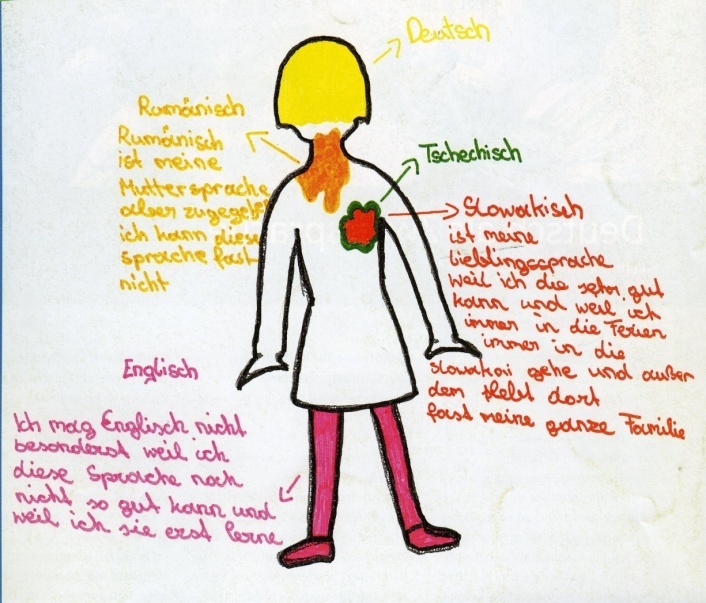 Welche Sprache ist bei Ihnendie "Sprache des Herzens"? (Herz)die "Sprache des Verstandes"? (Kopf)die "Sprache, mit der Sie täglich arbeiten"? (Hände)die "Sprache, mit der Sie (z. B. im Urlaub) durch die Welt gehen"? (Beine)…Dazu kann zu den verschiedenen Sprache ein Verhältnis beschrieben werden:который(O), (кот. PO), который = S  Я видел в библиотеке студента (какого?), который читал Пушкина.(O), (кот. PO), которая = S  Я видел в библиотеке студентку (какую?), которая читала Пушкина.(O pl), (кот. PO), которые = S  Я видел в библиотеке студентов (каких?), которые читали Пушкина.(O sin.), (кот. PO), которое = S  Окно, которое мы выкрасили вчера, уже высохло.О, (кот. … SP)Друг, у которого я взял книгу, уже уехал домой.которыйО2 – с (из), у, для, от…                       Подруга, у которой я 	взял книгу, уже                                                    уехала домой.sin.                         pl.                             	Друзья, у которых я 2, 3, 4                  5-20                            был вчера в гостях,                                                                 подарили мне                                                                     книгу.                                                                Здание, у которого m, nat.              много, мало                   стоят люди,                  	называетсякоторого          которых	Государственный      	музей.     fкоторойкоторыйО2 – с (из), у, для, от…                       Подруга, у которой я 	взял книгу, уже                                                    уехала домой.sin.                         pl.                             	Друзья, у которых я 2, 3, 4                  5-20                            был вчера в гостях,                                                                 подарили мне                                                                     книгу.                                                                Здание, у которого m, nat.              много, мало                   стоят люди,                  	называетсякоторого          которых	Государственный      	музей.     fкоторойО, (кот. … SP)Друг, которому я подарил книгу, пригласил меня в кино.которыйV – О3                                                 К подруге, которой       sin.                                                    прислали письмо   m,nat.	 - которому                                  родители,                f  - которой                                            пришёл почтальон.pl. - которым    .                                 К друзьям, которым я                                                                    звонил, приехали                                                                                                                             родственники.   которыйV – О3                                                 К подруге, которой       sin.                                                    прислали письмо   m,nat.	 - которому                                  родители,                f  - которой                                            пришёл почтальон.pl. - которым    .                                 К друзьям, которым я                                                                    звонил, приехали                                                                                                                             родственники.   ОнтологииЛокализацияСущностиОтношенияМеханистическая (Ньютона)Пространство и времяПредметы и событияКаузативный детерминизмДискурсивная (Выготского)Сообщества  людей,   социальные мирыРечевые акты, дискурсВероятностные зависимости, правила и нормы диалогаФормы совместной деятельностиВарианты презентации групповых решенийСовместно-индивидуальнаяКаждая группа представляет итог своей деятельности; решения обсуждаются; из них выбирается лучшееСовместно-последовательнаяПродукт деятельности каждой группы становится определенной ступенью к решению общей проблемыСовместно-взаимодействующаяНеобходимо перегруппировать учащихся. В результате между новыми группами происходит интенсивный обмен наработками. После возвращения в исходные группы учащиеся имеют возможность при минимальных временных затратах найти общее решение проблемы.ПростыеСложныеСоставные1.   Ценностно – смысловая.2.   Общекультурная.3.   Учебно – познавательная.4.   Информационная.5.   Коммуникативная.6.   Социально – трудовая.7.   Личностного совершенствования.1. Коса — у девушки на голове; коса — орудие для покоса; коса — длинный мыс в водоёме или в водотоке (Куршская коса). 2. Ключ — музыкальный знак; ключ — от двери; ключ — природный источник воды; ключ — гаечный ключ; ключ — информация, позволяющая расшифровать криптограмму или проверить цифровую подпись; ключ — подсказка, шпаргалка, ответ на задание.3. Бабочка — насекомое; галстук-бабочка; нож-бабочка. 4. Лук — растение; лук — оружие. 5. Ручка — пишущая (гелевая, шариковая и т.д.); ручка — человеческая рука; ручка — дверная ручка. 6. Кисть — связка верёвок; кисть — руки; кисть — ягод (кисть рябины); кисть — кисточка (для рисования).[2] .... түсті балалар .......... Содан кейін .......   Айналаға қараңдаршыӨсімдіктерге күтім жасау Жануарларды жақсы көремін Салыстыруға арналған сұрақтарАкадемиялық оқу пәндеріҚұзыреттіліктіоқу пәндеріБұл қандай пәндер?Тарих, биология, химия, физика, математика. Қоғамдық білім, құқық, азаматтық құқықтану, экономика, экология, технология, информатика, шет тілдері, өққ (өміртіршілік қауіпсіздігін қорғау), орыс тілі (тіл дамыту)Олардың мазмұнының негізін не құрайды?Ғылым, теориялық білімдер (білімдік мазмұнды иеленеді)Адамның практикалық қызметінің түрлері (қызметтік мазмұнды иеленеді)Құзыреттілік  амалдарын жүзеге асыру мүмкіндіктері қандай?ОрташаЖоғары Қандай амалдар арқылы негізгі біліктілікті қалыптастыруға болады?Құзыреттілік түрлері мен оқыту әдістерін іріктеу. Мазмұнның қолданбалы аспектілеріне ерекше көңіл бөлу.Құзыреттілік топтардың оқу пәндерін шоғырландыру.Құзыреттілік түрлері мен оқыту әдістерін іріктеу.Студенттер өмірінің бүгіні мен ертеңі арақатынасында мазмұнның толық шешімін таппауы (келелілігі).Пәндер бойынша сабақтан тыс әлеуметтік практиканы ұйымдастыру. Оқыту нәтижелері қалай бағаланады?Емтихан немесе тест (білімдерін, біліктілігін және дағдыларын бағалау)Портфолио (жетістіктері мен қызмет өнімділігін бағалау)Білім беру үдерісінде пән топтарының жалпы рөлі қандай?Қарапайым білім негізінқалыптастырадыБарынша күрделі құзыреттілік «құрылымын» құрастырады